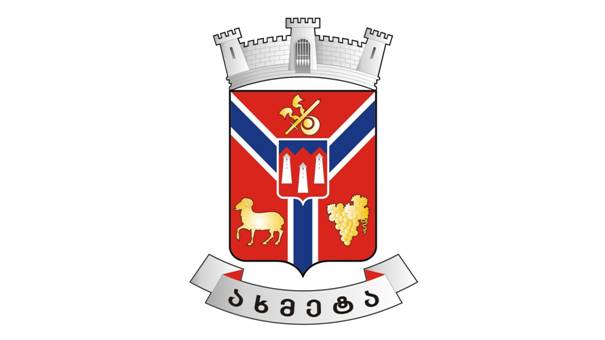 ახმეტის მუნიციპალიტეტის 2023 წლის ბიუჯეტისპროგრამული დანართითვითმმართველი ერთეული ახმეტის მუნიციპალიტეტის განვითარების ხედვა 	2021 წელს მსოფლიოში ახალი კორონავირუსის (COVID 19) პანდემიამ და რუსეთის ფედერაციის უკრაინაში განხორციელებულმა შეჭრამ შეცვალა მსოფლიო ეკონომიკური განვითარების ტენდენცია. გამოწვეულმა ნეგატიურმა შოკმა გავლენა იქონია საქართველოს ეკონომიკაზე და შესაბამისად ახმეტის მუნიციპალიტეტზე. მიუხედავად აღნიშნულისა ბოლო 3 წლის განმავლობაში ქვეყნის ძირითადი ეკონომიკური პარამეტრები მუდმივად გაუმჯობესების ტენდენციით ხასიათდებოდა და შესაბამისად იზრდბოდა ახმეტის მუნიციპალიტეტის ბიუჯეტის შემოსულებები. ამის გათვალისწინებით, მიმდინარე პერიოდში ქვეყნის მაკროეკონომიკური პოლიტიკა მიმართული იქნება ეკონომიკის გაჯანსაღებისკენ, რათა საშუალოვადიან პერიოდში ქვეყნის განვითარების დონე დაუბრუნდეს პოტენციურ მაჩვენებელს და უზრუნველყოს მაკროეკონომიკური სტაბილურობა.2023-2026 წლებში ახმეტის მუნიციპალიტეტის წარმომადგენლობითი და აღმასრულებები ხელისუფლების მიერ გადადგმულმა ნაბიჯებმა უნდა შექმნას საშუალო ვადიან პერიოდში მუნიციპალიტეტის სოციალური და ეკონომიკური განვითარების მყარი საფუძვლები. ამ მიზნის მისაღწევად მუნიციპალიტეტის განვითარების ხედვა ეფუძნება შემდეგ პრინციპებს: ახეტის მუნიციპალიტეტის ისტორიულად მიმზიდველი გარემოს შენარჩუნება და განვითარება. მისი ტურისტული პოტენციალის მაქსმალური გამოვლენა. რაც გულისხმობს მიმზიდელი გარემოს შექმნას და ტურიზმის განვიტარებით ახმეტის მოსახლეობის ეკონომიკურ გაუმჯობესებას.  წარმომადგენლობითი და აღმასრულებელი ორგანოები ერთობლივად ყველა მიმართულებით გაატარებს ძირეულ და ინოვაციურ რეფორმებს. ამ რეფორმების შედეგად, მივიღებთ მცირე, მოქნილ და ეფექტიან მართველობით გუნდს, რომელიც მაქსიმალურად შეუწყობს ხელს მუნიციპალიტეტში საკუთარი შემოსავლების ზრდას და მობილიზებული სახსრების ეფექტურად განკარგვას. ეფექტურად გაგრძელდება ყველა ისეთი საჭირო კომუნიკაციების მშენებლობა რეაბილიტაცია, როგორიცაა გზები, გარე განათება, წყალმომარაგება და სხვა. რათა მაქსიმალურად ხელი შეეწოს ინვესტიციების მოზიდვას და ეკონომიკის განვითარებას.განათლება, ახალგაზრდობა და ინოვაცია. განათლებული, მოტივირებული, სამეწარმეო სულისკვეთების მქონე, საკუთარ შესაძლებლობებში დარწმუნებული ახალგაზრდობა გახდება იმ მთავარი შედეგის მომტანი, რომელიც მუნიციპალიტეტს ჩააყენებს განვითარებული და ინოვაციური ეკონომიკის მქონე როგორც საქართველოს ასევე სხვა ქვეყანის წარმატებულ მუნიციპალიტეტებს შორის. შესაბამისად, წახალისდება ისეთი ინოვაციური პროექტები რომელიც მოზარდი თაობის განვითარებას შეუწყობს ხელს. როგორც ქვეყნის მთავრობისათვის ასევე მუნიციპელიტეტშიც ადამიანი და მასზე ზრუნვა იყო, არის და იქნება ჩვენი მთავარი ღირებულება. ამიტომ, გაგრძელდება და შეიქმნება ისეთის ახალი პროგრამები რომელიც სოციალურად დაუცველ მოსახლეობაში გაზრდის ხელმისაწვდომობას სხვადსხავა სახელმწიფო თუ არასახელმწიფო სერვისების მიღებაზე. მუნიციპალიტეტის პრიორიტეტები2022 წლის განმავლობაში მუნიციპალიტეტში  მიმდინარეობდა სხვადასხვა აქტივობები, მათ შორის განხორციელდა მოსახლეობის გამოკითხვა, ჩატარდა სხვადასხვა კვლევები, სამოქალაქო საბჭოსთან და სხვა არასამთავრობო ორგანიზაციებთან გაიმარმთა შეხვედრები. შემუშავდა 2023 – 2026 წლების საშუალოვადიანი სამოქმედო გეგმა, ჩამოყალიბდა მუნიციპალიტეტის განვითარების ძირითადი მიმართულებები და გამოიკვეთა ბიუჯეტში გასათვალისწინებელი პრიორიტეტები და პროგრამები. მუნიციპალიტეტის პრიორიტეტული მიმართულებებია:წარმომადგენლობითი და ღმასრულებელი ხელისუფლება;ინფრასტრუქტურა; დასუფთავება და გარემოს დაცვა;განათლება;კულტურა, ახალგაზრდობა და სპორტი; ჯანმრთელობის დაცვა და სოციალური უზრუნველყოფა; ინფრასტრუქტურამუნიციპალიტეტის ეკონომიკური განვითარებისათვის აუცილებელ პირობას წარმოადგენს მუნიციპალური ინფრასტრუქტურის შემდგომი გაუმჯობესება და აღნიშნული მიმართულება ბიუჯეტის ერთ-ერთ მთავარ პრიორიტეტს წარმოადგენს. ინფრასტრუქტურის განვითარება პირდაპირ კავშირშია მუნიციპალიტეტის მოსახლეობის კეთილდღეობასთან, ინფრასტრუქტურული პროექტების განხორციელება  ხელს შეუწყობს მუნიციპალიტეტში ინვესტიციების მოზიდვას, რაც ტურიზმის, მრეწველობის, სოფლის მეურნეობის და სხვა დარგების განვითარების წინაპირობაა. პრიორიტეტის ფარგლებში გაგრძელდება საგზაო ინფრასტრუქტურის მშენებლობა რეაბილიტაცია, წყლის სისტემების, გარე განათების ქსელის განვითარება და მუნიციპალიტეტში სხვა აუცილებელი კეთილმოწყობის ღონისძიებების დაფინანსება. პრიორიტეტის ფარგლებში განხორციელდება როგორც ახალი ინფრასტრუქტურის მშენებლობა, ასევე, არსებული ინფრასტრუქტურის მოვლა-შენახვა და დაფინანსდება მის ექსპლოატაციასთან დაკავშირებული ხარჯები.დასუფთავება და გარემოს დაცვაპროგრამის ფარგლებში განხორციელდება  გარემოს დასუფთავება და ნარჩენების გატანა, გარემოს დაცვა, კაპიტალური დაბანდებები დასუფთავების სფეროში. დაფინანსდება აღნიშნულთან   დაკავშირებული ხარჯები. შესაბამისად პრიორიტეტის ფარგლებში გათვალისწინებულია მუნიციპალიტეტის სანიტარული წესრიგის შენარჩუნება და გაუმჯობესება;  ნარჩენების სრული იზოლირება მოსახლეობისა და გარემოსაგან;  სკვერებში ბალახის  გათიბვა ქალაქისა   და მუნიციპალიტეტის ტერიტორიაზე; ქალაქში არსებული სასაფლაოების მოვლა-დასუფთავება. თუშეთის დაცული ლანდშაფტის მოვლა-პარონობა; მდინარეების კალაპოტის რეგულირება, სანიაღვრე არხების მოწყობა.განათლებამომავალი თაობების აღზრდის მიმართულებით დაწყებითი და ზოგადი განათლების გარდა მნიშვნელოვანი როლი ენიჭება ასევე სკოლამდელ განათლებას, რაც თვითმმართველი ერთეულის საკუთარ უფლებამოსილებებს განეკუთვნება და შესაბამისად მუნიციპალიტეტის ერთ-ერთ პრიორიტეტს წარმოადგენს, რომლის ფარგლებში მომდევნო წლებში განხორციელდება საბავშვო ბაღების ფუნქციონირებისათვის საჭირო ხარჯების დაფინანსება, ინვენტარით უზრუნველყოფა, რეაბილიტაცია, აღმზრდელ-პედაგოგების კვალიფიკაციის გაზრდა,  რათა მყარი საფუძველი ჩაეყაროს სკოლამდელი ასაკის აღსაზრდელების ხარისხიან და ეფექტურ მომზადებას სასკოლო განათლების მისაღებად.კულტურა, ახალგაზრდობა და სპორტი      	მუნიციპალიტეტის  ინფრასტრუქტურული და ეკონომიკური განვითარების  პარალელურად აუცილებელია  ხელი შეეწყოს კულტურული ტრადიციების დაცვას და ამ ტრადიციების ღირსეულ გაგრძელებას. ამასთანავე ერთ–ერთი პრიორიტეტია ახალგაზრდების მრავალმხრივი (როგორც სულიერი, ისე ფიზიკური თვალსაზრისით) განვითარების ხელშეწყობა  და მათში ცხოვრების ჯანსაღი წესის დამკვიდრება.            სპორტის, ახალგაზრდობის და კულტურის მიმართულების მხარდაჭერა უზრუნველყოფს რეგიონის სოციალურ და ეკონომიკურ განვითარებას, ერთმანეთთან აკავშირებს სხვადასხვა დარგებს და მნიშვნელოვან როლს თამაშობს მათ განვითარებაში, ხელს უწყობს ტურიზმის, მეწარმეობის განვითარებას, ჯანსაღი ცხოვრების წესის დამკვიდრებას.მუნიციპალიტეტი განაგრძობს  კულტურული ღონისძიებების ფინანსურ მხარდაჭერას, წარმატებული  სპორტსმენების ხელშეწყობას და შესაბამისი პირობების შექმნას, რათა ნიჭიერმა ბავშვებმა და ახალგაზრდებმა შეძლონ მათი სპორტული შესაძლებლობების გამოვლინება, ასევე ახალგაზრდებში ცხოვრების ჯანსაღი წესის წახალისების მიზნით გასატარებელი ღონისძიებების ჩატარებას.ამ მიმართულებით მუნიციპალიტეტში პროგრამები ხორციელდება როგორც მერიის კულტურის სამსახურის, ასევე კულტურის და სპორტის სფეროში შექმნილი ა(ა)იპ-ების მიერ.ჯანმრთელობის დაცვა და სოციალური უზრუნველყოფამოსახლეობის ჯანმრთელობის დაცვის ხელშეწყობა და მათი სოციალური დაცვა მუნიციპალიტეტის  ერთ–ერთ მთავარ პრიორიტეტს წარმოადგენს. მუნიციპალიტეტი არსებული რესურსების ფარგლებში განაგრძობს სოციალურად დაუცველი მოსახლეობის დახმარებას და სხვადასხვა  შეღავათებით უზრუნველყოფას. სახელმწიფო ბიუჯეტიდან გამოყოფილი მიზნობრივი ტრანსფერის ფარგლებში განაგრძობს  საზოგადოებრივი ჯანმრთელობის დაცვის მიზნით სხვადასხვა ღონისძიებების განხორციელებას, რაც უზრუნველყოფს მუნიციპალიტეტის მოსახლეობის ჯანმრთელობის დაცვას  გადამდები და ინფექციური დაავადებებისაგან.სოციალური პროგრამებიმმართველობა და საერთო დანიშნულების ხარჯებიმმართველობითი სფეროს გამართული ფუნქციონირება მუნიციპალიტეტის საქმიანობის ეფექტურად წარმართვის ერთ-ერთი  მთავარი ფაქტორია, სადაც მნიშვნელოვანი როლი ენიჭება მოსახლეობის ჩართულობის სისტემების შექმნას და უზრუნველყოფას, საბიუჯეტო პროცესის გაუმჯობესებას, მიმდინარე პროცესების მართვას და სხვა ფაქტორებს. პრიორიტეტის ფარგლებში განხორციელდება წარმომადგენლობითი და აღმასრულებელი ორგანოების დაფინანსება. ამავე პრიორიტეტიდან ფინანსდება ისეთი ხარჯები, როგორებიცაა სარეზერვო ფონდი, მუნიციპალიტეტის ვალდებულბებების (სესხები, სასამართლო გადაწყვეტილებები) მომსახურება.2023-2026 წლებში ასიგნებებისა და რიცხოვნობის ზღვრული ოდენობები პრიორიტეტების მიხედვით2023-2026 წლებში ასიგნებებისა და რიცხოვნობის ზღვრული ოდენობები პრიორიტეტების მიხედვით2023-2026 წლებში ასიგნებებისა და რიცხოვნობის ზღვრული ოდენობები პრიორიტეტების მიხედვით2023-2026 წლებში ასიგნებებისა და რიცხოვნობის ზღვრული ოდენობები პრიორიტეტების მიხედვით2023-2026 წლებში ასიგნებებისა და რიცხოვნობის ზღვრული ოდენობები პრიორიტეტების მიხედვით2023-2026 წლებში ასიგნებებისა და რიცხოვნობის ზღვრული ოდენობები პრიორიტეტების მიხედვითპრიორიტეტის  კოდიპრიორიტეტის დასახელება2023 წელი2024 წელი2025 წელი2026 წელი 01 00წარმომადგენლობითი და ღმასრულებელი ხელისუფლება                                   5,155.7                                    6,023.9                                    6,409.8                                    6,830.5  01 00მ.შ. რიცხოვნობა                                      186.0                                       186.0                                       186.0                                       186.0  01 00მ.შ. ახალი ინიციატივები                                             -                                                -                                                -                                                -    02 00ინფრასტრუქტურა                                    3,407.7                                    3,470.5                                    3,382.0                                    3,674.5  02 00მ.შ. რიცხოვნობა                                        65.0                                         65.0                                         65.0                                         65.0  02 00მ.შ. ახალი ინიციატივები                                             -                                                -                                                -                                                -    03 00დასუფთავება და გარემოს დაცვა                                   2,215.0                                    2,519.4                                    2,839.0                                    3,176.8  03 00მ.შ. რიცხოვნობა                                      156.0                                       156.0                                       156.0                                       156.0  03 00მ.შ. ახალი ინიციატივები 04 00განათლება                                    3,776.6                                    4,390.0                                    4,985.5                                    5,196.6  04 00მ.შ. რიცხოვნობა                                      395.0                                       395.0                                       395.0                                       395.0  04 00მ.შ. ახალი ინიციატივები                                             -                                                -                                                -                                                -    05 00კულტურა, ახალგაზრდული და სპორტი                                    2,959.5                                    2,760.4                                    3,039.9                                    3,250.4  05 00მ.შ. რიცხოვნობა                                      382.0                                       382.0                                       382.0                                       382.0  05 00მ.შ. ახალი ინიციატივები                                             -                                                -                                                -                                                -    06 00ჯანმრთელობის დაცვა და სოციალური უზრუნველყოფა                                   1,550.3                                    1,645.8                                    1,667.9                                    1,777.9  06 00მ.შ. რიცხოვნობა                                        42.0                                         42.0                                         42.0                                         42.0  06 00მ.შ. ახალი ინიციატივები                                             -                                                -                                                -                                                -   სულ ჯამისულ ჯამი                     19,064.8                      20,810.0                      22,324.1                      23,906.7 მ.შ. რიცხოვნობამ.შ. რიცხოვნობა                                  1226,0                                   1226,0                                   1226,0                                   1226,0 მ.შ. ახალი ინიციატივებიმ.შ. ახალი ინიციატივები                                            -                                               -                                               -                                               -   პროგრამის დასახელება კოდისაგზაო ინფრასტრუქტურის განვითარებასაგზაო ინფრასტრუქტურის განვითარებასაგზაო ინფრასტრუქტურის განვითარებადაფინანსება ათას ლარებშიდაფინანსება ათას ლარებშიდაფინანსება ათას ლარებშიდაფინანსება ათას ლარებშიდაფინანსება ათას ლარებშიდაფინანსება ათას ლარებშიპროგრამის დასახელება 02 01საგზაო ინფრასტრუქტურის განვითარებასაგზაო ინფრასტრუქტურის განვითარებასაგზაო ინფრასტრუქტურის განვითარება2023 წ.2023 წ.2024 წ.2025 წ.2025 წ.2026 წ.პროგრამის დასახელება 02 01საგზაო ინფრასტრუქტურის განვითარებასაგზაო ინფრასტრუქტურის განვითარებასაგზაო ინფრასტრუქტურის განვითარება1268,91268,91186,0900,0900,01000,0 პროგრამის განმახორციელებელი სამსახურიახმეტის მუნიციპალიტეტის მერიის ინფრასტრუქტურის, სივრცითი მოწყობის, მშენებლობის და არქიტექტურის სამსახური			ახმეტის მუნიციპალიტეტის მერიის ინფრასტრუქტურის, სივრცითი მოწყობის, მშენებლობის და არქიტექტურის სამსახური			ახმეტის მუნიციპალიტეტის მერიის ინფრასტრუქტურის, სივრცითი მოწყობის, მშენებლობის და არქიტექტურის სამსახური			ახმეტის მუნიციპალიტეტის მერიის ინფრასტრუქტურის, სივრცითი მოწყობის, მშენებლობის და არქიტექტურის სამსახური			ახმეტის მუნიციპალიტეტის მერიის ინფრასტრუქტურის, სივრცითი მოწყობის, მშენებლობის და არქიტექტურის სამსახური			ახმეტის მუნიციპალიტეტის მერიის ინფრასტრუქტურის, სივრცითი მოწყობის, მშენებლობის და არქიტექტურის სამსახური			ახმეტის მუნიციპალიტეტის მერიის ინფრასტრუქტურის, სივრცითი მოწყობის, მშენებლობის და არქიტექტურის სამსახური			ახმეტის მუნიციპალიტეტის მერიის ინფრასტრუქტურის, სივრცითი მოწყობის, მშენებლობის და არქიტექტურის სამსახური			ახმეტის მუნიციპალიტეტის მერიის ინფრასტრუქტურის, სივრცითი მოწყობის, მშენებლობის და არქიტექტურის სამსახური			ახმეტის მუნიციპალიტეტის მერიის ინფრასტრუქტურის, სივრცითი მოწყობის, მშენებლობის და არქიტექტურის სამსახური			 პროგრამის აღწერაპროგრამის ფარგლებში  განხორციელდება მუნიციპალიტეტში არსებული საგზაო ინფრასტრუქტურის მდგომარეობის შენარჩუნება და განახლება, ასფალტის საფარის ორმული შეკეთება, რაც გააუმჯობესებს არსებულ საგზაო ინფრასტრუქტურას. ასევე განხორციელდება დაზიანებული ქვაფენილების და ტროტუარების აღდგენა-რეაბილიტაცია და მოპირკეთება ასფალტო–ბეტონის საფარით. ახმეტის მუნიციპალიტეტის ადგილობრივი მნიშვნელობის გზების სიგრძე შეადგენს 524 600 გრძივ მეტრს (524,6 კმ.). აქედან 29,9% (156,6 კმ) მოასფალტებულია, ხოლო დანარჩენი გრუნტის გზაა.ადგილობრივი ბიუჯეტიდან იგეგმება საქართველოს მთავრობის   განკარგულებით გამოყოფილი თანხების თანადაფინანსება, საპროექტო-სახარჯთაღრიცხვო დოკუმენტაციების შესყიდვა, ასევე, ობიექტებს,რომელთა  სარეაბილიტაციო სამუშაოების ღირებულება აღემატება 50 000 ლარს უტარდება  ტექნიკური ზედამხედველობა და  შესაბამისი დაფინანსებაც ხორციელდება ადგილობრივი ბიუჯეტიდან.  გზებისა და ხიდების  სარეაბილიტაციო სამუშაოებისათვის 2023 წელს ადგილობრივი ბიუჯეტით  გათვალისწინებულია 1268,9 ათ. ლარი:ქ. ახმეტაში შიდა საუბნო გზების რეაბილიტაცია - 75,0 ათ. ლარისოფ. ქისტაურში შიდა საუბნო გზის რეაბილიტაცია - 150,0 ათ. ლარითუშეთში, სოფ. ჯვარბოსელში მდ. ალაზანზე ხიდის მოწყობა - 460,0 ათ. ლარისოფ. საკობიანოში „მაჩუთახევზე“ რკინა-ბეტონის ხიდის მოწყობა - 35,0 ათ. ლარისოფ. ხორბალოში მისასვლელი გზის პირველი ნაწილის რეაბილიტაცია - 183,9  ათ. ლარირეგ. პროექტების თანადაფინანსება - 250,0 ათ. ლარიტექნიკური ზედამხედველობა  - 100,0 ათ. ლარისაპროქტო-სახარჯთაღრიცხვო დოკუმენტაციის შედგენა 15,0 ათ. ლარიპროგრამის ფარგლებში  განხორციელდება მუნიციპალიტეტში არსებული საგზაო ინფრასტრუქტურის მდგომარეობის შენარჩუნება და განახლება, ასფალტის საფარის ორმული შეკეთება, რაც გააუმჯობესებს არსებულ საგზაო ინფრასტრუქტურას. ასევე განხორციელდება დაზიანებული ქვაფენილების და ტროტუარების აღდგენა-რეაბილიტაცია და მოპირკეთება ასფალტო–ბეტონის საფარით. ახმეტის მუნიციპალიტეტის ადგილობრივი მნიშვნელობის გზების სიგრძე შეადგენს 524 600 გრძივ მეტრს (524,6 კმ.). აქედან 29,9% (156,6 კმ) მოასფალტებულია, ხოლო დანარჩენი გრუნტის გზაა.ადგილობრივი ბიუჯეტიდან იგეგმება საქართველოს მთავრობის   განკარგულებით გამოყოფილი თანხების თანადაფინანსება, საპროექტო-სახარჯთაღრიცხვო დოკუმენტაციების შესყიდვა, ასევე, ობიექტებს,რომელთა  სარეაბილიტაციო სამუშაოების ღირებულება აღემატება 50 000 ლარს უტარდება  ტექნიკური ზედამხედველობა და  შესაბამისი დაფინანსებაც ხორციელდება ადგილობრივი ბიუჯეტიდან.  გზებისა და ხიდების  სარეაბილიტაციო სამუშაოებისათვის 2023 წელს ადგილობრივი ბიუჯეტით  გათვალისწინებულია 1268,9 ათ. ლარი:ქ. ახმეტაში შიდა საუბნო გზების რეაბილიტაცია - 75,0 ათ. ლარისოფ. ქისტაურში შიდა საუბნო გზის რეაბილიტაცია - 150,0 ათ. ლარითუშეთში, სოფ. ჯვარბოსელში მდ. ალაზანზე ხიდის მოწყობა - 460,0 ათ. ლარისოფ. საკობიანოში „მაჩუთახევზე“ რკინა-ბეტონის ხიდის მოწყობა - 35,0 ათ. ლარისოფ. ხორბალოში მისასვლელი გზის პირველი ნაწილის რეაბილიტაცია - 183,9  ათ. ლარირეგ. პროექტების თანადაფინანსება - 250,0 ათ. ლარიტექნიკური ზედამხედველობა  - 100,0 ათ. ლარისაპროქტო-სახარჯთაღრიცხვო დოკუმენტაციის შედგენა 15,0 ათ. ლარიპროგრამის ფარგლებში  განხორციელდება მუნიციპალიტეტში არსებული საგზაო ინფრასტრუქტურის მდგომარეობის შენარჩუნება და განახლება, ასფალტის საფარის ორმული შეკეთება, რაც გააუმჯობესებს არსებულ საგზაო ინფრასტრუქტურას. ასევე განხორციელდება დაზიანებული ქვაფენილების და ტროტუარების აღდგენა-რეაბილიტაცია და მოპირკეთება ასფალტო–ბეტონის საფარით. ახმეტის მუნიციპალიტეტის ადგილობრივი მნიშვნელობის გზების სიგრძე შეადგენს 524 600 გრძივ მეტრს (524,6 კმ.). აქედან 29,9% (156,6 კმ) მოასფალტებულია, ხოლო დანარჩენი გრუნტის გზაა.ადგილობრივი ბიუჯეტიდან იგეგმება საქართველოს მთავრობის   განკარგულებით გამოყოფილი თანხების თანადაფინანსება, საპროექტო-სახარჯთაღრიცხვო დოკუმენტაციების შესყიდვა, ასევე, ობიექტებს,რომელთა  სარეაბილიტაციო სამუშაოების ღირებულება აღემატება 50 000 ლარს უტარდება  ტექნიკური ზედამხედველობა და  შესაბამისი დაფინანსებაც ხორციელდება ადგილობრივი ბიუჯეტიდან.  გზებისა და ხიდების  სარეაბილიტაციო სამუშაოებისათვის 2023 წელს ადგილობრივი ბიუჯეტით  გათვალისწინებულია 1268,9 ათ. ლარი:ქ. ახმეტაში შიდა საუბნო გზების რეაბილიტაცია - 75,0 ათ. ლარისოფ. ქისტაურში შიდა საუბნო გზის რეაბილიტაცია - 150,0 ათ. ლარითუშეთში, სოფ. ჯვარბოსელში მდ. ალაზანზე ხიდის მოწყობა - 460,0 ათ. ლარისოფ. საკობიანოში „მაჩუთახევზე“ რკინა-ბეტონის ხიდის მოწყობა - 35,0 ათ. ლარისოფ. ხორბალოში მისასვლელი გზის პირველი ნაწილის რეაბილიტაცია - 183,9  ათ. ლარირეგ. პროექტების თანადაფინანსება - 250,0 ათ. ლარიტექნიკური ზედამხედველობა  - 100,0 ათ. ლარისაპროქტო-სახარჯთაღრიცხვო დოკუმენტაციის შედგენა 15,0 ათ. ლარიპროგრამის ფარგლებში  განხორციელდება მუნიციპალიტეტში არსებული საგზაო ინფრასტრუქტურის მდგომარეობის შენარჩუნება და განახლება, ასფალტის საფარის ორმული შეკეთება, რაც გააუმჯობესებს არსებულ საგზაო ინფრასტრუქტურას. ასევე განხორციელდება დაზიანებული ქვაფენილების და ტროტუარების აღდგენა-რეაბილიტაცია და მოპირკეთება ასფალტო–ბეტონის საფარით. ახმეტის მუნიციპალიტეტის ადგილობრივი მნიშვნელობის გზების სიგრძე შეადგენს 524 600 გრძივ მეტრს (524,6 კმ.). აქედან 29,9% (156,6 კმ) მოასფალტებულია, ხოლო დანარჩენი გრუნტის გზაა.ადგილობრივი ბიუჯეტიდან იგეგმება საქართველოს მთავრობის   განკარგულებით გამოყოფილი თანხების თანადაფინანსება, საპროექტო-სახარჯთაღრიცხვო დოკუმენტაციების შესყიდვა, ასევე, ობიექტებს,რომელთა  სარეაბილიტაციო სამუშაოების ღირებულება აღემატება 50 000 ლარს უტარდება  ტექნიკური ზედამხედველობა და  შესაბამისი დაფინანსებაც ხორციელდება ადგილობრივი ბიუჯეტიდან.  გზებისა და ხიდების  სარეაბილიტაციო სამუშაოებისათვის 2023 წელს ადგილობრივი ბიუჯეტით  გათვალისწინებულია 1268,9 ათ. ლარი:ქ. ახმეტაში შიდა საუბნო გზების რეაბილიტაცია - 75,0 ათ. ლარისოფ. ქისტაურში შიდა საუბნო გზის რეაბილიტაცია - 150,0 ათ. ლარითუშეთში, სოფ. ჯვარბოსელში მდ. ალაზანზე ხიდის მოწყობა - 460,0 ათ. ლარისოფ. საკობიანოში „მაჩუთახევზე“ რკინა-ბეტონის ხიდის მოწყობა - 35,0 ათ. ლარისოფ. ხორბალოში მისასვლელი გზის პირველი ნაწილის რეაბილიტაცია - 183,9  ათ. ლარირეგ. პროექტების თანადაფინანსება - 250,0 ათ. ლარიტექნიკური ზედამხედველობა  - 100,0 ათ. ლარისაპროქტო-სახარჯთაღრიცხვო დოკუმენტაციის შედგენა 15,0 ათ. ლარიპროგრამის ფარგლებში  განხორციელდება მუნიციპალიტეტში არსებული საგზაო ინფრასტრუქტურის მდგომარეობის შენარჩუნება და განახლება, ასფალტის საფარის ორმული შეკეთება, რაც გააუმჯობესებს არსებულ საგზაო ინფრასტრუქტურას. ასევე განხორციელდება დაზიანებული ქვაფენილების და ტროტუარების აღდგენა-რეაბილიტაცია და მოპირკეთება ასფალტო–ბეტონის საფარით. ახმეტის მუნიციპალიტეტის ადგილობრივი მნიშვნელობის გზების სიგრძე შეადგენს 524 600 გრძივ მეტრს (524,6 კმ.). აქედან 29,9% (156,6 კმ) მოასფალტებულია, ხოლო დანარჩენი გრუნტის გზაა.ადგილობრივი ბიუჯეტიდან იგეგმება საქართველოს მთავრობის   განკარგულებით გამოყოფილი თანხების თანადაფინანსება, საპროექტო-სახარჯთაღრიცხვო დოკუმენტაციების შესყიდვა, ასევე, ობიექტებს,რომელთა  სარეაბილიტაციო სამუშაოების ღირებულება აღემატება 50 000 ლარს უტარდება  ტექნიკური ზედამხედველობა და  შესაბამისი დაფინანსებაც ხორციელდება ადგილობრივი ბიუჯეტიდან.  გზებისა და ხიდების  სარეაბილიტაციო სამუშაოებისათვის 2023 წელს ადგილობრივი ბიუჯეტით  გათვალისწინებულია 1268,9 ათ. ლარი:ქ. ახმეტაში შიდა საუბნო გზების რეაბილიტაცია - 75,0 ათ. ლარისოფ. ქისტაურში შიდა საუბნო გზის რეაბილიტაცია - 150,0 ათ. ლარითუშეთში, სოფ. ჯვარბოსელში მდ. ალაზანზე ხიდის მოწყობა - 460,0 ათ. ლარისოფ. საკობიანოში „მაჩუთახევზე“ რკინა-ბეტონის ხიდის მოწყობა - 35,0 ათ. ლარისოფ. ხორბალოში მისასვლელი გზის პირველი ნაწილის რეაბილიტაცია - 183,9  ათ. ლარირეგ. პროექტების თანადაფინანსება - 250,0 ათ. ლარიტექნიკური ზედამხედველობა  - 100,0 ათ. ლარისაპროქტო-სახარჯთაღრიცხვო დოკუმენტაციის შედგენა 15,0 ათ. ლარიპროგრამის ფარგლებში  განხორციელდება მუნიციპალიტეტში არსებული საგზაო ინფრასტრუქტურის მდგომარეობის შენარჩუნება და განახლება, ასფალტის საფარის ორმული შეკეთება, რაც გააუმჯობესებს არსებულ საგზაო ინფრასტრუქტურას. ასევე განხორციელდება დაზიანებული ქვაფენილების და ტროტუარების აღდგენა-რეაბილიტაცია და მოპირკეთება ასფალტო–ბეტონის საფარით. ახმეტის მუნიციპალიტეტის ადგილობრივი მნიშვნელობის გზების სიგრძე შეადგენს 524 600 გრძივ მეტრს (524,6 კმ.). აქედან 29,9% (156,6 კმ) მოასფალტებულია, ხოლო დანარჩენი გრუნტის გზაა.ადგილობრივი ბიუჯეტიდან იგეგმება საქართველოს მთავრობის   განკარგულებით გამოყოფილი თანხების თანადაფინანსება, საპროექტო-სახარჯთაღრიცხვო დოკუმენტაციების შესყიდვა, ასევე, ობიექტებს,რომელთა  სარეაბილიტაციო სამუშაოების ღირებულება აღემატება 50 000 ლარს უტარდება  ტექნიკური ზედამხედველობა და  შესაბამისი დაფინანსებაც ხორციელდება ადგილობრივი ბიუჯეტიდან.  გზებისა და ხიდების  სარეაბილიტაციო სამუშაოებისათვის 2023 წელს ადგილობრივი ბიუჯეტით  გათვალისწინებულია 1268,9 ათ. ლარი:ქ. ახმეტაში შიდა საუბნო გზების რეაბილიტაცია - 75,0 ათ. ლარისოფ. ქისტაურში შიდა საუბნო გზის რეაბილიტაცია - 150,0 ათ. ლარითუშეთში, სოფ. ჯვარბოსელში მდ. ალაზანზე ხიდის მოწყობა - 460,0 ათ. ლარისოფ. საკობიანოში „მაჩუთახევზე“ რკინა-ბეტონის ხიდის მოწყობა - 35,0 ათ. ლარისოფ. ხორბალოში მისასვლელი გზის პირველი ნაწილის რეაბილიტაცია - 183,9  ათ. ლარირეგ. პროექტების თანადაფინანსება - 250,0 ათ. ლარიტექნიკური ზედამხედველობა  - 100,0 ათ. ლარისაპროქტო-სახარჯთაღრიცხვო დოკუმენტაციის შედგენა 15,0 ათ. ლარიპროგრამის ფარგლებში  განხორციელდება მუნიციპალიტეტში არსებული საგზაო ინფრასტრუქტურის მდგომარეობის შენარჩუნება და განახლება, ასფალტის საფარის ორმული შეკეთება, რაც გააუმჯობესებს არსებულ საგზაო ინფრასტრუქტურას. ასევე განხორციელდება დაზიანებული ქვაფენილების და ტროტუარების აღდგენა-რეაბილიტაცია და მოპირკეთება ასფალტო–ბეტონის საფარით. ახმეტის მუნიციპალიტეტის ადგილობრივი მნიშვნელობის გზების სიგრძე შეადგენს 524 600 გრძივ მეტრს (524,6 კმ.). აქედან 29,9% (156,6 კმ) მოასფალტებულია, ხოლო დანარჩენი გრუნტის გზაა.ადგილობრივი ბიუჯეტიდან იგეგმება საქართველოს მთავრობის   განკარგულებით გამოყოფილი თანხების თანადაფინანსება, საპროექტო-სახარჯთაღრიცხვო დოკუმენტაციების შესყიდვა, ასევე, ობიექტებს,რომელთა  სარეაბილიტაციო სამუშაოების ღირებულება აღემატება 50 000 ლარს უტარდება  ტექნიკური ზედამხედველობა და  შესაბამისი დაფინანსებაც ხორციელდება ადგილობრივი ბიუჯეტიდან.  გზებისა და ხიდების  სარეაბილიტაციო სამუშაოებისათვის 2023 წელს ადგილობრივი ბიუჯეტით  გათვალისწინებულია 1268,9 ათ. ლარი:ქ. ახმეტაში შიდა საუბნო გზების რეაბილიტაცია - 75,0 ათ. ლარისოფ. ქისტაურში შიდა საუბნო გზის რეაბილიტაცია - 150,0 ათ. ლარითუშეთში, სოფ. ჯვარბოსელში მდ. ალაზანზე ხიდის მოწყობა - 460,0 ათ. ლარისოფ. საკობიანოში „მაჩუთახევზე“ რკინა-ბეტონის ხიდის მოწყობა - 35,0 ათ. ლარისოფ. ხორბალოში მისასვლელი გზის პირველი ნაწილის რეაბილიტაცია - 183,9  ათ. ლარირეგ. პროექტების თანადაფინანსება - 250,0 ათ. ლარიტექნიკური ზედამხედველობა  - 100,0 ათ. ლარისაპროქტო-სახარჯთაღრიცხვო დოკუმენტაციის შედგენა 15,0 ათ. ლარიპროგრამის ფარგლებში  განხორციელდება მუნიციპალიტეტში არსებული საგზაო ინფრასტრუქტურის მდგომარეობის შენარჩუნება და განახლება, ასფალტის საფარის ორმული შეკეთება, რაც გააუმჯობესებს არსებულ საგზაო ინფრასტრუქტურას. ასევე განხორციელდება დაზიანებული ქვაფენილების და ტროტუარების აღდგენა-რეაბილიტაცია და მოპირკეთება ასფალტო–ბეტონის საფარით. ახმეტის მუნიციპალიტეტის ადგილობრივი მნიშვნელობის გზების სიგრძე შეადგენს 524 600 გრძივ მეტრს (524,6 კმ.). აქედან 29,9% (156,6 კმ) მოასფალტებულია, ხოლო დანარჩენი გრუნტის გზაა.ადგილობრივი ბიუჯეტიდან იგეგმება საქართველოს მთავრობის   განკარგულებით გამოყოფილი თანხების თანადაფინანსება, საპროექტო-სახარჯთაღრიცხვო დოკუმენტაციების შესყიდვა, ასევე, ობიექტებს,რომელთა  სარეაბილიტაციო სამუშაოების ღირებულება აღემატება 50 000 ლარს უტარდება  ტექნიკური ზედამხედველობა და  შესაბამისი დაფინანსებაც ხორციელდება ადგილობრივი ბიუჯეტიდან.  გზებისა და ხიდების  სარეაბილიტაციო სამუშაოებისათვის 2023 წელს ადგილობრივი ბიუჯეტით  გათვალისწინებულია 1268,9 ათ. ლარი:ქ. ახმეტაში შიდა საუბნო გზების რეაბილიტაცია - 75,0 ათ. ლარისოფ. ქისტაურში შიდა საუბნო გზის რეაბილიტაცია - 150,0 ათ. ლარითუშეთში, სოფ. ჯვარბოსელში მდ. ალაზანზე ხიდის მოწყობა - 460,0 ათ. ლარისოფ. საკობიანოში „მაჩუთახევზე“ რკინა-ბეტონის ხიდის მოწყობა - 35,0 ათ. ლარისოფ. ხორბალოში მისასვლელი გზის პირველი ნაწილის რეაბილიტაცია - 183,9  ათ. ლარირეგ. პროექტების თანადაფინანსება - 250,0 ათ. ლარიტექნიკური ზედამხედველობა  - 100,0 ათ. ლარისაპროქტო-სახარჯთაღრიცხვო დოკუმენტაციის შედგენა 15,0 ათ. ლარიპროგრამის ფარგლებში  განხორციელდება მუნიციპალიტეტში არსებული საგზაო ინფრასტრუქტურის მდგომარეობის შენარჩუნება და განახლება, ასფალტის საფარის ორმული შეკეთება, რაც გააუმჯობესებს არსებულ საგზაო ინფრასტრუქტურას. ასევე განხორციელდება დაზიანებული ქვაფენილების და ტროტუარების აღდგენა-რეაბილიტაცია და მოპირკეთება ასფალტო–ბეტონის საფარით. ახმეტის მუნიციპალიტეტის ადგილობრივი მნიშვნელობის გზების სიგრძე შეადგენს 524 600 გრძივ მეტრს (524,6 კმ.). აქედან 29,9% (156,6 კმ) მოასფალტებულია, ხოლო დანარჩენი გრუნტის გზაა.ადგილობრივი ბიუჯეტიდან იგეგმება საქართველოს მთავრობის   განკარგულებით გამოყოფილი თანხების თანადაფინანსება, საპროექტო-სახარჯთაღრიცხვო დოკუმენტაციების შესყიდვა, ასევე, ობიექტებს,რომელთა  სარეაბილიტაციო სამუშაოების ღირებულება აღემატება 50 000 ლარს უტარდება  ტექნიკური ზედამხედველობა და  შესაბამისი დაფინანსებაც ხორციელდება ადგილობრივი ბიუჯეტიდან.  გზებისა და ხიდების  სარეაბილიტაციო სამუშაოებისათვის 2023 წელს ადგილობრივი ბიუჯეტით  გათვალისწინებულია 1268,9 ათ. ლარი:ქ. ახმეტაში შიდა საუბნო გზების რეაბილიტაცია - 75,0 ათ. ლარისოფ. ქისტაურში შიდა საუბნო გზის რეაბილიტაცია - 150,0 ათ. ლარითუშეთში, სოფ. ჯვარბოსელში მდ. ალაზანზე ხიდის მოწყობა - 460,0 ათ. ლარისოფ. საკობიანოში „მაჩუთახევზე“ რკინა-ბეტონის ხიდის მოწყობა - 35,0 ათ. ლარისოფ. ხორბალოში მისასვლელი გზის პირველი ნაწილის რეაბილიტაცია - 183,9  ათ. ლარირეგ. პროექტების თანადაფინანსება - 250,0 ათ. ლარიტექნიკური ზედამხედველობა  - 100,0 ათ. ლარისაპროქტო-სახარჯთაღრიცხვო დოკუმენტაციის შედგენა 15,0 ათ. ლარიპროგრამის ფარგლებში  განხორციელდება მუნიციპალიტეტში არსებული საგზაო ინფრასტრუქტურის მდგომარეობის შენარჩუნება და განახლება, ასფალტის საფარის ორმული შეკეთება, რაც გააუმჯობესებს არსებულ საგზაო ინფრასტრუქტურას. ასევე განხორციელდება დაზიანებული ქვაფენილების და ტროტუარების აღდგენა-რეაბილიტაცია და მოპირკეთება ასფალტო–ბეტონის საფარით. ახმეტის მუნიციპალიტეტის ადგილობრივი მნიშვნელობის გზების სიგრძე შეადგენს 524 600 გრძივ მეტრს (524,6 კმ.). აქედან 29,9% (156,6 კმ) მოასფალტებულია, ხოლო დანარჩენი გრუნტის გზაა.ადგილობრივი ბიუჯეტიდან იგეგმება საქართველოს მთავრობის   განკარგულებით გამოყოფილი თანხების თანადაფინანსება, საპროექტო-სახარჯთაღრიცხვო დოკუმენტაციების შესყიდვა, ასევე, ობიექტებს,რომელთა  სარეაბილიტაციო სამუშაოების ღირებულება აღემატება 50 000 ლარს უტარდება  ტექნიკური ზედამხედველობა და  შესაბამისი დაფინანსებაც ხორციელდება ადგილობრივი ბიუჯეტიდან.  გზებისა და ხიდების  სარეაბილიტაციო სამუშაოებისათვის 2023 წელს ადგილობრივი ბიუჯეტით  გათვალისწინებულია 1268,9 ათ. ლარი:ქ. ახმეტაში შიდა საუბნო გზების რეაბილიტაცია - 75,0 ათ. ლარისოფ. ქისტაურში შიდა საუბნო გზის რეაბილიტაცია - 150,0 ათ. ლარითუშეთში, სოფ. ჯვარბოსელში მდ. ალაზანზე ხიდის მოწყობა - 460,0 ათ. ლარისოფ. საკობიანოში „მაჩუთახევზე“ რკინა-ბეტონის ხიდის მოწყობა - 35,0 ათ. ლარისოფ. ხორბალოში მისასვლელი გზის პირველი ნაწილის რეაბილიტაცია - 183,9  ათ. ლარირეგ. პროექტების თანადაფინანსება - 250,0 ათ. ლარიტექნიკური ზედამხედველობა  - 100,0 ათ. ლარისაპროქტო-სახარჯთაღრიცხვო დოკუმენტაციის შედგენა 15,0 ათ. ლარი პროგრამის მიზანი  და მოსალოდნელი  შედეგისაგზაო ინფრასტრუქტურის გამართული ფუნქციონირება და ტრანსპორტის შეუფერხებელი გადაადგილება, მუნიციპალიტეტის საჭიროებიდან  და მოსახლეობის მოთხოვნიდან ახალი გზების მშენებლობა და არსებულის რეაბილიტაციასაგზაო ინფრასტრუქტურის გამართული ფუნქციონირება და ტრანსპორტის შეუფერხებელი გადაადგილება, მუნიციპალიტეტის საჭიროებიდან  და მოსახლეობის მოთხოვნიდან ახალი გზების მშენებლობა და არსებულის რეაბილიტაციასაგზაო ინფრასტრუქტურის გამართული ფუნქციონირება და ტრანსპორტის შეუფერხებელი გადაადგილება, მუნიციპალიტეტის საჭიროებიდან  და მოსახლეობის მოთხოვნიდან ახალი გზების მშენებლობა და არსებულის რეაბილიტაციასაგზაო ინფრასტრუქტურის გამართული ფუნქციონირება და ტრანსპორტის შეუფერხებელი გადაადგილება, მუნიციპალიტეტის საჭიროებიდან  და მოსახლეობის მოთხოვნიდან ახალი გზების მშენებლობა და არსებულის რეაბილიტაციასაგზაო ინფრასტრუქტურის გამართული ფუნქციონირება და ტრანსპორტის შეუფერხებელი გადაადგილება, მუნიციპალიტეტის საჭიროებიდან  და მოსახლეობის მოთხოვნიდან ახალი გზების მშენებლობა და არსებულის რეაბილიტაციასაგზაო ინფრასტრუქტურის გამართული ფუნქციონირება და ტრანსპორტის შეუფერხებელი გადაადგილება, მუნიციპალიტეტის საჭიროებიდან  და მოსახლეობის მოთხოვნიდან ახალი გზების მშენებლობა და არსებულის რეაბილიტაციასაგზაო ინფრასტრუქტურის გამართული ფუნქციონირება და ტრანსპორტის შეუფერხებელი გადაადგილება, მუნიციპალიტეტის საჭიროებიდან  და მოსახლეობის მოთხოვნიდან ახალი გზების მშენებლობა და არსებულის რეაბილიტაციასაგზაო ინფრასტრუქტურის გამართული ფუნქციონირება და ტრანსპორტის შეუფერხებელი გადაადგილება, მუნიციპალიტეტის საჭიროებიდან  და მოსახლეობის მოთხოვნიდან ახალი გზების მშენებლობა და არსებულის რეაბილიტაციასაგზაო ინფრასტრუქტურის გამართული ფუნქციონირება და ტრანსპორტის შეუფერხებელი გადაადგილება, მუნიციპალიტეტის საჭიროებიდან  და მოსახლეობის მოთხოვნიდან ახალი გზების მშენებლობა და არსებულის რეაბილიტაციასაგზაო ინფრასტრუქტურის გამართული ფუნქციონირება და ტრანსპორტის შეუფერხებელი გადაადგილება, მუნიციპალიტეტის საჭიროებიდან  და მოსახლეობის მოთხოვნიდან ახალი გზების მშენებლობა და არსებულის რეაბილიტაციაშედეგის შეფასების ინდიკატორი##საბაზისო მაჩვენებელიმიზნობრივი მაჩვენებელიმიზნობრივი მაჩვენებელიცდომილების ალბათობა (%/აღწერა)ცდომილების ალბათობა (%/აღწერა)ცდომილების ალბათობა (%/აღწერა)შესაძლო რისკიშესაძლო რისკიშედეგის შეფასების ინდიკატორიმოასფალტებული საგზაო ინფრასტრუქტურა მოასფალტებული საგზაო ინფრასტრუქტურა 29.9%33%33%2%2%2%ტენდერის ჩავარდნა; უპასუხისმგებლო შემსრულებელიტენდერის ჩავარდნა; უპასუხისმგებლო შემსრულებელიპროგრამის დასახელება პროგრამის დასახელება კოდიკოდიწყლის სისტემების განვითარებაწყლის სისტემების განვითარებადაფინანსება ათას ლარებშიდაფინანსება ათას ლარებშიდაფინანსება ათას ლარებშიდაფინანსება ათას ლარებშიდაფინანსება ათას ლარებშიდაფინანსება ათას ლარებშიპროგრამის დასახელება პროგრამის დასახელება 02 0202 02წყლის სისტემების განვითარებაწყლის სისტემების განვითარება2023 წ.2023 წ.2024 წ.2025 წ.2025 წ.2026 წ.პროგრამის დასახელება პროგრამის დასახელება 02 0202 02წყლის სისტემების განვითარებაწყლის სისტემების განვითარება1052,01052,01000,01120,01120,01235,0 პროგრამის განმახორციელებელი სამსახური პროგრამის განმახორციელებელი სამსახურიახმეტის მუნიციპალიტეტის მერიის ინფრასტრუქტურის, სივრცითი მოწყობის, მშენებლობის და არქიტექტურის სამსახური			ახმეტის მუნიციპალიტეტის მერიის ინფრასტრუქტურის, სივრცითი მოწყობის, მშენებლობის და არქიტექტურის სამსახური			ახმეტის მუნიციპალიტეტის მერიის ინფრასტრუქტურის, სივრცითი მოწყობის, მშენებლობის და არქიტექტურის სამსახური			ახმეტის მუნიციპალიტეტის მერიის ინფრასტრუქტურის, სივრცითი მოწყობის, მშენებლობის და არქიტექტურის სამსახური			ახმეტის მუნიციპალიტეტის მერიის ინფრასტრუქტურის, სივრცითი მოწყობის, მშენებლობის და არქიტექტურის სამსახური			ახმეტის მუნიციპალიტეტის მერიის ინფრასტრუქტურის, სივრცითი მოწყობის, მშენებლობის და არქიტექტურის სამსახური			ახმეტის მუნიციპალიტეტის მერიის ინფრასტრუქტურის, სივრცითი მოწყობის, მშენებლობის და არქიტექტურის სამსახური			ახმეტის მუნიციპალიტეტის მერიის ინფრასტრუქტურის, სივრცითი მოწყობის, მშენებლობის და არქიტექტურის სამსახური			ახმეტის მუნიციპალიტეტის მერიის ინფრასტრუქტურის, სივრცითი მოწყობის, მშენებლობის და არქიტექტურის სამსახური			ახმეტის მუნიციპალიტეტის მერიის ინფრასტრუქტურის, სივრცითი მოწყობის, მშენებლობის და არქიტექტურის სამსახური			 პროგრამის აღწერა პროგრამის აღწერაპროგრამა ითვალისწინებს ახმეტის მუნიციპალიტეტის ტერიტორიაზე არსებული წყლის სისტემების რეაბილიტაციას და ახლის მოწყობას. პროგრამა ხორციელდება მუნიციპალიტეტის  ფარგლებში შემავალ ყველა სოფელში. ამჟამად მუნიციპალიტეტის სოფლებში ფუნქციონირებს ამჟამად მუნიციპალიტეტში ფუნქციონირებს 29 ჭაბურღილი და მიმდინარეობს 2 ახალი ჭაბურღილის მოწყობა, რომელიც უზრუნველყოფს 12 საათიან წყალმომარაგებას. თუმცა კიდევ რჩება წყლის პრობლემა დიდ გამოწვევად და საჭიროა ახალი ჭაბურღილების დამატება ან არსებულის რეაბილიტაცია წყლის სისტემის განვითრების პროგრამა შედგება 3 ქვეპროგრამისაგან. ესენია: სასმელი წყლის სისტემის ექსპლუტაციის ქვეპროგრამა (ელექტრო ენერგიის გადასახადი), წყლის სისტემის რეაბილიტაციის ქვეპროგრამა (რეგ. პროექტების თანადაფინანსება) და სოფლის წყლის სისტემების მოვლა-პატრონობა (ა(ა)იპ-ის მიერ). ექსპლუტაციის ქვეპროგრამის დაფინანსების წყაროა მუნიციპალიტეტის ბიუჯეტის საკუთარი შემოსულობები, ხოლო რეაბილიტაციის ქვეპროგრამა უმეტესწილად ფინანსდება სახელმწიფო ბიუჯეტის ფონდებიდან გამოყოფილი კაპიტალური ტრანსფერიდან და ადგილობრივი ბიუჯეტიდან თანადაფინანსების სახით.პროგრამა ითვალისწინებს ახმეტის მუნიციპალიტეტის ტერიტორიაზე არსებული წყლის სისტემების რეაბილიტაციას და ახლის მოწყობას. პროგრამა ხორციელდება მუნიციპალიტეტის  ფარგლებში შემავალ ყველა სოფელში. ამჟამად მუნიციპალიტეტის სოფლებში ფუნქციონირებს ამჟამად მუნიციპალიტეტში ფუნქციონირებს 29 ჭაბურღილი და მიმდინარეობს 2 ახალი ჭაბურღილის მოწყობა, რომელიც უზრუნველყოფს 12 საათიან წყალმომარაგებას. თუმცა კიდევ რჩება წყლის პრობლემა დიდ გამოწვევად და საჭიროა ახალი ჭაბურღილების დამატება ან არსებულის რეაბილიტაცია წყლის სისტემის განვითრების პროგრამა შედგება 3 ქვეპროგრამისაგან. ესენია: სასმელი წყლის სისტემის ექსპლუტაციის ქვეპროგრამა (ელექტრო ენერგიის გადასახადი), წყლის სისტემის რეაბილიტაციის ქვეპროგრამა (რეგ. პროექტების თანადაფინანსება) და სოფლის წყლის სისტემების მოვლა-პატრონობა (ა(ა)იპ-ის მიერ). ექსპლუტაციის ქვეპროგრამის დაფინანსების წყაროა მუნიციპალიტეტის ბიუჯეტის საკუთარი შემოსულობები, ხოლო რეაბილიტაციის ქვეპროგრამა უმეტესწილად ფინანსდება სახელმწიფო ბიუჯეტის ფონდებიდან გამოყოფილი კაპიტალური ტრანსფერიდან და ადგილობრივი ბიუჯეტიდან თანადაფინანსების სახით.პროგრამა ითვალისწინებს ახმეტის მუნიციპალიტეტის ტერიტორიაზე არსებული წყლის სისტემების რეაბილიტაციას და ახლის მოწყობას. პროგრამა ხორციელდება მუნიციპალიტეტის  ფარგლებში შემავალ ყველა სოფელში. ამჟამად მუნიციპალიტეტის სოფლებში ფუნქციონირებს ამჟამად მუნიციპალიტეტში ფუნქციონირებს 29 ჭაბურღილი და მიმდინარეობს 2 ახალი ჭაბურღილის მოწყობა, რომელიც უზრუნველყოფს 12 საათიან წყალმომარაგებას. თუმცა კიდევ რჩება წყლის პრობლემა დიდ გამოწვევად და საჭიროა ახალი ჭაბურღილების დამატება ან არსებულის რეაბილიტაცია წყლის სისტემის განვითრების პროგრამა შედგება 3 ქვეპროგრამისაგან. ესენია: სასმელი წყლის სისტემის ექსპლუტაციის ქვეპროგრამა (ელექტრო ენერგიის გადასახადი), წყლის სისტემის რეაბილიტაციის ქვეპროგრამა (რეგ. პროექტების თანადაფინანსება) და სოფლის წყლის სისტემების მოვლა-პატრონობა (ა(ა)იპ-ის მიერ). ექსპლუტაციის ქვეპროგრამის დაფინანსების წყაროა მუნიციპალიტეტის ბიუჯეტის საკუთარი შემოსულობები, ხოლო რეაბილიტაციის ქვეპროგრამა უმეტესწილად ფინანსდება სახელმწიფო ბიუჯეტის ფონდებიდან გამოყოფილი კაპიტალური ტრანსფერიდან და ადგილობრივი ბიუჯეტიდან თანადაფინანსების სახით.პროგრამა ითვალისწინებს ახმეტის მუნიციპალიტეტის ტერიტორიაზე არსებული წყლის სისტემების რეაბილიტაციას და ახლის მოწყობას. პროგრამა ხორციელდება მუნიციპალიტეტის  ფარგლებში შემავალ ყველა სოფელში. ამჟამად მუნიციპალიტეტის სოფლებში ფუნქციონირებს ამჟამად მუნიციპალიტეტში ფუნქციონირებს 29 ჭაბურღილი და მიმდინარეობს 2 ახალი ჭაბურღილის მოწყობა, რომელიც უზრუნველყოფს 12 საათიან წყალმომარაგებას. თუმცა კიდევ რჩება წყლის პრობლემა დიდ გამოწვევად და საჭიროა ახალი ჭაბურღილების დამატება ან არსებულის რეაბილიტაცია წყლის სისტემის განვითრების პროგრამა შედგება 3 ქვეპროგრამისაგან. ესენია: სასმელი წყლის სისტემის ექსპლუტაციის ქვეპროგრამა (ელექტრო ენერგიის გადასახადი), წყლის სისტემის რეაბილიტაციის ქვეპროგრამა (რეგ. პროექტების თანადაფინანსება) და სოფლის წყლის სისტემების მოვლა-პატრონობა (ა(ა)იპ-ის მიერ). ექსპლუტაციის ქვეპროგრამის დაფინანსების წყაროა მუნიციპალიტეტის ბიუჯეტის საკუთარი შემოსულობები, ხოლო რეაბილიტაციის ქვეპროგრამა უმეტესწილად ფინანსდება სახელმწიფო ბიუჯეტის ფონდებიდან გამოყოფილი კაპიტალური ტრანსფერიდან და ადგილობრივი ბიუჯეტიდან თანადაფინანსების სახით.პროგრამა ითვალისწინებს ახმეტის მუნიციპალიტეტის ტერიტორიაზე არსებული წყლის სისტემების რეაბილიტაციას და ახლის მოწყობას. პროგრამა ხორციელდება მუნიციპალიტეტის  ფარგლებში შემავალ ყველა სოფელში. ამჟამად მუნიციპალიტეტის სოფლებში ფუნქციონირებს ამჟამად მუნიციპალიტეტში ფუნქციონირებს 29 ჭაბურღილი და მიმდინარეობს 2 ახალი ჭაბურღილის მოწყობა, რომელიც უზრუნველყოფს 12 საათიან წყალმომარაგებას. თუმცა კიდევ რჩება წყლის პრობლემა დიდ გამოწვევად და საჭიროა ახალი ჭაბურღილების დამატება ან არსებულის რეაბილიტაცია წყლის სისტემის განვითრების პროგრამა შედგება 3 ქვეპროგრამისაგან. ესენია: სასმელი წყლის სისტემის ექსპლუტაციის ქვეპროგრამა (ელექტრო ენერგიის გადასახადი), წყლის სისტემის რეაბილიტაციის ქვეპროგრამა (რეგ. პროექტების თანადაფინანსება) და სოფლის წყლის სისტემების მოვლა-პატრონობა (ა(ა)იპ-ის მიერ). ექსპლუტაციის ქვეპროგრამის დაფინანსების წყაროა მუნიციპალიტეტის ბიუჯეტის საკუთარი შემოსულობები, ხოლო რეაბილიტაციის ქვეპროგრამა უმეტესწილად ფინანსდება სახელმწიფო ბიუჯეტის ფონდებიდან გამოყოფილი კაპიტალური ტრანსფერიდან და ადგილობრივი ბიუჯეტიდან თანადაფინანსების სახით.პროგრამა ითვალისწინებს ახმეტის მუნიციპალიტეტის ტერიტორიაზე არსებული წყლის სისტემების რეაბილიტაციას და ახლის მოწყობას. პროგრამა ხორციელდება მუნიციპალიტეტის  ფარგლებში შემავალ ყველა სოფელში. ამჟამად მუნიციპალიტეტის სოფლებში ფუნქციონირებს ამჟამად მუნიციპალიტეტში ფუნქციონირებს 29 ჭაბურღილი და მიმდინარეობს 2 ახალი ჭაბურღილის მოწყობა, რომელიც უზრუნველყოფს 12 საათიან წყალმომარაგებას. თუმცა კიდევ რჩება წყლის პრობლემა დიდ გამოწვევად და საჭიროა ახალი ჭაბურღილების დამატება ან არსებულის რეაბილიტაცია წყლის სისტემის განვითრების პროგრამა შედგება 3 ქვეპროგრამისაგან. ესენია: სასმელი წყლის სისტემის ექსპლუტაციის ქვეპროგრამა (ელექტრო ენერგიის გადასახადი), წყლის სისტემის რეაბილიტაციის ქვეპროგრამა (რეგ. პროექტების თანადაფინანსება) და სოფლის წყლის სისტემების მოვლა-პატრონობა (ა(ა)იპ-ის მიერ). ექსპლუტაციის ქვეპროგრამის დაფინანსების წყაროა მუნიციპალიტეტის ბიუჯეტის საკუთარი შემოსულობები, ხოლო რეაბილიტაციის ქვეპროგრამა უმეტესწილად ფინანსდება სახელმწიფო ბიუჯეტის ფონდებიდან გამოყოფილი კაპიტალური ტრანსფერიდან და ადგილობრივი ბიუჯეტიდან თანადაფინანსების სახით.პროგრამა ითვალისწინებს ახმეტის მუნიციპალიტეტის ტერიტორიაზე არსებული წყლის სისტემების რეაბილიტაციას და ახლის მოწყობას. პროგრამა ხორციელდება მუნიციპალიტეტის  ფარგლებში შემავალ ყველა სოფელში. ამჟამად მუნიციპალიტეტის სოფლებში ფუნქციონირებს ამჟამად მუნიციპალიტეტში ფუნქციონირებს 29 ჭაბურღილი და მიმდინარეობს 2 ახალი ჭაბურღილის მოწყობა, რომელიც უზრუნველყოფს 12 საათიან წყალმომარაგებას. თუმცა კიდევ რჩება წყლის პრობლემა დიდ გამოწვევად და საჭიროა ახალი ჭაბურღილების დამატება ან არსებულის რეაბილიტაცია წყლის სისტემის განვითრების პროგრამა შედგება 3 ქვეპროგრამისაგან. ესენია: სასმელი წყლის სისტემის ექსპლუტაციის ქვეპროგრამა (ელექტრო ენერგიის გადასახადი), წყლის სისტემის რეაბილიტაციის ქვეპროგრამა (რეგ. პროექტების თანადაფინანსება) და სოფლის წყლის სისტემების მოვლა-პატრონობა (ა(ა)იპ-ის მიერ). ექსპლუტაციის ქვეპროგრამის დაფინანსების წყაროა მუნიციპალიტეტის ბიუჯეტის საკუთარი შემოსულობები, ხოლო რეაბილიტაციის ქვეპროგრამა უმეტესწილად ფინანსდება სახელმწიფო ბიუჯეტის ფონდებიდან გამოყოფილი კაპიტალური ტრანსფერიდან და ადგილობრივი ბიუჯეტიდან თანადაფინანსების სახით.პროგრამა ითვალისწინებს ახმეტის მუნიციპალიტეტის ტერიტორიაზე არსებული წყლის სისტემების რეაბილიტაციას და ახლის მოწყობას. პროგრამა ხორციელდება მუნიციპალიტეტის  ფარგლებში შემავალ ყველა სოფელში. ამჟამად მუნიციპალიტეტის სოფლებში ფუნქციონირებს ამჟამად მუნიციპალიტეტში ფუნქციონირებს 29 ჭაბურღილი და მიმდინარეობს 2 ახალი ჭაბურღილის მოწყობა, რომელიც უზრუნველყოფს 12 საათიან წყალმომარაგებას. თუმცა კიდევ რჩება წყლის პრობლემა დიდ გამოწვევად და საჭიროა ახალი ჭაბურღილების დამატება ან არსებულის რეაბილიტაცია წყლის სისტემის განვითრების პროგრამა შედგება 3 ქვეპროგრამისაგან. ესენია: სასმელი წყლის სისტემის ექსპლუტაციის ქვეპროგრამა (ელექტრო ენერგიის გადასახადი), წყლის სისტემის რეაბილიტაციის ქვეპროგრამა (რეგ. პროექტების თანადაფინანსება) და სოფლის წყლის სისტემების მოვლა-პატრონობა (ა(ა)იპ-ის მიერ). ექსპლუტაციის ქვეპროგრამის დაფინანსების წყაროა მუნიციპალიტეტის ბიუჯეტის საკუთარი შემოსულობები, ხოლო რეაბილიტაციის ქვეპროგრამა უმეტესწილად ფინანსდება სახელმწიფო ბიუჯეტის ფონდებიდან გამოყოფილი კაპიტალური ტრანსფერიდან და ადგილობრივი ბიუჯეტიდან თანადაფინანსების სახით.პროგრამა ითვალისწინებს ახმეტის მუნიციპალიტეტის ტერიტორიაზე არსებული წყლის სისტემების რეაბილიტაციას და ახლის მოწყობას. პროგრამა ხორციელდება მუნიციპალიტეტის  ფარგლებში შემავალ ყველა სოფელში. ამჟამად მუნიციპალიტეტის სოფლებში ფუნქციონირებს ამჟამად მუნიციპალიტეტში ფუნქციონირებს 29 ჭაბურღილი და მიმდინარეობს 2 ახალი ჭაბურღილის მოწყობა, რომელიც უზრუნველყოფს 12 საათიან წყალმომარაგებას. თუმცა კიდევ რჩება წყლის პრობლემა დიდ გამოწვევად და საჭიროა ახალი ჭაბურღილების დამატება ან არსებულის რეაბილიტაცია წყლის სისტემის განვითრების პროგრამა შედგება 3 ქვეპროგრამისაგან. ესენია: სასმელი წყლის სისტემის ექსპლუტაციის ქვეპროგრამა (ელექტრო ენერგიის გადასახადი), წყლის სისტემის რეაბილიტაციის ქვეპროგრამა (რეგ. პროექტების თანადაფინანსება) და სოფლის წყლის სისტემების მოვლა-პატრონობა (ა(ა)იპ-ის მიერ). ექსპლუტაციის ქვეპროგრამის დაფინანსების წყაროა მუნიციპალიტეტის ბიუჯეტის საკუთარი შემოსულობები, ხოლო რეაბილიტაციის ქვეპროგრამა უმეტესწილად ფინანსდება სახელმწიფო ბიუჯეტის ფონდებიდან გამოყოფილი კაპიტალური ტრანსფერიდან და ადგილობრივი ბიუჯეტიდან თანადაფინანსების სახით.პროგრამა ითვალისწინებს ახმეტის მუნიციპალიტეტის ტერიტორიაზე არსებული წყლის სისტემების რეაბილიტაციას და ახლის მოწყობას. პროგრამა ხორციელდება მუნიციპალიტეტის  ფარგლებში შემავალ ყველა სოფელში. ამჟამად მუნიციპალიტეტის სოფლებში ფუნქციონირებს ამჟამად მუნიციპალიტეტში ფუნქციონირებს 29 ჭაბურღილი და მიმდინარეობს 2 ახალი ჭაბურღილის მოწყობა, რომელიც უზრუნველყოფს 12 საათიან წყალმომარაგებას. თუმცა კიდევ რჩება წყლის პრობლემა დიდ გამოწვევად და საჭიროა ახალი ჭაბურღილების დამატება ან არსებულის რეაბილიტაცია წყლის სისტემის განვითრების პროგრამა შედგება 3 ქვეპროგრამისაგან. ესენია: სასმელი წყლის სისტემის ექსპლუტაციის ქვეპროგრამა (ელექტრო ენერგიის გადასახადი), წყლის სისტემის რეაბილიტაციის ქვეპროგრამა (რეგ. პროექტების თანადაფინანსება) და სოფლის წყლის სისტემების მოვლა-პატრონობა (ა(ა)იპ-ის მიერ). ექსპლუტაციის ქვეპროგრამის დაფინანსების წყაროა მუნიციპალიტეტის ბიუჯეტის საკუთარი შემოსულობები, ხოლო რეაბილიტაციის ქვეპროგრამა უმეტესწილად ფინანსდება სახელმწიფო ბიუჯეტის ფონდებიდან გამოყოფილი კაპიტალური ტრანსფერიდან და ადგილობრივი ბიუჯეტიდან თანადაფინანსების სახით. პროგრამის მიზანი პროგრამის მიზანიმოსახლეობისთვის სასმელი წყლის  მიწოდების გაუმჯობესებამოსახლეობისთვის სასმელი წყლის  მიწოდების გაუმჯობესებამოსახლეობისთვის სასმელი წყლის  მიწოდების გაუმჯობესებამოსახლეობისთვის სასმელი წყლის  მიწოდების გაუმჯობესებამოსახლეობისთვის სასმელი წყლის  მიწოდების გაუმჯობესებამოსახლეობისთვის სასმელი წყლის  მიწოდების გაუმჯობესებამოსახლეობისთვის სასმელი წყლის  მიწოდების გაუმჯობესებამოსახლეობისთვის სასმელი წყლის  მიწოდების გაუმჯობესებამოსახლეობისთვის სასმელი წყლის  მიწოდების გაუმჯობესებამოსახლეობისთვის სასმელი წყლის  მიწოდების გაუმჯობესებამოსალოდნელი  შედეგიმოსალოდნელი  შედეგიგამუჯობესებული სასმელი წყლის მიწოდებაგამუჯობესებული სასმელი წყლის მიწოდებაგამუჯობესებული სასმელი წყლის მიწოდებაგამუჯობესებული სასმელი წყლის მიწოდებაგამუჯობესებული სასმელი წყლის მიწოდებაგამუჯობესებული სასმელი წყლის მიწოდებაგამუჯობესებული სასმელი წყლის მიწოდებაგამუჯობესებული სასმელი წყლის მიწოდებაგამუჯობესებული სასმელი წყლის მიწოდებაგამუჯობესებული სასმელი წყლის მიწოდებაშედეგის შეფასების ინდიკატორი##საბაზისო მაჩვენებელისაბაზისო მაჩვენებელიმიზნობრივი მაჩვენებელიმიზნობრივი მაჩვენებელიცდომილების ალბათობა (%/აღწერა)ცდომილების ალბათობა (%/აღწერა)ცდომილების ალბათობა (%/აღწერა)შესაძლო რისკიშესაძლო რისკიშესაძლო რისკიშედეგის შეფასების ინდიკატორიმუდვმივი სასმელი წყლით უზრუნველყოფილი მოსახლეობამუდვმივი სასმელი წყლით უზრუნველყოფილი მოსახლეობასასმელი წყალი მიეწოდება მუნიციპალიტეტის მოსახლეობის 85 %-ს. დანარჩენ მოსახლეობას  წყალი მიეწოდება შეფერხებით.სასმელი წყალი მიეწოდება მუნიციპალიტეტის მოსახლეობის 85 %-ს. დანარჩენ მოსახლეობას  წყალი მიეწოდება შეფერხებით.სასმელი წყალი მიეწოდება მუნიციპალიტეტის მოსახლეობის 89 %-ს. დანარჩენ მოსახლეობას  წყალი მიეწოდება შეფერხებით.სასმელი წყალი მიეწოდება მუნიციპალიტეტის მოსახლეობის 89 %-ს. დანარჩენ მოსახლეობას  წყალი მიეწოდება შეფერხებით.2% - შესაძლებელია არსებობდეს დროებითი შეფერხებები2% - შესაძლებელია არსებობდეს დროებითი შეფერხებები2% - შესაძლებელია არსებობდეს დროებითი შეფერხებებიქვეპროგრამის დასახელება ქვეპროგრამის დასახელება კოდიკოდისასმელი წყლის სისტემის რეაბილიტაციასასმელი წყლის სისტემის რეაბილიტაციადაფინანსება ათას ლარებშიდაფინანსება ათას ლარებშიდაფინანსება ათას ლარებშიდაფინანსება ათას ლარებშიდაფინანსება ათას ლარებშიქვეპროგრამის დასახელება ქვეპროგრამის დასახელება 02 02 0102 02 01სასმელი წყლის სისტემის რეაბილიტაციასასმელი წყლის სისტემის რეაბილიტაცია2023 წ.2024 წ.2024 წ.2025 წ.2026 წ.ქვეპროგრამის დასახელება ქვეპროგრამის დასახელება 02 02 0102 02 01სასმელი წყლის სისტემის რეაბილიტაციასასმელი წყლის სისტემის რეაბილიტაცია227,0150,0150,0200,0250,0ქვეპროგრამის  განმახორციელებელი სამსახურიქვეპროგრამის  განმახორციელებელი სამსახურიახმეტის მუნიციპალიტეტის მერიის ინფრასტრუქტურის, სივრცითი მოწყობის, მშენებლობის და არქიტექტურის სამსახურიახმეტის მუნიციპალიტეტის მერიის ინფრასტრუქტურის, სივრცითი მოწყობის, მშენებლობის და არქიტექტურის სამსახურიახმეტის მუნიციპალიტეტის მერიის ინფრასტრუქტურის, სივრცითი მოწყობის, მშენებლობის და არქიტექტურის სამსახურიახმეტის მუნიციპალიტეტის მერიის ინფრასტრუქტურის, სივრცითი მოწყობის, მშენებლობის და არქიტექტურის სამსახურიახმეტის მუნიციპალიტეტის მერიის ინფრასტრუქტურის, სივრცითი მოწყობის, მშენებლობის და არქიტექტურის სამსახურიახმეტის მუნიციპალიტეტის მერიის ინფრასტრუქტურის, სივრცითი მოწყობის, მშენებლობის და არქიტექტურის სამსახურიახმეტის მუნიციპალიტეტის მერიის ინფრასტრუქტურის, სივრცითი მოწყობის, მშენებლობის და არქიტექტურის სამსახურიახმეტის მუნიციპალიტეტის მერიის ინფრასტრუქტურის, სივრცითი მოწყობის, მშენებლობის და არქიტექტურის სამსახურიახმეტის მუნიციპალიტეტის მერიის ინფრასტრუქტურის, სივრცითი მოწყობის, მშენებლობის და არქიტექტურის სამსახურიქვეპროგრამის  აღწერაქვეპროგრამის  აღწერაქვეპროგრამა ითვალისწინებს  მუნიციპალიტეტის ტერიტორიაზე არსებული წყლის სისტემების სრულ რეაბილიტაციას და ახლის მოწყობას.  2023 წლის ადგილობრივი ბიუჯეტის პროექტში   წყლის სისტემების რეაბილიტაციის მიმართულებით გათვალისწინებულია 227,0 ათ. ლარი:•	ტექნიკური ზედამხედველობა - 4,0 ათ. ლარი•	საპროქტო-სახარჯთაღრიცხვო დოკუმენტაციის შედგენა - 3,0 ათ. ლარი•	სოფ. ხადორში სასმელი წყლის ქსელის მოწყობა - 25,0 ათ. ლარი•	სოფ. ყვარელწყალში სასმელი წყლის ქსელის რეაბილიტაცია - 80,0 ათ. ლარი•	სოფ. ზემო ხოდაშენში სასმელი წყლის  ჭაბურღილის მოწყობა - 80,0 ათ. ლარი•	სოფ. ქისტაურში სასმელი წყლის შიდა ქსელის რეაბილიტაცია - 35,0 ათ. ლარიქვეპროგრამა ითვალისწინებს  მუნიციპალიტეტის ტერიტორიაზე არსებული წყლის სისტემების სრულ რეაბილიტაციას და ახლის მოწყობას.  2023 წლის ადგილობრივი ბიუჯეტის პროექტში   წყლის სისტემების რეაბილიტაციის მიმართულებით გათვალისწინებულია 227,0 ათ. ლარი:•	ტექნიკური ზედამხედველობა - 4,0 ათ. ლარი•	საპროქტო-სახარჯთაღრიცხვო დოკუმენტაციის შედგენა - 3,0 ათ. ლარი•	სოფ. ხადორში სასმელი წყლის ქსელის მოწყობა - 25,0 ათ. ლარი•	სოფ. ყვარელწყალში სასმელი წყლის ქსელის რეაბილიტაცია - 80,0 ათ. ლარი•	სოფ. ზემო ხოდაშენში სასმელი წყლის  ჭაბურღილის მოწყობა - 80,0 ათ. ლარი•	სოფ. ქისტაურში სასმელი წყლის შიდა ქსელის რეაბილიტაცია - 35,0 ათ. ლარიქვეპროგრამა ითვალისწინებს  მუნიციპალიტეტის ტერიტორიაზე არსებული წყლის სისტემების სრულ რეაბილიტაციას და ახლის მოწყობას.  2023 წლის ადგილობრივი ბიუჯეტის პროექტში   წყლის სისტემების რეაბილიტაციის მიმართულებით გათვალისწინებულია 227,0 ათ. ლარი:•	ტექნიკური ზედამხედველობა - 4,0 ათ. ლარი•	საპროქტო-სახარჯთაღრიცხვო დოკუმენტაციის შედგენა - 3,0 ათ. ლარი•	სოფ. ხადორში სასმელი წყლის ქსელის მოწყობა - 25,0 ათ. ლარი•	სოფ. ყვარელწყალში სასმელი წყლის ქსელის რეაბილიტაცია - 80,0 ათ. ლარი•	სოფ. ზემო ხოდაშენში სასმელი წყლის  ჭაბურღილის მოწყობა - 80,0 ათ. ლარი•	სოფ. ქისტაურში სასმელი წყლის შიდა ქსელის რეაბილიტაცია - 35,0 ათ. ლარიქვეპროგრამა ითვალისწინებს  მუნიციპალიტეტის ტერიტორიაზე არსებული წყლის სისტემების სრულ რეაბილიტაციას და ახლის მოწყობას.  2023 წლის ადგილობრივი ბიუჯეტის პროექტში   წყლის სისტემების რეაბილიტაციის მიმართულებით გათვალისწინებულია 227,0 ათ. ლარი:•	ტექნიკური ზედამხედველობა - 4,0 ათ. ლარი•	საპროქტო-სახარჯთაღრიცხვო დოკუმენტაციის შედგენა - 3,0 ათ. ლარი•	სოფ. ხადორში სასმელი წყლის ქსელის მოწყობა - 25,0 ათ. ლარი•	სოფ. ყვარელწყალში სასმელი წყლის ქსელის რეაბილიტაცია - 80,0 ათ. ლარი•	სოფ. ზემო ხოდაშენში სასმელი წყლის  ჭაბურღილის მოწყობა - 80,0 ათ. ლარი•	სოფ. ქისტაურში სასმელი წყლის შიდა ქსელის რეაბილიტაცია - 35,0 ათ. ლარიქვეპროგრამა ითვალისწინებს  მუნიციპალიტეტის ტერიტორიაზე არსებული წყლის სისტემების სრულ რეაბილიტაციას და ახლის მოწყობას.  2023 წლის ადგილობრივი ბიუჯეტის პროექტში   წყლის სისტემების რეაბილიტაციის მიმართულებით გათვალისწინებულია 227,0 ათ. ლარი:•	ტექნიკური ზედამხედველობა - 4,0 ათ. ლარი•	საპროქტო-სახარჯთაღრიცხვო დოკუმენტაციის შედგენა - 3,0 ათ. ლარი•	სოფ. ხადორში სასმელი წყლის ქსელის მოწყობა - 25,0 ათ. ლარი•	სოფ. ყვარელწყალში სასმელი წყლის ქსელის რეაბილიტაცია - 80,0 ათ. ლარი•	სოფ. ზემო ხოდაშენში სასმელი წყლის  ჭაბურღილის მოწყობა - 80,0 ათ. ლარი•	სოფ. ქისტაურში სასმელი წყლის შიდა ქსელის რეაბილიტაცია - 35,0 ათ. ლარიქვეპროგრამა ითვალისწინებს  მუნიციპალიტეტის ტერიტორიაზე არსებული წყლის სისტემების სრულ რეაბილიტაციას და ახლის მოწყობას.  2023 წლის ადგილობრივი ბიუჯეტის პროექტში   წყლის სისტემების რეაბილიტაციის მიმართულებით გათვალისწინებულია 227,0 ათ. ლარი:•	ტექნიკური ზედამხედველობა - 4,0 ათ. ლარი•	საპროქტო-სახარჯთაღრიცხვო დოკუმენტაციის შედგენა - 3,0 ათ. ლარი•	სოფ. ხადორში სასმელი წყლის ქსელის მოწყობა - 25,0 ათ. ლარი•	სოფ. ყვარელწყალში სასმელი წყლის ქსელის რეაბილიტაცია - 80,0 ათ. ლარი•	სოფ. ზემო ხოდაშენში სასმელი წყლის  ჭაბურღილის მოწყობა - 80,0 ათ. ლარი•	სოფ. ქისტაურში სასმელი წყლის შიდა ქსელის რეაბილიტაცია - 35,0 ათ. ლარიქვეპროგრამა ითვალისწინებს  მუნიციპალიტეტის ტერიტორიაზე არსებული წყლის სისტემების სრულ რეაბილიტაციას და ახლის მოწყობას.  2023 წლის ადგილობრივი ბიუჯეტის პროექტში   წყლის სისტემების რეაბილიტაციის მიმართულებით გათვალისწინებულია 227,0 ათ. ლარი:•	ტექნიკური ზედამხედველობა - 4,0 ათ. ლარი•	საპროქტო-სახარჯთაღრიცხვო დოკუმენტაციის შედგენა - 3,0 ათ. ლარი•	სოფ. ხადორში სასმელი წყლის ქსელის მოწყობა - 25,0 ათ. ლარი•	სოფ. ყვარელწყალში სასმელი წყლის ქსელის რეაბილიტაცია - 80,0 ათ. ლარი•	სოფ. ზემო ხოდაშენში სასმელი წყლის  ჭაბურღილის მოწყობა - 80,0 ათ. ლარი•	სოფ. ქისტაურში სასმელი წყლის შიდა ქსელის რეაბილიტაცია - 35,0 ათ. ლარიქვეპროგრამა ითვალისწინებს  მუნიციპალიტეტის ტერიტორიაზე არსებული წყლის სისტემების სრულ რეაბილიტაციას და ახლის მოწყობას.  2023 წლის ადგილობრივი ბიუჯეტის პროექტში   წყლის სისტემების რეაბილიტაციის მიმართულებით გათვალისწინებულია 227,0 ათ. ლარი:•	ტექნიკური ზედამხედველობა - 4,0 ათ. ლარი•	საპროქტო-სახარჯთაღრიცხვო დოკუმენტაციის შედგენა - 3,0 ათ. ლარი•	სოფ. ხადორში სასმელი წყლის ქსელის მოწყობა - 25,0 ათ. ლარი•	სოფ. ყვარელწყალში სასმელი წყლის ქსელის რეაბილიტაცია - 80,0 ათ. ლარი•	სოფ. ზემო ხოდაშენში სასმელი წყლის  ჭაბურღილის მოწყობა - 80,0 ათ. ლარი•	სოფ. ქისტაურში სასმელი წყლის შიდა ქსელის რეაბილიტაცია - 35,0 ათ. ლარიქვეპროგრამა ითვალისწინებს  მუნიციპალიტეტის ტერიტორიაზე არსებული წყლის სისტემების სრულ რეაბილიტაციას და ახლის მოწყობას.  2023 წლის ადგილობრივი ბიუჯეტის პროექტში   წყლის სისტემების რეაბილიტაციის მიმართულებით გათვალისწინებულია 227,0 ათ. ლარი:•	ტექნიკური ზედამხედველობა - 4,0 ათ. ლარი•	საპროქტო-სახარჯთაღრიცხვო დოკუმენტაციის შედგენა - 3,0 ათ. ლარი•	სოფ. ხადორში სასმელი წყლის ქსელის მოწყობა - 25,0 ათ. ლარი•	სოფ. ყვარელწყალში სასმელი წყლის ქსელის რეაბილიტაცია - 80,0 ათ. ლარი•	სოფ. ზემო ხოდაშენში სასმელი წყლის  ჭაბურღილის მოწყობა - 80,0 ათ. ლარი•	სოფ. ქისტაურში სასმელი წყლის შიდა ქსელის რეაბილიტაცია - 35,0 ათ. ლარიქვეპროგრამის მიზანიქვეპროგრამის მიზანიმოსახლეობისათვის სასმელი წყლის შეუფერხებელი მიწოდებამოსახლეობისათვის სასმელი წყლის შეუფერხებელი მიწოდებამოსახლეობისათვის სასმელი წყლის შეუფერხებელი მიწოდებამოსახლეობისათვის სასმელი წყლის შეუფერხებელი მიწოდებამოსახლეობისათვის სასმელი წყლის შეუფერხებელი მიწოდებამოსახლეობისათვის სასმელი წყლის შეუფერხებელი მიწოდებამოსახლეობისათვის სასმელი წყლის შეუფერხებელი მიწოდებამოსახლეობისათვის სასმელი წყლის შეუფერხებელი მიწოდებამოსახლეობისათვის სასმელი წყლის შეუფერხებელი მიწოდებამოსალოდნელი  შედეგიმოსალოდნელი  შედეგისასმელი წყლით შეუფერხებელი სარგებლობასასმელი წყლით შეუფერხებელი სარგებლობასასმელი წყლით შეუფერხებელი სარგებლობასასმელი წყლით შეუფერხებელი სარგებლობასასმელი წყლით შეუფერხებელი სარგებლობასასმელი წყლით შეუფერხებელი სარგებლობასასმელი წყლით შეუფერხებელი სარგებლობასასმელი წყლით შეუფერხებელი სარგებლობასასმელი წყლით შეუფერხებელი სარგებლობაშედეგის შეფასების ინდიკატორი##საბაზისო მაჩვენებელისაბაზისო მაჩვენებელიმიზნობრივი მაჩვენებელიცდომილების ალბათობა (%/აღწერა)ცდომილების ალბათობა (%/აღწერა)შესაძლო რისკიშესაძლო რისკიშესაძლო რისკიშედეგის შეფასების ინდიკატორიმუდვმივი სასმელი წყლით უზრუნველყოფილი მოსახლეობამუდვმივი სასმელი წყლით უზრუნველყოფილი მოსახლეობასასმელი წყალი მიეწოდება მუნიციპალიტეტის მოსახლეობის 85 %-ს. დანარჩენ მოსახლეობას  წყალი მიეწოდება შეფერხებით.სასმელი წყალი მიეწოდება მუნიციპალიტეტის მოსახლეობის 85 %-ს. დანარჩენ მოსახლეობას  წყალი მიეწოდება შეფერხებით.სასმელი წყალი მიეწოდება მუნიციპალიტეტის მოსახლეობის 89 %-ს. დანარჩენ მოსახლეობას  წყალი მიეწოდება შეფერხებით.2% - შესაძლებელია არსებობდეს დროებითი შეფერხებები2% - შესაძლებელია არსებობდეს დროებითი შეფერხებებიქვეპროგრამის დასახელება კოდიკოდიკოდისასმელი წყლის სისტემის ექსპლუატაციასასმელი წყლის სისტემის ექსპლუატაციასასმელი წყლის სისტემის ექსპლუატაციადაფინანსება ათას ლარებშიდაფინანსება ათას ლარებშიდაფინანსება ათას ლარებშიდაფინანსება ათას ლარებშიდაფინანსება ათას ლარებშიქვეპროგრამის დასახელება 02 02 02 02 02 02 02 02 02 სასმელი წყლის სისტემის ექსპლუატაციასასმელი წყლის სისტემის ექსპლუატაციასასმელი წყლის სისტემის ექსპლუატაცია2023 წ.2024 წ.2025 წ.2025 წ.2026 წ.ქვეპროგრამის დასახელება 02 02 02 02 02 02 02 02 02 სასმელი წყლის სისტემის ექსპლუატაციასასმელი წყლის სისტემის ექსპლუატაციასასმელი წყლის სისტემის ექსპლუატაცია            250.0               250,0                250,0                250,0                250,0      ქვეპროგრამის  განმახორციელებელი სამსახურიახმეტის მუნიციპალიტეტის მერია, საფინანსო-საბიუჯეტო სამსახურიახმეტის მუნიციპალიტეტის მერია, საფინანსო-საბიუჯეტო სამსახურიახმეტის მუნიციპალიტეტის მერია, საფინანსო-საბიუჯეტო სამსახურიახმეტის მუნიციპალიტეტის მერია, საფინანსო-საბიუჯეტო სამსახურიახმეტის მუნიციპალიტეტის მერია, საფინანსო-საბიუჯეტო სამსახურიახმეტის მუნიციპალიტეტის მერია, საფინანსო-საბიუჯეტო სამსახურიახმეტის მუნიციპალიტეტის მერია, საფინანსო-საბიუჯეტო სამსახურიახმეტის მუნიციპალიტეტის მერია, საფინანსო-საბიუჯეტო სამსახურიახმეტის მუნიციპალიტეტის მერია, საფინანსო-საბიუჯეტო სამსახურიახმეტის მუნიციპალიტეტის მერია, საფინანსო-საბიუჯეტო სამსახურიახმეტის მუნიციპალიტეტის მერია, საფინანსო-საბიუჯეტო სამსახურიქვეპროგრამის  აღწერა      ქვეპროგრამის ფარგლებში გათვალისწინებულია მუნიციპალიტეტის ტერიტორიაზე არსებულ ჭაბურღილებზე მოხმარებული ელ. ენერგიის საფასურის გადახდა. 1 კვტ.სთ-ის ღირებულებაა 0.3196.                   ამჟამად მუნიციპალიტეტში ფუნქციონირებს 29 ჭაბურღილი და მიმდინარეობს 2 ახალი ჭაბურღილის მოწყობა, რომელიც უზრუნველყოფს 12 საათიან წყალმომარაგებას:-	სოფ. აწყურში 2 ჭაბურღილი - სარგებლობს   80%-მდე სოფლის მაცხოვრებელი;-	ზემო ხოდაშენში 2 ჭაბურღილი - სარგებლობს   40%-მდე სოფლის მაცხოვრებელი;-	ჩაბინაანი 1  ჭაბურღილი - სარგებლობს   100%-მდე სოფლის მაცხოვრებელი;-	ოდლისი 1 ჭაბურღილი - სარგებლობს სოფელში მაცხოვრებელთა  100% -	ხორხელი 1 ჭაბურღილი - სარგებლობს სოფელში მაცხოვრებელთა  100%-	ხორხელი (იმერლიაანთუბანი) 1 ჭაბურღილი - სარგებლობს სოფელში მაცხოვრებელთა  100%;-	ახშანი 1 ჭაბურღილი - სარგებლობს სოფელში მაცხოვრებელთა  50%;-	ქისტაური 2 ჭაბურღილი - სარგებლობს სოფელში მაცხოვრებელთა  20%;-	ახალშენი 1 ჭაბურღილი - სარგებლობს სოფელში   მაცხოვრებელთა  100%;-	საკობიანოში უკვე ფუნქციონირებს 1 ჭაბურღილი, რომლითაც სარგებლობს სოფელში მაცხოვრებელთა 30%, ასევე მიმდინარეობს მეორე ჭაბურღილის მოწყობა და დამატებით 30% ისარგებლებს.-	ბაყილოვანი 1 ჭაბურღილი - სარგებლობს სოფელში მაცხოვრებელთა  100%;-	წინუბანი 2 ჭაბურღილი - სარგებლობს სოფელში მაცხოვრებელთა  100%;-	ხორბალო 1 ჭაბურღილი - სარგებლობს სოფელში მაცხოვრებელთა  100%;-	ფიჩხოვანი 2 ჭაბურღილი - სარგებლობს სოფელში მაცხოვრებელთა  100%;-	მაღრაანი 1 ჭაბურღილი - სარგებლობს სოფელში მაცხოვრებელთა  100%;-	ბაბანეური 1 ჭაბურღილი - სარგებლობს სოფელში მაცხოვრებელთა  100%;-	ალავერდი 1 ჭაბურღილი - სარგებლობს სოფელში მაცხოვრებელთა  100%;-	კოღოთო 2 ჭაბურღილი - სარგებლობს სოფელში მაცხოვრებელთა  100%;-	ოჟიო 3  ჭაბურღილი - სარგებლობს სოფელში მაცხოვრებელთა  100%;-	ხადორი 1 ჭაბურღილი - სარგებლობს სოფლეში მაცხოვრებელთა 100%-	ბირკიანი 1 ჭაბურღილი - სარგებლობს სოფლეში მაცხოვრებელთა 10%-	სოფელ ყვარელშყალში მიმდინარეობს 1 ჭაბურღილის მოწყობა - ისარგებლებს მაცხოვრებელთა 100%	      ქვეპროგრამის ფარგლებში გათვალისწინებულია მუნიციპალიტეტის ტერიტორიაზე არსებულ ჭაბურღილებზე მოხმარებული ელ. ენერგიის საფასურის გადახდა. 1 კვტ.სთ-ის ღირებულებაა 0.3196.                   ამჟამად მუნიციპალიტეტში ფუნქციონირებს 29 ჭაბურღილი და მიმდინარეობს 2 ახალი ჭაბურღილის მოწყობა, რომელიც უზრუნველყოფს 12 საათიან წყალმომარაგებას:-	სოფ. აწყურში 2 ჭაბურღილი - სარგებლობს   80%-მდე სოფლის მაცხოვრებელი;-	ზემო ხოდაშენში 2 ჭაბურღილი - სარგებლობს   40%-მდე სოფლის მაცხოვრებელი;-	ჩაბინაანი 1  ჭაბურღილი - სარგებლობს   100%-მდე სოფლის მაცხოვრებელი;-	ოდლისი 1 ჭაბურღილი - სარგებლობს სოფელში მაცხოვრებელთა  100% -	ხორხელი 1 ჭაბურღილი - სარგებლობს სოფელში მაცხოვრებელთა  100%-	ხორხელი (იმერლიაანთუბანი) 1 ჭაბურღილი - სარგებლობს სოფელში მაცხოვრებელთა  100%;-	ახშანი 1 ჭაბურღილი - სარგებლობს სოფელში მაცხოვრებელთა  50%;-	ქისტაური 2 ჭაბურღილი - სარგებლობს სოფელში მაცხოვრებელთა  20%;-	ახალშენი 1 ჭაბურღილი - სარგებლობს სოფელში   მაცხოვრებელთა  100%;-	საკობიანოში უკვე ფუნქციონირებს 1 ჭაბურღილი, რომლითაც სარგებლობს სოფელში მაცხოვრებელთა 30%, ასევე მიმდინარეობს მეორე ჭაბურღილის მოწყობა და დამატებით 30% ისარგებლებს.-	ბაყილოვანი 1 ჭაბურღილი - სარგებლობს სოფელში მაცხოვრებელთა  100%;-	წინუბანი 2 ჭაბურღილი - სარგებლობს სოფელში მაცხოვრებელთა  100%;-	ხორბალო 1 ჭაბურღილი - სარგებლობს სოფელში მაცხოვრებელთა  100%;-	ფიჩხოვანი 2 ჭაბურღილი - სარგებლობს სოფელში მაცხოვრებელთა  100%;-	მაღრაანი 1 ჭაბურღილი - სარგებლობს სოფელში მაცხოვრებელთა  100%;-	ბაბანეური 1 ჭაბურღილი - სარგებლობს სოფელში მაცხოვრებელთა  100%;-	ალავერდი 1 ჭაბურღილი - სარგებლობს სოფელში მაცხოვრებელთა  100%;-	კოღოთო 2 ჭაბურღილი - სარგებლობს სოფელში მაცხოვრებელთა  100%;-	ოჟიო 3  ჭაბურღილი - სარგებლობს სოფელში მაცხოვრებელთა  100%;-	ხადორი 1 ჭაბურღილი - სარგებლობს სოფლეში მაცხოვრებელთა 100%-	ბირკიანი 1 ჭაბურღილი - სარგებლობს სოფლეში მაცხოვრებელთა 10%-	სოფელ ყვარელშყალში მიმდინარეობს 1 ჭაბურღილის მოწყობა - ისარგებლებს მაცხოვრებელთა 100%	      ქვეპროგრამის ფარგლებში გათვალისწინებულია მუნიციპალიტეტის ტერიტორიაზე არსებულ ჭაბურღილებზე მოხმარებული ელ. ენერგიის საფასურის გადახდა. 1 კვტ.სთ-ის ღირებულებაა 0.3196.                   ამჟამად მუნიციპალიტეტში ფუნქციონირებს 29 ჭაბურღილი და მიმდინარეობს 2 ახალი ჭაბურღილის მოწყობა, რომელიც უზრუნველყოფს 12 საათიან წყალმომარაგებას:-	სოფ. აწყურში 2 ჭაბურღილი - სარგებლობს   80%-მდე სოფლის მაცხოვრებელი;-	ზემო ხოდაშენში 2 ჭაბურღილი - სარგებლობს   40%-მდე სოფლის მაცხოვრებელი;-	ჩაბინაანი 1  ჭაბურღილი - სარგებლობს   100%-მდე სოფლის მაცხოვრებელი;-	ოდლისი 1 ჭაბურღილი - სარგებლობს სოფელში მაცხოვრებელთა  100% -	ხორხელი 1 ჭაბურღილი - სარგებლობს სოფელში მაცხოვრებელთა  100%-	ხორხელი (იმერლიაანთუბანი) 1 ჭაბურღილი - სარგებლობს სოფელში მაცხოვრებელთა  100%;-	ახშანი 1 ჭაბურღილი - სარგებლობს სოფელში მაცხოვრებელთა  50%;-	ქისტაური 2 ჭაბურღილი - სარგებლობს სოფელში მაცხოვრებელთა  20%;-	ახალშენი 1 ჭაბურღილი - სარგებლობს სოფელში   მაცხოვრებელთა  100%;-	საკობიანოში უკვე ფუნქციონირებს 1 ჭაბურღილი, რომლითაც სარგებლობს სოფელში მაცხოვრებელთა 30%, ასევე მიმდინარეობს მეორე ჭაბურღილის მოწყობა და დამატებით 30% ისარგებლებს.-	ბაყილოვანი 1 ჭაბურღილი - სარგებლობს სოფელში მაცხოვრებელთა  100%;-	წინუბანი 2 ჭაბურღილი - სარგებლობს სოფელში მაცხოვრებელთა  100%;-	ხორბალო 1 ჭაბურღილი - სარგებლობს სოფელში მაცხოვრებელთა  100%;-	ფიჩხოვანი 2 ჭაბურღილი - სარგებლობს სოფელში მაცხოვრებელთა  100%;-	მაღრაანი 1 ჭაბურღილი - სარგებლობს სოფელში მაცხოვრებელთა  100%;-	ბაბანეური 1 ჭაბურღილი - სარგებლობს სოფელში მაცხოვრებელთა  100%;-	ალავერდი 1 ჭაბურღილი - სარგებლობს სოფელში მაცხოვრებელთა  100%;-	კოღოთო 2 ჭაბურღილი - სარგებლობს სოფელში მაცხოვრებელთა  100%;-	ოჟიო 3  ჭაბურღილი - სარგებლობს სოფელში მაცხოვრებელთა  100%;-	ხადორი 1 ჭაბურღილი - სარგებლობს სოფლეში მაცხოვრებელთა 100%-	ბირკიანი 1 ჭაბურღილი - სარგებლობს სოფლეში მაცხოვრებელთა 10%-	სოფელ ყვარელშყალში მიმდინარეობს 1 ჭაბურღილის მოწყობა - ისარგებლებს მაცხოვრებელთა 100%	      ქვეპროგრამის ფარგლებში გათვალისწინებულია მუნიციპალიტეტის ტერიტორიაზე არსებულ ჭაბურღილებზე მოხმარებული ელ. ენერგიის საფასურის გადახდა. 1 კვტ.სთ-ის ღირებულებაა 0.3196.                   ამჟამად მუნიციპალიტეტში ფუნქციონირებს 29 ჭაბურღილი და მიმდინარეობს 2 ახალი ჭაბურღილის მოწყობა, რომელიც უზრუნველყოფს 12 საათიან წყალმომარაგებას:-	სოფ. აწყურში 2 ჭაბურღილი - სარგებლობს   80%-მდე სოფლის მაცხოვრებელი;-	ზემო ხოდაშენში 2 ჭაბურღილი - სარგებლობს   40%-მდე სოფლის მაცხოვრებელი;-	ჩაბინაანი 1  ჭაბურღილი - სარგებლობს   100%-მდე სოფლის მაცხოვრებელი;-	ოდლისი 1 ჭაბურღილი - სარგებლობს სოფელში მაცხოვრებელთა  100% -	ხორხელი 1 ჭაბურღილი - სარგებლობს სოფელში მაცხოვრებელთა  100%-	ხორხელი (იმერლიაანთუბანი) 1 ჭაბურღილი - სარგებლობს სოფელში მაცხოვრებელთა  100%;-	ახშანი 1 ჭაბურღილი - სარგებლობს სოფელში მაცხოვრებელთა  50%;-	ქისტაური 2 ჭაბურღილი - სარგებლობს სოფელში მაცხოვრებელთა  20%;-	ახალშენი 1 ჭაბურღილი - სარგებლობს სოფელში   მაცხოვრებელთა  100%;-	საკობიანოში უკვე ფუნქციონირებს 1 ჭაბურღილი, რომლითაც სარგებლობს სოფელში მაცხოვრებელთა 30%, ასევე მიმდინარეობს მეორე ჭაბურღილის მოწყობა და დამატებით 30% ისარგებლებს.-	ბაყილოვანი 1 ჭაბურღილი - სარგებლობს სოფელში მაცხოვრებელთა  100%;-	წინუბანი 2 ჭაბურღილი - სარგებლობს სოფელში მაცხოვრებელთა  100%;-	ხორბალო 1 ჭაბურღილი - სარგებლობს სოფელში მაცხოვრებელთა  100%;-	ფიჩხოვანი 2 ჭაბურღილი - სარგებლობს სოფელში მაცხოვრებელთა  100%;-	მაღრაანი 1 ჭაბურღილი - სარგებლობს სოფელში მაცხოვრებელთა  100%;-	ბაბანეური 1 ჭაბურღილი - სარგებლობს სოფელში მაცხოვრებელთა  100%;-	ალავერდი 1 ჭაბურღილი - სარგებლობს სოფელში მაცხოვრებელთა  100%;-	კოღოთო 2 ჭაბურღილი - სარგებლობს სოფელში მაცხოვრებელთა  100%;-	ოჟიო 3  ჭაბურღილი - სარგებლობს სოფელში მაცხოვრებელთა  100%;-	ხადორი 1 ჭაბურღილი - სარგებლობს სოფლეში მაცხოვრებელთა 100%-	ბირკიანი 1 ჭაბურღილი - სარგებლობს სოფლეში მაცხოვრებელთა 10%-	სოფელ ყვარელშყალში მიმდინარეობს 1 ჭაბურღილის მოწყობა - ისარგებლებს მაცხოვრებელთა 100%	      ქვეპროგრამის ფარგლებში გათვალისწინებულია მუნიციპალიტეტის ტერიტორიაზე არსებულ ჭაბურღილებზე მოხმარებული ელ. ენერგიის საფასურის გადახდა. 1 კვტ.სთ-ის ღირებულებაა 0.3196.                   ამჟამად მუნიციპალიტეტში ფუნქციონირებს 29 ჭაბურღილი და მიმდინარეობს 2 ახალი ჭაბურღილის მოწყობა, რომელიც უზრუნველყოფს 12 საათიან წყალმომარაგებას:-	სოფ. აწყურში 2 ჭაბურღილი - სარგებლობს   80%-მდე სოფლის მაცხოვრებელი;-	ზემო ხოდაშენში 2 ჭაბურღილი - სარგებლობს   40%-მდე სოფლის მაცხოვრებელი;-	ჩაბინაანი 1  ჭაბურღილი - სარგებლობს   100%-მდე სოფლის მაცხოვრებელი;-	ოდლისი 1 ჭაბურღილი - სარგებლობს სოფელში მაცხოვრებელთა  100% -	ხორხელი 1 ჭაბურღილი - სარგებლობს სოფელში მაცხოვრებელთა  100%-	ხორხელი (იმერლიაანთუბანი) 1 ჭაბურღილი - სარგებლობს სოფელში მაცხოვრებელთა  100%;-	ახშანი 1 ჭაბურღილი - სარგებლობს სოფელში მაცხოვრებელთა  50%;-	ქისტაური 2 ჭაბურღილი - სარგებლობს სოფელში მაცხოვრებელთა  20%;-	ახალშენი 1 ჭაბურღილი - სარგებლობს სოფელში   მაცხოვრებელთა  100%;-	საკობიანოში უკვე ფუნქციონირებს 1 ჭაბურღილი, რომლითაც სარგებლობს სოფელში მაცხოვრებელთა 30%, ასევე მიმდინარეობს მეორე ჭაბურღილის მოწყობა და დამატებით 30% ისარგებლებს.-	ბაყილოვანი 1 ჭაბურღილი - სარგებლობს სოფელში მაცხოვრებელთა  100%;-	წინუბანი 2 ჭაბურღილი - სარგებლობს სოფელში მაცხოვრებელთა  100%;-	ხორბალო 1 ჭაბურღილი - სარგებლობს სოფელში მაცხოვრებელთა  100%;-	ფიჩხოვანი 2 ჭაბურღილი - სარგებლობს სოფელში მაცხოვრებელთა  100%;-	მაღრაანი 1 ჭაბურღილი - სარგებლობს სოფელში მაცხოვრებელთა  100%;-	ბაბანეური 1 ჭაბურღილი - სარგებლობს სოფელში მაცხოვრებელთა  100%;-	ალავერდი 1 ჭაბურღილი - სარგებლობს სოფელში მაცხოვრებელთა  100%;-	კოღოთო 2 ჭაბურღილი - სარგებლობს სოფელში მაცხოვრებელთა  100%;-	ოჟიო 3  ჭაბურღილი - სარგებლობს სოფელში მაცხოვრებელთა  100%;-	ხადორი 1 ჭაბურღილი - სარგებლობს სოფლეში მაცხოვრებელთა 100%-	ბირკიანი 1 ჭაბურღილი - სარგებლობს სოფლეში მაცხოვრებელთა 10%-	სოფელ ყვარელშყალში მიმდინარეობს 1 ჭაბურღილის მოწყობა - ისარგებლებს მაცხოვრებელთა 100%	      ქვეპროგრამის ფარგლებში გათვალისწინებულია მუნიციპალიტეტის ტერიტორიაზე არსებულ ჭაბურღილებზე მოხმარებული ელ. ენერგიის საფასურის გადახდა. 1 კვტ.სთ-ის ღირებულებაა 0.3196.                   ამჟამად მუნიციპალიტეტში ფუნქციონირებს 29 ჭაბურღილი და მიმდინარეობს 2 ახალი ჭაბურღილის მოწყობა, რომელიც უზრუნველყოფს 12 საათიან წყალმომარაგებას:-	სოფ. აწყურში 2 ჭაბურღილი - სარგებლობს   80%-მდე სოფლის მაცხოვრებელი;-	ზემო ხოდაშენში 2 ჭაბურღილი - სარგებლობს   40%-მდე სოფლის მაცხოვრებელი;-	ჩაბინაანი 1  ჭაბურღილი - სარგებლობს   100%-მდე სოფლის მაცხოვრებელი;-	ოდლისი 1 ჭაბურღილი - სარგებლობს სოფელში მაცხოვრებელთა  100% -	ხორხელი 1 ჭაბურღილი - სარგებლობს სოფელში მაცხოვრებელთა  100%-	ხორხელი (იმერლიაანთუბანი) 1 ჭაბურღილი - სარგებლობს სოფელში მაცხოვრებელთა  100%;-	ახშანი 1 ჭაბურღილი - სარგებლობს სოფელში მაცხოვრებელთა  50%;-	ქისტაური 2 ჭაბურღილი - სარგებლობს სოფელში მაცხოვრებელთა  20%;-	ახალშენი 1 ჭაბურღილი - სარგებლობს სოფელში   მაცხოვრებელთა  100%;-	საკობიანოში უკვე ფუნქციონირებს 1 ჭაბურღილი, რომლითაც სარგებლობს სოფელში მაცხოვრებელთა 30%, ასევე მიმდინარეობს მეორე ჭაბურღილის მოწყობა და დამატებით 30% ისარგებლებს.-	ბაყილოვანი 1 ჭაბურღილი - სარგებლობს სოფელში მაცხოვრებელთა  100%;-	წინუბანი 2 ჭაბურღილი - სარგებლობს სოფელში მაცხოვრებელთა  100%;-	ხორბალო 1 ჭაბურღილი - სარგებლობს სოფელში მაცხოვრებელთა  100%;-	ფიჩხოვანი 2 ჭაბურღილი - სარგებლობს სოფელში მაცხოვრებელთა  100%;-	მაღრაანი 1 ჭაბურღილი - სარგებლობს სოფელში მაცხოვრებელთა  100%;-	ბაბანეური 1 ჭაბურღილი - სარგებლობს სოფელში მაცხოვრებელთა  100%;-	ალავერდი 1 ჭაბურღილი - სარგებლობს სოფელში მაცხოვრებელთა  100%;-	კოღოთო 2 ჭაბურღილი - სარგებლობს სოფელში მაცხოვრებელთა  100%;-	ოჟიო 3  ჭაბურღილი - სარგებლობს სოფელში მაცხოვრებელთა  100%;-	ხადორი 1 ჭაბურღილი - სარგებლობს სოფლეში მაცხოვრებელთა 100%-	ბირკიანი 1 ჭაბურღილი - სარგებლობს სოფლეში მაცხოვრებელთა 10%-	სოფელ ყვარელშყალში მიმდინარეობს 1 ჭაბურღილის მოწყობა - ისარგებლებს მაცხოვრებელთა 100%	      ქვეპროგრამის ფარგლებში გათვალისწინებულია მუნიციპალიტეტის ტერიტორიაზე არსებულ ჭაბურღილებზე მოხმარებული ელ. ენერგიის საფასურის გადახდა. 1 კვტ.სთ-ის ღირებულებაა 0.3196.                   ამჟამად მუნიციპალიტეტში ფუნქციონირებს 29 ჭაბურღილი და მიმდინარეობს 2 ახალი ჭაბურღილის მოწყობა, რომელიც უზრუნველყოფს 12 საათიან წყალმომარაგებას:-	სოფ. აწყურში 2 ჭაბურღილი - სარგებლობს   80%-მდე სოფლის მაცხოვრებელი;-	ზემო ხოდაშენში 2 ჭაბურღილი - სარგებლობს   40%-მდე სოფლის მაცხოვრებელი;-	ჩაბინაანი 1  ჭაბურღილი - სარგებლობს   100%-მდე სოფლის მაცხოვრებელი;-	ოდლისი 1 ჭაბურღილი - სარგებლობს სოფელში მაცხოვრებელთა  100% -	ხორხელი 1 ჭაბურღილი - სარგებლობს სოფელში მაცხოვრებელთა  100%-	ხორხელი (იმერლიაანთუბანი) 1 ჭაბურღილი - სარგებლობს სოფელში მაცხოვრებელთა  100%;-	ახშანი 1 ჭაბურღილი - სარგებლობს სოფელში მაცხოვრებელთა  50%;-	ქისტაური 2 ჭაბურღილი - სარგებლობს სოფელში მაცხოვრებელთა  20%;-	ახალშენი 1 ჭაბურღილი - სარგებლობს სოფელში   მაცხოვრებელთა  100%;-	საკობიანოში უკვე ფუნქციონირებს 1 ჭაბურღილი, რომლითაც სარგებლობს სოფელში მაცხოვრებელთა 30%, ასევე მიმდინარეობს მეორე ჭაბურღილის მოწყობა და დამატებით 30% ისარგებლებს.-	ბაყილოვანი 1 ჭაბურღილი - სარგებლობს სოფელში მაცხოვრებელთა  100%;-	წინუბანი 2 ჭაბურღილი - სარგებლობს სოფელში მაცხოვრებელთა  100%;-	ხორბალო 1 ჭაბურღილი - სარგებლობს სოფელში მაცხოვრებელთა  100%;-	ფიჩხოვანი 2 ჭაბურღილი - სარგებლობს სოფელში მაცხოვრებელთა  100%;-	მაღრაანი 1 ჭაბურღილი - სარგებლობს სოფელში მაცხოვრებელთა  100%;-	ბაბანეური 1 ჭაბურღილი - სარგებლობს სოფელში მაცხოვრებელთა  100%;-	ალავერდი 1 ჭაბურღილი - სარგებლობს სოფელში მაცხოვრებელთა  100%;-	კოღოთო 2 ჭაბურღილი - სარგებლობს სოფელში მაცხოვრებელთა  100%;-	ოჟიო 3  ჭაბურღილი - სარგებლობს სოფელში მაცხოვრებელთა  100%;-	ხადორი 1 ჭაბურღილი - სარგებლობს სოფლეში მაცხოვრებელთა 100%-	ბირკიანი 1 ჭაბურღილი - სარგებლობს სოფლეში მაცხოვრებელთა 10%-	სოფელ ყვარელშყალში მიმდინარეობს 1 ჭაბურღილის მოწყობა - ისარგებლებს მაცხოვრებელთა 100%	      ქვეპროგრამის ფარგლებში გათვალისწინებულია მუნიციპალიტეტის ტერიტორიაზე არსებულ ჭაბურღილებზე მოხმარებული ელ. ენერგიის საფასურის გადახდა. 1 კვტ.სთ-ის ღირებულებაა 0.3196.                   ამჟამად მუნიციპალიტეტში ფუნქციონირებს 29 ჭაბურღილი და მიმდინარეობს 2 ახალი ჭაბურღილის მოწყობა, რომელიც უზრუნველყოფს 12 საათიან წყალმომარაგებას:-	სოფ. აწყურში 2 ჭაბურღილი - სარგებლობს   80%-მდე სოფლის მაცხოვრებელი;-	ზემო ხოდაშენში 2 ჭაბურღილი - სარგებლობს   40%-მდე სოფლის მაცხოვრებელი;-	ჩაბინაანი 1  ჭაბურღილი - სარგებლობს   100%-მდე სოფლის მაცხოვრებელი;-	ოდლისი 1 ჭაბურღილი - სარგებლობს სოფელში მაცხოვრებელთა  100% -	ხორხელი 1 ჭაბურღილი - სარგებლობს სოფელში მაცხოვრებელთა  100%-	ხორხელი (იმერლიაანთუბანი) 1 ჭაბურღილი - სარგებლობს სოფელში მაცხოვრებელთა  100%;-	ახშანი 1 ჭაბურღილი - სარგებლობს სოფელში მაცხოვრებელთა  50%;-	ქისტაური 2 ჭაბურღილი - სარგებლობს სოფელში მაცხოვრებელთა  20%;-	ახალშენი 1 ჭაბურღილი - სარგებლობს სოფელში   მაცხოვრებელთა  100%;-	საკობიანოში უკვე ფუნქციონირებს 1 ჭაბურღილი, რომლითაც სარგებლობს სოფელში მაცხოვრებელთა 30%, ასევე მიმდინარეობს მეორე ჭაბურღილის მოწყობა და დამატებით 30% ისარგებლებს.-	ბაყილოვანი 1 ჭაბურღილი - სარგებლობს სოფელში მაცხოვრებელთა  100%;-	წინუბანი 2 ჭაბურღილი - სარგებლობს სოფელში მაცხოვრებელთა  100%;-	ხორბალო 1 ჭაბურღილი - სარგებლობს სოფელში მაცხოვრებელთა  100%;-	ფიჩხოვანი 2 ჭაბურღილი - სარგებლობს სოფელში მაცხოვრებელთა  100%;-	მაღრაანი 1 ჭაბურღილი - სარგებლობს სოფელში მაცხოვრებელთა  100%;-	ბაბანეური 1 ჭაბურღილი - სარგებლობს სოფელში მაცხოვრებელთა  100%;-	ალავერდი 1 ჭაბურღილი - სარგებლობს სოფელში მაცხოვრებელთა  100%;-	კოღოთო 2 ჭაბურღილი - სარგებლობს სოფელში მაცხოვრებელთა  100%;-	ოჟიო 3  ჭაბურღილი - სარგებლობს სოფელში მაცხოვრებელთა  100%;-	ხადორი 1 ჭაბურღილი - სარგებლობს სოფლეში მაცხოვრებელთა 100%-	ბირკიანი 1 ჭაბურღილი - სარგებლობს სოფლეში მაცხოვრებელთა 10%-	სოფელ ყვარელშყალში მიმდინარეობს 1 ჭაბურღილის მოწყობა - ისარგებლებს მაცხოვრებელთა 100%	      ქვეპროგრამის ფარგლებში გათვალისწინებულია მუნიციპალიტეტის ტერიტორიაზე არსებულ ჭაბურღილებზე მოხმარებული ელ. ენერგიის საფასურის გადახდა. 1 კვტ.სთ-ის ღირებულებაა 0.3196.                   ამჟამად მუნიციპალიტეტში ფუნქციონირებს 29 ჭაბურღილი და მიმდინარეობს 2 ახალი ჭაბურღილის მოწყობა, რომელიც უზრუნველყოფს 12 საათიან წყალმომარაგებას:-	სოფ. აწყურში 2 ჭაბურღილი - სარგებლობს   80%-მდე სოფლის მაცხოვრებელი;-	ზემო ხოდაშენში 2 ჭაბურღილი - სარგებლობს   40%-მდე სოფლის მაცხოვრებელი;-	ჩაბინაანი 1  ჭაბურღილი - სარგებლობს   100%-მდე სოფლის მაცხოვრებელი;-	ოდლისი 1 ჭაბურღილი - სარგებლობს სოფელში მაცხოვრებელთა  100% -	ხორხელი 1 ჭაბურღილი - სარგებლობს სოფელში მაცხოვრებელთა  100%-	ხორხელი (იმერლიაანთუბანი) 1 ჭაბურღილი - სარგებლობს სოფელში მაცხოვრებელთა  100%;-	ახშანი 1 ჭაბურღილი - სარგებლობს სოფელში მაცხოვრებელთა  50%;-	ქისტაური 2 ჭაბურღილი - სარგებლობს სოფელში მაცხოვრებელთა  20%;-	ახალშენი 1 ჭაბურღილი - სარგებლობს სოფელში   მაცხოვრებელთა  100%;-	საკობიანოში უკვე ფუნქციონირებს 1 ჭაბურღილი, რომლითაც სარგებლობს სოფელში მაცხოვრებელთა 30%, ასევე მიმდინარეობს მეორე ჭაბურღილის მოწყობა და დამატებით 30% ისარგებლებს.-	ბაყილოვანი 1 ჭაბურღილი - სარგებლობს სოფელში მაცხოვრებელთა  100%;-	წინუბანი 2 ჭაბურღილი - სარგებლობს სოფელში მაცხოვრებელთა  100%;-	ხორბალო 1 ჭაბურღილი - სარგებლობს სოფელში მაცხოვრებელთა  100%;-	ფიჩხოვანი 2 ჭაბურღილი - სარგებლობს სოფელში მაცხოვრებელთა  100%;-	მაღრაანი 1 ჭაბურღილი - სარგებლობს სოფელში მაცხოვრებელთა  100%;-	ბაბანეური 1 ჭაბურღილი - სარგებლობს სოფელში მაცხოვრებელთა  100%;-	ალავერდი 1 ჭაბურღილი - სარგებლობს სოფელში მაცხოვრებელთა  100%;-	კოღოთო 2 ჭაბურღილი - სარგებლობს სოფელში მაცხოვრებელთა  100%;-	ოჟიო 3  ჭაბურღილი - სარგებლობს სოფელში მაცხოვრებელთა  100%;-	ხადორი 1 ჭაბურღილი - სარგებლობს სოფლეში მაცხოვრებელთა 100%-	ბირკიანი 1 ჭაბურღილი - სარგებლობს სოფლეში მაცხოვრებელთა 10%-	სოფელ ყვარელშყალში მიმდინარეობს 1 ჭაბურღილის მოწყობა - ისარგებლებს მაცხოვრებელთა 100%	      ქვეპროგრამის ფარგლებში გათვალისწინებულია მუნიციპალიტეტის ტერიტორიაზე არსებულ ჭაბურღილებზე მოხმარებული ელ. ენერგიის საფასურის გადახდა. 1 კვტ.სთ-ის ღირებულებაა 0.3196.                   ამჟამად მუნიციპალიტეტში ფუნქციონირებს 29 ჭაბურღილი და მიმდინარეობს 2 ახალი ჭაბურღილის მოწყობა, რომელიც უზრუნველყოფს 12 საათიან წყალმომარაგებას:-	სოფ. აწყურში 2 ჭაბურღილი - სარგებლობს   80%-მდე სოფლის მაცხოვრებელი;-	ზემო ხოდაშენში 2 ჭაბურღილი - სარგებლობს   40%-მდე სოფლის მაცხოვრებელი;-	ჩაბინაანი 1  ჭაბურღილი - სარგებლობს   100%-მდე სოფლის მაცხოვრებელი;-	ოდლისი 1 ჭაბურღილი - სარგებლობს სოფელში მაცხოვრებელთა  100% -	ხორხელი 1 ჭაბურღილი - სარგებლობს სოფელში მაცხოვრებელთა  100%-	ხორხელი (იმერლიაანთუბანი) 1 ჭაბურღილი - სარგებლობს სოფელში მაცხოვრებელთა  100%;-	ახშანი 1 ჭაბურღილი - სარგებლობს სოფელში მაცხოვრებელთა  50%;-	ქისტაური 2 ჭაბურღილი - სარგებლობს სოფელში მაცხოვრებელთა  20%;-	ახალშენი 1 ჭაბურღილი - სარგებლობს სოფელში   მაცხოვრებელთა  100%;-	საკობიანოში უკვე ფუნქციონირებს 1 ჭაბურღილი, რომლითაც სარგებლობს სოფელში მაცხოვრებელთა 30%, ასევე მიმდინარეობს მეორე ჭაბურღილის მოწყობა და დამატებით 30% ისარგებლებს.-	ბაყილოვანი 1 ჭაბურღილი - სარგებლობს სოფელში მაცხოვრებელთა  100%;-	წინუბანი 2 ჭაბურღილი - სარგებლობს სოფელში მაცხოვრებელთა  100%;-	ხორბალო 1 ჭაბურღილი - სარგებლობს სოფელში მაცხოვრებელთა  100%;-	ფიჩხოვანი 2 ჭაბურღილი - სარგებლობს სოფელში მაცხოვრებელთა  100%;-	მაღრაანი 1 ჭაბურღილი - სარგებლობს სოფელში მაცხოვრებელთა  100%;-	ბაბანეური 1 ჭაბურღილი - სარგებლობს სოფელში მაცხოვრებელთა  100%;-	ალავერდი 1 ჭაბურღილი - სარგებლობს სოფელში მაცხოვრებელთა  100%;-	კოღოთო 2 ჭაბურღილი - სარგებლობს სოფელში მაცხოვრებელთა  100%;-	ოჟიო 3  ჭაბურღილი - სარგებლობს სოფელში მაცხოვრებელთა  100%;-	ხადორი 1 ჭაბურღილი - სარგებლობს სოფლეში მაცხოვრებელთა 100%-	ბირკიანი 1 ჭაბურღილი - სარგებლობს სოფლეში მაცხოვრებელთა 10%-	სოფელ ყვარელშყალში მიმდინარეობს 1 ჭაბურღილის მოწყობა - ისარგებლებს მაცხოვრებელთა 100%	      ქვეპროგრამის ფარგლებში გათვალისწინებულია მუნიციპალიტეტის ტერიტორიაზე არსებულ ჭაბურღილებზე მოხმარებული ელ. ენერგიის საფასურის გადახდა. 1 კვტ.სთ-ის ღირებულებაა 0.3196.                   ამჟამად მუნიციპალიტეტში ფუნქციონირებს 29 ჭაბურღილი და მიმდინარეობს 2 ახალი ჭაბურღილის მოწყობა, რომელიც უზრუნველყოფს 12 საათიან წყალმომარაგებას:-	სოფ. აწყურში 2 ჭაბურღილი - სარგებლობს   80%-მდე სოფლის მაცხოვრებელი;-	ზემო ხოდაშენში 2 ჭაბურღილი - სარგებლობს   40%-მდე სოფლის მაცხოვრებელი;-	ჩაბინაანი 1  ჭაბურღილი - სარგებლობს   100%-მდე სოფლის მაცხოვრებელი;-	ოდლისი 1 ჭაბურღილი - სარგებლობს სოფელში მაცხოვრებელთა  100% -	ხორხელი 1 ჭაბურღილი - სარგებლობს სოფელში მაცხოვრებელთა  100%-	ხორხელი (იმერლიაანთუბანი) 1 ჭაბურღილი - სარგებლობს სოფელში მაცხოვრებელთა  100%;-	ახშანი 1 ჭაბურღილი - სარგებლობს სოფელში მაცხოვრებელთა  50%;-	ქისტაური 2 ჭაბურღილი - სარგებლობს სოფელში მაცხოვრებელთა  20%;-	ახალშენი 1 ჭაბურღილი - სარგებლობს სოფელში   მაცხოვრებელთა  100%;-	საკობიანოში უკვე ფუნქციონირებს 1 ჭაბურღილი, რომლითაც სარგებლობს სოფელში მაცხოვრებელთა 30%, ასევე მიმდინარეობს მეორე ჭაბურღილის მოწყობა და დამატებით 30% ისარგებლებს.-	ბაყილოვანი 1 ჭაბურღილი - სარგებლობს სოფელში მაცხოვრებელთა  100%;-	წინუბანი 2 ჭაბურღილი - სარგებლობს სოფელში მაცხოვრებელთა  100%;-	ხორბალო 1 ჭაბურღილი - სარგებლობს სოფელში მაცხოვრებელთა  100%;-	ფიჩხოვანი 2 ჭაბურღილი - სარგებლობს სოფელში მაცხოვრებელთა  100%;-	მაღრაანი 1 ჭაბურღილი - სარგებლობს სოფელში მაცხოვრებელთა  100%;-	ბაბანეური 1 ჭაბურღილი - სარგებლობს სოფელში მაცხოვრებელთა  100%;-	ალავერდი 1 ჭაბურღილი - სარგებლობს სოფელში მაცხოვრებელთა  100%;-	კოღოთო 2 ჭაბურღილი - სარგებლობს სოფელში მაცხოვრებელთა  100%;-	ოჟიო 3  ჭაბურღილი - სარგებლობს სოფელში მაცხოვრებელთა  100%;-	ხადორი 1 ჭაბურღილი - სარგებლობს სოფლეში მაცხოვრებელთა 100%-	ბირკიანი 1 ჭაბურღილი - სარგებლობს სოფლეში მაცხოვრებელთა 10%-	სოფელ ყვარელშყალში მიმდინარეობს 1 ჭაბურღილის მოწყობა - ისარგებლებს მაცხოვრებელთა 100%	ქვეპროგრამის მიზანიმოსახლეობისათვის სასმელი წყლის შეუფერხებელი მიწოდებამოსახლეობისათვის სასმელი წყლის შეუფერხებელი მიწოდებამოსახლეობისათვის სასმელი წყლის შეუფერხებელი მიწოდებამოსახლეობისათვის სასმელი წყლის შეუფერხებელი მიწოდებამოსახლეობისათვის სასმელი წყლის შეუფერხებელი მიწოდებამოსახლეობისათვის სასმელი წყლის შეუფერხებელი მიწოდებამოსახლეობისათვის სასმელი წყლის შეუფერხებელი მიწოდებამოსახლეობისათვის სასმელი წყლის შეუფერხებელი მიწოდებამოსახლეობისათვის სასმელი წყლის შეუფერხებელი მიწოდებამოსახლეობისათვის სასმელი წყლის შეუფერხებელი მიწოდებამოსახლეობისათვის სასმელი წყლის შეუფერხებელი მიწოდებამოსალოდნელი  შედეგისასმელი წყლით შეუფერხებელი სარგებლობასასმელი წყლით შეუფერხებელი სარგებლობასასმელი წყლით შეუფერხებელი სარგებლობასასმელი წყლით შეუფერხებელი სარგებლობასასმელი წყლით შეუფერხებელი სარგებლობასასმელი წყლით შეუფერხებელი სარგებლობასასმელი წყლით შეუფერხებელი სარგებლობასასმელი წყლით შეუფერხებელი სარგებლობასასმელი წყლით შეუფერხებელი სარგებლობასასმელი წყლით შეუფერხებელი სარგებლობასასმელი წყლით შეუფერხებელი სარგებლობაშედეგის შეფასების ინდიკატორიშედეგის შეფასების ინდიკატორი#საბაზისო მაჩვენებელისაბაზისო მაჩვენებელიმიზნობრივი მაჩვენებელიცდომილების ალბათობა (%/აღწერა)ცდომილების ალბათობა (%/აღწერა)ცდომილების ალბათობა (%/აღწერა)ცდომილების ალბათობა (%/აღწერა)შესაძლო რისკიშესაძლო რისკიშესაძლო რისკიშედეგის შეფასების ინდიკატორიშედეგის შეფასების ინდიკატორიმუდვმივი სასმელი წყლით უზრუნველყოფილი მოსახლეობასასმელი წყალი მიეწოდება მუნიციპალიტეტის მოსახლეობის 85 %-ს. დანარჩენ მოსახლეობას  წყალი მიეწოდება შეფერხებით.სასმელი წყალი მიეწოდება მუნიციპალიტეტის მოსახლეობის 85 %-ს. დანარჩენ მოსახლეობას  წყალი მიეწოდება შეფერხებით.სასმელი წყალი მიეწოდება მუნიციპალიტეტის მოსახლეობის 89 %-ს. დანარჩენ მოსახლეობას  წყალი მიეწოდება შეფერხებით.2% - შესაძლებელია არსებობდეს დროებითი შეფერხებები2% - შესაძლებელია არსებობდეს დროებითი შეფერხებები2% - შესაძლებელია არსებობდეს დროებითი შეფერხებები2% - შესაძლებელია არსებობდეს დროებითი შეფერხებებიქვეპროგრამის  დასახელება კოდისოფლის წყლის სისტემების მოვლა-პატრონობასოფლის წყლის სისტემების მოვლა-პატრონობასოფლის წყლის სისტემების მოვლა-პატრონობადაფინანსება ათას ლარებშიდაფინანსება ათას ლარებშიდაფინანსება ათას ლარებშიდაფინანსება ათას ლარებშიდაფინანსება ათას ლარებშიდაფინანსება ათას ლარებშიქვეპროგრამის  დასახელება 02 02 03სოფლის წყლის სისტემების მოვლა-პატრონობასოფლის წყლის სისტემების მოვლა-პატრონობასოფლის წყლის სისტემების მოვლა-პატრონობა2023 წ.2023 წ.2024 წ.2025 წ.2025 წ.2026 წ.ქვეპროგრამის  დასახელება 02 02 03სოფლის წყლის სისტემების მოვლა-პატრონობასოფლის წყლის სისტემების მოვლა-პატრონობასოფლის წყლის სისტემების მოვლა-პატრონობა575,0575,0600.0670.0670.0735.0ქვეპროგრამის განმახორციელებელი სამსახურიააიპ ახმეტის მუნიციპალიტეტის სოფლის წყლის სისტემების მოვლა-პატრონობის ცენტრიააიპ ახმეტის მუნიციპალიტეტის სოფლის წყლის სისტემების მოვლა-პატრონობის ცენტრიააიპ ახმეტის მუნიციპალიტეტის სოფლის წყლის სისტემების მოვლა-პატრონობის ცენტრიააიპ ახმეტის მუნიციპალიტეტის სოფლის წყლის სისტემების მოვლა-პატრონობის ცენტრიააიპ ახმეტის მუნიციპალიტეტის სოფლის წყლის სისტემების მოვლა-პატრონობის ცენტრიააიპ ახმეტის მუნიციპალიტეტის სოფლის წყლის სისტემების მოვლა-პატრონობის ცენტრიააიპ ახმეტის მუნიციპალიტეტის სოფლის წყლის სისტემების მოვლა-პატრონობის ცენტრიააიპ ახმეტის მუნიციპალიტეტის სოფლის წყლის სისტემების მოვლა-პატრონობის ცენტრიააიპ ახმეტის მუნიციპალიტეტის სოფლის წყლის სისტემების მოვლა-პატრონობის ცენტრიააიპ ახმეტის მუნიციპალიტეტის სოფლის წყლის სისტემების მოვლა-პატრონობის ცენტრიქვეპროგრამის აღწერაქვეპროგრამის ფარგლებში ფინანსდება ა(ა)იპ ახმეტის მუნიციპალიტეტის სოფლის წყლის სისტემების მოვლა-პატრონობის ცენტრი, რომელიც უზრუნველყობს  სოფლებში არსებული ჭაბურღილების მოვლა-პატრონობას  და სასმელი წყლის ქსელების შეცვლა-შეკეთების სამუშაოების ჩატარებას (ძველი ქსელების შეცვლა ახლით).    სასმელი წყლის სათავე ნაგებობების შეკეთება, გაწმენდა, წყლის დაქლორვას.                                                                                                                                                                                                          ქვეპროგრამის ფარგლებში ფინანსდება ა(ა)იპ ახმეტის მუნიციპალიტეტის სოფლის წყლის სისტემების მოვლა-პატრონობის ცენტრი, რომელიც უზრუნველყობს  სოფლებში არსებული ჭაბურღილების მოვლა-პატრონობას  და სასმელი წყლის ქსელების შეცვლა-შეკეთების სამუშაოების ჩატარებას (ძველი ქსელების შეცვლა ახლით).    სასმელი წყლის სათავე ნაგებობების შეკეთება, გაწმენდა, წყლის დაქლორვას.                                                                                                                                                                                                          ქვეპროგრამის ფარგლებში ფინანსდება ა(ა)იპ ახმეტის მუნიციპალიტეტის სოფლის წყლის სისტემების მოვლა-პატრონობის ცენტრი, რომელიც უზრუნველყობს  სოფლებში არსებული ჭაბურღილების მოვლა-პატრონობას  და სასმელი წყლის ქსელების შეცვლა-შეკეთების სამუშაოების ჩატარებას (ძველი ქსელების შეცვლა ახლით).    სასმელი წყლის სათავე ნაგებობების შეკეთება, გაწმენდა, წყლის დაქლორვას.                                                                                                                                                                                                          ქვეპროგრამის ფარგლებში ფინანსდება ა(ა)იპ ახმეტის მუნიციპალიტეტის სოფლის წყლის სისტემების მოვლა-პატრონობის ცენტრი, რომელიც უზრუნველყობს  სოფლებში არსებული ჭაბურღილების მოვლა-პატრონობას  და სასმელი წყლის ქსელების შეცვლა-შეკეთების სამუშაოების ჩატარებას (ძველი ქსელების შეცვლა ახლით).    სასმელი წყლის სათავე ნაგებობების შეკეთება, გაწმენდა, წყლის დაქლორვას.                                                                                                                                                                                                          ქვეპროგრამის ფარგლებში ფინანსდება ა(ა)იპ ახმეტის მუნიციპალიტეტის სოფლის წყლის სისტემების მოვლა-პატრონობის ცენტრი, რომელიც უზრუნველყობს  სოფლებში არსებული ჭაბურღილების მოვლა-პატრონობას  და სასმელი წყლის ქსელების შეცვლა-შეკეთების სამუშაოების ჩატარებას (ძველი ქსელების შეცვლა ახლით).    სასმელი წყლის სათავე ნაგებობების შეკეთება, გაწმენდა, წყლის დაქლორვას.                                                                                                                                                                                                          ქვეპროგრამის ფარგლებში ფინანსდება ა(ა)იპ ახმეტის მუნიციპალიტეტის სოფლის წყლის სისტემების მოვლა-პატრონობის ცენტრი, რომელიც უზრუნველყობს  სოფლებში არსებული ჭაბურღილების მოვლა-პატრონობას  და სასმელი წყლის ქსელების შეცვლა-შეკეთების სამუშაოების ჩატარებას (ძველი ქსელების შეცვლა ახლით).    სასმელი წყლის სათავე ნაგებობების შეკეთება, გაწმენდა, წყლის დაქლორვას.                                                                                                                                                                                                          ქვეპროგრამის ფარგლებში ფინანსდება ა(ა)იპ ახმეტის მუნიციპალიტეტის სოფლის წყლის სისტემების მოვლა-პატრონობის ცენტრი, რომელიც უზრუნველყობს  სოფლებში არსებული ჭაბურღილების მოვლა-პატრონობას  და სასმელი წყლის ქსელების შეცვლა-შეკეთების სამუშაოების ჩატარებას (ძველი ქსელების შეცვლა ახლით).    სასმელი წყლის სათავე ნაგებობების შეკეთება, გაწმენდა, წყლის დაქლორვას.                                                                                                                                                                                                          ქვეპროგრამის ფარგლებში ფინანსდება ა(ა)იპ ახმეტის მუნიციპალიტეტის სოფლის წყლის სისტემების მოვლა-პატრონობის ცენტრი, რომელიც უზრუნველყობს  სოფლებში არსებული ჭაბურღილების მოვლა-პატრონობას  და სასმელი წყლის ქსელების შეცვლა-შეკეთების სამუშაოების ჩატარებას (ძველი ქსელების შეცვლა ახლით).    სასმელი წყლის სათავე ნაგებობების შეკეთება, გაწმენდა, წყლის დაქლორვას.                                                                                                                                                                                                          ქვეპროგრამის ფარგლებში ფინანსდება ა(ა)იპ ახმეტის მუნიციპალიტეტის სოფლის წყლის სისტემების მოვლა-პატრონობის ცენტრი, რომელიც უზრუნველყობს  სოფლებში არსებული ჭაბურღილების მოვლა-პატრონობას  და სასმელი წყლის ქსელების შეცვლა-შეკეთების სამუშაოების ჩატარებას (ძველი ქსელების შეცვლა ახლით).    სასმელი წყლის სათავე ნაგებობების შეკეთება, გაწმენდა, წყლის დაქლორვას.                                                                                                                                                                                                          ქვეპროგრამის ფარგლებში ფინანსდება ა(ა)იპ ახმეტის მუნიციპალიტეტის სოფლის წყლის სისტემების მოვლა-პატრონობის ცენტრი, რომელიც უზრუნველყობს  სოფლებში არსებული ჭაბურღილების მოვლა-პატრონობას  და სასმელი წყლის ქსელების შეცვლა-შეკეთების სამუშაოების ჩატარებას (ძველი ქსელების შეცვლა ახლით).    სასმელი წყლის სათავე ნაგებობების შეკეთება, გაწმენდა, წყლის დაქლორვას.                                                                                                                                                                                                          ქვეპროგრამის მიზანიახმეტის მუნიციპალიტეტის სოფლებში მოსახლეობისათვის სასმელი წყლის შეუფერხებელი მიწოდებაახმეტის მუნიციპალიტეტის სოფლებში მოსახლეობისათვის სასმელი წყლის შეუფერხებელი მიწოდებაახმეტის მუნიციპალიტეტის სოფლებში მოსახლეობისათვის სასმელი წყლის შეუფერხებელი მიწოდებაახმეტის მუნიციპალიტეტის სოფლებში მოსახლეობისათვის სასმელი წყლის შეუფერხებელი მიწოდებაახმეტის მუნიციპალიტეტის სოფლებში მოსახლეობისათვის სასმელი წყლის შეუფერხებელი მიწოდებაახმეტის მუნიციპალიტეტის სოფლებში მოსახლეობისათვის სასმელი წყლის შეუფერხებელი მიწოდებაახმეტის მუნიციპალიტეტის სოფლებში მოსახლეობისათვის სასმელი წყლის შეუფერხებელი მიწოდებაახმეტის მუნიციპალიტეტის სოფლებში მოსახლეობისათვის სასმელი წყლის შეუფერხებელი მიწოდებაახმეტის მუნიციპალიტეტის სოფლებში მოსახლეობისათვის სასმელი წყლის შეუფერხებელი მიწოდებაახმეტის მუნიციპალიტეტის სოფლებში მოსახლეობისათვის სასმელი წყლის შეუფერხებელი მიწოდებამოსალოდნელი  შედეგისასმელი წყლის სისტემის გამართული ფუნქციონირებასასმელი წყლის სისტემის გამართული ფუნქციონირებასასმელი წყლის სისტემის გამართული ფუნქციონირებასასმელი წყლის სისტემის გამართული ფუნქციონირებასასმელი წყლის სისტემის გამართული ფუნქციონირებასასმელი წყლის სისტემის გამართული ფუნქციონირებასასმელი წყლის სისტემის გამართული ფუნქციონირებასასმელი წყლის სისტემის გამართული ფუნქციონირებასასმელი წყლის სისტემის გამართული ფუნქციონირებასასმელი წყლის სისტემის გამართული ფუნქციონირებაშედეგის შეფასების ინდიკატორი##საბაზისო მაჩვენებელიმიზნობრივი მაჩვენებელიმიზნობრივი მაჩვენებელიცდომილების ალბათობა (%/აღწერა)ცდომილების ალბათობა (%/აღწერა)ცდომილების ალბათობა (%/აღწერა)შესაძლო რისკიშესაძლო რისკიშედეგის შეფასების ინდიკატორიმუდვმივი სასმელი წყლით უზრუნველყოფილი მოსახლეობამუდვმივი სასმელი წყლით უზრუნველყოფილი მოსახლეობასასმელი წყალი მიეწოდება მუნიციპალიტეტის მოსახლეობის 85 %-ს. დანარჩენ მოსახლეობას  წყალი მიეწოდება შეფერხებით.სასმელი წყალი მიეწოდება მუნიციპალიტეტის მოსახლეობის 89 %-ს. დანარჩენ მოსახლეობას  წყალი მიეწოდება შეფერხებით.სასმელი წყალი მიეწოდება მუნიციპალიტეტის მოსახლეობის 89 %-ს. დანარჩენ მოსახლეობას  წყალი მიეწოდება შეფერხებით.2% - შესაძლებელია არსებობდეს დროებითი შეფერხებები2% - შესაძლებელია არსებობდეს დროებითი შეფერხებები2% - შესაძლებელია არსებობდეს დროებითი შეფერხებებიკოდიპროგრამის დასახელებაგარე განათებაგარე განათებაგარე განათებადაფინანსება ათას ლარებშიდაფინანსება ათას ლარებშიდაფინანსება ათას ლარებშიდაფინანსება ათას ლარებშიდაფინანსება ათას ლარებშიდაფინანსება ათას ლარებში02 03პროგრამის დასახელებაგარე განათებაგარე განათებაგარე განათება2023 წ.2023 წ.2024 წ.2025 წ.2025 წ.2026 წ.02 03პროგრამის დასახელებაგარე განათებაგარე განათებაგარე განათება594.3594.3595.0622.5622.5650.0პროგრამის განმახორციელებელი სამსახურიპროგრამის განმახორციელებელი სამსახურიახმეტის მუნიციპალიტეტის მერიის ინფრასტრუქტურის, სივრცითი მოწყობის, მშენებლობის და არქიტექტურის სამსახურიახმეტის მუნიციპალიტეტის მერიის ინფრასტრუქტურის, სივრცითი მოწყობის, მშენებლობის და არქიტექტურის სამსახურიახმეტის მუნიციპალიტეტის მერიის ინფრასტრუქტურის, სივრცითი მოწყობის, მშენებლობის და არქიტექტურის სამსახურიახმეტის მუნიციპალიტეტის მერიის ინფრასტრუქტურის, სივრცითი მოწყობის, მშენებლობის და არქიტექტურის სამსახურიახმეტის მუნიციპალიტეტის მერიის ინფრასტრუქტურის, სივრცითი მოწყობის, მშენებლობის და არქიტექტურის სამსახურიახმეტის მუნიციპალიტეტის მერიის ინფრასტრუქტურის, სივრცითი მოწყობის, მშენებლობის და არქიტექტურის სამსახურიახმეტის მუნიციპალიტეტის მერიის ინფრასტრუქტურის, სივრცითი მოწყობის, მშენებლობის და არქიტექტურის სამსახურიახმეტის მუნიციპალიტეტის მერიის ინფრასტრუქტურის, სივრცითი მოწყობის, მშენებლობის და არქიტექტურის სამსახურიახმეტის მუნიციპალიტეტის მერიის ინფრასტრუქტურის, სივრცითი მოწყობის, მშენებლობის და არქიტექტურის სამსახურიპროგრამის აღწერაპროგრამის აღწერა დღე-ღამის ნებისმიერ დროს მოსახლეობის კომფორტული და უსაფრთხო გადაადგილებისათვის აუცილებელ პირობას წარმოადგენს მუნიციპალიტეტის განათება. ქალაქისა და სოფლების ქუჩებში გარე განათების ახალი ქსელების მოწყობა.  პროგრამის ფარგლებში განხორციელდება გარე განათების ქსელებზე გახარჯული ელექტრო-ენერგიის საფასურის გადახდა. გარე განათების მოვლა პატრონობას უზრუნველყოფს ა(ა)იპ ახმეტის მუნიციპალიტეტის   გარე განათების სამსახური.მუნიციპალიტეტის 111 სოფლიდან თუშეთის სოფლებში და ბარის 5 სოფელში არ არის ელექტრო ენერგია, მათში ელ. ენერგიით უზრუნველყოფა ხდება მზის პანელების მეშვეობით, ხოლო დანარჩენი სოფლებიდან, სადაც არსებობს ელ. ენერგია, 6 სოფლის გარდა ყველგან არის მოწყობილი გარე განათების წერტილები, ეს 6 სოფელია: ვეძები, ხადორი, ხევისჭალა, ახალდაბა, ჩარექაული და კოჯორი.   ამ სოფლებშიც მოსახლეობის მოთხოვნის შესაბამისად ეტაპობრივად განხორციელდება გარე განათების მოწყობა დღე-ღამის ნებისმიერ დროს მოსახლეობის კომფორტული და უსაფრთხო გადაადგილებისათვის აუცილებელ პირობას წარმოადგენს მუნიციპალიტეტის განათება. ქალაქისა და სოფლების ქუჩებში გარე განათების ახალი ქსელების მოწყობა.  პროგრამის ფარგლებში განხორციელდება გარე განათების ქსელებზე გახარჯული ელექტრო-ენერგიის საფასურის გადახდა. გარე განათების მოვლა პატრონობას უზრუნველყოფს ა(ა)იპ ახმეტის მუნიციპალიტეტის   გარე განათების სამსახური.მუნიციპალიტეტის 111 სოფლიდან თუშეთის სოფლებში და ბარის 5 სოფელში არ არის ელექტრო ენერგია, მათში ელ. ენერგიით უზრუნველყოფა ხდება მზის პანელების მეშვეობით, ხოლო დანარჩენი სოფლებიდან, სადაც არსებობს ელ. ენერგია, 6 სოფლის გარდა ყველგან არის მოწყობილი გარე განათების წერტილები, ეს 6 სოფელია: ვეძები, ხადორი, ხევისჭალა, ახალდაბა, ჩარექაული და კოჯორი.   ამ სოფლებშიც მოსახლეობის მოთხოვნის შესაბამისად ეტაპობრივად განხორციელდება გარე განათების მოწყობა დღე-ღამის ნებისმიერ დროს მოსახლეობის კომფორტული და უსაფრთხო გადაადგილებისათვის აუცილებელ პირობას წარმოადგენს მუნიციპალიტეტის განათება. ქალაქისა და სოფლების ქუჩებში გარე განათების ახალი ქსელების მოწყობა.  პროგრამის ფარგლებში განხორციელდება გარე განათების ქსელებზე გახარჯული ელექტრო-ენერგიის საფასურის გადახდა. გარე განათების მოვლა პატრონობას უზრუნველყოფს ა(ა)იპ ახმეტის მუნიციპალიტეტის   გარე განათების სამსახური.მუნიციპალიტეტის 111 სოფლიდან თუშეთის სოფლებში და ბარის 5 სოფელში არ არის ელექტრო ენერგია, მათში ელ. ენერგიით უზრუნველყოფა ხდება მზის პანელების მეშვეობით, ხოლო დანარჩენი სოფლებიდან, სადაც არსებობს ელ. ენერგია, 6 სოფლის გარდა ყველგან არის მოწყობილი გარე განათების წერტილები, ეს 6 სოფელია: ვეძები, ხადორი, ხევისჭალა, ახალდაბა, ჩარექაული და კოჯორი.   ამ სოფლებშიც მოსახლეობის მოთხოვნის შესაბამისად ეტაპობრივად განხორციელდება გარე განათების მოწყობა დღე-ღამის ნებისმიერ დროს მოსახლეობის კომფორტული და უსაფრთხო გადაადგილებისათვის აუცილებელ პირობას წარმოადგენს მუნიციპალიტეტის განათება. ქალაქისა და სოფლების ქუჩებში გარე განათების ახალი ქსელების მოწყობა.  პროგრამის ფარგლებში განხორციელდება გარე განათების ქსელებზე გახარჯული ელექტრო-ენერგიის საფასურის გადახდა. გარე განათების მოვლა პატრონობას უზრუნველყოფს ა(ა)იპ ახმეტის მუნიციპალიტეტის   გარე განათების სამსახური.მუნიციპალიტეტის 111 სოფლიდან თუშეთის სოფლებში და ბარის 5 სოფელში არ არის ელექტრო ენერგია, მათში ელ. ენერგიით უზრუნველყოფა ხდება მზის პანელების მეშვეობით, ხოლო დანარჩენი სოფლებიდან, სადაც არსებობს ელ. ენერგია, 6 სოფლის გარდა ყველგან არის მოწყობილი გარე განათების წერტილები, ეს 6 სოფელია: ვეძები, ხადორი, ხევისჭალა, ახალდაბა, ჩარექაული და კოჯორი.   ამ სოფლებშიც მოსახლეობის მოთხოვნის შესაბამისად ეტაპობრივად განხორციელდება გარე განათების მოწყობა დღე-ღამის ნებისმიერ დროს მოსახლეობის კომფორტული და უსაფრთხო გადაადგილებისათვის აუცილებელ პირობას წარმოადგენს მუნიციპალიტეტის განათება. ქალაქისა და სოფლების ქუჩებში გარე განათების ახალი ქსელების მოწყობა.  პროგრამის ფარგლებში განხორციელდება გარე განათების ქსელებზე გახარჯული ელექტრო-ენერგიის საფასურის გადახდა. გარე განათების მოვლა პატრონობას უზრუნველყოფს ა(ა)იპ ახმეტის მუნიციპალიტეტის   გარე განათების სამსახური.მუნიციპალიტეტის 111 სოფლიდან თუშეთის სოფლებში და ბარის 5 სოფელში არ არის ელექტრო ენერგია, მათში ელ. ენერგიით უზრუნველყოფა ხდება მზის პანელების მეშვეობით, ხოლო დანარჩენი სოფლებიდან, სადაც არსებობს ელ. ენერგია, 6 სოფლის გარდა ყველგან არის მოწყობილი გარე განათების წერტილები, ეს 6 სოფელია: ვეძები, ხადორი, ხევისჭალა, ახალდაბა, ჩარექაული და კოჯორი.   ამ სოფლებშიც მოსახლეობის მოთხოვნის შესაბამისად ეტაპობრივად განხორციელდება გარე განათების მოწყობა დღე-ღამის ნებისმიერ დროს მოსახლეობის კომფორტული და უსაფრთხო გადაადგილებისათვის აუცილებელ პირობას წარმოადგენს მუნიციპალიტეტის განათება. ქალაქისა და სოფლების ქუჩებში გარე განათების ახალი ქსელების მოწყობა.  პროგრამის ფარგლებში განხორციელდება გარე განათების ქსელებზე გახარჯული ელექტრო-ენერგიის საფასურის გადახდა. გარე განათების მოვლა პატრონობას უზრუნველყოფს ა(ა)იპ ახმეტის მუნიციპალიტეტის   გარე განათების სამსახური.მუნიციპალიტეტის 111 სოფლიდან თუშეთის სოფლებში და ბარის 5 სოფელში არ არის ელექტრო ენერგია, მათში ელ. ენერგიით უზრუნველყოფა ხდება მზის პანელების მეშვეობით, ხოლო დანარჩენი სოფლებიდან, სადაც არსებობს ელ. ენერგია, 6 სოფლის გარდა ყველგან არის მოწყობილი გარე განათების წერტილები, ეს 6 სოფელია: ვეძები, ხადორი, ხევისჭალა, ახალდაბა, ჩარექაული და კოჯორი.   ამ სოფლებშიც მოსახლეობის მოთხოვნის შესაბამისად ეტაპობრივად განხორციელდება გარე განათების მოწყობა დღე-ღამის ნებისმიერ დროს მოსახლეობის კომფორტული და უსაფრთხო გადაადგილებისათვის აუცილებელ პირობას წარმოადგენს მუნიციპალიტეტის განათება. ქალაქისა და სოფლების ქუჩებში გარე განათების ახალი ქსელების მოწყობა.  პროგრამის ფარგლებში განხორციელდება გარე განათების ქსელებზე გახარჯული ელექტრო-ენერგიის საფასურის გადახდა. გარე განათების მოვლა პატრონობას უზრუნველყოფს ა(ა)იპ ახმეტის მუნიციპალიტეტის   გარე განათების სამსახური.მუნიციპალიტეტის 111 სოფლიდან თუშეთის სოფლებში და ბარის 5 სოფელში არ არის ელექტრო ენერგია, მათში ელ. ენერგიით უზრუნველყოფა ხდება მზის პანელების მეშვეობით, ხოლო დანარჩენი სოფლებიდან, სადაც არსებობს ელ. ენერგია, 6 სოფლის გარდა ყველგან არის მოწყობილი გარე განათების წერტილები, ეს 6 სოფელია: ვეძები, ხადორი, ხევისჭალა, ახალდაბა, ჩარექაული და კოჯორი.   ამ სოფლებშიც მოსახლეობის მოთხოვნის შესაბამისად ეტაპობრივად განხორციელდება გარე განათების მოწყობა დღე-ღამის ნებისმიერ დროს მოსახლეობის კომფორტული და უსაფრთხო გადაადგილებისათვის აუცილებელ პირობას წარმოადგენს მუნიციპალიტეტის განათება. ქალაქისა და სოფლების ქუჩებში გარე განათების ახალი ქსელების მოწყობა.  პროგრამის ფარგლებში განხორციელდება გარე განათების ქსელებზე გახარჯული ელექტრო-ენერგიის საფასურის გადახდა. გარე განათების მოვლა პატრონობას უზრუნველყოფს ა(ა)იპ ახმეტის მუნიციპალიტეტის   გარე განათების სამსახური.მუნიციპალიტეტის 111 სოფლიდან თუშეთის სოფლებში და ბარის 5 სოფელში არ არის ელექტრო ენერგია, მათში ელ. ენერგიით უზრუნველყოფა ხდება მზის პანელების მეშვეობით, ხოლო დანარჩენი სოფლებიდან, სადაც არსებობს ელ. ენერგია, 6 სოფლის გარდა ყველგან არის მოწყობილი გარე განათების წერტილები, ეს 6 სოფელია: ვეძები, ხადორი, ხევისჭალა, ახალდაბა, ჩარექაული და კოჯორი.   ამ სოფლებშიც მოსახლეობის მოთხოვნის შესაბამისად ეტაპობრივად განხორციელდება გარე განათების მოწყობა დღე-ღამის ნებისმიერ დროს მოსახლეობის კომფორტული და უსაფრთხო გადაადგილებისათვის აუცილებელ პირობას წარმოადგენს მუნიციპალიტეტის განათება. ქალაქისა და სოფლების ქუჩებში გარე განათების ახალი ქსელების მოწყობა.  პროგრამის ფარგლებში განხორციელდება გარე განათების ქსელებზე გახარჯული ელექტრო-ენერგიის საფასურის გადახდა. გარე განათების მოვლა პატრონობას უზრუნველყოფს ა(ა)იპ ახმეტის მუნიციპალიტეტის   გარე განათების სამსახური.მუნიციპალიტეტის 111 სოფლიდან თუშეთის სოფლებში და ბარის 5 სოფელში არ არის ელექტრო ენერგია, მათში ელ. ენერგიით უზრუნველყოფა ხდება მზის პანელების მეშვეობით, ხოლო დანარჩენი სოფლებიდან, სადაც არსებობს ელ. ენერგია, 6 სოფლის გარდა ყველგან არის მოწყობილი გარე განათების წერტილები, ეს 6 სოფელია: ვეძები, ხადორი, ხევისჭალა, ახალდაბა, ჩარექაული და კოჯორი.   ამ სოფლებშიც მოსახლეობის მოთხოვნის შესაბამისად ეტაპობრივად განხორციელდება გარე განათების მოწყობაპროგრამის მიზანი და მოსალოდნელი შედეგიპროგრამის მიზანი და მოსალოდნელი შედეგიპროგრამის მიზანია  განათებული ქუჩებითა და გზებით მოსახლეობისთვის უსაფრთხო გარემოს შექმნაპროგრამის მიზანია  განათებული ქუჩებითა და გზებით მოსახლეობისთვის უსაფრთხო გარემოს შექმნაპროგრამის მიზანია  განათებული ქუჩებითა და გზებით მოსახლეობისთვის უსაფრთხო გარემოს შექმნაპროგრამის მიზანია  განათებული ქუჩებითა და გზებით მოსახლეობისთვის უსაფრთხო გარემოს შექმნაპროგრამის მიზანია  განათებული ქუჩებითა და გზებით მოსახლეობისთვის უსაფრთხო გარემოს შექმნაპროგრამის მიზანია  განათებული ქუჩებითა და გზებით მოსახლეობისთვის უსაფრთხო გარემოს შექმნაპროგრამის მიზანია  განათებული ქუჩებითა და გზებით მოსახლეობისთვის უსაფრთხო გარემოს შექმნაპროგრამის მიზანია  განათებული ქუჩებითა და გზებით მოსახლეობისთვის უსაფრთხო გარემოს შექმნაპროგრამის მიზანია  განათებული ქუჩებითა და გზებით მოსახლეობისთვის უსაფრთხო გარემოს შექმნაშედეგის შეფასების ინდიკატორიშედეგის შეფასების ინდიკატორი#საბაზისო მაჩვენებელიმიზნობრივი მაჩვენებელიმიზნობრივი მაჩვენებელიცდომილების ალბათობა (%/აღწერა)ცდომილების ალბათობა (%/აღწერა)ცდომილების ალბათობა (%/აღწერა)შესაძლო რისკიშესაძლო რისკიშედეგის შეფასების ინდიკატორიშედეგის შეფასების ინდიკატორიდასახლებული პუნქტის განათებული ფართობი66676710%10%10%ელექტრო ენერგიის შეფერხებული მოწოდებაელექტრო ენერგიის შეფერხებული მოწოდებაქვეპროგრამის დასახელება კოდიგარე განათების  ქსელის ექსპლუატაციაგარე განათების  ქსელის ექსპლუატაციაგარე განათების  ქსელის ექსპლუატაციადაფინანსება ათას ლარებშიდაფინანსება ათას ლარებშიდაფინანსება ათას ლარებშიდაფინანსება ათას ლარებშიდაფინანსება ათას ლარებშიდაფინანსება ათას ლარებშიქვეპროგრამის დასახელება 02 03 01გარე განათების  ქსელის ექსპლუატაციაგარე განათების  ქსელის ექსპლუატაციაგარე განათების  ქსელის ექსპლუატაცია2023 წ.2023 წ.2024 წ.2025 წ.2025 წ.2026 წ.ქვეპროგრამის დასახელება 02 03 01გარე განათების  ქსელის ექსპლუატაციაგარე განათების  ქსელის ექსპლუატაციაგარე განათების  ქსელის ექსპლუატაცია320,0320,0320,0320,0320,0320,0ქვეპროგრამის განმახორციელებელი სამსახურიახმეტის მუნიციპალიტეტის მერია, საფინანსო-საბიუჯეტო სამსახურიახმეტის მუნიციპალიტეტის მერია, საფინანსო-საბიუჯეტო სამსახურიახმეტის მუნიციპალიტეტის მერია, საფინანსო-საბიუჯეტო სამსახურიახმეტის მუნიციპალიტეტის მერია, საფინანსო-საბიუჯეტო სამსახურიახმეტის მუნიციპალიტეტის მერია, საფინანსო-საბიუჯეტო სამსახურიახმეტის მუნიციპალიტეტის მერია, საფინანსო-საბიუჯეტო სამსახურიახმეტის მუნიციპალიტეტის მერია, საფინანსო-საბიუჯეტო სამსახურიახმეტის მუნიციპალიტეტის მერია, საფინანსო-საბიუჯეტო სამსახურიახმეტის მუნიციპალიტეტის მერია, საფინანსო-საბიუჯეტო სამსახურიახმეტის მუნიციპალიტეტის მერია, საფინანსო-საბიუჯეტო სამსახურიქვეპროგრამის აღწერაქვეპროგრამის ფარგლებში განხორციელდება გარე განათების ქსელებზე გახარჯული ელექტრო-ენერგიის საფასურის გადახდა. ქვეპროგრამის ფარგლებში განხორციელდება გარე განათების ქსელებზე გახარჯული ელექტრო-ენერგიის საფასურის გადახდა. ქვეპროგრამის ფარგლებში განხორციელდება გარე განათების ქსელებზე გახარჯული ელექტრო-ენერგიის საფასურის გადახდა. ქვეპროგრამის ფარგლებში განხორციელდება გარე განათების ქსელებზე გახარჯული ელექტრო-ენერგიის საფასურის გადახდა. ქვეპროგრამის ფარგლებში განხორციელდება გარე განათების ქსელებზე გახარჯული ელექტრო-ენერგიის საფასურის გადახდა. ქვეპროგრამის ფარგლებში განხორციელდება გარე განათების ქსელებზე გახარჯული ელექტრო-ენერგიის საფასურის გადახდა. ქვეპროგრამის ფარგლებში განხორციელდება გარე განათების ქსელებზე გახარჯული ელექტრო-ენერგიის საფასურის გადახდა. ქვეპროგრამის ფარგლებში განხორციელდება გარე განათების ქსელებზე გახარჯული ელექტრო-ენერგიის საფასურის გადახდა. ქვეპროგრამის ფარგლებში განხორციელდება გარე განათების ქსელებზე გახარჯული ელექტრო-ენერგიის საფასურის გადახდა. ქვეპროგრამის ფარგლებში განხორციელდება გარე განათების ქსელებზე გახარჯული ელექტრო-ენერგიის საფასურის გადახდა. ქვეპროგრამის მიზანიმოსახლეობის მიერ განათებული ქუჩებით სარგებლობა, უსაფრთხოება და კომფორტიმოსახლეობის მიერ განათებული ქუჩებით სარგებლობა, უსაფრთხოება და კომფორტიმოსახლეობის მიერ განათებული ქუჩებით სარგებლობა, უსაფრთხოება და კომფორტიმოსახლეობის მიერ განათებული ქუჩებით სარგებლობა, უსაფრთხოება და კომფორტიმოსახლეობის მიერ განათებული ქუჩებით სარგებლობა, უსაფრთხოება და კომფორტიმოსახლეობის მიერ განათებული ქუჩებით სარგებლობა, უსაფრთხოება და კომფორტიმოსახლეობის მიერ განათებული ქუჩებით სარგებლობა, უსაფრთხოება და კომფორტიმოსახლეობის მიერ განათებული ქუჩებით სარგებლობა, უსაფრთხოება და კომფორტიმოსახლეობის მიერ განათებული ქუჩებით სარგებლობა, უსაფრთხოება და კომფორტიმოსახლეობის მიერ განათებული ქუჩებით სარგებლობა, უსაფრთხოება და კომფორტიშედეგის შეფასების ინდიკატორი##საბაზისო მაჩვენებელიმიზნობრივი მაჩვენებელიმიზნობრივი მაჩვენებელიცდომილების ალბათობა (%/აღწერა)ცდომილების ალბათობა (%/აღწერა)ცდომილების ალბათობა (%/აღწერა)შესაძლო რისკიშესაძლო რისკიშედეგის შეფასების ინდიკატორიდასახლებული პუნქტის განათებული ფართობიდასახლებული პუნქტის განათებული ფართობი66676710%10%10%ელექტრო ენერგიის შეფერხებული მოწოდებაელექტრო ენერგიის შეფერხებული მოწოდებაქვეპროგრამის დასახელება კოდიკოდიგარე განათების მოვლა-პატრონობაგარე განათების მოვლა-პატრონობაგარე განათების მოვლა-პატრონობადაფინანსება ათას ლარებშიდაფინანსება ათას ლარებშიდაფინანსება ათას ლარებშიდაფინანსება ათას ლარებშიდაფინანსება ათას ლარებშიდაფინანსება ათას ლარებშიქვეპროგრამის დასახელება 02 03 0302 03 03გარე განათების მოვლა-პატრონობაგარე განათების მოვლა-პატრონობაგარე განათების მოვლა-პატრონობა2023 წ.2024 წ.2024 წ.2025 წ.2025 წ.2026 წ.ქვეპროგრამის დასახელება 02 03 0302 03 03გარე განათების მოვლა-პატრონობაგარე განათების მოვლა-პატრონობაგარე განათების მოვლა-პატრონობა274.3275.0275.0302.5302.5330.0ქვეპროგრამის განმახორციელებელი სამსახურია(ა)იპ ახმეტის მუნიციპალიტეტის  გარე განათების სამსახურია(ა)იპ ახმეტის მუნიციპალიტეტის  გარე განათების სამსახურია(ა)იპ ახმეტის მუნიციპალიტეტის  გარე განათების სამსახურია(ა)იპ ახმეტის მუნიციპალიტეტის  გარე განათების სამსახურია(ა)იპ ახმეტის მუნიციპალიტეტის  გარე განათების სამსახურია(ა)იპ ახმეტის მუნიციპალიტეტის  გარე განათების სამსახურია(ა)იპ ახმეტის მუნიციპალიტეტის  გარე განათების სამსახურია(ა)იპ ახმეტის მუნიციპალიტეტის  გარე განათების სამსახურია(ა)იპ ახმეტის მუნიციპალიტეტის  გარე განათების სამსახურია(ა)იპ ახმეტის მუნიციპალიტეტის  გარე განათების სამსახურია(ა)იპ ახმეტის მუნიციპალიტეტის  გარე განათების სამსახურიქვეპროგრამის/ღონისძიების აღწერამუნიციპალიტეტის მთელ ტერიტორიაზე ცენტრალურ და პერიფერიულ ქუჩებზე არსებული გარე განათების ხაზების მოვლა-პატრონობა.  დაზიანებული ელ. ნათურების შეცვლა ენერგოეფექტური  ელ. ნათურებით. ძველი ელ.სადენების შეცვლა  იზოლირებული კაბელით (გასიპვა), თანამედროვე დიოდური სისტემების შეძენა, მონტაჟი.                                                                                                                                                                                               მუნიციპალიტეტის მთელ ტერიტორიაზე ცენტრალურ და პერიფერიულ ქუჩებზე არსებული გარე განათების ხაზების მოვლა-პატრონობა.  დაზიანებული ელ. ნათურების შეცვლა ენერგოეფექტური  ელ. ნათურებით. ძველი ელ.სადენების შეცვლა  იზოლირებული კაბელით (გასიპვა), თანამედროვე დიოდური სისტემების შეძენა, მონტაჟი.                                                                                                                                                                                               მუნიციპალიტეტის მთელ ტერიტორიაზე ცენტრალურ და პერიფერიულ ქუჩებზე არსებული გარე განათების ხაზების მოვლა-პატრონობა.  დაზიანებული ელ. ნათურების შეცვლა ენერგოეფექტური  ელ. ნათურებით. ძველი ელ.სადენების შეცვლა  იზოლირებული კაბელით (გასიპვა), თანამედროვე დიოდური სისტემების შეძენა, მონტაჟი.                                                                                                                                                                                               მუნიციპალიტეტის მთელ ტერიტორიაზე ცენტრალურ და პერიფერიულ ქუჩებზე არსებული გარე განათების ხაზების მოვლა-პატრონობა.  დაზიანებული ელ. ნათურების შეცვლა ენერგოეფექტური  ელ. ნათურებით. ძველი ელ.სადენების შეცვლა  იზოლირებული კაბელით (გასიპვა), თანამედროვე დიოდური სისტემების შეძენა, მონტაჟი.                                                                                                                                                                                               მუნიციპალიტეტის მთელ ტერიტორიაზე ცენტრალურ და პერიფერიულ ქუჩებზე არსებული გარე განათების ხაზების მოვლა-პატრონობა.  დაზიანებული ელ. ნათურების შეცვლა ენერგოეფექტური  ელ. ნათურებით. ძველი ელ.სადენების შეცვლა  იზოლირებული კაბელით (გასიპვა), თანამედროვე დიოდური სისტემების შეძენა, მონტაჟი.                                                                                                                                                                                               მუნიციპალიტეტის მთელ ტერიტორიაზე ცენტრალურ და პერიფერიულ ქუჩებზე არსებული გარე განათების ხაზების მოვლა-პატრონობა.  დაზიანებული ელ. ნათურების შეცვლა ენერგოეფექტური  ელ. ნათურებით. ძველი ელ.სადენების შეცვლა  იზოლირებული კაბელით (გასიპვა), თანამედროვე დიოდური სისტემების შეძენა, მონტაჟი.                                                                                                                                                                                               მუნიციპალიტეტის მთელ ტერიტორიაზე ცენტრალურ და პერიფერიულ ქუჩებზე არსებული გარე განათების ხაზების მოვლა-პატრონობა.  დაზიანებული ელ. ნათურების შეცვლა ენერგოეფექტური  ელ. ნათურებით. ძველი ელ.სადენების შეცვლა  იზოლირებული კაბელით (გასიპვა), თანამედროვე დიოდური სისტემების შეძენა, მონტაჟი.                                                                                                                                                                                               მუნიციპალიტეტის მთელ ტერიტორიაზე ცენტრალურ და პერიფერიულ ქუჩებზე არსებული გარე განათების ხაზების მოვლა-პატრონობა.  დაზიანებული ელ. ნათურების შეცვლა ენერგოეფექტური  ელ. ნათურებით. ძველი ელ.სადენების შეცვლა  იზოლირებული კაბელით (გასიპვა), თანამედროვე დიოდური სისტემების შეძენა, მონტაჟი.                                                                                                                                                                                               მუნიციპალიტეტის მთელ ტერიტორიაზე ცენტრალურ და პერიფერიულ ქუჩებზე არსებული გარე განათების ხაზების მოვლა-პატრონობა.  დაზიანებული ელ. ნათურების შეცვლა ენერგოეფექტური  ელ. ნათურებით. ძველი ელ.სადენების შეცვლა  იზოლირებული კაბელით (გასიპვა), თანამედროვე დიოდური სისტემების შეძენა, მონტაჟი.                                                                                                                                                                                               მუნიციპალიტეტის მთელ ტერიტორიაზე ცენტრალურ და პერიფერიულ ქუჩებზე არსებული გარე განათების ხაზების მოვლა-პატრონობა.  დაზიანებული ელ. ნათურების შეცვლა ენერგოეფექტური  ელ. ნათურებით. ძველი ელ.სადენების შეცვლა  იზოლირებული კაბელით (გასიპვა), თანამედროვე დიოდური სისტემების შეძენა, მონტაჟი.                                                                                                                                                                                               მუნიციპალიტეტის მთელ ტერიტორიაზე ცენტრალურ და პერიფერიულ ქუჩებზე არსებული გარე განათების ხაზების მოვლა-პატრონობა.  დაზიანებული ელ. ნათურების შეცვლა ენერგოეფექტური  ელ. ნათურებით. ძველი ელ.სადენების შეცვლა  იზოლირებული კაბელით (გასიპვა), თანამედროვე დიოდური სისტემების შეძენა, მონტაჟი.                                                                                                                                                                                               ქვეპროგრამის მიზანიახმეტის მუნიციპალიტეტში ღამის განათების გამართული ფუნქციონირებაახმეტის მუნიციპალიტეტში ღამის განათების გამართული ფუნქციონირებაახმეტის მუნიციპალიტეტში ღამის განათების გამართული ფუნქციონირებაახმეტის მუნიციპალიტეტში ღამის განათების გამართული ფუნქციონირებაახმეტის მუნიციპალიტეტში ღამის განათების გამართული ფუნქციონირებაახმეტის მუნიციპალიტეტში ღამის განათების გამართული ფუნქციონირებაახმეტის მუნიციპალიტეტში ღამის განათების გამართული ფუნქციონირებაახმეტის მუნიციპალიტეტში ღამის განათების გამართული ფუნქციონირებაახმეტის მუნიციპალიტეტში ღამის განათების გამართული ფუნქციონირებაახმეტის მუნიციპალიტეტში ღამის განათების გამართული ფუნქციონირებაახმეტის მუნიციპალიტეტში ღამის განათების გამართული ფუნქციონირებაშედეგის შეფასების ინდიკატორიშედეგის შეფასების ინდიკატორი##საბაზისო მაჩვენებელიმიზნობრივი მაჩვენებელიმიზნობრივი მაჩვენებელიმიზნობრივი მაჩვენებელიცდომილების ალბათობა (%/აღწერა)ცდომილების ალბათობა (%/აღწერა)შესაძლო რისკიშესაძლო რისკიშესაძლო რისკიშედეგის შეფასების ინდიკატორიშედეგის შეფასების ინდიკატორიდასახლებული პუნქტის განათებული ფართობიდასახლებული პუნქტის განათებული ფართობი6667676710%10%ელექტრო ენერგიის შეფერხებული მოწოდებაელექტრო ენერგიის შეფერხებული მოწოდებაელექტრო ენერგიის შეფერხებული მოწოდებაქვეპროგრამის დასახელება კოდისაზოგადოებრივი სივრცეების მოწყობა-რეაბილიტაცია, ექსპლოატაციადაფინანსება ათას ლარებშიქვეპროგრამის დასახელება 02 05 01 საზოგადოებრივი სივრცეების მოწყობა-რეაბილიტაცია, ექსპლოატაცია2023 წ.ქვეპროგრამის დასახელება 02 05 01 საზოგადოებრივი სივრცეების მოწყობა-რეაბილიტაცია, ექსპლოატაცია213.0ქვეპროგრამის განმახორციელებელი სამსახურიახმეტის მუნიციპალიტეტის მერიის ინფრასტრუქტურის, სივრცითი მოწყობის, მშენებლობის და არქიტექტურის სამსახურიახმეტის მუნიციპალიტეტის მერიის ინფრასტრუქტურის, სივრცითი მოწყობის, მშენებლობის და არქიტექტურის სამსახურიახმეტის მუნიციპალიტეტის მერიის ინფრასტრუქტურის, სივრცითი მოწყობის, მშენებლობის და არქიტექტურის სამსახურიქვეპროგრამის/ღონისძიების აღწერასაზოგადოებრივი სივრცეების მოწყობა, რეაბილიტაცია, ექსპლოატაციის მიმართულებით ადგილობრივი ბიუჯეტიდან გათვალისწინებულია 213,0 ლარით დაფინანსება:ქ. ახმეტაში გაგარინის ქუჩაზე სკვერის მოწყობა - 30,0 ათ. ლარიქ. ახმეტაში სააკაძის ქუჩაზე არსებული სკვერის რეაბილიტაცია - 30,0 ათ. ლარიქ. ახმეტაში ლეონიძის ქუჩაზე არსებული სკვერის რეაბილიტაცია - 50,0 ათ. ლარიქ. ახმეტაში "კვირიკეს" ეკლესიის მიმდებარედ არსებული სკვერის რეაბილიტაცია - 30,0 ათ. ლარისოფ. ზემო ალვანში ადმინისტრაციული შენობის მიმდებარედ არსებული სკვერის რეაბილიტაცია - 60,0 ათ. ლარიტექნიკური ზედამხედველობის ხარჯი - 3,0 ათ. ლარიქვეპროგრამის ფარგლებში, ასევე ფინანსდება სკვერებში გახარჯული წყლის გადასახადი 10,0 ათ. ლარით.საზოგადოებრივი სივრცეების მოწყობა, რეაბილიტაცია, ექსპლოატაციის მიმართულებით ადგილობრივი ბიუჯეტიდან გათვალისწინებულია 213,0 ლარით დაფინანსება:ქ. ახმეტაში გაგარინის ქუჩაზე სკვერის მოწყობა - 30,0 ათ. ლარიქ. ახმეტაში სააკაძის ქუჩაზე არსებული სკვერის რეაბილიტაცია - 30,0 ათ. ლარიქ. ახმეტაში ლეონიძის ქუჩაზე არსებული სკვერის რეაბილიტაცია - 50,0 ათ. ლარიქ. ახმეტაში "კვირიკეს" ეკლესიის მიმდებარედ არსებული სკვერის რეაბილიტაცია - 30,0 ათ. ლარისოფ. ზემო ალვანში ადმინისტრაციული შენობის მიმდებარედ არსებული სკვერის რეაბილიტაცია - 60,0 ათ. ლარიტექნიკური ზედამხედველობის ხარჯი - 3,0 ათ. ლარიქვეპროგრამის ფარგლებში, ასევე ფინანსდება სკვერებში გახარჯული წყლის გადასახადი 10,0 ათ. ლარით.საზოგადოებრივი სივრცეების მოწყობა, რეაბილიტაცია, ექსპლოატაციის მიმართულებით ადგილობრივი ბიუჯეტიდან გათვალისწინებულია 213,0 ლარით დაფინანსება:ქ. ახმეტაში გაგარინის ქუჩაზე სკვერის მოწყობა - 30,0 ათ. ლარიქ. ახმეტაში სააკაძის ქუჩაზე არსებული სკვერის რეაბილიტაცია - 30,0 ათ. ლარიქ. ახმეტაში ლეონიძის ქუჩაზე არსებული სკვერის რეაბილიტაცია - 50,0 ათ. ლარიქ. ახმეტაში "კვირიკეს" ეკლესიის მიმდებარედ არსებული სკვერის რეაბილიტაცია - 30,0 ათ. ლარისოფ. ზემო ალვანში ადმინისტრაციული შენობის მიმდებარედ არსებული სკვერის რეაბილიტაცია - 60,0 ათ. ლარიტექნიკური ზედამხედველობის ხარჯი - 3,0 ათ. ლარიქვეპროგრამის ფარგლებში, ასევე ფინანსდება სკვერებში გახარჯული წყლის გადასახადი 10,0 ათ. ლარით.ქვეპროგრამის მიზანიმოეწყობა საზოგადოებრივი სივრცეებიმოეწყობა საზოგადოებრივი სივრცეებიმოეწყობა საზოგადოებრივი სივრცეებიკოდიპროგრამის დასახელებატურიზმიდაფინანსება ათას ლარებშიდაფინანსება ათას ლარებშიდაფინანსება ათას ლარებშიდაფინანსება ათას ლარებში02 07პროგრამის დასახელებატურიზმი2023 წ.2024 წ.2025 წ.2026 წ.02 07პროგრამის დასახელებატურიზმი279.5529.5529.5529.5პროგრამის განმახორციელებელი სამსახურიპროგრამის განმახორციელებელი სამსახურიახმეტის მუნიციპალიტეტის მერიის ეკონომიკის სამსახურიახმეტის მუნიციპალიტეტის მერიის ეკონომიკის სამსახურიახმეტის მუნიციპალიტეტის მერიის ეკონომიკის სამსახურიახმეტის მუნიციპალიტეტის მერიის ეკონომიკის სამსახურიახმეტის მუნიციპალიტეტის მერიის ეკონომიკის სამსახურიპროგრამის აღწერაპროგრამის აღწერაახმეტის მუნიციპალიტეტის მერიაში ფუნქციონირებს ეკონომიკის სამსახურის ტურიზმის განვითარების, საგარეო ურთიერთობების და საერთაშორისო პროექტების განყოფილება, რომელიც უცხოელ და ადგილობრივ ტურისტებს აწვდის ინფორმაციას ტურისტული ინფრასტრუქტურის, ტურისტული ადგილების, ტურისტული პროგრამების, ტრანსპორტის, ბუნების ძეგლების, დაცული ტერიტორიების, არქიტექტურული და არქეოლოგიური ძეგლების, კულტურული ღონისძიებების, ფესტივალების, სახალხო დღესასწაულებისა და სხვა საკითხების შესახებ.ახმეტის მუნიციპალიტეტში განვითარებული ტურიზმის შემდეგი სახეობები:•	საფეხმავლო ტურიზმი;•	საცხენოსნო ტურიზმი;•	ეკო ტურიზმი;•	აგრო ტურიზმიტურიზმის ხელშეწყობის მიზნით კახეთის მუნიციპალიტეტებმა დაარსეს ორგანიზაცია  ა(ა)იპ „კახეთის დანიშნულების ადგილის მართვის ორგანიზაცია - ვიზით კახეთი“. აღნიშნული ა(ა)იპ-ის მიზანია ტურიზმის დაგეგმვა და განვითარება, კახეთის რეგიონის უნიკალური თვისებების გამოყენება, როგორიცაა უძველესი ღვინის კულტურა და ღვინის წარმოების ტრადიციები, ადგილობრივი სამზარეულო, ლამაზი სოფლები, კახეთის უნიკალური ბუნება. ამით სარგებლობას იღებს როგორც ტურისტი ასევე ადგილობრივი დაინტერესებული მხარეები. ასევე, პროგრამის ფარგლებში მოეწყობა სხვადასხვა ტურისტლი ინფრასტრუქტურაახმეტის მუნიციპალიტეტის მერიაში ფუნქციონირებს ეკონომიკის სამსახურის ტურიზმის განვითარების, საგარეო ურთიერთობების და საერთაშორისო პროექტების განყოფილება, რომელიც უცხოელ და ადგილობრივ ტურისტებს აწვდის ინფორმაციას ტურისტული ინფრასტრუქტურის, ტურისტული ადგილების, ტურისტული პროგრამების, ტრანსპორტის, ბუნების ძეგლების, დაცული ტერიტორიების, არქიტექტურული და არქეოლოგიური ძეგლების, კულტურული ღონისძიებების, ფესტივალების, სახალხო დღესასწაულებისა და სხვა საკითხების შესახებ.ახმეტის მუნიციპალიტეტში განვითარებული ტურიზმის შემდეგი სახეობები:•	საფეხმავლო ტურიზმი;•	საცხენოსნო ტურიზმი;•	ეკო ტურიზმი;•	აგრო ტურიზმიტურიზმის ხელშეწყობის მიზნით კახეთის მუნიციპალიტეტებმა დაარსეს ორგანიზაცია  ა(ა)იპ „კახეთის დანიშნულების ადგილის მართვის ორგანიზაცია - ვიზით კახეთი“. აღნიშნული ა(ა)იპ-ის მიზანია ტურიზმის დაგეგმვა და განვითარება, კახეთის რეგიონის უნიკალური თვისებების გამოყენება, როგორიცაა უძველესი ღვინის კულტურა და ღვინის წარმოების ტრადიციები, ადგილობრივი სამზარეულო, ლამაზი სოფლები, კახეთის უნიკალური ბუნება. ამით სარგებლობას იღებს როგორც ტურისტი ასევე ადგილობრივი დაინტერესებული მხარეები. ასევე, პროგრამის ფარგლებში მოეწყობა სხვადასხვა ტურისტლი ინფრასტრუქტურაახმეტის მუნიციპალიტეტის მერიაში ფუნქციონირებს ეკონომიკის სამსახურის ტურიზმის განვითარების, საგარეო ურთიერთობების და საერთაშორისო პროექტების განყოფილება, რომელიც უცხოელ და ადგილობრივ ტურისტებს აწვდის ინფორმაციას ტურისტული ინფრასტრუქტურის, ტურისტული ადგილების, ტურისტული პროგრამების, ტრანსპორტის, ბუნების ძეგლების, დაცული ტერიტორიების, არქიტექტურული და არქეოლოგიური ძეგლების, კულტურული ღონისძიებების, ფესტივალების, სახალხო დღესასწაულებისა და სხვა საკითხების შესახებ.ახმეტის მუნიციპალიტეტში განვითარებული ტურიზმის შემდეგი სახეობები:•	საფეხმავლო ტურიზმი;•	საცხენოსნო ტურიზმი;•	ეკო ტურიზმი;•	აგრო ტურიზმიტურიზმის ხელშეწყობის მიზნით კახეთის მუნიციპალიტეტებმა დაარსეს ორგანიზაცია  ა(ა)იპ „კახეთის დანიშნულების ადგილის მართვის ორგანიზაცია - ვიზით კახეთი“. აღნიშნული ა(ა)იპ-ის მიზანია ტურიზმის დაგეგმვა და განვითარება, კახეთის რეგიონის უნიკალური თვისებების გამოყენება, როგორიცაა უძველესი ღვინის კულტურა და ღვინის წარმოების ტრადიციები, ადგილობრივი სამზარეულო, ლამაზი სოფლები, კახეთის უნიკალური ბუნება. ამით სარგებლობას იღებს როგორც ტურისტი ასევე ადგილობრივი დაინტერესებული მხარეები. ასევე, პროგრამის ფარგლებში მოეწყობა სხვადასხვა ტურისტლი ინფრასტრუქტურაახმეტის მუნიციპალიტეტის მერიაში ფუნქციონირებს ეკონომიკის სამსახურის ტურიზმის განვითარების, საგარეო ურთიერთობების და საერთაშორისო პროექტების განყოფილება, რომელიც უცხოელ და ადგილობრივ ტურისტებს აწვდის ინფორმაციას ტურისტული ინფრასტრუქტურის, ტურისტული ადგილების, ტურისტული პროგრამების, ტრანსპორტის, ბუნების ძეგლების, დაცული ტერიტორიების, არქიტექტურული და არქეოლოგიური ძეგლების, კულტურული ღონისძიებების, ფესტივალების, სახალხო დღესასწაულებისა და სხვა საკითხების შესახებ.ახმეტის მუნიციპალიტეტში განვითარებული ტურიზმის შემდეგი სახეობები:•	საფეხმავლო ტურიზმი;•	საცხენოსნო ტურიზმი;•	ეკო ტურიზმი;•	აგრო ტურიზმიტურიზმის ხელშეწყობის მიზნით კახეთის მუნიციპალიტეტებმა დაარსეს ორგანიზაცია  ა(ა)იპ „კახეთის დანიშნულების ადგილის მართვის ორგანიზაცია - ვიზით კახეთი“. აღნიშნული ა(ა)იპ-ის მიზანია ტურიზმის დაგეგმვა და განვითარება, კახეთის რეგიონის უნიკალური თვისებების გამოყენება, როგორიცაა უძველესი ღვინის კულტურა და ღვინის წარმოების ტრადიციები, ადგილობრივი სამზარეულო, ლამაზი სოფლები, კახეთის უნიკალური ბუნება. ამით სარგებლობას იღებს როგორც ტურისტი ასევე ადგილობრივი დაინტერესებული მხარეები. ასევე, პროგრამის ფარგლებში მოეწყობა სხვადასხვა ტურისტლი ინფრასტრუქტურაახმეტის მუნიციპალიტეტის მერიაში ფუნქციონირებს ეკონომიკის სამსახურის ტურიზმის განვითარების, საგარეო ურთიერთობების და საერთაშორისო პროექტების განყოფილება, რომელიც უცხოელ და ადგილობრივ ტურისტებს აწვდის ინფორმაციას ტურისტული ინფრასტრუქტურის, ტურისტული ადგილების, ტურისტული პროგრამების, ტრანსპორტის, ბუნების ძეგლების, დაცული ტერიტორიების, არქიტექტურული და არქეოლოგიური ძეგლების, კულტურული ღონისძიებების, ფესტივალების, სახალხო დღესასწაულებისა და სხვა საკითხების შესახებ.ახმეტის მუნიციპალიტეტში განვითარებული ტურიზმის შემდეგი სახეობები:•	საფეხმავლო ტურიზმი;•	საცხენოსნო ტურიზმი;•	ეკო ტურიზმი;•	აგრო ტურიზმიტურიზმის ხელშეწყობის მიზნით კახეთის მუნიციპალიტეტებმა დაარსეს ორგანიზაცია  ა(ა)იპ „კახეთის დანიშნულების ადგილის მართვის ორგანიზაცია - ვიზით კახეთი“. აღნიშნული ა(ა)იპ-ის მიზანია ტურიზმის დაგეგმვა და განვითარება, კახეთის რეგიონის უნიკალური თვისებების გამოყენება, როგორიცაა უძველესი ღვინის კულტურა და ღვინის წარმოების ტრადიციები, ადგილობრივი სამზარეულო, ლამაზი სოფლები, კახეთის უნიკალური ბუნება. ამით სარგებლობას იღებს როგორც ტურისტი ასევე ადგილობრივი დაინტერესებული მხარეები. ასევე, პროგრამის ფარგლებში მოეწყობა სხვადასხვა ტურისტლი ინფრასტრუქტურაპროგრამის მიზანი და მოსალოდნელი შედეგიპროგრამის მიზანი და მოსალოდნელი შედეგიტურიზმის განვითარება და ადგილობრივი მოსახლეობის დასაქმების ხელშეწყობატურიზმის განვითარება და ადგილობრივი მოსახლეობის დასაქმების ხელშეწყობატურიზმის განვითარება და ადგილობრივი მოსახლეობის დასაქმების ხელშეწყობატურიზმის განვითარება და ადგილობრივი მოსახლეობის დასაქმების ხელშეწყობატურიზმის განვითარება და ადგილობრივი მოსახლეობის დასაქმების ხელშეწყობაპროგრამის დასახელება პროგრამის დასახელება კოდიდასუფთავება და ნარჩენების გატანადასუფთავება და ნარჩენების გატანადაფინანსება ათას ლარებშიდაფინანსება ათას ლარებშიდაფინანსება ათას ლარებშიდაფინანსება ათას ლარებშიდაფინანსება ათას ლარებშიდაფინანსება ათას ლარებშიდაფინანსება ათას ლარებშიპროგრამის დასახელება პროგრამის დასახელება 03 01დასუფთავება და ნარჩენების გატანადასუფთავება და ნარჩენების გატანა2023 წ.2023 წ.2024 წ.2024 წ.2025 წ.2026 წ.2026 წ.პროგრამის დასახელება პროგრამის დასახელება 03 01დასუფთავება და ნარჩენების გატანადასუფთავება და ნარჩენების გატანა1098.51098.51210.01210.01331.01463.01463.0პროგრამის განმახორციელებელი სამსახურიპროგრამის განმახორციელებელი სამსახურია(ა)იპ ახმეტის მუნიციპალიტეტის კეთილმოწყობის   სამსახურია(ა)იპ ახმეტის მუნიციპალიტეტის კეთილმოწყობის   სამსახურია(ა)იპ ახმეტის მუნიციპალიტეტის კეთილმოწყობის   სამსახურია(ა)იპ ახმეტის მუნიციპალიტეტის კეთილმოწყობის   სამსახურია(ა)იპ ახმეტის მუნიციპალიტეტის კეთილმოწყობის   სამსახურია(ა)იპ ახმეტის მუნიციპალიტეტის კეთილმოწყობის   სამსახურია(ა)იპ ახმეტის მუნიციპალიტეტის კეთილმოწყობის   სამსახურია(ა)იპ ახმეტის მუნიციპალიტეტის კეთილმოწყობის   სამსახურია(ა)იპ ახმეტის მუნიციპალიტეტის კეთილმოწყობის   სამსახურია(ა)იპ ახმეტის მუნიციპალიტეტის კეთილმოწყობის   სამსახურიპროგრამის აღწერაპროგრამის აღწერაპროგრამის მიზანია მუნიციპალიტეტში ეკოლოგიურად სუფთა გარემოს უზრუნველყოფა,ნარჩენების შეგროვებისა და გატანის ეფექტური სისტემის დანერგვა.                                                                                                                         მუნიციპალიტეტის განვითარებისთვის აუცილებელია მისი იერსახის ჰიგიენური და ესთეტიური მოწესრიგება, ქუჩებსა და სკვერებში სისუფთავის დაცვა, ეპიდემიური დაავადებების კერების მოსპობა. ნარჩენების სწორად მართვა და დახარისხება, განხორციელდება ცალკეული ტერიტორიების მწვანე საფარის, ქუჩებისა და სხვა საჯარო სივრცეების დაგვა-დასუფთავების, მორწყვა-მორეცხვის, სანიაღვრე არხების ნატანისაგან გაწმენდის სამუშაოები.	ა(ა)იპ ახმეტის მუნიციპალიტეტის კეთილმოწყობის   სამსახური უზრუნველყოფს მუნიციპალიტეტის ტერიტორიაზე ყოველდღიურად დაგვა დასუფთავებას და ნარჩენების გატანას. იგვება ქ. ახმეტის  ქუჩები, რომლის საერთო ფართია 97000 კვ.მ, ასევე  სოფელ მატანის და ზემო და ქვემო ალვანის ქუჩები.  კვირაში  სამჯერ სუფთავდება ცენტრალური გზები გადანაყარისაგან. ხდება სანიაღვრე არხების გაწმენდა, რომლის საერთო სიგძეა 430 კმ, გრაფიკის მიხედვით  ხორციელდება  ნარჩენების გატანა გულგულის ნაგავსაყრელზე. პერიოდულად ითიბება  ცენტრალური ქუჩების მიმდებარე ტერიტორიები და სუფთავდება ანასხლავი ტოტებისგან.			პროგრამის მიზანია მუნიციპალიტეტში ეკოლოგიურად სუფთა გარემოს უზრუნველყოფა,ნარჩენების შეგროვებისა და გატანის ეფექტური სისტემის დანერგვა.                                                                                                                         მუნიციპალიტეტის განვითარებისთვის აუცილებელია მისი იერსახის ჰიგიენური და ესთეტიური მოწესრიგება, ქუჩებსა და სკვერებში სისუფთავის დაცვა, ეპიდემიური დაავადებების კერების მოსპობა. ნარჩენების სწორად მართვა და დახარისხება, განხორციელდება ცალკეული ტერიტორიების მწვანე საფარის, ქუჩებისა და სხვა საჯარო სივრცეების დაგვა-დასუფთავების, მორწყვა-მორეცხვის, სანიაღვრე არხების ნატანისაგან გაწმენდის სამუშაოები.	ა(ა)იპ ახმეტის მუნიციპალიტეტის კეთილმოწყობის   სამსახური უზრუნველყოფს მუნიციპალიტეტის ტერიტორიაზე ყოველდღიურად დაგვა დასუფთავებას და ნარჩენების გატანას. იგვება ქ. ახმეტის  ქუჩები, რომლის საერთო ფართია 97000 კვ.მ, ასევე  სოფელ მატანის და ზემო და ქვემო ალვანის ქუჩები.  კვირაში  სამჯერ სუფთავდება ცენტრალური გზები გადანაყარისაგან. ხდება სანიაღვრე არხების გაწმენდა, რომლის საერთო სიგძეა 430 კმ, გრაფიკის მიხედვით  ხორციელდება  ნარჩენების გატანა გულგულის ნაგავსაყრელზე. პერიოდულად ითიბება  ცენტრალური ქუჩების მიმდებარე ტერიტორიები და სუფთავდება ანასხლავი ტოტებისგან.			პროგრამის მიზანია მუნიციპალიტეტში ეკოლოგიურად სუფთა გარემოს უზრუნველყოფა,ნარჩენების შეგროვებისა და გატანის ეფექტური სისტემის დანერგვა.                                                                                                                         მუნიციპალიტეტის განვითარებისთვის აუცილებელია მისი იერსახის ჰიგიენური და ესთეტიური მოწესრიგება, ქუჩებსა და სკვერებში სისუფთავის დაცვა, ეპიდემიური დაავადებების კერების მოსპობა. ნარჩენების სწორად მართვა და დახარისხება, განხორციელდება ცალკეული ტერიტორიების მწვანე საფარის, ქუჩებისა და სხვა საჯარო სივრცეების დაგვა-დასუფთავების, მორწყვა-მორეცხვის, სანიაღვრე არხების ნატანისაგან გაწმენდის სამუშაოები.	ა(ა)იპ ახმეტის მუნიციპალიტეტის კეთილმოწყობის   სამსახური უზრუნველყოფს მუნიციპალიტეტის ტერიტორიაზე ყოველდღიურად დაგვა დასუფთავებას და ნარჩენების გატანას. იგვება ქ. ახმეტის  ქუჩები, რომლის საერთო ფართია 97000 კვ.მ, ასევე  სოფელ მატანის და ზემო და ქვემო ალვანის ქუჩები.  კვირაში  სამჯერ სუფთავდება ცენტრალური გზები გადანაყარისაგან. ხდება სანიაღვრე არხების გაწმენდა, რომლის საერთო სიგძეა 430 კმ, გრაფიკის მიხედვით  ხორციელდება  ნარჩენების გატანა გულგულის ნაგავსაყრელზე. პერიოდულად ითიბება  ცენტრალური ქუჩების მიმდებარე ტერიტორიები და სუფთავდება ანასხლავი ტოტებისგან.			პროგრამის მიზანია მუნიციპალიტეტში ეკოლოგიურად სუფთა გარემოს უზრუნველყოფა,ნარჩენების შეგროვებისა და გატანის ეფექტური სისტემის დანერგვა.                                                                                                                         მუნიციპალიტეტის განვითარებისთვის აუცილებელია მისი იერსახის ჰიგიენური და ესთეტიური მოწესრიგება, ქუჩებსა და სკვერებში სისუფთავის დაცვა, ეპიდემიური დაავადებების კერების მოსპობა. ნარჩენების სწორად მართვა და დახარისხება, განხორციელდება ცალკეული ტერიტორიების მწვანე საფარის, ქუჩებისა და სხვა საჯარო სივრცეების დაგვა-დასუფთავების, მორწყვა-მორეცხვის, სანიაღვრე არხების ნატანისაგან გაწმენდის სამუშაოები.	ა(ა)იპ ახმეტის მუნიციპალიტეტის კეთილმოწყობის   სამსახური უზრუნველყოფს მუნიციპალიტეტის ტერიტორიაზე ყოველდღიურად დაგვა დასუფთავებას და ნარჩენების გატანას. იგვება ქ. ახმეტის  ქუჩები, რომლის საერთო ფართია 97000 კვ.მ, ასევე  სოფელ მატანის და ზემო და ქვემო ალვანის ქუჩები.  კვირაში  სამჯერ სუფთავდება ცენტრალური გზები გადანაყარისაგან. ხდება სანიაღვრე არხების გაწმენდა, რომლის საერთო სიგძეა 430 კმ, გრაფიკის მიხედვით  ხორციელდება  ნარჩენების გატანა გულგულის ნაგავსაყრელზე. პერიოდულად ითიბება  ცენტრალური ქუჩების მიმდებარე ტერიტორიები და სუფთავდება ანასხლავი ტოტებისგან.			პროგრამის მიზანია მუნიციპალიტეტში ეკოლოგიურად სუფთა გარემოს უზრუნველყოფა,ნარჩენების შეგროვებისა და გატანის ეფექტური სისტემის დანერგვა.                                                                                                                         მუნიციპალიტეტის განვითარებისთვის აუცილებელია მისი იერსახის ჰიგიენური და ესთეტიური მოწესრიგება, ქუჩებსა და სკვერებში სისუფთავის დაცვა, ეპიდემიური დაავადებების კერების მოსპობა. ნარჩენების სწორად მართვა და დახარისხება, განხორციელდება ცალკეული ტერიტორიების მწვანე საფარის, ქუჩებისა და სხვა საჯარო სივრცეების დაგვა-დასუფთავების, მორწყვა-მორეცხვის, სანიაღვრე არხების ნატანისაგან გაწმენდის სამუშაოები.	ა(ა)იპ ახმეტის მუნიციპალიტეტის კეთილმოწყობის   სამსახური უზრუნველყოფს მუნიციპალიტეტის ტერიტორიაზე ყოველდღიურად დაგვა დასუფთავებას და ნარჩენების გატანას. იგვება ქ. ახმეტის  ქუჩები, რომლის საერთო ფართია 97000 კვ.მ, ასევე  სოფელ მატანის და ზემო და ქვემო ალვანის ქუჩები.  კვირაში  სამჯერ სუფთავდება ცენტრალური გზები გადანაყარისაგან. ხდება სანიაღვრე არხების გაწმენდა, რომლის საერთო სიგძეა 430 კმ, გრაფიკის მიხედვით  ხორციელდება  ნარჩენების გატანა გულგულის ნაგავსაყრელზე. პერიოდულად ითიბება  ცენტრალური ქუჩების მიმდებარე ტერიტორიები და სუფთავდება ანასხლავი ტოტებისგან.			პროგრამის მიზანია მუნიციპალიტეტში ეკოლოგიურად სუფთა გარემოს უზრუნველყოფა,ნარჩენების შეგროვებისა და გატანის ეფექტური სისტემის დანერგვა.                                                                                                                         მუნიციპალიტეტის განვითარებისთვის აუცილებელია მისი იერსახის ჰიგიენური და ესთეტიური მოწესრიგება, ქუჩებსა და სკვერებში სისუფთავის დაცვა, ეპიდემიური დაავადებების კერების მოსპობა. ნარჩენების სწორად მართვა და დახარისხება, განხორციელდება ცალკეული ტერიტორიების მწვანე საფარის, ქუჩებისა და სხვა საჯარო სივრცეების დაგვა-დასუფთავების, მორწყვა-მორეცხვის, სანიაღვრე არხების ნატანისაგან გაწმენდის სამუშაოები.	ა(ა)იპ ახმეტის მუნიციპალიტეტის კეთილმოწყობის   სამსახური უზრუნველყოფს მუნიციპალიტეტის ტერიტორიაზე ყოველდღიურად დაგვა დასუფთავებას და ნარჩენების გატანას. იგვება ქ. ახმეტის  ქუჩები, რომლის საერთო ფართია 97000 კვ.მ, ასევე  სოფელ მატანის და ზემო და ქვემო ალვანის ქუჩები.  კვირაში  სამჯერ სუფთავდება ცენტრალური გზები გადანაყარისაგან. ხდება სანიაღვრე არხების გაწმენდა, რომლის საერთო სიგძეა 430 კმ, გრაფიკის მიხედვით  ხორციელდება  ნარჩენების გატანა გულგულის ნაგავსაყრელზე. პერიოდულად ითიბება  ცენტრალური ქუჩების მიმდებარე ტერიტორიები და სუფთავდება ანასხლავი ტოტებისგან.			პროგრამის მიზანია მუნიციპალიტეტში ეკოლოგიურად სუფთა გარემოს უზრუნველყოფა,ნარჩენების შეგროვებისა და გატანის ეფექტური სისტემის დანერგვა.                                                                                                                         მუნიციპალიტეტის განვითარებისთვის აუცილებელია მისი იერსახის ჰიგიენური და ესთეტიური მოწესრიგება, ქუჩებსა და სკვერებში სისუფთავის დაცვა, ეპიდემიური დაავადებების კერების მოსპობა. ნარჩენების სწორად მართვა და დახარისხება, განხორციელდება ცალკეული ტერიტორიების მწვანე საფარის, ქუჩებისა და სხვა საჯარო სივრცეების დაგვა-დასუფთავების, მორწყვა-მორეცხვის, სანიაღვრე არხების ნატანისაგან გაწმენდის სამუშაოები.	ა(ა)იპ ახმეტის მუნიციპალიტეტის კეთილმოწყობის   სამსახური უზრუნველყოფს მუნიციპალიტეტის ტერიტორიაზე ყოველდღიურად დაგვა დასუფთავებას და ნარჩენების გატანას. იგვება ქ. ახმეტის  ქუჩები, რომლის საერთო ფართია 97000 კვ.მ, ასევე  სოფელ მატანის და ზემო და ქვემო ალვანის ქუჩები.  კვირაში  სამჯერ სუფთავდება ცენტრალური გზები გადანაყარისაგან. ხდება სანიაღვრე არხების გაწმენდა, რომლის საერთო სიგძეა 430 კმ, გრაფიკის მიხედვით  ხორციელდება  ნარჩენების გატანა გულგულის ნაგავსაყრელზე. პერიოდულად ითიბება  ცენტრალური ქუჩების მიმდებარე ტერიტორიები და სუფთავდება ანასხლავი ტოტებისგან.			პროგრამის მიზანია მუნიციპალიტეტში ეკოლოგიურად სუფთა გარემოს უზრუნველყოფა,ნარჩენების შეგროვებისა და გატანის ეფექტური სისტემის დანერგვა.                                                                                                                         მუნიციპალიტეტის განვითარებისთვის აუცილებელია მისი იერსახის ჰიგიენური და ესთეტიური მოწესრიგება, ქუჩებსა და სკვერებში სისუფთავის დაცვა, ეპიდემიური დაავადებების კერების მოსპობა. ნარჩენების სწორად მართვა და დახარისხება, განხორციელდება ცალკეული ტერიტორიების მწვანე საფარის, ქუჩებისა და სხვა საჯარო სივრცეების დაგვა-დასუფთავების, მორწყვა-მორეცხვის, სანიაღვრე არხების ნატანისაგან გაწმენდის სამუშაოები.	ა(ა)იპ ახმეტის მუნიციპალიტეტის კეთილმოწყობის   სამსახური უზრუნველყოფს მუნიციპალიტეტის ტერიტორიაზე ყოველდღიურად დაგვა დასუფთავებას და ნარჩენების გატანას. იგვება ქ. ახმეტის  ქუჩები, რომლის საერთო ფართია 97000 კვ.მ, ასევე  სოფელ მატანის და ზემო და ქვემო ალვანის ქუჩები.  კვირაში  სამჯერ სუფთავდება ცენტრალური გზები გადანაყარისაგან. ხდება სანიაღვრე არხების გაწმენდა, რომლის საერთო სიგძეა 430 კმ, გრაფიკის მიხედვით  ხორციელდება  ნარჩენების გატანა გულგულის ნაგავსაყრელზე. პერიოდულად ითიბება  ცენტრალური ქუჩების მიმდებარე ტერიტორიები და სუფთავდება ანასხლავი ტოტებისგან.			პროგრამის მიზანია მუნიციპალიტეტში ეკოლოგიურად სუფთა გარემოს უზრუნველყოფა,ნარჩენების შეგროვებისა და გატანის ეფექტური სისტემის დანერგვა.                                                                                                                         მუნიციპალიტეტის განვითარებისთვის აუცილებელია მისი იერსახის ჰიგიენური და ესთეტიური მოწესრიგება, ქუჩებსა და სკვერებში სისუფთავის დაცვა, ეპიდემიური დაავადებების კერების მოსპობა. ნარჩენების სწორად მართვა და დახარისხება, განხორციელდება ცალკეული ტერიტორიების მწვანე საფარის, ქუჩებისა და სხვა საჯარო სივრცეების დაგვა-დასუფთავების, მორწყვა-მორეცხვის, სანიაღვრე არხების ნატანისაგან გაწმენდის სამუშაოები.	ა(ა)იპ ახმეტის მუნიციპალიტეტის კეთილმოწყობის   სამსახური უზრუნველყოფს მუნიციპალიტეტის ტერიტორიაზე ყოველდღიურად დაგვა დასუფთავებას და ნარჩენების გატანას. იგვება ქ. ახმეტის  ქუჩები, რომლის საერთო ფართია 97000 კვ.მ, ასევე  სოფელ მატანის და ზემო და ქვემო ალვანის ქუჩები.  კვირაში  სამჯერ სუფთავდება ცენტრალური გზები გადანაყარისაგან. ხდება სანიაღვრე არხების გაწმენდა, რომლის საერთო სიგძეა 430 კმ, გრაფიკის მიხედვით  ხორციელდება  ნარჩენების გატანა გულგულის ნაგავსაყრელზე. პერიოდულად ითიბება  ცენტრალური ქუჩების მიმდებარე ტერიტორიები და სუფთავდება ანასხლავი ტოტებისგან.			პროგრამის მიზანია მუნიციპალიტეტში ეკოლოგიურად სუფთა გარემოს უზრუნველყოფა,ნარჩენების შეგროვებისა და გატანის ეფექტური სისტემის დანერგვა.                                                                                                                         მუნიციპალიტეტის განვითარებისთვის აუცილებელია მისი იერსახის ჰიგიენური და ესთეტიური მოწესრიგება, ქუჩებსა და სკვერებში სისუფთავის დაცვა, ეპიდემიური დაავადებების კერების მოსპობა. ნარჩენების სწორად მართვა და დახარისხება, განხორციელდება ცალკეული ტერიტორიების მწვანე საფარის, ქუჩებისა და სხვა საჯარო სივრცეების დაგვა-დასუფთავების, მორწყვა-მორეცხვის, სანიაღვრე არხების ნატანისაგან გაწმენდის სამუშაოები.	ა(ა)იპ ახმეტის მუნიციპალიტეტის კეთილმოწყობის   სამსახური უზრუნველყოფს მუნიციპალიტეტის ტერიტორიაზე ყოველდღიურად დაგვა დასუფთავებას და ნარჩენების გატანას. იგვება ქ. ახმეტის  ქუჩები, რომლის საერთო ფართია 97000 კვ.მ, ასევე  სოფელ მატანის და ზემო და ქვემო ალვანის ქუჩები.  კვირაში  სამჯერ სუფთავდება ცენტრალური გზები გადანაყარისაგან. ხდება სანიაღვრე არხების გაწმენდა, რომლის საერთო სიგძეა 430 კმ, გრაფიკის მიხედვით  ხორციელდება  ნარჩენების გატანა გულგულის ნაგავსაყრელზე. პერიოდულად ითიბება  ცენტრალური ქუჩების მიმდებარე ტერიტორიები და სუფთავდება ანასხლავი ტოტებისგან.			პროგრამის მიზანიპროგრამის მიზანიახმეტის მუნიციპალიტეტში სუფთა გარემოს უზრუნველყოფაახმეტის მუნიციპალიტეტში სუფთა გარემოს უზრუნველყოფაახმეტის მუნიციპალიტეტში სუფთა გარემოს უზრუნველყოფაახმეტის მუნიციპალიტეტში სუფთა გარემოს უზრუნველყოფაახმეტის მუნიციპალიტეტში სუფთა გარემოს უზრუნველყოფაახმეტის მუნიციპალიტეტში სუფთა გარემოს უზრუნველყოფაახმეტის მუნიციპალიტეტში სუფთა გარემოს უზრუნველყოფაახმეტის მუნიციპალიტეტში სუფთა გარემოს უზრუნველყოფაახმეტის მუნიციპალიტეტში სუფთა გარემოს უზრუნველყოფაახმეტის მუნიციპალიტეტში სუფთა გარემოს უზრუნველყოფაშედეგის შეფასების ინდიკატორიდასახელებადასახელებადასახელებასაბაზისო მაჩვენებელისაბაზისო მაჩვენებელიმიზნობრივი მაჩვენებელიმიზნობრივი მაჩვენებელიცდომილების ალბათობა (%/აღწერა)ცდომილების ალბათობა (%/აღწერა)ცდომილების ალბათობა (%/აღწერა)შესაძლო რისკიშედეგის შეფასების ინდიკატორიმუნიციპალიტეტის  ტერიტორიის ფართობი,სადაც ხორციელდება სადუფთავების სერვისი. მუნიციპალიტეტის  ტერიტორიის ფართობი,სადაც ხორციელდება სადუფთავების სერვისი. მუნიციპალიტეტის  ტერიტორიის ფართობი,სადაც ხორციელდება სადუფთავების სერვისი. 400 კვ.კმ400 კვ.კმ400 კვ.კმ400 კვ.კმ5%5%5%უამინდობაშედეგის შეფასების ინდიკატორიწლის განმავლობაში მუნიციპალიტეტის ტერიტორიიდან გატანილი ნარჩენების რაოდენობაწლის განმავლობაში მუნიციპალიტეტის ტერიტორიიდან გატანილი ნარჩენების რაოდენობაწლის განმავლობაში მუნიციპალიტეტის ტერიტორიიდან გატანილი ნარჩენების რაოდენობა8150 ტ8150 ტ8300 ტ8300 ტ3%3%3%სპეცტექნიკის გაუმართავობაქვეპროგრამის დასახელება კოდითუშეთის დაცული ლანდშაფტითუშეთის დაცული ლანდშაფტითუშეთის დაცული ლანდშაფტიდაფინანსება ათას ლარებშიდაფინანსება ათას ლარებშიდაფინანსება ათას ლარებშიდაფინანსება ათას ლარებშიდაფინანსება ათას ლარებშიდაფინანსება ათას ლარებშიქვეპროგრამის დასახელება 03 02 01თუშეთის დაცული ლანდშაფტითუშეთის დაცული ლანდშაფტითუშეთის დაცული ლანდშაფტი2023 წ.2024 წ.2024 წ.2025 წ.2025 წ.2026 წ.ქვეპროგრამის დასახელება 03 02 01თუშეთის დაცული ლანდშაფტითუშეთის დაცული ლანდშაფტითუშეთის დაცული ლანდშაფტი468,2680.0680.0750.0750.0825.0ქვეპროგრამის განმახორციელებელი სამსახურია(ა)იპ "თუშეთის დაცული ლანდშაფტის ადმინისტრაცია"ა(ა)იპ "თუშეთის დაცული ლანდშაფტის ადმინისტრაცია"ა(ა)იპ "თუშეთის დაცული ლანდშაფტის ადმინისტრაცია"ა(ა)იპ "თუშეთის დაცული ლანდშაფტის ადმინისტრაცია"ა(ა)იპ "თუშეთის დაცული ლანდშაფტის ადმინისტრაცია"ა(ა)იპ "თუშეთის დაცული ლანდშაფტის ადმინისტრაცია"ა(ა)იპ "თუშეთის დაცული ლანდშაფტის ადმინისტრაცია"ა(ა)იპ "თუშეთის დაცული ლანდშაფტის ადმინისტრაცია"ა(ა)იპ "თუშეთის დაცული ლანდშაფტის ადმინისტრაცია"ა(ა)იპ "თუშეთის დაცული ლანდშაფტის ადმინისტრაცია"ქვეპროგრამის აღწერა"ახმეტის მუნიციპალიტეტი ქვეყანაში ერთადერთი მუნიციპალიტეტია, რომელიც მართავს დაცულ ტერიტორიას, კერძოდ, თუშეთის დაცული ლანდშაფტს. თუშეთის დაცული ლანდშაფტი მიეკუთვნება ბუნების დაცვის საერთაშორისო კავშირის (IUCN) დაცული ტერიტორიების მართვის V კატეგორია და მისი ფართობი მოიცავს  32035 ჰა ტერიტორიას, აქედან 5029 ჰა-ს შეადგენს ტყე, რომელსაც ასევე მართავს ახმეტის მუნიციპალიტეტის მერია, რაც ასევე არის პირველი და ჯერჯერობით ერთადერთი პრეცენდენტი, ტყის მუნიციპალური მმართველობისა. თუშეთის დაცული ლანდშაფტის ტერიტორია მოიცავს ჰაბიტატებს, რომლებიც  „ზურმუხტის ქსელის“ (GE0000008) ნაწილია,. კავკასიის ეკორეგიონული კონსერვაციის გეგმის (Ecoregional Conservation Plan (ECP) For The Caucasus 2020 Edition) მიხედვით, წარმოადგენს  საკონსერვაციო ლანდშაფტის „დასავლეთ მცირე კავკასიონის“.ნაწილს და საკვანძო ბიომრავალფეროვნების ადგილს (Key Biodiversity Area – Tusheti 104), აგრეთვე, თუშეთის დაცული ლანდშაფტის ტერიტორია მოქცეულია ფრინველთა სპეციალური დაცული ტერიტორიის ფარგლებში (SPA 08; IBA GEO22-GEO23) და არის „სამი ალაზნის ბიოსფერული რეზერვატის“ მნიშვნელოვანი შემადგენელი ნაწილი. ა(ა)იპ თუშეთის დაცული ლანდშაფტის ამ უდიდესი და მსოფლიო მნიშვნელობის სივრცის სამართავად არის შექმნილი ა(ა)იპ. ,,თუშეთის დაცული ლანდშაფტის ადმინისტრაცია" რომლის მენეჯმენტის  გეგმაც დამტკიცებულია მთავრობის დადგენილებით და მასში განსაზღვრულია შემდეგი მიზნები და ამოცანები: უნიკალური ეკოსისტემების, ცალკეული ბუნებრივი კომპონენტების ანთროპოგენიზაციის შედეგად გადაგვარება–დაღუპვისგან დაცვა; უმდიდრესი ეროვნული მემკვიდრეობის – ხალხური ხუროთმოძღვრების ძეგლთა და ისტორიულ-კულტურული ლანდშაფტის შენარჩუნება; ხალხური შემოქმედების ტრადიციათა შენარჩუნება და განვითარება. თუშეთის უნიკალური ისტორიული დასახლებების ტრადიციული იერსახის შენარჩუნება, დაცული ლანდშაფტის ტერიტორიაზე სივრცითი დაგეგმარების სისტემის შემუშავება, ადგილობრივი მოსახლეობისათვის საშეშე და სამასალე მერქნის ხელმისაწვდომობის უზრუნველყოფა, ტყის მავნებლების გამრავლებისა და ხანძრების თავიდან აცილების ეფექტური სისტემების შემუშავება, ტრადიციული სასოფლო-სამეურნეო პოტენციალის შესწავლა და განვითარების მხარდაჭერა. თუშეთში მუდმივმაცხოვრებელი მოსახლეობის მოტივირება, საძოვრების მდგრადი მართვის სისტემის შექმნა, ძირითადი ტურისტული ბილიკებისა და ინფრასტრუქტურის შექმნა, თუშეთის ენდემური მცენარეული კულტურებისა და ცხოველთა ჯიშების (თუშური ცხვარი, თუშური ცხენი) დაცვის სტრატეგიის შემუშავება, დაცულ ლანდშაფტში გადაშენების საფრთხის ქვეშ მყოფი სახეობების სტაბილური რაოდენობის უზრუნველყოფა. ვინაიდან, ზემოაღნიშნულ ამოცანათა გადასაჭრელად ადმინისტრაციის საბაზისო ბიუჯეტი საკმარისი არ არის, საჭირო ღონისძიებათა უდიდესი ნაწილი ფინანსდება საერთაშორისო ფონდებისა და გარემოსდაცვითი ორგანიზაციების მიერ, აღნიშნულ პროექტებში ახმეტის მუნიციპალიტეტის კონტრიბუცია შეადგენს მხოლოდ საჭირო თანხის 5-10 %-ს, რადგანაც ახმეტის მერიის ბიუჯეტის სიმწირე, ხშირად არ იძლევა კონტრიბუციის დაფინანსების საშუალებას, ააიპ ,,თუშეთის დაცული ლანდშაფტის ადმინისტრაცია"-ის სტრატეგიას წარმოადგენს საკუთარი  სახსრების მოზიდვა მისი წესდებით ნებადართული საქმიანობით: სატყეო მომსახურება, დაცულ ტერიტორიაზე შესასვლელი ნებაყოფლობითი გადასახადის დაწესება და ა.შ. თუმცა გასათვალისწინებელია, რომ სარგებელი რომელსაც ახმეტის მუნიციპალიტეტს და მის მოსახლეობას მოუტანს ააიპ. ,,თუშეთის დაცული ლანდშაფტის ადმინისტრაცია"-ის გამართული მუშაობა, არ გამოიხატება ციფრობრივ-რაოდენობრივი ინდიკატორებით, არამედ უნდა შეფასდეს ხარისხობრივი - გარემოსდაცვითი ინდიკატორებით.  2. თუშეთის შიდა გზებს ყოველწლიურად ესჭიროება აღდგენა-რეაბილიტაცია, რის გამოც თდლ-ს ადმინისტრაციას გადმოეცა სამი ერთეული საგზაო ტექნიკა და კონკრეტული ფინანსური რესურსი.ზემო აღნიშნული ფინანსურ-ტექნიკური რესურსის მეშვეობით, თდლ-ს ადმინისტრაციამ არამხოლოდ უზრუნველყო ყოველწლიური  გზის გაწმენდა- შენარჩუნება   სეზონის განმავლობაში,   არამედ შეძლო წლების მანძილზე საავტომობილო გზის გარეშე მყოფი ხეობებისა და სოფლების (წოვათის ხეობის 7 და გომეწრის 1 სოფელი) გარესამყაროსთან დაკავშირება.  მოიხრეშა   წლების განმავლობაში დახრამული ქუჩები და ამოიცვალა დაზიანებული ხიდ-ბოგირები.   ადმინისტრაციის ტექნიკა, ექსკავატორი თუ თვითმცლელი ემსახურება ადგილობრივს სხვადასხვა კერძო სამუშაოების შესასრულებლად.   "ახმეტის მუნიციპალიტეტი ქვეყანაში ერთადერთი მუნიციპალიტეტია, რომელიც მართავს დაცულ ტერიტორიას, კერძოდ, თუშეთის დაცული ლანდშაფტს. თუშეთის დაცული ლანდშაფტი მიეკუთვნება ბუნების დაცვის საერთაშორისო კავშირის (IUCN) დაცული ტერიტორიების მართვის V კატეგორია და მისი ფართობი მოიცავს  32035 ჰა ტერიტორიას, აქედან 5029 ჰა-ს შეადგენს ტყე, რომელსაც ასევე მართავს ახმეტის მუნიციპალიტეტის მერია, რაც ასევე არის პირველი და ჯერჯერობით ერთადერთი პრეცენდენტი, ტყის მუნიციპალური მმართველობისა. თუშეთის დაცული ლანდშაფტის ტერიტორია მოიცავს ჰაბიტატებს, რომლებიც  „ზურმუხტის ქსელის“ (GE0000008) ნაწილია,. კავკასიის ეკორეგიონული კონსერვაციის გეგმის (Ecoregional Conservation Plan (ECP) For The Caucasus 2020 Edition) მიხედვით, წარმოადგენს  საკონსერვაციო ლანდშაფტის „დასავლეთ მცირე კავკასიონის“.ნაწილს და საკვანძო ბიომრავალფეროვნების ადგილს (Key Biodiversity Area – Tusheti 104), აგრეთვე, თუშეთის დაცული ლანდშაფტის ტერიტორია მოქცეულია ფრინველთა სპეციალური დაცული ტერიტორიის ფარგლებში (SPA 08; IBA GEO22-GEO23) და არის „სამი ალაზნის ბიოსფერული რეზერვატის“ მნიშვნელოვანი შემადგენელი ნაწილი. ა(ა)იპ თუშეთის დაცული ლანდშაფტის ამ უდიდესი და მსოფლიო მნიშვნელობის სივრცის სამართავად არის შექმნილი ა(ა)იპ. ,,თუშეთის დაცული ლანდშაფტის ადმინისტრაცია" რომლის მენეჯმენტის  გეგმაც დამტკიცებულია მთავრობის დადგენილებით და მასში განსაზღვრულია შემდეგი მიზნები და ამოცანები: უნიკალური ეკოსისტემების, ცალკეული ბუნებრივი კომპონენტების ანთროპოგენიზაციის შედეგად გადაგვარება–დაღუპვისგან დაცვა; უმდიდრესი ეროვნული მემკვიდრეობის – ხალხური ხუროთმოძღვრების ძეგლთა და ისტორიულ-კულტურული ლანდშაფტის შენარჩუნება; ხალხური შემოქმედების ტრადიციათა შენარჩუნება და განვითარება. თუშეთის უნიკალური ისტორიული დასახლებების ტრადიციული იერსახის შენარჩუნება, დაცული ლანდშაფტის ტერიტორიაზე სივრცითი დაგეგმარების სისტემის შემუშავება, ადგილობრივი მოსახლეობისათვის საშეშე და სამასალე მერქნის ხელმისაწვდომობის უზრუნველყოფა, ტყის მავნებლების გამრავლებისა და ხანძრების თავიდან აცილების ეფექტური სისტემების შემუშავება, ტრადიციული სასოფლო-სამეურნეო პოტენციალის შესწავლა და განვითარების მხარდაჭერა. თუშეთში მუდმივმაცხოვრებელი მოსახლეობის მოტივირება, საძოვრების მდგრადი მართვის სისტემის შექმნა, ძირითადი ტურისტული ბილიკებისა და ინფრასტრუქტურის შექმნა, თუშეთის ენდემური მცენარეული კულტურებისა და ცხოველთა ჯიშების (თუშური ცხვარი, თუშური ცხენი) დაცვის სტრატეგიის შემუშავება, დაცულ ლანდშაფტში გადაშენების საფრთხის ქვეშ მყოფი სახეობების სტაბილური რაოდენობის უზრუნველყოფა. ვინაიდან, ზემოაღნიშნულ ამოცანათა გადასაჭრელად ადმინისტრაციის საბაზისო ბიუჯეტი საკმარისი არ არის, საჭირო ღონისძიებათა უდიდესი ნაწილი ფინანსდება საერთაშორისო ფონდებისა და გარემოსდაცვითი ორგანიზაციების მიერ, აღნიშნულ პროექტებში ახმეტის მუნიციპალიტეტის კონტრიბუცია შეადგენს მხოლოდ საჭირო თანხის 5-10 %-ს, რადგანაც ახმეტის მერიის ბიუჯეტის სიმწირე, ხშირად არ იძლევა კონტრიბუციის დაფინანსების საშუალებას, ააიპ ,,თუშეთის დაცული ლანდშაფტის ადმინისტრაცია"-ის სტრატეგიას წარმოადგენს საკუთარი  სახსრების მოზიდვა მისი წესდებით ნებადართული საქმიანობით: სატყეო მომსახურება, დაცულ ტერიტორიაზე შესასვლელი ნებაყოფლობითი გადასახადის დაწესება და ა.შ. თუმცა გასათვალისწინებელია, რომ სარგებელი რომელსაც ახმეტის მუნიციპალიტეტს და მის მოსახლეობას მოუტანს ააიპ. ,,თუშეთის დაცული ლანდშაფტის ადმინისტრაცია"-ის გამართული მუშაობა, არ გამოიხატება ციფრობრივ-რაოდენობრივი ინდიკატორებით, არამედ უნდა შეფასდეს ხარისხობრივი - გარემოსდაცვითი ინდიკატორებით.  2. თუშეთის შიდა გზებს ყოველწლიურად ესჭიროება აღდგენა-რეაბილიტაცია, რის გამოც თდლ-ს ადმინისტრაციას გადმოეცა სამი ერთეული საგზაო ტექნიკა და კონკრეტული ფინანსური რესურსი.ზემო აღნიშნული ფინანსურ-ტექნიკური რესურსის მეშვეობით, თდლ-ს ადმინისტრაციამ არამხოლოდ უზრუნველყო ყოველწლიური  გზის გაწმენდა- შენარჩუნება   სეზონის განმავლობაში,   არამედ შეძლო წლების მანძილზე საავტომობილო გზის გარეშე მყოფი ხეობებისა და სოფლების (წოვათის ხეობის 7 და გომეწრის 1 სოფელი) გარესამყაროსთან დაკავშირება.  მოიხრეშა   წლების განმავლობაში დახრამული ქუჩები და ამოიცვალა დაზიანებული ხიდ-ბოგირები.   ადმინისტრაციის ტექნიკა, ექსკავატორი თუ თვითმცლელი ემსახურება ადგილობრივს სხვადასხვა კერძო სამუშაოების შესასრულებლად.   "ახმეტის მუნიციპალიტეტი ქვეყანაში ერთადერთი მუნიციპალიტეტია, რომელიც მართავს დაცულ ტერიტორიას, კერძოდ, თუშეთის დაცული ლანდშაფტს. თუშეთის დაცული ლანდშაფტი მიეკუთვნება ბუნების დაცვის საერთაშორისო კავშირის (IUCN) დაცული ტერიტორიების მართვის V კატეგორია და მისი ფართობი მოიცავს  32035 ჰა ტერიტორიას, აქედან 5029 ჰა-ს შეადგენს ტყე, რომელსაც ასევე მართავს ახმეტის მუნიციპალიტეტის მერია, რაც ასევე არის პირველი და ჯერჯერობით ერთადერთი პრეცენდენტი, ტყის მუნიციპალური მმართველობისა. თუშეთის დაცული ლანდშაფტის ტერიტორია მოიცავს ჰაბიტატებს, რომლებიც  „ზურმუხტის ქსელის“ (GE0000008) ნაწილია,. კავკასიის ეკორეგიონული კონსერვაციის გეგმის (Ecoregional Conservation Plan (ECP) For The Caucasus 2020 Edition) მიხედვით, წარმოადგენს  საკონსერვაციო ლანდშაფტის „დასავლეთ მცირე კავკასიონის“.ნაწილს და საკვანძო ბიომრავალფეროვნების ადგილს (Key Biodiversity Area – Tusheti 104), აგრეთვე, თუშეთის დაცული ლანდშაფტის ტერიტორია მოქცეულია ფრინველთა სპეციალური დაცული ტერიტორიის ფარგლებში (SPA 08; IBA GEO22-GEO23) და არის „სამი ალაზნის ბიოსფერული რეზერვატის“ მნიშვნელოვანი შემადგენელი ნაწილი. ა(ა)იპ თუშეთის დაცული ლანდშაფტის ამ უდიდესი და მსოფლიო მნიშვნელობის სივრცის სამართავად არის შექმნილი ა(ა)იპ. ,,თუშეთის დაცული ლანდშაფტის ადმინისტრაცია" რომლის მენეჯმენტის  გეგმაც დამტკიცებულია მთავრობის დადგენილებით და მასში განსაზღვრულია შემდეგი მიზნები და ამოცანები: უნიკალური ეკოსისტემების, ცალკეული ბუნებრივი კომპონენტების ანთროპოგენიზაციის შედეგად გადაგვარება–დაღუპვისგან დაცვა; უმდიდრესი ეროვნული მემკვიდრეობის – ხალხური ხუროთმოძღვრების ძეგლთა და ისტორიულ-კულტურული ლანდშაფტის შენარჩუნება; ხალხური შემოქმედების ტრადიციათა შენარჩუნება და განვითარება. თუშეთის უნიკალური ისტორიული დასახლებების ტრადიციული იერსახის შენარჩუნება, დაცული ლანდშაფტის ტერიტორიაზე სივრცითი დაგეგმარების სისტემის შემუშავება, ადგილობრივი მოსახლეობისათვის საშეშე და სამასალე მერქნის ხელმისაწვდომობის უზრუნველყოფა, ტყის მავნებლების გამრავლებისა და ხანძრების თავიდან აცილების ეფექტური სისტემების შემუშავება, ტრადიციული სასოფლო-სამეურნეო პოტენციალის შესწავლა და განვითარების მხარდაჭერა. თუშეთში მუდმივმაცხოვრებელი მოსახლეობის მოტივირება, საძოვრების მდგრადი მართვის სისტემის შექმნა, ძირითადი ტურისტული ბილიკებისა და ინფრასტრუქტურის შექმნა, თუშეთის ენდემური მცენარეული კულტურებისა და ცხოველთა ჯიშების (თუშური ცხვარი, თუშური ცხენი) დაცვის სტრატეგიის შემუშავება, დაცულ ლანდშაფტში გადაშენების საფრთხის ქვეშ მყოფი სახეობების სტაბილური რაოდენობის უზრუნველყოფა. ვინაიდან, ზემოაღნიშნულ ამოცანათა გადასაჭრელად ადმინისტრაციის საბაზისო ბიუჯეტი საკმარისი არ არის, საჭირო ღონისძიებათა უდიდესი ნაწილი ფინანსდება საერთაშორისო ფონდებისა და გარემოსდაცვითი ორგანიზაციების მიერ, აღნიშნულ პროექტებში ახმეტის მუნიციპალიტეტის კონტრიბუცია შეადგენს მხოლოდ საჭირო თანხის 5-10 %-ს, რადგანაც ახმეტის მერიის ბიუჯეტის სიმწირე, ხშირად არ იძლევა კონტრიბუციის დაფინანსების საშუალებას, ააიპ ,,თუშეთის დაცული ლანდშაფტის ადმინისტრაცია"-ის სტრატეგიას წარმოადგენს საკუთარი  სახსრების მოზიდვა მისი წესდებით ნებადართული საქმიანობით: სატყეო მომსახურება, დაცულ ტერიტორიაზე შესასვლელი ნებაყოფლობითი გადასახადის დაწესება და ა.შ. თუმცა გასათვალისწინებელია, რომ სარგებელი რომელსაც ახმეტის მუნიციპალიტეტს და მის მოსახლეობას მოუტანს ააიპ. ,,თუშეთის დაცული ლანდშაფტის ადმინისტრაცია"-ის გამართული მუშაობა, არ გამოიხატება ციფრობრივ-რაოდენობრივი ინდიკატორებით, არამედ უნდა შეფასდეს ხარისხობრივი - გარემოსდაცვითი ინდიკატორებით.  2. თუშეთის შიდა გზებს ყოველწლიურად ესჭიროება აღდგენა-რეაბილიტაცია, რის გამოც თდლ-ს ადმინისტრაციას გადმოეცა სამი ერთეული საგზაო ტექნიკა და კონკრეტული ფინანსური რესურსი.ზემო აღნიშნული ფინანსურ-ტექნიკური რესურსის მეშვეობით, თდლ-ს ადმინისტრაციამ არამხოლოდ უზრუნველყო ყოველწლიური  გზის გაწმენდა- შენარჩუნება   სეზონის განმავლობაში,   არამედ შეძლო წლების მანძილზე საავტომობილო გზის გარეშე მყოფი ხეობებისა და სოფლების (წოვათის ხეობის 7 და გომეწრის 1 სოფელი) გარესამყაროსთან დაკავშირება.  მოიხრეშა   წლების განმავლობაში დახრამული ქუჩები და ამოიცვალა დაზიანებული ხიდ-ბოგირები.   ადმინისტრაციის ტექნიკა, ექსკავატორი თუ თვითმცლელი ემსახურება ადგილობრივს სხვადასხვა კერძო სამუშაოების შესასრულებლად.   "ახმეტის მუნიციპალიტეტი ქვეყანაში ერთადერთი მუნიციპალიტეტია, რომელიც მართავს დაცულ ტერიტორიას, კერძოდ, თუშეთის დაცული ლანდშაფტს. თუშეთის დაცული ლანდშაფტი მიეკუთვნება ბუნების დაცვის საერთაშორისო კავშირის (IUCN) დაცული ტერიტორიების მართვის V კატეგორია და მისი ფართობი მოიცავს  32035 ჰა ტერიტორიას, აქედან 5029 ჰა-ს შეადგენს ტყე, რომელსაც ასევე მართავს ახმეტის მუნიციპალიტეტის მერია, რაც ასევე არის პირველი და ჯერჯერობით ერთადერთი პრეცენდენტი, ტყის მუნიციპალური მმართველობისა. თუშეთის დაცული ლანდშაფტის ტერიტორია მოიცავს ჰაბიტატებს, რომლებიც  „ზურმუხტის ქსელის“ (GE0000008) ნაწილია,. კავკასიის ეკორეგიონული კონსერვაციის გეგმის (Ecoregional Conservation Plan (ECP) For The Caucasus 2020 Edition) მიხედვით, წარმოადგენს  საკონსერვაციო ლანდშაფტის „დასავლეთ მცირე კავკასიონის“.ნაწილს და საკვანძო ბიომრავალფეროვნების ადგილს (Key Biodiversity Area – Tusheti 104), აგრეთვე, თუშეთის დაცული ლანდშაფტის ტერიტორია მოქცეულია ფრინველთა სპეციალური დაცული ტერიტორიის ფარგლებში (SPA 08; IBA GEO22-GEO23) და არის „სამი ალაზნის ბიოსფერული რეზერვატის“ მნიშვნელოვანი შემადგენელი ნაწილი. ა(ა)იპ თუშეთის დაცული ლანდშაფტის ამ უდიდესი და მსოფლიო მნიშვნელობის სივრცის სამართავად არის შექმნილი ა(ა)იპ. ,,თუშეთის დაცული ლანდშაფტის ადმინისტრაცია" რომლის მენეჯმენტის  გეგმაც დამტკიცებულია მთავრობის დადგენილებით და მასში განსაზღვრულია შემდეგი მიზნები და ამოცანები: უნიკალური ეკოსისტემების, ცალკეული ბუნებრივი კომპონენტების ანთროპოგენიზაციის შედეგად გადაგვარება–დაღუპვისგან დაცვა; უმდიდრესი ეროვნული მემკვიდრეობის – ხალხური ხუროთმოძღვრების ძეგლთა და ისტორიულ-კულტურული ლანდშაფტის შენარჩუნება; ხალხური შემოქმედების ტრადიციათა შენარჩუნება და განვითარება. თუშეთის უნიკალური ისტორიული დასახლებების ტრადიციული იერსახის შენარჩუნება, დაცული ლანდშაფტის ტერიტორიაზე სივრცითი დაგეგმარების სისტემის შემუშავება, ადგილობრივი მოსახლეობისათვის საშეშე და სამასალე მერქნის ხელმისაწვდომობის უზრუნველყოფა, ტყის მავნებლების გამრავლებისა და ხანძრების თავიდან აცილების ეფექტური სისტემების შემუშავება, ტრადიციული სასოფლო-სამეურნეო პოტენციალის შესწავლა და განვითარების მხარდაჭერა. თუშეთში მუდმივმაცხოვრებელი მოსახლეობის მოტივირება, საძოვრების მდგრადი მართვის სისტემის შექმნა, ძირითადი ტურისტული ბილიკებისა და ინფრასტრუქტურის შექმნა, თუშეთის ენდემური მცენარეული კულტურებისა და ცხოველთა ჯიშების (თუშური ცხვარი, თუშური ცხენი) დაცვის სტრატეგიის შემუშავება, დაცულ ლანდშაფტში გადაშენების საფრთხის ქვეშ მყოფი სახეობების სტაბილური რაოდენობის უზრუნველყოფა. ვინაიდან, ზემოაღნიშნულ ამოცანათა გადასაჭრელად ადმინისტრაციის საბაზისო ბიუჯეტი საკმარისი არ არის, საჭირო ღონისძიებათა უდიდესი ნაწილი ფინანსდება საერთაშორისო ფონდებისა და გარემოსდაცვითი ორგანიზაციების მიერ, აღნიშნულ პროექტებში ახმეტის მუნიციპალიტეტის კონტრიბუცია შეადგენს მხოლოდ საჭირო თანხის 5-10 %-ს, რადგანაც ახმეტის მერიის ბიუჯეტის სიმწირე, ხშირად არ იძლევა კონტრიბუციის დაფინანსების საშუალებას, ააიპ ,,თუშეთის დაცული ლანდშაფტის ადმინისტრაცია"-ის სტრატეგიას წარმოადგენს საკუთარი  სახსრების მოზიდვა მისი წესდებით ნებადართული საქმიანობით: სატყეო მომსახურება, დაცულ ტერიტორიაზე შესასვლელი ნებაყოფლობითი გადასახადის დაწესება და ა.შ. თუმცა გასათვალისწინებელია, რომ სარგებელი რომელსაც ახმეტის მუნიციპალიტეტს და მის მოსახლეობას მოუტანს ააიპ. ,,თუშეთის დაცული ლანდშაფტის ადმინისტრაცია"-ის გამართული მუშაობა, არ გამოიხატება ციფრობრივ-რაოდენობრივი ინდიკატორებით, არამედ უნდა შეფასდეს ხარისხობრივი - გარემოსდაცვითი ინდიკატორებით.  2. თუშეთის შიდა გზებს ყოველწლიურად ესჭიროება აღდგენა-რეაბილიტაცია, რის გამოც თდლ-ს ადმინისტრაციას გადმოეცა სამი ერთეული საგზაო ტექნიკა და კონკრეტული ფინანსური რესურსი.ზემო აღნიშნული ფინანსურ-ტექნიკური რესურსის მეშვეობით, თდლ-ს ადმინისტრაციამ არამხოლოდ უზრუნველყო ყოველწლიური  გზის გაწმენდა- შენარჩუნება   სეზონის განმავლობაში,   არამედ შეძლო წლების მანძილზე საავტომობილო გზის გარეშე მყოფი ხეობებისა და სოფლების (წოვათის ხეობის 7 და გომეწრის 1 სოფელი) გარესამყაროსთან დაკავშირება.  მოიხრეშა   წლების განმავლობაში დახრამული ქუჩები და ამოიცვალა დაზიანებული ხიდ-ბოგირები.   ადმინისტრაციის ტექნიკა, ექსკავატორი თუ თვითმცლელი ემსახურება ადგილობრივს სხვადასხვა კერძო სამუშაოების შესასრულებლად.   "ახმეტის მუნიციპალიტეტი ქვეყანაში ერთადერთი მუნიციპალიტეტია, რომელიც მართავს დაცულ ტერიტორიას, კერძოდ, თუშეთის დაცული ლანდშაფტს. თუშეთის დაცული ლანდშაფტი მიეკუთვნება ბუნების დაცვის საერთაშორისო კავშირის (IUCN) დაცული ტერიტორიების მართვის V კატეგორია და მისი ფართობი მოიცავს  32035 ჰა ტერიტორიას, აქედან 5029 ჰა-ს შეადგენს ტყე, რომელსაც ასევე მართავს ახმეტის მუნიციპალიტეტის მერია, რაც ასევე არის პირველი და ჯერჯერობით ერთადერთი პრეცენდენტი, ტყის მუნიციპალური მმართველობისა. თუშეთის დაცული ლანდშაფტის ტერიტორია მოიცავს ჰაბიტატებს, რომლებიც  „ზურმუხტის ქსელის“ (GE0000008) ნაწილია,. კავკასიის ეკორეგიონული კონსერვაციის გეგმის (Ecoregional Conservation Plan (ECP) For The Caucasus 2020 Edition) მიხედვით, წარმოადგენს  საკონსერვაციო ლანდშაფტის „დასავლეთ მცირე კავკასიონის“.ნაწილს და საკვანძო ბიომრავალფეროვნების ადგილს (Key Biodiversity Area – Tusheti 104), აგრეთვე, თუშეთის დაცული ლანდშაფტის ტერიტორია მოქცეულია ფრინველთა სპეციალური დაცული ტერიტორიის ფარგლებში (SPA 08; IBA GEO22-GEO23) და არის „სამი ალაზნის ბიოსფერული რეზერვატის“ მნიშვნელოვანი შემადგენელი ნაწილი. ა(ა)იპ თუშეთის დაცული ლანდშაფტის ამ უდიდესი და მსოფლიო მნიშვნელობის სივრცის სამართავად არის შექმნილი ა(ა)იპ. ,,თუშეთის დაცული ლანდშაფტის ადმინისტრაცია" რომლის მენეჯმენტის  გეგმაც დამტკიცებულია მთავრობის დადგენილებით და მასში განსაზღვრულია შემდეგი მიზნები და ამოცანები: უნიკალური ეკოსისტემების, ცალკეული ბუნებრივი კომპონენტების ანთროპოგენიზაციის შედეგად გადაგვარება–დაღუპვისგან დაცვა; უმდიდრესი ეროვნული მემკვიდრეობის – ხალხური ხუროთმოძღვრების ძეგლთა და ისტორიულ-კულტურული ლანდშაფტის შენარჩუნება; ხალხური შემოქმედების ტრადიციათა შენარჩუნება და განვითარება. თუშეთის უნიკალური ისტორიული დასახლებების ტრადიციული იერსახის შენარჩუნება, დაცული ლანდშაფტის ტერიტორიაზე სივრცითი დაგეგმარების სისტემის შემუშავება, ადგილობრივი მოსახლეობისათვის საშეშე და სამასალე მერქნის ხელმისაწვდომობის უზრუნველყოფა, ტყის მავნებლების გამრავლებისა და ხანძრების თავიდან აცილების ეფექტური სისტემების შემუშავება, ტრადიციული სასოფლო-სამეურნეო პოტენციალის შესწავლა და განვითარების მხარდაჭერა. თუშეთში მუდმივმაცხოვრებელი მოსახლეობის მოტივირება, საძოვრების მდგრადი მართვის სისტემის შექმნა, ძირითადი ტურისტული ბილიკებისა და ინფრასტრუქტურის შექმნა, თუშეთის ენდემური მცენარეული კულტურებისა და ცხოველთა ჯიშების (თუშური ცხვარი, თუშური ცხენი) დაცვის სტრატეგიის შემუშავება, დაცულ ლანდშაფტში გადაშენების საფრთხის ქვეშ მყოფი სახეობების სტაბილური რაოდენობის უზრუნველყოფა. ვინაიდან, ზემოაღნიშნულ ამოცანათა გადასაჭრელად ადმინისტრაციის საბაზისო ბიუჯეტი საკმარისი არ არის, საჭირო ღონისძიებათა უდიდესი ნაწილი ფინანსდება საერთაშორისო ფონდებისა და გარემოსდაცვითი ორგანიზაციების მიერ, აღნიშნულ პროექტებში ახმეტის მუნიციპალიტეტის კონტრიბუცია შეადგენს მხოლოდ საჭირო თანხის 5-10 %-ს, რადგანაც ახმეტის მერიის ბიუჯეტის სიმწირე, ხშირად არ იძლევა კონტრიბუციის დაფინანსების საშუალებას, ააიპ ,,თუშეთის დაცული ლანდშაფტის ადმინისტრაცია"-ის სტრატეგიას წარმოადგენს საკუთარი  სახსრების მოზიდვა მისი წესდებით ნებადართული საქმიანობით: სატყეო მომსახურება, დაცულ ტერიტორიაზე შესასვლელი ნებაყოფლობითი გადასახადის დაწესება და ა.შ. თუმცა გასათვალისწინებელია, რომ სარგებელი რომელსაც ახმეტის მუნიციპალიტეტს და მის მოსახლეობას მოუტანს ააიპ. ,,თუშეთის დაცული ლანდშაფტის ადმინისტრაცია"-ის გამართული მუშაობა, არ გამოიხატება ციფრობრივ-რაოდენობრივი ინდიკატორებით, არამედ უნდა შეფასდეს ხარისხობრივი - გარემოსდაცვითი ინდიკატორებით.  2. თუშეთის შიდა გზებს ყოველწლიურად ესჭიროება აღდგენა-რეაბილიტაცია, რის გამოც თდლ-ს ადმინისტრაციას გადმოეცა სამი ერთეული საგზაო ტექნიკა და კონკრეტული ფინანსური რესურსი.ზემო აღნიშნული ფინანსურ-ტექნიკური რესურსის მეშვეობით, თდლ-ს ადმინისტრაციამ არამხოლოდ უზრუნველყო ყოველწლიური  გზის გაწმენდა- შენარჩუნება   სეზონის განმავლობაში,   არამედ შეძლო წლების მანძილზე საავტომობილო გზის გარეშე მყოფი ხეობებისა და სოფლების (წოვათის ხეობის 7 და გომეწრის 1 სოფელი) გარესამყაროსთან დაკავშირება.  მოიხრეშა   წლების განმავლობაში დახრამული ქუჩები და ამოიცვალა დაზიანებული ხიდ-ბოგირები.   ადმინისტრაციის ტექნიკა, ექსკავატორი თუ თვითმცლელი ემსახურება ადგილობრივს სხვადასხვა კერძო სამუშაოების შესასრულებლად.   "ახმეტის მუნიციპალიტეტი ქვეყანაში ერთადერთი მუნიციპალიტეტია, რომელიც მართავს დაცულ ტერიტორიას, კერძოდ, თუშეთის დაცული ლანდშაფტს. თუშეთის დაცული ლანდშაფტი მიეკუთვნება ბუნების დაცვის საერთაშორისო კავშირის (IUCN) დაცული ტერიტორიების მართვის V კატეგორია და მისი ფართობი მოიცავს  32035 ჰა ტერიტორიას, აქედან 5029 ჰა-ს შეადგენს ტყე, რომელსაც ასევე მართავს ახმეტის მუნიციპალიტეტის მერია, რაც ასევე არის პირველი და ჯერჯერობით ერთადერთი პრეცენდენტი, ტყის მუნიციპალური მმართველობისა. თუშეთის დაცული ლანდშაფტის ტერიტორია მოიცავს ჰაბიტატებს, რომლებიც  „ზურმუხტის ქსელის“ (GE0000008) ნაწილია,. კავკასიის ეკორეგიონული კონსერვაციის გეგმის (Ecoregional Conservation Plan (ECP) For The Caucasus 2020 Edition) მიხედვით, წარმოადგენს  საკონსერვაციო ლანდშაფტის „დასავლეთ მცირე კავკასიონის“.ნაწილს და საკვანძო ბიომრავალფეროვნების ადგილს (Key Biodiversity Area – Tusheti 104), აგრეთვე, თუშეთის დაცული ლანდშაფტის ტერიტორია მოქცეულია ფრინველთა სპეციალური დაცული ტერიტორიის ფარგლებში (SPA 08; IBA GEO22-GEO23) და არის „სამი ალაზნის ბიოსფერული რეზერვატის“ მნიშვნელოვანი შემადგენელი ნაწილი. ა(ა)იპ თუშეთის დაცული ლანდშაფტის ამ უდიდესი და მსოფლიო მნიშვნელობის სივრცის სამართავად არის შექმნილი ა(ა)იპ. ,,თუშეთის დაცული ლანდშაფტის ადმინისტრაცია" რომლის მენეჯმენტის  გეგმაც დამტკიცებულია მთავრობის დადგენილებით და მასში განსაზღვრულია შემდეგი მიზნები და ამოცანები: უნიკალური ეკოსისტემების, ცალკეული ბუნებრივი კომპონენტების ანთროპოგენიზაციის შედეგად გადაგვარება–დაღუპვისგან დაცვა; უმდიდრესი ეროვნული მემკვიდრეობის – ხალხური ხუროთმოძღვრების ძეგლთა და ისტორიულ-კულტურული ლანდშაფტის შენარჩუნება; ხალხური შემოქმედების ტრადიციათა შენარჩუნება და განვითარება. თუშეთის უნიკალური ისტორიული დასახლებების ტრადიციული იერსახის შენარჩუნება, დაცული ლანდშაფტის ტერიტორიაზე სივრცითი დაგეგმარების სისტემის შემუშავება, ადგილობრივი მოსახლეობისათვის საშეშე და სამასალე მერქნის ხელმისაწვდომობის უზრუნველყოფა, ტყის მავნებლების გამრავლებისა და ხანძრების თავიდან აცილების ეფექტური სისტემების შემუშავება, ტრადიციული სასოფლო-სამეურნეო პოტენციალის შესწავლა და განვითარების მხარდაჭერა. თუშეთში მუდმივმაცხოვრებელი მოსახლეობის მოტივირება, საძოვრების მდგრადი მართვის სისტემის შექმნა, ძირითადი ტურისტული ბილიკებისა და ინფრასტრუქტურის შექმნა, თუშეთის ენდემური მცენარეული კულტურებისა და ცხოველთა ჯიშების (თუშური ცხვარი, თუშური ცხენი) დაცვის სტრატეგიის შემუშავება, დაცულ ლანდშაფტში გადაშენების საფრთხის ქვეშ მყოფი სახეობების სტაბილური რაოდენობის უზრუნველყოფა. ვინაიდან, ზემოაღნიშნულ ამოცანათა გადასაჭრელად ადმინისტრაციის საბაზისო ბიუჯეტი საკმარისი არ არის, საჭირო ღონისძიებათა უდიდესი ნაწილი ფინანსდება საერთაშორისო ფონდებისა და გარემოსდაცვითი ორგანიზაციების მიერ, აღნიშნულ პროექტებში ახმეტის მუნიციპალიტეტის კონტრიბუცია შეადგენს მხოლოდ საჭირო თანხის 5-10 %-ს, რადგანაც ახმეტის მერიის ბიუჯეტის სიმწირე, ხშირად არ იძლევა კონტრიბუციის დაფინანსების საშუალებას, ააიპ ,,თუშეთის დაცული ლანდშაფტის ადმინისტრაცია"-ის სტრატეგიას წარმოადგენს საკუთარი  სახსრების მოზიდვა მისი წესდებით ნებადართული საქმიანობით: სატყეო მომსახურება, დაცულ ტერიტორიაზე შესასვლელი ნებაყოფლობითი გადასახადის დაწესება და ა.შ. თუმცა გასათვალისწინებელია, რომ სარგებელი რომელსაც ახმეტის მუნიციპალიტეტს და მის მოსახლეობას მოუტანს ააიპ. ,,თუშეთის დაცული ლანდშაფტის ადმინისტრაცია"-ის გამართული მუშაობა, არ გამოიხატება ციფრობრივ-რაოდენობრივი ინდიკატორებით, არამედ უნდა შეფასდეს ხარისხობრივი - გარემოსდაცვითი ინდიკატორებით.  2. თუშეთის შიდა გზებს ყოველწლიურად ესჭიროება აღდგენა-რეაბილიტაცია, რის გამოც თდლ-ს ადმინისტრაციას გადმოეცა სამი ერთეული საგზაო ტექნიკა და კონკრეტული ფინანსური რესურსი.ზემო აღნიშნული ფინანსურ-ტექნიკური რესურსის მეშვეობით, თდლ-ს ადმინისტრაციამ არამხოლოდ უზრუნველყო ყოველწლიური  გზის გაწმენდა- შენარჩუნება   სეზონის განმავლობაში,   არამედ შეძლო წლების მანძილზე საავტომობილო გზის გარეშე მყოფი ხეობებისა და სოფლების (წოვათის ხეობის 7 და გომეწრის 1 სოფელი) გარესამყაროსთან დაკავშირება.  მოიხრეშა   წლების განმავლობაში დახრამული ქუჩები და ამოიცვალა დაზიანებული ხიდ-ბოგირები.   ადმინისტრაციის ტექნიკა, ექსკავატორი თუ თვითმცლელი ემსახურება ადგილობრივს სხვადასხვა კერძო სამუშაოების შესასრულებლად.   "ახმეტის მუნიციპალიტეტი ქვეყანაში ერთადერთი მუნიციპალიტეტია, რომელიც მართავს დაცულ ტერიტორიას, კერძოდ, თუშეთის დაცული ლანდშაფტს. თუშეთის დაცული ლანდშაფტი მიეკუთვნება ბუნების დაცვის საერთაშორისო კავშირის (IUCN) დაცული ტერიტორიების მართვის V კატეგორია და მისი ფართობი მოიცავს  32035 ჰა ტერიტორიას, აქედან 5029 ჰა-ს შეადგენს ტყე, რომელსაც ასევე მართავს ახმეტის მუნიციპალიტეტის მერია, რაც ასევე არის პირველი და ჯერჯერობით ერთადერთი პრეცენდენტი, ტყის მუნიციპალური მმართველობისა. თუშეთის დაცული ლანდშაფტის ტერიტორია მოიცავს ჰაბიტატებს, რომლებიც  „ზურმუხტის ქსელის“ (GE0000008) ნაწილია,. კავკასიის ეკორეგიონული კონსერვაციის გეგმის (Ecoregional Conservation Plan (ECP) For The Caucasus 2020 Edition) მიხედვით, წარმოადგენს  საკონსერვაციო ლანდშაფტის „დასავლეთ მცირე კავკასიონის“.ნაწილს და საკვანძო ბიომრავალფეროვნების ადგილს (Key Biodiversity Area – Tusheti 104), აგრეთვე, თუშეთის დაცული ლანდშაფტის ტერიტორია მოქცეულია ფრინველთა სპეციალური დაცული ტერიტორიის ფარგლებში (SPA 08; IBA GEO22-GEO23) და არის „სამი ალაზნის ბიოსფერული რეზერვატის“ მნიშვნელოვანი შემადგენელი ნაწილი. ა(ა)იპ თუშეთის დაცული ლანდშაფტის ამ უდიდესი და მსოფლიო მნიშვნელობის სივრცის სამართავად არის შექმნილი ა(ა)იპ. ,,თუშეთის დაცული ლანდშაფტის ადმინისტრაცია" რომლის მენეჯმენტის  გეგმაც დამტკიცებულია მთავრობის დადგენილებით და მასში განსაზღვრულია შემდეგი მიზნები და ამოცანები: უნიკალური ეკოსისტემების, ცალკეული ბუნებრივი კომპონენტების ანთროპოგენიზაციის შედეგად გადაგვარება–დაღუპვისგან დაცვა; უმდიდრესი ეროვნული მემკვიდრეობის – ხალხური ხუროთმოძღვრების ძეგლთა და ისტორიულ-კულტურული ლანდშაფტის შენარჩუნება; ხალხური შემოქმედების ტრადიციათა შენარჩუნება და განვითარება. თუშეთის უნიკალური ისტორიული დასახლებების ტრადიციული იერსახის შენარჩუნება, დაცული ლანდშაფტის ტერიტორიაზე სივრცითი დაგეგმარების სისტემის შემუშავება, ადგილობრივი მოსახლეობისათვის საშეშე და სამასალე მერქნის ხელმისაწვდომობის უზრუნველყოფა, ტყის მავნებლების გამრავლებისა და ხანძრების თავიდან აცილების ეფექტური სისტემების შემუშავება, ტრადიციული სასოფლო-სამეურნეო პოტენციალის შესწავლა და განვითარების მხარდაჭერა. თუშეთში მუდმივმაცხოვრებელი მოსახლეობის მოტივირება, საძოვრების მდგრადი მართვის სისტემის შექმნა, ძირითადი ტურისტული ბილიკებისა და ინფრასტრუქტურის შექმნა, თუშეთის ენდემური მცენარეული კულტურებისა და ცხოველთა ჯიშების (თუშური ცხვარი, თუშური ცხენი) დაცვის სტრატეგიის შემუშავება, დაცულ ლანდშაფტში გადაშენების საფრთხის ქვეშ მყოფი სახეობების სტაბილური რაოდენობის უზრუნველყოფა. ვინაიდან, ზემოაღნიშნულ ამოცანათა გადასაჭრელად ადმინისტრაციის საბაზისო ბიუჯეტი საკმარისი არ არის, საჭირო ღონისძიებათა უდიდესი ნაწილი ფინანსდება საერთაშორისო ფონდებისა და გარემოსდაცვითი ორგანიზაციების მიერ, აღნიშნულ პროექტებში ახმეტის მუნიციპალიტეტის კონტრიბუცია შეადგენს მხოლოდ საჭირო თანხის 5-10 %-ს, რადგანაც ახმეტის მერიის ბიუჯეტის სიმწირე, ხშირად არ იძლევა კონტრიბუციის დაფინანსების საშუალებას, ააიპ ,,თუშეთის დაცული ლანდშაფტის ადმინისტრაცია"-ის სტრატეგიას წარმოადგენს საკუთარი  სახსრების მოზიდვა მისი წესდებით ნებადართული საქმიანობით: სატყეო მომსახურება, დაცულ ტერიტორიაზე შესასვლელი ნებაყოფლობითი გადასახადის დაწესება და ა.შ. თუმცა გასათვალისწინებელია, რომ სარგებელი რომელსაც ახმეტის მუნიციპალიტეტს და მის მოსახლეობას მოუტანს ააიპ. ,,თუშეთის დაცული ლანდშაფტის ადმინისტრაცია"-ის გამართული მუშაობა, არ გამოიხატება ციფრობრივ-რაოდენობრივი ინდიკატორებით, არამედ უნდა შეფასდეს ხარისხობრივი - გარემოსდაცვითი ინდიკატორებით.  2. თუშეთის შიდა გზებს ყოველწლიურად ესჭიროება აღდგენა-რეაბილიტაცია, რის გამოც თდლ-ს ადმინისტრაციას გადმოეცა სამი ერთეული საგზაო ტექნიკა და კონკრეტული ფინანსური რესურსი.ზემო აღნიშნული ფინანსურ-ტექნიკური რესურსის მეშვეობით, თდლ-ს ადმინისტრაციამ არამხოლოდ უზრუნველყო ყოველწლიური  გზის გაწმენდა- შენარჩუნება   სეზონის განმავლობაში,   არამედ შეძლო წლების მანძილზე საავტომობილო გზის გარეშე მყოფი ხეობებისა და სოფლების (წოვათის ხეობის 7 და გომეწრის 1 სოფელი) გარესამყაროსთან დაკავშირება.  მოიხრეშა   წლების განმავლობაში დახრამული ქუჩები და ამოიცვალა დაზიანებული ხიდ-ბოგირები.   ადმინისტრაციის ტექნიკა, ექსკავატორი თუ თვითმცლელი ემსახურება ადგილობრივს სხვადასხვა კერძო სამუშაოების შესასრულებლად.   "ახმეტის მუნიციპალიტეტი ქვეყანაში ერთადერთი მუნიციპალიტეტია, რომელიც მართავს დაცულ ტერიტორიას, კერძოდ, თუშეთის დაცული ლანდშაფტს. თუშეთის დაცული ლანდშაფტი მიეკუთვნება ბუნების დაცვის საერთაშორისო კავშირის (IUCN) დაცული ტერიტორიების მართვის V კატეგორია და მისი ფართობი მოიცავს  32035 ჰა ტერიტორიას, აქედან 5029 ჰა-ს შეადგენს ტყე, რომელსაც ასევე მართავს ახმეტის მუნიციპალიტეტის მერია, რაც ასევე არის პირველი და ჯერჯერობით ერთადერთი პრეცენდენტი, ტყის მუნიციპალური მმართველობისა. თუშეთის დაცული ლანდშაფტის ტერიტორია მოიცავს ჰაბიტატებს, რომლებიც  „ზურმუხტის ქსელის“ (GE0000008) ნაწილია,. კავკასიის ეკორეგიონული კონსერვაციის გეგმის (Ecoregional Conservation Plan (ECP) For The Caucasus 2020 Edition) მიხედვით, წარმოადგენს  საკონსერვაციო ლანდშაფტის „დასავლეთ მცირე კავკასიონის“.ნაწილს და საკვანძო ბიომრავალფეროვნების ადგილს (Key Biodiversity Area – Tusheti 104), აგრეთვე, თუშეთის დაცული ლანდშაფტის ტერიტორია მოქცეულია ფრინველთა სპეციალური დაცული ტერიტორიის ფარგლებში (SPA 08; IBA GEO22-GEO23) და არის „სამი ალაზნის ბიოსფერული რეზერვატის“ მნიშვნელოვანი შემადგენელი ნაწილი. ა(ა)იპ თუშეთის დაცული ლანდშაფტის ამ უდიდესი და მსოფლიო მნიშვნელობის სივრცის სამართავად არის შექმნილი ა(ა)იპ. ,,თუშეთის დაცული ლანდშაფტის ადმინისტრაცია" რომლის მენეჯმენტის  გეგმაც დამტკიცებულია მთავრობის დადგენილებით და მასში განსაზღვრულია შემდეგი მიზნები და ამოცანები: უნიკალური ეკოსისტემების, ცალკეული ბუნებრივი კომპონენტების ანთროპოგენიზაციის შედეგად გადაგვარება–დაღუპვისგან დაცვა; უმდიდრესი ეროვნული მემკვიდრეობის – ხალხური ხუროთმოძღვრების ძეგლთა და ისტორიულ-კულტურული ლანდშაფტის შენარჩუნება; ხალხური შემოქმედების ტრადიციათა შენარჩუნება და განვითარება. თუშეთის უნიკალური ისტორიული დასახლებების ტრადიციული იერსახის შენარჩუნება, დაცული ლანდშაფტის ტერიტორიაზე სივრცითი დაგეგმარების სისტემის შემუშავება, ადგილობრივი მოსახლეობისათვის საშეშე და სამასალე მერქნის ხელმისაწვდომობის უზრუნველყოფა, ტყის მავნებლების გამრავლებისა და ხანძრების თავიდან აცილების ეფექტური სისტემების შემუშავება, ტრადიციული სასოფლო-სამეურნეო პოტენციალის შესწავლა და განვითარების მხარდაჭერა. თუშეთში მუდმივმაცხოვრებელი მოსახლეობის მოტივირება, საძოვრების მდგრადი მართვის სისტემის შექმნა, ძირითადი ტურისტული ბილიკებისა და ინფრასტრუქტურის შექმნა, თუშეთის ენდემური მცენარეული კულტურებისა და ცხოველთა ჯიშების (თუშური ცხვარი, თუშური ცხენი) დაცვის სტრატეგიის შემუშავება, დაცულ ლანდშაფტში გადაშენების საფრთხის ქვეშ მყოფი სახეობების სტაბილური რაოდენობის უზრუნველყოფა. ვინაიდან, ზემოაღნიშნულ ამოცანათა გადასაჭრელად ადმინისტრაციის საბაზისო ბიუჯეტი საკმარისი არ არის, საჭირო ღონისძიებათა უდიდესი ნაწილი ფინანსდება საერთაშორისო ფონდებისა და გარემოსდაცვითი ორგანიზაციების მიერ, აღნიშნულ პროექტებში ახმეტის მუნიციპალიტეტის კონტრიბუცია შეადგენს მხოლოდ საჭირო თანხის 5-10 %-ს, რადგანაც ახმეტის მერიის ბიუჯეტის სიმწირე, ხშირად არ იძლევა კონტრიბუციის დაფინანსების საშუალებას, ააიპ ,,თუშეთის დაცული ლანდშაფტის ადმინისტრაცია"-ის სტრატეგიას წარმოადგენს საკუთარი  სახსრების მოზიდვა მისი წესდებით ნებადართული საქმიანობით: სატყეო მომსახურება, დაცულ ტერიტორიაზე შესასვლელი ნებაყოფლობითი გადასახადის დაწესება და ა.შ. თუმცა გასათვალისწინებელია, რომ სარგებელი რომელსაც ახმეტის მუნიციპალიტეტს და მის მოსახლეობას მოუტანს ააიპ. ,,თუშეთის დაცული ლანდშაფტის ადმინისტრაცია"-ის გამართული მუშაობა, არ გამოიხატება ციფრობრივ-რაოდენობრივი ინდიკატორებით, არამედ უნდა შეფასდეს ხარისხობრივი - გარემოსდაცვითი ინდიკატორებით.  2. თუშეთის შიდა გზებს ყოველწლიურად ესჭიროება აღდგენა-რეაბილიტაცია, რის გამოც თდლ-ს ადმინისტრაციას გადმოეცა სამი ერთეული საგზაო ტექნიკა და კონკრეტული ფინანსური რესურსი.ზემო აღნიშნული ფინანსურ-ტექნიკური რესურსის მეშვეობით, თდლ-ს ადმინისტრაციამ არამხოლოდ უზრუნველყო ყოველწლიური  გზის გაწმენდა- შენარჩუნება   სეზონის განმავლობაში,   არამედ შეძლო წლების მანძილზე საავტომობილო გზის გარეშე მყოფი ხეობებისა და სოფლების (წოვათის ხეობის 7 და გომეწრის 1 სოფელი) გარესამყაროსთან დაკავშირება.  მოიხრეშა   წლების განმავლობაში დახრამული ქუჩები და ამოიცვალა დაზიანებული ხიდ-ბოგირები.   ადმინისტრაციის ტექნიკა, ექსკავატორი თუ თვითმცლელი ემსახურება ადგილობრივს სხვადასხვა კერძო სამუშაოების შესასრულებლად.   "ახმეტის მუნიციპალიტეტი ქვეყანაში ერთადერთი მუნიციპალიტეტია, რომელიც მართავს დაცულ ტერიტორიას, კერძოდ, თუშეთის დაცული ლანდშაფტს. თუშეთის დაცული ლანდშაფტი მიეკუთვნება ბუნების დაცვის საერთაშორისო კავშირის (IUCN) დაცული ტერიტორიების მართვის V კატეგორია და მისი ფართობი მოიცავს  32035 ჰა ტერიტორიას, აქედან 5029 ჰა-ს შეადგენს ტყე, რომელსაც ასევე მართავს ახმეტის მუნიციპალიტეტის მერია, რაც ასევე არის პირველი და ჯერჯერობით ერთადერთი პრეცენდენტი, ტყის მუნიციპალური მმართველობისა. თუშეთის დაცული ლანდშაფტის ტერიტორია მოიცავს ჰაბიტატებს, რომლებიც  „ზურმუხტის ქსელის“ (GE0000008) ნაწილია,. კავკასიის ეკორეგიონული კონსერვაციის გეგმის (Ecoregional Conservation Plan (ECP) For The Caucasus 2020 Edition) მიხედვით, წარმოადგენს  საკონსერვაციო ლანდშაფტის „დასავლეთ მცირე კავკასიონის“.ნაწილს და საკვანძო ბიომრავალფეროვნების ადგილს (Key Biodiversity Area – Tusheti 104), აგრეთვე, თუშეთის დაცული ლანდშაფტის ტერიტორია მოქცეულია ფრინველთა სპეციალური დაცული ტერიტორიის ფარგლებში (SPA 08; IBA GEO22-GEO23) და არის „სამი ალაზნის ბიოსფერული რეზერვატის“ მნიშვნელოვანი შემადგენელი ნაწილი. ა(ა)იპ თუშეთის დაცული ლანდშაფტის ამ უდიდესი და მსოფლიო მნიშვნელობის სივრცის სამართავად არის შექმნილი ა(ა)იპ. ,,თუშეთის დაცული ლანდშაფტის ადმინისტრაცია" რომლის მენეჯმენტის  გეგმაც დამტკიცებულია მთავრობის დადგენილებით და მასში განსაზღვრულია შემდეგი მიზნები და ამოცანები: უნიკალური ეკოსისტემების, ცალკეული ბუნებრივი კომპონენტების ანთროპოგენიზაციის შედეგად გადაგვარება–დაღუპვისგან დაცვა; უმდიდრესი ეროვნული მემკვიდრეობის – ხალხური ხუროთმოძღვრების ძეგლთა და ისტორიულ-კულტურული ლანდშაფტის შენარჩუნება; ხალხური შემოქმედების ტრადიციათა შენარჩუნება და განვითარება. თუშეთის უნიკალური ისტორიული დასახლებების ტრადიციული იერსახის შენარჩუნება, დაცული ლანდშაფტის ტერიტორიაზე სივრცითი დაგეგმარების სისტემის შემუშავება, ადგილობრივი მოსახლეობისათვის საშეშე და სამასალე მერქნის ხელმისაწვდომობის უზრუნველყოფა, ტყის მავნებლების გამრავლებისა და ხანძრების თავიდან აცილების ეფექტური სისტემების შემუშავება, ტრადიციული სასოფლო-სამეურნეო პოტენციალის შესწავლა და განვითარების მხარდაჭერა. თუშეთში მუდმივმაცხოვრებელი მოსახლეობის მოტივირება, საძოვრების მდგრადი მართვის სისტემის შექმნა, ძირითადი ტურისტული ბილიკებისა და ინფრასტრუქტურის შექმნა, თუშეთის ენდემური მცენარეული კულტურებისა და ცხოველთა ჯიშების (თუშური ცხვარი, თუშური ცხენი) დაცვის სტრატეგიის შემუშავება, დაცულ ლანდშაფტში გადაშენების საფრთხის ქვეშ მყოფი სახეობების სტაბილური რაოდენობის უზრუნველყოფა. ვინაიდან, ზემოაღნიშნულ ამოცანათა გადასაჭრელად ადმინისტრაციის საბაზისო ბიუჯეტი საკმარისი არ არის, საჭირო ღონისძიებათა უდიდესი ნაწილი ფინანსდება საერთაშორისო ფონდებისა და გარემოსდაცვითი ორგანიზაციების მიერ, აღნიშნულ პროექტებში ახმეტის მუნიციპალიტეტის კონტრიბუცია შეადგენს მხოლოდ საჭირო თანხის 5-10 %-ს, რადგანაც ახმეტის მერიის ბიუჯეტის სიმწირე, ხშირად არ იძლევა კონტრიბუციის დაფინანსების საშუალებას, ააიპ ,,თუშეთის დაცული ლანდშაფტის ადმინისტრაცია"-ის სტრატეგიას წარმოადგენს საკუთარი  სახსრების მოზიდვა მისი წესდებით ნებადართული საქმიანობით: სატყეო მომსახურება, დაცულ ტერიტორიაზე შესასვლელი ნებაყოფლობითი გადასახადის დაწესება და ა.შ. თუმცა გასათვალისწინებელია, რომ სარგებელი რომელსაც ახმეტის მუნიციპალიტეტს და მის მოსახლეობას მოუტანს ააიპ. ,,თუშეთის დაცული ლანდშაფტის ადმინისტრაცია"-ის გამართული მუშაობა, არ გამოიხატება ციფრობრივ-რაოდენობრივი ინდიკატორებით, არამედ უნდა შეფასდეს ხარისხობრივი - გარემოსდაცვითი ინდიკატორებით.  2. თუშეთის შიდა გზებს ყოველწლიურად ესჭიროება აღდგენა-რეაბილიტაცია, რის გამოც თდლ-ს ადმინისტრაციას გადმოეცა სამი ერთეული საგზაო ტექნიკა და კონკრეტული ფინანსური რესურსი.ზემო აღნიშნული ფინანსურ-ტექნიკური რესურსის მეშვეობით, თდლ-ს ადმინისტრაციამ არამხოლოდ უზრუნველყო ყოველწლიური  გზის გაწმენდა- შენარჩუნება   სეზონის განმავლობაში,   არამედ შეძლო წლების მანძილზე საავტომობილო გზის გარეშე მყოფი ხეობებისა და სოფლების (წოვათის ხეობის 7 და გომეწრის 1 სოფელი) გარესამყაროსთან დაკავშირება.  მოიხრეშა   წლების განმავლობაში დახრამული ქუჩები და ამოიცვალა დაზიანებული ხიდ-ბოგირები.   ადმინისტრაციის ტექნიკა, ექსკავატორი თუ თვითმცლელი ემსახურება ადგილობრივს სხვადასხვა კერძო სამუშაოების შესასრულებლად.   "ახმეტის მუნიციპალიტეტი ქვეყანაში ერთადერთი მუნიციპალიტეტია, რომელიც მართავს დაცულ ტერიტორიას, კერძოდ, თუშეთის დაცული ლანდშაფტს. თუშეთის დაცული ლანდშაფტი მიეკუთვნება ბუნების დაცვის საერთაშორისო კავშირის (IUCN) დაცული ტერიტორიების მართვის V კატეგორია და მისი ფართობი მოიცავს  32035 ჰა ტერიტორიას, აქედან 5029 ჰა-ს შეადგენს ტყე, რომელსაც ასევე მართავს ახმეტის მუნიციპალიტეტის მერია, რაც ასევე არის პირველი და ჯერჯერობით ერთადერთი პრეცენდენტი, ტყის მუნიციპალური მმართველობისა. თუშეთის დაცული ლანდშაფტის ტერიტორია მოიცავს ჰაბიტატებს, რომლებიც  „ზურმუხტის ქსელის“ (GE0000008) ნაწილია,. კავკასიის ეკორეგიონული კონსერვაციის გეგმის (Ecoregional Conservation Plan (ECP) For The Caucasus 2020 Edition) მიხედვით, წარმოადგენს  საკონსერვაციო ლანდშაფტის „დასავლეთ მცირე კავკასიონის“.ნაწილს და საკვანძო ბიომრავალფეროვნების ადგილს (Key Biodiversity Area – Tusheti 104), აგრეთვე, თუშეთის დაცული ლანდშაფტის ტერიტორია მოქცეულია ფრინველთა სპეციალური დაცული ტერიტორიის ფარგლებში (SPA 08; IBA GEO22-GEO23) და არის „სამი ალაზნის ბიოსფერული რეზერვატის“ მნიშვნელოვანი შემადგენელი ნაწილი. ა(ა)იპ თუშეთის დაცული ლანდშაფტის ამ უდიდესი და მსოფლიო მნიშვნელობის სივრცის სამართავად არის შექმნილი ა(ა)იპ. ,,თუშეთის დაცული ლანდშაფტის ადმინისტრაცია" რომლის მენეჯმენტის  გეგმაც დამტკიცებულია მთავრობის დადგენილებით და მასში განსაზღვრულია შემდეგი მიზნები და ამოცანები: უნიკალური ეკოსისტემების, ცალკეული ბუნებრივი კომპონენტების ანთროპოგენიზაციის შედეგად გადაგვარება–დაღუპვისგან დაცვა; უმდიდრესი ეროვნული მემკვიდრეობის – ხალხური ხუროთმოძღვრების ძეგლთა და ისტორიულ-კულტურული ლანდშაფტის შენარჩუნება; ხალხური შემოქმედების ტრადიციათა შენარჩუნება და განვითარება. თუშეთის უნიკალური ისტორიული დასახლებების ტრადიციული იერსახის შენარჩუნება, დაცული ლანდშაფტის ტერიტორიაზე სივრცითი დაგეგმარების სისტემის შემუშავება, ადგილობრივი მოსახლეობისათვის საშეშე და სამასალე მერქნის ხელმისაწვდომობის უზრუნველყოფა, ტყის მავნებლების გამრავლებისა და ხანძრების თავიდან აცილების ეფექტური სისტემების შემუშავება, ტრადიციული სასოფლო-სამეურნეო პოტენციალის შესწავლა და განვითარების მხარდაჭერა. თუშეთში მუდმივმაცხოვრებელი მოსახლეობის მოტივირება, საძოვრების მდგრადი მართვის სისტემის შექმნა, ძირითადი ტურისტული ბილიკებისა და ინფრასტრუქტურის შექმნა, თუშეთის ენდემური მცენარეული კულტურებისა და ცხოველთა ჯიშების (თუშური ცხვარი, თუშური ცხენი) დაცვის სტრატეგიის შემუშავება, დაცულ ლანდშაფტში გადაშენების საფრთხის ქვეშ მყოფი სახეობების სტაბილური რაოდენობის უზრუნველყოფა. ვინაიდან, ზემოაღნიშნულ ამოცანათა გადასაჭრელად ადმინისტრაციის საბაზისო ბიუჯეტი საკმარისი არ არის, საჭირო ღონისძიებათა უდიდესი ნაწილი ფინანსდება საერთაშორისო ფონდებისა და გარემოსდაცვითი ორგანიზაციების მიერ, აღნიშნულ პროექტებში ახმეტის მუნიციპალიტეტის კონტრიბუცია შეადგენს მხოლოდ საჭირო თანხის 5-10 %-ს, რადგანაც ახმეტის მერიის ბიუჯეტის სიმწირე, ხშირად არ იძლევა კონტრიბუციის დაფინანსების საშუალებას, ააიპ ,,თუშეთის დაცული ლანდშაფტის ადმინისტრაცია"-ის სტრატეგიას წარმოადგენს საკუთარი  სახსრების მოზიდვა მისი წესდებით ნებადართული საქმიანობით: სატყეო მომსახურება, დაცულ ტერიტორიაზე შესასვლელი ნებაყოფლობითი გადასახადის დაწესება და ა.შ. თუმცა გასათვალისწინებელია, რომ სარგებელი რომელსაც ახმეტის მუნიციპალიტეტს და მის მოსახლეობას მოუტანს ააიპ. ,,თუშეთის დაცული ლანდშაფტის ადმინისტრაცია"-ის გამართული მუშაობა, არ გამოიხატება ციფრობრივ-რაოდენობრივი ინდიკატორებით, არამედ უნდა შეფასდეს ხარისხობრივი - გარემოსდაცვითი ინდიკატორებით.  2. თუშეთის შიდა გზებს ყოველწლიურად ესჭიროება აღდგენა-რეაბილიტაცია, რის გამოც თდლ-ს ადმინისტრაციას გადმოეცა სამი ერთეული საგზაო ტექნიკა და კონკრეტული ფინანსური რესურსი.ზემო აღნიშნული ფინანსურ-ტექნიკური რესურსის მეშვეობით, თდლ-ს ადმინისტრაციამ არამხოლოდ უზრუნველყო ყოველწლიური  გზის გაწმენდა- შენარჩუნება   სეზონის განმავლობაში,   არამედ შეძლო წლების მანძილზე საავტომობილო გზის გარეშე მყოფი ხეობებისა და სოფლების (წოვათის ხეობის 7 და გომეწრის 1 სოფელი) გარესამყაროსთან დაკავშირება.  მოიხრეშა   წლების განმავლობაში დახრამული ქუჩები და ამოიცვალა დაზიანებული ხიდ-ბოგირები.   ადმინისტრაციის ტექნიკა, ექსკავატორი თუ თვითმცლელი ემსახურება ადგილობრივს სხვადასხვა კერძო სამუშაოების შესასრულებლად.   ქვეპროგრამის მიზანიქვეპროგრამის მიზანია თუშეთის, როგორც ზოგადსაკაცობრიო საუნჯის,  უნიკალური ბიომრავალფეროვნების დაცვისა და UNESCO – ს მსოფლიო მემკვიდრეობის უბნის შენარჩუნება და განვითარება საყოველთაო ხელწვდომის პირობებში. ქვეპროგრამის მიზანია თუშეთის, როგორც ზოგადსაკაცობრიო საუნჯის,  უნიკალური ბიომრავალფეროვნების დაცვისა და UNESCO – ს მსოფლიო მემკვიდრეობის უბნის შენარჩუნება და განვითარება საყოველთაო ხელწვდომის პირობებში. ქვეპროგრამის მიზანია თუშეთის, როგორც ზოგადსაკაცობრიო საუნჯის,  უნიკალური ბიომრავალფეროვნების დაცვისა და UNESCO – ს მსოფლიო მემკვიდრეობის უბნის შენარჩუნება და განვითარება საყოველთაო ხელწვდომის პირობებში. ქვეპროგრამის მიზანია თუშეთის, როგორც ზოგადსაკაცობრიო საუნჯის,  უნიკალური ბიომრავალფეროვნების დაცვისა და UNESCO – ს მსოფლიო მემკვიდრეობის უბნის შენარჩუნება და განვითარება საყოველთაო ხელწვდომის პირობებში. ქვეპროგრამის მიზანია თუშეთის, როგორც ზოგადსაკაცობრიო საუნჯის,  უნიკალური ბიომრავალფეროვნების დაცვისა და UNESCO – ს მსოფლიო მემკვიდრეობის უბნის შენარჩუნება და განვითარება საყოველთაო ხელწვდომის პირობებში. ქვეპროგრამის მიზანია თუშეთის, როგორც ზოგადსაკაცობრიო საუნჯის,  უნიკალური ბიომრავალფეროვნების დაცვისა და UNESCO – ს მსოფლიო მემკვიდრეობის უბნის შენარჩუნება და განვითარება საყოველთაო ხელწვდომის პირობებში. ქვეპროგრამის მიზანია თუშეთის, როგორც ზოგადსაკაცობრიო საუნჯის,  უნიკალური ბიომრავალფეროვნების დაცვისა და UNESCO – ს მსოფლიო მემკვიდრეობის უბნის შენარჩუნება და განვითარება საყოველთაო ხელწვდომის პირობებში. ქვეპროგრამის მიზანია თუშეთის, როგორც ზოგადსაკაცობრიო საუნჯის,  უნიკალური ბიომრავალფეროვნების დაცვისა და UNESCO – ს მსოფლიო მემკვიდრეობის უბნის შენარჩუნება და განვითარება საყოველთაო ხელწვდომის პირობებში. ქვეპროგრამის მიზანია თუშეთის, როგორც ზოგადსაკაცობრიო საუნჯის,  უნიკალური ბიომრავალფეროვნების დაცვისა და UNESCO – ს მსოფლიო მემკვიდრეობის უბნის შენარჩუნება და განვითარება საყოველთაო ხელწვდომის პირობებში. ქვეპროგრამის მიზანია თუშეთის, როგორც ზოგადსაკაცობრიო საუნჯის,  უნიკალური ბიომრავალფეროვნების დაცვისა და UNESCO – ს მსოფლიო მემკვიდრეობის უბნის შენარჩუნება და განვითარება საყოველთაო ხელწვდომის პირობებში. მოსალოდნელი  შედეგიზემოაღნიშნულ ღონისძიებათა განსახორციელებლად შეიქმნება შესაბამისი მართვის ინსტრუმენტები სახელმძღვანელოები, გზამკვლევები, მეგზურები და ინფრასტრუქტურა; მაგალითად:  შემუშავდა თუშეთის სივრცითი დაგეგმვის 10 წლიანი დოკუმენტი, შეიქმნა ტრადიციული მშენებლობის სახელმძღვანელო გაიდ-ლაინი,  შეიქმნა  თუშეთში არსებული უნიკალური ტყის 10 წლიანი მართვის გეგმა, მუშავდება თუშეთის საძოვრების მართვის გეგმა და ძოვების ნორმატივები, შეიქმნა და უნდა გაფართოვდეს თუშეთის ტურისტული ბილიკების ქსელი, სხვადასხვა ხეობაში მოეწყობა საკემპინგე-საპიკნიკე ადგილიები. ბიომრავალფეროვნების მოწყვლად სახეობებზე დაინერგება მონიტორინგისა და პატრულირების ახალი სისტემები. ხელი შეეწყობა ტრადიციული სოფლის მეურნეობის დარგების მომთაბარე მეცხვარეობისა და მესაქონლეობის განვითარებას, ტრადიციული ხორბლისა და მარცვლეული კულტურების მოყვანას, ტრადიციული ხელსაქმის შენარჩუნებას. გაგრძელდება მუშაობა დაცული ლანდშაფტის გაფართოებაზე „ტბათანას“ ტერიტორიის მიერთებითზემოაღნიშნულ ღონისძიებათა განსახორციელებლად შეიქმნება შესაბამისი მართვის ინსტრუმენტები სახელმძღვანელოები, გზამკვლევები, მეგზურები და ინფრასტრუქტურა; მაგალითად:  შემუშავდა თუშეთის სივრცითი დაგეგმვის 10 წლიანი დოკუმენტი, შეიქმნა ტრადიციული მშენებლობის სახელმძღვანელო გაიდ-ლაინი,  შეიქმნა  თუშეთში არსებული უნიკალური ტყის 10 წლიანი მართვის გეგმა, მუშავდება თუშეთის საძოვრების მართვის გეგმა და ძოვების ნორმატივები, შეიქმნა და უნდა გაფართოვდეს თუშეთის ტურისტული ბილიკების ქსელი, სხვადასხვა ხეობაში მოეწყობა საკემპინგე-საპიკნიკე ადგილიები. ბიომრავალფეროვნების მოწყვლად სახეობებზე დაინერგება მონიტორინგისა და პატრულირების ახალი სისტემები. ხელი შეეწყობა ტრადიციული სოფლის მეურნეობის დარგების მომთაბარე მეცხვარეობისა და მესაქონლეობის განვითარებას, ტრადიციული ხორბლისა და მარცვლეული კულტურების მოყვანას, ტრადიციული ხელსაქმის შენარჩუნებას. გაგრძელდება მუშაობა დაცული ლანდშაფტის გაფართოებაზე „ტბათანას“ ტერიტორიის მიერთებითზემოაღნიშნულ ღონისძიებათა განსახორციელებლად შეიქმნება შესაბამისი მართვის ინსტრუმენტები სახელმძღვანელოები, გზამკვლევები, მეგზურები და ინფრასტრუქტურა; მაგალითად:  შემუშავდა თუშეთის სივრცითი დაგეგმვის 10 წლიანი დოკუმენტი, შეიქმნა ტრადიციული მშენებლობის სახელმძღვანელო გაიდ-ლაინი,  შეიქმნა  თუშეთში არსებული უნიკალური ტყის 10 წლიანი მართვის გეგმა, მუშავდება თუშეთის საძოვრების მართვის გეგმა და ძოვების ნორმატივები, შეიქმნა და უნდა გაფართოვდეს თუშეთის ტურისტული ბილიკების ქსელი, სხვადასხვა ხეობაში მოეწყობა საკემპინგე-საპიკნიკე ადგილიები. ბიომრავალფეროვნების მოწყვლად სახეობებზე დაინერგება მონიტორინგისა და პატრულირების ახალი სისტემები. ხელი შეეწყობა ტრადიციული სოფლის მეურნეობის დარგების მომთაბარე მეცხვარეობისა და მესაქონლეობის განვითარებას, ტრადიციული ხორბლისა და მარცვლეული კულტურების მოყვანას, ტრადიციული ხელსაქმის შენარჩუნებას. გაგრძელდება მუშაობა დაცული ლანდშაფტის გაფართოებაზე „ტბათანას“ ტერიტორიის მიერთებითზემოაღნიშნულ ღონისძიებათა განსახორციელებლად შეიქმნება შესაბამისი მართვის ინსტრუმენტები სახელმძღვანელოები, გზამკვლევები, მეგზურები და ინფრასტრუქტურა; მაგალითად:  შემუშავდა თუშეთის სივრცითი დაგეგმვის 10 წლიანი დოკუმენტი, შეიქმნა ტრადიციული მშენებლობის სახელმძღვანელო გაიდ-ლაინი,  შეიქმნა  თუშეთში არსებული უნიკალური ტყის 10 წლიანი მართვის გეგმა, მუშავდება თუშეთის საძოვრების მართვის გეგმა და ძოვების ნორმატივები, შეიქმნა და უნდა გაფართოვდეს თუშეთის ტურისტული ბილიკების ქსელი, სხვადასხვა ხეობაში მოეწყობა საკემპინგე-საპიკნიკე ადგილიები. ბიომრავალფეროვნების მოწყვლად სახეობებზე დაინერგება მონიტორინგისა და პატრულირების ახალი სისტემები. ხელი შეეწყობა ტრადიციული სოფლის მეურნეობის დარგების მომთაბარე მეცხვარეობისა და მესაქონლეობის განვითარებას, ტრადიციული ხორბლისა და მარცვლეული კულტურების მოყვანას, ტრადიციული ხელსაქმის შენარჩუნებას. გაგრძელდება მუშაობა დაცული ლანდშაფტის გაფართოებაზე „ტბათანას“ ტერიტორიის მიერთებითზემოაღნიშნულ ღონისძიებათა განსახორციელებლად შეიქმნება შესაბამისი მართვის ინსტრუმენტები სახელმძღვანელოები, გზამკვლევები, მეგზურები და ინფრასტრუქტურა; მაგალითად:  შემუშავდა თუშეთის სივრცითი დაგეგმვის 10 წლიანი დოკუმენტი, შეიქმნა ტრადიციული მშენებლობის სახელმძღვანელო გაიდ-ლაინი,  შეიქმნა  თუშეთში არსებული უნიკალური ტყის 10 წლიანი მართვის გეგმა, მუშავდება თუშეთის საძოვრების მართვის გეგმა და ძოვების ნორმატივები, შეიქმნა და უნდა გაფართოვდეს თუშეთის ტურისტული ბილიკების ქსელი, სხვადასხვა ხეობაში მოეწყობა საკემპინგე-საპიკნიკე ადგილიები. ბიომრავალფეროვნების მოწყვლად სახეობებზე დაინერგება მონიტორინგისა და პატრულირების ახალი სისტემები. ხელი შეეწყობა ტრადიციული სოფლის მეურნეობის დარგების მომთაბარე მეცხვარეობისა და მესაქონლეობის განვითარებას, ტრადიციული ხორბლისა და მარცვლეული კულტურების მოყვანას, ტრადიციული ხელსაქმის შენარჩუნებას. გაგრძელდება მუშაობა დაცული ლანდშაფტის გაფართოებაზე „ტბათანას“ ტერიტორიის მიერთებითზემოაღნიშნულ ღონისძიებათა განსახორციელებლად შეიქმნება შესაბამისი მართვის ინსტრუმენტები სახელმძღვანელოები, გზამკვლევები, მეგზურები და ინფრასტრუქტურა; მაგალითად:  შემუშავდა თუშეთის სივრცითი დაგეგმვის 10 წლიანი დოკუმენტი, შეიქმნა ტრადიციული მშენებლობის სახელმძღვანელო გაიდ-ლაინი,  შეიქმნა  თუშეთში არსებული უნიკალური ტყის 10 წლიანი მართვის გეგმა, მუშავდება თუშეთის საძოვრების მართვის გეგმა და ძოვების ნორმატივები, შეიქმნა და უნდა გაფართოვდეს თუშეთის ტურისტული ბილიკების ქსელი, სხვადასხვა ხეობაში მოეწყობა საკემპინგე-საპიკნიკე ადგილიები. ბიომრავალფეროვნების მოწყვლად სახეობებზე დაინერგება მონიტორინგისა და პატრულირების ახალი სისტემები. ხელი შეეწყობა ტრადიციული სოფლის მეურნეობის დარგების მომთაბარე მეცხვარეობისა და მესაქონლეობის განვითარებას, ტრადიციული ხორბლისა და მარცვლეული კულტურების მოყვანას, ტრადიციული ხელსაქმის შენარჩუნებას. გაგრძელდება მუშაობა დაცული ლანდშაფტის გაფართოებაზე „ტბათანას“ ტერიტორიის მიერთებითზემოაღნიშნულ ღონისძიებათა განსახორციელებლად შეიქმნება შესაბამისი მართვის ინსტრუმენტები სახელმძღვანელოები, გზამკვლევები, მეგზურები და ინფრასტრუქტურა; მაგალითად:  შემუშავდა თუშეთის სივრცითი დაგეგმვის 10 წლიანი დოკუმენტი, შეიქმნა ტრადიციული მშენებლობის სახელმძღვანელო გაიდ-ლაინი,  შეიქმნა  თუშეთში არსებული უნიკალური ტყის 10 წლიანი მართვის გეგმა, მუშავდება თუშეთის საძოვრების მართვის გეგმა და ძოვების ნორმატივები, შეიქმნა და უნდა გაფართოვდეს თუშეთის ტურისტული ბილიკების ქსელი, სხვადასხვა ხეობაში მოეწყობა საკემპინგე-საპიკნიკე ადგილიები. ბიომრავალფეროვნების მოწყვლად სახეობებზე დაინერგება მონიტორინგისა და პატრულირების ახალი სისტემები. ხელი შეეწყობა ტრადიციული სოფლის მეურნეობის დარგების მომთაბარე მეცხვარეობისა და მესაქონლეობის განვითარებას, ტრადიციული ხორბლისა და მარცვლეული კულტურების მოყვანას, ტრადიციული ხელსაქმის შენარჩუნებას. გაგრძელდება მუშაობა დაცული ლანდშაფტის გაფართოებაზე „ტბათანას“ ტერიტორიის მიერთებითზემოაღნიშნულ ღონისძიებათა განსახორციელებლად შეიქმნება შესაბამისი მართვის ინსტრუმენტები სახელმძღვანელოები, გზამკვლევები, მეგზურები და ინფრასტრუქტურა; მაგალითად:  შემუშავდა თუშეთის სივრცითი დაგეგმვის 10 წლიანი დოკუმენტი, შეიქმნა ტრადიციული მშენებლობის სახელმძღვანელო გაიდ-ლაინი,  შეიქმნა  თუშეთში არსებული უნიკალური ტყის 10 წლიანი მართვის გეგმა, მუშავდება თუშეთის საძოვრების მართვის გეგმა და ძოვების ნორმატივები, შეიქმნა და უნდა გაფართოვდეს თუშეთის ტურისტული ბილიკების ქსელი, სხვადასხვა ხეობაში მოეწყობა საკემპინგე-საპიკნიკე ადგილიები. ბიომრავალფეროვნების მოწყვლად სახეობებზე დაინერგება მონიტორინგისა და პატრულირების ახალი სისტემები. ხელი შეეწყობა ტრადიციული სოფლის მეურნეობის დარგების მომთაბარე მეცხვარეობისა და მესაქონლეობის განვითარებას, ტრადიციული ხორბლისა და მარცვლეული კულტურების მოყვანას, ტრადიციული ხელსაქმის შენარჩუნებას. გაგრძელდება მუშაობა დაცული ლანდშაფტის გაფართოებაზე „ტბათანას“ ტერიტორიის მიერთებითზემოაღნიშნულ ღონისძიებათა განსახორციელებლად შეიქმნება შესაბამისი მართვის ინსტრუმენტები სახელმძღვანელოები, გზამკვლევები, მეგზურები და ინფრასტრუქტურა; მაგალითად:  შემუშავდა თუშეთის სივრცითი დაგეგმვის 10 წლიანი დოკუმენტი, შეიქმნა ტრადიციული მშენებლობის სახელმძღვანელო გაიდ-ლაინი,  შეიქმნა  თუშეთში არსებული უნიკალური ტყის 10 წლიანი მართვის გეგმა, მუშავდება თუშეთის საძოვრების მართვის გეგმა და ძოვების ნორმატივები, შეიქმნა და უნდა გაფართოვდეს თუშეთის ტურისტული ბილიკების ქსელი, სხვადასხვა ხეობაში მოეწყობა საკემპინგე-საპიკნიკე ადგილიები. ბიომრავალფეროვნების მოწყვლად სახეობებზე დაინერგება მონიტორინგისა და პატრულირების ახალი სისტემები. ხელი შეეწყობა ტრადიციული სოფლის მეურნეობის დარგების მომთაბარე მეცხვარეობისა და მესაქონლეობის განვითარებას, ტრადიციული ხორბლისა და მარცვლეული კულტურების მოყვანას, ტრადიციული ხელსაქმის შენარჩუნებას. გაგრძელდება მუშაობა დაცული ლანდშაფტის გაფართოებაზე „ტბათანას“ ტერიტორიის მიერთებითზემოაღნიშნულ ღონისძიებათა განსახორციელებლად შეიქმნება შესაბამისი მართვის ინსტრუმენტები სახელმძღვანელოები, გზამკვლევები, მეგზურები და ინფრასტრუქტურა; მაგალითად:  შემუშავდა თუშეთის სივრცითი დაგეგმვის 10 წლიანი დოკუმენტი, შეიქმნა ტრადიციული მშენებლობის სახელმძღვანელო გაიდ-ლაინი,  შეიქმნა  თუშეთში არსებული უნიკალური ტყის 10 წლიანი მართვის გეგმა, მუშავდება თუშეთის საძოვრების მართვის გეგმა და ძოვების ნორმატივები, შეიქმნა და უნდა გაფართოვდეს თუშეთის ტურისტული ბილიკების ქსელი, სხვადასხვა ხეობაში მოეწყობა საკემპინგე-საპიკნიკე ადგილიები. ბიომრავალფეროვნების მოწყვლად სახეობებზე დაინერგება მონიტორინგისა და პატრულირების ახალი სისტემები. ხელი შეეწყობა ტრადიციული სოფლის მეურნეობის დარგების მომთაბარე მეცხვარეობისა და მესაქონლეობის განვითარებას, ტრადიციული ხორბლისა და მარცვლეული კულტურების მოყვანას, ტრადიციული ხელსაქმის შენარჩუნებას. გაგრძელდება მუშაობა დაცული ლანდშაფტის გაფართოებაზე „ტბათანას“ ტერიტორიის მიერთებითშედეგის შეფასების ინდიკატორიინდიკატორების აღწერა#ინდიკატორების აღწერა#საბაზისო მაჩვენებელიმიზნობრივი მაჩვენებელიმიზნობრივი მაჩვენებელიმიზნობრივი მაჩვენებელიცდომილების ალბათობა (%/აღწერა)ცდომილების ალბათობა (%/აღწერა)შესაძლო რისკიშესაძლო რისკიშედეგის შეფასების ინდიკატორი1.ტურისტული ბილიკების რაოდენობა.1.ტურისტული ბილიკების რაოდენობა.12 მარშრუტი, 12039 ვიზიტორი13 მარშრუტი, 15000 ვიზიტორი13 მარშრუტი, 15000 ვიზიტორი13 მარშრუტი, 15000 ვიზიტორი5-10%  დამოკიდებული იქნება ინფრასტრუქტურის (საფეხმავლო ხიდების არსებობა მთის მდინარეებზე) გამართულობაზე5-10%  დამოკიდებული იქნება ინფრასტრუქტურის (საფეხმავლო ხიდების არსებობა მთის მდინარეებზე) გამართულობაზეტურისტულ ბილიკებზე საფეხმავლო ხიდებისა და ღამისსათევი ადგილების არ არსებობატურისტულ ბილიკებზე საფეხმავლო ხიდებისა და ღამისსათევი ადგილების არ არსებობაქვეპროგრამის დასახელება კოდიტყე-პარკებისა და სასაფლაოების მართვის ცენტრიტყე-პარკებისა და სასაფლაოების მართვის ცენტრიდაფინანსება ათას ლარებშიდაფინანსება ათას ლარებშიდაფინანსება ათას ლარებშიდაფინანსება ათას ლარებშიდაფინანსება ათას ლარებშიდაფინანსება ათას ლარებშიდაფინანსება ათას ლარებშიქვეპროგრამის დასახელება 03 02 02ტყე-პარკებისა და სასაფლაოების მართვის ცენტრიტყე-პარკებისა და სასაფლაოების მართვის ცენტრი2023 წ.2023 წ.2024 წ.2024 წ.2025 წ.2025 წ.2026 წ.ქვეპროგრამის დასახელება 03 02 02ტყე-პარკებისა და სასაფლაოების მართვის ცენტრიტყე-პარკებისა და სასაფლაოების მართვის ცენტრი284,3284,3300,0300,0308.0308.0338.8ქვეპროგრამის  განმახორციელებელი სამსახურია(ა)იპ ახმეტის მუნიციპალიტეტის ტყე-პარკებისა და სასაფლაოების მოვლა-პატრონობის ცენტრია(ა)იპ ახმეტის მუნიციპალიტეტის ტყე-პარკებისა და სასაფლაოების მოვლა-პატრონობის ცენტრია(ა)იპ ახმეტის მუნიციპალიტეტის ტყე-პარკებისა და სასაფლაოების მოვლა-პატრონობის ცენტრია(ა)იპ ახმეტის მუნიციპალიტეტის ტყე-პარკებისა და სასაფლაოების მოვლა-პატრონობის ცენტრია(ა)იპ ახმეტის მუნიციპალიტეტის ტყე-პარკებისა და სასაფლაოების მოვლა-პატრონობის ცენტრია(ა)იპ ახმეტის მუნიციპალიტეტის ტყე-პარკებისა და სასაფლაოების მოვლა-პატრონობის ცენტრია(ა)იპ ახმეტის მუნიციპალიტეტის ტყე-პარკებისა და სასაფლაოების მოვლა-პატრონობის ცენტრია(ა)იპ ახმეტის მუნიციპალიტეტის ტყე-პარკებისა და სასაფლაოების მოვლა-პატრონობის ცენტრია(ა)იპ ახმეტის მუნიციპალიტეტის ტყე-პარკებისა და სასაფლაოების მოვლა-პატრონობის ცენტრია(ა)იპ ახმეტის მუნიციპალიტეტის ტყე-პარკებისა და სასაფლაოების მოვლა-პატრონობის ცენტრიქვეპროგრამის აღწერაორგანიზაცია ახორციელებს ახმეტის მუნიციპალიტეტის ტყე-პარკებისა (,,წყაროების", ,,ბახტიონის", ,,შვეიცარიის", ,,ხორხლის") და სასაფლაოებზე მისასვლელი ბილიკების დაგვა და დასუფთავებას, გამწვანებას, ამორტიზირებული ხეების მოჭრას, უპატრონო მიცვალებულებისათვის  გამოყოფილი ადგილის დასუფთავებას. ხდება ტყე-პარკი ,,წყაროების" ტერიტორიის შენობა-ნაგებობების მოვლა-პატრონობა, რეგულარული დაგვა-დასუფთავება და გამწვანება. ასევე სოციალურად დაუცველი ოჯახების სხვადასხვა სახის  დახმარება, (სახურავის შერემონტება, შეშით დახმარება). ტყე-პარკ  ,,წყაროებში"  წელიწადში ხდება 3-4 ჯერ გათიბვა, გაწმენდა ეკალ-ბარდისგან, სეზონზე ყოველდღიურად დაგვა-დასუფთავება მთელ ტერიტორიაზე. ტყე-პარკ  ,,ბახტრიონის" გაწმენდა ბალახისა და ჯაგნარისაგან  გაზაფხულსა და გვიან შემოდგომაზე. შედარებით ნაკლები სამუშაოების ჩატარება გვიწევს ტყე-პარკ ,,შვეიცარიასა" და ტყე-პარკ ,,ხორხელში".  ძირითად საქმიანობას წარმოადგენს  ახმეტის 3 და 1 საბეროს სასაფლაოების ყოველ გაზაფხულზე, შუა ზაფხულსა და გვიან შემოდგომაზე გათიბვა, გაწმენდა ეკალ -ბარდისგან.ორგანიზაცია ახორციელებს ახმეტის მუნიციპალიტეტის ტყე-პარკებისა (,,წყაროების", ,,ბახტიონის", ,,შვეიცარიის", ,,ხორხლის") და სასაფლაოებზე მისასვლელი ბილიკების დაგვა და დასუფთავებას, გამწვანებას, ამორტიზირებული ხეების მოჭრას, უპატრონო მიცვალებულებისათვის  გამოყოფილი ადგილის დასუფთავებას. ხდება ტყე-პარკი ,,წყაროების" ტერიტორიის შენობა-ნაგებობების მოვლა-პატრონობა, რეგულარული დაგვა-დასუფთავება და გამწვანება. ასევე სოციალურად დაუცველი ოჯახების სხვადასხვა სახის  დახმარება, (სახურავის შერემონტება, შეშით დახმარება). ტყე-პარკ  ,,წყაროებში"  წელიწადში ხდება 3-4 ჯერ გათიბვა, გაწმენდა ეკალ-ბარდისგან, სეზონზე ყოველდღიურად დაგვა-დასუფთავება მთელ ტერიტორიაზე. ტყე-პარკ  ,,ბახტრიონის" გაწმენდა ბალახისა და ჯაგნარისაგან  გაზაფხულსა და გვიან შემოდგომაზე. შედარებით ნაკლები სამუშაოების ჩატარება გვიწევს ტყე-პარკ ,,შვეიცარიასა" და ტყე-პარკ ,,ხორხელში".  ძირითად საქმიანობას წარმოადგენს  ახმეტის 3 და 1 საბეროს სასაფლაოების ყოველ გაზაფხულზე, შუა ზაფხულსა და გვიან შემოდგომაზე გათიბვა, გაწმენდა ეკალ -ბარდისგან.ორგანიზაცია ახორციელებს ახმეტის მუნიციპალიტეტის ტყე-პარკებისა (,,წყაროების", ,,ბახტიონის", ,,შვეიცარიის", ,,ხორხლის") და სასაფლაოებზე მისასვლელი ბილიკების დაგვა და დასუფთავებას, გამწვანებას, ამორტიზირებული ხეების მოჭრას, უპატრონო მიცვალებულებისათვის  გამოყოფილი ადგილის დასუფთავებას. ხდება ტყე-პარკი ,,წყაროების" ტერიტორიის შენობა-ნაგებობების მოვლა-პატრონობა, რეგულარული დაგვა-დასუფთავება და გამწვანება. ასევე სოციალურად დაუცველი ოჯახების სხვადასხვა სახის  დახმარება, (სახურავის შერემონტება, შეშით დახმარება). ტყე-პარკ  ,,წყაროებში"  წელიწადში ხდება 3-4 ჯერ გათიბვა, გაწმენდა ეკალ-ბარდისგან, სეზონზე ყოველდღიურად დაგვა-დასუფთავება მთელ ტერიტორიაზე. ტყე-პარკ  ,,ბახტრიონის" გაწმენდა ბალახისა და ჯაგნარისაგან  გაზაფხულსა და გვიან შემოდგომაზე. შედარებით ნაკლები სამუშაოების ჩატარება გვიწევს ტყე-პარკ ,,შვეიცარიასა" და ტყე-პარკ ,,ხორხელში".  ძირითად საქმიანობას წარმოადგენს  ახმეტის 3 და 1 საბეროს სასაფლაოების ყოველ გაზაფხულზე, შუა ზაფხულსა და გვიან შემოდგომაზე გათიბვა, გაწმენდა ეკალ -ბარდისგან.ორგანიზაცია ახორციელებს ახმეტის მუნიციპალიტეტის ტყე-პარკებისა (,,წყაროების", ,,ბახტიონის", ,,შვეიცარიის", ,,ხორხლის") და სასაფლაოებზე მისასვლელი ბილიკების დაგვა და დასუფთავებას, გამწვანებას, ამორტიზირებული ხეების მოჭრას, უპატრონო მიცვალებულებისათვის  გამოყოფილი ადგილის დასუფთავებას. ხდება ტყე-პარკი ,,წყაროების" ტერიტორიის შენობა-ნაგებობების მოვლა-პატრონობა, რეგულარული დაგვა-დასუფთავება და გამწვანება. ასევე სოციალურად დაუცველი ოჯახების სხვადასხვა სახის  დახმარება, (სახურავის შერემონტება, შეშით დახმარება). ტყე-პარკ  ,,წყაროებში"  წელიწადში ხდება 3-4 ჯერ გათიბვა, გაწმენდა ეკალ-ბარდისგან, სეზონზე ყოველდღიურად დაგვა-დასუფთავება მთელ ტერიტორიაზე. ტყე-პარკ  ,,ბახტრიონის" გაწმენდა ბალახისა და ჯაგნარისაგან  გაზაფხულსა და გვიან შემოდგომაზე. შედარებით ნაკლები სამუშაოების ჩატარება გვიწევს ტყე-პარკ ,,შვეიცარიასა" და ტყე-პარკ ,,ხორხელში".  ძირითად საქმიანობას წარმოადგენს  ახმეტის 3 და 1 საბეროს სასაფლაოების ყოველ გაზაფხულზე, შუა ზაფხულსა და გვიან შემოდგომაზე გათიბვა, გაწმენდა ეკალ -ბარდისგან.ორგანიზაცია ახორციელებს ახმეტის მუნიციპალიტეტის ტყე-პარკებისა (,,წყაროების", ,,ბახტიონის", ,,შვეიცარიის", ,,ხორხლის") და სასაფლაოებზე მისასვლელი ბილიკების დაგვა და დასუფთავებას, გამწვანებას, ამორტიზირებული ხეების მოჭრას, უპატრონო მიცვალებულებისათვის  გამოყოფილი ადგილის დასუფთავებას. ხდება ტყე-პარკი ,,წყაროების" ტერიტორიის შენობა-ნაგებობების მოვლა-პატრონობა, რეგულარული დაგვა-დასუფთავება და გამწვანება. ასევე სოციალურად დაუცველი ოჯახების სხვადასხვა სახის  დახმარება, (სახურავის შერემონტება, შეშით დახმარება). ტყე-პარკ  ,,წყაროებში"  წელიწადში ხდება 3-4 ჯერ გათიბვა, გაწმენდა ეკალ-ბარდისგან, სეზონზე ყოველდღიურად დაგვა-დასუფთავება მთელ ტერიტორიაზე. ტყე-პარკ  ,,ბახტრიონის" გაწმენდა ბალახისა და ჯაგნარისაგან  გაზაფხულსა და გვიან შემოდგომაზე. შედარებით ნაკლები სამუშაოების ჩატარება გვიწევს ტყე-პარკ ,,შვეიცარიასა" და ტყე-პარკ ,,ხორხელში".  ძირითად საქმიანობას წარმოადგენს  ახმეტის 3 და 1 საბეროს სასაფლაოების ყოველ გაზაფხულზე, შუა ზაფხულსა და გვიან შემოდგომაზე გათიბვა, გაწმენდა ეკალ -ბარდისგან.ორგანიზაცია ახორციელებს ახმეტის მუნიციპალიტეტის ტყე-პარკებისა (,,წყაროების", ,,ბახტიონის", ,,შვეიცარიის", ,,ხორხლის") და სასაფლაოებზე მისასვლელი ბილიკების დაგვა და დასუფთავებას, გამწვანებას, ამორტიზირებული ხეების მოჭრას, უპატრონო მიცვალებულებისათვის  გამოყოფილი ადგილის დასუფთავებას. ხდება ტყე-პარკი ,,წყაროების" ტერიტორიის შენობა-ნაგებობების მოვლა-პატრონობა, რეგულარული დაგვა-დასუფთავება და გამწვანება. ასევე სოციალურად დაუცველი ოჯახების სხვადასხვა სახის  დახმარება, (სახურავის შერემონტება, შეშით დახმარება). ტყე-პარკ  ,,წყაროებში"  წელიწადში ხდება 3-4 ჯერ გათიბვა, გაწმენდა ეკალ-ბარდისგან, სეზონზე ყოველდღიურად დაგვა-დასუფთავება მთელ ტერიტორიაზე. ტყე-პარკ  ,,ბახტრიონის" გაწმენდა ბალახისა და ჯაგნარისაგან  გაზაფხულსა და გვიან შემოდგომაზე. შედარებით ნაკლები სამუშაოების ჩატარება გვიწევს ტყე-პარკ ,,შვეიცარიასა" და ტყე-პარკ ,,ხორხელში".  ძირითად საქმიანობას წარმოადგენს  ახმეტის 3 და 1 საბეროს სასაფლაოების ყოველ გაზაფხულზე, შუა ზაფხულსა და გვიან შემოდგომაზე გათიბვა, გაწმენდა ეკალ -ბარდისგან.ორგანიზაცია ახორციელებს ახმეტის მუნიციპალიტეტის ტყე-პარკებისა (,,წყაროების", ,,ბახტიონის", ,,შვეიცარიის", ,,ხორხლის") და სასაფლაოებზე მისასვლელი ბილიკების დაგვა და დასუფთავებას, გამწვანებას, ამორტიზირებული ხეების მოჭრას, უპატრონო მიცვალებულებისათვის  გამოყოფილი ადგილის დასუფთავებას. ხდება ტყე-პარკი ,,წყაროების" ტერიტორიის შენობა-ნაგებობების მოვლა-პატრონობა, რეგულარული დაგვა-დასუფთავება და გამწვანება. ასევე სოციალურად დაუცველი ოჯახების სხვადასხვა სახის  დახმარება, (სახურავის შერემონტება, შეშით დახმარება). ტყე-პარკ  ,,წყაროებში"  წელიწადში ხდება 3-4 ჯერ გათიბვა, გაწმენდა ეკალ-ბარდისგან, სეზონზე ყოველდღიურად დაგვა-დასუფთავება მთელ ტერიტორიაზე. ტყე-პარკ  ,,ბახტრიონის" გაწმენდა ბალახისა და ჯაგნარისაგან  გაზაფხულსა და გვიან შემოდგომაზე. შედარებით ნაკლები სამუშაოების ჩატარება გვიწევს ტყე-პარკ ,,შვეიცარიასა" და ტყე-პარკ ,,ხორხელში".  ძირითად საქმიანობას წარმოადგენს  ახმეტის 3 და 1 საბეროს სასაფლაოების ყოველ გაზაფხულზე, შუა ზაფხულსა და გვიან შემოდგომაზე გათიბვა, გაწმენდა ეკალ -ბარდისგან.ორგანიზაცია ახორციელებს ახმეტის მუნიციპალიტეტის ტყე-პარკებისა (,,წყაროების", ,,ბახტიონის", ,,შვეიცარიის", ,,ხორხლის") და სასაფლაოებზე მისასვლელი ბილიკების დაგვა და დასუფთავებას, გამწვანებას, ამორტიზირებული ხეების მოჭრას, უპატრონო მიცვალებულებისათვის  გამოყოფილი ადგილის დასუფთავებას. ხდება ტყე-პარკი ,,წყაროების" ტერიტორიის შენობა-ნაგებობების მოვლა-პატრონობა, რეგულარული დაგვა-დასუფთავება და გამწვანება. ასევე სოციალურად დაუცველი ოჯახების სხვადასხვა სახის  დახმარება, (სახურავის შერემონტება, შეშით დახმარება). ტყე-პარკ  ,,წყაროებში"  წელიწადში ხდება 3-4 ჯერ გათიბვა, გაწმენდა ეკალ-ბარდისგან, სეზონზე ყოველდღიურად დაგვა-დასუფთავება მთელ ტერიტორიაზე. ტყე-პარკ  ,,ბახტრიონის" გაწმენდა ბალახისა და ჯაგნარისაგან  გაზაფხულსა და გვიან შემოდგომაზე. შედარებით ნაკლები სამუშაოების ჩატარება გვიწევს ტყე-პარკ ,,შვეიცარიასა" და ტყე-პარკ ,,ხორხელში".  ძირითად საქმიანობას წარმოადგენს  ახმეტის 3 და 1 საბეროს სასაფლაოების ყოველ გაზაფხულზე, შუა ზაფხულსა და გვიან შემოდგომაზე გათიბვა, გაწმენდა ეკალ -ბარდისგან.ორგანიზაცია ახორციელებს ახმეტის მუნიციპალიტეტის ტყე-პარკებისა (,,წყაროების", ,,ბახტიონის", ,,შვეიცარიის", ,,ხორხლის") და სასაფლაოებზე მისასვლელი ბილიკების დაგვა და დასუფთავებას, გამწვანებას, ამორტიზირებული ხეების მოჭრას, უპატრონო მიცვალებულებისათვის  გამოყოფილი ადგილის დასუფთავებას. ხდება ტყე-პარკი ,,წყაროების" ტერიტორიის შენობა-ნაგებობების მოვლა-პატრონობა, რეგულარული დაგვა-დასუფთავება და გამწვანება. ასევე სოციალურად დაუცველი ოჯახების სხვადასხვა სახის  დახმარება, (სახურავის შერემონტება, შეშით დახმარება). ტყე-პარკ  ,,წყაროებში"  წელიწადში ხდება 3-4 ჯერ გათიბვა, გაწმენდა ეკალ-ბარდისგან, სეზონზე ყოველდღიურად დაგვა-დასუფთავება მთელ ტერიტორიაზე. ტყე-პარკ  ,,ბახტრიონის" გაწმენდა ბალახისა და ჯაგნარისაგან  გაზაფხულსა და გვიან შემოდგომაზე. შედარებით ნაკლები სამუშაოების ჩატარება გვიწევს ტყე-პარკ ,,შვეიცარიასა" და ტყე-პარკ ,,ხორხელში".  ძირითად საქმიანობას წარმოადგენს  ახმეტის 3 და 1 საბეროს სასაფლაოების ყოველ გაზაფხულზე, შუა ზაფხულსა და გვიან შემოდგომაზე გათიბვა, გაწმენდა ეკალ -ბარდისგან.ორგანიზაცია ახორციელებს ახმეტის მუნიციპალიტეტის ტყე-პარკებისა (,,წყაროების", ,,ბახტიონის", ,,შვეიცარიის", ,,ხორხლის") და სასაფლაოებზე მისასვლელი ბილიკების დაგვა და დასუფთავებას, გამწვანებას, ამორტიზირებული ხეების მოჭრას, უპატრონო მიცვალებულებისათვის  გამოყოფილი ადგილის დასუფთავებას. ხდება ტყე-პარკი ,,წყაროების" ტერიტორიის შენობა-ნაგებობების მოვლა-პატრონობა, რეგულარული დაგვა-დასუფთავება და გამწვანება. ასევე სოციალურად დაუცველი ოჯახების სხვადასხვა სახის  დახმარება, (სახურავის შერემონტება, შეშით დახმარება). ტყე-პარკ  ,,წყაროებში"  წელიწადში ხდება 3-4 ჯერ გათიბვა, გაწმენდა ეკალ-ბარდისგან, სეზონზე ყოველდღიურად დაგვა-დასუფთავება მთელ ტერიტორიაზე. ტყე-პარკ  ,,ბახტრიონის" გაწმენდა ბალახისა და ჯაგნარისაგან  გაზაფხულსა და გვიან შემოდგომაზე. შედარებით ნაკლები სამუშაოების ჩატარება გვიწევს ტყე-პარკ ,,შვეიცარიასა" და ტყე-პარკ ,,ხორხელში".  ძირითად საქმიანობას წარმოადგენს  ახმეტის 3 და 1 საბეროს სასაფლაოების ყოველ გაზაფხულზე, შუა ზაფხულსა და გვიან შემოდგომაზე გათიბვა, გაწმენდა ეკალ -ბარდისგან.ქვეპროგრამის მიზანიახმეტის მუნიციპალიტეტის ტერიტორიაზე  მოვლილი ტყე-პარკები და სასაფლაოები. ახმეტის მუნიციპალიტეტის ტერიტორიაზე  მოვლილი ტყე-პარკები და სასაფლაოები. ახმეტის მუნიციპალიტეტის ტერიტორიაზე  მოვლილი ტყე-პარკები და სასაფლაოები. ახმეტის მუნიციპალიტეტის ტერიტორიაზე  მოვლილი ტყე-პარკები და სასაფლაოები. ახმეტის მუნიციპალიტეტის ტერიტორიაზე  მოვლილი ტყე-პარკები და სასაფლაოები. ახმეტის მუნიციპალიტეტის ტერიტორიაზე  მოვლილი ტყე-პარკები და სასაფლაოები. ახმეტის მუნიციპალიტეტის ტერიტორიაზე  მოვლილი ტყე-პარკები და სასაფლაოები. ახმეტის მუნიციპალიტეტის ტერიტორიაზე  მოვლილი ტყე-პარკები და სასაფლაოები. ახმეტის მუნიციპალიტეტის ტერიტორიაზე  მოვლილი ტყე-პარკები და სასაფლაოები. ახმეტის მუნიციპალიტეტის ტერიტორიაზე  მოვლილი ტყე-პარკები და სასაფლაოები. შედეგის შეფასების ინდიკატორი##საბაზისო მაჩვენებელისაბაზისო მაჩვენებელიმიზნობრივი მაჩვენებელიმიზნობრივი მაჩვენებელიცდომილების ალბათობა (%/აღწერა)ცდომილების ალბათობა (%/აღწერა)შესაძლო რისკიშესაძლო რისკიშედეგის შეფასების ინდიკატორიმუნიციპალური ტყე-პარკებისა  ფართობი სადაც ხორციელდება მოვლა-პატრონობის ღონისძიებებიმუნიციპალური ტყე-პარკებისა  ფართობი სადაც ხორციელდება მოვლა-პატრონობის ღონისძიებები108 ჰა108 ჰა108 ჰა.108 ჰა.1%1%სხვა დავალების შესრულების გამო.სხვა დავალების შესრულების გამო.შედეგის შეფასების ინდიკატორიმუნიციპალური სასაფლაოების ფართობი სადაც ხორციელდება მოვლა-პატრონობის ღონისძიებებისასაფლაოების ტერიტორიაა მუნიციპალური სასაფლაოების ფართობი სადაც ხორციელდება მოვლა-პატრონობის ღონისძიებებისასაფლაოების ტერიტორიაა 27ჰა27ჰა27ჰა27ჰა0%0%კოდიპროგრამის დასახელებაკაპიტალური დაბანდებები გარემოს დაცვის სფეროშიდაფინანსება ათას ლარებშიდაფინანსება ათას ლარებშიდაფინანსება ათას ლარებშიდაფინანსება ათას ლარებში03 03პროგრამის დასახელებაკაპიტალური დაბანდებები გარემოს დაცვის სფეროში2023 წ.2024 წ.2025 წ.2026 წ.03 03პროგრამის დასახელებაკაპიტალური დაბანდებები გარემოს დაცვის სფეროში364,0250,0350,0450,0პროგრამის განმახორციელებელი სამსახურიპროგრამის განმახორციელებელი სამსახურიახმეტის მუნიციპალიტეტის მერიის ინფრასტრუქტურის, სივრცითი მოწყობის, მშენებლობის და არქიტექტურის სამსახური			ახმეტის მუნიციპალიტეტის მერიის ინფრასტრუქტურის, სივრცითი მოწყობის, მშენებლობის და არქიტექტურის სამსახური			ახმეტის მუნიციპალიტეტის მერიის ინფრასტრუქტურის, სივრცითი მოწყობის, მშენებლობის და არქიტექტურის სამსახური			ახმეტის მუნიციპალიტეტის მერიის ინფრასტრუქტურის, სივრცითი მოწყობის, მშენებლობის და არქიტექტურის სამსახური			ახმეტის მუნიციპალიტეტის მერიის ინფრასტრუქტურის, სივრცითი მოწყობის, მშენებლობის და არქიტექტურის სამსახური			პროგრამის აღწერაპროგრამის აღწერაპროგრამის ფარგლებში დაფინანსდება გარემოს დაცვის მიმარულებით, ისეთი ქვეპროგრამები როგორიცაა სანიაღვრე არხების მოწყობა, ხევების გაწმენდა ნატანისგან, სპეც. ტექნიკისა და ინვენტარის შეძენა, სარწყავი არხებისა და ნაპირსამაგრი ნაგებობების მოწყობა, რეაბილიტაციაპროგრამის ფარგლებში დაფინანსდება გარემოს დაცვის მიმარულებით, ისეთი ქვეპროგრამები როგორიცაა სანიაღვრე არხების მოწყობა, ხევების გაწმენდა ნატანისგან, სპეც. ტექნიკისა და ინვენტარის შეძენა, სარწყავი არხებისა და ნაპირსამაგრი ნაგებობების მოწყობა, რეაბილიტაციაპროგრამის ფარგლებში დაფინანსდება გარემოს დაცვის მიმარულებით, ისეთი ქვეპროგრამები როგორიცაა სანიაღვრე არხების მოწყობა, ხევების გაწმენდა ნატანისგან, სპეც. ტექნიკისა და ინვენტარის შეძენა, სარწყავი არხებისა და ნაპირსამაგრი ნაგებობების მოწყობა, რეაბილიტაციაპროგრამის ფარგლებში დაფინანსდება გარემოს დაცვის მიმარულებით, ისეთი ქვეპროგრამები როგორიცაა სანიაღვრე არხების მოწყობა, ხევების გაწმენდა ნატანისგან, სპეც. ტექნიკისა და ინვენტარის შეძენა, სარწყავი არხებისა და ნაპირსამაგრი ნაგებობების მოწყობა, რეაბილიტაციაპროგრამის ფარგლებში დაფინანსდება გარემოს დაცვის მიმარულებით, ისეთი ქვეპროგრამები როგორიცაა სანიაღვრე არხების მოწყობა, ხევების გაწმენდა ნატანისგან, სპეც. ტექნიკისა და ინვენტარის შეძენა, სარწყავი არხებისა და ნაპირსამაგრი ნაგებობების მოწყობა, რეაბილიტაციაპროგრამის მიზანი და მოსალოდნელი შედეგიპროგრამის მიზანი და მოსალოდნელი შედეგიუსაფრთხო გარემოს შექმნაუსაფრთხო გარემოს შექმნაუსაფრთხო გარემოს შექმნაუსაფრთხო გარემოს შექმნაუსაფრთხო გარემოს შექმნაკოდიქვეპროგრამის დასახელებასანიაღვრე არხების მოწყობა, რეაბილიტაციადაფინანსება ათას ლარებშიდაფინანსება ათას ლარებშიდაფინანსება ათას ლარებშიდაფინანსება ათას ლარებში03 03 04ქვეპროგრამის დასახელებასანიაღვრე არხების მოწყობა, რეაბილიტაცია2023 წ.2024 წ.2025 წ.2026 წ.03 03 04ქვეპროგრამის დასახელებასანიაღვრე არხების მოწყობა, რეაბილიტაცია156,0100,0150,0200,0ქვეპროგრამის განმახორციელებელი სამსახურიქვეპროგრამის განმახორციელებელი სამსახურიახმეტის მუნიციპალიტეტის მერიის ინფრასტრუქტურის, სივრცითი მოწყობის, მშენებლობის და არქიტექტურის სამსახური			ახმეტის მუნიციპალიტეტის მერიის ინფრასტრუქტურის, სივრცითი მოწყობის, მშენებლობის და არქიტექტურის სამსახური			ახმეტის მუნიციპალიტეტის მერიის ინფრასტრუქტურის, სივრცითი მოწყობის, მშენებლობის და არქიტექტურის სამსახური			ახმეტის მუნიციპალიტეტის მერიის ინფრასტრუქტურის, სივრცითი მოწყობის, მშენებლობის და არქიტექტურის სამსახური			ახმეტის მუნიციპალიტეტის მერიის ინფრასტრუქტურის, სივრცითი მოწყობის, მშენებლობის და არქიტექტურის სამსახური			ქვეპროგრამის აღწერაქვეპროგრამის აღწერაქვეპროგრამით განხორციელდება მუნიციპალიტეტის ტერიტორიაზე სანიაღვრე არხების მოწყობა - რეაბილიტაცია, რის შედეგად უხვი ნალექების პირობებში  მოსახლეობა დაცული იქნება ეზოების და პირველი სართულების დატბორვისგან. კომფორტული გახდება აღნიშნული გზით მოსარგებლე მოსახლეობის გადადგილება.2023 წლის ადგილობრივი ბიუჯეტის პროექტში   სანიაღვრე არხების მოწყობის  მიმართულებით გათვალისწინებულია 156,0 ათ. ლარი:•	სოფელ მატანში  რკინა-ბეტონის სანიაღვრე არხების მოწყობა - 50,0 ათ. ლარი •	სოფელ  ბაბანეურში  რკინა-ბეტონის სანიაღვრე არხების მოწყობა - 20,0 ათ. ლარი•	ქ. ახმეტაში  რკინა-ბეტონის სანიაღვრე არხების მოწყობა - 50,0 ათ. ლარი•	სოფელ  ახშანში რკინა-ბეტონის სანიაღვრე არხების მოწყობა  - 30,0 ათ. ლარი•	საპროქტო-სახარჯთაღრიცხვო დოკუმენტაციის შედგენა - 2,0 ათ. ლარი•	ტექნიკური ზედამხედველობა - 4,0 ათ. ლარიქვეპროგრამით განხორციელდება მუნიციპალიტეტის ტერიტორიაზე სანიაღვრე არხების მოწყობა - რეაბილიტაცია, რის შედეგად უხვი ნალექების პირობებში  მოსახლეობა დაცული იქნება ეზოების და პირველი სართულების დატბორვისგან. კომფორტული გახდება აღნიშნული გზით მოსარგებლე მოსახლეობის გადადგილება.2023 წლის ადგილობრივი ბიუჯეტის პროექტში   სანიაღვრე არხების მოწყობის  მიმართულებით გათვალისწინებულია 156,0 ათ. ლარი:•	სოფელ მატანში  რკინა-ბეტონის სანიაღვრე არხების მოწყობა - 50,0 ათ. ლარი •	სოფელ  ბაბანეურში  რკინა-ბეტონის სანიაღვრე არხების მოწყობა - 20,0 ათ. ლარი•	ქ. ახმეტაში  რკინა-ბეტონის სანიაღვრე არხების მოწყობა - 50,0 ათ. ლარი•	სოფელ  ახშანში რკინა-ბეტონის სანიაღვრე არხების მოწყობა  - 30,0 ათ. ლარი•	საპროქტო-სახარჯთაღრიცხვო დოკუმენტაციის შედგენა - 2,0 ათ. ლარი•	ტექნიკური ზედამხედველობა - 4,0 ათ. ლარიქვეპროგრამით განხორციელდება მუნიციპალიტეტის ტერიტორიაზე სანიაღვრე არხების მოწყობა - რეაბილიტაცია, რის შედეგად უხვი ნალექების პირობებში  მოსახლეობა დაცული იქნება ეზოების და პირველი სართულების დატბორვისგან. კომფორტული გახდება აღნიშნული გზით მოსარგებლე მოსახლეობის გადადგილება.2023 წლის ადგილობრივი ბიუჯეტის პროექტში   სანიაღვრე არხების მოწყობის  მიმართულებით გათვალისწინებულია 156,0 ათ. ლარი:•	სოფელ მატანში  რკინა-ბეტონის სანიაღვრე არხების მოწყობა - 50,0 ათ. ლარი •	სოფელ  ბაბანეურში  რკინა-ბეტონის სანიაღვრე არხების მოწყობა - 20,0 ათ. ლარი•	ქ. ახმეტაში  რკინა-ბეტონის სანიაღვრე არხების მოწყობა - 50,0 ათ. ლარი•	სოფელ  ახშანში რკინა-ბეტონის სანიაღვრე არხების მოწყობა  - 30,0 ათ. ლარი•	საპროქტო-სახარჯთაღრიცხვო დოკუმენტაციის შედგენა - 2,0 ათ. ლარი•	ტექნიკური ზედამხედველობა - 4,0 ათ. ლარიქვეპროგრამით განხორციელდება მუნიციპალიტეტის ტერიტორიაზე სანიაღვრე არხების მოწყობა - რეაბილიტაცია, რის შედეგად უხვი ნალექების პირობებში  მოსახლეობა დაცული იქნება ეზოების და პირველი სართულების დატბორვისგან. კომფორტული გახდება აღნიშნული გზით მოსარგებლე მოსახლეობის გადადგილება.2023 წლის ადგილობრივი ბიუჯეტის პროექტში   სანიაღვრე არხების მოწყობის  მიმართულებით გათვალისწინებულია 156,0 ათ. ლარი:•	სოფელ მატანში  რკინა-ბეტონის სანიაღვრე არხების მოწყობა - 50,0 ათ. ლარი •	სოფელ  ბაბანეურში  რკინა-ბეტონის სანიაღვრე არხების მოწყობა - 20,0 ათ. ლარი•	ქ. ახმეტაში  რკინა-ბეტონის სანიაღვრე არხების მოწყობა - 50,0 ათ. ლარი•	სოფელ  ახშანში რკინა-ბეტონის სანიაღვრე არხების მოწყობა  - 30,0 ათ. ლარი•	საპროქტო-სახარჯთაღრიცხვო დოკუმენტაციის შედგენა - 2,0 ათ. ლარი•	ტექნიკური ზედამხედველობა - 4,0 ათ. ლარიქვეპროგრამით განხორციელდება მუნიციპალიტეტის ტერიტორიაზე სანიაღვრე არხების მოწყობა - რეაბილიტაცია, რის შედეგად უხვი ნალექების პირობებში  მოსახლეობა დაცული იქნება ეზოების და პირველი სართულების დატბორვისგან. კომფორტული გახდება აღნიშნული გზით მოსარგებლე მოსახლეობის გადადგილება.2023 წლის ადგილობრივი ბიუჯეტის პროექტში   სანიაღვრე არხების მოწყობის  მიმართულებით გათვალისწინებულია 156,0 ათ. ლარი:•	სოფელ მატანში  რკინა-ბეტონის სანიაღვრე არხების მოწყობა - 50,0 ათ. ლარი •	სოფელ  ბაბანეურში  რკინა-ბეტონის სანიაღვრე არხების მოწყობა - 20,0 ათ. ლარი•	ქ. ახმეტაში  რკინა-ბეტონის სანიაღვრე არხების მოწყობა - 50,0 ათ. ლარი•	სოფელ  ახშანში რკინა-ბეტონის სანიაღვრე არხების მოწყობა  - 30,0 ათ. ლარი•	საპროქტო-სახარჯთაღრიცხვო დოკუმენტაციის შედგენა - 2,0 ათ. ლარი•	ტექნიკური ზედამხედველობა - 4,0 ათ. ლარიქვეპროგრამის მიზანი და მოსალოდნელი შედეგიქვეპროგრამის მიზანი და მოსალოდნელი შედეგიუსაფრთხო გარემოს შექმნაუსაფრთხო გარემოს შექმნაუსაფრთხო გარემოს შექმნაუსაფრთხო გარემოს შექმნაუსაფრთხო გარემოს შექმნაკოდიქვეპროგრამის დასახელება ნაპირსამაგრი ნაგებობების მოწყობა, რეაბილიტაცია, ექსპლუატაციადაფინანსება ათას ლარებშიდაფინანსება ათას ლარებშიდაფინანსება ათას ლარებშიდაფინანსება ათას ლარებში03 03 04ქვეპროგრამის დასახელება ნაპირსამაგრი ნაგებობების მოწყობა, რეაბილიტაცია, ექსპლუატაცია2023 წ.2024 წ.2025 წ.2026 წ.03 03 04ქვეპროგრამის დასახელება ნაპირსამაგრი ნაგებობების მოწყობა, რეაბილიტაცია, ექსპლუატაცია208,0150.0200.0250.0ქვეპროგრამის განმახორციელებელი სამსახურიქვეპროგრამის განმახორციელებელი სამსახურიახმეტის მუნიციპალიტეტის მერიის ინფრასტრუქტურის, სივრცითი მოწყობის, მშენებლობის და არქიტექტურის სამსახური			ახმეტის მუნიციპალიტეტის მერიის ინფრასტრუქტურის, სივრცითი მოწყობის, მშენებლობის და არქიტექტურის სამსახური			ახმეტის მუნიციპალიტეტის მერიის ინფრასტრუქტურის, სივრცითი მოწყობის, მშენებლობის და არქიტექტურის სამსახური			ახმეტის მუნიციპალიტეტის მერიის ინფრასტრუქტურის, სივრცითი მოწყობის, მშენებლობის და არქიტექტურის სამსახური			ახმეტის მუნიციპალიტეტის მერიის ინფრასტრუქტურის, სივრცითი მოწყობის, მშენებლობის და არქიტექტურის სამსახური			ქვეპროგრამის აღწერაქვეპროგრამის აღწერაქვეპროგრამით განხორციელდება მდინარეებსა და ხევებზე ნაპირსამაგრი სამუშაოების ჩატარება. მოეწყობა ქვის გაბიონები საჭიროებისამებრ, რათა სამომავლოდ უზრუნველყოფილი იყოს სტიქიის პრევენცია. ხოლო სტიქიის შედეგად მინიმალური ზიანი მიადგეს როგორც სასოფლო სამეურნეო სავარგულებს, ასევე საცხოვრებელ სახლებსა და ეზოებს.    2023 წლის ადგილობრივი ბიუჯეტის პროექტში   ნაპირსამაგრი სამუშაოების  მიმართულებით გათვალისწინებულია 208,0 ათ. ლარი:•	სოფ. ზემო ალვნის სასმელი წყლის სათავე ნაგებობის დაცვის მიზნით ნაპირსამაგრი ნაგებობების მოწყობა - 100,0 ათ. ლარი•	სოფ. ომალოში მდ. ალაზანზე ნაპირსამაგრი ნაგებობის მოწყობა - 60,0 ათ. ლარი•	ქ. ახმეტაში მდ. ილტოზე ნაპირსამაგრი ნაგებობის მოწყობა - 40,0 ათ. ლარი•	ტექნიკური ზედამხედველობა  - 5,0 ათ. ლარი•	საპროქტო-სახარჯთაღრიცხვო დოკუმენტაციის შედგენა - 3,0 ათ. ლარიქვეპროგრამით განხორციელდება მდინარეებსა და ხევებზე ნაპირსამაგრი სამუშაოების ჩატარება. მოეწყობა ქვის გაბიონები საჭიროებისამებრ, რათა სამომავლოდ უზრუნველყოფილი იყოს სტიქიის პრევენცია. ხოლო სტიქიის შედეგად მინიმალური ზიანი მიადგეს როგორც სასოფლო სამეურნეო სავარგულებს, ასევე საცხოვრებელ სახლებსა და ეზოებს.    2023 წლის ადგილობრივი ბიუჯეტის პროექტში   ნაპირსამაგრი სამუშაოების  მიმართულებით გათვალისწინებულია 208,0 ათ. ლარი:•	სოფ. ზემო ალვნის სასმელი წყლის სათავე ნაგებობის დაცვის მიზნით ნაპირსამაგრი ნაგებობების მოწყობა - 100,0 ათ. ლარი•	სოფ. ომალოში მდ. ალაზანზე ნაპირსამაგრი ნაგებობის მოწყობა - 60,0 ათ. ლარი•	ქ. ახმეტაში მდ. ილტოზე ნაპირსამაგრი ნაგებობის მოწყობა - 40,0 ათ. ლარი•	ტექნიკური ზედამხედველობა  - 5,0 ათ. ლარი•	საპროქტო-სახარჯთაღრიცხვო დოკუმენტაციის შედგენა - 3,0 ათ. ლარიქვეპროგრამით განხორციელდება მდინარეებსა და ხევებზე ნაპირსამაგრი სამუშაოების ჩატარება. მოეწყობა ქვის გაბიონები საჭიროებისამებრ, რათა სამომავლოდ უზრუნველყოფილი იყოს სტიქიის პრევენცია. ხოლო სტიქიის შედეგად მინიმალური ზიანი მიადგეს როგორც სასოფლო სამეურნეო სავარგულებს, ასევე საცხოვრებელ სახლებსა და ეზოებს.    2023 წლის ადგილობრივი ბიუჯეტის პროექტში   ნაპირსამაგრი სამუშაოების  მიმართულებით გათვალისწინებულია 208,0 ათ. ლარი:•	სოფ. ზემო ალვნის სასმელი წყლის სათავე ნაგებობის დაცვის მიზნით ნაპირსამაგრი ნაგებობების მოწყობა - 100,0 ათ. ლარი•	სოფ. ომალოში მდ. ალაზანზე ნაპირსამაგრი ნაგებობის მოწყობა - 60,0 ათ. ლარი•	ქ. ახმეტაში მდ. ილტოზე ნაპირსამაგრი ნაგებობის მოწყობა - 40,0 ათ. ლარი•	ტექნიკური ზედამხედველობა  - 5,0 ათ. ლარი•	საპროქტო-სახარჯთაღრიცხვო დოკუმენტაციის შედგენა - 3,0 ათ. ლარიქვეპროგრამით განხორციელდება მდინარეებსა და ხევებზე ნაპირსამაგრი სამუშაოების ჩატარება. მოეწყობა ქვის გაბიონები საჭიროებისამებრ, რათა სამომავლოდ უზრუნველყოფილი იყოს სტიქიის პრევენცია. ხოლო სტიქიის შედეგად მინიმალური ზიანი მიადგეს როგორც სასოფლო სამეურნეო სავარგულებს, ასევე საცხოვრებელ სახლებსა და ეზოებს.    2023 წლის ადგილობრივი ბიუჯეტის პროექტში   ნაპირსამაგრი სამუშაოების  მიმართულებით გათვალისწინებულია 208,0 ათ. ლარი:•	სოფ. ზემო ალვნის სასმელი წყლის სათავე ნაგებობის დაცვის მიზნით ნაპირსამაგრი ნაგებობების მოწყობა - 100,0 ათ. ლარი•	სოფ. ომალოში მდ. ალაზანზე ნაპირსამაგრი ნაგებობის მოწყობა - 60,0 ათ. ლარი•	ქ. ახმეტაში მდ. ილტოზე ნაპირსამაგრი ნაგებობის მოწყობა - 40,0 ათ. ლარი•	ტექნიკური ზედამხედველობა  - 5,0 ათ. ლარი•	საპროქტო-სახარჯთაღრიცხვო დოკუმენტაციის შედგენა - 3,0 ათ. ლარიქვეპროგრამით განხორციელდება მდინარეებსა და ხევებზე ნაპირსამაგრი სამუშაოების ჩატარება. მოეწყობა ქვის გაბიონები საჭიროებისამებრ, რათა სამომავლოდ უზრუნველყოფილი იყოს სტიქიის პრევენცია. ხოლო სტიქიის შედეგად მინიმალური ზიანი მიადგეს როგორც სასოფლო სამეურნეო სავარგულებს, ასევე საცხოვრებელ სახლებსა და ეზოებს.    2023 წლის ადგილობრივი ბიუჯეტის პროექტში   ნაპირსამაგრი სამუშაოების  მიმართულებით გათვალისწინებულია 208,0 ათ. ლარი:•	სოფ. ზემო ალვნის სასმელი წყლის სათავე ნაგებობის დაცვის მიზნით ნაპირსამაგრი ნაგებობების მოწყობა - 100,0 ათ. ლარი•	სოფ. ომალოში მდ. ალაზანზე ნაპირსამაგრი ნაგებობის მოწყობა - 60,0 ათ. ლარი•	ქ. ახმეტაში მდ. ილტოზე ნაპირსამაგრი ნაგებობის მოწყობა - 40,0 ათ. ლარი•	ტექნიკური ზედამხედველობა  - 5,0 ათ. ლარი•	საპროქტო-სახარჯთაღრიცხვო დოკუმენტაციის შედგენა - 3,0 ათ. ლარიქვეპროგრამის მიზანი და მოსალოდნელი შედეგიქვეპროგრამის მიზანი და მოსალოდნელი შედეგიუსაფრთხო გარემოს შექმნაუსაფრთხო გარემოს შექმნაუსაფრთხო გარემოს შექმნაუსაფრთხო გარემოს შექმნაუსაფრთხო გარემოს შექმნაქვეპროგრამის  დასახელება კოდიკოდისკოლამდელი დაწესებულების ფუნქციონირებასკოლამდელი დაწესებულების ფუნქციონირებადაფინანსება ათას ლარებშიდაფინანსება ათას ლარებშიდაფინანსება ათას ლარებშიდაფინანსება ათას ლარებშიდაფინანსება ათას ლარებშიდაფინანსება ათას ლარებშიდაფინანსება ათას ლარებშიქვეპროგრამის  დასახელება 04 010104 0101სკოლამდელი დაწესებულების ფუნქციონირებასკოლამდელი დაწესებულების ფუნქციონირება2023 წ.2023 წ.2024 წ.2024 წ.2025 წ.2025 წ.2026 წ.ქვეპროგრამის  დასახელება 04 010104 0101სკოლამდელი დაწესებულების ფუნქციონირებასკოლამდელი დაწესებულების ფუნქციონირება3531.63531.63990.03990.04374.04374.04800.0ქვეპროგრამის განმახორციელებელი სამსახურია.ა.ი.პ. "ახმეტის მუნიციპალიტეტის საბავშვო ბაღების ცენტრი"ა.ა.ი.პ. "ახმეტის მუნიციპალიტეტის საბავშვო ბაღების ცენტრი"ა.ა.ი.პ. "ახმეტის მუნიციპალიტეტის საბავშვო ბაღების ცენტრი"ა.ა.ი.პ. "ახმეტის მუნიციპალიტეტის საბავშვო ბაღების ცენტრი"ა.ა.ი.პ. "ახმეტის მუნიციპალიტეტის საბავშვო ბაღების ცენტრი"ა.ა.ი.პ. "ახმეტის მუნიციპალიტეტის საბავშვო ბაღების ცენტრი"ა.ა.ი.პ. "ახმეტის მუნიციპალიტეტის საბავშვო ბაღების ცენტრი"ა.ა.ი.პ. "ახმეტის მუნიციპალიტეტის საბავშვო ბაღების ცენტრი"ა.ა.ი.პ. "ახმეტის მუნიციპალიტეტის საბავშვო ბაღების ცენტრი"ა.ა.ი.პ. "ახმეტის მუნიციპალიტეტის საბავშვო ბაღების ცენტრი"ა.ა.ი.პ. "ახმეტის მუნიციპალიტეტის საბავშვო ბაღების ცენტრი"ქვეპროგრამის აღწერაქვეპროგრამის აღწერა: სამოქმედო პროგრამა ძირითადად მოიცავს  3 მიმართულებას:1.სასწავლო სააღმზრდელო სისტემის სრულყოფა;                                                                                  2. სრულფასოვანი მრავალმხრივი კვებითი ღირებულების მენიუ. მისი ყოველდღიური დაცვა და კონტროლი;                                                                                                                                                        3. ბავშვებში ცხოვრების  ჯანსაღი წესის და გარემოზე  ზრუნვის უნარების ჩამოყალიბება.    2022 წლის მონაცემებით ახმეტის მუნიციპალიტეტის 36 საბავშვო ბაღებში  რეგისტრირებულია 1206 ბავშვი.  ყოველდღიური დასწრება საშუალოდ არის  900 ბავშვი,  დღეში იხარჯება ერთ ბავშვზე       საშუალოდ 3.2 ლარი ორგანიზაციაში არის 395 თანამშრომელი, კვების თანხა 2023 წელს გათვალისწინებული იქნება დღეში 4.3 ლარი, 180 დღეზე  სულ  700000 ლარი.ქვეპროგრამის აღწერა: სამოქმედო პროგრამა ძირითადად მოიცავს  3 მიმართულებას:1.სასწავლო სააღმზრდელო სისტემის სრულყოფა;                                                                                  2. სრულფასოვანი მრავალმხრივი კვებითი ღირებულების მენიუ. მისი ყოველდღიური დაცვა და კონტროლი;                                                                                                                                                        3. ბავშვებში ცხოვრების  ჯანსაღი წესის და გარემოზე  ზრუნვის უნარების ჩამოყალიბება.    2022 წლის მონაცემებით ახმეტის მუნიციპალიტეტის 36 საბავშვო ბაღებში  რეგისტრირებულია 1206 ბავშვი.  ყოველდღიური დასწრება საშუალოდ არის  900 ბავშვი,  დღეში იხარჯება ერთ ბავშვზე       საშუალოდ 3.2 ლარი ორგანიზაციაში არის 395 თანამშრომელი, კვების თანხა 2023 წელს გათვალისწინებული იქნება დღეში 4.3 ლარი, 180 დღეზე  სულ  700000 ლარი.ქვეპროგრამის აღწერა: სამოქმედო პროგრამა ძირითადად მოიცავს  3 მიმართულებას:1.სასწავლო სააღმზრდელო სისტემის სრულყოფა;                                                                                  2. სრულფასოვანი მრავალმხრივი კვებითი ღირებულების მენიუ. მისი ყოველდღიური დაცვა და კონტროლი;                                                                                                                                                        3. ბავშვებში ცხოვრების  ჯანსაღი წესის და გარემოზე  ზრუნვის უნარების ჩამოყალიბება.    2022 წლის მონაცემებით ახმეტის მუნიციპალიტეტის 36 საბავშვო ბაღებში  რეგისტრირებულია 1206 ბავშვი.  ყოველდღიური დასწრება საშუალოდ არის  900 ბავშვი,  დღეში იხარჯება ერთ ბავშვზე       საშუალოდ 3.2 ლარი ორგანიზაციაში არის 395 თანამშრომელი, კვების თანხა 2023 წელს გათვალისწინებული იქნება დღეში 4.3 ლარი, 180 დღეზე  სულ  700000 ლარი.ქვეპროგრამის აღწერა: სამოქმედო პროგრამა ძირითადად მოიცავს  3 მიმართულებას:1.სასწავლო სააღმზრდელო სისტემის სრულყოფა;                                                                                  2. სრულფასოვანი მრავალმხრივი კვებითი ღირებულების მენიუ. მისი ყოველდღიური დაცვა და კონტროლი;                                                                                                                                                        3. ბავშვებში ცხოვრების  ჯანსაღი წესის და გარემოზე  ზრუნვის უნარების ჩამოყალიბება.    2022 წლის მონაცემებით ახმეტის მუნიციპალიტეტის 36 საბავშვო ბაღებში  რეგისტრირებულია 1206 ბავშვი.  ყოველდღიური დასწრება საშუალოდ არის  900 ბავშვი,  დღეში იხარჯება ერთ ბავშვზე       საშუალოდ 3.2 ლარი ორგანიზაციაში არის 395 თანამშრომელი, კვების თანხა 2023 წელს გათვალისწინებული იქნება დღეში 4.3 ლარი, 180 დღეზე  სულ  700000 ლარი.ქვეპროგრამის აღწერა: სამოქმედო პროგრამა ძირითადად მოიცავს  3 მიმართულებას:1.სასწავლო სააღმზრდელო სისტემის სრულყოფა;                                                                                  2. სრულფასოვანი მრავალმხრივი კვებითი ღირებულების მენიუ. მისი ყოველდღიური დაცვა და კონტროლი;                                                                                                                                                        3. ბავშვებში ცხოვრების  ჯანსაღი წესის და გარემოზე  ზრუნვის უნარების ჩამოყალიბება.    2022 წლის მონაცემებით ახმეტის მუნიციპალიტეტის 36 საბავშვო ბაღებში  რეგისტრირებულია 1206 ბავშვი.  ყოველდღიური დასწრება საშუალოდ არის  900 ბავშვი,  დღეში იხარჯება ერთ ბავშვზე       საშუალოდ 3.2 ლარი ორგანიზაციაში არის 395 თანამშრომელი, კვების თანხა 2023 წელს გათვალისწინებული იქნება დღეში 4.3 ლარი, 180 დღეზე  სულ  700000 ლარი.ქვეპროგრამის აღწერა: სამოქმედო პროგრამა ძირითადად მოიცავს  3 მიმართულებას:1.სასწავლო სააღმზრდელო სისტემის სრულყოფა;                                                                                  2. სრულფასოვანი მრავალმხრივი კვებითი ღირებულების მენიუ. მისი ყოველდღიური დაცვა და კონტროლი;                                                                                                                                                        3. ბავშვებში ცხოვრების  ჯანსაღი წესის და გარემოზე  ზრუნვის უნარების ჩამოყალიბება.    2022 წლის მონაცემებით ახმეტის მუნიციპალიტეტის 36 საბავშვო ბაღებში  რეგისტრირებულია 1206 ბავშვი.  ყოველდღიური დასწრება საშუალოდ არის  900 ბავშვი,  დღეში იხარჯება ერთ ბავშვზე       საშუალოდ 3.2 ლარი ორგანიზაციაში არის 395 თანამშრომელი, კვების თანხა 2023 წელს გათვალისწინებული იქნება დღეში 4.3 ლარი, 180 დღეზე  სულ  700000 ლარი.ქვეპროგრამის აღწერა: სამოქმედო პროგრამა ძირითადად მოიცავს  3 მიმართულებას:1.სასწავლო სააღმზრდელო სისტემის სრულყოფა;                                                                                  2. სრულფასოვანი მრავალმხრივი კვებითი ღირებულების მენიუ. მისი ყოველდღიური დაცვა და კონტროლი;                                                                                                                                                        3. ბავშვებში ცხოვრების  ჯანსაღი წესის და გარემოზე  ზრუნვის უნარების ჩამოყალიბება.    2022 წლის მონაცემებით ახმეტის მუნიციპალიტეტის 36 საბავშვო ბაღებში  რეგისტრირებულია 1206 ბავშვი.  ყოველდღიური დასწრება საშუალოდ არის  900 ბავშვი,  დღეში იხარჯება ერთ ბავშვზე       საშუალოდ 3.2 ლარი ორგანიზაციაში არის 395 თანამშრომელი, კვების თანხა 2023 წელს გათვალისწინებული იქნება დღეში 4.3 ლარი, 180 დღეზე  სულ  700000 ლარი.ქვეპროგრამის აღწერა: სამოქმედო პროგრამა ძირითადად მოიცავს  3 მიმართულებას:1.სასწავლო სააღმზრდელო სისტემის სრულყოფა;                                                                                  2. სრულფასოვანი მრავალმხრივი კვებითი ღირებულების მენიუ. მისი ყოველდღიური დაცვა და კონტროლი;                                                                                                                                                        3. ბავშვებში ცხოვრების  ჯანსაღი წესის და გარემოზე  ზრუნვის უნარების ჩამოყალიბება.    2022 წლის მონაცემებით ახმეტის მუნიციპალიტეტის 36 საბავშვო ბაღებში  რეგისტრირებულია 1206 ბავშვი.  ყოველდღიური დასწრება საშუალოდ არის  900 ბავშვი,  დღეში იხარჯება ერთ ბავშვზე       საშუალოდ 3.2 ლარი ორგანიზაციაში არის 395 თანამშრომელი, კვების თანხა 2023 წელს გათვალისწინებული იქნება დღეში 4.3 ლარი, 180 დღეზე  სულ  700000 ლარი.ქვეპროგრამის აღწერა: სამოქმედო პროგრამა ძირითადად მოიცავს  3 მიმართულებას:1.სასწავლო სააღმზრდელო სისტემის სრულყოფა;                                                                                  2. სრულფასოვანი მრავალმხრივი კვებითი ღირებულების მენიუ. მისი ყოველდღიური დაცვა და კონტროლი;                                                                                                                                                        3. ბავშვებში ცხოვრების  ჯანსაღი წესის და გარემოზე  ზრუნვის უნარების ჩამოყალიბება.    2022 წლის მონაცემებით ახმეტის მუნიციპალიტეტის 36 საბავშვო ბაღებში  რეგისტრირებულია 1206 ბავშვი.  ყოველდღიური დასწრება საშუალოდ არის  900 ბავშვი,  დღეში იხარჯება ერთ ბავშვზე       საშუალოდ 3.2 ლარი ორგანიზაციაში არის 395 თანამშრომელი, კვების თანხა 2023 წელს გათვალისწინებული იქნება დღეში 4.3 ლარი, 180 დღეზე  სულ  700000 ლარი.ქვეპროგრამის აღწერა: სამოქმედო პროგრამა ძირითადად მოიცავს  3 მიმართულებას:1.სასწავლო სააღმზრდელო სისტემის სრულყოფა;                                                                                  2. სრულფასოვანი მრავალმხრივი კვებითი ღირებულების მენიუ. მისი ყოველდღიური დაცვა და კონტროლი;                                                                                                                                                        3. ბავშვებში ცხოვრების  ჯანსაღი წესის და გარემოზე  ზრუნვის უნარების ჩამოყალიბება.    2022 წლის მონაცემებით ახმეტის მუნიციპალიტეტის 36 საბავშვო ბაღებში  რეგისტრირებულია 1206 ბავშვი.  ყოველდღიური დასწრება საშუალოდ არის  900 ბავშვი,  დღეში იხარჯება ერთ ბავშვზე       საშუალოდ 3.2 ლარი ორგანიზაციაში არის 395 თანამშრომელი, კვების თანხა 2023 წელს გათვალისწინებული იქნება დღეში 4.3 ლარი, 180 დღეზე  სულ  700000 ლარი.ქვეპროგრამის აღწერა: სამოქმედო პროგრამა ძირითადად მოიცავს  3 მიმართულებას:1.სასწავლო სააღმზრდელო სისტემის სრულყოფა;                                                                                  2. სრულფასოვანი მრავალმხრივი კვებითი ღირებულების მენიუ. მისი ყოველდღიური დაცვა და კონტროლი;                                                                                                                                                        3. ბავშვებში ცხოვრების  ჯანსაღი წესის და გარემოზე  ზრუნვის უნარების ჩამოყალიბება.    2022 წლის მონაცემებით ახმეტის მუნიციპალიტეტის 36 საბავშვო ბაღებში  რეგისტრირებულია 1206 ბავშვი.  ყოველდღიური დასწრება საშუალოდ არის  900 ბავშვი,  დღეში იხარჯება ერთ ბავშვზე       საშუალოდ 3.2 ლარი ორგანიზაციაში არის 395 თანამშრომელი, კვების თანხა 2023 წელს გათვალისწინებული იქნება დღეში 4.3 ლარი, 180 დღეზე  სულ  700000 ლარი.ქვეპროგრამის მიზანიპირველი პუნქტის განხორციელებისათვის საჭიროა  არსებული  სივრცის რადიკალური ცვლილებები, რომელიც მოიცავს ინფრასტრუტურის ძირეულ განახლებას (შენობები, ეზოები, ინსტრუმენტები და აშ).                                                                                                                                 ა)ინკლუზიური განათლების დანერგვა.                                                                                                                     ბ)აღმზრდელ-პედაგოგთა კორპუსის განახლება-ჩანაცვლება ახალგაზრდა კადრებით მათი გადამზადება თანამედროვე სტანდარტების მოთხოვნათა შესაბამისად.                                                             მეორე პუნქტის განხორციელებისათვის საჭიროა                                                                                                            ა)სრულფასოვანი მრავალმხრივი კვებითი ღირებულების მენიუ. მისი ყოველდღიური დაცვა და კონტროლი. მესამე პუნქტის განხორციელებისათვის საჭიროა:                                                                                                         ა)ფიზკულტურა;                                                                                                                                                                               ბ)სისტემატურად აქტივობების ჩატარება ღია სივრცეში გასეირნებები და ექსკურსიები.პირველი პუნქტის განხორციელებისათვის საჭიროა  არსებული  სივრცის რადიკალური ცვლილებები, რომელიც მოიცავს ინფრასტრუტურის ძირეულ განახლებას (შენობები, ეზოები, ინსტრუმენტები და აშ).                                                                                                                                 ა)ინკლუზიური განათლების დანერგვა.                                                                                                                     ბ)აღმზრდელ-პედაგოგთა კორპუსის განახლება-ჩანაცვლება ახალგაზრდა კადრებით მათი გადამზადება თანამედროვე სტანდარტების მოთხოვნათა შესაბამისად.                                                             მეორე პუნქტის განხორციელებისათვის საჭიროა                                                                                                            ა)სრულფასოვანი მრავალმხრივი კვებითი ღირებულების მენიუ. მისი ყოველდღიური დაცვა და კონტროლი. მესამე პუნქტის განხორციელებისათვის საჭიროა:                                                                                                         ა)ფიზკულტურა;                                                                                                                                                                               ბ)სისტემატურად აქტივობების ჩატარება ღია სივრცეში გასეირნებები და ექსკურსიები.პირველი პუნქტის განხორციელებისათვის საჭიროა  არსებული  სივრცის რადიკალური ცვლილებები, რომელიც მოიცავს ინფრასტრუტურის ძირეულ განახლებას (შენობები, ეზოები, ინსტრუმენტები და აშ).                                                                                                                                 ა)ინკლუზიური განათლების დანერგვა.                                                                                                                     ბ)აღმზრდელ-პედაგოგთა კორპუსის განახლება-ჩანაცვლება ახალგაზრდა კადრებით მათი გადამზადება თანამედროვე სტანდარტების მოთხოვნათა შესაბამისად.                                                             მეორე პუნქტის განხორციელებისათვის საჭიროა                                                                                                            ა)სრულფასოვანი მრავალმხრივი კვებითი ღირებულების მენიუ. მისი ყოველდღიური დაცვა და კონტროლი. მესამე პუნქტის განხორციელებისათვის საჭიროა:                                                                                                         ა)ფიზკულტურა;                                                                                                                                                                               ბ)სისტემატურად აქტივობების ჩატარება ღია სივრცეში გასეირნებები და ექსკურსიები.პირველი პუნქტის განხორციელებისათვის საჭიროა  არსებული  სივრცის რადიკალური ცვლილებები, რომელიც მოიცავს ინფრასტრუტურის ძირეულ განახლებას (შენობები, ეზოები, ინსტრუმენტები და აშ).                                                                                                                                 ა)ინკლუზიური განათლების დანერგვა.                                                                                                                     ბ)აღმზრდელ-პედაგოგთა კორპუსის განახლება-ჩანაცვლება ახალგაზრდა კადრებით მათი გადამზადება თანამედროვე სტანდარტების მოთხოვნათა შესაბამისად.                                                             მეორე პუნქტის განხორციელებისათვის საჭიროა                                                                                                            ა)სრულფასოვანი მრავალმხრივი კვებითი ღირებულების მენიუ. მისი ყოველდღიური დაცვა და კონტროლი. მესამე პუნქტის განხორციელებისათვის საჭიროა:                                                                                                         ა)ფიზკულტურა;                                                                                                                                                                               ბ)სისტემატურად აქტივობების ჩატარება ღია სივრცეში გასეირნებები და ექსკურსიები.პირველი პუნქტის განხორციელებისათვის საჭიროა  არსებული  სივრცის რადიკალური ცვლილებები, რომელიც მოიცავს ინფრასტრუტურის ძირეულ განახლებას (შენობები, ეზოები, ინსტრუმენტები და აშ).                                                                                                                                 ა)ინკლუზიური განათლების დანერგვა.                                                                                                                     ბ)აღმზრდელ-პედაგოგთა კორპუსის განახლება-ჩანაცვლება ახალგაზრდა კადრებით მათი გადამზადება თანამედროვე სტანდარტების მოთხოვნათა შესაბამისად.                                                             მეორე პუნქტის განხორციელებისათვის საჭიროა                                                                                                            ა)სრულფასოვანი მრავალმხრივი კვებითი ღირებულების მენიუ. მისი ყოველდღიური დაცვა და კონტროლი. მესამე პუნქტის განხორციელებისათვის საჭიროა:                                                                                                         ა)ფიზკულტურა;                                                                                                                                                                               ბ)სისტემატურად აქტივობების ჩატარება ღია სივრცეში გასეირნებები და ექსკურსიები.პირველი პუნქტის განხორციელებისათვის საჭიროა  არსებული  სივრცის რადიკალური ცვლილებები, რომელიც მოიცავს ინფრასტრუტურის ძირეულ განახლებას (შენობები, ეზოები, ინსტრუმენტები და აშ).                                                                                                                                 ა)ინკლუზიური განათლების დანერგვა.                                                                                                                     ბ)აღმზრდელ-პედაგოგთა კორპუსის განახლება-ჩანაცვლება ახალგაზრდა კადრებით მათი გადამზადება თანამედროვე სტანდარტების მოთხოვნათა შესაბამისად.                                                             მეორე პუნქტის განხორციელებისათვის საჭიროა                                                                                                            ა)სრულფასოვანი მრავალმხრივი კვებითი ღირებულების მენიუ. მისი ყოველდღიური დაცვა და კონტროლი. მესამე პუნქტის განხორციელებისათვის საჭიროა:                                                                                                         ა)ფიზკულტურა;                                                                                                                                                                               ბ)სისტემატურად აქტივობების ჩატარება ღია სივრცეში გასეირნებები და ექსკურსიები.პირველი პუნქტის განხორციელებისათვის საჭიროა  არსებული  სივრცის რადიკალური ცვლილებები, რომელიც მოიცავს ინფრასტრუტურის ძირეულ განახლებას (შენობები, ეზოები, ინსტრუმენტები და აშ).                                                                                                                                 ა)ინკლუზიური განათლების დანერგვა.                                                                                                                     ბ)აღმზრდელ-პედაგოგთა კორპუსის განახლება-ჩანაცვლება ახალგაზრდა კადრებით მათი გადამზადება თანამედროვე სტანდარტების მოთხოვნათა შესაბამისად.                                                             მეორე პუნქტის განხორციელებისათვის საჭიროა                                                                                                            ა)სრულფასოვანი მრავალმხრივი კვებითი ღირებულების მენიუ. მისი ყოველდღიური დაცვა და კონტროლი. მესამე პუნქტის განხორციელებისათვის საჭიროა:                                                                                                         ა)ფიზკულტურა;                                                                                                                                                                               ბ)სისტემატურად აქტივობების ჩატარება ღია სივრცეში გასეირნებები და ექსკურსიები.პირველი პუნქტის განხორციელებისათვის საჭიროა  არსებული  სივრცის რადიკალური ცვლილებები, რომელიც მოიცავს ინფრასტრუტურის ძირეულ განახლებას (შენობები, ეზოები, ინსტრუმენტები და აშ).                                                                                                                                 ა)ინკლუზიური განათლების დანერგვა.                                                                                                                     ბ)აღმზრდელ-პედაგოგთა კორპუსის განახლება-ჩანაცვლება ახალგაზრდა კადრებით მათი გადამზადება თანამედროვე სტანდარტების მოთხოვნათა შესაბამისად.                                                             მეორე პუნქტის განხორციელებისათვის საჭიროა                                                                                                            ა)სრულფასოვანი მრავალმხრივი კვებითი ღირებულების მენიუ. მისი ყოველდღიური დაცვა და კონტროლი. მესამე პუნქტის განხორციელებისათვის საჭიროა:                                                                                                         ა)ფიზკულტურა;                                                                                                                                                                               ბ)სისტემატურად აქტივობების ჩატარება ღია სივრცეში გასეირნებები და ექსკურსიები.პირველი პუნქტის განხორციელებისათვის საჭიროა  არსებული  სივრცის რადიკალური ცვლილებები, რომელიც მოიცავს ინფრასტრუტურის ძირეულ განახლებას (შენობები, ეზოები, ინსტრუმენტები და აშ).                                                                                                                                 ა)ინკლუზიური განათლების დანერგვა.                                                                                                                     ბ)აღმზრდელ-პედაგოგთა კორპუსის განახლება-ჩანაცვლება ახალგაზრდა კადრებით მათი გადამზადება თანამედროვე სტანდარტების მოთხოვნათა შესაბამისად.                                                             მეორე პუნქტის განხორციელებისათვის საჭიროა                                                                                                            ა)სრულფასოვანი მრავალმხრივი კვებითი ღირებულების მენიუ. მისი ყოველდღიური დაცვა და კონტროლი. მესამე პუნქტის განხორციელებისათვის საჭიროა:                                                                                                         ა)ფიზკულტურა;                                                                                                                                                                               ბ)სისტემატურად აქტივობების ჩატარება ღია სივრცეში გასეირნებები და ექსკურსიები.პირველი პუნქტის განხორციელებისათვის საჭიროა  არსებული  სივრცის რადიკალური ცვლილებები, რომელიც მოიცავს ინფრასტრუტურის ძირეულ განახლებას (შენობები, ეზოები, ინსტრუმენტები და აშ).                                                                                                                                 ა)ინკლუზიური განათლების დანერგვა.                                                                                                                     ბ)აღმზრდელ-პედაგოგთა კორპუსის განახლება-ჩანაცვლება ახალგაზრდა კადრებით მათი გადამზადება თანამედროვე სტანდარტების მოთხოვნათა შესაბამისად.                                                             მეორე პუნქტის განხორციელებისათვის საჭიროა                                                                                                            ა)სრულფასოვანი მრავალმხრივი კვებითი ღირებულების მენიუ. მისი ყოველდღიური დაცვა და კონტროლი. მესამე პუნქტის განხორციელებისათვის საჭიროა:                                                                                                         ა)ფიზკულტურა;                                                                                                                                                                               ბ)სისტემატურად აქტივობების ჩატარება ღია სივრცეში გასეირნებები და ექსკურსიები.პირველი პუნქტის განხორციელებისათვის საჭიროა  არსებული  სივრცის რადიკალური ცვლილებები, რომელიც მოიცავს ინფრასტრუტურის ძირეულ განახლებას (შენობები, ეზოები, ინსტრუმენტები და აშ).                                                                                                                                 ა)ინკლუზიური განათლების დანერგვა.                                                                                                                     ბ)აღმზრდელ-პედაგოგთა კორპუსის განახლება-ჩანაცვლება ახალგაზრდა კადრებით მათი გადამზადება თანამედროვე სტანდარტების მოთხოვნათა შესაბამისად.                                                             მეორე პუნქტის განხორციელებისათვის საჭიროა                                                                                                            ა)სრულფასოვანი მრავალმხრივი კვებითი ღირებულების მენიუ. მისი ყოველდღიური დაცვა და კონტროლი. მესამე პუნქტის განხორციელებისათვის საჭიროა:                                                                                                         ა)ფიზკულტურა;                                                                                                                                                                               ბ)სისტემატურად აქტივობების ჩატარება ღია სივრცეში გასეირნებები და ექსკურსიები.პირველი პუნქტის განხორციელებისათვის საჭიროა  არსებული  სივრცის რადიკალური ცვლილებები, რომელიც მოიცავს ინფრასტრუტურის ძირეულ განახლებას (შენობები, ეზოები, ინსტრუმენტები და აშ).                                                                                                                                 ა)ინკლუზიური განათლების დანერგვა.                                                                                                                     ბ)აღმზრდელ-პედაგოგთა კორპუსის განახლება-ჩანაცვლება ახალგაზრდა კადრებით მათი გადამზადება თანამედროვე სტანდარტების მოთხოვნათა შესაბამისად.                                                             მეორე პუნქტის განხორციელებისათვის საჭიროა                                                                                                            ა)სრულფასოვანი მრავალმხრივი კვებითი ღირებულების მენიუ. მისი ყოველდღიური დაცვა და კონტროლი. მესამე პუნქტის განხორციელებისათვის საჭიროა:                                                                                                         ა)ფიზკულტურა;                                                                                                                                                                               ბ)სისტემატურად აქტივობების ჩატარება ღია სივრცეში გასეირნებები და ექსკურსიები.პირველი პუნქტის განხორციელებისათვის საჭიროა  არსებული  სივრცის რადიკალური ცვლილებები, რომელიც მოიცავს ინფრასტრუტურის ძირეულ განახლებას (შენობები, ეზოები, ინსტრუმენტები და აშ).                                                                                                                                 ა)ინკლუზიური განათლების დანერგვა.                                                                                                                     ბ)აღმზრდელ-პედაგოგთა კორპუსის განახლება-ჩანაცვლება ახალგაზრდა კადრებით მათი გადამზადება თანამედროვე სტანდარტების მოთხოვნათა შესაბამისად.                                                             მეორე პუნქტის განხორციელებისათვის საჭიროა                                                                                                            ა)სრულფასოვანი მრავალმხრივი კვებითი ღირებულების მენიუ. მისი ყოველდღიური დაცვა და კონტროლი. მესამე პუნქტის განხორციელებისათვის საჭიროა:                                                                                                         ა)ფიზკულტურა;                                                                                                                                                                               ბ)სისტემატურად აქტივობების ჩატარება ღია სივრცეში გასეირნებები და ექსკურსიები.პირველი პუნქტის განხორციელებისათვის საჭიროა  არსებული  სივრცის რადიკალური ცვლილებები, რომელიც მოიცავს ინფრასტრუტურის ძირეულ განახლებას (შენობები, ეზოები, ინსტრუმენტები და აშ).                                                                                                                                 ა)ინკლუზიური განათლების დანერგვა.                                                                                                                     ბ)აღმზრდელ-პედაგოგთა კორპუსის განახლება-ჩანაცვლება ახალგაზრდა კადრებით მათი გადამზადება თანამედროვე სტანდარტების მოთხოვნათა შესაბამისად.                                                             მეორე პუნქტის განხორციელებისათვის საჭიროა                                                                                                            ა)სრულფასოვანი მრავალმხრივი კვებითი ღირებულების მენიუ. მისი ყოველდღიური დაცვა და კონტროლი. მესამე პუნქტის განხორციელებისათვის საჭიროა:                                                                                                         ა)ფიზკულტურა;                                                                                                                                                                               ბ)სისტემატურად აქტივობების ჩატარება ღია სივრცეში გასეირნებები და ექსკურსიები.პირველი პუნქტის განხორციელებისათვის საჭიროა  არსებული  სივრცის რადიკალური ცვლილებები, რომელიც მოიცავს ინფრასტრუტურის ძირეულ განახლებას (შენობები, ეზოები, ინსტრუმენტები და აშ).                                                                                                                                 ა)ინკლუზიური განათლების დანერგვა.                                                                                                                     ბ)აღმზრდელ-პედაგოგთა კორპუსის განახლება-ჩანაცვლება ახალგაზრდა კადრებით მათი გადამზადება თანამედროვე სტანდარტების მოთხოვნათა შესაბამისად.                                                             მეორე პუნქტის განხორციელებისათვის საჭიროა                                                                                                            ა)სრულფასოვანი მრავალმხრივი კვებითი ღირებულების მენიუ. მისი ყოველდღიური დაცვა და კონტროლი. მესამე პუნქტის განხორციელებისათვის საჭიროა:                                                                                                         ა)ფიზკულტურა;                                                                                                                                                                               ბ)სისტემატურად აქტივობების ჩატარება ღია სივრცეში გასეირნებები და ექსკურსიები.პირველი პუნქტის განხორციელებისათვის საჭიროა  არსებული  სივრცის რადიკალური ცვლილებები, რომელიც მოიცავს ინფრასტრუტურის ძირეულ განახლებას (შენობები, ეზოები, ინსტრუმენტები და აშ).                                                                                                                                 ა)ინკლუზიური განათლების დანერგვა.                                                                                                                     ბ)აღმზრდელ-პედაგოგთა კორპუსის განახლება-ჩანაცვლება ახალგაზრდა კადრებით მათი გადამზადება თანამედროვე სტანდარტების მოთხოვნათა შესაბამისად.                                                             მეორე პუნქტის განხორციელებისათვის საჭიროა                                                                                                            ა)სრულფასოვანი მრავალმხრივი კვებითი ღირებულების მენიუ. მისი ყოველდღიური დაცვა და კონტროლი. მესამე პუნქტის განხორციელებისათვის საჭიროა:                                                                                                         ა)ფიზკულტურა;                                                                                                                                                                               ბ)სისტემატურად აქტივობების ჩატარება ღია სივრცეში გასეირნებები და ექსკურსიები.პირველი პუნქტის განხორციელებისათვის საჭიროა  არსებული  სივრცის რადიკალური ცვლილებები, რომელიც მოიცავს ინფრასტრუტურის ძირეულ განახლებას (შენობები, ეზოები, ინსტრუმენტები და აშ).                                                                                                                                 ა)ინკლუზიური განათლების დანერგვა.                                                                                                                     ბ)აღმზრდელ-პედაგოგთა კორპუსის განახლება-ჩანაცვლება ახალგაზრდა კადრებით მათი გადამზადება თანამედროვე სტანდარტების მოთხოვნათა შესაბამისად.                                                             მეორე პუნქტის განხორციელებისათვის საჭიროა                                                                                                            ა)სრულფასოვანი მრავალმხრივი კვებითი ღირებულების მენიუ. მისი ყოველდღიური დაცვა და კონტროლი. მესამე პუნქტის განხორციელებისათვის საჭიროა:                                                                                                         ა)ფიზკულტურა;                                                                                                                                                                               ბ)სისტემატურად აქტივობების ჩატარება ღია სივრცეში გასეირნებები და ექსკურსიები.პირველი პუნქტის განხორციელებისათვის საჭიროა  არსებული  სივრცის რადიკალური ცვლილებები, რომელიც მოიცავს ინფრასტრუტურის ძირეულ განახლებას (შენობები, ეზოები, ინსტრუმენტები და აშ).                                                                                                                                 ა)ინკლუზიური განათლების დანერგვა.                                                                                                                     ბ)აღმზრდელ-პედაგოგთა კორპუსის განახლება-ჩანაცვლება ახალგაზრდა კადრებით მათი გადამზადება თანამედროვე სტანდარტების მოთხოვნათა შესაბამისად.                                                             მეორე პუნქტის განხორციელებისათვის საჭიროა                                                                                                            ა)სრულფასოვანი მრავალმხრივი კვებითი ღირებულების მენიუ. მისი ყოველდღიური დაცვა და კონტროლი. მესამე პუნქტის განხორციელებისათვის საჭიროა:                                                                                                         ა)ფიზკულტურა;                                                                                                                                                                               ბ)სისტემატურად აქტივობების ჩატარება ღია სივრცეში გასეირნებები და ექსკურსიები.პირველი პუნქტის განხორციელებისათვის საჭიროა  არსებული  სივრცის რადიკალური ცვლილებები, რომელიც მოიცავს ინფრასტრუტურის ძირეულ განახლებას (შენობები, ეზოები, ინსტრუმენტები და აშ).                                                                                                                                 ა)ინკლუზიური განათლების დანერგვა.                                                                                                                     ბ)აღმზრდელ-პედაგოგთა კორპუსის განახლება-ჩანაცვლება ახალგაზრდა კადრებით მათი გადამზადება თანამედროვე სტანდარტების მოთხოვნათა შესაბამისად.                                                             მეორე პუნქტის განხორციელებისათვის საჭიროა                                                                                                            ა)სრულფასოვანი მრავალმხრივი კვებითი ღირებულების მენიუ. მისი ყოველდღიური დაცვა და კონტროლი. მესამე პუნქტის განხორციელებისათვის საჭიროა:                                                                                                         ა)ფიზკულტურა;                                                                                                                                                                               ბ)სისტემატურად აქტივობების ჩატარება ღია სივრცეში გასეირნებები და ექსკურსიები.პირველი პუნქტის განხორციელებისათვის საჭიროა  არსებული  სივრცის რადიკალური ცვლილებები, რომელიც მოიცავს ინფრასტრუტურის ძირეულ განახლებას (შენობები, ეზოები, ინსტრუმენტები და აშ).                                                                                                                                 ა)ინკლუზიური განათლების დანერგვა.                                                                                                                     ბ)აღმზრდელ-პედაგოგთა კორპუსის განახლება-ჩანაცვლება ახალგაზრდა კადრებით მათი გადამზადება თანამედროვე სტანდარტების მოთხოვნათა შესაბამისად.                                                             მეორე პუნქტის განხორციელებისათვის საჭიროა                                                                                                            ა)სრულფასოვანი მრავალმხრივი კვებითი ღირებულების მენიუ. მისი ყოველდღიური დაცვა და კონტროლი. მესამე პუნქტის განხორციელებისათვის საჭიროა:                                                                                                         ა)ფიზკულტურა;                                                                                                                                                                               ბ)სისტემატურად აქტივობების ჩატარება ღია სივრცეში გასეირნებები და ექსკურსიები.პირველი პუნქტის განხორციელებისათვის საჭიროა  არსებული  სივრცის რადიკალური ცვლილებები, რომელიც მოიცავს ინფრასტრუტურის ძირეულ განახლებას (შენობები, ეზოები, ინსტრუმენტები და აშ).                                                                                                                                 ა)ინკლუზიური განათლების დანერგვა.                                                                                                                     ბ)აღმზრდელ-პედაგოგთა კორპუსის განახლება-ჩანაცვლება ახალგაზრდა კადრებით მათი გადამზადება თანამედროვე სტანდარტების მოთხოვნათა შესაბამისად.                                                             მეორე პუნქტის განხორციელებისათვის საჭიროა                                                                                                            ა)სრულფასოვანი მრავალმხრივი კვებითი ღირებულების მენიუ. მისი ყოველდღიური დაცვა და კონტროლი. მესამე პუნქტის განხორციელებისათვის საჭიროა:                                                                                                         ა)ფიზკულტურა;                                                                                                                                                                               ბ)სისტემატურად აქტივობების ჩატარება ღია სივრცეში გასეირნებები და ექსკურსიები.პირველი პუნქტის განხორციელებისათვის საჭიროა  არსებული  სივრცის რადიკალური ცვლილებები, რომელიც მოიცავს ინფრასტრუტურის ძირეულ განახლებას (შენობები, ეზოები, ინსტრუმენტები და აშ).                                                                                                                                 ა)ინკლუზიური განათლების დანერგვა.                                                                                                                     ბ)აღმზრდელ-პედაგოგთა კორპუსის განახლება-ჩანაცვლება ახალგაზრდა კადრებით მათი გადამზადება თანამედროვე სტანდარტების მოთხოვნათა შესაბამისად.                                                             მეორე პუნქტის განხორციელებისათვის საჭიროა                                                                                                            ა)სრულფასოვანი მრავალმხრივი კვებითი ღირებულების მენიუ. მისი ყოველდღიური დაცვა და კონტროლი. მესამე პუნქტის განხორციელებისათვის საჭიროა:                                                                                                         ა)ფიზკულტურა;                                                                                                                                                                               ბ)სისტემატურად აქტივობების ჩატარება ღია სივრცეში გასეირნებები და ექსკურსიები.შედეგის შეფასების ინდიკატორიშედეგის შეფასების ინდიკატორი##საბაზისო მაჩვენებელისაბაზისო მაჩვენებელიმიზნობრივი მაჩვენებელიმიზნობრივი მაჩვენებელიცდომილების ალბათობა (%/აღწერა)ცდომილების ალბათობა (%/აღწერა)შესაძლო რისკიშესაძლო რისკიშესაძლო რისკიშედეგის შეფასების ინდიკატორიშედეგის შეფასების ინდიკატორიპირველ კლასში შესასვლელად მომზადებული ბავშვთა რაოდენობაპირველ კლასში შესასვლელად მომზადებული ბავშვთა რაოდენობა4204204384385%5%მთავარი რისკი პროგრამის განსახორციელებლად არის არასრული დაფინანსება,ასევე 
 ა) შესყოდვებთან დაკავშირებული (ჩაშლილი ტენდერები დაგვიანებული, დროში გაწელილი.)                 
ბ)არაკეთილსინდისიერი მომწოდებლები ,,პროდუქტების შეფერხებით მოწოდება, უხარისხო და ვადაგასული პროდუქტების შემოტანის მცდელობები.მთავარი რისკი პროგრამის განსახორციელებლად არის არასრული დაფინანსება,ასევე 
 ა) შესყოდვებთან დაკავშირებული (ჩაშლილი ტენდერები დაგვიანებული, დროში გაწელილი.)                 
ბ)არაკეთილსინდისიერი მომწოდებლები ,,პროდუქტების შეფერხებით მოწოდება, უხარისხო და ვადაგასული პროდუქტების შემოტანის მცდელობები.მთავარი რისკი პროგრამის განსახორციელებლად არის არასრული დაფინანსება,ასევე 
 ა) შესყოდვებთან დაკავშირებული (ჩაშლილი ტენდერები დაგვიანებული, დროში გაწელილი.)                 
ბ)არაკეთილსინდისიერი მომწოდებლები ,,პროდუქტების შეფერხებით მოწოდება, უხარისხო და ვადაგასული პროდუქტების შემოტანის მცდელობები.ქვეპროგრამის  დასახელება კოდისკოლამდელი დაწესებულების რეაბილიტაცია  დაფინანსება ათას ლარებშიდაფინანსება ათას ლარებშიდაფინანსება ათას ლარებშიდაფინანსება ათას ლარებშიქვეპროგრამის  დასახელება 040102სკოლამდელი დაწესებულების რეაბილიტაცია  2023 წ.2024 წ.2025 წ.2026 წ.ქვეპროგრამის  დასახელება 040102სკოლამდელი დაწესებულების რეაბილიტაცია  245,0400.0611.5396.6ქვეპროგრამის განმახორციელებელი სამსახურიახმეტის მუნიციპალიტეტის მერიის ინფრასტრუქტურის, სივრცითი მოწყობის, მშენებლობის და არქიტექტურის სამსახურიახმეტის მუნიციპალიტეტის მერიის ინფრასტრუქტურის, სივრცითი მოწყობის, მშენებლობის და არქიტექტურის სამსახურიახმეტის მუნიციპალიტეტის მერიის ინფრასტრუქტურის, სივრცითი მოწყობის, მშენებლობის და არქიტექტურის სამსახურიახმეტის მუნიციპალიტეტის მერიის ინფრასტრუქტურის, სივრცითი მოწყობის, მშენებლობის და არქიტექტურის სამსახურიახმეტის მუნიციპალიტეტის მერიის ინფრასტრუქტურის, სივრცითი მოწყობის, მშენებლობის და არქიტექტურის სამსახურიახმეტის მუნიციპალიტეტის მერიის ინფრასტრუქტურის, სივრცითი მოწყობის, მშენებლობის და არქიტექტურის სამსახურიქვეპროგრამის აღწერაქვეპროგრამის ფარგლებში გათვალისწინებულია მუნიციპალიტეტის ტერიტორიაზე არსებული საბავშვო ბაღების სრული რეაბილიტაცია   და კეთილმოწყობა. ადგილობრივი ბიუჯეტიდან ხდება პროექტების თანადაფინანსება, მზდდება საპროექტო-სახარჯთაღრიცხვო დოკუმენტაცია და ფინანსდება ტექნიკური ზედამხედველობის ხარჯი.2023 წლის ადგილობრივი ბიუჯეტით  ბაღების რეაბილიტაციის მიმართულებით  გათვალისწინებულია 245,0 ათ. ლარი:•	სოფ. ახალშენის საბავშვო ბაღების   რეაბილიტაცია - 20,0 ათ. ლარი•	სოფ. ბირკიანის საბავშვო ბაღების   რეაბილიტაცია - 30,0 ათ. ლარი•	სოფ. არგოხის საბავშვო ბაღების   რეაბილიტაცია - 20,0 ათ. ლარი•	სოფ. ომალოს საბავშვო ბაღების   რეაბილიტაცია - 20,0 ათ. ლარი•	სოფ. ქვ. ალვნის #2 საბავშვო ბაღების   რეაბილიტაცია - 60,0 ათ. ლარი•	 ტექნიკური ზედამხედველობა - 30,0 ათ. ლარი•	თანადაფინანსება - 60,0 ათ. ლარი•	საპროქტო-სახარჯთაღრიცხვო დოკუმენტაციის შედგენა - 5,0 ათ. ლარიქვეპროგრამის ფარგლებში გათვალისწინებულია მუნიციპალიტეტის ტერიტორიაზე არსებული საბავშვო ბაღების სრული რეაბილიტაცია   და კეთილმოწყობა. ადგილობრივი ბიუჯეტიდან ხდება პროექტების თანადაფინანსება, მზდდება საპროექტო-სახარჯთაღრიცხვო დოკუმენტაცია და ფინანსდება ტექნიკური ზედამხედველობის ხარჯი.2023 წლის ადგილობრივი ბიუჯეტით  ბაღების რეაბილიტაციის მიმართულებით  გათვალისწინებულია 245,0 ათ. ლარი:•	სოფ. ახალშენის საბავშვო ბაღების   რეაბილიტაცია - 20,0 ათ. ლარი•	სოფ. ბირკიანის საბავშვო ბაღების   რეაბილიტაცია - 30,0 ათ. ლარი•	სოფ. არგოხის საბავშვო ბაღების   რეაბილიტაცია - 20,0 ათ. ლარი•	სოფ. ომალოს საბავშვო ბაღების   რეაბილიტაცია - 20,0 ათ. ლარი•	სოფ. ქვ. ალვნის #2 საბავშვო ბაღების   რეაბილიტაცია - 60,0 ათ. ლარი•	 ტექნიკური ზედამხედველობა - 30,0 ათ. ლარი•	თანადაფინანსება - 60,0 ათ. ლარი•	საპროქტო-სახარჯთაღრიცხვო დოკუმენტაციის შედგენა - 5,0 ათ. ლარიქვეპროგრამის ფარგლებში გათვალისწინებულია მუნიციპალიტეტის ტერიტორიაზე არსებული საბავშვო ბაღების სრული რეაბილიტაცია   და კეთილმოწყობა. ადგილობრივი ბიუჯეტიდან ხდება პროექტების თანადაფინანსება, მზდდება საპროექტო-სახარჯთაღრიცხვო დოკუმენტაცია და ფინანსდება ტექნიკური ზედამხედველობის ხარჯი.2023 წლის ადგილობრივი ბიუჯეტით  ბაღების რეაბილიტაციის მიმართულებით  გათვალისწინებულია 245,0 ათ. ლარი:•	სოფ. ახალშენის საბავშვო ბაღების   რეაბილიტაცია - 20,0 ათ. ლარი•	სოფ. ბირკიანის საბავშვო ბაღების   რეაბილიტაცია - 30,0 ათ. ლარი•	სოფ. არგოხის საბავშვო ბაღების   რეაბილიტაცია - 20,0 ათ. ლარი•	სოფ. ომალოს საბავშვო ბაღების   რეაბილიტაცია - 20,0 ათ. ლარი•	სოფ. ქვ. ალვნის #2 საბავშვო ბაღების   რეაბილიტაცია - 60,0 ათ. ლარი•	 ტექნიკური ზედამხედველობა - 30,0 ათ. ლარი•	თანადაფინანსება - 60,0 ათ. ლარი•	საპროქტო-სახარჯთაღრიცხვო დოკუმენტაციის შედგენა - 5,0 ათ. ლარიქვეპროგრამის ფარგლებში გათვალისწინებულია მუნიციპალიტეტის ტერიტორიაზე არსებული საბავშვო ბაღების სრული რეაბილიტაცია   და კეთილმოწყობა. ადგილობრივი ბიუჯეტიდან ხდება პროექტების თანადაფინანსება, მზდდება საპროექტო-სახარჯთაღრიცხვო დოკუმენტაცია და ფინანსდება ტექნიკური ზედამხედველობის ხარჯი.2023 წლის ადგილობრივი ბიუჯეტით  ბაღების რეაბილიტაციის მიმართულებით  გათვალისწინებულია 245,0 ათ. ლარი:•	სოფ. ახალშენის საბავშვო ბაღების   რეაბილიტაცია - 20,0 ათ. ლარი•	სოფ. ბირკიანის საბავშვო ბაღების   რეაბილიტაცია - 30,0 ათ. ლარი•	სოფ. არგოხის საბავშვო ბაღების   რეაბილიტაცია - 20,0 ათ. ლარი•	სოფ. ომალოს საბავშვო ბაღების   რეაბილიტაცია - 20,0 ათ. ლარი•	სოფ. ქვ. ალვნის #2 საბავშვო ბაღების   რეაბილიტაცია - 60,0 ათ. ლარი•	 ტექნიკური ზედამხედველობა - 30,0 ათ. ლარი•	თანადაფინანსება - 60,0 ათ. ლარი•	საპროქტო-სახარჯთაღრიცხვო დოკუმენტაციის შედგენა - 5,0 ათ. ლარიქვეპროგრამის ფარგლებში გათვალისწინებულია მუნიციპალიტეტის ტერიტორიაზე არსებული საბავშვო ბაღების სრული რეაბილიტაცია   და კეთილმოწყობა. ადგილობრივი ბიუჯეტიდან ხდება პროექტების თანადაფინანსება, მზდდება საპროექტო-სახარჯთაღრიცხვო დოკუმენტაცია და ფინანსდება ტექნიკური ზედამხედველობის ხარჯი.2023 წლის ადგილობრივი ბიუჯეტით  ბაღების რეაბილიტაციის მიმართულებით  გათვალისწინებულია 245,0 ათ. ლარი:•	სოფ. ახალშენის საბავშვო ბაღების   რეაბილიტაცია - 20,0 ათ. ლარი•	სოფ. ბირკიანის საბავშვო ბაღების   რეაბილიტაცია - 30,0 ათ. ლარი•	სოფ. არგოხის საბავშვო ბაღების   რეაბილიტაცია - 20,0 ათ. ლარი•	სოფ. ომალოს საბავშვო ბაღების   რეაბილიტაცია - 20,0 ათ. ლარი•	სოფ. ქვ. ალვნის #2 საბავშვო ბაღების   რეაბილიტაცია - 60,0 ათ. ლარი•	 ტექნიკური ზედამხედველობა - 30,0 ათ. ლარი•	თანადაფინანსება - 60,0 ათ. ლარი•	საპროქტო-სახარჯთაღრიცხვო დოკუმენტაციის შედგენა - 5,0 ათ. ლარიქვეპროგრამის ფარგლებში გათვალისწინებულია მუნიციპალიტეტის ტერიტორიაზე არსებული საბავშვო ბაღების სრული რეაბილიტაცია   და კეთილმოწყობა. ადგილობრივი ბიუჯეტიდან ხდება პროექტების თანადაფინანსება, მზდდება საპროექტო-სახარჯთაღრიცხვო დოკუმენტაცია და ფინანსდება ტექნიკური ზედამხედველობის ხარჯი.2023 წლის ადგილობრივი ბიუჯეტით  ბაღების რეაბილიტაციის მიმართულებით  გათვალისწინებულია 245,0 ათ. ლარი:•	სოფ. ახალშენის საბავშვო ბაღების   რეაბილიტაცია - 20,0 ათ. ლარი•	სოფ. ბირკიანის საბავშვო ბაღების   რეაბილიტაცია - 30,0 ათ. ლარი•	სოფ. არგოხის საბავშვო ბაღების   რეაბილიტაცია - 20,0 ათ. ლარი•	სოფ. ომალოს საბავშვო ბაღების   რეაბილიტაცია - 20,0 ათ. ლარი•	სოფ. ქვ. ალვნის #2 საბავშვო ბაღების   რეაბილიტაცია - 60,0 ათ. ლარი•	 ტექნიკური ზედამხედველობა - 30,0 ათ. ლარი•	თანადაფინანსება - 60,0 ათ. ლარი•	საპროქტო-სახარჯთაღრიცხვო დოკუმენტაციის შედგენა - 5,0 ათ. ლარიქვეპროგრამის მიზანისაბავშვო ბაღის აღსაზრდელთათვის სრულფასოვანი გარემოს შექმნასაბავშვო ბაღის აღსაზრდელთათვის სრულფასოვანი გარემოს შექმნასაბავშვო ბაღის აღსაზრდელთათვის სრულფასოვანი გარემოს შექმნასაბავშვო ბაღის აღსაზრდელთათვის სრულფასოვანი გარემოს შექმნასაბავშვო ბაღის აღსაზრდელთათვის სრულფასოვანი გარემოს შექმნასაბავშვო ბაღის აღსაზრდელთათვის სრულფასოვანი გარემოს შექმნაქვეპროგრამის დასახელება ქვეპროგრამის დასახელება კოდისპორტული ღონისძიებებისპორტული ღონისძიებებისპორტული ღონისძიებებისპორტული ღონისძიებებისპორტული ღონისძიებებისპორტული ღონისძიებებისპორტული ღონისძიებები2023  წლის დაფინანსება
 ათას ლარებში2023  წლის დაფინანსება
 ათას ლარებში2023  წლის დაფინანსება
 ათას ლარებში2023  წლის დაფინანსება
 ათას ლარებში2024-2026  წლების დაფინანსება
 ათას ლარებში2024-2026  წლების დაფინანსება
 ათას ლარებშიქვეპროგრამის დასახელება ქვეპროგრამის დასახელება 05 01 02სპორტული ღონისძიებებისპორტული ღონისძიებებისპორტული ღონისძიებებისპორტული ღონისძიებებისპორტული ღონისძიებებისპორტული ღონისძიებებისპორტული ღონისძიებები21.021.021.021.0100.0100.0ქვეპროგრამის განმახორციელებელი სამსახურიქვეპროგრამის განმახორციელებელი სამსახურიახმეტის მუნიციპალიტეტის კულტურის,განათლების,სპორტისა და ახალგაზრდულ საქმეთა სამსახურიახმეტის მუნიციპალიტეტის კულტურის,განათლების,სპორტისა და ახალგაზრდულ საქმეთა სამსახურიახმეტის მუნიციპალიტეტის კულტურის,განათლების,სპორტისა და ახალგაზრდულ საქმეთა სამსახურიახმეტის მუნიციპალიტეტის კულტურის,განათლების,სპორტისა და ახალგაზრდულ საქმეთა სამსახურიახმეტის მუნიციპალიტეტის კულტურის,განათლების,სპორტისა და ახალგაზრდულ საქმეთა სამსახურიახმეტის მუნიციპალიტეტის კულტურის,განათლების,სპორტისა და ახალგაზრდულ საქმეთა სამსახურიახმეტის მუნიციპალიტეტის კულტურის,განათლების,სპორტისა და ახალგაზრდულ საქმეთა სამსახურიახმეტის მუნიციპალიტეტის კულტურის,განათლების,სპორტისა და ახალგაზრდულ საქმეთა სამსახურიახმეტის მუნიციპალიტეტის კულტურის,განათლების,სპორტისა და ახალგაზრდულ საქმეთა სამსახურიახმეტის მუნიციპალიტეტის კულტურის,განათლების,სპორტისა და ახალგაზრდულ საქმეთა სამსახურიახმეტის მუნიციპალიტეტის კულტურის,განათლების,სპორტისა და ახალგაზრდულ საქმეთა სამსახურიახმეტის მუნიციპალიტეტის კულტურის,განათლების,სპორტისა და ახალგაზრდულ საქმეთა სამსახურიახმეტის მუნიციპალიტეტის კულტურის,განათლების,სპორტისა და ახალგაზრდულ საქმეთა სამსახურიახმეტის მუნიციპალიტეტის კულტურის,განათლების,სპორტისა და ახალგაზრდულ საქმეთა სამსახურიქვეპროგრამის აღწერა                                                        ქვეპროგრამის აღწერა                                                            ქვეპროგრამის ფარგლებში ხორციელდება:
    სხვადასხვა სახის სპორტული ღონისძიებების და აქტივობების ორგანიზება, მასში მონაწილე სპორტსმენებისა და ახალგაზრდების დაჯილდოება, წახალისება ფულადი  და ფასიანი საჩუქრებით;
    ღვაწლმოსილი და ვეტერანი სპორტის დამსახურებული ახმეტელების დასაჩუქრება;
    სხვადასხვა სპორტულ ღონისძებებზე სპორტსმენებისა და მწვრთნელების ტრანსპორტირაბაში დახმარება;
    პროექტები: სასკოლო სპორტული ოლიმპიადა და სპორტი ბარიერების გარეშე, ევროპის სპორტის კვირეული, ახალგაზრდული სპორტული ფესტივლები, რომლებშიც მონაწილეობას ღებულობენ ახმეტის  მუნიციპალიტეტის საჯარო და საბაზო სკოლები. ქართული ჭიდაობის პოპულარიზაციისა და განვითარების ხელშეწყობა.
        ქვეპროგრამის ფარგლებში ხორციელდება:
    სხვადასხვა სახის სპორტული ღონისძიებების და აქტივობების ორგანიზება, მასში მონაწილე სპორტსმენებისა და ახალგაზრდების დაჯილდოება, წახალისება ფულადი  და ფასიანი საჩუქრებით;
    ღვაწლმოსილი და ვეტერანი სპორტის დამსახურებული ახმეტელების დასაჩუქრება;
    სხვადასხვა სპორტულ ღონისძებებზე სპორტსმენებისა და მწვრთნელების ტრანსპორტირაბაში დახმარება;
    პროექტები: სასკოლო სპორტული ოლიმპიადა და სპორტი ბარიერების გარეშე, ევროპის სპორტის კვირეული, ახალგაზრდული სპორტული ფესტივლები, რომლებშიც მონაწილეობას ღებულობენ ახმეტის  მუნიციპალიტეტის საჯარო და საბაზო სკოლები. ქართული ჭიდაობის პოპულარიზაციისა და განვითარების ხელშეწყობა.
        ქვეპროგრამის ფარგლებში ხორციელდება:
    სხვადასხვა სახის სპორტული ღონისძიებების და აქტივობების ორგანიზება, მასში მონაწილე სპორტსმენებისა და ახალგაზრდების დაჯილდოება, წახალისება ფულადი  და ფასიანი საჩუქრებით;
    ღვაწლმოსილი და ვეტერანი სპორტის დამსახურებული ახმეტელების დასაჩუქრება;
    სხვადასხვა სპორტულ ღონისძებებზე სპორტსმენებისა და მწვრთნელების ტრანსპორტირაბაში დახმარება;
    პროექტები: სასკოლო სპორტული ოლიმპიადა და სპორტი ბარიერების გარეშე, ევროპის სპორტის კვირეული, ახალგაზრდული სპორტული ფესტივლები, რომლებშიც მონაწილეობას ღებულობენ ახმეტის  მუნიციპალიტეტის საჯარო და საბაზო სკოლები. ქართული ჭიდაობის პოპულარიზაციისა და განვითარების ხელშეწყობა.
        ქვეპროგრამის ფარგლებში ხორციელდება:
    სხვადასხვა სახის სპორტული ღონისძიებების და აქტივობების ორგანიზება, მასში მონაწილე სპორტსმენებისა და ახალგაზრდების დაჯილდოება, წახალისება ფულადი  და ფასიანი საჩუქრებით;
    ღვაწლმოსილი და ვეტერანი სპორტის დამსახურებული ახმეტელების დასაჩუქრება;
    სხვადასხვა სპორტულ ღონისძებებზე სპორტსმენებისა და მწვრთნელების ტრანსპორტირაბაში დახმარება;
    პროექტები: სასკოლო სპორტული ოლიმპიადა და სპორტი ბარიერების გარეშე, ევროპის სპორტის კვირეული, ახალგაზრდული სპორტული ფესტივლები, რომლებშიც მონაწილეობას ღებულობენ ახმეტის  მუნიციპალიტეტის საჯარო და საბაზო სკოლები. ქართული ჭიდაობის პოპულარიზაციისა და განვითარების ხელშეწყობა.
        ქვეპროგრამის ფარგლებში ხორციელდება:
    სხვადასხვა სახის სპორტული ღონისძიებების და აქტივობების ორგანიზება, მასში მონაწილე სპორტსმენებისა და ახალგაზრდების დაჯილდოება, წახალისება ფულადი  და ფასიანი საჩუქრებით;
    ღვაწლმოსილი და ვეტერანი სპორტის დამსახურებული ახმეტელების დასაჩუქრება;
    სხვადასხვა სპორტულ ღონისძებებზე სპორტსმენებისა და მწვრთნელების ტრანსპორტირაბაში დახმარება;
    პროექტები: სასკოლო სპორტული ოლიმპიადა და სპორტი ბარიერების გარეშე, ევროპის სპორტის კვირეული, ახალგაზრდული სპორტული ფესტივლები, რომლებშიც მონაწილეობას ღებულობენ ახმეტის  მუნიციპალიტეტის საჯარო და საბაზო სკოლები. ქართული ჭიდაობის პოპულარიზაციისა და განვითარების ხელშეწყობა.
        ქვეპროგრამის ფარგლებში ხორციელდება:
    სხვადასხვა სახის სპორტული ღონისძიებების და აქტივობების ორგანიზება, მასში მონაწილე სპორტსმენებისა და ახალგაზრდების დაჯილდოება, წახალისება ფულადი  და ფასიანი საჩუქრებით;
    ღვაწლმოსილი და ვეტერანი სპორტის დამსახურებული ახმეტელების დასაჩუქრება;
    სხვადასხვა სპორტულ ღონისძებებზე სპორტსმენებისა და მწვრთნელების ტრანსპორტირაბაში დახმარება;
    პროექტები: სასკოლო სპორტული ოლიმპიადა და სპორტი ბარიერების გარეშე, ევროპის სპორტის კვირეული, ახალგაზრდული სპორტული ფესტივლები, რომლებშიც მონაწილეობას ღებულობენ ახმეტის  მუნიციპალიტეტის საჯარო და საბაზო სკოლები. ქართული ჭიდაობის პოპულარიზაციისა და განვითარების ხელშეწყობა.
        ქვეპროგრამის ფარგლებში ხორციელდება:
    სხვადასხვა სახის სპორტული ღონისძიებების და აქტივობების ორგანიზება, მასში მონაწილე სპორტსმენებისა და ახალგაზრდების დაჯილდოება, წახალისება ფულადი  და ფასიანი საჩუქრებით;
    ღვაწლმოსილი და ვეტერანი სპორტის დამსახურებული ახმეტელების დასაჩუქრება;
    სხვადასხვა სპორტულ ღონისძებებზე სპორტსმენებისა და მწვრთნელების ტრანსპორტირაბაში დახმარება;
    პროექტები: სასკოლო სპორტული ოლიმპიადა და სპორტი ბარიერების გარეშე, ევროპის სპორტის კვირეული, ახალგაზრდული სპორტული ფესტივლები, რომლებშიც მონაწილეობას ღებულობენ ახმეტის  მუნიციპალიტეტის საჯარო და საბაზო სკოლები. ქართული ჭიდაობის პოპულარიზაციისა და განვითარების ხელშეწყობა.
        ქვეპროგრამის ფარგლებში ხორციელდება:
    სხვადასხვა სახის სპორტული ღონისძიებების და აქტივობების ორგანიზება, მასში მონაწილე სპორტსმენებისა და ახალგაზრდების დაჯილდოება, წახალისება ფულადი  და ფასიანი საჩუქრებით;
    ღვაწლმოსილი და ვეტერანი სპორტის დამსახურებული ახმეტელების დასაჩუქრება;
    სხვადასხვა სპორტულ ღონისძებებზე სპორტსმენებისა და მწვრთნელების ტრანსპორტირაბაში დახმარება;
    პროექტები: სასკოლო სპორტული ოლიმპიადა და სპორტი ბარიერების გარეშე, ევროპის სპორტის კვირეული, ახალგაზრდული სპორტული ფესტივლები, რომლებშიც მონაწილეობას ღებულობენ ახმეტის  მუნიციპალიტეტის საჯარო და საბაზო სკოლები. ქართული ჭიდაობის პოპულარიზაციისა და განვითარების ხელშეწყობა.
        ქვეპროგრამის ფარგლებში ხორციელდება:
    სხვადასხვა სახის სპორტული ღონისძიებების და აქტივობების ორგანიზება, მასში მონაწილე სპორტსმენებისა და ახალგაზრდების დაჯილდოება, წახალისება ფულადი  და ფასიანი საჩუქრებით;
    ღვაწლმოსილი და ვეტერანი სპორტის დამსახურებული ახმეტელების დასაჩუქრება;
    სხვადასხვა სპორტულ ღონისძებებზე სპორტსმენებისა და მწვრთნელების ტრანსპორტირაბაში დახმარება;
    პროექტები: სასკოლო სპორტული ოლიმპიადა და სპორტი ბარიერების გარეშე, ევროპის სპორტის კვირეული, ახალგაზრდული სპორტული ფესტივლები, რომლებშიც მონაწილეობას ღებულობენ ახმეტის  მუნიციპალიტეტის საჯარო და საბაზო სკოლები. ქართული ჭიდაობის პოპულარიზაციისა და განვითარების ხელშეწყობა.
        ქვეპროგრამის ფარგლებში ხორციელდება:
    სხვადასხვა სახის სპორტული ღონისძიებების და აქტივობების ორგანიზება, მასში მონაწილე სპორტსმენებისა და ახალგაზრდების დაჯილდოება, წახალისება ფულადი  და ფასიანი საჩუქრებით;
    ღვაწლმოსილი და ვეტერანი სპორტის დამსახურებული ახმეტელების დასაჩუქრება;
    სხვადასხვა სპორტულ ღონისძებებზე სპორტსმენებისა და მწვრთნელების ტრანსპორტირაბაში დახმარება;
    პროექტები: სასკოლო სპორტული ოლიმპიადა და სპორტი ბარიერების გარეშე, ევროპის სპორტის კვირეული, ახალგაზრდული სპორტული ფესტივლები, რომლებშიც მონაწილეობას ღებულობენ ახმეტის  მუნიციპალიტეტის საჯარო და საბაზო სკოლები. ქართული ჭიდაობის პოპულარიზაციისა და განვითარების ხელშეწყობა.
        ქვეპროგრამის ფარგლებში ხორციელდება:
    სხვადასხვა სახის სპორტული ღონისძიებების და აქტივობების ორგანიზება, მასში მონაწილე სპორტსმენებისა და ახალგაზრდების დაჯილდოება, წახალისება ფულადი  და ფასიანი საჩუქრებით;
    ღვაწლმოსილი და ვეტერანი სპორტის დამსახურებული ახმეტელების დასაჩუქრება;
    სხვადასხვა სპორტულ ღონისძებებზე სპორტსმენებისა და მწვრთნელების ტრანსპორტირაბაში დახმარება;
    პროექტები: სასკოლო სპორტული ოლიმპიადა და სპორტი ბარიერების გარეშე, ევროპის სპორტის კვირეული, ახალგაზრდული სპორტული ფესტივლები, რომლებშიც მონაწილეობას ღებულობენ ახმეტის  მუნიციპალიტეტის საჯარო და საბაზო სკოლები. ქართული ჭიდაობის პოპულარიზაციისა და განვითარების ხელშეწყობა.
        ქვეპროგრამის ფარგლებში ხორციელდება:
    სხვადასხვა სახის სპორტული ღონისძიებების და აქტივობების ორგანიზება, მასში მონაწილე სპორტსმენებისა და ახალგაზრდების დაჯილდოება, წახალისება ფულადი  და ფასიანი საჩუქრებით;
    ღვაწლმოსილი და ვეტერანი სპორტის დამსახურებული ახმეტელების დასაჩუქრება;
    სხვადასხვა სპორტულ ღონისძებებზე სპორტსმენებისა და მწვრთნელების ტრანსპორტირაბაში დახმარება;
    პროექტები: სასკოლო სპორტული ოლიმპიადა და სპორტი ბარიერების გარეშე, ევროპის სპორტის კვირეული, ახალგაზრდული სპორტული ფესტივლები, რომლებშიც მონაწილეობას ღებულობენ ახმეტის  მუნიციპალიტეტის საჯარო და საბაზო სკოლები. ქართული ჭიდაობის პოპულარიზაციისა და განვითარების ხელშეწყობა.
        ქვეპროგრამის ფარგლებში ხორციელდება:
    სხვადასხვა სახის სპორტული ღონისძიებების და აქტივობების ორგანიზება, მასში მონაწილე სპორტსმენებისა და ახალგაზრდების დაჯილდოება, წახალისება ფულადი  და ფასიანი საჩუქრებით;
    ღვაწლმოსილი და ვეტერანი სპორტის დამსახურებული ახმეტელების დასაჩუქრება;
    სხვადასხვა სპორტულ ღონისძებებზე სპორტსმენებისა და მწვრთნელების ტრანსპორტირაბაში დახმარება;
    პროექტები: სასკოლო სპორტული ოლიმპიადა და სპორტი ბარიერების გარეშე, ევროპის სპორტის კვირეული, ახალგაზრდული სპორტული ფესტივლები, რომლებშიც მონაწილეობას ღებულობენ ახმეტის  მუნიციპალიტეტის საჯარო და საბაზო სკოლები. ქართული ჭიდაობის პოპულარიზაციისა და განვითარების ხელშეწყობა.
        ქვეპროგრამის ფარგლებში ხორციელდება:
    სხვადასხვა სახის სპორტული ღონისძიებების და აქტივობების ორგანიზება, მასში მონაწილე სპორტსმენებისა და ახალგაზრდების დაჯილდოება, წახალისება ფულადი  და ფასიანი საჩუქრებით;
    ღვაწლმოსილი და ვეტერანი სპორტის დამსახურებული ახმეტელების დასაჩუქრება;
    სხვადასხვა სპორტულ ღონისძებებზე სპორტსმენებისა და მწვრთნელების ტრანსპორტირაბაში დახმარება;
    პროექტები: სასკოლო სპორტული ოლიმპიადა და სპორტი ბარიერების გარეშე, ევროპის სპორტის კვირეული, ახალგაზრდული სპორტული ფესტივლები, რომლებშიც მონაწილეობას ღებულობენ ახმეტის  მუნიციპალიტეტის საჯარო და საბაზო სკოლები. ქართული ჭიდაობის პოპულარიზაციისა და განვითარების ხელშეწყობა.
    პროგრამის მიზანიპროგრამის მიზანიჯანსაღი ცხოვრების წესის პოპულარიზაცია, მოზარდების ჩართვა მასობრივი სპორტის სახეობებში, წარმატებული ახალგაზრდა და ვეტარანი სპორტსმენების დაჯილდოება, ახალგაზრდობის გააქტიურება და სამოქალაქო აქტივობებში ჩართვა, ახალგაზრდული ინიციატივების წახალისება და სოციალურად შეჭირვებული ახალგაზრდებისა და შედეგიანი სპორტსმენების შეკრებებისა და ტურნირებზე გასაგზავნი თანხების თანადაფინანსებაჯანსაღი ცხოვრების წესის პოპულარიზაცია, მოზარდების ჩართვა მასობრივი სპორტის სახეობებში, წარმატებული ახალგაზრდა და ვეტარანი სპორტსმენების დაჯილდოება, ახალგაზრდობის გააქტიურება და სამოქალაქო აქტივობებში ჩართვა, ახალგაზრდული ინიციატივების წახალისება და სოციალურად შეჭირვებული ახალგაზრდებისა და შედეგიანი სპორტსმენების შეკრებებისა და ტურნირებზე გასაგზავნი თანხების თანადაფინანსებაჯანსაღი ცხოვრების წესის პოპულარიზაცია, მოზარდების ჩართვა მასობრივი სპორტის სახეობებში, წარმატებული ახალგაზრდა და ვეტარანი სპორტსმენების დაჯილდოება, ახალგაზრდობის გააქტიურება და სამოქალაქო აქტივობებში ჩართვა, ახალგაზრდული ინიციატივების წახალისება და სოციალურად შეჭირვებული ახალგაზრდებისა და შედეგიანი სპორტსმენების შეკრებებისა და ტურნირებზე გასაგზავნი თანხების თანადაფინანსებაჯანსაღი ცხოვრების წესის პოპულარიზაცია, მოზარდების ჩართვა მასობრივი სპორტის სახეობებში, წარმატებული ახალგაზრდა და ვეტარანი სპორტსმენების დაჯილდოება, ახალგაზრდობის გააქტიურება და სამოქალაქო აქტივობებში ჩართვა, ახალგაზრდული ინიციატივების წახალისება და სოციალურად შეჭირვებული ახალგაზრდებისა და შედეგიანი სპორტსმენების შეკრებებისა და ტურნირებზე გასაგზავნი თანხების თანადაფინანსებაჯანსაღი ცხოვრების წესის პოპულარიზაცია, მოზარდების ჩართვა მასობრივი სპორტის სახეობებში, წარმატებული ახალგაზრდა და ვეტარანი სპორტსმენების დაჯილდოება, ახალგაზრდობის გააქტიურება და სამოქალაქო აქტივობებში ჩართვა, ახალგაზრდული ინიციატივების წახალისება და სოციალურად შეჭირვებული ახალგაზრდებისა და შედეგიანი სპორტსმენების შეკრებებისა და ტურნირებზე გასაგზავნი თანხების თანადაფინანსებაჯანსაღი ცხოვრების წესის პოპულარიზაცია, მოზარდების ჩართვა მასობრივი სპორტის სახეობებში, წარმატებული ახალგაზრდა და ვეტარანი სპორტსმენების დაჯილდოება, ახალგაზრდობის გააქტიურება და სამოქალაქო აქტივობებში ჩართვა, ახალგაზრდული ინიციატივების წახალისება და სოციალურად შეჭირვებული ახალგაზრდებისა და შედეგიანი სპორტსმენების შეკრებებისა და ტურნირებზე გასაგზავნი თანხების თანადაფინანსებაჯანსაღი ცხოვრების წესის პოპულარიზაცია, მოზარდების ჩართვა მასობრივი სპორტის სახეობებში, წარმატებული ახალგაზრდა და ვეტარანი სპორტსმენების დაჯილდოება, ახალგაზრდობის გააქტიურება და სამოქალაქო აქტივობებში ჩართვა, ახალგაზრდული ინიციატივების წახალისება და სოციალურად შეჭირვებული ახალგაზრდებისა და შედეგიანი სპორტსმენების შეკრებებისა და ტურნირებზე გასაგზავნი თანხების თანადაფინანსებაჯანსაღი ცხოვრების წესის პოპულარიზაცია, მოზარდების ჩართვა მასობრივი სპორტის სახეობებში, წარმატებული ახალგაზრდა და ვეტარანი სპორტსმენების დაჯილდოება, ახალგაზრდობის გააქტიურება და სამოქალაქო აქტივობებში ჩართვა, ახალგაზრდული ინიციატივების წახალისება და სოციალურად შეჭირვებული ახალგაზრდებისა და შედეგიანი სპორტსმენების შეკრებებისა და ტურნირებზე გასაგზავნი თანხების თანადაფინანსებაჯანსაღი ცხოვრების წესის პოპულარიზაცია, მოზარდების ჩართვა მასობრივი სპორტის სახეობებში, წარმატებული ახალგაზრდა და ვეტარანი სპორტსმენების დაჯილდოება, ახალგაზრდობის გააქტიურება და სამოქალაქო აქტივობებში ჩართვა, ახალგაზრდული ინიციატივების წახალისება და სოციალურად შეჭირვებული ახალგაზრდებისა და შედეგიანი სპორტსმენების შეკრებებისა და ტურნირებზე გასაგზავნი თანხების თანადაფინანსებაჯანსაღი ცხოვრების წესის პოპულარიზაცია, მოზარდების ჩართვა მასობრივი სპორტის სახეობებში, წარმატებული ახალგაზრდა და ვეტარანი სპორტსმენების დაჯილდოება, ახალგაზრდობის გააქტიურება და სამოქალაქო აქტივობებში ჩართვა, ახალგაზრდული ინიციატივების წახალისება და სოციალურად შეჭირვებული ახალგაზრდებისა და შედეგიანი სპორტსმენების შეკრებებისა და ტურნირებზე გასაგზავნი თანხების თანადაფინანსებაჯანსაღი ცხოვრების წესის პოპულარიზაცია, მოზარდების ჩართვა მასობრივი სპორტის სახეობებში, წარმატებული ახალგაზრდა და ვეტარანი სპორტსმენების დაჯილდოება, ახალგაზრდობის გააქტიურება და სამოქალაქო აქტივობებში ჩართვა, ახალგაზრდული ინიციატივების წახალისება და სოციალურად შეჭირვებული ახალგაზრდებისა და შედეგიანი სპორტსმენების შეკრებებისა და ტურნირებზე გასაგზავნი თანხების თანადაფინანსებაჯანსაღი ცხოვრების წესის პოპულარიზაცია, მოზარდების ჩართვა მასობრივი სპორტის სახეობებში, წარმატებული ახალგაზრდა და ვეტარანი სპორტსმენების დაჯილდოება, ახალგაზრდობის გააქტიურება და სამოქალაქო აქტივობებში ჩართვა, ახალგაზრდული ინიციატივების წახალისება და სოციალურად შეჭირვებული ახალგაზრდებისა და შედეგიანი სპორტსმენების შეკრებებისა და ტურნირებზე გასაგზავნი თანხების თანადაფინანსებაჯანსაღი ცხოვრების წესის პოპულარიზაცია, მოზარდების ჩართვა მასობრივი სპორტის სახეობებში, წარმატებული ახალგაზრდა და ვეტარანი სპორტსმენების დაჯილდოება, ახალგაზრდობის გააქტიურება და სამოქალაქო აქტივობებში ჩართვა, ახალგაზრდული ინიციატივების წახალისება და სოციალურად შეჭირვებული ახალგაზრდებისა და შედეგიანი სპორტსმენების შეკრებებისა და ტურნირებზე გასაგზავნი თანხების თანადაფინანსებაჯანსაღი ცხოვრების წესის პოპულარიზაცია, მოზარდების ჩართვა მასობრივი სპორტის სახეობებში, წარმატებული ახალგაზრდა და ვეტარანი სპორტსმენების დაჯილდოება, ახალგაზრდობის გააქტიურება და სამოქალაქო აქტივობებში ჩართვა, ახალგაზრდული ინიციატივების წახალისება და სოციალურად შეჭირვებული ახალგაზრდებისა და შედეგიანი სპორტსმენების შეკრებებისა და ტურნირებზე გასაგზავნი თანხების თანადაფინანსებაქვეპროგრამის დასახელება კოდიკოდიკოდიკომპლექსური სასპორტო სკოლის ფუნქციონირებაკომპლექსური სასპორტო სკოლის ფუნქციონირებაკომპლექსური სასპორტო სკოლის ფუნქციონირებაკომპლექსური სასპორტო სკოლის ფუნქციონირებადაფინანსება ათას ლარებშიდაფინანსება ათას ლარებშიდაფინანსება ათას ლარებშიდაფინანსება ათას ლარებშიდაფინანსება ათას ლარებშიდაფინანსება ათას ლარებშიდაფინანსება ათას ლარებშიდაფინანსება ათას ლარებშიქვეპროგრამის დასახელება 05-01-01-0105-01-01-0105-01-01-01კომპლექსური სასპორტო სკოლის ფუნქციონირებაკომპლექსური სასპორტო სკოლის ფუნქციონირებაკომპლექსური სასპორტო სკოლის ფუნქციონირებაკომპლექსური სასპორტო სკოლის ფუნქციონირება2023 წ.2023 წ.2023 წ.2024 წ.2025 წ.2025 წ.2025 წ.2026 წ.ქვეპროგრამის დასახელება 05-01-01-0105-01-01-0105-01-01-01კომპლექსური სასპორტო სკოლის ფუნქციონირებაკომპლექსური სასპორტო სკოლის ფუნქციონირებაკომპლექსური სასპორტო სკოლის ფუნქციონირებაკომპლექსური სასპორტო სკოლის ფუნქციონირება589,3589,3589,3620.0680.0680.0680.0750.0ქვეპროგრამის განმახორციელებელი სამსახურია(ა)იპ ახმეტის კომპლექსური სასპორტო სკოლაა(ა)იპ ახმეტის კომპლექსური სასპორტო სკოლაა(ა)იპ ახმეტის კომპლექსური სასპორტო სკოლაა(ა)იპ ახმეტის კომპლექსური სასპორტო სკოლაა(ა)იპ ახმეტის კომპლექსური სასპორტო სკოლაა(ა)იპ ახმეტის კომპლექსური სასპორტო სკოლაა(ა)იპ ახმეტის კომპლექსური სასპორტო სკოლაა(ა)იპ ახმეტის კომპლექსური სასპორტო სკოლაა(ა)იპ ახმეტის კომპლექსური სასპორტო სკოლაა(ა)იპ ახმეტის კომპლექსური სასპორტო სკოლაა(ა)იპ ახმეტის კომპლექსური სასპორტო სკოლაა(ა)იპ ახმეტის კომპლექსური სასპორტო სკოლაა(ა)იპ ახმეტის კომპლექსური სასპორტო სკოლაა(ა)იპ ახმეტის კომპლექსური სასპორტო სკოლაა(ა)იპ ახმეტის კომპლექსური სასპორტო სკოლაქვეპროგრამის აღწერაკომპლექსურ სასპორტო სკოლაში ფუნქციონირებს 10 სპორტული სახეობა. ესენია: -	კალათბურთი -	ძიუდო -	მკლავჭიდი -	კიკბოქსინგი -	თავისუფალი ჭიდაობა,-	 ქართული ჭიდაობა -	 საცხენოსნო სპორტი -	 რაგბი -	 კრივი -	 ათლეტიზმი -	 კომპექსური სკოლა უზრუნველყოფს სწავლას სხვადასხვა ასაკობრივ ჯგუფებში (8 -დან 30 წლამდე). სპორტსმენები იღებენ მონაწილეობას რეგიონალურ, საქართველოს, მსოფლიო   და ევროპის ჩემპიონატებზე.  ტარდება სპორტული შეკრებები.კომპლექსურ სასპორტო სკოლაში ფუნქციონირებს 10 სპორტული სახეობა. ესენია: -	კალათბურთი -	ძიუდო -	მკლავჭიდი -	კიკბოქსინგი -	თავისუფალი ჭიდაობა,-	 ქართული ჭიდაობა -	 საცხენოსნო სპორტი -	 რაგბი -	 კრივი -	 ათლეტიზმი -	 კომპექსური სკოლა უზრუნველყოფს სწავლას სხვადასხვა ასაკობრივ ჯგუფებში (8 -დან 30 წლამდე). სპორტსმენები იღებენ მონაწილეობას რეგიონალურ, საქართველოს, მსოფლიო   და ევროპის ჩემპიონატებზე.  ტარდება სპორტული შეკრებები.კომპლექსურ სასპორტო სკოლაში ფუნქციონირებს 10 სპორტული სახეობა. ესენია: -	კალათბურთი -	ძიუდო -	მკლავჭიდი -	კიკბოქსინგი -	თავისუფალი ჭიდაობა,-	 ქართული ჭიდაობა -	 საცხენოსნო სპორტი -	 რაგბი -	 კრივი -	 ათლეტიზმი -	 კომპექსური სკოლა უზრუნველყოფს სწავლას სხვადასხვა ასაკობრივ ჯგუფებში (8 -დან 30 წლამდე). სპორტსმენები იღებენ მონაწილეობას რეგიონალურ, საქართველოს, მსოფლიო   და ევროპის ჩემპიონატებზე.  ტარდება სპორტული შეკრებები.კომპლექსურ სასპორტო სკოლაში ფუნქციონირებს 10 სპორტული სახეობა. ესენია: -	კალათბურთი -	ძიუდო -	მკლავჭიდი -	კიკბოქსინგი -	თავისუფალი ჭიდაობა,-	 ქართული ჭიდაობა -	 საცხენოსნო სპორტი -	 რაგბი -	 კრივი -	 ათლეტიზმი -	 კომპექსური სკოლა უზრუნველყოფს სწავლას სხვადასხვა ასაკობრივ ჯგუფებში (8 -დან 30 წლამდე). სპორტსმენები იღებენ მონაწილეობას რეგიონალურ, საქართველოს, მსოფლიო   და ევროპის ჩემპიონატებზე.  ტარდება სპორტული შეკრებები.კომპლექსურ სასპორტო სკოლაში ფუნქციონირებს 10 სპორტული სახეობა. ესენია: -	კალათბურთი -	ძიუდო -	მკლავჭიდი -	კიკბოქსინგი -	თავისუფალი ჭიდაობა,-	 ქართული ჭიდაობა -	 საცხენოსნო სპორტი -	 რაგბი -	 კრივი -	 ათლეტიზმი -	 კომპექსური სკოლა უზრუნველყოფს სწავლას სხვადასხვა ასაკობრივ ჯგუფებში (8 -დან 30 წლამდე). სპორტსმენები იღებენ მონაწილეობას რეგიონალურ, საქართველოს, მსოფლიო   და ევროპის ჩემპიონატებზე.  ტარდება სპორტული შეკრებები.კომპლექსურ სასპორტო სკოლაში ფუნქციონირებს 10 სპორტული სახეობა. ესენია: -	კალათბურთი -	ძიუდო -	მკლავჭიდი -	კიკბოქსინგი -	თავისუფალი ჭიდაობა,-	 ქართული ჭიდაობა -	 საცხენოსნო სპორტი -	 რაგბი -	 კრივი -	 ათლეტიზმი -	 კომპექსური სკოლა უზრუნველყოფს სწავლას სხვადასხვა ასაკობრივ ჯგუფებში (8 -დან 30 წლამდე). სპორტსმენები იღებენ მონაწილეობას რეგიონალურ, საქართველოს, მსოფლიო   და ევროპის ჩემპიონატებზე.  ტარდება სპორტული შეკრებები.კომპლექსურ სასპორტო სკოლაში ფუნქციონირებს 10 სპორტული სახეობა. ესენია: -	კალათბურთი -	ძიუდო -	მკლავჭიდი -	კიკბოქსინგი -	თავისუფალი ჭიდაობა,-	 ქართული ჭიდაობა -	 საცხენოსნო სპორტი -	 რაგბი -	 კრივი -	 ათლეტიზმი -	 კომპექსური სკოლა უზრუნველყოფს სწავლას სხვადასხვა ასაკობრივ ჯგუფებში (8 -დან 30 წლამდე). სპორტსმენები იღებენ მონაწილეობას რეგიონალურ, საქართველოს, მსოფლიო   და ევროპის ჩემპიონატებზე.  ტარდება სპორტული შეკრებები.კომპლექსურ სასპორტო სკოლაში ფუნქციონირებს 10 სპორტული სახეობა. ესენია: -	კალათბურთი -	ძიუდო -	მკლავჭიდი -	კიკბოქსინგი -	თავისუფალი ჭიდაობა,-	 ქართული ჭიდაობა -	 საცხენოსნო სპორტი -	 რაგბი -	 კრივი -	 ათლეტიზმი -	 კომპექსური სკოლა უზრუნველყოფს სწავლას სხვადასხვა ასაკობრივ ჯგუფებში (8 -დან 30 წლამდე). სპორტსმენები იღებენ მონაწილეობას რეგიონალურ, საქართველოს, მსოფლიო   და ევროპის ჩემპიონატებზე.  ტარდება სპორტული შეკრებები.კომპლექსურ სასპორტო სკოლაში ფუნქციონირებს 10 სპორტული სახეობა. ესენია: -	კალათბურთი -	ძიუდო -	მკლავჭიდი -	კიკბოქსინგი -	თავისუფალი ჭიდაობა,-	 ქართული ჭიდაობა -	 საცხენოსნო სპორტი -	 რაგბი -	 კრივი -	 ათლეტიზმი -	 კომპექსური სკოლა უზრუნველყოფს სწავლას სხვადასხვა ასაკობრივ ჯგუფებში (8 -დან 30 წლამდე). სპორტსმენები იღებენ მონაწილეობას რეგიონალურ, საქართველოს, მსოფლიო   და ევროპის ჩემპიონატებზე.  ტარდება სპორტული შეკრებები.კომპლექსურ სასპორტო სკოლაში ფუნქციონირებს 10 სპორტული სახეობა. ესენია: -	კალათბურთი -	ძიუდო -	მკლავჭიდი -	კიკბოქსინგი -	თავისუფალი ჭიდაობა,-	 ქართული ჭიდაობა -	 საცხენოსნო სპორტი -	 რაგბი -	 კრივი -	 ათლეტიზმი -	 კომპექსური სკოლა უზრუნველყოფს სწავლას სხვადასხვა ასაკობრივ ჯგუფებში (8 -დან 30 წლამდე). სპორტსმენები იღებენ მონაწილეობას რეგიონალურ, საქართველოს, მსოფლიო   და ევროპის ჩემპიონატებზე.  ტარდება სპორტული შეკრებები.კომპლექსურ სასპორტო სკოლაში ფუნქციონირებს 10 სპორტული სახეობა. ესენია: -	კალათბურთი -	ძიუდო -	მკლავჭიდი -	კიკბოქსინგი -	თავისუფალი ჭიდაობა,-	 ქართული ჭიდაობა -	 საცხენოსნო სპორტი -	 რაგბი -	 კრივი -	 ათლეტიზმი -	 კომპექსური სკოლა უზრუნველყოფს სწავლას სხვადასხვა ასაკობრივ ჯგუფებში (8 -დან 30 წლამდე). სპორტსმენები იღებენ მონაწილეობას რეგიონალურ, საქართველოს, მსოფლიო   და ევროპის ჩემპიონატებზე.  ტარდება სპორტული შეკრებები.კომპლექსურ სასპორტო სკოლაში ფუნქციონირებს 10 სპორტული სახეობა. ესენია: -	კალათბურთი -	ძიუდო -	მკლავჭიდი -	კიკბოქსინგი -	თავისუფალი ჭიდაობა,-	 ქართული ჭიდაობა -	 საცხენოსნო სპორტი -	 რაგბი -	 კრივი -	 ათლეტიზმი -	 კომპექსური სკოლა უზრუნველყოფს სწავლას სხვადასხვა ასაკობრივ ჯგუფებში (8 -დან 30 წლამდე). სპორტსმენები იღებენ მონაწილეობას რეგიონალურ, საქართველოს, მსოფლიო   და ევროპის ჩემპიონატებზე.  ტარდება სპორტული შეკრებები.კომპლექსურ სასპორტო სკოლაში ფუნქციონირებს 10 სპორტული სახეობა. ესენია: -	კალათბურთი -	ძიუდო -	მკლავჭიდი -	კიკბოქსინგი -	თავისუფალი ჭიდაობა,-	 ქართული ჭიდაობა -	 საცხენოსნო სპორტი -	 რაგბი -	 კრივი -	 ათლეტიზმი -	 კომპექსური სკოლა უზრუნველყოფს სწავლას სხვადასხვა ასაკობრივ ჯგუფებში (8 -დან 30 წლამდე). სპორტსმენები იღებენ მონაწილეობას რეგიონალურ, საქართველოს, მსოფლიო   და ევროპის ჩემპიონატებზე.  ტარდება სპორტული შეკრებები.კომპლექსურ სასპორტო სკოლაში ფუნქციონირებს 10 სპორტული სახეობა. ესენია: -	კალათბურთი -	ძიუდო -	მკლავჭიდი -	კიკბოქსინგი -	თავისუფალი ჭიდაობა,-	 ქართული ჭიდაობა -	 საცხენოსნო სპორტი -	 რაგბი -	 კრივი -	 ათლეტიზმი -	 კომპექსური სკოლა უზრუნველყოფს სწავლას სხვადასხვა ასაკობრივ ჯგუფებში (8 -დან 30 წლამდე). სპორტსმენები იღებენ მონაწილეობას რეგიონალურ, საქართველოს, მსოფლიო   და ევროპის ჩემპიონატებზე.  ტარდება სპორტული შეკრებები.კომპლექსურ სასპორტო სკოლაში ფუნქციონირებს 10 სპორტული სახეობა. ესენია: -	კალათბურთი -	ძიუდო -	მკლავჭიდი -	კიკბოქსინგი -	თავისუფალი ჭიდაობა,-	 ქართული ჭიდაობა -	 საცხენოსნო სპორტი -	 რაგბი -	 კრივი -	 ათლეტიზმი -	 კომპექსური სკოლა უზრუნველყოფს სწავლას სხვადასხვა ასაკობრივ ჯგუფებში (8 -დან 30 წლამდე). სპორტსმენები იღებენ მონაწილეობას რეგიონალურ, საქართველოს, მსოფლიო   და ევროპის ჩემპიონატებზე.  ტარდება სპორტული შეკრებები.ქვეპროგრამის მიზანისპორტული სახეობების განვითარება , ახალგაზრდებში  ჯანსაღი ცხოვრების წესის დამკვიდრება. სპორტული სახეობების განვითარება , ახალგაზრდებში  ჯანსაღი ცხოვრების წესის დამკვიდრება. სპორტული სახეობების განვითარება , ახალგაზრდებში  ჯანსაღი ცხოვრების წესის დამკვიდრება. სპორტული სახეობების განვითარება , ახალგაზრდებში  ჯანსაღი ცხოვრების წესის დამკვიდრება. სპორტული სახეობების განვითარება , ახალგაზრდებში  ჯანსაღი ცხოვრების წესის დამკვიდრება. სპორტული სახეობების განვითარება , ახალგაზრდებში  ჯანსაღი ცხოვრების წესის დამკვიდრება. სპორტული სახეობების განვითარება , ახალგაზრდებში  ჯანსაღი ცხოვრების წესის დამკვიდრება. სპორტული სახეობების განვითარება , ახალგაზრდებში  ჯანსაღი ცხოვრების წესის დამკვიდრება. სპორტული სახეობების განვითარება , ახალგაზრდებში  ჯანსაღი ცხოვრების წესის დამკვიდრება. სპორტული სახეობების განვითარება , ახალგაზრდებში  ჯანსაღი ცხოვრების წესის დამკვიდრება. სპორტული სახეობების განვითარება , ახალგაზრდებში  ჯანსაღი ცხოვრების წესის დამკვიდრება. სპორტული სახეობების განვითარება , ახალგაზრდებში  ჯანსაღი ცხოვრების წესის დამკვიდრება. სპორტული სახეობების განვითარება , ახალგაზრდებში  ჯანსაღი ცხოვრების წესის დამკვიდრება. სპორტული სახეობების განვითარება , ახალგაზრდებში  ჯანსაღი ცხოვრების წესის დამკვიდრება. სპორტული სახეობების განვითარება , ახალგაზრდებში  ჯანსაღი ცხოვრების წესის დამკვიდრება. შედეგის შეფასების ინდიკატორი####საბაზისო მაჩვენებელისაბაზისო მაჩვენებელიმიზნობრივი მაჩვენებელიმიზნობრივი მაჩვენებელიცდომილების ალბათობა (%/აღწერა)ცდომილების ალბათობა (%/აღწერა)ცდომილების ალბათობა (%/აღწერა)ცდომილების ალბათობა (%/აღწერა)შესაძლო რისკიშესაძლო რისკიშესაძლო რისკიშედეგის შეფასების ინდიკატორისპორტსმენების რაოდენობასპორტსმენების რაოდენობასპორტსმენების რაოდენობასპორტსმენების რაოდენობა55055055055010%10%10%10%შედეგის შეფასების ინდიკატორისპორტსმენ გოგონათა რაოდენობასპორტსმენ გოგონათა რაოდენობასპორტსმენ გოგონათა რაოდენობასპორტსმენ გოგონათა რაოდენობა12012012012010%10%10%10%სპორტსმენ ბიჭთა რაოდენობასპორტსმენ ბიჭთა რაოდენობასპორტსმენ ბიჭთა რაოდენობასპორტსმენ ბიჭთა რაოდენობა43043043043010%10%10%10%ქვეპროგრამის დასახელება კოდია(ა)იპ ახმეტის ზურაბ ზვიადაურის სახელობის ძიუდოს სასპორტო სკოლაა(ა)იპ ახმეტის ზურაბ ზვიადაურის სახელობის ძიუდოს სასპორტო სკოლაა(ა)იპ ახმეტის ზურაბ ზვიადაურის სახელობის ძიუდოს სასპორტო სკოლადაფინანსება ათას ლარებშიდაფინანსება ათას ლარებშიდაფინანსება ათას ლარებშიდაფინანსება ათას ლარებშიდაფინანსება ათას ლარებშიდაფინანსება ათას ლარებშიქვეპროგრამის დასახელება 05 01 01 02ა(ა)იპ ახმეტის ზურაბ ზვიადაურის სახელობის ძიუდოს სასპორტო სკოლაა(ა)იპ ახმეტის ზურაბ ზვიადაურის სახელობის ძიუდოს სასპორტო სკოლაა(ა)იპ ახმეტის ზურაბ ზვიადაურის სახელობის ძიუდოს სასპორტო სკოლა2023 წ.2024 წ.2024 წ.2025 წ.2025 წ.2026 წ.ქვეპროგრამის დასახელება 05 01 01 02ა(ა)იპ ახმეტის ზურაბ ზვიადაურის სახელობის ძიუდოს სასპორტო სკოლაა(ა)იპ ახმეტის ზურაბ ზვიადაურის სახელობის ძიუდოს სასპორტო სკოლაა(ა)იპ ახმეტის ზურაბ ზვიადაურის სახელობის ძიუდოს სასპორტო სკოლა317,8340.0340.0373.0373.0406.0ქვეპროგრამის განმახორციელებელი სამსახურია(ა)იპ ახმეტის ზურაბ ზვიადაურის სახელობის ძიუდოს სასპორტო სკოლაა(ა)იპ ახმეტის ზურაბ ზვიადაურის სახელობის ძიუდოს სასპორტო სკოლაა(ა)იპ ახმეტის ზურაბ ზვიადაურის სახელობის ძიუდოს სასპორტო სკოლაა(ა)იპ ახმეტის ზურაბ ზვიადაურის სახელობის ძიუდოს სასპორტო სკოლაა(ა)იპ ახმეტის ზურაბ ზვიადაურის სახელობის ძიუდოს სასპორტო სკოლაა(ა)იპ ახმეტის ზურაბ ზვიადაურის სახელობის ძიუდოს სასპორტო სკოლაა(ა)იპ ახმეტის ზურაბ ზვიადაურის სახელობის ძიუდოს სასპორტო სკოლაა(ა)იპ ახმეტის ზურაბ ზვიადაურის სახელობის ძიუდოს სასპორტო სკოლაა(ა)იპ ახმეტის ზურაბ ზვიადაურის სახელობის ძიუდოს სასპორტო სკოლაა(ა)იპ ახმეტის ზურაბ ზვიადაურის სახელობის ძიუდოს სასპორტო სკოლაქვეპროგრამის ღწერაძიუდოს სკოლა  უზრუნველყოფს სწავლას როგორც ძიუდოს, ასევე ქართულ ჭიდაობასა და სამბოში. ძიუდოს სკოლაში ვარჯიშები ტარდება  სამივე  მიმართულებით. 13 მწვრთნელი  ემსახურება სხვადასხვა ასაკობრივ ჯგუფებს (6-დან 18-წლამდე) 190  სპორტსმენს. სკოლის სპორტსმენები მონაწილეობას იღებენ ადგილობრივ და საერთაშორისო ტურნირებზე. ძიუდოს სკოლა  უზრუნველყოფს სწავლას როგორც ძიუდოს, ასევე ქართულ ჭიდაობასა და სამბოში. ძიუდოს სკოლაში ვარჯიშები ტარდება  სამივე  მიმართულებით. 13 მწვრთნელი  ემსახურება სხვადასხვა ასაკობრივ ჯგუფებს (6-დან 18-წლამდე) 190  სპორტსმენს. სკოლის სპორტსმენები მონაწილეობას იღებენ ადგილობრივ და საერთაშორისო ტურნირებზე. ძიუდოს სკოლა  უზრუნველყოფს სწავლას როგორც ძიუდოს, ასევე ქართულ ჭიდაობასა და სამბოში. ძიუდოს სკოლაში ვარჯიშები ტარდება  სამივე  მიმართულებით. 13 მწვრთნელი  ემსახურება სხვადასხვა ასაკობრივ ჯგუფებს (6-დან 18-წლამდე) 190  სპორტსმენს. სკოლის სპორტსმენები მონაწილეობას იღებენ ადგილობრივ და საერთაშორისო ტურნირებზე. ძიუდოს სკოლა  უზრუნველყოფს სწავლას როგორც ძიუდოს, ასევე ქართულ ჭიდაობასა და სამბოში. ძიუდოს სკოლაში ვარჯიშები ტარდება  სამივე  მიმართულებით. 13 მწვრთნელი  ემსახურება სხვადასხვა ასაკობრივ ჯგუფებს (6-დან 18-წლამდე) 190  სპორტსმენს. სკოლის სპორტსმენები მონაწილეობას იღებენ ადგილობრივ და საერთაშორისო ტურნირებზე. ძიუდოს სკოლა  უზრუნველყოფს სწავლას როგორც ძიუდოს, ასევე ქართულ ჭიდაობასა და სამბოში. ძიუდოს სკოლაში ვარჯიშები ტარდება  სამივე  მიმართულებით. 13 მწვრთნელი  ემსახურება სხვადასხვა ასაკობრივ ჯგუფებს (6-დან 18-წლამდე) 190  სპორტსმენს. სკოლის სპორტსმენები მონაწილეობას იღებენ ადგილობრივ და საერთაშორისო ტურნირებზე. ძიუდოს სკოლა  უზრუნველყოფს სწავლას როგორც ძიუდოს, ასევე ქართულ ჭიდაობასა და სამბოში. ძიუდოს სკოლაში ვარჯიშები ტარდება  სამივე  მიმართულებით. 13 მწვრთნელი  ემსახურება სხვადასხვა ასაკობრივ ჯგუფებს (6-დან 18-წლამდე) 190  სპორტსმენს. სკოლის სპორტსმენები მონაწილეობას იღებენ ადგილობრივ და საერთაშორისო ტურნირებზე. ძიუდოს სკოლა  უზრუნველყოფს სწავლას როგორც ძიუდოს, ასევე ქართულ ჭიდაობასა და სამბოში. ძიუდოს სკოლაში ვარჯიშები ტარდება  სამივე  მიმართულებით. 13 მწვრთნელი  ემსახურება სხვადასხვა ასაკობრივ ჯგუფებს (6-დან 18-წლამდე) 190  სპორტსმენს. სკოლის სპორტსმენები მონაწილეობას იღებენ ადგილობრივ და საერთაშორისო ტურნირებზე. ძიუდოს სკოლა  უზრუნველყოფს სწავლას როგორც ძიუდოს, ასევე ქართულ ჭიდაობასა და სამბოში. ძიუდოს სკოლაში ვარჯიშები ტარდება  სამივე  მიმართულებით. 13 მწვრთნელი  ემსახურება სხვადასხვა ასაკობრივ ჯგუფებს (6-დან 18-წლამდე) 190  სპორტსმენს. სკოლის სპორტსმენები მონაწილეობას იღებენ ადგილობრივ და საერთაშორისო ტურნირებზე. ძიუდოს სკოლა  უზრუნველყოფს სწავლას როგორც ძიუდოს, ასევე ქართულ ჭიდაობასა და სამბოში. ძიუდოს სკოლაში ვარჯიშები ტარდება  სამივე  მიმართულებით. 13 მწვრთნელი  ემსახურება სხვადასხვა ასაკობრივ ჯგუფებს (6-დან 18-წლამდე) 190  სპორტსმენს. სკოლის სპორტსმენები მონაწილეობას იღებენ ადგილობრივ და საერთაშორისო ტურნირებზე. ძიუდოს სკოლა  უზრუნველყოფს სწავლას როგორც ძიუდოს, ასევე ქართულ ჭიდაობასა და სამბოში. ძიუდოს სკოლაში ვარჯიშები ტარდება  სამივე  მიმართულებით. 13 მწვრთნელი  ემსახურება სხვადასხვა ასაკობრივ ჯგუფებს (6-დან 18-წლამდე) 190  სპორტსმენს. სკოლის სპორტსმენები მონაწილეობას იღებენ ადგილობრივ და საერთაშორისო ტურნირებზე. ქვეპროგრამის მიზანიძიუდოს განვითარება და პოპულარიზაციაძიუდოს განვითარება და პოპულარიზაციაძიუდოს განვითარება და პოპულარიზაციაძიუდოს განვითარება და პოპულარიზაციაძიუდოს განვითარება და პოპულარიზაციაძიუდოს განვითარება და პოპულარიზაციაძიუდოს განვითარება და პოპულარიზაციაძიუდოს განვითარება და პოპულარიზაციაძიუდოს განვითარება და პოპულარიზაციაძიუდოს განვითარება და პოპულარიზაციაშედეგის შეფასების ინდიკატორისაბაზისო მაჩვენებელიმიზნობრივი მაჩვენებელიმიზნობრივი მაჩვენებელიმიზნობრივი მაჩვენებელიცდომილების ალბათობა (%/აღწერა)ცდომილების ალბათობა (%/აღწერა)შესაძლო რისკიშესაძლო რისკიშედეგის შეფასების ინდიკატორისპორტსმენების რაოდენობასპორტსმენების რაოდენობა19019019019010%10%შედეგის შეფასების ინდიკატორისპორტსმენ გოგონათა რაოდენობასპორტსმენ გოგონათა რაოდენობა555515%15%შედეგის შეფასების ინდიკატორისპორტსმენ ბიჭთა რაოდენობასპორტსმენ ბიჭთა რაოდენობა16216216216215%15%ქვეპროგრამის დასახელება კოდიფეხბურთის განვითარებაფეხბურთის განვითარებაფეხბურთის განვითარებადაფინანსება ათას ლარებშიდაფინანსება ათას ლარებშიდაფინანსება ათას ლარებშიდაფინანსება ათას ლარებშიდაფინანსება ათას ლარებშიდაფინანსება ათას ლარებშიქვეპროგრამის დასახელება 05-01-01-03ფეხბურთის განვითარებაფეხბურთის განვითარებაფეხბურთის განვითარება2023 წ.2024 წ.2024 წ.2025 წ.2025 წ.2026 წ.ქვეპროგრამის დასახელება 05-01-01-03ფეხბურთის განვითარებაფეხბურთის განვითარებაფეხბურთის განვითარება229,0250,0250,0270,0270,0300,0ქვეპროგრამის განმახორციელებელი სამსახურია(ა)იპ სკოლის გარეშე სპორტული დაწესებულება ახმეტის საფეხბურთო სკოლა ,,ბახტრიონი"ა(ა)იპ სკოლის გარეშე სპორტული დაწესებულება ახმეტის საფეხბურთო სკოლა ,,ბახტრიონი"ა(ა)იპ სკოლის გარეშე სპორტული დაწესებულება ახმეტის საფეხბურთო სკოლა ,,ბახტრიონი"ა(ა)იპ სკოლის გარეშე სპორტული დაწესებულება ახმეტის საფეხბურთო სკოლა ,,ბახტრიონი"ა(ა)იპ სკოლის გარეშე სპორტული დაწესებულება ახმეტის საფეხბურთო სკოლა ,,ბახტრიონი"ა(ა)იპ სკოლის გარეშე სპორტული დაწესებულება ახმეტის საფეხბურთო სკოლა ,,ბახტრიონი"ა(ა)იპ სკოლის გარეშე სპორტული დაწესებულება ახმეტის საფეხბურთო სკოლა ,,ბახტრიონი"ა(ა)იპ სკოლის გარეშე სპორტული დაწესებულება ახმეტის საფეხბურთო სკოლა ,,ბახტრიონი"ა(ა)იპ სკოლის გარეშე სპორტული დაწესებულება ახმეტის საფეხბურთო სკოლა ,,ბახტრიონი"ა(ა)იპ სკოლის გარეშე სპორტული დაწესებულება ახმეტის საფეხბურთო სკოლა ,,ბახტრიონი"ქვეპროგრამის აღწერასაფეხბურთო სკოლა  უზრუნველყოფს სწავლას ფეხბურთის მიმართულებით 13 მწვრთნელის მეშვეობით, რომლებიც ემსახურებიან სხვადსხვა ასაკობრივ ჯგუფებს (5-დან-18-წლამდე) 210 სპორტსმენს. სკოლის სპორტსმენები მონაწილეობენ თბილისის მერიის თასის გათამაშების ტურნირზე და კახეთის ჩემპიონატზე. სკოლა გეგმავს ბიუჯეტიდან გამომდინარე შეძლებისდაგავარად მოეწყოს საზაფხულო შეკრებები აგრეთვე გეგმავს და ახორციელებს ღონისძიებებს ჯანსაღი ცხოვრების წესის მიმართულებით, ხელს უწყობს მის დანერგვას და პოპულარიზაციას. სკოლის ბაზაზე არის სასტუმროს შენობა. ჩვენი ინტერესია მოვიზიდოთ სპორტსმენები რომლებიც გაივლიან სპორტულ შეკრებას სკოლის სასტუმროში სადაც სპორტსმენებისთვის არის დამაკმაყოფილებელი პირობები. ამით სკოლას ექნება საკუთარი შემოსავალი ამ შემოსავლით უკეთეს პირობებს შევუქნით    სპორტსმენებს. საფეხბურთო სკოლა  უზრუნველყოფს სწავლას ფეხბურთის მიმართულებით 13 მწვრთნელის მეშვეობით, რომლებიც ემსახურებიან სხვადსხვა ასაკობრივ ჯგუფებს (5-დან-18-წლამდე) 210 სპორტსმენს. სკოლის სპორტსმენები მონაწილეობენ თბილისის მერიის თასის გათამაშების ტურნირზე და კახეთის ჩემპიონატზე. სკოლა გეგმავს ბიუჯეტიდან გამომდინარე შეძლებისდაგავარად მოეწყოს საზაფხულო შეკრებები აგრეთვე გეგმავს და ახორციელებს ღონისძიებებს ჯანსაღი ცხოვრების წესის მიმართულებით, ხელს უწყობს მის დანერგვას და პოპულარიზაციას. სკოლის ბაზაზე არის სასტუმროს შენობა. ჩვენი ინტერესია მოვიზიდოთ სპორტსმენები რომლებიც გაივლიან სპორტულ შეკრებას სკოლის სასტუმროში სადაც სპორტსმენებისთვის არის დამაკმაყოფილებელი პირობები. ამით სკოლას ექნება საკუთარი შემოსავალი ამ შემოსავლით უკეთეს პირობებს შევუქნით    სპორტსმენებს. საფეხბურთო სკოლა  უზრუნველყოფს სწავლას ფეხბურთის მიმართულებით 13 მწვრთნელის მეშვეობით, რომლებიც ემსახურებიან სხვადსხვა ასაკობრივ ჯგუფებს (5-დან-18-წლამდე) 210 სპორტსმენს. სკოლის სპორტსმენები მონაწილეობენ თბილისის მერიის თასის გათამაშების ტურნირზე და კახეთის ჩემპიონატზე. სკოლა გეგმავს ბიუჯეტიდან გამომდინარე შეძლებისდაგავარად მოეწყოს საზაფხულო შეკრებები აგრეთვე გეგმავს და ახორციელებს ღონისძიებებს ჯანსაღი ცხოვრების წესის მიმართულებით, ხელს უწყობს მის დანერგვას და პოპულარიზაციას. სკოლის ბაზაზე არის სასტუმროს შენობა. ჩვენი ინტერესია მოვიზიდოთ სპორტსმენები რომლებიც გაივლიან სპორტულ შეკრებას სკოლის სასტუმროში სადაც სპორტსმენებისთვის არის დამაკმაყოფილებელი პირობები. ამით სკოლას ექნება საკუთარი შემოსავალი ამ შემოსავლით უკეთეს პირობებს შევუქნით    სპორტსმენებს. საფეხბურთო სკოლა  უზრუნველყოფს სწავლას ფეხბურთის მიმართულებით 13 მწვრთნელის მეშვეობით, რომლებიც ემსახურებიან სხვადსხვა ასაკობრივ ჯგუფებს (5-დან-18-წლამდე) 210 სპორტსმენს. სკოლის სპორტსმენები მონაწილეობენ თბილისის მერიის თასის გათამაშების ტურნირზე და კახეთის ჩემპიონატზე. სკოლა გეგმავს ბიუჯეტიდან გამომდინარე შეძლებისდაგავარად მოეწყოს საზაფხულო შეკრებები აგრეთვე გეგმავს და ახორციელებს ღონისძიებებს ჯანსაღი ცხოვრების წესის მიმართულებით, ხელს უწყობს მის დანერგვას და პოპულარიზაციას. სკოლის ბაზაზე არის სასტუმროს შენობა. ჩვენი ინტერესია მოვიზიდოთ სპორტსმენები რომლებიც გაივლიან სპორტულ შეკრებას სკოლის სასტუმროში სადაც სპორტსმენებისთვის არის დამაკმაყოფილებელი პირობები. ამით სკოლას ექნება საკუთარი შემოსავალი ამ შემოსავლით უკეთეს პირობებს შევუქნით    სპორტსმენებს. საფეხბურთო სკოლა  უზრუნველყოფს სწავლას ფეხბურთის მიმართულებით 13 მწვრთნელის მეშვეობით, რომლებიც ემსახურებიან სხვადსხვა ასაკობრივ ჯგუფებს (5-დან-18-წლამდე) 210 სპორტსმენს. სკოლის სპორტსმენები მონაწილეობენ თბილისის მერიის თასის გათამაშების ტურნირზე და კახეთის ჩემპიონატზე. სკოლა გეგმავს ბიუჯეტიდან გამომდინარე შეძლებისდაგავარად მოეწყოს საზაფხულო შეკრებები აგრეთვე გეგმავს და ახორციელებს ღონისძიებებს ჯანსაღი ცხოვრების წესის მიმართულებით, ხელს უწყობს მის დანერგვას და პოპულარიზაციას. სკოლის ბაზაზე არის სასტუმროს შენობა. ჩვენი ინტერესია მოვიზიდოთ სპორტსმენები რომლებიც გაივლიან სპორტულ შეკრებას სკოლის სასტუმროში სადაც სპორტსმენებისთვის არის დამაკმაყოფილებელი პირობები. ამით სკოლას ექნება საკუთარი შემოსავალი ამ შემოსავლით უკეთეს პირობებს შევუქნით    სპორტსმენებს. საფეხბურთო სკოლა  უზრუნველყოფს სწავლას ფეხბურთის მიმართულებით 13 მწვრთნელის მეშვეობით, რომლებიც ემსახურებიან სხვადსხვა ასაკობრივ ჯგუფებს (5-დან-18-წლამდე) 210 სპორტსმენს. სკოლის სპორტსმენები მონაწილეობენ თბილისის მერიის თასის გათამაშების ტურნირზე და კახეთის ჩემპიონატზე. სკოლა გეგმავს ბიუჯეტიდან გამომდინარე შეძლებისდაგავარად მოეწყოს საზაფხულო შეკრებები აგრეთვე გეგმავს და ახორციელებს ღონისძიებებს ჯანსაღი ცხოვრების წესის მიმართულებით, ხელს უწყობს მის დანერგვას და პოპულარიზაციას. სკოლის ბაზაზე არის სასტუმროს შენობა. ჩვენი ინტერესია მოვიზიდოთ სპორტსმენები რომლებიც გაივლიან სპორტულ შეკრებას სკოლის სასტუმროში სადაც სპორტსმენებისთვის არის დამაკმაყოფილებელი პირობები. ამით სკოლას ექნება საკუთარი შემოსავალი ამ შემოსავლით უკეთეს პირობებს შევუქნით    სპორტსმენებს. საფეხბურთო სკოლა  უზრუნველყოფს სწავლას ფეხბურთის მიმართულებით 13 მწვრთნელის მეშვეობით, რომლებიც ემსახურებიან სხვადსხვა ასაკობრივ ჯგუფებს (5-დან-18-წლამდე) 210 სპორტსმენს. სკოლის სპორტსმენები მონაწილეობენ თბილისის მერიის თასის გათამაშების ტურნირზე და კახეთის ჩემპიონატზე. სკოლა გეგმავს ბიუჯეტიდან გამომდინარე შეძლებისდაგავარად მოეწყოს საზაფხულო შეკრებები აგრეთვე გეგმავს და ახორციელებს ღონისძიებებს ჯანსაღი ცხოვრების წესის მიმართულებით, ხელს უწყობს მის დანერგვას და პოპულარიზაციას. სკოლის ბაზაზე არის სასტუმროს შენობა. ჩვენი ინტერესია მოვიზიდოთ სპორტსმენები რომლებიც გაივლიან სპორტულ შეკრებას სკოლის სასტუმროში სადაც სპორტსმენებისთვის არის დამაკმაყოფილებელი პირობები. ამით სკოლას ექნება საკუთარი შემოსავალი ამ შემოსავლით უკეთეს პირობებს შევუქნით    სპორტსმენებს. საფეხბურთო სკოლა  უზრუნველყოფს სწავლას ფეხბურთის მიმართულებით 13 მწვრთნელის მეშვეობით, რომლებიც ემსახურებიან სხვადსხვა ასაკობრივ ჯგუფებს (5-დან-18-წლამდე) 210 სპორტსმენს. სკოლის სპორტსმენები მონაწილეობენ თბილისის მერიის თასის გათამაშების ტურნირზე და კახეთის ჩემპიონატზე. სკოლა გეგმავს ბიუჯეტიდან გამომდინარე შეძლებისდაგავარად მოეწყოს საზაფხულო შეკრებები აგრეთვე გეგმავს და ახორციელებს ღონისძიებებს ჯანსაღი ცხოვრების წესის მიმართულებით, ხელს უწყობს მის დანერგვას და პოპულარიზაციას. სკოლის ბაზაზე არის სასტუმროს შენობა. ჩვენი ინტერესია მოვიზიდოთ სპორტსმენები რომლებიც გაივლიან სპორტულ შეკრებას სკოლის სასტუმროში სადაც სპორტსმენებისთვის არის დამაკმაყოფილებელი პირობები. ამით სკოლას ექნება საკუთარი შემოსავალი ამ შემოსავლით უკეთეს პირობებს შევუქნით    სპორტსმენებს. საფეხბურთო სკოლა  უზრუნველყოფს სწავლას ფეხბურთის მიმართულებით 13 მწვრთნელის მეშვეობით, რომლებიც ემსახურებიან სხვადსხვა ასაკობრივ ჯგუფებს (5-დან-18-წლამდე) 210 სპორტსმენს. სკოლის სპორტსმენები მონაწილეობენ თბილისის მერიის თასის გათამაშების ტურნირზე და კახეთის ჩემპიონატზე. სკოლა გეგმავს ბიუჯეტიდან გამომდინარე შეძლებისდაგავარად მოეწყოს საზაფხულო შეკრებები აგრეთვე გეგმავს და ახორციელებს ღონისძიებებს ჯანსაღი ცხოვრების წესის მიმართულებით, ხელს უწყობს მის დანერგვას და პოპულარიზაციას. სკოლის ბაზაზე არის სასტუმროს შენობა. ჩვენი ინტერესია მოვიზიდოთ სპორტსმენები რომლებიც გაივლიან სპორტულ შეკრებას სკოლის სასტუმროში სადაც სპორტსმენებისთვის არის დამაკმაყოფილებელი პირობები. ამით სკოლას ექნება საკუთარი შემოსავალი ამ შემოსავლით უკეთეს პირობებს შევუქნით    სპორტსმენებს. საფეხბურთო სკოლა  უზრუნველყოფს სწავლას ფეხბურთის მიმართულებით 13 მწვრთნელის მეშვეობით, რომლებიც ემსახურებიან სხვადსხვა ასაკობრივ ჯგუფებს (5-დან-18-წლამდე) 210 სპორტსმენს. სკოლის სპორტსმენები მონაწილეობენ თბილისის მერიის თასის გათამაშების ტურნირზე და კახეთის ჩემპიონატზე. სკოლა გეგმავს ბიუჯეტიდან გამომდინარე შეძლებისდაგავარად მოეწყოს საზაფხულო შეკრებები აგრეთვე გეგმავს და ახორციელებს ღონისძიებებს ჯანსაღი ცხოვრების წესის მიმართულებით, ხელს უწყობს მის დანერგვას და პოპულარიზაციას. სკოლის ბაზაზე არის სასტუმროს შენობა. ჩვენი ინტერესია მოვიზიდოთ სპორტსმენები რომლებიც გაივლიან სპორტულ შეკრებას სკოლის სასტუმროში სადაც სპორტსმენებისთვის არის დამაკმაყოფილებელი პირობები. ამით სკოლას ექნება საკუთარი შემოსავალი ამ შემოსავლით უკეთეს პირობებს შევუქნით    სპორტსმენებს. ქვეპროგრამის მიზანიფეხბურთით დაინტერესებული ახალგაზრდების ხელშეწყობა; სპორტული ტრადიციების დაცვა-შენარჩუნებაფეხბურთით დაინტერესებული ახალგაზრდების ხელშეწყობა; სპორტული ტრადიციების დაცვა-შენარჩუნებაფეხბურთით დაინტერესებული ახალგაზრდების ხელშეწყობა; სპორტული ტრადიციების დაცვა-შენარჩუნებაფეხბურთით დაინტერესებული ახალგაზრდების ხელშეწყობა; სპორტული ტრადიციების დაცვა-შენარჩუნებაფეხბურთით დაინტერესებული ახალგაზრდების ხელშეწყობა; სპორტული ტრადიციების დაცვა-შენარჩუნებაფეხბურთით დაინტერესებული ახალგაზრდების ხელშეწყობა; სპორტული ტრადიციების დაცვა-შენარჩუნებაფეხბურთით დაინტერესებული ახალგაზრდების ხელშეწყობა; სპორტული ტრადიციების დაცვა-შენარჩუნებაფეხბურთით დაინტერესებული ახალგაზრდების ხელშეწყობა; სპორტული ტრადიციების დაცვა-შენარჩუნებაფეხბურთით დაინტერესებული ახალგაზრდების ხელშეწყობა; სპორტული ტრადიციების დაცვა-შენარჩუნებაფეხბურთით დაინტერესებული ახალგაზრდების ხელშეწყობა; სპორტული ტრადიციების დაცვა-შენარჩუნებაშედეგის შეფასების ინდიკატორი##საბაზისო მაჩვენებელიმიზნობრივი მაჩვენებელიმიზნობრივი მაჩვენებელიმიზნობრივი მაჩვენებელიცდომილების ალბათობა (%/აღწერა)ცდომილების ალბათობა (%/აღწერა)შესაძლო რისკიშესაძლო რისკიშედეგის შეფასების ინდიკატორისპორტსმენების რაოდენობასპორტსმენების რაოდენობა23023023023015%15%შედეგის შეფასების ინდიკატორისპორტსმენ გოგონათა რაოდენობასპორტსმენ გოგონათა რაოდენობა2424242415%15%შედეგის შეფასების ინდიკატორისპორტსმენ ბიჭთა რაოდენობასპორტსმენ ბიჭთა რაოდენობა20620620620615%15%ღონისძიების დასახელება კოდიკოდიკულტურის ცენტრიკულტურის ცენტრიდაფინანსება ათას ლარებშიდაფინანსება ათას ლარებშიდაფინანსება ათას ლარებშიდაფინანსება ათას ლარებშიდაფინანსება ათას ლარებშიდაფინანსება ათას ლარებშიღონისძიების დასახელება 05 02 01 0105 02 01 01კულტურის ცენტრიკულტურის ცენტრი2023 წ.2023 წ.2024 წ.2025 წ.2025 წ.2026 წ.ღონისძიების დასახელება 05 02 01 0105 02 01 01კულტურის ცენტრიკულტურის ცენტრი678,1678,1744.4819.2819.2850,0ღონისძიების განმახორციელებელი სამსახურია(ა)ი.პ. ახმეტის მუნიციპალიტეტის კულტურის ცენტრია(ა)ი.პ. ახმეტის მუნიციპალიტეტის კულტურის ცენტრია(ა)ი.პ. ახმეტის მუნიციპალიტეტის კულტურის ცენტრია(ა)ი.პ. ახმეტის მუნიციპალიტეტის კულტურის ცენტრია(ა)ი.პ. ახმეტის მუნიციპალიტეტის კულტურის ცენტრია(ა)ი.პ. ახმეტის მუნიციპალიტეტის კულტურის ცენტრია(ა)ი.პ. ახმეტის მუნიციპალიტეტის კულტურის ცენტრია(ა)ი.პ. ახმეტის მუნიციპალიტეტის კულტურის ცენტრია(ა)ი.პ. ახმეტის მუნიციპალიტეტის კულტურის ცენტრია(ა)ი.პ. ახმეტის მუნიციპალიტეტის კულტურის ცენტრიღონისძიების აღწერაწლის განმავლობაში დაგეგმილია 19 მხატვრულ ღონისძიებაში მონაწილეობის მიღება. ესენია:                                                                                                                                                                                                           საახალწლო ღონისძიება,ღონისძიებაში მონაწილეობას მიიღებენ ადგილობრივი ფოკლორული და ქორეოგრაფიული ანბსამბლები;საახალწლო ღონისძიება ალავერდის ეპარქიაში     სახალხო დღესასწაული ,,ყეინობა" 
8 მარტის ღონისძიება,მონაწილეობას მიიღებენ ადგილობრივი ფოლკლორული და ქორეოგრაფიული ანსამბლები, კულტურის ცენტრის მიერ გაიცემა მცირე ფასიანი საჩუქრები   
9 აპრილითან დაკავშირებით დედაენის დღისადმი მიძღვნილი ღონისძიება   
15 აპრილი სიყავრულის დღესათან დაკავშირებით ქ.ახმეტის კულტურის სახლში ადგილობრივი ფოკლორული და ქორეოგრაფიული ანსამბლების მონაწილეობით გაიმართება ღონისძიება  
ფაშისტურ გერმანიაზე გამარჯვების დღისადმი მიძღვნილი ღონისძიება ადგილობრივი ქორეოგრაფიული ანსამბლების მონაწილეობით გაიმართება პანკისის ხეობაში ე/წ დაბალ გორაზე, ასევე მოეწყობა გამოფენები, სპორტული აქტივობები (დოღი, ჭიდაობა)   ღონისძიება ღამე მუზეუმში26 მაისი საქრთველოს დამოუკიდებლობის დღისადმი მიძღვნილი ღონისძიება გაიმართება ქ.ახმეტის ცენტრში, ჩატარდება საზეიმო კონცერტი ადგილობრივი ფოკლორული და ქორეოგრაფიული ანსამბლების, ასევე მოწვეული მომღერლების მონაწილეობით, მოეწყობა გამოფენები, სპორტული აქტივობები     სახალხო  დღესასწაული ,,ზეზვაობა" გაიმართება სოფელ ქვემო ალვანის ცენტრში, მოეწყობა კპონცერტი როგორც ადგილობრივ ისე ჩამოსული სტუმრების მონაწილეობით, მოეწყობა როგორც ტრადიციულირიტუალი დალაობა, მოეწყობა დოღი,გამოფენები ბავშვთა საერთაშორისო დღესათან დაკავშირებით ქ.ახმეტის კულტურის სახლში ადგილობრივი ფოკლორული და ქორეოგრაფიული ანსამბლების მონაწილეობით გაიმართება ღონისძიება       ქაქუცაობა გაიმართება  სოფელ მატანში სახალხო დღესასწაული ,,თუშეთობა" მეცხვარეობის ტრადიციისადმი მიძღვნილი ღონისძიება გაიმართება თუშეთში სოფელ ომალოში, როგორც ადგილობრივი ისე მოწვეული  ანსამბლების მონაწილეობით, გაიმართება სპორტული აქტივობები (დოღი, მშვილდოსნობა) მოეწყობა ფაცხები სადაც იქნება ადგილობრივი კერძების დეგუსტაციასახალხო დღესასწაული ,,კვეტერაობა" გაიმართება ციხე ქალაქ კვეტერას ტერიტორიაზე როგორც ადგილობრივი ისე ჩამოსული სტუმრების მონაწილეობით   სახალხო დღესასწაული ,,პანკისობა" გაიმართება  სოფელ დუისში ე/წ დაბალ გორაზე როგროც ადგილობრივი ასევე მოწვეული ანსამბლების მოაწილეობით,გაიმართება სპორტული აქტივობები (დოღი, მშვილდოსნობა) მოეწყობა ფაცხები სდაც იქნება ადგილობრივი კერძების დეგუსტაცია  სახალხო დრესასწაული ,,ბიძნაობა" მთავარ მოწამე ბიძანა ჩოლოყაშილისადმი მიძღვნილი ღონისძიება გაიმართება ქ.ახმეტის ცენტრში, როგოც ადგილობრივი ისე მოწვეული ანსამბლების მონაწილეობით, გაიმართება სპორტული აქტივობები (დოღი, მშვილდოსნობა, ჭიდაობა) მოეწყობა ფაცხები სადაც იქნება ადგილობრივი კერძების დეგუსტაცია  სახალხო დღესასწაული ,,ხადორობა" გაიმართება პანკისი ხეობაში სოფელ ხადორში, როგორც ადგილობრივი, ისე ჩამოსული სტუმრების მონაწილეობითკულტურის ცენტრის საანგარიშო კონცერტი გაიმართება ქ.ახმეტის კულტურის სახლში, მასში მონაწილეობას მიიღებენ კულტურის ცენტრის ბალანსზე არსებული ყველა ანსამბლი და ინდივიდუალური შემსრულებელი. ასევე შესაძლებელია გაიმართოს სხვა დაუგეგმავი ღონისძიებები.მთელი წლის განმავლობაში კულტურის ცენტრის ბაზაზე ფუნქციონირებს 14 სიმღერისა და და ცეკვის წრე (როგორც ქ.ახმეტაში ისე სხვადასხვა სოფლებში) სადაც დაკავებულია 160 ბავშვი. კულტურის ცენტრის ბაზაზე ფუნქციონირებს 5 სიმღერისა და ცეკვის ანსამბლი, ჩვენი მუშაობით ვფიქრობთ კულტურულ ღონისძიებებში რაც შიძლება ბევრი ადგილობრივი მოსახლეობის ჩართვას, კულტურული მიმართულებების (საწრეო მუშაობის) ხელშეწყობას რათა რაც შეიძლება მეტი ბავშვი დაკავდეს სხვადასხვა სახის წრეებით.   ახმეტის მუნიციპალიტეტის კულტურის ცენტრის დაქვემდებარებაშია ოთხი მუზეუმი: ახმეტის ისტორიის მუზეუმი, რაფიელ ერისთავის სახლ მუზეუმი, მხარეთმცოდნეობის მუზეუმი და პანკისის ეთნოგრაფიული მუზეუმი, იგეგმება ახალი ექსპონატების შემატება ინვენტარიზაცია, პასპორტიზაცია,  მუზეუმების ინფრასტრუქტურის მოწესრიგება, შესაბამისი ღონისძიებების გამართვა რათა გაიზარდოს მუზეუმების ცნობადობა, გაიზარდოს ვიზიტორების რაოდენობა. საბიბლიოთეკო გაერთიანების ბაზაზე ფუნქციონირებს ქ.ახმეტის ცენტრალური ბიბლიოთეკა და 10 სასოფლო ბიბლიოთეკა, მკითხველის მოზიდვის მიზნით იგეგმება ახალი წიგნების და ჟურნალ გაზეთების შეძენა, კატალოგიზაცია, ბიბლიოთეკებში განაწილება, სხვადსხვა სახის ღონისძიებების მოწყობა (ლიტერატურული საღამოები, გასვლა საჯარო ადგილებში ახალი წიგნების გამოფენა, ცნობილი  შემოქმედი ადამიანების მოწვევა ბიბლიოთეკაში მათი საღამოების ორგანიზება...), მკითხველის მოზიდვის მიზნით, არსებული ინფრასტრუქტურის მოვლა პატრონობა, შენარჩუნება.ახმეტის მუნიციპალიტეტი საქართველოში ერთ-ერთი გამორჩეული მუნიციპალიტეტია ისტორიული ძეგლების რაოდენობის მხრივ, ძეგლთა დაცვა მუდმივად ახდენს მათ მოვლა პატრონობას, ფოტოდოკუმენტირებას, პასპორტიზაციას, ძეგლების პოპულარიზაციის მიზნით გამოიცა წიგნი „ახმეტის მუნიციპალიტეტის ისტორიულ-კულტურული მემკვიდრეობა“.  სამსახური    ისტორიულ-კულტურული მემკვიდრეობის ძეგლების შესახებ, ძეგლთა დაცვის საგენტოს მუდმივად აწვდის ინფორმაციის  ახალი ობიექტების  შესახებ რათა მოხდეს მათთვის სტატუსის მინიჭება რაც უზრუნველყოფს მათ დაცვა - შენარჩუნებას. წლის განმავლობაში დაგეგმილია 19 მხატვრულ ღონისძიებაში მონაწილეობის მიღება. ესენია:                                                                                                                                                                                                           საახალწლო ღონისძიება,ღონისძიებაში მონაწილეობას მიიღებენ ადგილობრივი ფოკლორული და ქორეოგრაფიული ანბსამბლები;საახალწლო ღონისძიება ალავერდის ეპარქიაში     სახალხო დღესასწაული ,,ყეინობა" 
8 მარტის ღონისძიება,მონაწილეობას მიიღებენ ადგილობრივი ფოლკლორული და ქორეოგრაფიული ანსამბლები, კულტურის ცენტრის მიერ გაიცემა მცირე ფასიანი საჩუქრები   
9 აპრილითან დაკავშირებით დედაენის დღისადმი მიძღვნილი ღონისძიება   
15 აპრილი სიყავრულის დღესათან დაკავშირებით ქ.ახმეტის კულტურის სახლში ადგილობრივი ფოკლორული და ქორეოგრაფიული ანსამბლების მონაწილეობით გაიმართება ღონისძიება  
ფაშისტურ გერმანიაზე გამარჯვების დღისადმი მიძღვნილი ღონისძიება ადგილობრივი ქორეოგრაფიული ანსამბლების მონაწილეობით გაიმართება პანკისის ხეობაში ე/წ დაბალ გორაზე, ასევე მოეწყობა გამოფენები, სპორტული აქტივობები (დოღი, ჭიდაობა)   ღონისძიება ღამე მუზეუმში26 მაისი საქრთველოს დამოუკიდებლობის დღისადმი მიძღვნილი ღონისძიება გაიმართება ქ.ახმეტის ცენტრში, ჩატარდება საზეიმო კონცერტი ადგილობრივი ფოკლორული და ქორეოგრაფიული ანსამბლების, ასევე მოწვეული მომღერლების მონაწილეობით, მოეწყობა გამოფენები, სპორტული აქტივობები     სახალხო  დღესასწაული ,,ზეზვაობა" გაიმართება სოფელ ქვემო ალვანის ცენტრში, მოეწყობა კპონცერტი როგორც ადგილობრივ ისე ჩამოსული სტუმრების მონაწილეობით, მოეწყობა როგორც ტრადიციულირიტუალი დალაობა, მოეწყობა დოღი,გამოფენები ბავშვთა საერთაშორისო დღესათან დაკავშირებით ქ.ახმეტის კულტურის სახლში ადგილობრივი ფოკლორული და ქორეოგრაფიული ანსამბლების მონაწილეობით გაიმართება ღონისძიება       ქაქუცაობა გაიმართება  სოფელ მატანში სახალხო დღესასწაული ,,თუშეთობა" მეცხვარეობის ტრადიციისადმი მიძღვნილი ღონისძიება გაიმართება თუშეთში სოფელ ომალოში, როგორც ადგილობრივი ისე მოწვეული  ანსამბლების მონაწილეობით, გაიმართება სპორტული აქტივობები (დოღი, მშვილდოსნობა) მოეწყობა ფაცხები სადაც იქნება ადგილობრივი კერძების დეგუსტაციასახალხო დღესასწაული ,,კვეტერაობა" გაიმართება ციხე ქალაქ კვეტერას ტერიტორიაზე როგორც ადგილობრივი ისე ჩამოსული სტუმრების მონაწილეობით   სახალხო დღესასწაული ,,პანკისობა" გაიმართება  სოფელ დუისში ე/წ დაბალ გორაზე როგროც ადგილობრივი ასევე მოწვეული ანსამბლების მოაწილეობით,გაიმართება სპორტული აქტივობები (დოღი, მშვილდოსნობა) მოეწყობა ფაცხები სდაც იქნება ადგილობრივი კერძების დეგუსტაცია  სახალხო დრესასწაული ,,ბიძნაობა" მთავარ მოწამე ბიძანა ჩოლოყაშილისადმი მიძღვნილი ღონისძიება გაიმართება ქ.ახმეტის ცენტრში, როგოც ადგილობრივი ისე მოწვეული ანსამბლების მონაწილეობით, გაიმართება სპორტული აქტივობები (დოღი, მშვილდოსნობა, ჭიდაობა) მოეწყობა ფაცხები სადაც იქნება ადგილობრივი კერძების დეგუსტაცია  სახალხო დღესასწაული ,,ხადორობა" გაიმართება პანკისი ხეობაში სოფელ ხადორში, როგორც ადგილობრივი, ისე ჩამოსული სტუმრების მონაწილეობითკულტურის ცენტრის საანგარიშო კონცერტი გაიმართება ქ.ახმეტის კულტურის სახლში, მასში მონაწილეობას მიიღებენ კულტურის ცენტრის ბალანსზე არსებული ყველა ანსამბლი და ინდივიდუალური შემსრულებელი. ასევე შესაძლებელია გაიმართოს სხვა დაუგეგმავი ღონისძიებები.მთელი წლის განმავლობაში კულტურის ცენტრის ბაზაზე ფუნქციონირებს 14 სიმღერისა და და ცეკვის წრე (როგორც ქ.ახმეტაში ისე სხვადასხვა სოფლებში) სადაც დაკავებულია 160 ბავშვი. კულტურის ცენტრის ბაზაზე ფუნქციონირებს 5 სიმღერისა და ცეკვის ანსამბლი, ჩვენი მუშაობით ვფიქრობთ კულტურულ ღონისძიებებში რაც შიძლება ბევრი ადგილობრივი მოსახლეობის ჩართვას, კულტურული მიმართულებების (საწრეო მუშაობის) ხელშეწყობას რათა რაც შეიძლება მეტი ბავშვი დაკავდეს სხვადასხვა სახის წრეებით.   ახმეტის მუნიციპალიტეტის კულტურის ცენტრის დაქვემდებარებაშია ოთხი მუზეუმი: ახმეტის ისტორიის მუზეუმი, რაფიელ ერისთავის სახლ მუზეუმი, მხარეთმცოდნეობის მუზეუმი და პანკისის ეთნოგრაფიული მუზეუმი, იგეგმება ახალი ექსპონატების შემატება ინვენტარიზაცია, პასპორტიზაცია,  მუზეუმების ინფრასტრუქტურის მოწესრიგება, შესაბამისი ღონისძიებების გამართვა რათა გაიზარდოს მუზეუმების ცნობადობა, გაიზარდოს ვიზიტორების რაოდენობა. საბიბლიოთეკო გაერთიანების ბაზაზე ფუნქციონირებს ქ.ახმეტის ცენტრალური ბიბლიოთეკა და 10 სასოფლო ბიბლიოთეკა, მკითხველის მოზიდვის მიზნით იგეგმება ახალი წიგნების და ჟურნალ გაზეთების შეძენა, კატალოგიზაცია, ბიბლიოთეკებში განაწილება, სხვადსხვა სახის ღონისძიებების მოწყობა (ლიტერატურული საღამოები, გასვლა საჯარო ადგილებში ახალი წიგნების გამოფენა, ცნობილი  შემოქმედი ადამიანების მოწვევა ბიბლიოთეკაში მათი საღამოების ორგანიზება...), მკითხველის მოზიდვის მიზნით, არსებული ინფრასტრუქტურის მოვლა პატრონობა, შენარჩუნება.ახმეტის მუნიციპალიტეტი საქართველოში ერთ-ერთი გამორჩეული მუნიციპალიტეტია ისტორიული ძეგლების რაოდენობის მხრივ, ძეგლთა დაცვა მუდმივად ახდენს მათ მოვლა პატრონობას, ფოტოდოკუმენტირებას, პასპორტიზაციას, ძეგლების პოპულარიზაციის მიზნით გამოიცა წიგნი „ახმეტის მუნიციპალიტეტის ისტორიულ-კულტურული მემკვიდრეობა“.  სამსახური    ისტორიულ-კულტურული მემკვიდრეობის ძეგლების შესახებ, ძეგლთა დაცვის საგენტოს მუდმივად აწვდის ინფორმაციის  ახალი ობიექტების  შესახებ რათა მოხდეს მათთვის სტატუსის მინიჭება რაც უზრუნველყოფს მათ დაცვა - შენარჩუნებას. წლის განმავლობაში დაგეგმილია 19 მხატვრულ ღონისძიებაში მონაწილეობის მიღება. ესენია:                                                                                                                                                                                                           საახალწლო ღონისძიება,ღონისძიებაში მონაწილეობას მიიღებენ ადგილობრივი ფოკლორული და ქორეოგრაფიული ანბსამბლები;საახალწლო ღონისძიება ალავერდის ეპარქიაში     სახალხო დღესასწაული ,,ყეინობა" 
8 მარტის ღონისძიება,მონაწილეობას მიიღებენ ადგილობრივი ფოლკლორული და ქორეოგრაფიული ანსამბლები, კულტურის ცენტრის მიერ გაიცემა მცირე ფასიანი საჩუქრები   
9 აპრილითან დაკავშირებით დედაენის დღისადმი მიძღვნილი ღონისძიება   
15 აპრილი სიყავრულის დღესათან დაკავშირებით ქ.ახმეტის კულტურის სახლში ადგილობრივი ფოკლორული და ქორეოგრაფიული ანსამბლების მონაწილეობით გაიმართება ღონისძიება  
ფაშისტურ გერმანიაზე გამარჯვების დღისადმი მიძღვნილი ღონისძიება ადგილობრივი ქორეოგრაფიული ანსამბლების მონაწილეობით გაიმართება პანკისის ხეობაში ე/წ დაბალ გორაზე, ასევე მოეწყობა გამოფენები, სპორტული აქტივობები (დოღი, ჭიდაობა)   ღონისძიება ღამე მუზეუმში26 მაისი საქრთველოს დამოუკიდებლობის დღისადმი მიძღვნილი ღონისძიება გაიმართება ქ.ახმეტის ცენტრში, ჩატარდება საზეიმო კონცერტი ადგილობრივი ფოკლორული და ქორეოგრაფიული ანსამბლების, ასევე მოწვეული მომღერლების მონაწილეობით, მოეწყობა გამოფენები, სპორტული აქტივობები     სახალხო  დღესასწაული ,,ზეზვაობა" გაიმართება სოფელ ქვემო ალვანის ცენტრში, მოეწყობა კპონცერტი როგორც ადგილობრივ ისე ჩამოსული სტუმრების მონაწილეობით, მოეწყობა როგორც ტრადიციულირიტუალი დალაობა, მოეწყობა დოღი,გამოფენები ბავშვთა საერთაშორისო დღესათან დაკავშირებით ქ.ახმეტის კულტურის სახლში ადგილობრივი ფოკლორული და ქორეოგრაფიული ანსამბლების მონაწილეობით გაიმართება ღონისძიება       ქაქუცაობა გაიმართება  სოფელ მატანში სახალხო დღესასწაული ,,თუშეთობა" მეცხვარეობის ტრადიციისადმი მიძღვნილი ღონისძიება გაიმართება თუშეთში სოფელ ომალოში, როგორც ადგილობრივი ისე მოწვეული  ანსამბლების მონაწილეობით, გაიმართება სპორტული აქტივობები (დოღი, მშვილდოსნობა) მოეწყობა ფაცხები სადაც იქნება ადგილობრივი კერძების დეგუსტაციასახალხო დღესასწაული ,,კვეტერაობა" გაიმართება ციხე ქალაქ კვეტერას ტერიტორიაზე როგორც ადგილობრივი ისე ჩამოსული სტუმრების მონაწილეობით   სახალხო დღესასწაული ,,პანკისობა" გაიმართება  სოფელ დუისში ე/წ დაბალ გორაზე როგროც ადგილობრივი ასევე მოწვეული ანსამბლების მოაწილეობით,გაიმართება სპორტული აქტივობები (დოღი, მშვილდოსნობა) მოეწყობა ფაცხები სდაც იქნება ადგილობრივი კერძების დეგუსტაცია  სახალხო დრესასწაული ,,ბიძნაობა" მთავარ მოწამე ბიძანა ჩოლოყაშილისადმი მიძღვნილი ღონისძიება გაიმართება ქ.ახმეტის ცენტრში, როგოც ადგილობრივი ისე მოწვეული ანსამბლების მონაწილეობით, გაიმართება სპორტული აქტივობები (დოღი, მშვილდოსნობა, ჭიდაობა) მოეწყობა ფაცხები სადაც იქნება ადგილობრივი კერძების დეგუსტაცია  სახალხო დღესასწაული ,,ხადორობა" გაიმართება პანკისი ხეობაში სოფელ ხადორში, როგორც ადგილობრივი, ისე ჩამოსული სტუმრების მონაწილეობითკულტურის ცენტრის საანგარიშო კონცერტი გაიმართება ქ.ახმეტის კულტურის სახლში, მასში მონაწილეობას მიიღებენ კულტურის ცენტრის ბალანსზე არსებული ყველა ანსამბლი და ინდივიდუალური შემსრულებელი. ასევე შესაძლებელია გაიმართოს სხვა დაუგეგმავი ღონისძიებები.მთელი წლის განმავლობაში კულტურის ცენტრის ბაზაზე ფუნქციონირებს 14 სიმღერისა და და ცეკვის წრე (როგორც ქ.ახმეტაში ისე სხვადასხვა სოფლებში) სადაც დაკავებულია 160 ბავშვი. კულტურის ცენტრის ბაზაზე ფუნქციონირებს 5 სიმღერისა და ცეკვის ანსამბლი, ჩვენი მუშაობით ვფიქრობთ კულტურულ ღონისძიებებში რაც შიძლება ბევრი ადგილობრივი მოსახლეობის ჩართვას, კულტურული მიმართულებების (საწრეო მუშაობის) ხელშეწყობას რათა რაც შეიძლება მეტი ბავშვი დაკავდეს სხვადასხვა სახის წრეებით.   ახმეტის მუნიციპალიტეტის კულტურის ცენტრის დაქვემდებარებაშია ოთხი მუზეუმი: ახმეტის ისტორიის მუზეუმი, რაფიელ ერისთავის სახლ მუზეუმი, მხარეთმცოდნეობის მუზეუმი და პანკისის ეთნოგრაფიული მუზეუმი, იგეგმება ახალი ექსპონატების შემატება ინვენტარიზაცია, პასპორტიზაცია,  მუზეუმების ინფრასტრუქტურის მოწესრიგება, შესაბამისი ღონისძიებების გამართვა რათა გაიზარდოს მუზეუმების ცნობადობა, გაიზარდოს ვიზიტორების რაოდენობა. საბიბლიოთეკო გაერთიანების ბაზაზე ფუნქციონირებს ქ.ახმეტის ცენტრალური ბიბლიოთეკა და 10 სასოფლო ბიბლიოთეკა, მკითხველის მოზიდვის მიზნით იგეგმება ახალი წიგნების და ჟურნალ გაზეთების შეძენა, კატალოგიზაცია, ბიბლიოთეკებში განაწილება, სხვადსხვა სახის ღონისძიებების მოწყობა (ლიტერატურული საღამოები, გასვლა საჯარო ადგილებში ახალი წიგნების გამოფენა, ცნობილი  შემოქმედი ადამიანების მოწვევა ბიბლიოთეკაში მათი საღამოების ორგანიზება...), მკითხველის მოზიდვის მიზნით, არსებული ინფრასტრუქტურის მოვლა პატრონობა, შენარჩუნება.ახმეტის მუნიციპალიტეტი საქართველოში ერთ-ერთი გამორჩეული მუნიციპალიტეტია ისტორიული ძეგლების რაოდენობის მხრივ, ძეგლთა დაცვა მუდმივად ახდენს მათ მოვლა პატრონობას, ფოტოდოკუმენტირებას, პასპორტიზაციას, ძეგლების პოპულარიზაციის მიზნით გამოიცა წიგნი „ახმეტის მუნიციპალიტეტის ისტორიულ-კულტურული მემკვიდრეობა“.  სამსახური    ისტორიულ-კულტურული მემკვიდრეობის ძეგლების შესახებ, ძეგლთა დაცვის საგენტოს მუდმივად აწვდის ინფორმაციის  ახალი ობიექტების  შესახებ რათა მოხდეს მათთვის სტატუსის მინიჭება რაც უზრუნველყოფს მათ დაცვა - შენარჩუნებას. წლის განმავლობაში დაგეგმილია 19 მხატვრულ ღონისძიებაში მონაწილეობის მიღება. ესენია:                                                                                                                                                                                                           საახალწლო ღონისძიება,ღონისძიებაში მონაწილეობას მიიღებენ ადგილობრივი ფოკლორული და ქორეოგრაფიული ანბსამბლები;საახალწლო ღონისძიება ალავერდის ეპარქიაში     სახალხო დღესასწაული ,,ყეინობა" 
8 მარტის ღონისძიება,მონაწილეობას მიიღებენ ადგილობრივი ფოლკლორული და ქორეოგრაფიული ანსამბლები, კულტურის ცენტრის მიერ გაიცემა მცირე ფასიანი საჩუქრები   
9 აპრილითან დაკავშირებით დედაენის დღისადმი მიძღვნილი ღონისძიება   
15 აპრილი სიყავრულის დღესათან დაკავშირებით ქ.ახმეტის კულტურის სახლში ადგილობრივი ფოკლორული და ქორეოგრაფიული ანსამბლების მონაწილეობით გაიმართება ღონისძიება  
ფაშისტურ გერმანიაზე გამარჯვების დღისადმი მიძღვნილი ღონისძიება ადგილობრივი ქორეოგრაფიული ანსამბლების მონაწილეობით გაიმართება პანკისის ხეობაში ე/წ დაბალ გორაზე, ასევე მოეწყობა გამოფენები, სპორტული აქტივობები (დოღი, ჭიდაობა)   ღონისძიება ღამე მუზეუმში26 მაისი საქრთველოს დამოუკიდებლობის დღისადმი მიძღვნილი ღონისძიება გაიმართება ქ.ახმეტის ცენტრში, ჩატარდება საზეიმო კონცერტი ადგილობრივი ფოკლორული და ქორეოგრაფიული ანსამბლების, ასევე მოწვეული მომღერლების მონაწილეობით, მოეწყობა გამოფენები, სპორტული აქტივობები     სახალხო  დღესასწაული ,,ზეზვაობა" გაიმართება სოფელ ქვემო ალვანის ცენტრში, მოეწყობა კპონცერტი როგორც ადგილობრივ ისე ჩამოსული სტუმრების მონაწილეობით, მოეწყობა როგორც ტრადიციულირიტუალი დალაობა, მოეწყობა დოღი,გამოფენები ბავშვთა საერთაშორისო დღესათან დაკავშირებით ქ.ახმეტის კულტურის სახლში ადგილობრივი ფოკლორული და ქორეოგრაფიული ანსამბლების მონაწილეობით გაიმართება ღონისძიება       ქაქუცაობა გაიმართება  სოფელ მატანში სახალხო დღესასწაული ,,თუშეთობა" მეცხვარეობის ტრადიციისადმი მიძღვნილი ღონისძიება გაიმართება თუშეთში სოფელ ომალოში, როგორც ადგილობრივი ისე მოწვეული  ანსამბლების მონაწილეობით, გაიმართება სპორტული აქტივობები (დოღი, მშვილდოსნობა) მოეწყობა ფაცხები სადაც იქნება ადგილობრივი კერძების დეგუსტაციასახალხო დღესასწაული ,,კვეტერაობა" გაიმართება ციხე ქალაქ კვეტერას ტერიტორიაზე როგორც ადგილობრივი ისე ჩამოსული სტუმრების მონაწილეობით   სახალხო დღესასწაული ,,პანკისობა" გაიმართება  სოფელ დუისში ე/წ დაბალ გორაზე როგროც ადგილობრივი ასევე მოწვეული ანსამბლების მოაწილეობით,გაიმართება სპორტული აქტივობები (დოღი, მშვილდოსნობა) მოეწყობა ფაცხები სდაც იქნება ადგილობრივი კერძების დეგუსტაცია  სახალხო დრესასწაული ,,ბიძნაობა" მთავარ მოწამე ბიძანა ჩოლოყაშილისადმი მიძღვნილი ღონისძიება გაიმართება ქ.ახმეტის ცენტრში, როგოც ადგილობრივი ისე მოწვეული ანსამბლების მონაწილეობით, გაიმართება სპორტული აქტივობები (დოღი, მშვილდოსნობა, ჭიდაობა) მოეწყობა ფაცხები სადაც იქნება ადგილობრივი კერძების დეგუსტაცია  სახალხო დღესასწაული ,,ხადორობა" გაიმართება პანკისი ხეობაში სოფელ ხადორში, როგორც ადგილობრივი, ისე ჩამოსული სტუმრების მონაწილეობითკულტურის ცენტრის საანგარიშო კონცერტი გაიმართება ქ.ახმეტის კულტურის სახლში, მასში მონაწილეობას მიიღებენ კულტურის ცენტრის ბალანსზე არსებული ყველა ანსამბლი და ინდივიდუალური შემსრულებელი. ასევე შესაძლებელია გაიმართოს სხვა დაუგეგმავი ღონისძიებები.მთელი წლის განმავლობაში კულტურის ცენტრის ბაზაზე ფუნქციონირებს 14 სიმღერისა და და ცეკვის წრე (როგორც ქ.ახმეტაში ისე სხვადასხვა სოფლებში) სადაც დაკავებულია 160 ბავშვი. კულტურის ცენტრის ბაზაზე ფუნქციონირებს 5 სიმღერისა და ცეკვის ანსამბლი, ჩვენი მუშაობით ვფიქრობთ კულტურულ ღონისძიებებში რაც შიძლება ბევრი ადგილობრივი მოსახლეობის ჩართვას, კულტურული მიმართულებების (საწრეო მუშაობის) ხელშეწყობას რათა რაც შეიძლება მეტი ბავშვი დაკავდეს სხვადასხვა სახის წრეებით.   ახმეტის მუნიციპალიტეტის კულტურის ცენტრის დაქვემდებარებაშია ოთხი მუზეუმი: ახმეტის ისტორიის მუზეუმი, რაფიელ ერისთავის სახლ მუზეუმი, მხარეთმცოდნეობის მუზეუმი და პანკისის ეთნოგრაფიული მუზეუმი, იგეგმება ახალი ექსპონატების შემატება ინვენტარიზაცია, პასპორტიზაცია,  მუზეუმების ინფრასტრუქტურის მოწესრიგება, შესაბამისი ღონისძიებების გამართვა რათა გაიზარდოს მუზეუმების ცნობადობა, გაიზარდოს ვიზიტორების რაოდენობა. საბიბლიოთეკო გაერთიანების ბაზაზე ფუნქციონირებს ქ.ახმეტის ცენტრალური ბიბლიოთეკა და 10 სასოფლო ბიბლიოთეკა, მკითხველის მოზიდვის მიზნით იგეგმება ახალი წიგნების და ჟურნალ გაზეთების შეძენა, კატალოგიზაცია, ბიბლიოთეკებში განაწილება, სხვადსხვა სახის ღონისძიებების მოწყობა (ლიტერატურული საღამოები, გასვლა საჯარო ადგილებში ახალი წიგნების გამოფენა, ცნობილი  შემოქმედი ადამიანების მოწვევა ბიბლიოთეკაში მათი საღამოების ორგანიზება...), მკითხველის მოზიდვის მიზნით, არსებული ინფრასტრუქტურის მოვლა პატრონობა, შენარჩუნება.ახმეტის მუნიციპალიტეტი საქართველოში ერთ-ერთი გამორჩეული მუნიციპალიტეტია ისტორიული ძეგლების რაოდენობის მხრივ, ძეგლთა დაცვა მუდმივად ახდენს მათ მოვლა პატრონობას, ფოტოდოკუმენტირებას, პასპორტიზაციას, ძეგლების პოპულარიზაციის მიზნით გამოიცა წიგნი „ახმეტის მუნიციპალიტეტის ისტორიულ-კულტურული მემკვიდრეობა“.  სამსახური    ისტორიულ-კულტურული მემკვიდრეობის ძეგლების შესახებ, ძეგლთა დაცვის საგენტოს მუდმივად აწვდის ინფორმაციის  ახალი ობიექტების  შესახებ რათა მოხდეს მათთვის სტატუსის მინიჭება რაც უზრუნველყოფს მათ დაცვა - შენარჩუნებას. წლის განმავლობაში დაგეგმილია 19 მხატვრულ ღონისძიებაში მონაწილეობის მიღება. ესენია:                                                                                                                                                                                                           საახალწლო ღონისძიება,ღონისძიებაში მონაწილეობას მიიღებენ ადგილობრივი ფოკლორული და ქორეოგრაფიული ანბსამბლები;საახალწლო ღონისძიება ალავერდის ეპარქიაში     სახალხო დღესასწაული ,,ყეინობა" 
8 მარტის ღონისძიება,მონაწილეობას მიიღებენ ადგილობრივი ფოლკლორული და ქორეოგრაფიული ანსამბლები, კულტურის ცენტრის მიერ გაიცემა მცირე ფასიანი საჩუქრები   
9 აპრილითან დაკავშირებით დედაენის დღისადმი მიძღვნილი ღონისძიება   
15 აპრილი სიყავრულის დღესათან დაკავშირებით ქ.ახმეტის კულტურის სახლში ადგილობრივი ფოკლორული და ქორეოგრაფიული ანსამბლების მონაწილეობით გაიმართება ღონისძიება  
ფაშისტურ გერმანიაზე გამარჯვების დღისადმი მიძღვნილი ღონისძიება ადგილობრივი ქორეოგრაფიული ანსამბლების მონაწილეობით გაიმართება პანკისის ხეობაში ე/წ დაბალ გორაზე, ასევე მოეწყობა გამოფენები, სპორტული აქტივობები (დოღი, ჭიდაობა)   ღონისძიება ღამე მუზეუმში26 მაისი საქრთველოს დამოუკიდებლობის დღისადმი მიძღვნილი ღონისძიება გაიმართება ქ.ახმეტის ცენტრში, ჩატარდება საზეიმო კონცერტი ადგილობრივი ფოკლორული და ქორეოგრაფიული ანსამბლების, ასევე მოწვეული მომღერლების მონაწილეობით, მოეწყობა გამოფენები, სპორტული აქტივობები     სახალხო  დღესასწაული ,,ზეზვაობა" გაიმართება სოფელ ქვემო ალვანის ცენტრში, მოეწყობა კპონცერტი როგორც ადგილობრივ ისე ჩამოსული სტუმრების მონაწილეობით, მოეწყობა როგორც ტრადიციულირიტუალი დალაობა, მოეწყობა დოღი,გამოფენები ბავშვთა საერთაშორისო დღესათან დაკავშირებით ქ.ახმეტის კულტურის სახლში ადგილობრივი ფოკლორული და ქორეოგრაფიული ანსამბლების მონაწილეობით გაიმართება ღონისძიება       ქაქუცაობა გაიმართება  სოფელ მატანში სახალხო დღესასწაული ,,თუშეთობა" მეცხვარეობის ტრადიციისადმი მიძღვნილი ღონისძიება გაიმართება თუშეთში სოფელ ომალოში, როგორც ადგილობრივი ისე მოწვეული  ანსამბლების მონაწილეობით, გაიმართება სპორტული აქტივობები (დოღი, მშვილდოსნობა) მოეწყობა ფაცხები სადაც იქნება ადგილობრივი კერძების დეგუსტაციასახალხო დღესასწაული ,,კვეტერაობა" გაიმართება ციხე ქალაქ კვეტერას ტერიტორიაზე როგორც ადგილობრივი ისე ჩამოსული სტუმრების მონაწილეობით   სახალხო დღესასწაული ,,პანკისობა" გაიმართება  სოფელ დუისში ე/წ დაბალ გორაზე როგროც ადგილობრივი ასევე მოწვეული ანსამბლების მოაწილეობით,გაიმართება სპორტული აქტივობები (დოღი, მშვილდოსნობა) მოეწყობა ფაცხები სდაც იქნება ადგილობრივი კერძების დეგუსტაცია  სახალხო დრესასწაული ,,ბიძნაობა" მთავარ მოწამე ბიძანა ჩოლოყაშილისადმი მიძღვნილი ღონისძიება გაიმართება ქ.ახმეტის ცენტრში, როგოც ადგილობრივი ისე მოწვეული ანსამბლების მონაწილეობით, გაიმართება სპორტული აქტივობები (დოღი, მშვილდოსნობა, ჭიდაობა) მოეწყობა ფაცხები სადაც იქნება ადგილობრივი კერძების დეგუსტაცია  სახალხო დღესასწაული ,,ხადორობა" გაიმართება პანკისი ხეობაში სოფელ ხადორში, როგორც ადგილობრივი, ისე ჩამოსული სტუმრების მონაწილეობითკულტურის ცენტრის საანგარიშო კონცერტი გაიმართება ქ.ახმეტის კულტურის სახლში, მასში მონაწილეობას მიიღებენ კულტურის ცენტრის ბალანსზე არსებული ყველა ანსამბლი და ინდივიდუალური შემსრულებელი. ასევე შესაძლებელია გაიმართოს სხვა დაუგეგმავი ღონისძიებები.მთელი წლის განმავლობაში კულტურის ცენტრის ბაზაზე ფუნქციონირებს 14 სიმღერისა და და ცეკვის წრე (როგორც ქ.ახმეტაში ისე სხვადასხვა სოფლებში) სადაც დაკავებულია 160 ბავშვი. კულტურის ცენტრის ბაზაზე ფუნქციონირებს 5 სიმღერისა და ცეკვის ანსამბლი, ჩვენი მუშაობით ვფიქრობთ კულტურულ ღონისძიებებში რაც შიძლება ბევრი ადგილობრივი მოსახლეობის ჩართვას, კულტურული მიმართულებების (საწრეო მუშაობის) ხელშეწყობას რათა რაც შეიძლება მეტი ბავშვი დაკავდეს სხვადასხვა სახის წრეებით.   ახმეტის მუნიციპალიტეტის კულტურის ცენტრის დაქვემდებარებაშია ოთხი მუზეუმი: ახმეტის ისტორიის მუზეუმი, რაფიელ ერისთავის სახლ მუზეუმი, მხარეთმცოდნეობის მუზეუმი და პანკისის ეთნოგრაფიული მუზეუმი, იგეგმება ახალი ექსპონატების შემატება ინვენტარიზაცია, პასპორტიზაცია,  მუზეუმების ინფრასტრუქტურის მოწესრიგება, შესაბამისი ღონისძიებების გამართვა რათა გაიზარდოს მუზეუმების ცნობადობა, გაიზარდოს ვიზიტორების რაოდენობა. საბიბლიოთეკო გაერთიანების ბაზაზე ფუნქციონირებს ქ.ახმეტის ცენტრალური ბიბლიოთეკა და 10 სასოფლო ბიბლიოთეკა, მკითხველის მოზიდვის მიზნით იგეგმება ახალი წიგნების და ჟურნალ გაზეთების შეძენა, კატალოგიზაცია, ბიბლიოთეკებში განაწილება, სხვადსხვა სახის ღონისძიებების მოწყობა (ლიტერატურული საღამოები, გასვლა საჯარო ადგილებში ახალი წიგნების გამოფენა, ცნობილი  შემოქმედი ადამიანების მოწვევა ბიბლიოთეკაში მათი საღამოების ორგანიზება...), მკითხველის მოზიდვის მიზნით, არსებული ინფრასტრუქტურის მოვლა პატრონობა, შენარჩუნება.ახმეტის მუნიციპალიტეტი საქართველოში ერთ-ერთი გამორჩეული მუნიციპალიტეტია ისტორიული ძეგლების რაოდენობის მხრივ, ძეგლთა დაცვა მუდმივად ახდენს მათ მოვლა პატრონობას, ფოტოდოკუმენტირებას, პასპორტიზაციას, ძეგლების პოპულარიზაციის მიზნით გამოიცა წიგნი „ახმეტის მუნიციპალიტეტის ისტორიულ-კულტურული მემკვიდრეობა“.  სამსახური    ისტორიულ-კულტურული მემკვიდრეობის ძეგლების შესახებ, ძეგლთა დაცვის საგენტოს მუდმივად აწვდის ინფორმაციის  ახალი ობიექტების  შესახებ რათა მოხდეს მათთვის სტატუსის მინიჭება რაც უზრუნველყოფს მათ დაცვა - შენარჩუნებას. წლის განმავლობაში დაგეგმილია 19 მხატვრულ ღონისძიებაში მონაწილეობის მიღება. ესენია:                                                                                                                                                                                                           საახალწლო ღონისძიება,ღონისძიებაში მონაწილეობას მიიღებენ ადგილობრივი ფოკლორული და ქორეოგრაფიული ანბსამბლები;საახალწლო ღონისძიება ალავერდის ეპარქიაში     სახალხო დღესასწაული ,,ყეინობა" 
8 მარტის ღონისძიება,მონაწილეობას მიიღებენ ადგილობრივი ფოლკლორული და ქორეოგრაფიული ანსამბლები, კულტურის ცენტრის მიერ გაიცემა მცირე ფასიანი საჩუქრები   
9 აპრილითან დაკავშირებით დედაენის დღისადმი მიძღვნილი ღონისძიება   
15 აპრილი სიყავრულის დღესათან დაკავშირებით ქ.ახმეტის კულტურის სახლში ადგილობრივი ფოკლორული და ქორეოგრაფიული ანსამბლების მონაწილეობით გაიმართება ღონისძიება  
ფაშისტურ გერმანიაზე გამარჯვების დღისადმი მიძღვნილი ღონისძიება ადგილობრივი ქორეოგრაფიული ანსამბლების მონაწილეობით გაიმართება პანკისის ხეობაში ე/წ დაბალ გორაზე, ასევე მოეწყობა გამოფენები, სპორტული აქტივობები (დოღი, ჭიდაობა)   ღონისძიება ღამე მუზეუმში26 მაისი საქრთველოს დამოუკიდებლობის დღისადმი მიძღვნილი ღონისძიება გაიმართება ქ.ახმეტის ცენტრში, ჩატარდება საზეიმო კონცერტი ადგილობრივი ფოკლორული და ქორეოგრაფიული ანსამბლების, ასევე მოწვეული მომღერლების მონაწილეობით, მოეწყობა გამოფენები, სპორტული აქტივობები     სახალხო  დღესასწაული ,,ზეზვაობა" გაიმართება სოფელ ქვემო ალვანის ცენტრში, მოეწყობა კპონცერტი როგორც ადგილობრივ ისე ჩამოსული სტუმრების მონაწილეობით, მოეწყობა როგორც ტრადიციულირიტუალი დალაობა, მოეწყობა დოღი,გამოფენები ბავშვთა საერთაშორისო დღესათან დაკავშირებით ქ.ახმეტის კულტურის სახლში ადგილობრივი ფოკლორული და ქორეოგრაფიული ანსამბლების მონაწილეობით გაიმართება ღონისძიება       ქაქუცაობა გაიმართება  სოფელ მატანში სახალხო დღესასწაული ,,თუშეთობა" მეცხვარეობის ტრადიციისადმი მიძღვნილი ღონისძიება გაიმართება თუშეთში სოფელ ომალოში, როგორც ადგილობრივი ისე მოწვეული  ანსამბლების მონაწილეობით, გაიმართება სპორტული აქტივობები (დოღი, მშვილდოსნობა) მოეწყობა ფაცხები სადაც იქნება ადგილობრივი კერძების დეგუსტაციასახალხო დღესასწაული ,,კვეტერაობა" გაიმართება ციხე ქალაქ კვეტერას ტერიტორიაზე როგორც ადგილობრივი ისე ჩამოსული სტუმრების მონაწილეობით   სახალხო დღესასწაული ,,პანკისობა" გაიმართება  სოფელ დუისში ე/წ დაბალ გორაზე როგროც ადგილობრივი ასევე მოწვეული ანსამბლების მოაწილეობით,გაიმართება სპორტული აქტივობები (დოღი, მშვილდოსნობა) მოეწყობა ფაცხები სდაც იქნება ადგილობრივი კერძების დეგუსტაცია  სახალხო დრესასწაული ,,ბიძნაობა" მთავარ მოწამე ბიძანა ჩოლოყაშილისადმი მიძღვნილი ღონისძიება გაიმართება ქ.ახმეტის ცენტრში, როგოც ადგილობრივი ისე მოწვეული ანსამბლების მონაწილეობით, გაიმართება სპორტული აქტივობები (დოღი, მშვილდოსნობა, ჭიდაობა) მოეწყობა ფაცხები სადაც იქნება ადგილობრივი კერძების დეგუსტაცია  სახალხო დღესასწაული ,,ხადორობა" გაიმართება პანკისი ხეობაში სოფელ ხადორში, როგორც ადგილობრივი, ისე ჩამოსული სტუმრების მონაწილეობითკულტურის ცენტრის საანგარიშო კონცერტი გაიმართება ქ.ახმეტის კულტურის სახლში, მასში მონაწილეობას მიიღებენ კულტურის ცენტრის ბალანსზე არსებული ყველა ანსამბლი და ინდივიდუალური შემსრულებელი. ასევე შესაძლებელია გაიმართოს სხვა დაუგეგმავი ღონისძიებები.მთელი წლის განმავლობაში კულტურის ცენტრის ბაზაზე ფუნქციონირებს 14 სიმღერისა და და ცეკვის წრე (როგორც ქ.ახმეტაში ისე სხვადასხვა სოფლებში) სადაც დაკავებულია 160 ბავშვი. კულტურის ცენტრის ბაზაზე ფუნქციონირებს 5 სიმღერისა და ცეკვის ანსამბლი, ჩვენი მუშაობით ვფიქრობთ კულტურულ ღონისძიებებში რაც შიძლება ბევრი ადგილობრივი მოსახლეობის ჩართვას, კულტურული მიმართულებების (საწრეო მუშაობის) ხელშეწყობას რათა რაც შეიძლება მეტი ბავშვი დაკავდეს სხვადასხვა სახის წრეებით.   ახმეტის მუნიციპალიტეტის კულტურის ცენტრის დაქვემდებარებაშია ოთხი მუზეუმი: ახმეტის ისტორიის მუზეუმი, რაფიელ ერისთავის სახლ მუზეუმი, მხარეთმცოდნეობის მუზეუმი და პანკისის ეთნოგრაფიული მუზეუმი, იგეგმება ახალი ექსპონატების შემატება ინვენტარიზაცია, პასპორტიზაცია,  მუზეუმების ინფრასტრუქტურის მოწესრიგება, შესაბამისი ღონისძიებების გამართვა რათა გაიზარდოს მუზეუმების ცნობადობა, გაიზარდოს ვიზიტორების რაოდენობა. საბიბლიოთეკო გაერთიანების ბაზაზე ფუნქციონირებს ქ.ახმეტის ცენტრალური ბიბლიოთეკა და 10 სასოფლო ბიბლიოთეკა, მკითხველის მოზიდვის მიზნით იგეგმება ახალი წიგნების და ჟურნალ გაზეთების შეძენა, კატალოგიზაცია, ბიბლიოთეკებში განაწილება, სხვადსხვა სახის ღონისძიებების მოწყობა (ლიტერატურული საღამოები, გასვლა საჯარო ადგილებში ახალი წიგნების გამოფენა, ცნობილი  შემოქმედი ადამიანების მოწვევა ბიბლიოთეკაში მათი საღამოების ორგანიზება...), მკითხველის მოზიდვის მიზნით, არსებული ინფრასტრუქტურის მოვლა პატრონობა, შენარჩუნება.ახმეტის მუნიციპალიტეტი საქართველოში ერთ-ერთი გამორჩეული მუნიციპალიტეტია ისტორიული ძეგლების რაოდენობის მხრივ, ძეგლთა დაცვა მუდმივად ახდენს მათ მოვლა პატრონობას, ფოტოდოკუმენტირებას, პასპორტიზაციას, ძეგლების პოპულარიზაციის მიზნით გამოიცა წიგნი „ახმეტის მუნიციპალიტეტის ისტორიულ-კულტურული მემკვიდრეობა“.  სამსახური    ისტორიულ-კულტურული მემკვიდრეობის ძეგლების შესახებ, ძეგლთა დაცვის საგენტოს მუდმივად აწვდის ინფორმაციის  ახალი ობიექტების  შესახებ რათა მოხდეს მათთვის სტატუსის მინიჭება რაც უზრუნველყოფს მათ დაცვა - შენარჩუნებას. წლის განმავლობაში დაგეგმილია 19 მხატვრულ ღონისძიებაში მონაწილეობის მიღება. ესენია:                                                                                                                                                                                                           საახალწლო ღონისძიება,ღონისძიებაში მონაწილეობას მიიღებენ ადგილობრივი ფოკლორული და ქორეოგრაფიული ანბსამბლები;საახალწლო ღონისძიება ალავერდის ეპარქიაში     სახალხო დღესასწაული ,,ყეინობა" 
8 მარტის ღონისძიება,მონაწილეობას მიიღებენ ადგილობრივი ფოლკლორული და ქორეოგრაფიული ანსამბლები, კულტურის ცენტრის მიერ გაიცემა მცირე ფასიანი საჩუქრები   
9 აპრილითან დაკავშირებით დედაენის დღისადმი მიძღვნილი ღონისძიება   
15 აპრილი სიყავრულის დღესათან დაკავშირებით ქ.ახმეტის კულტურის სახლში ადგილობრივი ფოკლორული და ქორეოგრაფიული ანსამბლების მონაწილეობით გაიმართება ღონისძიება  
ფაშისტურ გერმანიაზე გამარჯვების დღისადმი მიძღვნილი ღონისძიება ადგილობრივი ქორეოგრაფიული ანსამბლების მონაწილეობით გაიმართება პანკისის ხეობაში ე/წ დაბალ გორაზე, ასევე მოეწყობა გამოფენები, სპორტული აქტივობები (დოღი, ჭიდაობა)   ღონისძიება ღამე მუზეუმში26 მაისი საქრთველოს დამოუკიდებლობის დღისადმი მიძღვნილი ღონისძიება გაიმართება ქ.ახმეტის ცენტრში, ჩატარდება საზეიმო კონცერტი ადგილობრივი ფოკლორული და ქორეოგრაფიული ანსამბლების, ასევე მოწვეული მომღერლების მონაწილეობით, მოეწყობა გამოფენები, სპორტული აქტივობები     სახალხო  დღესასწაული ,,ზეზვაობა" გაიმართება სოფელ ქვემო ალვანის ცენტრში, მოეწყობა კპონცერტი როგორც ადგილობრივ ისე ჩამოსული სტუმრების მონაწილეობით, მოეწყობა როგორც ტრადიციულირიტუალი დალაობა, მოეწყობა დოღი,გამოფენები ბავშვთა საერთაშორისო დღესათან დაკავშირებით ქ.ახმეტის კულტურის სახლში ადგილობრივი ფოკლორული და ქორეოგრაფიული ანსამბლების მონაწილეობით გაიმართება ღონისძიება       ქაქუცაობა გაიმართება  სოფელ მატანში სახალხო დღესასწაული ,,თუშეთობა" მეცხვარეობის ტრადიციისადმი მიძღვნილი ღონისძიება გაიმართება თუშეთში სოფელ ომალოში, როგორც ადგილობრივი ისე მოწვეული  ანსამბლების მონაწილეობით, გაიმართება სპორტული აქტივობები (დოღი, მშვილდოსნობა) მოეწყობა ფაცხები სადაც იქნება ადგილობრივი კერძების დეგუსტაციასახალხო დღესასწაული ,,კვეტერაობა" გაიმართება ციხე ქალაქ კვეტერას ტერიტორიაზე როგორც ადგილობრივი ისე ჩამოსული სტუმრების მონაწილეობით   სახალხო დღესასწაული ,,პანკისობა" გაიმართება  სოფელ დუისში ე/წ დაბალ გორაზე როგროც ადგილობრივი ასევე მოწვეული ანსამბლების მოაწილეობით,გაიმართება სპორტული აქტივობები (დოღი, მშვილდოსნობა) მოეწყობა ფაცხები სდაც იქნება ადგილობრივი კერძების დეგუსტაცია  სახალხო დრესასწაული ,,ბიძნაობა" მთავარ მოწამე ბიძანა ჩოლოყაშილისადმი მიძღვნილი ღონისძიება გაიმართება ქ.ახმეტის ცენტრში, როგოც ადგილობრივი ისე მოწვეული ანსამბლების მონაწილეობით, გაიმართება სპორტული აქტივობები (დოღი, მშვილდოსნობა, ჭიდაობა) მოეწყობა ფაცხები სადაც იქნება ადგილობრივი კერძების დეგუსტაცია  სახალხო დღესასწაული ,,ხადორობა" გაიმართება პანკისი ხეობაში სოფელ ხადორში, როგორც ადგილობრივი, ისე ჩამოსული სტუმრების მონაწილეობითკულტურის ცენტრის საანგარიშო კონცერტი გაიმართება ქ.ახმეტის კულტურის სახლში, მასში მონაწილეობას მიიღებენ კულტურის ცენტრის ბალანსზე არსებული ყველა ანსამბლი და ინდივიდუალური შემსრულებელი. ასევე შესაძლებელია გაიმართოს სხვა დაუგეგმავი ღონისძიებები.მთელი წლის განმავლობაში კულტურის ცენტრის ბაზაზე ფუნქციონირებს 14 სიმღერისა და და ცეკვის წრე (როგორც ქ.ახმეტაში ისე სხვადასხვა სოფლებში) სადაც დაკავებულია 160 ბავშვი. კულტურის ცენტრის ბაზაზე ფუნქციონირებს 5 სიმღერისა და ცეკვის ანსამბლი, ჩვენი მუშაობით ვფიქრობთ კულტურულ ღონისძიებებში რაც შიძლება ბევრი ადგილობრივი მოსახლეობის ჩართვას, კულტურული მიმართულებების (საწრეო მუშაობის) ხელშეწყობას რათა რაც შეიძლება მეტი ბავშვი დაკავდეს სხვადასხვა სახის წრეებით.   ახმეტის მუნიციპალიტეტის კულტურის ცენტრის დაქვემდებარებაშია ოთხი მუზეუმი: ახმეტის ისტორიის მუზეუმი, რაფიელ ერისთავის სახლ მუზეუმი, მხარეთმცოდნეობის მუზეუმი და პანკისის ეთნოგრაფიული მუზეუმი, იგეგმება ახალი ექსპონატების შემატება ინვენტარიზაცია, პასპორტიზაცია,  მუზეუმების ინფრასტრუქტურის მოწესრიგება, შესაბამისი ღონისძიებების გამართვა რათა გაიზარდოს მუზეუმების ცნობადობა, გაიზარდოს ვიზიტორების რაოდენობა. საბიბლიოთეკო გაერთიანების ბაზაზე ფუნქციონირებს ქ.ახმეტის ცენტრალური ბიბლიოთეკა და 10 სასოფლო ბიბლიოთეკა, მკითხველის მოზიდვის მიზნით იგეგმება ახალი წიგნების და ჟურნალ გაზეთების შეძენა, კატალოგიზაცია, ბიბლიოთეკებში განაწილება, სხვადსხვა სახის ღონისძიებების მოწყობა (ლიტერატურული საღამოები, გასვლა საჯარო ადგილებში ახალი წიგნების გამოფენა, ცნობილი  შემოქმედი ადამიანების მოწვევა ბიბლიოთეკაში მათი საღამოების ორგანიზება...), მკითხველის მოზიდვის მიზნით, არსებული ინფრასტრუქტურის მოვლა პატრონობა, შენარჩუნება.ახმეტის მუნიციპალიტეტი საქართველოში ერთ-ერთი გამორჩეული მუნიციპალიტეტია ისტორიული ძეგლების რაოდენობის მხრივ, ძეგლთა დაცვა მუდმივად ახდენს მათ მოვლა პატრონობას, ფოტოდოკუმენტირებას, პასპორტიზაციას, ძეგლების პოპულარიზაციის მიზნით გამოიცა წიგნი „ახმეტის მუნიციპალიტეტის ისტორიულ-კულტურული მემკვიდრეობა“.  სამსახური    ისტორიულ-კულტურული მემკვიდრეობის ძეგლების შესახებ, ძეგლთა დაცვის საგენტოს მუდმივად აწვდის ინფორმაციის  ახალი ობიექტების  შესახებ რათა მოხდეს მათთვის სტატუსის მინიჭება რაც უზრუნველყოფს მათ დაცვა - შენარჩუნებას. წლის განმავლობაში დაგეგმილია 19 მხატვრულ ღონისძიებაში მონაწილეობის მიღება. ესენია:                                                                                                                                                                                                           საახალწლო ღონისძიება,ღონისძიებაში მონაწილეობას მიიღებენ ადგილობრივი ფოკლორული და ქორეოგრაფიული ანბსამბლები;საახალწლო ღონისძიება ალავერდის ეპარქიაში     სახალხო დღესასწაული ,,ყეინობა" 
8 მარტის ღონისძიება,მონაწილეობას მიიღებენ ადგილობრივი ფოლკლორული და ქორეოგრაფიული ანსამბლები, კულტურის ცენტრის მიერ გაიცემა მცირე ფასიანი საჩუქრები   
9 აპრილითან დაკავშირებით დედაენის დღისადმი მიძღვნილი ღონისძიება   
15 აპრილი სიყავრულის დღესათან დაკავშირებით ქ.ახმეტის კულტურის სახლში ადგილობრივი ფოკლორული და ქორეოგრაფიული ანსამბლების მონაწილეობით გაიმართება ღონისძიება  
ფაშისტურ გერმანიაზე გამარჯვების დღისადმი მიძღვნილი ღონისძიება ადგილობრივი ქორეოგრაფიული ანსამბლების მონაწილეობით გაიმართება პანკისის ხეობაში ე/წ დაბალ გორაზე, ასევე მოეწყობა გამოფენები, სპორტული აქტივობები (დოღი, ჭიდაობა)   ღონისძიება ღამე მუზეუმში26 მაისი საქრთველოს დამოუკიდებლობის დღისადმი მიძღვნილი ღონისძიება გაიმართება ქ.ახმეტის ცენტრში, ჩატარდება საზეიმო კონცერტი ადგილობრივი ფოკლორული და ქორეოგრაფიული ანსამბლების, ასევე მოწვეული მომღერლების მონაწილეობით, მოეწყობა გამოფენები, სპორტული აქტივობები     სახალხო  დღესასწაული ,,ზეზვაობა" გაიმართება სოფელ ქვემო ალვანის ცენტრში, მოეწყობა კპონცერტი როგორც ადგილობრივ ისე ჩამოსული სტუმრების მონაწილეობით, მოეწყობა როგორც ტრადიციულირიტუალი დალაობა, მოეწყობა დოღი,გამოფენები ბავშვთა საერთაშორისო დღესათან დაკავშირებით ქ.ახმეტის კულტურის სახლში ადგილობრივი ფოკლორული და ქორეოგრაფიული ანსამბლების მონაწილეობით გაიმართება ღონისძიება       ქაქუცაობა გაიმართება  სოფელ მატანში სახალხო დღესასწაული ,,თუშეთობა" მეცხვარეობის ტრადიციისადმი მიძღვნილი ღონისძიება გაიმართება თუშეთში სოფელ ომალოში, როგორც ადგილობრივი ისე მოწვეული  ანსამბლების მონაწილეობით, გაიმართება სპორტული აქტივობები (დოღი, მშვილდოსნობა) მოეწყობა ფაცხები სადაც იქნება ადგილობრივი კერძების დეგუსტაციასახალხო დღესასწაული ,,კვეტერაობა" გაიმართება ციხე ქალაქ კვეტერას ტერიტორიაზე როგორც ადგილობრივი ისე ჩამოსული სტუმრების მონაწილეობით   სახალხო დღესასწაული ,,პანკისობა" გაიმართება  სოფელ დუისში ე/წ დაბალ გორაზე როგროც ადგილობრივი ასევე მოწვეული ანსამბლების მოაწილეობით,გაიმართება სპორტული აქტივობები (დოღი, მშვილდოსნობა) მოეწყობა ფაცხები სდაც იქნება ადგილობრივი კერძების დეგუსტაცია  სახალხო დრესასწაული ,,ბიძნაობა" მთავარ მოწამე ბიძანა ჩოლოყაშილისადმი მიძღვნილი ღონისძიება გაიმართება ქ.ახმეტის ცენტრში, როგოც ადგილობრივი ისე მოწვეული ანსამბლების მონაწილეობით, გაიმართება სპორტული აქტივობები (დოღი, მშვილდოსნობა, ჭიდაობა) მოეწყობა ფაცხები სადაც იქნება ადგილობრივი კერძების დეგუსტაცია  სახალხო დღესასწაული ,,ხადორობა" გაიმართება პანკისი ხეობაში სოფელ ხადორში, როგორც ადგილობრივი, ისე ჩამოსული სტუმრების მონაწილეობითკულტურის ცენტრის საანგარიშო კონცერტი გაიმართება ქ.ახმეტის კულტურის სახლში, მასში მონაწილეობას მიიღებენ კულტურის ცენტრის ბალანსზე არსებული ყველა ანსამბლი და ინდივიდუალური შემსრულებელი. ასევე შესაძლებელია გაიმართოს სხვა დაუგეგმავი ღონისძიებები.მთელი წლის განმავლობაში კულტურის ცენტრის ბაზაზე ფუნქციონირებს 14 სიმღერისა და და ცეკვის წრე (როგორც ქ.ახმეტაში ისე სხვადასხვა სოფლებში) სადაც დაკავებულია 160 ბავშვი. კულტურის ცენტრის ბაზაზე ფუნქციონირებს 5 სიმღერისა და ცეკვის ანსამბლი, ჩვენი მუშაობით ვფიქრობთ კულტურულ ღონისძიებებში რაც შიძლება ბევრი ადგილობრივი მოსახლეობის ჩართვას, კულტურული მიმართულებების (საწრეო მუშაობის) ხელშეწყობას რათა რაც შეიძლება მეტი ბავშვი დაკავდეს სხვადასხვა სახის წრეებით.   ახმეტის მუნიციპალიტეტის კულტურის ცენტრის დაქვემდებარებაშია ოთხი მუზეუმი: ახმეტის ისტორიის მუზეუმი, რაფიელ ერისთავის სახლ მუზეუმი, მხარეთმცოდნეობის მუზეუმი და პანკისის ეთნოგრაფიული მუზეუმი, იგეგმება ახალი ექსპონატების შემატება ინვენტარიზაცია, პასპორტიზაცია,  მუზეუმების ინფრასტრუქტურის მოწესრიგება, შესაბამისი ღონისძიებების გამართვა რათა გაიზარდოს მუზეუმების ცნობადობა, გაიზარდოს ვიზიტორების რაოდენობა. საბიბლიოთეკო გაერთიანების ბაზაზე ფუნქციონირებს ქ.ახმეტის ცენტრალური ბიბლიოთეკა და 10 სასოფლო ბიბლიოთეკა, მკითხველის მოზიდვის მიზნით იგეგმება ახალი წიგნების და ჟურნალ გაზეთების შეძენა, კატალოგიზაცია, ბიბლიოთეკებში განაწილება, სხვადსხვა სახის ღონისძიებების მოწყობა (ლიტერატურული საღამოები, გასვლა საჯარო ადგილებში ახალი წიგნების გამოფენა, ცნობილი  შემოქმედი ადამიანების მოწვევა ბიბლიოთეკაში მათი საღამოების ორგანიზება...), მკითხველის მოზიდვის მიზნით, არსებული ინფრასტრუქტურის მოვლა პატრონობა, შენარჩუნება.ახმეტის მუნიციპალიტეტი საქართველოში ერთ-ერთი გამორჩეული მუნიციპალიტეტია ისტორიული ძეგლების რაოდენობის მხრივ, ძეგლთა დაცვა მუდმივად ახდენს მათ მოვლა პატრონობას, ფოტოდოკუმენტირებას, პასპორტიზაციას, ძეგლების პოპულარიზაციის მიზნით გამოიცა წიგნი „ახმეტის მუნიციპალიტეტის ისტორიულ-კულტურული მემკვიდრეობა“.  სამსახური    ისტორიულ-კულტურული მემკვიდრეობის ძეგლების შესახებ, ძეგლთა დაცვის საგენტოს მუდმივად აწვდის ინფორმაციის  ახალი ობიექტების  შესახებ რათა მოხდეს მათთვის სტატუსის მინიჭება რაც უზრუნველყოფს მათ დაცვა - შენარჩუნებას. წლის განმავლობაში დაგეგმილია 19 მხატვრულ ღონისძიებაში მონაწილეობის მიღება. ესენია:                                                                                                                                                                                                           საახალწლო ღონისძიება,ღონისძიებაში მონაწილეობას მიიღებენ ადგილობრივი ფოკლორული და ქორეოგრაფიული ანბსამბლები;საახალწლო ღონისძიება ალავერდის ეპარქიაში     სახალხო დღესასწაული ,,ყეინობა" 
8 მარტის ღონისძიება,მონაწილეობას მიიღებენ ადგილობრივი ფოლკლორული და ქორეოგრაფიული ანსამბლები, კულტურის ცენტრის მიერ გაიცემა მცირე ფასიანი საჩუქრები   
9 აპრილითან დაკავშირებით დედაენის დღისადმი მიძღვნილი ღონისძიება   
15 აპრილი სიყავრულის დღესათან დაკავშირებით ქ.ახმეტის კულტურის სახლში ადგილობრივი ფოკლორული და ქორეოგრაფიული ანსამბლების მონაწილეობით გაიმართება ღონისძიება  
ფაშისტურ გერმანიაზე გამარჯვების დღისადმი მიძღვნილი ღონისძიება ადგილობრივი ქორეოგრაფიული ანსამბლების მონაწილეობით გაიმართება პანკისის ხეობაში ე/წ დაბალ გორაზე, ასევე მოეწყობა გამოფენები, სპორტული აქტივობები (დოღი, ჭიდაობა)   ღონისძიება ღამე მუზეუმში26 მაისი საქრთველოს დამოუკიდებლობის დღისადმი მიძღვნილი ღონისძიება გაიმართება ქ.ახმეტის ცენტრში, ჩატარდება საზეიმო კონცერტი ადგილობრივი ფოკლორული და ქორეოგრაფიული ანსამბლების, ასევე მოწვეული მომღერლების მონაწილეობით, მოეწყობა გამოფენები, სპორტული აქტივობები     სახალხო  დღესასწაული ,,ზეზვაობა" გაიმართება სოფელ ქვემო ალვანის ცენტრში, მოეწყობა კპონცერტი როგორც ადგილობრივ ისე ჩამოსული სტუმრების მონაწილეობით, მოეწყობა როგორც ტრადიციულირიტუალი დალაობა, მოეწყობა დოღი,გამოფენები ბავშვთა საერთაშორისო დღესათან დაკავშირებით ქ.ახმეტის კულტურის სახლში ადგილობრივი ფოკლორული და ქორეოგრაფიული ანსამბლების მონაწილეობით გაიმართება ღონისძიება       ქაქუცაობა გაიმართება  სოფელ მატანში სახალხო დღესასწაული ,,თუშეთობა" მეცხვარეობის ტრადიციისადმი მიძღვნილი ღონისძიება გაიმართება თუშეთში სოფელ ომალოში, როგორც ადგილობრივი ისე მოწვეული  ანსამბლების მონაწილეობით, გაიმართება სპორტული აქტივობები (დოღი, მშვილდოსნობა) მოეწყობა ფაცხები სადაც იქნება ადგილობრივი კერძების დეგუსტაციასახალხო დღესასწაული ,,კვეტერაობა" გაიმართება ციხე ქალაქ კვეტერას ტერიტორიაზე როგორც ადგილობრივი ისე ჩამოსული სტუმრების მონაწილეობით   სახალხო დღესასწაული ,,პანკისობა" გაიმართება  სოფელ დუისში ე/წ დაბალ გორაზე როგროც ადგილობრივი ასევე მოწვეული ანსამბლების მოაწილეობით,გაიმართება სპორტული აქტივობები (დოღი, მშვილდოსნობა) მოეწყობა ფაცხები სდაც იქნება ადგილობრივი კერძების დეგუსტაცია  სახალხო დრესასწაული ,,ბიძნაობა" მთავარ მოწამე ბიძანა ჩოლოყაშილისადმი მიძღვნილი ღონისძიება გაიმართება ქ.ახმეტის ცენტრში, როგოც ადგილობრივი ისე მოწვეული ანსამბლების მონაწილეობით, გაიმართება სპორტული აქტივობები (დოღი, მშვილდოსნობა, ჭიდაობა) მოეწყობა ფაცხები სადაც იქნება ადგილობრივი კერძების დეგუსტაცია  სახალხო დღესასწაული ,,ხადორობა" გაიმართება პანკისი ხეობაში სოფელ ხადორში, როგორც ადგილობრივი, ისე ჩამოსული სტუმრების მონაწილეობითკულტურის ცენტრის საანგარიშო კონცერტი გაიმართება ქ.ახმეტის კულტურის სახლში, მასში მონაწილეობას მიიღებენ კულტურის ცენტრის ბალანსზე არსებული ყველა ანსამბლი და ინდივიდუალური შემსრულებელი. ასევე შესაძლებელია გაიმართოს სხვა დაუგეგმავი ღონისძიებები.მთელი წლის განმავლობაში კულტურის ცენტრის ბაზაზე ფუნქციონირებს 14 სიმღერისა და და ცეკვის წრე (როგორც ქ.ახმეტაში ისე სხვადასხვა სოფლებში) სადაც დაკავებულია 160 ბავშვი. კულტურის ცენტრის ბაზაზე ფუნქციონირებს 5 სიმღერისა და ცეკვის ანსამბლი, ჩვენი მუშაობით ვფიქრობთ კულტურულ ღონისძიებებში რაც შიძლება ბევრი ადგილობრივი მოსახლეობის ჩართვას, კულტურული მიმართულებების (საწრეო მუშაობის) ხელშეწყობას რათა რაც შეიძლება მეტი ბავშვი დაკავდეს სხვადასხვა სახის წრეებით.   ახმეტის მუნიციპალიტეტის კულტურის ცენტრის დაქვემდებარებაშია ოთხი მუზეუმი: ახმეტის ისტორიის მუზეუმი, რაფიელ ერისთავის სახლ მუზეუმი, მხარეთმცოდნეობის მუზეუმი და პანკისის ეთნოგრაფიული მუზეუმი, იგეგმება ახალი ექსპონატების შემატება ინვენტარიზაცია, პასპორტიზაცია,  მუზეუმების ინფრასტრუქტურის მოწესრიგება, შესაბამისი ღონისძიებების გამართვა რათა გაიზარდოს მუზეუმების ცნობადობა, გაიზარდოს ვიზიტორების რაოდენობა. საბიბლიოთეკო გაერთიანების ბაზაზე ფუნქციონირებს ქ.ახმეტის ცენტრალური ბიბლიოთეკა და 10 სასოფლო ბიბლიოთეკა, მკითხველის მოზიდვის მიზნით იგეგმება ახალი წიგნების და ჟურნალ გაზეთების შეძენა, კატალოგიზაცია, ბიბლიოთეკებში განაწილება, სხვადსხვა სახის ღონისძიებების მოწყობა (ლიტერატურული საღამოები, გასვლა საჯარო ადგილებში ახალი წიგნების გამოფენა, ცნობილი  შემოქმედი ადამიანების მოწვევა ბიბლიოთეკაში მათი საღამოების ორგანიზება...), მკითხველის მოზიდვის მიზნით, არსებული ინფრასტრუქტურის მოვლა პატრონობა, შენარჩუნება.ახმეტის მუნიციპალიტეტი საქართველოში ერთ-ერთი გამორჩეული მუნიციპალიტეტია ისტორიული ძეგლების რაოდენობის მხრივ, ძეგლთა დაცვა მუდმივად ახდენს მათ მოვლა პატრონობას, ფოტოდოკუმენტირებას, პასპორტიზაციას, ძეგლების პოპულარიზაციის მიზნით გამოიცა წიგნი „ახმეტის მუნიციპალიტეტის ისტორიულ-კულტურული მემკვიდრეობა“.  სამსახური    ისტორიულ-კულტურული მემკვიდრეობის ძეგლების შესახებ, ძეგლთა დაცვის საგენტოს მუდმივად აწვდის ინფორმაციის  ახალი ობიექტების  შესახებ რათა მოხდეს მათთვის სტატუსის მინიჭება რაც უზრუნველყოფს მათ დაცვა - შენარჩუნებას. წლის განმავლობაში დაგეგმილია 19 მხატვრულ ღონისძიებაში მონაწილეობის მიღება. ესენია:                                                                                                                                                                                                           საახალწლო ღონისძიება,ღონისძიებაში მონაწილეობას მიიღებენ ადგილობრივი ფოკლორული და ქორეოგრაფიული ანბსამბლები;საახალწლო ღონისძიება ალავერდის ეპარქიაში     სახალხო დღესასწაული ,,ყეინობა" 
8 მარტის ღონისძიება,მონაწილეობას მიიღებენ ადგილობრივი ფოლკლორული და ქორეოგრაფიული ანსამბლები, კულტურის ცენტრის მიერ გაიცემა მცირე ფასიანი საჩუქრები   
9 აპრილითან დაკავშირებით დედაენის დღისადმი მიძღვნილი ღონისძიება   
15 აპრილი სიყავრულის დღესათან დაკავშირებით ქ.ახმეტის კულტურის სახლში ადგილობრივი ფოკლორული და ქორეოგრაფიული ანსამბლების მონაწილეობით გაიმართება ღონისძიება  
ფაშისტურ გერმანიაზე გამარჯვების დღისადმი მიძღვნილი ღონისძიება ადგილობრივი ქორეოგრაფიული ანსამბლების მონაწილეობით გაიმართება პანკისის ხეობაში ე/წ დაბალ გორაზე, ასევე მოეწყობა გამოფენები, სპორტული აქტივობები (დოღი, ჭიდაობა)   ღონისძიება ღამე მუზეუმში26 მაისი საქრთველოს დამოუკიდებლობის დღისადმი მიძღვნილი ღონისძიება გაიმართება ქ.ახმეტის ცენტრში, ჩატარდება საზეიმო კონცერტი ადგილობრივი ფოკლორული და ქორეოგრაფიული ანსამბლების, ასევე მოწვეული მომღერლების მონაწილეობით, მოეწყობა გამოფენები, სპორტული აქტივობები     სახალხო  დღესასწაული ,,ზეზვაობა" გაიმართება სოფელ ქვემო ალვანის ცენტრში, მოეწყობა კპონცერტი როგორც ადგილობრივ ისე ჩამოსული სტუმრების მონაწილეობით, მოეწყობა როგორც ტრადიციულირიტუალი დალაობა, მოეწყობა დოღი,გამოფენები ბავშვთა საერთაშორისო დღესათან დაკავშირებით ქ.ახმეტის კულტურის სახლში ადგილობრივი ფოკლორული და ქორეოგრაფიული ანსამბლების მონაწილეობით გაიმართება ღონისძიება       ქაქუცაობა გაიმართება  სოფელ მატანში სახალხო დღესასწაული ,,თუშეთობა" მეცხვარეობის ტრადიციისადმი მიძღვნილი ღონისძიება გაიმართება თუშეთში სოფელ ომალოში, როგორც ადგილობრივი ისე მოწვეული  ანსამბლების მონაწილეობით, გაიმართება სპორტული აქტივობები (დოღი, მშვილდოსნობა) მოეწყობა ფაცხები სადაც იქნება ადგილობრივი კერძების დეგუსტაციასახალხო დღესასწაული ,,კვეტერაობა" გაიმართება ციხე ქალაქ კვეტერას ტერიტორიაზე როგორც ადგილობრივი ისე ჩამოსული სტუმრების მონაწილეობით   სახალხო დღესასწაული ,,პანკისობა" გაიმართება  სოფელ დუისში ე/წ დაბალ გორაზე როგროც ადგილობრივი ასევე მოწვეული ანსამბლების მოაწილეობით,გაიმართება სპორტული აქტივობები (დოღი, მშვილდოსნობა) მოეწყობა ფაცხები სდაც იქნება ადგილობრივი კერძების დეგუსტაცია  სახალხო დრესასწაული ,,ბიძნაობა" მთავარ მოწამე ბიძანა ჩოლოყაშილისადმი მიძღვნილი ღონისძიება გაიმართება ქ.ახმეტის ცენტრში, როგოც ადგილობრივი ისე მოწვეული ანსამბლების მონაწილეობით, გაიმართება სპორტული აქტივობები (დოღი, მშვილდოსნობა, ჭიდაობა) მოეწყობა ფაცხები სადაც იქნება ადგილობრივი კერძების დეგუსტაცია  სახალხო დღესასწაული ,,ხადორობა" გაიმართება პანკისი ხეობაში სოფელ ხადორში, როგორც ადგილობრივი, ისე ჩამოსული სტუმრების მონაწილეობითკულტურის ცენტრის საანგარიშო კონცერტი გაიმართება ქ.ახმეტის კულტურის სახლში, მასში მონაწილეობას მიიღებენ კულტურის ცენტრის ბალანსზე არსებული ყველა ანსამბლი და ინდივიდუალური შემსრულებელი. ასევე შესაძლებელია გაიმართოს სხვა დაუგეგმავი ღონისძიებები.მთელი წლის განმავლობაში კულტურის ცენტრის ბაზაზე ფუნქციონირებს 14 სიმღერისა და და ცეკვის წრე (როგორც ქ.ახმეტაში ისე სხვადასხვა სოფლებში) სადაც დაკავებულია 160 ბავშვი. კულტურის ცენტრის ბაზაზე ფუნქციონირებს 5 სიმღერისა და ცეკვის ანსამბლი, ჩვენი მუშაობით ვფიქრობთ კულტურულ ღონისძიებებში რაც შიძლება ბევრი ადგილობრივი მოსახლეობის ჩართვას, კულტურული მიმართულებების (საწრეო მუშაობის) ხელშეწყობას რათა რაც შეიძლება მეტი ბავშვი დაკავდეს სხვადასხვა სახის წრეებით.   ახმეტის მუნიციპალიტეტის კულტურის ცენტრის დაქვემდებარებაშია ოთხი მუზეუმი: ახმეტის ისტორიის მუზეუმი, რაფიელ ერისთავის სახლ მუზეუმი, მხარეთმცოდნეობის მუზეუმი და პანკისის ეთნოგრაფიული მუზეუმი, იგეგმება ახალი ექსპონატების შემატება ინვენტარიზაცია, პასპორტიზაცია,  მუზეუმების ინფრასტრუქტურის მოწესრიგება, შესაბამისი ღონისძიებების გამართვა რათა გაიზარდოს მუზეუმების ცნობადობა, გაიზარდოს ვიზიტორების რაოდენობა. საბიბლიოთეკო გაერთიანების ბაზაზე ფუნქციონირებს ქ.ახმეტის ცენტრალური ბიბლიოთეკა და 10 სასოფლო ბიბლიოთეკა, მკითხველის მოზიდვის მიზნით იგეგმება ახალი წიგნების და ჟურნალ გაზეთების შეძენა, კატალოგიზაცია, ბიბლიოთეკებში განაწილება, სხვადსხვა სახის ღონისძიებების მოწყობა (ლიტერატურული საღამოები, გასვლა საჯარო ადგილებში ახალი წიგნების გამოფენა, ცნობილი  შემოქმედი ადამიანების მოწვევა ბიბლიოთეკაში მათი საღამოების ორგანიზება...), მკითხველის მოზიდვის მიზნით, არსებული ინფრასტრუქტურის მოვლა პატრონობა, შენარჩუნება.ახმეტის მუნიციპალიტეტი საქართველოში ერთ-ერთი გამორჩეული მუნიციპალიტეტია ისტორიული ძეგლების რაოდენობის მხრივ, ძეგლთა დაცვა მუდმივად ახდენს მათ მოვლა პატრონობას, ფოტოდოკუმენტირებას, პასპორტიზაციას, ძეგლების პოპულარიზაციის მიზნით გამოიცა წიგნი „ახმეტის მუნიციპალიტეტის ისტორიულ-კულტურული მემკვიდრეობა“.  სამსახური    ისტორიულ-კულტურული მემკვიდრეობის ძეგლების შესახებ, ძეგლთა დაცვის საგენტოს მუდმივად აწვდის ინფორმაციის  ახალი ობიექტების  შესახებ რათა მოხდეს მათთვის სტატუსის მინიჭება რაც უზრუნველყოფს მათ დაცვა - შენარჩუნებას.  მიზანისაზოგადოების ჩართულობა  კულტურულ ცხოვრებაში, მეტი ბავშვის დაკავება სხვადასხვა სახის წრეებით. მუზეუმების შენობების მოვლა პატრონობა მათ შემდგომი განვითარება, ვიზიტორების მოზიდვა. ბიბლიოთეკების შენობების მოვლა პატრონობა, წიგნადი ფონდის განახლება, მკითხველის დაინტერესება და  მოზიდვა. მუნიციპალიტეტის მასშტაბით არსებული ისტორიულ კულტურული მემკვიდრეობის ძეგლების მოვლა პატრონობა, პოპულარიზაცია, შეუსწავლელი ძგლების გამოვლენა ფოტოდოკუმენტირება.საზოგადოების ჩართულობა  კულტურულ ცხოვრებაში, მეტი ბავშვის დაკავება სხვადასხვა სახის წრეებით. მუზეუმების შენობების მოვლა პატრონობა მათ შემდგომი განვითარება, ვიზიტორების მოზიდვა. ბიბლიოთეკების შენობების მოვლა პატრონობა, წიგნადი ფონდის განახლება, მკითხველის დაინტერესება და  მოზიდვა. მუნიციპალიტეტის მასშტაბით არსებული ისტორიულ კულტურული მემკვიდრეობის ძეგლების მოვლა პატრონობა, პოპულარიზაცია, შეუსწავლელი ძგლების გამოვლენა ფოტოდოკუმენტირება.საზოგადოების ჩართულობა  კულტურულ ცხოვრებაში, მეტი ბავშვის დაკავება სხვადასხვა სახის წრეებით. მუზეუმების შენობების მოვლა პატრონობა მათ შემდგომი განვითარება, ვიზიტორების მოზიდვა. ბიბლიოთეკების შენობების მოვლა პატრონობა, წიგნადი ფონდის განახლება, მკითხველის დაინტერესება და  მოზიდვა. მუნიციპალიტეტის მასშტაბით არსებული ისტორიულ კულტურული მემკვიდრეობის ძეგლების მოვლა პატრონობა, პოპულარიზაცია, შეუსწავლელი ძგლების გამოვლენა ფოტოდოკუმენტირება.საზოგადოების ჩართულობა  კულტურულ ცხოვრებაში, მეტი ბავშვის დაკავება სხვადასხვა სახის წრეებით. მუზეუმების შენობების მოვლა პატრონობა მათ შემდგომი განვითარება, ვიზიტორების მოზიდვა. ბიბლიოთეკების შენობების მოვლა პატრონობა, წიგნადი ფონდის განახლება, მკითხველის დაინტერესება და  მოზიდვა. მუნიციპალიტეტის მასშტაბით არსებული ისტორიულ კულტურული მემკვიდრეობის ძეგლების მოვლა პატრონობა, პოპულარიზაცია, შეუსწავლელი ძგლების გამოვლენა ფოტოდოკუმენტირება.საზოგადოების ჩართულობა  კულტურულ ცხოვრებაში, მეტი ბავშვის დაკავება სხვადასხვა სახის წრეებით. მუზეუმების შენობების მოვლა პატრონობა მათ შემდგომი განვითარება, ვიზიტორების მოზიდვა. ბიბლიოთეკების შენობების მოვლა პატრონობა, წიგნადი ფონდის განახლება, მკითხველის დაინტერესება და  მოზიდვა. მუნიციპალიტეტის მასშტაბით არსებული ისტორიულ კულტურული მემკვიდრეობის ძეგლების მოვლა პატრონობა, პოპულარიზაცია, შეუსწავლელი ძგლების გამოვლენა ფოტოდოკუმენტირება.საზოგადოების ჩართულობა  კულტურულ ცხოვრებაში, მეტი ბავშვის დაკავება სხვადასხვა სახის წრეებით. მუზეუმების შენობების მოვლა პატრონობა მათ შემდგომი განვითარება, ვიზიტორების მოზიდვა. ბიბლიოთეკების შენობების მოვლა პატრონობა, წიგნადი ფონდის განახლება, მკითხველის დაინტერესება და  მოზიდვა. მუნიციპალიტეტის მასშტაბით არსებული ისტორიულ კულტურული მემკვიდრეობის ძეგლების მოვლა პატრონობა, პოპულარიზაცია, შეუსწავლელი ძგლების გამოვლენა ფოტოდოკუმენტირება.საზოგადოების ჩართულობა  კულტურულ ცხოვრებაში, მეტი ბავშვის დაკავება სხვადასხვა სახის წრეებით. მუზეუმების შენობების მოვლა პატრონობა მათ შემდგომი განვითარება, ვიზიტორების მოზიდვა. ბიბლიოთეკების შენობების მოვლა პატრონობა, წიგნადი ფონდის განახლება, მკითხველის დაინტერესება და  მოზიდვა. მუნიციპალიტეტის მასშტაბით არსებული ისტორიულ კულტურული მემკვიდრეობის ძეგლების მოვლა პატრონობა, პოპულარიზაცია, შეუსწავლელი ძგლების გამოვლენა ფოტოდოკუმენტირება.საზოგადოების ჩართულობა  კულტურულ ცხოვრებაში, მეტი ბავშვის დაკავება სხვადასხვა სახის წრეებით. მუზეუმების შენობების მოვლა პატრონობა მათ შემდგომი განვითარება, ვიზიტორების მოზიდვა. ბიბლიოთეკების შენობების მოვლა პატრონობა, წიგნადი ფონდის განახლება, მკითხველის დაინტერესება და  მოზიდვა. მუნიციპალიტეტის მასშტაბით არსებული ისტორიულ კულტურული მემკვიდრეობის ძეგლების მოვლა პატრონობა, პოპულარიზაცია, შეუსწავლელი ძგლების გამოვლენა ფოტოდოკუმენტირება.საზოგადოების ჩართულობა  კულტურულ ცხოვრებაში, მეტი ბავშვის დაკავება სხვადასხვა სახის წრეებით. მუზეუმების შენობების მოვლა პატრონობა მათ შემდგომი განვითარება, ვიზიტორების მოზიდვა. ბიბლიოთეკების შენობების მოვლა პატრონობა, წიგნადი ფონდის განახლება, მკითხველის დაინტერესება და  მოზიდვა. მუნიციპალიტეტის მასშტაბით არსებული ისტორიულ კულტურული მემკვიდრეობის ძეგლების მოვლა პატრონობა, პოპულარიზაცია, შეუსწავლელი ძგლების გამოვლენა ფოტოდოკუმენტირება.საზოგადოების ჩართულობა  კულტურულ ცხოვრებაში, მეტი ბავშვის დაკავება სხვადასხვა სახის წრეებით. მუზეუმების შენობების მოვლა პატრონობა მათ შემდგომი განვითარება, ვიზიტორების მოზიდვა. ბიბლიოთეკების შენობების მოვლა პატრონობა, წიგნადი ფონდის განახლება, მკითხველის დაინტერესება და  მოზიდვა. მუნიციპალიტეტის მასშტაბით არსებული ისტორიულ კულტურული მემკვიდრეობის ძეგლების მოვლა პატრონობა, პოპულარიზაცია, შეუსწავლელი ძგლების გამოვლენა ფოტოდოკუმენტირება.შედეგის შეფასების ინდიკატორი#საბაზისო მაჩვენებელისაბაზისო მაჩვენებელიმიზნობრივი მაჩვენებელიმიზნობრივი მაჩვენებელიცდომილების ალბათობა (%/აღწერა)ცდომილების ალბათობა (%/აღწერა)ცდომილების ალბათობა (%/აღწერა)შესაძლო რისკიშესაძლო რისკიშესაძლო რისკიშედეგის შეფასების ინდიკატორი1პროგრამის ფარგლებში სხვადასხვა სახის წრეებში ჩართულ ბავშვთა რაოდენობა-170 პროგრამის ფარგლებში სხვადასხვა სახის წრეებში ჩართულ ბავშვთა რაოდენობა-170 პროგრამის ფარგლებში სხვადასხვა სახის წრეებში ჩართულ ბავშვთა რაოდენობა-180პროგრამის ფარგლებში სხვადასხვა სახის წრეებში ჩართულ ბავშვთა რაოდენობა-18010%10%10%შედეგის შეფასების ინდიკატორი2მუნიციპალიტეტის მასშტაბით ჩასატარებელი მხატვრული ღონისძებები 19მუნიციპალიტეტის მასშტაბით ჩასატარებელი მხატვრული ღონისძებები 19მუნიციპალიტეტის მასშტაბით ჩასატარებელი მხატვრული ღონისძებები 21მუნიციპალიტეტის მასშტაბით ჩასატარებელი მხატვრული ღონისძებები 2110%10%10%შედეგის შეფასების ინდიკატორი3მუნიციპალიტეტის მასშტაბით ჩატარებული მხატვრული ღონისძიებებზე, მუნიციპალიტეტის მცხოვრებთა საერთო რაოდენობიდან, დამსწრე პირთა პროცენტული რაოდენობა- 57%მუნიციპალიტეტის მასშტაბით ჩატარებული მხატვრული ღონისძიებებზე, მუნიციპალიტეტის მცხოვრებთა საერთო რაოდენობიდან, დამსწრე პირთა პროცენტული რაოდენობა- 57%60%60%10%10%10%ქვეპროგრამის  დასახელება კოდია(ა)იპ ახმეტის მუნიციპალიტეტის ბესიკ მამიაურის სახელობის მოსწავლე-ახალგაზრდობის სახელოვნებო, შემეცნებითი და სამუსიკო სკოლების გაერთიანებაა(ა)იპ ახმეტის მუნიციპალიტეტის ბესიკ მამიაურის სახელობის მოსწავლე-ახალგაზრდობის სახელოვნებო, შემეცნებითი და სამუსიკო სკოლების გაერთიანებადაფინანსება ათას ლარებშიდაფინანსება ათას ლარებშიდაფინანსება ათას ლარებშიდაფინანსება ათას ლარებშიდაფინანსება ათას ლარებშიქვეპროგრამის  დასახელება 05 02 01 04ა(ა)იპ ახმეტის მუნიციპალიტეტის ბესიკ მამიაურის სახელობის მოსწავლე-ახალგაზრდობის სახელოვნებო, შემეცნებითი და სამუსიკო სკოლების გაერთიანებაა(ა)იპ ახმეტის მუნიციპალიტეტის ბესიკ მამიაურის სახელობის მოსწავლე-ახალგაზრდობის სახელოვნებო, შემეცნებითი და სამუსიკო სკოლების გაერთიანება2023 წ.2024 წ.2025 წ.2026 წ.2026 წ.ქვეპროგრამის  დასახელება 05 02 01 04ა(ა)იპ ახმეტის მუნიციპალიტეტის ბესიკ მამიაურის სახელობის მოსწავლე-ახალგაზრდობის სახელოვნებო, შემეცნებითი და სამუსიკო სკოლების გაერთიანებაა(ა)იპ ახმეტის მუნიციპალიტეტის ბესიკ მამიაურის სახელობის მოსწავლე-ახალგაზრდობის სახელოვნებო, შემეცნებითი და სამუსიკო სკოლების გაერთიანება462,4497,0550,0605,0605,0ქვეპროგრამის განმახორციელებელი სამსახურია(ა)იპ ახმეტის მუნიციპალიტეტის ბესიკ მამიაურის სახელობის მოსწავლე-ახალგაზრდობის სახელოვნებო, შემეცნებითი და სამუსიკო სკოლების გაერთიანებაა(ა)იპ ახმეტის მუნიციპალიტეტის ბესიკ მამიაურის სახელობის მოსწავლე-ახალგაზრდობის სახელოვნებო, შემეცნებითი და სამუსიკო სკოლების გაერთიანებაა(ა)იპ ახმეტის მუნიციპალიტეტის ბესიკ მამიაურის სახელობის მოსწავლე-ახალგაზრდობის სახელოვნებო, შემეცნებითი და სამუსიკო სკოლების გაერთიანებაა(ა)იპ ახმეტის მუნიციპალიტეტის ბესიკ მამიაურის სახელობის მოსწავლე-ახალგაზრდობის სახელოვნებო, შემეცნებითი და სამუსიკო სკოლების გაერთიანებაა(ა)იპ ახმეტის მუნიციპალიტეტის ბესიკ მამიაურის სახელობის მოსწავლე-ახალგაზრდობის სახელოვნებო, შემეცნებითი და სამუსიკო სკოლების გაერთიანებაა(ა)იპ ახმეტის მუნიციპალიტეტის ბესიკ მამიაურის სახელობის მოსწავლე-ახალგაზრდობის სახელოვნებო, შემეცნებითი და სამუსიკო სკოლების გაერთიანებაა(ა)იპ ახმეტის მუნიციპალიტეტის ბესიკ მამიაურის სახელობის მოსწავლე-ახალგაზრდობის სახელოვნებო, შემეცნებითი და სამუსიკო სკოლების გაერთიანებაა(ა)იპ ახმეტის მუნიციპალიტეტის ბესიკ მამიაურის სახელობის მოსწავლე-ახალგაზრდობის სახელოვნებო, შემეცნებითი და სამუსიკო სკოლების გაერთიანებაქვეპროგრამის ღწერასკოლა ემსახურება მოზარდებში გარესამყაროს მხატვრული აღქმის უნარის ჩამოყალიბებას; გამომსახველობით საშუალებათა ტექნიკის განვითარებას, მოსწავლეთა ხელოვნების საფუძვლების ზიარებას.  სკოლა ასევე უზრუნველყოფს მომავალი თაობების ცოდნის გაღრმავებას. ამისათვის სკოლაში არსებობს:სამხატვრო წრე - 74 მოსწავლე - 5 პედაგოგი, თიხის დამუშავება - 13 მოსწავლე - 1 პედაგოგიქარგვა - 15 მოსწავლე - 3 პედაგოგიგობელინი - ხალიჩა - 10 მოსწავლე - 2 პედაგოგითექა - 27 მოსწავლე - 2 პედაგოგი (აქედან 13 მოსწავლე სწავლობს   ჯოყოლოში, სკოლის ბაზაზე).გამოყენებითი ხელოვნება - 15 მოსწავლე - 3 პედაგოგი.მუსიკალური წრე - 15 მოსწავლე - 3 მასწავლებელიკრივი - 17 სპორტსმენი  - 1 მწვრთნელიხელოვნების დარგების შესწავლა შეუძლიათ როგორც სკოლის მოსწავლეებს, ასევე სკოლადამთვარებულბს და ზრდასრულებს, დიასახლისებს, პენსონერებს.  აქ ნასწავლი ხელოვნება შეიძლება მომავალში გახდეს მათი შემოსავლის წყარო.    მუსიკალური წრეზე ხდება   სხვადასხვა ასაკის ბავშვებისათის და ახალგაზრდებისათვის სრულიად უფასოდ საესტრადო სიმღერების სწავლება, მათი ჩართულობით მუნიციპალურ და სასკოლო ღონისძიებებში მონაწილეობის მღება.     მუსიკას ეუფლებიან როგრც სკოლის მოსწავლეები, ასევე საბავშვო ბაღის აღსაზრდელებიც, რომლებიც დიდი ენთუზიაზმით და მონდომებით იძენენ ცოდნას და ხალისით იღებენ მონაწილეობას კონცერტებსა და ღონისძიებებში.  სამუსიკო სკოლების გაერთიანება ემსახურება ახალგაზრდების მუსიკალური ხელოვნების საფუძვლების გაცნობას მათი ესთეტიკური გემოვნების ჩამოყალიბებას, მუსიკალური ხელოვნების სფეროში ინდივიდუალური შემოქმედებითი განვითარების ხელშეწყობას, კულტურული მემკვიდრეობის შეწავლას და შენარჩუნების მიზნით საჭირო ღონისძიებების განხორციელებას. ასევე ხელს  უწყობს ქართული ფოლკლორისა და ქართული სიმღერების შესწავლას. გაერთიანებაში შედის 5 სამუსიკო სკოლა: ახმეტის, სოფ. მატნის, ზ.ალვნის, ქვ. ალვნის და დუისის სამუსიკო სკოლები.  სწავლობს 250 მოსწავლე.  სწავლის გადასახადი ერთ მოსწავლეზე შეადგენს 10 ლარს.გაერთიანებასთან ფუნქციონირებს ქალთა ფოლკლორული ანსამბლი ,,ჯვარი ვაზისა"სკოლა ემსახურება მოზარდებში გარესამყაროს მხატვრული აღქმის უნარის ჩამოყალიბებას; გამომსახველობით საშუალებათა ტექნიკის განვითარებას, მოსწავლეთა ხელოვნების საფუძვლების ზიარებას.  სკოლა ასევე უზრუნველყოფს მომავალი თაობების ცოდნის გაღრმავებას. ამისათვის სკოლაში არსებობს:სამხატვრო წრე - 74 მოსწავლე - 5 პედაგოგი, თიხის დამუშავება - 13 მოსწავლე - 1 პედაგოგიქარგვა - 15 მოსწავლე - 3 პედაგოგიგობელინი - ხალიჩა - 10 მოსწავლე - 2 პედაგოგითექა - 27 მოსწავლე - 2 პედაგოგი (აქედან 13 მოსწავლე სწავლობს   ჯოყოლოში, სკოლის ბაზაზე).გამოყენებითი ხელოვნება - 15 მოსწავლე - 3 პედაგოგი.მუსიკალური წრე - 15 მოსწავლე - 3 მასწავლებელიკრივი - 17 სპორტსმენი  - 1 მწვრთნელიხელოვნების დარგების შესწავლა შეუძლიათ როგორც სკოლის მოსწავლეებს, ასევე სკოლადამთვარებულბს და ზრდასრულებს, დიასახლისებს, პენსონერებს.  აქ ნასწავლი ხელოვნება შეიძლება მომავალში გახდეს მათი შემოსავლის წყარო.    მუსიკალური წრეზე ხდება   სხვადასხვა ასაკის ბავშვებისათის და ახალგაზრდებისათვის სრულიად უფასოდ საესტრადო სიმღერების სწავლება, მათი ჩართულობით მუნიციპალურ და სასკოლო ღონისძიებებში მონაწილეობის მღება.     მუსიკას ეუფლებიან როგრც სკოლის მოსწავლეები, ასევე საბავშვო ბაღის აღსაზრდელებიც, რომლებიც დიდი ენთუზიაზმით და მონდომებით იძენენ ცოდნას და ხალისით იღებენ მონაწილეობას კონცერტებსა და ღონისძიებებში.  სამუსიკო სკოლების გაერთიანება ემსახურება ახალგაზრდების მუსიკალური ხელოვნების საფუძვლების გაცნობას მათი ესთეტიკური გემოვნების ჩამოყალიბებას, მუსიკალური ხელოვნების სფეროში ინდივიდუალური შემოქმედებითი განვითარების ხელშეწყობას, კულტურული მემკვიდრეობის შეწავლას და შენარჩუნების მიზნით საჭირო ღონისძიებების განხორციელებას. ასევე ხელს  უწყობს ქართული ფოლკლორისა და ქართული სიმღერების შესწავლას. გაერთიანებაში შედის 5 სამუსიკო სკოლა: ახმეტის, სოფ. მატნის, ზ.ალვნის, ქვ. ალვნის და დუისის სამუსიკო სკოლები.  სწავლობს 250 მოსწავლე.  სწავლის გადასახადი ერთ მოსწავლეზე შეადგენს 10 ლარს.გაერთიანებასთან ფუნქციონირებს ქალთა ფოლკლორული ანსამბლი ,,ჯვარი ვაზისა"სკოლა ემსახურება მოზარდებში გარესამყაროს მხატვრული აღქმის უნარის ჩამოყალიბებას; გამომსახველობით საშუალებათა ტექნიკის განვითარებას, მოსწავლეთა ხელოვნების საფუძვლების ზიარებას.  სკოლა ასევე უზრუნველყოფს მომავალი თაობების ცოდნის გაღრმავებას. ამისათვის სკოლაში არსებობს:სამხატვრო წრე - 74 მოსწავლე - 5 პედაგოგი, თიხის დამუშავება - 13 მოსწავლე - 1 პედაგოგიქარგვა - 15 მოსწავლე - 3 პედაგოგიგობელინი - ხალიჩა - 10 მოსწავლე - 2 პედაგოგითექა - 27 მოსწავლე - 2 პედაგოგი (აქედან 13 მოსწავლე სწავლობს   ჯოყოლოში, სკოლის ბაზაზე).გამოყენებითი ხელოვნება - 15 მოსწავლე - 3 პედაგოგი.მუსიკალური წრე - 15 მოსწავლე - 3 მასწავლებელიკრივი - 17 სპორტსმენი  - 1 მწვრთნელიხელოვნების დარგების შესწავლა შეუძლიათ როგორც სკოლის მოსწავლეებს, ასევე სკოლადამთვარებულბს და ზრდასრულებს, დიასახლისებს, პენსონერებს.  აქ ნასწავლი ხელოვნება შეიძლება მომავალში გახდეს მათი შემოსავლის წყარო.    მუსიკალური წრეზე ხდება   სხვადასხვა ასაკის ბავშვებისათის და ახალგაზრდებისათვის სრულიად უფასოდ საესტრადო სიმღერების სწავლება, მათი ჩართულობით მუნიციპალურ და სასკოლო ღონისძიებებში მონაწილეობის მღება.     მუსიკას ეუფლებიან როგრც სკოლის მოსწავლეები, ასევე საბავშვო ბაღის აღსაზრდელებიც, რომლებიც დიდი ენთუზიაზმით და მონდომებით იძენენ ცოდნას და ხალისით იღებენ მონაწილეობას კონცერტებსა და ღონისძიებებში.  სამუსიკო სკოლების გაერთიანება ემსახურება ახალგაზრდების მუსიკალური ხელოვნების საფუძვლების გაცნობას მათი ესთეტიკური გემოვნების ჩამოყალიბებას, მუსიკალური ხელოვნების სფეროში ინდივიდუალური შემოქმედებითი განვითარების ხელშეწყობას, კულტურული მემკვიდრეობის შეწავლას და შენარჩუნების მიზნით საჭირო ღონისძიებების განხორციელებას. ასევე ხელს  უწყობს ქართული ფოლკლორისა და ქართული სიმღერების შესწავლას. გაერთიანებაში შედის 5 სამუსიკო სკოლა: ახმეტის, სოფ. მატნის, ზ.ალვნის, ქვ. ალვნის და დუისის სამუსიკო სკოლები.  სწავლობს 250 მოსწავლე.  სწავლის გადასახადი ერთ მოსწავლეზე შეადგენს 10 ლარს.გაერთიანებასთან ფუნქციონირებს ქალთა ფოლკლორული ანსამბლი ,,ჯვარი ვაზისა"სკოლა ემსახურება მოზარდებში გარესამყაროს მხატვრული აღქმის უნარის ჩამოყალიბებას; გამომსახველობით საშუალებათა ტექნიკის განვითარებას, მოსწავლეთა ხელოვნების საფუძვლების ზიარებას.  სკოლა ასევე უზრუნველყოფს მომავალი თაობების ცოდნის გაღრმავებას. ამისათვის სკოლაში არსებობს:სამხატვრო წრე - 74 მოსწავლე - 5 პედაგოგი, თიხის დამუშავება - 13 მოსწავლე - 1 პედაგოგიქარგვა - 15 მოსწავლე - 3 პედაგოგიგობელინი - ხალიჩა - 10 მოსწავლე - 2 პედაგოგითექა - 27 მოსწავლე - 2 პედაგოგი (აქედან 13 მოსწავლე სწავლობს   ჯოყოლოში, სკოლის ბაზაზე).გამოყენებითი ხელოვნება - 15 მოსწავლე - 3 პედაგოგი.მუსიკალური წრე - 15 მოსწავლე - 3 მასწავლებელიკრივი - 17 სპორტსმენი  - 1 მწვრთნელიხელოვნების დარგების შესწავლა შეუძლიათ როგორც სკოლის მოსწავლეებს, ასევე სკოლადამთვარებულბს და ზრდასრულებს, დიასახლისებს, პენსონერებს.  აქ ნასწავლი ხელოვნება შეიძლება მომავალში გახდეს მათი შემოსავლის წყარო.    მუსიკალური წრეზე ხდება   სხვადასხვა ასაკის ბავშვებისათის და ახალგაზრდებისათვის სრულიად უფასოდ საესტრადო სიმღერების სწავლება, მათი ჩართულობით მუნიციპალურ და სასკოლო ღონისძიებებში მონაწილეობის მღება.     მუსიკას ეუფლებიან როგრც სკოლის მოსწავლეები, ასევე საბავშვო ბაღის აღსაზრდელებიც, რომლებიც დიდი ენთუზიაზმით და მონდომებით იძენენ ცოდნას და ხალისით იღებენ მონაწილეობას კონცერტებსა და ღონისძიებებში.  სამუსიკო სკოლების გაერთიანება ემსახურება ახალგაზრდების მუსიკალური ხელოვნების საფუძვლების გაცნობას მათი ესთეტიკური გემოვნების ჩამოყალიბებას, მუსიკალური ხელოვნების სფეროში ინდივიდუალური შემოქმედებითი განვითარების ხელშეწყობას, კულტურული მემკვიდრეობის შეწავლას და შენარჩუნების მიზნით საჭირო ღონისძიებების განხორციელებას. ასევე ხელს  უწყობს ქართული ფოლკლორისა და ქართული სიმღერების შესწავლას. გაერთიანებაში შედის 5 სამუსიკო სკოლა: ახმეტის, სოფ. მატნის, ზ.ალვნის, ქვ. ალვნის და დუისის სამუსიკო სკოლები.  სწავლობს 250 მოსწავლე.  სწავლის გადასახადი ერთ მოსწავლეზე შეადგენს 10 ლარს.გაერთიანებასთან ფუნქციონირებს ქალთა ფოლკლორული ანსამბლი ,,ჯვარი ვაზისა"სკოლა ემსახურება მოზარდებში გარესამყაროს მხატვრული აღქმის უნარის ჩამოყალიბებას; გამომსახველობით საშუალებათა ტექნიკის განვითარებას, მოსწავლეთა ხელოვნების საფუძვლების ზიარებას.  სკოლა ასევე უზრუნველყოფს მომავალი თაობების ცოდნის გაღრმავებას. ამისათვის სკოლაში არსებობს:სამხატვრო წრე - 74 მოსწავლე - 5 პედაგოგი, თიხის დამუშავება - 13 მოსწავლე - 1 პედაგოგიქარგვა - 15 მოსწავლე - 3 პედაგოგიგობელინი - ხალიჩა - 10 მოსწავლე - 2 პედაგოგითექა - 27 მოსწავლე - 2 პედაგოგი (აქედან 13 მოსწავლე სწავლობს   ჯოყოლოში, სკოლის ბაზაზე).გამოყენებითი ხელოვნება - 15 მოსწავლე - 3 პედაგოგი.მუსიკალური წრე - 15 მოსწავლე - 3 მასწავლებელიკრივი - 17 სპორტსმენი  - 1 მწვრთნელიხელოვნების დარგების შესწავლა შეუძლიათ როგორც სკოლის მოსწავლეებს, ასევე სკოლადამთვარებულბს და ზრდასრულებს, დიასახლისებს, პენსონერებს.  აქ ნასწავლი ხელოვნება შეიძლება მომავალში გახდეს მათი შემოსავლის წყარო.    მუსიკალური წრეზე ხდება   სხვადასხვა ასაკის ბავშვებისათის და ახალგაზრდებისათვის სრულიად უფასოდ საესტრადო სიმღერების სწავლება, მათი ჩართულობით მუნიციპალურ და სასკოლო ღონისძიებებში მონაწილეობის მღება.     მუსიკას ეუფლებიან როგრც სკოლის მოსწავლეები, ასევე საბავშვო ბაღის აღსაზრდელებიც, რომლებიც დიდი ენთუზიაზმით და მონდომებით იძენენ ცოდნას და ხალისით იღებენ მონაწილეობას კონცერტებსა და ღონისძიებებში.  სამუსიკო სკოლების გაერთიანება ემსახურება ახალგაზრდების მუსიკალური ხელოვნების საფუძვლების გაცნობას მათი ესთეტიკური გემოვნების ჩამოყალიბებას, მუსიკალური ხელოვნების სფეროში ინდივიდუალური შემოქმედებითი განვითარების ხელშეწყობას, კულტურული მემკვიდრეობის შეწავლას და შენარჩუნების მიზნით საჭირო ღონისძიებების განხორციელებას. ასევე ხელს  უწყობს ქართული ფოლკლორისა და ქართული სიმღერების შესწავლას. გაერთიანებაში შედის 5 სამუსიკო სკოლა: ახმეტის, სოფ. მატნის, ზ.ალვნის, ქვ. ალვნის და დუისის სამუსიკო სკოლები.  სწავლობს 250 მოსწავლე.  სწავლის გადასახადი ერთ მოსწავლეზე შეადგენს 10 ლარს.გაერთიანებასთან ფუნქციონირებს ქალთა ფოლკლორული ანსამბლი ,,ჯვარი ვაზისა"სკოლა ემსახურება მოზარდებში გარესამყაროს მხატვრული აღქმის უნარის ჩამოყალიბებას; გამომსახველობით საშუალებათა ტექნიკის განვითარებას, მოსწავლეთა ხელოვნების საფუძვლების ზიარებას.  სკოლა ასევე უზრუნველყოფს მომავალი თაობების ცოდნის გაღრმავებას. ამისათვის სკოლაში არსებობს:სამხატვრო წრე - 74 მოსწავლე - 5 პედაგოგი, თიხის დამუშავება - 13 მოსწავლე - 1 პედაგოგიქარგვა - 15 მოსწავლე - 3 პედაგოგიგობელინი - ხალიჩა - 10 მოსწავლე - 2 პედაგოგითექა - 27 მოსწავლე - 2 პედაგოგი (აქედან 13 მოსწავლე სწავლობს   ჯოყოლოში, სკოლის ბაზაზე).გამოყენებითი ხელოვნება - 15 მოსწავლე - 3 პედაგოგი.მუსიკალური წრე - 15 მოსწავლე - 3 მასწავლებელიკრივი - 17 სპორტსმენი  - 1 მწვრთნელიხელოვნების დარგების შესწავლა შეუძლიათ როგორც სკოლის მოსწავლეებს, ასევე სკოლადამთვარებულბს და ზრდასრულებს, დიასახლისებს, პენსონერებს.  აქ ნასწავლი ხელოვნება შეიძლება მომავალში გახდეს მათი შემოსავლის წყარო.    მუსიკალური წრეზე ხდება   სხვადასხვა ასაკის ბავშვებისათის და ახალგაზრდებისათვის სრულიად უფასოდ საესტრადო სიმღერების სწავლება, მათი ჩართულობით მუნიციპალურ და სასკოლო ღონისძიებებში მონაწილეობის მღება.     მუსიკას ეუფლებიან როგრც სკოლის მოსწავლეები, ასევე საბავშვო ბაღის აღსაზრდელებიც, რომლებიც დიდი ენთუზიაზმით და მონდომებით იძენენ ცოდნას და ხალისით იღებენ მონაწილეობას კონცერტებსა და ღონისძიებებში.  სამუსიკო სკოლების გაერთიანება ემსახურება ახალგაზრდების მუსიკალური ხელოვნების საფუძვლების გაცნობას მათი ესთეტიკური გემოვნების ჩამოყალიბებას, მუსიკალური ხელოვნების სფეროში ინდივიდუალური შემოქმედებითი განვითარების ხელშეწყობას, კულტურული მემკვიდრეობის შეწავლას და შენარჩუნების მიზნით საჭირო ღონისძიებების განხორციელებას. ასევე ხელს  უწყობს ქართული ფოლკლორისა და ქართული სიმღერების შესწავლას. გაერთიანებაში შედის 5 სამუსიკო სკოლა: ახმეტის, სოფ. მატნის, ზ.ალვნის, ქვ. ალვნის და დუისის სამუსიკო სკოლები.  სწავლობს 250 მოსწავლე.  სწავლის გადასახადი ერთ მოსწავლეზე შეადგენს 10 ლარს.გაერთიანებასთან ფუნქციონირებს ქალთა ფოლკლორული ანსამბლი ,,ჯვარი ვაზისა"სკოლა ემსახურება მოზარდებში გარესამყაროს მხატვრული აღქმის უნარის ჩამოყალიბებას; გამომსახველობით საშუალებათა ტექნიკის განვითარებას, მოსწავლეთა ხელოვნების საფუძვლების ზიარებას.  სკოლა ასევე უზრუნველყოფს მომავალი თაობების ცოდნის გაღრმავებას. ამისათვის სკოლაში არსებობს:სამხატვრო წრე - 74 მოსწავლე - 5 პედაგოგი, თიხის დამუშავება - 13 მოსწავლე - 1 პედაგოგიქარგვა - 15 მოსწავლე - 3 პედაგოგიგობელინი - ხალიჩა - 10 მოსწავლე - 2 პედაგოგითექა - 27 მოსწავლე - 2 პედაგოგი (აქედან 13 მოსწავლე სწავლობს   ჯოყოლოში, სკოლის ბაზაზე).გამოყენებითი ხელოვნება - 15 მოსწავლე - 3 პედაგოგი.მუსიკალური წრე - 15 მოსწავლე - 3 მასწავლებელიკრივი - 17 სპორტსმენი  - 1 მწვრთნელიხელოვნების დარგების შესწავლა შეუძლიათ როგორც სკოლის მოსწავლეებს, ასევე სკოლადამთვარებულბს და ზრდასრულებს, დიასახლისებს, პენსონერებს.  აქ ნასწავლი ხელოვნება შეიძლება მომავალში გახდეს მათი შემოსავლის წყარო.    მუსიკალური წრეზე ხდება   სხვადასხვა ასაკის ბავშვებისათის და ახალგაზრდებისათვის სრულიად უფასოდ საესტრადო სიმღერების სწავლება, მათი ჩართულობით მუნიციპალურ და სასკოლო ღონისძიებებში მონაწილეობის მღება.     მუსიკას ეუფლებიან როგრც სკოლის მოსწავლეები, ასევე საბავშვო ბაღის აღსაზრდელებიც, რომლებიც დიდი ენთუზიაზმით და მონდომებით იძენენ ცოდნას და ხალისით იღებენ მონაწილეობას კონცერტებსა და ღონისძიებებში.  სამუსიკო სკოლების გაერთიანება ემსახურება ახალგაზრდების მუსიკალური ხელოვნების საფუძვლების გაცნობას მათი ესთეტიკური გემოვნების ჩამოყალიბებას, მუსიკალური ხელოვნების სფეროში ინდივიდუალური შემოქმედებითი განვითარების ხელშეწყობას, კულტურული მემკვიდრეობის შეწავლას და შენარჩუნების მიზნით საჭირო ღონისძიებების განხორციელებას. ასევე ხელს  უწყობს ქართული ფოლკლორისა და ქართული სიმღერების შესწავლას. გაერთიანებაში შედის 5 სამუსიკო სკოლა: ახმეტის, სოფ. მატნის, ზ.ალვნის, ქვ. ალვნის და დუისის სამუსიკო სკოლები.  სწავლობს 250 მოსწავლე.  სწავლის გადასახადი ერთ მოსწავლეზე შეადგენს 10 ლარს.გაერთიანებასთან ფუნქციონირებს ქალთა ფოლკლორული ანსამბლი ,,ჯვარი ვაზისა"სკოლა ემსახურება მოზარდებში გარესამყაროს მხატვრული აღქმის უნარის ჩამოყალიბებას; გამომსახველობით საშუალებათა ტექნიკის განვითარებას, მოსწავლეთა ხელოვნების საფუძვლების ზიარებას.  სკოლა ასევე უზრუნველყოფს მომავალი თაობების ცოდნის გაღრმავებას. ამისათვის სკოლაში არსებობს:სამხატვრო წრე - 74 მოსწავლე - 5 პედაგოგი, თიხის დამუშავება - 13 მოსწავლე - 1 პედაგოგიქარგვა - 15 მოსწავლე - 3 პედაგოგიგობელინი - ხალიჩა - 10 მოსწავლე - 2 პედაგოგითექა - 27 მოსწავლე - 2 პედაგოგი (აქედან 13 მოსწავლე სწავლობს   ჯოყოლოში, სკოლის ბაზაზე).გამოყენებითი ხელოვნება - 15 მოსწავლე - 3 პედაგოგი.მუსიკალური წრე - 15 მოსწავლე - 3 მასწავლებელიკრივი - 17 სპორტსმენი  - 1 მწვრთნელიხელოვნების დარგების შესწავლა შეუძლიათ როგორც სკოლის მოსწავლეებს, ასევე სკოლადამთვარებულბს და ზრდასრულებს, დიასახლისებს, პენსონერებს.  აქ ნასწავლი ხელოვნება შეიძლება მომავალში გახდეს მათი შემოსავლის წყარო.    მუსიკალური წრეზე ხდება   სხვადასხვა ასაკის ბავშვებისათის და ახალგაზრდებისათვის სრულიად უფასოდ საესტრადო სიმღერების სწავლება, მათი ჩართულობით მუნიციპალურ და სასკოლო ღონისძიებებში მონაწილეობის მღება.     მუსიკას ეუფლებიან როგრც სკოლის მოსწავლეები, ასევე საბავშვო ბაღის აღსაზრდელებიც, რომლებიც დიდი ენთუზიაზმით და მონდომებით იძენენ ცოდნას და ხალისით იღებენ მონაწილეობას კონცერტებსა და ღონისძიებებში.  სამუსიკო სკოლების გაერთიანება ემსახურება ახალგაზრდების მუსიკალური ხელოვნების საფუძვლების გაცნობას მათი ესთეტიკური გემოვნების ჩამოყალიბებას, მუსიკალური ხელოვნების სფეროში ინდივიდუალური შემოქმედებითი განვითარების ხელშეწყობას, კულტურული მემკვიდრეობის შეწავლას და შენარჩუნების მიზნით საჭირო ღონისძიებების განხორციელებას. ასევე ხელს  უწყობს ქართული ფოლკლორისა და ქართული სიმღერების შესწავლას. გაერთიანებაში შედის 5 სამუსიკო სკოლა: ახმეტის, სოფ. მატნის, ზ.ალვნის, ქვ. ალვნის და დუისის სამუსიკო სკოლები.  სწავლობს 250 მოსწავლე.  სწავლის გადასახადი ერთ მოსწავლეზე შეადგენს 10 ლარს.გაერთიანებასთან ფუნქციონირებს ქალთა ფოლკლორული ანსამბლი ,,ჯვარი ვაზისა"ქვეპროგრამის მიზანინიჭიერ ხელოვანთა და სპორტსმენთა შემოქმედებითი ზრდანიჭიერ ხელოვანთა და სპორტსმენთა შემოქმედებითი ზრდანიჭიერ ხელოვანთა და სპორტსმენთა შემოქმედებითი ზრდანიჭიერ ხელოვანთა და სპორტსმენთა შემოქმედებითი ზრდანიჭიერ ხელოვანთა და სპორტსმენთა შემოქმედებითი ზრდანიჭიერ ხელოვანთა და სპორტსმენთა შემოქმედებითი ზრდანიჭიერ ხელოვანთა და სპორტსმენთა შემოქმედებითი ზრდანიჭიერ ხელოვანთა და სპორტსმენთა შემოქმედებითი ზრდამოსალოდნელი  შედეგიახალგაზრდების დაინტერესება და ცოდნის გაღრმავება სამხატვრო დარგებით; ფიზიკურად ჯანსაღი  თაობის აღზრდაახალგაზრდების დაინტერესება და ცოდნის გაღრმავება სამხატვრო დარგებით; ფიზიკურად ჯანსაღი  თაობის აღზრდაახალგაზრდების დაინტერესება და ცოდნის გაღრმავება სამხატვრო დარგებით; ფიზიკურად ჯანსაღი  თაობის აღზრდაახალგაზრდების დაინტერესება და ცოდნის გაღრმავება სამხატვრო დარგებით; ფიზიკურად ჯანსაღი  თაობის აღზრდაახალგაზრდების დაინტერესება და ცოდნის გაღრმავება სამხატვრო დარგებით; ფიზიკურად ჯანსაღი  თაობის აღზრდაახალგაზრდების დაინტერესება და ცოდნის გაღრმავება სამხატვრო დარგებით; ფიზიკურად ჯანსაღი  თაობის აღზრდაახალგაზრდების დაინტერესება და ცოდნის გაღრმავება სამხატვრო დარგებით; ფიზიკურად ჯანსაღი  თაობის აღზრდაახალგაზრდების დაინტერესება და ცოდნის გაღრმავება სამხატვრო დარგებით; ფიზიკურად ჯანსაღი  თაობის აღზრდაშედეგის შეფასების ინდიკატორი#საბაზისო მაჩვენებელიმიზნობრივი მაჩვენებელიცდომილების ალბათობა (%/აღწერა)ცდომილების ალბათობა (%/აღწერა)შესაძლო რისკიშესაძლო რისკიშესაძლო რისკიშედეგის შეფასების ინდიკატორიმოსწავლეთა რაოდენობა4364401-2 %1-2 %შედეგის შეფასების ინდიკატორიგოგონები3383405%5%ბიჭები981005%5%პროგრამის დასახელება კოდიკოდიახალგაზრდობის მხარდაჭერაახალგაზრდობის მხარდაჭერადაფინანსება ათას ლარებშიდაფინანსება ათას ლარებშიდაფინანსება ათას ლარებშიდაფინანსება ათას ლარებშიდაფინანსება ათას ლარებშიდაფინანსება ათას ლარებშიდაფინანსება ათას ლარებშიპროგრამის დასახელება 05 0305 03ახალგაზრდობის მხარდაჭერაახალგაზრდობის მხარდაჭერა2023 წ.2023 წ.2024 წ.2025 წ.2025 წ.2026 წ.2026 წ.პროგრამის დასახელება 05 0305 03ახალგაზრდობის მხარდაჭერაახალგაზრდობის მხარდაჭერა            79,0                  79,0                  79,0                  79,0                  79,0                  79,0                  79,0       პროგრამის განმახორციელებელი სამსახურიახმეტის მუნიციპალიტეტის მერიის კულტურის, განათლების, სპორტისა და ახალგაზრდობის საქმეთა სამსახურიახმეტის მუნიციპალიტეტის მერიის კულტურის, განათლების, სპორტისა და ახალგაზრდობის საქმეთა სამსახურიახმეტის მუნიციპალიტეტის მერიის კულტურის, განათლების, სპორტისა და ახალგაზრდობის საქმეთა სამსახურიახმეტის მუნიციპალიტეტის მერიის კულტურის, განათლების, სპორტისა და ახალგაზრდობის საქმეთა სამსახურიახმეტის მუნიციპალიტეტის მერიის კულტურის, განათლების, სპორტისა და ახალგაზრდობის საქმეთა სამსახურიახმეტის მუნიციპალიტეტის მერიის კულტურის, განათლების, სპორტისა და ახალგაზრდობის საქმეთა სამსახურიახმეტის მუნიციპალიტეტის მერიის კულტურის, განათლების, სპორტისა და ახალგაზრდობის საქმეთა სამსახურიახმეტის მუნიციპალიტეტის მერიის კულტურის, განათლების, სპორტისა და ახალგაზრდობის საქმეთა სამსახურიახმეტის მუნიციპალიტეტის მერიის კულტურის, განათლების, სპორტისა და ახალგაზრდობის საქმეთა სამსახურიახმეტის მუნიციპალიტეტის მერიის კულტურის, განათლების, სპორტისა და ახალგაზრდობის საქმეთა სამსახურიახმეტის მუნიციპალიტეტის მერიის კულტურის, განათლების, სპორტისა და ახალგაზრდობის საქმეთა სამსახური პროგრამის აღწერა    პროგრამის ფარგლებში ხორციელდება შემდეგი პროექტები:ნიჭიერი ახალგაზრდა მხატვრების გამოფენა-პლენერი - 1000 ლარი (აქსესუარების, პრიზების, საჩუქრების შესაძენად)ლიტერატურული კონკურსი (ესე) – 1000 ლარიმხიარულთა და საზრიანთა კლუბი (მსკ) – 5000 ლარი;ახალგაზრდული აქტივობები:- დედაენის დღე - 14 აპრილი; დასუფთავების აქცია - 1000 ლარი- შშმ პირთა ინტეგრაციის ღონისძიება - 2000 ლარი ბავშვთა დაცვის საერთაშორისო   დღესთან დაკავშირებული ღონისძიება (ასფალტზე ხატვის ორგანიზება,  კონცერტი, გამოფენის მოწყობა, ფერების ფესტივალი,ანიმატორების მოწვევა) – 1000 ლარი;საზაფხულო ბანაკები, მათ შორის: ახალგაზრდული აქტივობები - დისკოთეკები, კონცერტები, გასვლითი შეხვედრები სოფლებში.  ახალგაზრდული აქტივისთვის ლაშქრობების და ექსკურსიების  ციკლი ,, შეიცანი შენი მხარე’’ ( კვეტერა, თორღვა-პანკელის ციხე, ალვნის ცხრაკარა, ბახტრიონის ციხე, ალავერდი, გრემი-ნეკრესი, იყალთოს აკადემია, მცხეთა, დავით-გარეჯი, წინანდალი, ერეკლეს სახლმუზეუმი...) – 10000 ლარი;ქაქუცა ჩოლოყაშვილის-საიუბილეო თარიღის აღნიშვნა - 1000 ლარი;თუშეთში მუნიციპალიტეტის  ახალგაზრდული აქტივის წაყვანა ,,მეცხვარის დღის’’ აღსანიშნავად; შაბათობა ჯოყოლოს ქართულ ეკლესიაში; ილტოს ხეობის სოფლების და მოწვეული სტუმრების მონაწილეობით კაფიაობა-ლექსობის ჩატარება - 2000 ლარი;ახალი სასწავლო წლის დაწყების მილოცვა - კონცერტი - 1000 ლარიახალგაზრდული საზაფხულო ფესტივალი კახეთის რეგიონის  მუნიციპალიტეტების მონაწილეობით -დამეგობრების ფესტივალი - 5000 ლარიპროექტის ,,ცოცხალი წიგნის’’ ფარგლებში შეხვედრა თანამედროვე პოეტებთან და მწერლებთან - 1000 ლარი;ტურები ,,რა,სად, როდის ?”(მაისი- ნოემბერი) – 2000 ლარისაგანმანათლებლო მედია-პროექტი ,,ეტალონი“ – 3000 ლარიახალგაზრდა შემოქმედთა  პოეზიის საღამო,  შეხვედრები ახალგაზრდულ კლუბში, მათ შორის გასვლითი - სოფლის აქტივთან და დასუფთავების აქციები (წლის განმავლობაში) საახალწლო ღონისძიებების კვირეულში ჩართვა - 3000 ლარიტრანსპორტირების ხარჯები - წლის განმავლობაში - 10000 ლარიახალგაზრდობის განვითარების სტრატეგიის მიზნებისა და ამოცანების განხორციელება -30000 ლარი    პროგრამის ფარგლებში ხორციელდება შემდეგი პროექტები:ნიჭიერი ახალგაზრდა მხატვრების გამოფენა-პლენერი - 1000 ლარი (აქსესუარების, პრიზების, საჩუქრების შესაძენად)ლიტერატურული კონკურსი (ესე) – 1000 ლარიმხიარულთა და საზრიანთა კლუბი (მსკ) – 5000 ლარი;ახალგაზრდული აქტივობები:- დედაენის დღე - 14 აპრილი; დასუფთავების აქცია - 1000 ლარი- შშმ პირთა ინტეგრაციის ღონისძიება - 2000 ლარი ბავშვთა დაცვის საერთაშორისო   დღესთან დაკავშირებული ღონისძიება (ასფალტზე ხატვის ორგანიზება,  კონცერტი, გამოფენის მოწყობა, ფერების ფესტივალი,ანიმატორების მოწვევა) – 1000 ლარი;საზაფხულო ბანაკები, მათ შორის: ახალგაზრდული აქტივობები - დისკოთეკები, კონცერტები, გასვლითი შეხვედრები სოფლებში.  ახალგაზრდული აქტივისთვის ლაშქრობების და ექსკურსიების  ციკლი ,, შეიცანი შენი მხარე’’ ( კვეტერა, თორღვა-პანკელის ციხე, ალვნის ცხრაკარა, ბახტრიონის ციხე, ალავერდი, გრემი-ნეკრესი, იყალთოს აკადემია, მცხეთა, დავით-გარეჯი, წინანდალი, ერეკლეს სახლმუზეუმი...) – 10000 ლარი;ქაქუცა ჩოლოყაშვილის-საიუბილეო თარიღის აღნიშვნა - 1000 ლარი;თუშეთში მუნიციპალიტეტის  ახალგაზრდული აქტივის წაყვანა ,,მეცხვარის დღის’’ აღსანიშნავად; შაბათობა ჯოყოლოს ქართულ ეკლესიაში; ილტოს ხეობის სოფლების და მოწვეული სტუმრების მონაწილეობით კაფიაობა-ლექსობის ჩატარება - 2000 ლარი;ახალი სასწავლო წლის დაწყების მილოცვა - კონცერტი - 1000 ლარიახალგაზრდული საზაფხულო ფესტივალი კახეთის რეგიონის  მუნიციპალიტეტების მონაწილეობით -დამეგობრების ფესტივალი - 5000 ლარიპროექტის ,,ცოცხალი წიგნის’’ ფარგლებში შეხვედრა თანამედროვე პოეტებთან და მწერლებთან - 1000 ლარი;ტურები ,,რა,სად, როდის ?”(მაისი- ნოემბერი) – 2000 ლარისაგანმანათლებლო მედია-პროექტი ,,ეტალონი“ – 3000 ლარიახალგაზრდა შემოქმედთა  პოეზიის საღამო,  შეხვედრები ახალგაზრდულ კლუბში, მათ შორის გასვლითი - სოფლის აქტივთან და დასუფთავების აქციები (წლის განმავლობაში) საახალწლო ღონისძიებების კვირეულში ჩართვა - 3000 ლარიტრანსპორტირების ხარჯები - წლის განმავლობაში - 10000 ლარიახალგაზრდობის განვითარების სტრატეგიის მიზნებისა და ამოცანების განხორციელება -30000 ლარი    პროგრამის ფარგლებში ხორციელდება შემდეგი პროექტები:ნიჭიერი ახალგაზრდა მხატვრების გამოფენა-პლენერი - 1000 ლარი (აქსესუარების, პრიზების, საჩუქრების შესაძენად)ლიტერატურული კონკურსი (ესე) – 1000 ლარიმხიარულთა და საზრიანთა კლუბი (მსკ) – 5000 ლარი;ახალგაზრდული აქტივობები:- დედაენის დღე - 14 აპრილი; დასუფთავების აქცია - 1000 ლარი- შშმ პირთა ინტეგრაციის ღონისძიება - 2000 ლარი ბავშვთა დაცვის საერთაშორისო   დღესთან დაკავშირებული ღონისძიება (ასფალტზე ხატვის ორგანიზება,  კონცერტი, გამოფენის მოწყობა, ფერების ფესტივალი,ანიმატორების მოწვევა) – 1000 ლარი;საზაფხულო ბანაკები, მათ შორის: ახალგაზრდული აქტივობები - დისკოთეკები, კონცერტები, გასვლითი შეხვედრები სოფლებში.  ახალგაზრდული აქტივისთვის ლაშქრობების და ექსკურსიების  ციკლი ,, შეიცანი შენი მხარე’’ ( კვეტერა, თორღვა-პანკელის ციხე, ალვნის ცხრაკარა, ბახტრიონის ციხე, ალავერდი, გრემი-ნეკრესი, იყალთოს აკადემია, მცხეთა, დავით-გარეჯი, წინანდალი, ერეკლეს სახლმუზეუმი...) – 10000 ლარი;ქაქუცა ჩოლოყაშვილის-საიუბილეო თარიღის აღნიშვნა - 1000 ლარი;თუშეთში მუნიციპალიტეტის  ახალგაზრდული აქტივის წაყვანა ,,მეცხვარის დღის’’ აღსანიშნავად; შაბათობა ჯოყოლოს ქართულ ეკლესიაში; ილტოს ხეობის სოფლების და მოწვეული სტუმრების მონაწილეობით კაფიაობა-ლექსობის ჩატარება - 2000 ლარი;ახალი სასწავლო წლის დაწყების მილოცვა - კონცერტი - 1000 ლარიახალგაზრდული საზაფხულო ფესტივალი კახეთის რეგიონის  მუნიციპალიტეტების მონაწილეობით -დამეგობრების ფესტივალი - 5000 ლარიპროექტის ,,ცოცხალი წიგნის’’ ფარგლებში შეხვედრა თანამედროვე პოეტებთან და მწერლებთან - 1000 ლარი;ტურები ,,რა,სად, როდის ?”(მაისი- ნოემბერი) – 2000 ლარისაგანმანათლებლო მედია-პროექტი ,,ეტალონი“ – 3000 ლარიახალგაზრდა შემოქმედთა  პოეზიის საღამო,  შეხვედრები ახალგაზრდულ კლუბში, მათ შორის გასვლითი - სოფლის აქტივთან და დასუფთავების აქციები (წლის განმავლობაში) საახალწლო ღონისძიებების კვირეულში ჩართვა - 3000 ლარიტრანსპორტირების ხარჯები - წლის განმავლობაში - 10000 ლარიახალგაზრდობის განვითარების სტრატეგიის მიზნებისა და ამოცანების განხორციელება -30000 ლარი    პროგრამის ფარგლებში ხორციელდება შემდეგი პროექტები:ნიჭიერი ახალგაზრდა მხატვრების გამოფენა-პლენერი - 1000 ლარი (აქსესუარების, პრიზების, საჩუქრების შესაძენად)ლიტერატურული კონკურსი (ესე) – 1000 ლარიმხიარულთა და საზრიანთა კლუბი (მსკ) – 5000 ლარი;ახალგაზრდული აქტივობები:- დედაენის დღე - 14 აპრილი; დასუფთავების აქცია - 1000 ლარი- შშმ პირთა ინტეგრაციის ღონისძიება - 2000 ლარი ბავშვთა დაცვის საერთაშორისო   დღესთან დაკავშირებული ღონისძიება (ასფალტზე ხატვის ორგანიზება,  კონცერტი, გამოფენის მოწყობა, ფერების ფესტივალი,ანიმატორების მოწვევა) – 1000 ლარი;საზაფხულო ბანაკები, მათ შორის: ახალგაზრდული აქტივობები - დისკოთეკები, კონცერტები, გასვლითი შეხვედრები სოფლებში.  ახალგაზრდული აქტივისთვის ლაშქრობების და ექსკურსიების  ციკლი ,, შეიცანი შენი მხარე’’ ( კვეტერა, თორღვა-პანკელის ციხე, ალვნის ცხრაკარა, ბახტრიონის ციხე, ალავერდი, გრემი-ნეკრესი, იყალთოს აკადემია, მცხეთა, დავით-გარეჯი, წინანდალი, ერეკლეს სახლმუზეუმი...) – 10000 ლარი;ქაქუცა ჩოლოყაშვილის-საიუბილეო თარიღის აღნიშვნა - 1000 ლარი;თუშეთში მუნიციპალიტეტის  ახალგაზრდული აქტივის წაყვანა ,,მეცხვარის დღის’’ აღსანიშნავად; შაბათობა ჯოყოლოს ქართულ ეკლესიაში; ილტოს ხეობის სოფლების და მოწვეული სტუმრების მონაწილეობით კაფიაობა-ლექსობის ჩატარება - 2000 ლარი;ახალი სასწავლო წლის დაწყების მილოცვა - კონცერტი - 1000 ლარიახალგაზრდული საზაფხულო ფესტივალი კახეთის რეგიონის  მუნიციპალიტეტების მონაწილეობით -დამეგობრების ფესტივალი - 5000 ლარიპროექტის ,,ცოცხალი წიგნის’’ ფარგლებში შეხვედრა თანამედროვე პოეტებთან და მწერლებთან - 1000 ლარი;ტურები ,,რა,სად, როდის ?”(მაისი- ნოემბერი) – 2000 ლარისაგანმანათლებლო მედია-პროექტი ,,ეტალონი“ – 3000 ლარიახალგაზრდა შემოქმედთა  პოეზიის საღამო,  შეხვედრები ახალგაზრდულ კლუბში, მათ შორის გასვლითი - სოფლის აქტივთან და დასუფთავების აქციები (წლის განმავლობაში) საახალწლო ღონისძიებების კვირეულში ჩართვა - 3000 ლარიტრანსპორტირების ხარჯები - წლის განმავლობაში - 10000 ლარიახალგაზრდობის განვითარების სტრატეგიის მიზნებისა და ამოცანების განხორციელება -30000 ლარი    პროგრამის ფარგლებში ხორციელდება შემდეგი პროექტები:ნიჭიერი ახალგაზრდა მხატვრების გამოფენა-პლენერი - 1000 ლარი (აქსესუარების, პრიზების, საჩუქრების შესაძენად)ლიტერატურული კონკურსი (ესე) – 1000 ლარიმხიარულთა და საზრიანთა კლუბი (მსკ) – 5000 ლარი;ახალგაზრდული აქტივობები:- დედაენის დღე - 14 აპრილი; დასუფთავების აქცია - 1000 ლარი- შშმ პირთა ინტეგრაციის ღონისძიება - 2000 ლარი ბავშვთა დაცვის საერთაშორისო   დღესთან დაკავშირებული ღონისძიება (ასფალტზე ხატვის ორგანიზება,  კონცერტი, გამოფენის მოწყობა, ფერების ფესტივალი,ანიმატორების მოწვევა) – 1000 ლარი;საზაფხულო ბანაკები, მათ შორის: ახალგაზრდული აქტივობები - დისკოთეკები, კონცერტები, გასვლითი შეხვედრები სოფლებში.  ახალგაზრდული აქტივისთვის ლაშქრობების და ექსკურსიების  ციკლი ,, შეიცანი შენი მხარე’’ ( კვეტერა, თორღვა-პანკელის ციხე, ალვნის ცხრაკარა, ბახტრიონის ციხე, ალავერდი, გრემი-ნეკრესი, იყალთოს აკადემია, მცხეთა, დავით-გარეჯი, წინანდალი, ერეკლეს სახლმუზეუმი...) – 10000 ლარი;ქაქუცა ჩოლოყაშვილის-საიუბილეო თარიღის აღნიშვნა - 1000 ლარი;თუშეთში მუნიციპალიტეტის  ახალგაზრდული აქტივის წაყვანა ,,მეცხვარის დღის’’ აღსანიშნავად; შაბათობა ჯოყოლოს ქართულ ეკლესიაში; ილტოს ხეობის სოფლების და მოწვეული სტუმრების მონაწილეობით კაფიაობა-ლექსობის ჩატარება - 2000 ლარი;ახალი სასწავლო წლის დაწყების მილოცვა - კონცერტი - 1000 ლარიახალგაზრდული საზაფხულო ფესტივალი კახეთის რეგიონის  მუნიციპალიტეტების მონაწილეობით -დამეგობრების ფესტივალი - 5000 ლარიპროექტის ,,ცოცხალი წიგნის’’ ფარგლებში შეხვედრა თანამედროვე პოეტებთან და მწერლებთან - 1000 ლარი;ტურები ,,რა,სად, როდის ?”(მაისი- ნოემბერი) – 2000 ლარისაგანმანათლებლო მედია-პროექტი ,,ეტალონი“ – 3000 ლარიახალგაზრდა შემოქმედთა  პოეზიის საღამო,  შეხვედრები ახალგაზრდულ კლუბში, მათ შორის გასვლითი - სოფლის აქტივთან და დასუფთავების აქციები (წლის განმავლობაში) საახალწლო ღონისძიებების კვირეულში ჩართვა - 3000 ლარიტრანსპორტირების ხარჯები - წლის განმავლობაში - 10000 ლარიახალგაზრდობის განვითარების სტრატეგიის მიზნებისა და ამოცანების განხორციელება -30000 ლარი    პროგრამის ფარგლებში ხორციელდება შემდეგი პროექტები:ნიჭიერი ახალგაზრდა მხატვრების გამოფენა-პლენერი - 1000 ლარი (აქსესუარების, პრიზების, საჩუქრების შესაძენად)ლიტერატურული კონკურსი (ესე) – 1000 ლარიმხიარულთა და საზრიანთა კლუბი (მსკ) – 5000 ლარი;ახალგაზრდული აქტივობები:- დედაენის დღე - 14 აპრილი; დასუფთავების აქცია - 1000 ლარი- შშმ პირთა ინტეგრაციის ღონისძიება - 2000 ლარი ბავშვთა დაცვის საერთაშორისო   დღესთან დაკავშირებული ღონისძიება (ასფალტზე ხატვის ორგანიზება,  კონცერტი, გამოფენის მოწყობა, ფერების ფესტივალი,ანიმატორების მოწვევა) – 1000 ლარი;საზაფხულო ბანაკები, მათ შორის: ახალგაზრდული აქტივობები - დისკოთეკები, კონცერტები, გასვლითი შეხვედრები სოფლებში.  ახალგაზრდული აქტივისთვის ლაშქრობების და ექსკურსიების  ციკლი ,, შეიცანი შენი მხარე’’ ( კვეტერა, თორღვა-პანკელის ციხე, ალვნის ცხრაკარა, ბახტრიონის ციხე, ალავერდი, გრემი-ნეკრესი, იყალთოს აკადემია, მცხეთა, დავით-გარეჯი, წინანდალი, ერეკლეს სახლმუზეუმი...) – 10000 ლარი;ქაქუცა ჩოლოყაშვილის-საიუბილეო თარიღის აღნიშვნა - 1000 ლარი;თუშეთში მუნიციპალიტეტის  ახალგაზრდული აქტივის წაყვანა ,,მეცხვარის დღის’’ აღსანიშნავად; შაბათობა ჯოყოლოს ქართულ ეკლესიაში; ილტოს ხეობის სოფლების და მოწვეული სტუმრების მონაწილეობით კაფიაობა-ლექსობის ჩატარება - 2000 ლარი;ახალი სასწავლო წლის დაწყების მილოცვა - კონცერტი - 1000 ლარიახალგაზრდული საზაფხულო ფესტივალი კახეთის რეგიონის  მუნიციპალიტეტების მონაწილეობით -დამეგობრების ფესტივალი - 5000 ლარიპროექტის ,,ცოცხალი წიგნის’’ ფარგლებში შეხვედრა თანამედროვე პოეტებთან და მწერლებთან - 1000 ლარი;ტურები ,,რა,სად, როდის ?”(მაისი- ნოემბერი) – 2000 ლარისაგანმანათლებლო მედია-პროექტი ,,ეტალონი“ – 3000 ლარიახალგაზრდა შემოქმედთა  პოეზიის საღამო,  შეხვედრები ახალგაზრდულ კლუბში, მათ შორის გასვლითი - სოფლის აქტივთან და დასუფთავების აქციები (წლის განმავლობაში) საახალწლო ღონისძიებების კვირეულში ჩართვა - 3000 ლარიტრანსპორტირების ხარჯები - წლის განმავლობაში - 10000 ლარიახალგაზრდობის განვითარების სტრატეგიის მიზნებისა და ამოცანების განხორციელება -30000 ლარი    პროგრამის ფარგლებში ხორციელდება შემდეგი პროექტები:ნიჭიერი ახალგაზრდა მხატვრების გამოფენა-პლენერი - 1000 ლარი (აქსესუარების, პრიზების, საჩუქრების შესაძენად)ლიტერატურული კონკურსი (ესე) – 1000 ლარიმხიარულთა და საზრიანთა კლუბი (მსკ) – 5000 ლარი;ახალგაზრდული აქტივობები:- დედაენის დღე - 14 აპრილი; დასუფთავების აქცია - 1000 ლარი- შშმ პირთა ინტეგრაციის ღონისძიება - 2000 ლარი ბავშვთა დაცვის საერთაშორისო   დღესთან დაკავშირებული ღონისძიება (ასფალტზე ხატვის ორგანიზება,  კონცერტი, გამოფენის მოწყობა, ფერების ფესტივალი,ანიმატორების მოწვევა) – 1000 ლარი;საზაფხულო ბანაკები, მათ შორის: ახალგაზრდული აქტივობები - დისკოთეკები, კონცერტები, გასვლითი შეხვედრები სოფლებში.  ახალგაზრდული აქტივისთვის ლაშქრობების და ექსკურსიების  ციკლი ,, შეიცანი შენი მხარე’’ ( კვეტერა, თორღვა-პანკელის ციხე, ალვნის ცხრაკარა, ბახტრიონის ციხე, ალავერდი, გრემი-ნეკრესი, იყალთოს აკადემია, მცხეთა, დავით-გარეჯი, წინანდალი, ერეკლეს სახლმუზეუმი...) – 10000 ლარი;ქაქუცა ჩოლოყაშვილის-საიუბილეო თარიღის აღნიშვნა - 1000 ლარი;თუშეთში მუნიციპალიტეტის  ახალგაზრდული აქტივის წაყვანა ,,მეცხვარის დღის’’ აღსანიშნავად; შაბათობა ჯოყოლოს ქართულ ეკლესიაში; ილტოს ხეობის სოფლების და მოწვეული სტუმრების მონაწილეობით კაფიაობა-ლექსობის ჩატარება - 2000 ლარი;ახალი სასწავლო წლის დაწყების მილოცვა - კონცერტი - 1000 ლარიახალგაზრდული საზაფხულო ფესტივალი კახეთის რეგიონის  მუნიციპალიტეტების მონაწილეობით -დამეგობრების ფესტივალი - 5000 ლარიპროექტის ,,ცოცხალი წიგნის’’ ფარგლებში შეხვედრა თანამედროვე პოეტებთან და მწერლებთან - 1000 ლარი;ტურები ,,რა,სად, როდის ?”(მაისი- ნოემბერი) – 2000 ლარისაგანმანათლებლო მედია-პროექტი ,,ეტალონი“ – 3000 ლარიახალგაზრდა შემოქმედთა  პოეზიის საღამო,  შეხვედრები ახალგაზრდულ კლუბში, მათ შორის გასვლითი - სოფლის აქტივთან და დასუფთავების აქციები (წლის განმავლობაში) საახალწლო ღონისძიებების კვირეულში ჩართვა - 3000 ლარიტრანსპორტირების ხარჯები - წლის განმავლობაში - 10000 ლარიახალგაზრდობის განვითარების სტრატეგიის მიზნებისა და ამოცანების განხორციელება -30000 ლარი    პროგრამის ფარგლებში ხორციელდება შემდეგი პროექტები:ნიჭიერი ახალგაზრდა მხატვრების გამოფენა-პლენერი - 1000 ლარი (აქსესუარების, პრიზების, საჩუქრების შესაძენად)ლიტერატურული კონკურსი (ესე) – 1000 ლარიმხიარულთა და საზრიანთა კლუბი (მსკ) – 5000 ლარი;ახალგაზრდული აქტივობები:- დედაენის დღე - 14 აპრილი; დასუფთავების აქცია - 1000 ლარი- შშმ პირთა ინტეგრაციის ღონისძიება - 2000 ლარი ბავშვთა დაცვის საერთაშორისო   დღესთან დაკავშირებული ღონისძიება (ასფალტზე ხატვის ორგანიზება,  კონცერტი, გამოფენის მოწყობა, ფერების ფესტივალი,ანიმატორების მოწვევა) – 1000 ლარი;საზაფხულო ბანაკები, მათ შორის: ახალგაზრდული აქტივობები - დისკოთეკები, კონცერტები, გასვლითი შეხვედრები სოფლებში.  ახალგაზრდული აქტივისთვის ლაშქრობების და ექსკურსიების  ციკლი ,, შეიცანი შენი მხარე’’ ( კვეტერა, თორღვა-პანკელის ციხე, ალვნის ცხრაკარა, ბახტრიონის ციხე, ალავერდი, გრემი-ნეკრესი, იყალთოს აკადემია, მცხეთა, დავით-გარეჯი, წინანდალი, ერეკლეს სახლმუზეუმი...) – 10000 ლარი;ქაქუცა ჩოლოყაშვილის-საიუბილეო თარიღის აღნიშვნა - 1000 ლარი;თუშეთში მუნიციპალიტეტის  ახალგაზრდული აქტივის წაყვანა ,,მეცხვარის დღის’’ აღსანიშნავად; შაბათობა ჯოყოლოს ქართულ ეკლესიაში; ილტოს ხეობის სოფლების და მოწვეული სტუმრების მონაწილეობით კაფიაობა-ლექსობის ჩატარება - 2000 ლარი;ახალი სასწავლო წლის დაწყების მილოცვა - კონცერტი - 1000 ლარიახალგაზრდული საზაფხულო ფესტივალი კახეთის რეგიონის  მუნიციპალიტეტების მონაწილეობით -დამეგობრების ფესტივალი - 5000 ლარიპროექტის ,,ცოცხალი წიგნის’’ ფარგლებში შეხვედრა თანამედროვე პოეტებთან და მწერლებთან - 1000 ლარი;ტურები ,,რა,სად, როდის ?”(მაისი- ნოემბერი) – 2000 ლარისაგანმანათლებლო მედია-პროექტი ,,ეტალონი“ – 3000 ლარიახალგაზრდა შემოქმედთა  პოეზიის საღამო,  შეხვედრები ახალგაზრდულ კლუბში, მათ შორის გასვლითი - სოფლის აქტივთან და დასუფთავების აქციები (წლის განმავლობაში) საახალწლო ღონისძიებების კვირეულში ჩართვა - 3000 ლარიტრანსპორტირების ხარჯები - წლის განმავლობაში - 10000 ლარიახალგაზრდობის განვითარების სტრატეგიის მიზნებისა და ამოცანების განხორციელება -30000 ლარი    პროგრამის ფარგლებში ხორციელდება შემდეგი პროექტები:ნიჭიერი ახალგაზრდა მხატვრების გამოფენა-პლენერი - 1000 ლარი (აქსესუარების, პრიზების, საჩუქრების შესაძენად)ლიტერატურული კონკურსი (ესე) – 1000 ლარიმხიარულთა და საზრიანთა კლუბი (მსკ) – 5000 ლარი;ახალგაზრდული აქტივობები:- დედაენის დღე - 14 აპრილი; დასუფთავების აქცია - 1000 ლარი- შშმ პირთა ინტეგრაციის ღონისძიება - 2000 ლარი ბავშვთა დაცვის საერთაშორისო   დღესთან დაკავშირებული ღონისძიება (ასფალტზე ხატვის ორგანიზება,  კონცერტი, გამოფენის მოწყობა, ფერების ფესტივალი,ანიმატორების მოწვევა) – 1000 ლარი;საზაფხულო ბანაკები, მათ შორის: ახალგაზრდული აქტივობები - დისკოთეკები, კონცერტები, გასვლითი შეხვედრები სოფლებში.  ახალგაზრდული აქტივისთვის ლაშქრობების და ექსკურსიების  ციკლი ,, შეიცანი შენი მხარე’’ ( კვეტერა, თორღვა-პანკელის ციხე, ალვნის ცხრაკარა, ბახტრიონის ციხე, ალავერდი, გრემი-ნეკრესი, იყალთოს აკადემია, მცხეთა, დავით-გარეჯი, წინანდალი, ერეკლეს სახლმუზეუმი...) – 10000 ლარი;ქაქუცა ჩოლოყაშვილის-საიუბილეო თარიღის აღნიშვნა - 1000 ლარი;თუშეთში მუნიციპალიტეტის  ახალგაზრდული აქტივის წაყვანა ,,მეცხვარის დღის’’ აღსანიშნავად; შაბათობა ჯოყოლოს ქართულ ეკლესიაში; ილტოს ხეობის სოფლების და მოწვეული სტუმრების მონაწილეობით კაფიაობა-ლექსობის ჩატარება - 2000 ლარი;ახალი სასწავლო წლის დაწყების მილოცვა - კონცერტი - 1000 ლარიახალგაზრდული საზაფხულო ფესტივალი კახეთის რეგიონის  მუნიციპალიტეტების მონაწილეობით -დამეგობრების ფესტივალი - 5000 ლარიპროექტის ,,ცოცხალი წიგნის’’ ფარგლებში შეხვედრა თანამედროვე პოეტებთან და მწერლებთან - 1000 ლარი;ტურები ,,რა,სად, როდის ?”(მაისი- ნოემბერი) – 2000 ლარისაგანმანათლებლო მედია-პროექტი ,,ეტალონი“ – 3000 ლარიახალგაზრდა შემოქმედთა  პოეზიის საღამო,  შეხვედრები ახალგაზრდულ კლუბში, მათ შორის გასვლითი - სოფლის აქტივთან და დასუფთავების აქციები (წლის განმავლობაში) საახალწლო ღონისძიებების კვირეულში ჩართვა - 3000 ლარიტრანსპორტირების ხარჯები - წლის განმავლობაში - 10000 ლარიახალგაზრდობის განვითარების სტრატეგიის მიზნებისა და ამოცანების განხორციელება -30000 ლარი    პროგრამის ფარგლებში ხორციელდება შემდეგი პროექტები:ნიჭიერი ახალგაზრდა მხატვრების გამოფენა-პლენერი - 1000 ლარი (აქსესუარების, პრიზების, საჩუქრების შესაძენად)ლიტერატურული კონკურსი (ესე) – 1000 ლარიმხიარულთა და საზრიანთა კლუბი (მსკ) – 5000 ლარი;ახალგაზრდული აქტივობები:- დედაენის დღე - 14 აპრილი; დასუფთავების აქცია - 1000 ლარი- შშმ პირთა ინტეგრაციის ღონისძიება - 2000 ლარი ბავშვთა დაცვის საერთაშორისო   დღესთან დაკავშირებული ღონისძიება (ასფალტზე ხატვის ორგანიზება,  კონცერტი, გამოფენის მოწყობა, ფერების ფესტივალი,ანიმატორების მოწვევა) – 1000 ლარი;საზაფხულო ბანაკები, მათ შორის: ახალგაზრდული აქტივობები - დისკოთეკები, კონცერტები, გასვლითი შეხვედრები სოფლებში.  ახალგაზრდული აქტივისთვის ლაშქრობების და ექსკურსიების  ციკლი ,, შეიცანი შენი მხარე’’ ( კვეტერა, თორღვა-პანკელის ციხე, ალვნის ცხრაკარა, ბახტრიონის ციხე, ალავერდი, გრემი-ნეკრესი, იყალთოს აკადემია, მცხეთა, დავით-გარეჯი, წინანდალი, ერეკლეს სახლმუზეუმი...) – 10000 ლარი;ქაქუცა ჩოლოყაშვილის-საიუბილეო თარიღის აღნიშვნა - 1000 ლარი;თუშეთში მუნიციპალიტეტის  ახალგაზრდული აქტივის წაყვანა ,,მეცხვარის დღის’’ აღსანიშნავად; შაბათობა ჯოყოლოს ქართულ ეკლესიაში; ილტოს ხეობის სოფლების და მოწვეული სტუმრების მონაწილეობით კაფიაობა-ლექსობის ჩატარება - 2000 ლარი;ახალი სასწავლო წლის დაწყების მილოცვა - კონცერტი - 1000 ლარიახალგაზრდული საზაფხულო ფესტივალი კახეთის რეგიონის  მუნიციპალიტეტების მონაწილეობით -დამეგობრების ფესტივალი - 5000 ლარიპროექტის ,,ცოცხალი წიგნის’’ ფარგლებში შეხვედრა თანამედროვე პოეტებთან და მწერლებთან - 1000 ლარი;ტურები ,,რა,სად, როდის ?”(მაისი- ნოემბერი) – 2000 ლარისაგანმანათლებლო მედია-პროექტი ,,ეტალონი“ – 3000 ლარიახალგაზრდა შემოქმედთა  პოეზიის საღამო,  შეხვედრები ახალგაზრდულ კლუბში, მათ შორის გასვლითი - სოფლის აქტივთან და დასუფთავების აქციები (წლის განმავლობაში) საახალწლო ღონისძიებების კვირეულში ჩართვა - 3000 ლარიტრანსპორტირების ხარჯები - წლის განმავლობაში - 10000 ლარიახალგაზრდობის განვითარების სტრატეგიის მიზნებისა და ამოცანების განხორციელება -30000 ლარი    პროგრამის ფარგლებში ხორციელდება შემდეგი პროექტები:ნიჭიერი ახალგაზრდა მხატვრების გამოფენა-პლენერი - 1000 ლარი (აქსესუარების, პრიზების, საჩუქრების შესაძენად)ლიტერატურული კონკურსი (ესე) – 1000 ლარიმხიარულთა და საზრიანთა კლუბი (მსკ) – 5000 ლარი;ახალგაზრდული აქტივობები:- დედაენის დღე - 14 აპრილი; დასუფთავების აქცია - 1000 ლარი- შშმ პირთა ინტეგრაციის ღონისძიება - 2000 ლარი ბავშვთა დაცვის საერთაშორისო   დღესთან დაკავშირებული ღონისძიება (ასფალტზე ხატვის ორგანიზება,  კონცერტი, გამოფენის მოწყობა, ფერების ფესტივალი,ანიმატორების მოწვევა) – 1000 ლარი;საზაფხულო ბანაკები, მათ შორის: ახალგაზრდული აქტივობები - დისკოთეკები, კონცერტები, გასვლითი შეხვედრები სოფლებში.  ახალგაზრდული აქტივისთვის ლაშქრობების და ექსკურსიების  ციკლი ,, შეიცანი შენი მხარე’’ ( კვეტერა, თორღვა-პანკელის ციხე, ალვნის ცხრაკარა, ბახტრიონის ციხე, ალავერდი, გრემი-ნეკრესი, იყალთოს აკადემია, მცხეთა, დავით-გარეჯი, წინანდალი, ერეკლეს სახლმუზეუმი...) – 10000 ლარი;ქაქუცა ჩოლოყაშვილის-საიუბილეო თარიღის აღნიშვნა - 1000 ლარი;თუშეთში მუნიციპალიტეტის  ახალგაზრდული აქტივის წაყვანა ,,მეცხვარის დღის’’ აღსანიშნავად; შაბათობა ჯოყოლოს ქართულ ეკლესიაში; ილტოს ხეობის სოფლების და მოწვეული სტუმრების მონაწილეობით კაფიაობა-ლექსობის ჩატარება - 2000 ლარი;ახალი სასწავლო წლის დაწყების მილოცვა - კონცერტი - 1000 ლარიახალგაზრდული საზაფხულო ფესტივალი კახეთის რეგიონის  მუნიციპალიტეტების მონაწილეობით -დამეგობრების ფესტივალი - 5000 ლარიპროექტის ,,ცოცხალი წიგნის’’ ფარგლებში შეხვედრა თანამედროვე პოეტებთან და მწერლებთან - 1000 ლარი;ტურები ,,რა,სად, როდის ?”(მაისი- ნოემბერი) – 2000 ლარისაგანმანათლებლო მედია-პროექტი ,,ეტალონი“ – 3000 ლარიახალგაზრდა შემოქმედთა  პოეზიის საღამო,  შეხვედრები ახალგაზრდულ კლუბში, მათ შორის გასვლითი - სოფლის აქტივთან და დასუფთავების აქციები (წლის განმავლობაში) საახალწლო ღონისძიებების კვირეულში ჩართვა - 3000 ლარიტრანსპორტირების ხარჯები - წლის განმავლობაში - 10000 ლარიახალგაზრდობის განვითარების სტრატეგიის მიზნებისა და ამოცანების განხორციელება -30000 ლარი პროგრამის მიზანიახმეტის მუნიციპალიტეტის ახალგაზრდების გააქტიურება, სამოქალაქო აქტივობებში ჩართვა, ახალგაზრდული ინიციატივების წახალისება, პიროვნული პოტენციალის რეალიზება და მუნიციპალიტეტის ახალგაზრდობის ეთნიკურ უმცირესობებთან ინტეგრირების ხელისშეწყობა, ახალგაზრდული ორგანიზაციების მიერ ინიცირებული სასარგებლო პროექტების ფინანსური მხარდაჭერა, კონკურსის წესით საუკეთესო ინიციატივების შერჩევა და პრიორიტეტის მინიჭება, მათგან ყველაზე კრეატიულისა და ინოვაციურისათვის. ახმეტის მუნიციპალიტეტის ახალგაზრდების გააქტიურება, სამოქალაქო აქტივობებში ჩართვა, ახალგაზრდული ინიციატივების წახალისება, პიროვნული პოტენციალის რეალიზება და მუნიციპალიტეტის ახალგაზრდობის ეთნიკურ უმცირესობებთან ინტეგრირების ხელისშეწყობა, ახალგაზრდული ორგანიზაციების მიერ ინიცირებული სასარგებლო პროექტების ფინანსური მხარდაჭერა, კონკურსის წესით საუკეთესო ინიციატივების შერჩევა და პრიორიტეტის მინიჭება, მათგან ყველაზე კრეატიულისა და ინოვაციურისათვის. ახმეტის მუნიციპალიტეტის ახალგაზრდების გააქტიურება, სამოქალაქო აქტივობებში ჩართვა, ახალგაზრდული ინიციატივების წახალისება, პიროვნული პოტენციალის რეალიზება და მუნიციპალიტეტის ახალგაზრდობის ეთნიკურ უმცირესობებთან ინტეგრირების ხელისშეწყობა, ახალგაზრდული ორგანიზაციების მიერ ინიცირებული სასარგებლო პროექტების ფინანსური მხარდაჭერა, კონკურსის წესით საუკეთესო ინიციატივების შერჩევა და პრიორიტეტის მინიჭება, მათგან ყველაზე კრეატიულისა და ინოვაციურისათვის. ახმეტის მუნიციპალიტეტის ახალგაზრდების გააქტიურება, სამოქალაქო აქტივობებში ჩართვა, ახალგაზრდული ინიციატივების წახალისება, პიროვნული პოტენციალის რეალიზება და მუნიციპალიტეტის ახალგაზრდობის ეთნიკურ უმცირესობებთან ინტეგრირების ხელისშეწყობა, ახალგაზრდული ორგანიზაციების მიერ ინიცირებული სასარგებლო პროექტების ფინანსური მხარდაჭერა, კონკურსის წესით საუკეთესო ინიციატივების შერჩევა და პრიორიტეტის მინიჭება, მათგან ყველაზე კრეატიულისა და ინოვაციურისათვის. ახმეტის მუნიციპალიტეტის ახალგაზრდების გააქტიურება, სამოქალაქო აქტივობებში ჩართვა, ახალგაზრდული ინიციატივების წახალისება, პიროვნული პოტენციალის რეალიზება და მუნიციპალიტეტის ახალგაზრდობის ეთნიკურ უმცირესობებთან ინტეგრირების ხელისშეწყობა, ახალგაზრდული ორგანიზაციების მიერ ინიცირებული სასარგებლო პროექტების ფინანსური მხარდაჭერა, კონკურსის წესით საუკეთესო ინიციატივების შერჩევა და პრიორიტეტის მინიჭება, მათგან ყველაზე კრეატიულისა და ინოვაციურისათვის. ახმეტის მუნიციპალიტეტის ახალგაზრდების გააქტიურება, სამოქალაქო აქტივობებში ჩართვა, ახალგაზრდული ინიციატივების წახალისება, პიროვნული პოტენციალის რეალიზება და მუნიციპალიტეტის ახალგაზრდობის ეთნიკურ უმცირესობებთან ინტეგრირების ხელისშეწყობა, ახალგაზრდული ორგანიზაციების მიერ ინიცირებული სასარგებლო პროექტების ფინანსური მხარდაჭერა, კონკურსის წესით საუკეთესო ინიციატივების შერჩევა და პრიორიტეტის მინიჭება, მათგან ყველაზე კრეატიულისა და ინოვაციურისათვის. ახმეტის მუნიციპალიტეტის ახალგაზრდების გააქტიურება, სამოქალაქო აქტივობებში ჩართვა, ახალგაზრდული ინიციატივების წახალისება, პიროვნული პოტენციალის რეალიზება და მუნიციპალიტეტის ახალგაზრდობის ეთნიკურ უმცირესობებთან ინტეგრირების ხელისშეწყობა, ახალგაზრდული ორგანიზაციების მიერ ინიცირებული სასარგებლო პროექტების ფინანსური მხარდაჭერა, კონკურსის წესით საუკეთესო ინიციატივების შერჩევა და პრიორიტეტის მინიჭება, მათგან ყველაზე კრეატიულისა და ინოვაციურისათვის. ახმეტის მუნიციპალიტეტის ახალგაზრდების გააქტიურება, სამოქალაქო აქტივობებში ჩართვა, ახალგაზრდული ინიციატივების წახალისება, პიროვნული პოტენციალის რეალიზება და მუნიციპალიტეტის ახალგაზრდობის ეთნიკურ უმცირესობებთან ინტეგრირების ხელისშეწყობა, ახალგაზრდული ორგანიზაციების მიერ ინიცირებული სასარგებლო პროექტების ფინანსური მხარდაჭერა, კონკურსის წესით საუკეთესო ინიციატივების შერჩევა და პრიორიტეტის მინიჭება, მათგან ყველაზე კრეატიულისა და ინოვაციურისათვის. ახმეტის მუნიციპალიტეტის ახალგაზრდების გააქტიურება, სამოქალაქო აქტივობებში ჩართვა, ახალგაზრდული ინიციატივების წახალისება, პიროვნული პოტენციალის რეალიზება და მუნიციპალიტეტის ახალგაზრდობის ეთნიკურ უმცირესობებთან ინტეგრირების ხელისშეწყობა, ახალგაზრდული ორგანიზაციების მიერ ინიცირებული სასარგებლო პროექტების ფინანსური მხარდაჭერა, კონკურსის წესით საუკეთესო ინიციატივების შერჩევა და პრიორიტეტის მინიჭება, მათგან ყველაზე კრეატიულისა და ინოვაციურისათვის. ახმეტის მუნიციპალიტეტის ახალგაზრდების გააქტიურება, სამოქალაქო აქტივობებში ჩართვა, ახალგაზრდული ინიციატივების წახალისება, პიროვნული პოტენციალის რეალიზება და მუნიციპალიტეტის ახალგაზრდობის ეთნიკურ უმცირესობებთან ინტეგრირების ხელისშეწყობა, ახალგაზრდული ორგანიზაციების მიერ ინიცირებული სასარგებლო პროექტების ფინანსური მხარდაჭერა, კონკურსის წესით საუკეთესო ინიციატივების შერჩევა და პრიორიტეტის მინიჭება, მათგან ყველაზე კრეატიულისა და ინოვაციურისათვის. ახმეტის მუნიციპალიტეტის ახალგაზრდების გააქტიურება, სამოქალაქო აქტივობებში ჩართვა, ახალგაზრდული ინიციატივების წახალისება, პიროვნული პოტენციალის რეალიზება და მუნიციპალიტეტის ახალგაზრდობის ეთნიკურ უმცირესობებთან ინტეგრირების ხელისშეწყობა, ახალგაზრდული ორგანიზაციების მიერ ინიცირებული სასარგებლო პროექტების ფინანსური მხარდაჭერა, კონკურსის წესით საუკეთესო ინიციატივების შერჩევა და პრიორიტეტის მინიჭება, მათგან ყველაზე კრეატიულისა და ინოვაციურისათვის. შედეგის შეფასების ინდიკატორი#საბაზისო მაჩვენებელისაბაზისო მაჩვენებელიმიზნობრივი მაჩვენებელიმიზნობრივი მაჩვენებელიცდომილების ალბათობა (%/აღწერა)ცდომილების ალბათობა (%/აღწერა)ცდომილების ალბათობა (%/აღწერა)შესაძლო რისკიშესაძლო რისკიშედეგის შეფასების ინდიკატორი1ღონისძიებების რაოდენობაღონისძიებების რაოდენობა 2021 წელს ჩატარდა 9 აქტივობა, მათ შორის:4 სპორტული, 5-კულტურულ საგანმანათლებლო.ქვეყანაში არსებული- ეპიდემიოლოგიური სიტუაციიდან გამომდინარე ვერ მოხერხდა ყველა  დაგეგმილი ღონისძიების განხორციელება 2021 წელს ჩატარდა 9 აქტივობა, მათ შორის:4 სპორტული, 5-კულტურულ საგანმანათლებლო.ქვეყანაში არსებული- ეპიდემიოლოგიური სიტუაციიდან გამომდინარე ვერ მოხერხდა ყველა  დაგეგმილი ღონისძიების განხორციელება2022 წელს დაგეგმილია არანაკლებ 40 სხვადასხვა ფორმატის ღონისძიება2022 წელს დაგეგმილია არანაკლებ 40 სხვადასხვა ფორმატის ღონისძიება2022 წელს დაგეგმილია არანაკლებ 40 სხვადასხვა ფორმატის ღონისძიებასაბიუჯეტო სახსრების სიმწირე.კორონავირუსის შედეგად გამოწვეული პამდე,იასაბიუჯეტო სახსრების სიმწირე.კორონავირუსის შედეგად გამოწვეული პამდე,იაშედეგის შეფასების ინდიკატორი2დაჯილდოებული და წახალისებული  ახალგაზრდებიდაჯილდოებული და წახალისებული  ახალგაზრდები50502022 წელს წინასწარი ვარაუდით შენარჩუნდება ყველა პროექტი და კულტურული ღონისძიება წინა წლების მაჩვენებლის დონეზე2022 წელს წინასწარი ვარაუდით შენარჩუნდება ყველა პროექტი და კულტურული ღონისძიება წინა წლების მაჩვენებლის დონეზე2022 წელს წინასწარი ვარაუდით შენარჩუნდება ყველა პროექტი და კულტურული ღონისძიება წინა წლების მაჩვენებლის დონეზე20% - დამოკიდებულია  პროექტების განხორციელების დროს  მიღწეულ შედეგებზე20% - დამოკიდებულია  პროექტების განხორციელების დროს  მიღწეულ შედეგებზექვეპროგრამის   დასახელება კოდისაინფორმაციო ცენტრისაინფორმაციო ცენტრისაინფორმაციო ცენტრიდაფინანსება ათას ლარებშიდაფინანსება ათას ლარებშიდაფინანსება ათას ლარებშიდაფინანსება ათას ლარებშიდაფინანსება ათას ლარებშიქვეპროგრამის   დასახელება 05 04საინფორმაციო ცენტრისაინფორმაციო ცენტრისაინფორმაციო ცენტრი2023 წ.2024 წ.2025 წ.2025 წ.2026 წ.ქვეპროგრამის   დასახელება 05 04საინფორმაციო ცენტრისაინფორმაციო ცენტრისაინფორმაციო ცენტრი64,667,068,068,069,0ქვეპროგრამის განმახორციელებელი სამსახურია(ა)იპ "ახმეტის მუნიციპალიტეტის საინფორმაციო ცენტრი"ა(ა)იპ "ახმეტის მუნიციპალიტეტის საინფორმაციო ცენტრი"ა(ა)იპ "ახმეტის მუნიციპალიტეტის საინფორმაციო ცენტრი"ა(ა)იპ "ახმეტის მუნიციპალიტეტის საინფორმაციო ცენტრი"ა(ა)იპ "ახმეტის მუნიციპალიტეტის საინფორმაციო ცენტრი"ა(ა)იპ "ახმეტის მუნიციპალიტეტის საინფორმაციო ცენტრი"ა(ა)იპ "ახმეტის მუნიციპალიტეტის საინფორმაციო ცენტრი"ა(ა)იპ "ახმეტის მუნიციპალიტეტის საინფორმაციო ცენტრი"ა(ა)იპ "ახმეტის მუნიციპალიტეტის საინფორმაციო ცენტრი"ქვეპროგრამის აღწერაგაზეთი "ბახტრიონი" გამოდის თვეში ორჯერ, ერთი ნომერი 500 ეგზემპლარია, ბეჭდვის ღირებულება 180 ლარი. წელიწადში ორჯერ გამოიცემა სპეც. ნომერი. დასაქმებულია 10 თანამშრომელი. გაზეთი ვრცელდება მთელი მუნიციპალიტეტის მასშტაბით. მოსახლეობას საშუალება ეძლევა უფასოდ მიიღონ გაზეთი და გაეცნონ მუნიციპალიტეტში მიმდინარე პროცესებს. ისინი აქტიურად არინ ჩართულები როგორც მკითხველის რანგში, ასევე გაზეთში რაიმე სახის ინფორმაციის მოწოდებაში. გაზეთი ხელს უწყობს შემოქმედი ახალგაზრდების ნიჭის გამოვლენას. მუნიციპალიტეტის მერის წარმომადგენლები თავის ადმინისტრაციულ ერთეულში აქტიურად ავრცელებენ  გაზეთს, გარდა ამისა, ისინი ასევე თანამშრომლობენ და აწვდიან ნებისმიერი სახის ინფორმაციას.  რედაქციას გააჩნია საარქივო მასალები, რომელიც მოიცავს 70-იანი წლების ისტორიას მუნიციპალიტეტში არსებულ ბეჭდვითი მედიის შესახებ, ასევე ფოტომასალის სახით. დაინტერესებული პირები აკითხავენ ამ მიზნით გაზეთს და ადგილზე ეცნობიან მათთვის სასურველ ინფორმაციას. გაზეთი საშუალებას აძლევს ნებისმიერ მოქალაქეს გაზეთის ფურცლებზე გამოხატოს თავისი აზრი. თავისი მასალების შინაარსით ცდილობს იყოს შუამავალი ხელისუფლებასა და მოსახლეობას შორის და ის პრობლემები, რომელიც რეალურად დგას ჩვენი მოქალაქეების წინაშე, ხელისუფლებას გააცნოს გაზეთის საშუალებით.გაზეთი "ბახტრიონი" გამოდის თვეში ორჯერ, ერთი ნომერი 500 ეგზემპლარია, ბეჭდვის ღირებულება 180 ლარი. წელიწადში ორჯერ გამოიცემა სპეც. ნომერი. დასაქმებულია 10 თანამშრომელი. გაზეთი ვრცელდება მთელი მუნიციპალიტეტის მასშტაბით. მოსახლეობას საშუალება ეძლევა უფასოდ მიიღონ გაზეთი და გაეცნონ მუნიციპალიტეტში მიმდინარე პროცესებს. ისინი აქტიურად არინ ჩართულები როგორც მკითხველის რანგში, ასევე გაზეთში რაიმე სახის ინფორმაციის მოწოდებაში. გაზეთი ხელს უწყობს შემოქმედი ახალგაზრდების ნიჭის გამოვლენას. მუნიციპალიტეტის მერის წარმომადგენლები თავის ადმინისტრაციულ ერთეულში აქტიურად ავრცელებენ  გაზეთს, გარდა ამისა, ისინი ასევე თანამშრომლობენ და აწვდიან ნებისმიერი სახის ინფორმაციას.  რედაქციას გააჩნია საარქივო მასალები, რომელიც მოიცავს 70-იანი წლების ისტორიას მუნიციპალიტეტში არსებულ ბეჭდვითი მედიის შესახებ, ასევე ფოტომასალის სახით. დაინტერესებული პირები აკითხავენ ამ მიზნით გაზეთს და ადგილზე ეცნობიან მათთვის სასურველ ინფორმაციას. გაზეთი საშუალებას აძლევს ნებისმიერ მოქალაქეს გაზეთის ფურცლებზე გამოხატოს თავისი აზრი. თავისი მასალების შინაარსით ცდილობს იყოს შუამავალი ხელისუფლებასა და მოსახლეობას შორის და ის პრობლემები, რომელიც რეალურად დგას ჩვენი მოქალაქეების წინაშე, ხელისუფლებას გააცნოს გაზეთის საშუალებით.გაზეთი "ბახტრიონი" გამოდის თვეში ორჯერ, ერთი ნომერი 500 ეგზემპლარია, ბეჭდვის ღირებულება 180 ლარი. წელიწადში ორჯერ გამოიცემა სპეც. ნომერი. დასაქმებულია 10 თანამშრომელი. გაზეთი ვრცელდება მთელი მუნიციპალიტეტის მასშტაბით. მოსახლეობას საშუალება ეძლევა უფასოდ მიიღონ გაზეთი და გაეცნონ მუნიციპალიტეტში მიმდინარე პროცესებს. ისინი აქტიურად არინ ჩართულები როგორც მკითხველის რანგში, ასევე გაზეთში რაიმე სახის ინფორმაციის მოწოდებაში. გაზეთი ხელს უწყობს შემოქმედი ახალგაზრდების ნიჭის გამოვლენას. მუნიციპალიტეტის მერის წარმომადგენლები თავის ადმინისტრაციულ ერთეულში აქტიურად ავრცელებენ  გაზეთს, გარდა ამისა, ისინი ასევე თანამშრომლობენ და აწვდიან ნებისმიერი სახის ინფორმაციას.  რედაქციას გააჩნია საარქივო მასალები, რომელიც მოიცავს 70-იანი წლების ისტორიას მუნიციპალიტეტში არსებულ ბეჭდვითი მედიის შესახებ, ასევე ფოტომასალის სახით. დაინტერესებული პირები აკითხავენ ამ მიზნით გაზეთს და ადგილზე ეცნობიან მათთვის სასურველ ინფორმაციას. გაზეთი საშუალებას აძლევს ნებისმიერ მოქალაქეს გაზეთის ფურცლებზე გამოხატოს თავისი აზრი. თავისი მასალების შინაარსით ცდილობს იყოს შუამავალი ხელისუფლებასა და მოსახლეობას შორის და ის პრობლემები, რომელიც რეალურად დგას ჩვენი მოქალაქეების წინაშე, ხელისუფლებას გააცნოს გაზეთის საშუალებით.გაზეთი "ბახტრიონი" გამოდის თვეში ორჯერ, ერთი ნომერი 500 ეგზემპლარია, ბეჭდვის ღირებულება 180 ლარი. წელიწადში ორჯერ გამოიცემა სპეც. ნომერი. დასაქმებულია 10 თანამშრომელი. გაზეთი ვრცელდება მთელი მუნიციპალიტეტის მასშტაბით. მოსახლეობას საშუალება ეძლევა უფასოდ მიიღონ გაზეთი და გაეცნონ მუნიციპალიტეტში მიმდინარე პროცესებს. ისინი აქტიურად არინ ჩართულები როგორც მკითხველის რანგში, ასევე გაზეთში რაიმე სახის ინფორმაციის მოწოდებაში. გაზეთი ხელს უწყობს შემოქმედი ახალგაზრდების ნიჭის გამოვლენას. მუნიციპალიტეტის მერის წარმომადგენლები თავის ადმინისტრაციულ ერთეულში აქტიურად ავრცელებენ  გაზეთს, გარდა ამისა, ისინი ასევე თანამშრომლობენ და აწვდიან ნებისმიერი სახის ინფორმაციას.  რედაქციას გააჩნია საარქივო მასალები, რომელიც მოიცავს 70-იანი წლების ისტორიას მუნიციპალიტეტში არსებულ ბეჭდვითი მედიის შესახებ, ასევე ფოტომასალის სახით. დაინტერესებული პირები აკითხავენ ამ მიზნით გაზეთს და ადგილზე ეცნობიან მათთვის სასურველ ინფორმაციას. გაზეთი საშუალებას აძლევს ნებისმიერ მოქალაქეს გაზეთის ფურცლებზე გამოხატოს თავისი აზრი. თავისი მასალების შინაარსით ცდილობს იყოს შუამავალი ხელისუფლებასა და მოსახლეობას შორის და ის პრობლემები, რომელიც რეალურად დგას ჩვენი მოქალაქეების წინაშე, ხელისუფლებას გააცნოს გაზეთის საშუალებით.გაზეთი "ბახტრიონი" გამოდის თვეში ორჯერ, ერთი ნომერი 500 ეგზემპლარია, ბეჭდვის ღირებულება 180 ლარი. წელიწადში ორჯერ გამოიცემა სპეც. ნომერი. დასაქმებულია 10 თანამშრომელი. გაზეთი ვრცელდება მთელი მუნიციპალიტეტის მასშტაბით. მოსახლეობას საშუალება ეძლევა უფასოდ მიიღონ გაზეთი და გაეცნონ მუნიციპალიტეტში მიმდინარე პროცესებს. ისინი აქტიურად არინ ჩართულები როგორც მკითხველის რანგში, ასევე გაზეთში რაიმე სახის ინფორმაციის მოწოდებაში. გაზეთი ხელს უწყობს შემოქმედი ახალგაზრდების ნიჭის გამოვლენას. მუნიციპალიტეტის მერის წარმომადგენლები თავის ადმინისტრაციულ ერთეულში აქტიურად ავრცელებენ  გაზეთს, გარდა ამისა, ისინი ასევე თანამშრომლობენ და აწვდიან ნებისმიერი სახის ინფორმაციას.  რედაქციას გააჩნია საარქივო მასალები, რომელიც მოიცავს 70-იანი წლების ისტორიას მუნიციპალიტეტში არსებულ ბეჭდვითი მედიის შესახებ, ასევე ფოტომასალის სახით. დაინტერესებული პირები აკითხავენ ამ მიზნით გაზეთს და ადგილზე ეცნობიან მათთვის სასურველ ინფორმაციას. გაზეთი საშუალებას აძლევს ნებისმიერ მოქალაქეს გაზეთის ფურცლებზე გამოხატოს თავისი აზრი. თავისი მასალების შინაარსით ცდილობს იყოს შუამავალი ხელისუფლებასა და მოსახლეობას შორის და ის პრობლემები, რომელიც რეალურად დგას ჩვენი მოქალაქეების წინაშე, ხელისუფლებას გააცნოს გაზეთის საშუალებით.გაზეთი "ბახტრიონი" გამოდის თვეში ორჯერ, ერთი ნომერი 500 ეგზემპლარია, ბეჭდვის ღირებულება 180 ლარი. წელიწადში ორჯერ გამოიცემა სპეც. ნომერი. დასაქმებულია 10 თანამშრომელი. გაზეთი ვრცელდება მთელი მუნიციპალიტეტის მასშტაბით. მოსახლეობას საშუალება ეძლევა უფასოდ მიიღონ გაზეთი და გაეცნონ მუნიციპალიტეტში მიმდინარე პროცესებს. ისინი აქტიურად არინ ჩართულები როგორც მკითხველის რანგში, ასევე გაზეთში რაიმე სახის ინფორმაციის მოწოდებაში. გაზეთი ხელს უწყობს შემოქმედი ახალგაზრდების ნიჭის გამოვლენას. მუნიციპალიტეტის მერის წარმომადგენლები თავის ადმინისტრაციულ ერთეულში აქტიურად ავრცელებენ  გაზეთს, გარდა ამისა, ისინი ასევე თანამშრომლობენ და აწვდიან ნებისმიერი სახის ინფორმაციას.  რედაქციას გააჩნია საარქივო მასალები, რომელიც მოიცავს 70-იანი წლების ისტორიას მუნიციპალიტეტში არსებულ ბეჭდვითი მედიის შესახებ, ასევე ფოტომასალის სახით. დაინტერესებული პირები აკითხავენ ამ მიზნით გაზეთს და ადგილზე ეცნობიან მათთვის სასურველ ინფორმაციას. გაზეთი საშუალებას აძლევს ნებისმიერ მოქალაქეს გაზეთის ფურცლებზე გამოხატოს თავისი აზრი. თავისი მასალების შინაარსით ცდილობს იყოს შუამავალი ხელისუფლებასა და მოსახლეობას შორის და ის პრობლემები, რომელიც რეალურად დგას ჩვენი მოქალაქეების წინაშე, ხელისუფლებას გააცნოს გაზეთის საშუალებით.გაზეთი "ბახტრიონი" გამოდის თვეში ორჯერ, ერთი ნომერი 500 ეგზემპლარია, ბეჭდვის ღირებულება 180 ლარი. წელიწადში ორჯერ გამოიცემა სპეც. ნომერი. დასაქმებულია 10 თანამშრომელი. გაზეთი ვრცელდება მთელი მუნიციპალიტეტის მასშტაბით. მოსახლეობას საშუალება ეძლევა უფასოდ მიიღონ გაზეთი და გაეცნონ მუნიციპალიტეტში მიმდინარე პროცესებს. ისინი აქტიურად არინ ჩართულები როგორც მკითხველის რანგში, ასევე გაზეთში რაიმე სახის ინფორმაციის მოწოდებაში. გაზეთი ხელს უწყობს შემოქმედი ახალგაზრდების ნიჭის გამოვლენას. მუნიციპალიტეტის მერის წარმომადგენლები თავის ადმინისტრაციულ ერთეულში აქტიურად ავრცელებენ  გაზეთს, გარდა ამისა, ისინი ასევე თანამშრომლობენ და აწვდიან ნებისმიერი სახის ინფორმაციას.  რედაქციას გააჩნია საარქივო მასალები, რომელიც მოიცავს 70-იანი წლების ისტორიას მუნიციპალიტეტში არსებულ ბეჭდვითი მედიის შესახებ, ასევე ფოტომასალის სახით. დაინტერესებული პირები აკითხავენ ამ მიზნით გაზეთს და ადგილზე ეცნობიან მათთვის სასურველ ინფორმაციას. გაზეთი საშუალებას აძლევს ნებისმიერ მოქალაქეს გაზეთის ფურცლებზე გამოხატოს თავისი აზრი. თავისი მასალების შინაარსით ცდილობს იყოს შუამავალი ხელისუფლებასა და მოსახლეობას შორის და ის პრობლემები, რომელიც რეალურად დგას ჩვენი მოქალაქეების წინაშე, ხელისუფლებას გააცნოს გაზეთის საშუალებით.გაზეთი "ბახტრიონი" გამოდის თვეში ორჯერ, ერთი ნომერი 500 ეგზემპლარია, ბეჭდვის ღირებულება 180 ლარი. წელიწადში ორჯერ გამოიცემა სპეც. ნომერი. დასაქმებულია 10 თანამშრომელი. გაზეთი ვრცელდება მთელი მუნიციპალიტეტის მასშტაბით. მოსახლეობას საშუალება ეძლევა უფასოდ მიიღონ გაზეთი და გაეცნონ მუნიციპალიტეტში მიმდინარე პროცესებს. ისინი აქტიურად არინ ჩართულები როგორც მკითხველის რანგში, ასევე გაზეთში რაიმე სახის ინფორმაციის მოწოდებაში. გაზეთი ხელს უწყობს შემოქმედი ახალგაზრდების ნიჭის გამოვლენას. მუნიციპალიტეტის მერის წარმომადგენლები თავის ადმინისტრაციულ ერთეულში აქტიურად ავრცელებენ  გაზეთს, გარდა ამისა, ისინი ასევე თანამშრომლობენ და აწვდიან ნებისმიერი სახის ინფორმაციას.  რედაქციას გააჩნია საარქივო მასალები, რომელიც მოიცავს 70-იანი წლების ისტორიას მუნიციპალიტეტში არსებულ ბეჭდვითი მედიის შესახებ, ასევე ფოტომასალის სახით. დაინტერესებული პირები აკითხავენ ამ მიზნით გაზეთს და ადგილზე ეცნობიან მათთვის სასურველ ინფორმაციას. გაზეთი საშუალებას აძლევს ნებისმიერ მოქალაქეს გაზეთის ფურცლებზე გამოხატოს თავისი აზრი. თავისი მასალების შინაარსით ცდილობს იყოს შუამავალი ხელისუფლებასა და მოსახლეობას შორის და ის პრობლემები, რომელიც რეალურად დგას ჩვენი მოქალაქეების წინაშე, ხელისუფლებას გააცნოს გაზეთის საშუალებით.გაზეთი "ბახტრიონი" გამოდის თვეში ორჯერ, ერთი ნომერი 500 ეგზემპლარია, ბეჭდვის ღირებულება 180 ლარი. წელიწადში ორჯერ გამოიცემა სპეც. ნომერი. დასაქმებულია 10 თანამშრომელი. გაზეთი ვრცელდება მთელი მუნიციპალიტეტის მასშტაბით. მოსახლეობას საშუალება ეძლევა უფასოდ მიიღონ გაზეთი და გაეცნონ მუნიციპალიტეტში მიმდინარე პროცესებს. ისინი აქტიურად არინ ჩართულები როგორც მკითხველის რანგში, ასევე გაზეთში რაიმე სახის ინფორმაციის მოწოდებაში. გაზეთი ხელს უწყობს შემოქმედი ახალგაზრდების ნიჭის გამოვლენას. მუნიციპალიტეტის მერის წარმომადგენლები თავის ადმინისტრაციულ ერთეულში აქტიურად ავრცელებენ  გაზეთს, გარდა ამისა, ისინი ასევე თანამშრომლობენ და აწვდიან ნებისმიერი სახის ინფორმაციას.  რედაქციას გააჩნია საარქივო მასალები, რომელიც მოიცავს 70-იანი წლების ისტორიას მუნიციპალიტეტში არსებულ ბეჭდვითი მედიის შესახებ, ასევე ფოტომასალის სახით. დაინტერესებული პირები აკითხავენ ამ მიზნით გაზეთს და ადგილზე ეცნობიან მათთვის სასურველ ინფორმაციას. გაზეთი საშუალებას აძლევს ნებისმიერ მოქალაქეს გაზეთის ფურცლებზე გამოხატოს თავისი აზრი. თავისი მასალების შინაარსით ცდილობს იყოს შუამავალი ხელისუფლებასა და მოსახლეობას შორის და ის პრობლემები, რომელიც რეალურად დგას ჩვენი მოქალაქეების წინაშე, ხელისუფლებას გააცნოს გაზეთის საშუალებით.ქვეპროგრამის მიზანიგაზეთის მეშვეობით მოსახლეობის ინფორმაციულობის გაზრდა და ჩართულობაგაზეთის მეშვეობით მოსახლეობის ინფორმაციულობის გაზრდა და ჩართულობაგაზეთის მეშვეობით მოსახლეობის ინფორმაციულობის გაზრდა და ჩართულობაგაზეთის მეშვეობით მოსახლეობის ინფორმაციულობის გაზრდა და ჩართულობაგაზეთის მეშვეობით მოსახლეობის ინფორმაციულობის გაზრდა და ჩართულობაგაზეთის მეშვეობით მოსახლეობის ინფორმაციულობის გაზრდა და ჩართულობაგაზეთის მეშვეობით მოსახლეობის ინფორმაციულობის გაზრდა და ჩართულობაგაზეთის მეშვეობით მოსახლეობის ინფორმაციულობის გაზრდა და ჩართულობაგაზეთის მეშვეობით მოსახლეობის ინფორმაციულობის გაზრდა და ჩართულობამოსალოდნელი  შედეგიმოსახლეობის ინფორმაციულობა  მუნიციპალიტეტში მიმდინარე პროცესებზემოსახლეობის ინფორმაციულობა  მუნიციპალიტეტში მიმდინარე პროცესებზემოსახლეობის ინფორმაციულობა  მუნიციპალიტეტში მიმდინარე პროცესებზემოსახლეობის ინფორმაციულობა  მუნიციპალიტეტში მიმდინარე პროცესებზემოსახლეობის ინფორმაციულობა  მუნიციპალიტეტში მიმდინარე პროცესებზემოსახლეობის ინფორმაციულობა  მუნიციპალიტეტში მიმდინარე პროცესებზემოსახლეობის ინფორმაციულობა  მუნიციპალიტეტში მიმდინარე პროცესებზემოსახლეობის ინფორმაციულობა  მუნიციპალიტეტში მიმდინარე პროცესებზემოსახლეობის ინფორმაციულობა  მუნიციპალიტეტში მიმდინარე პროცესებზეშედეგის შეფასების ინდიკატორი##საბაზისო მაჩვენებელიმიზნობრივი მაჩვენებელიმიზნობრივი მაჩვენებელიცდომილების ალბათობა (%/აღწერა)ცდომილების ალბათობა (%/აღწერა)შესაძლო რისკიშესაძლო რისკიშედეგის შეფასების ინდიკატორიდაბეჭდილი ეგზემპლარების რაოდენობადაბეჭდილი ეგზემპლარების რაოდენობა50050050010%10%ქვეპროგრამის დასახელება კოდიჯანდაცვის ცენტრიჯანდაცვის ცენტრიდაფინანსება ათას ლარებშიდაფინანსება ათას ლარებშიდაფინანსება ათას ლარებშიდაფინანსება ათას ლარებშიქვეპროგრამის დასახელება 06 01 01 01ჯანდაცვის ცენტრიჯანდაცვის ცენტრი2023 წ.2024 წ.2025 წ.2026 წ.ქვეპროგრამის დასახელება 06 01 01 01ჯანდაცვის ცენტრიჯანდაცვის ცენტრი94,1100,0110,0120,0ქვეპროგრამის განმახორციელებელი სამსახური'ააიპ ახმეტის მუნიციპალიტეტის საზოგადოებრივი ჯანდაცვის ცენტრი'ააიპ ახმეტის მუნიციპალიტეტის საზოგადოებრივი ჯანდაცვის ცენტრი'ააიპ ახმეტის მუნიციპალიტეტის საზოგადოებრივი ჯანდაცვის ცენტრი'ააიპ ახმეტის მუნიციპალიტეტის საზოგადოებრივი ჯანდაცვის ცენტრი'ააიპ ახმეტის მუნიციპალიტეტის საზოგადოებრივი ჯანდაცვის ცენტრი'ააიპ ახმეტის მუნიციპალიტეტის საზოგადოებრივი ჯანდაცვის ცენტრი'ააიპ ახმეტის მუნიციპალიტეტის საზოგადოებრივი ჯანდაცვის ცენტრიქვეპროგრამის ღწერა“ეპიდზედამხედველობის“ სახელმწიფო პროგრამის „რეგიონულ და მუნიციპალურ დონეზე არსებული სჯდ ცენტრებისათვის ეპიდზედამხედველობის, იმუნიზაციის და სამედიცინო სტატისტიკის ღონისძიებების. კომპონენტი “ეპიდზედამხედველობის“ სახელმწიფო პროგრამის „მალარიისა და სხვა ტრანსმისიური (დენგე, ზიკა, ჩიკუნგუნია, ყირიმ-კონგო, ლეიშმანიოზი და სხვა) დაავადების პრევენციისა და კონტროლის გაუმჯობესების" კომპონენტის ,,მალარიის კერებში დაავადებაზე სავარაუდოდ საეჭვო პირების სკრინინგული კვლევის ქვეკომპონენტი .                                                ააიპ ახმეტის მუნიციპალიტეტის საზოგადოებრივი ჯანდაცვის ცენტრის სავალდებულო მოვალეობების განხორციელება.    ტუბერკულოზის, აივ ინფექციის და C ჰეპატიტის ადრეული გამოვლენის მუნიციპალური პროგრამა. აგრეთვე ხორცილედება გეგმიური აცრები შემდეგი დაავადებების წინააღმდეგ:ტუბერკულოზიბ ჰეპატიტიდიფტერიაყივანახველაფემოფილუს ინფლუენსა პოლიომიელიტიწითელაწითურაყბაყურაროტა ვირუსი პნევმოკოკური პნევმონიაპაპილომა ვირუსიტეტანუსიცოფის გრიპის კოვიდისუშუალოდ აცრის პროცესი ხორციელდება ევექსის კლინიკაში, დუისის რეგიონალურ ჯანდაცვის ცენტრში და სოფლის ამბულატორიებში.“ეპიდზედამხედველობის“ სახელმწიფო პროგრამის „რეგიონულ და მუნიციპალურ დონეზე არსებული სჯდ ცენტრებისათვის ეპიდზედამხედველობის, იმუნიზაციის და სამედიცინო სტატისტიკის ღონისძიებების. კომპონენტი “ეპიდზედამხედველობის“ სახელმწიფო პროგრამის „მალარიისა და სხვა ტრანსმისიური (დენგე, ზიკა, ჩიკუნგუნია, ყირიმ-კონგო, ლეიშმანიოზი და სხვა) დაავადების პრევენციისა და კონტროლის გაუმჯობესების" კომპონენტის ,,მალარიის კერებში დაავადებაზე სავარაუდოდ საეჭვო პირების სკრინინგული კვლევის ქვეკომპონენტი .                                                ააიპ ახმეტის მუნიციპალიტეტის საზოგადოებრივი ჯანდაცვის ცენტრის სავალდებულო მოვალეობების განხორციელება.    ტუბერკულოზის, აივ ინფექციის და C ჰეპატიტის ადრეული გამოვლენის მუნიციპალური პროგრამა. აგრეთვე ხორცილედება გეგმიური აცრები შემდეგი დაავადებების წინააღმდეგ:ტუბერკულოზიბ ჰეპატიტიდიფტერიაყივანახველაფემოფილუს ინფლუენსა პოლიომიელიტიწითელაწითურაყბაყურაროტა ვირუსი პნევმოკოკური პნევმონიაპაპილომა ვირუსიტეტანუსიცოფის გრიპის კოვიდისუშუალოდ აცრის პროცესი ხორციელდება ევექსის კლინიკაში, დუისის რეგიონალურ ჯანდაცვის ცენტრში და სოფლის ამბულატორიებში.“ეპიდზედამხედველობის“ სახელმწიფო პროგრამის „რეგიონულ და მუნიციპალურ დონეზე არსებული სჯდ ცენტრებისათვის ეპიდზედამხედველობის, იმუნიზაციის და სამედიცინო სტატისტიკის ღონისძიებების. კომპონენტი “ეპიდზედამხედველობის“ სახელმწიფო პროგრამის „მალარიისა და სხვა ტრანსმისიური (დენგე, ზიკა, ჩიკუნგუნია, ყირიმ-კონგო, ლეიშმანიოზი და სხვა) დაავადების პრევენციისა და კონტროლის გაუმჯობესების" კომპონენტის ,,მალარიის კერებში დაავადებაზე სავარაუდოდ საეჭვო პირების სკრინინგული კვლევის ქვეკომპონენტი .                                                ააიპ ახმეტის მუნიციპალიტეტის საზოგადოებრივი ჯანდაცვის ცენტრის სავალდებულო მოვალეობების განხორციელება.    ტუბერკულოზის, აივ ინფექციის და C ჰეპატიტის ადრეული გამოვლენის მუნიციპალური პროგრამა. აგრეთვე ხორცილედება გეგმიური აცრები შემდეგი დაავადებების წინააღმდეგ:ტუბერკულოზიბ ჰეპატიტიდიფტერიაყივანახველაფემოფილუს ინფლუენსა პოლიომიელიტიწითელაწითურაყბაყურაროტა ვირუსი პნევმოკოკური პნევმონიაპაპილომა ვირუსიტეტანუსიცოფის გრიპის კოვიდისუშუალოდ აცრის პროცესი ხორციელდება ევექსის კლინიკაში, დუისის რეგიონალურ ჯანდაცვის ცენტრში და სოფლის ამბულატორიებში.“ეპიდზედამხედველობის“ სახელმწიფო პროგრამის „რეგიონულ და მუნიციპალურ დონეზე არსებული სჯდ ცენტრებისათვის ეპიდზედამხედველობის, იმუნიზაციის და სამედიცინო სტატისტიკის ღონისძიებების. კომპონენტი “ეპიდზედამხედველობის“ სახელმწიფო პროგრამის „მალარიისა და სხვა ტრანსმისიური (დენგე, ზიკა, ჩიკუნგუნია, ყირიმ-კონგო, ლეიშმანიოზი და სხვა) დაავადების პრევენციისა და კონტროლის გაუმჯობესების" კომპონენტის ,,მალარიის კერებში დაავადებაზე სავარაუდოდ საეჭვო პირების სკრინინგული კვლევის ქვეკომპონენტი .                                                ააიპ ახმეტის მუნიციპალიტეტის საზოგადოებრივი ჯანდაცვის ცენტრის სავალდებულო მოვალეობების განხორციელება.    ტუბერკულოზის, აივ ინფექციის და C ჰეპატიტის ადრეული გამოვლენის მუნიციპალური პროგრამა. აგრეთვე ხორცილედება გეგმიური აცრები შემდეგი დაავადებების წინააღმდეგ:ტუბერკულოზიბ ჰეპატიტიდიფტერიაყივანახველაფემოფილუს ინფლუენსა პოლიომიელიტიწითელაწითურაყბაყურაროტა ვირუსი პნევმოკოკური პნევმონიაპაპილომა ვირუსიტეტანუსიცოფის გრიპის კოვიდისუშუალოდ აცრის პროცესი ხორციელდება ევექსის კლინიკაში, დუისის რეგიონალურ ჯანდაცვის ცენტრში და სოფლის ამბულატორიებში.“ეპიდზედამხედველობის“ სახელმწიფო პროგრამის „რეგიონულ და მუნიციპალურ დონეზე არსებული სჯდ ცენტრებისათვის ეპიდზედამხედველობის, იმუნიზაციის და სამედიცინო სტატისტიკის ღონისძიებების. კომპონენტი “ეპიდზედამხედველობის“ სახელმწიფო პროგრამის „მალარიისა და სხვა ტრანსმისიური (დენგე, ზიკა, ჩიკუნგუნია, ყირიმ-კონგო, ლეიშმანიოზი და სხვა) დაავადების პრევენციისა და კონტროლის გაუმჯობესების" კომპონენტის ,,მალარიის კერებში დაავადებაზე სავარაუდოდ საეჭვო პირების სკრინინგული კვლევის ქვეკომპონენტი .                                                ააიპ ახმეტის მუნიციპალიტეტის საზოგადოებრივი ჯანდაცვის ცენტრის სავალდებულო მოვალეობების განხორციელება.    ტუბერკულოზის, აივ ინფექციის და C ჰეპატიტის ადრეული გამოვლენის მუნიციპალური პროგრამა. აგრეთვე ხორცილედება გეგმიური აცრები შემდეგი დაავადებების წინააღმდეგ:ტუბერკულოზიბ ჰეპატიტიდიფტერიაყივანახველაფემოფილუს ინფლუენსა პოლიომიელიტიწითელაწითურაყბაყურაროტა ვირუსი პნევმოკოკური პნევმონიაპაპილომა ვირუსიტეტანუსიცოფის გრიპის კოვიდისუშუალოდ აცრის პროცესი ხორციელდება ევექსის კლინიკაში, დუისის რეგიონალურ ჯანდაცვის ცენტრში და სოფლის ამბულატორიებში.“ეპიდზედამხედველობის“ სახელმწიფო პროგრამის „რეგიონულ და მუნიციპალურ დონეზე არსებული სჯდ ცენტრებისათვის ეპიდზედამხედველობის, იმუნიზაციის და სამედიცინო სტატისტიკის ღონისძიებების. კომპონენტი “ეპიდზედამხედველობის“ სახელმწიფო პროგრამის „მალარიისა და სხვა ტრანსმისიური (დენგე, ზიკა, ჩიკუნგუნია, ყირიმ-კონგო, ლეიშმანიოზი და სხვა) დაავადების პრევენციისა და კონტროლის გაუმჯობესების" კომპონენტის ,,მალარიის კერებში დაავადებაზე სავარაუდოდ საეჭვო პირების სკრინინგული კვლევის ქვეკომპონენტი .                                                ააიპ ახმეტის მუნიციპალიტეტის საზოგადოებრივი ჯანდაცვის ცენტრის სავალდებულო მოვალეობების განხორციელება.    ტუბერკულოზის, აივ ინფექციის და C ჰეპატიტის ადრეული გამოვლენის მუნიციპალური პროგრამა. აგრეთვე ხორცილედება გეგმიური აცრები შემდეგი დაავადებების წინააღმდეგ:ტუბერკულოზიბ ჰეპატიტიდიფტერიაყივანახველაფემოფილუს ინფლუენსა პოლიომიელიტიწითელაწითურაყბაყურაროტა ვირუსი პნევმოკოკური პნევმონიაპაპილომა ვირუსიტეტანუსიცოფის გრიპის კოვიდისუშუალოდ აცრის პროცესი ხორციელდება ევექსის კლინიკაში, დუისის რეგიონალურ ჯანდაცვის ცენტრში და სოფლის ამბულატორიებში.“ეპიდზედამხედველობის“ სახელმწიფო პროგრამის „რეგიონულ და მუნიციპალურ დონეზე არსებული სჯდ ცენტრებისათვის ეპიდზედამხედველობის, იმუნიზაციის და სამედიცინო სტატისტიკის ღონისძიებების. კომპონენტი “ეპიდზედამხედველობის“ სახელმწიფო პროგრამის „მალარიისა და სხვა ტრანსმისიური (დენგე, ზიკა, ჩიკუნგუნია, ყირიმ-კონგო, ლეიშმანიოზი და სხვა) დაავადების პრევენციისა და კონტროლის გაუმჯობესების" კომპონენტის ,,მალარიის კერებში დაავადებაზე სავარაუდოდ საეჭვო პირების სკრინინგული კვლევის ქვეკომპონენტი .                                                ააიპ ახმეტის მუნიციპალიტეტის საზოგადოებრივი ჯანდაცვის ცენტრის სავალდებულო მოვალეობების განხორციელება.    ტუბერკულოზის, აივ ინფექციის და C ჰეპატიტის ადრეული გამოვლენის მუნიციპალური პროგრამა. აგრეთვე ხორცილედება გეგმიური აცრები შემდეგი დაავადებების წინააღმდეგ:ტუბერკულოზიბ ჰეპატიტიდიფტერიაყივანახველაფემოფილუს ინფლუენსა პოლიომიელიტიწითელაწითურაყბაყურაროტა ვირუსი პნევმოკოკური პნევმონიაპაპილომა ვირუსიტეტანუსიცოფის გრიპის კოვიდისუშუალოდ აცრის პროცესი ხორციელდება ევექსის კლინიკაში, დუისის რეგიონალურ ჯანდაცვის ცენტრში და სოფლის ამბულატორიებში.ქვეპროგრამის მიზანიძირითადი მიზანია სამოქმედო ტერიტორიის მოსახლეობის  ჯანმრთელობის ხელშეწყობა და დაავადებების პრევენცია, საზოგადოებრივი ჯანდაცვის ოპერატიული (EPHo-10)  ფუნქციების განხორციელების გზით;ძირითადი მიზანია სამოქმედო ტერიტორიის მოსახლეობის  ჯანმრთელობის ხელშეწყობა და დაავადებების პრევენცია, საზოგადოებრივი ჯანდაცვის ოპერატიული (EPHo-10)  ფუნქციების განხორციელების გზით;ძირითადი მიზანია სამოქმედო ტერიტორიის მოსახლეობის  ჯანმრთელობის ხელშეწყობა და დაავადებების პრევენცია, საზოგადოებრივი ჯანდაცვის ოპერატიული (EPHo-10)  ფუნქციების განხორციელების გზით;ძირითადი მიზანია სამოქმედო ტერიტორიის მოსახლეობის  ჯანმრთელობის ხელშეწყობა და დაავადებების პრევენცია, საზოგადოებრივი ჯანდაცვის ოპერატიული (EPHo-10)  ფუნქციების განხორციელების გზით;ძირითადი მიზანია სამოქმედო ტერიტორიის მოსახლეობის  ჯანმრთელობის ხელშეწყობა და დაავადებების პრევენცია, საზოგადოებრივი ჯანდაცვის ოპერატიული (EPHo-10)  ფუნქციების განხორციელების გზით;ძირითადი მიზანია სამოქმედო ტერიტორიის მოსახლეობის  ჯანმრთელობის ხელშეწყობა და დაავადებების პრევენცია, საზოგადოებრივი ჯანდაცვის ოპერატიული (EPHo-10)  ფუნქციების განხორციელების გზით;ძირითადი მიზანია სამოქმედო ტერიტორიის მოსახლეობის  ჯანმრთელობის ხელშეწყობა და დაავადებების პრევენცია, საზოგადოებრივი ჯანდაცვის ოპერატიული (EPHo-10)  ფუნქციების განხორციელების გზით;მოსალოდნელი  შედეგიმოსახლეობის ჯანმრთელობის შენარჩუნება და საგანგებო სიტუაციების ლოკალიზებამოსახლეობის ჯანმრთელობის შენარჩუნება და საგანგებო სიტუაციების ლოკალიზებამოსახლეობის ჯანმრთელობის შენარჩუნება და საგანგებო სიტუაციების ლოკალიზებამოსახლეობის ჯანმრთელობის შენარჩუნება და საგანგებო სიტუაციების ლოკალიზებამოსახლეობის ჯანმრთელობის შენარჩუნება და საგანგებო სიტუაციების ლოკალიზებამოსახლეობის ჯანმრთელობის შენარჩუნება და საგანგებო სიტუაციების ლოკალიზებამოსახლეობის ჯანმრთელობის შენარჩუნება და საგანგებო სიტუაციების ლოკალიზებაშედეგის შეფასების ინდიკატორი#საბაზისო მაჩვენებელიმიზნობრივი მაჩვენებელიცდომილების ალბათობა (%/აღწერა)ცდომილების ალბათობა (%/აღწერა)შესაძლო რისკიშესაძლო რისკიშედეგის შეფასების ინდიკატორიგეგმიური აცრების რაოდენობა დაბადებიდან - 14 წლის ჩათვლით 360034205%5%ღონისძიების დასახელება კოდიავადმყოფთა სოციალური დაცვაავადმყოფთა სოციალური დაცვაავადმყოფთა სოციალური დაცვადაფინანსება ათას ლარებშიდაფინანსება ათას ლარებშიდაფინანსება ათას ლარებშიდაფინანსება ათას ლარებშიდაფინანსება ათას ლარებშიდაფინანსება ათას ლარებშიღონისძიების დასახელება 06 02 01ავადმყოფთა სოციალური დაცვაავადმყოფთა სოციალური დაცვაავადმყოფთა სოციალური დაცვა2023 წ.2023 წ.2024 წ.2025 წ.2025 წ.2026 წ.ღონისძიების დასახელება 06 02 01ავადმყოფთა სოციალური დაცვაავადმყოფთა სოციალური დაცვაავადმყოფთა სოციალური დაცვა485,7485,7500,0550,0550,0600,0ღონისძიების განმახორციელებელი სამსახურიახმეტის მუნიციპალიტეტის მერიის ჯანდაცვის, ბავშვთა უფლებათა დაცვის და სოციალურ საკითხთა  სამსახურიახმეტის მუნიციპალიტეტის მერიის ჯანდაცვის, ბავშვთა უფლებათა დაცვის და სოციალურ საკითხთა  სამსახურიახმეტის მუნიციპალიტეტის მერიის ჯანდაცვის, ბავშვთა უფლებათა დაცვის და სოციალურ საკითხთა  სამსახურიახმეტის მუნიციპალიტეტის მერიის ჯანდაცვის, ბავშვთა უფლებათა დაცვის და სოციალურ საკითხთა  სამსახურიახმეტის მუნიციპალიტეტის მერიის ჯანდაცვის, ბავშვთა უფლებათა დაცვის და სოციალურ საკითხთა  სამსახურიახმეტის მუნიციპალიტეტის მერიის ჯანდაცვის, ბავშვთა უფლებათა დაცვის და სოციალურ საკითხთა  სამსახურიახმეტის მუნიციპალიტეტის მერიის ჯანდაცვის, ბავშვთა უფლებათა დაცვის და სოციალურ საკითხთა  სამსახურიახმეტის მუნიციპალიტეტის მერიის ჯანდაცვის, ბავშვთა უფლებათა დაცვის და სოციალურ საკითხთა  სამსახურიახმეტის მუნიციპალიტეტის მერიის ჯანდაცვის, ბავშვთა უფლებათა დაცვის და სოციალურ საკითხთა  სამსახურიახმეტის მუნიციპალიტეტის მერიის ჯანდაცვის, ბავშვთა უფლებათა დაცვის და სოციალურ საკითხთა  სამსახურიღონისძიების აღწერაეკონომიკურად გაჭირვებულ და სოციალურად დაუცველ მოქალაქეთა სტაციონარში ჩატარებული მკურნალობის, ოპერაციის (სახელმწიფოს მიერ  ასანაზღაურებელი მოქმედი სატარიფო არეალით განსაზღვრული ღირებულების  გათვალისწინებით) გამოკვლევების დაფინანსება, ახმეტის მუნიციპალიტეტში ფაქტობრივად მცხოვრები ბინადრობის ნებართვის მქონე პირების მკურნალობის დაფინანსება მწვავე  გადაუდებელ შემთხვევებში, ცერებრალური დამბლით დაავადებული,   ფსიქომოტორული და სხვა მოტორული პათოლოგიის მქონე ბავშვთა რეაბილიტაციისათვის საჭირო პროცედურების დაფინანსება (გარდა ესთეტიკური ქირურგიის, კოსმეტიკური მიზნით ჩატარებული მკურნალობის და ლოგოპედის მომსახურებისა). გადასახდელი თანხის 50%-მდე (300 ლარიდან ზემოთ) წელიწადში არა უმეტეს 1500 (ათას ხუთასი) ლარისა დაფინანსდებიან ის მოქალაქეები, რომლებიც არ არიან სიღარიბის ზღვარს ქვემოთ, ხოლო ის მოქალაქეები, რომელთა სარეიტინგო ქულაა 120 000 -მდე, დაფინანსდებიან გადასახდელი თანხის 70 %-მდე, არა უმეტეს 1500 (ათას ხუთასი) ლარისა;  ახმეტის მუნიციპალიტეტის ტერიტორიაზე რეგისტრირებული დიალიზის სახელმწიფო პროგრამით მოსარგებლე, ონკოლოგიური  და სისტემური წითელი მგლურას მქონე პაციენტებისთვის მედიკამენტების თანხის თანადაფინანსება, აგრეთვე ფსიქოტროპული მედიკამენტების მიმღბი პირებისთვის თანხის თანადაფინანსება  წლის განმავლობაში არა უმეტეს 1500 (ათას ხუთასი) ლარისა. თანხა ჩაირიცხება შესაბამისი სამედიცინო/სააფთიაქო დაწესებულების საბანკო ანგარიშზე წარმოდგენილი ანგარიშ-ფაქტურის შესაბამისად, მუნიციპალიტეტის მერის ინდივიდუალური ადმინისტრაციულ-სამართლებრივი აქტის (ბრძანების) საფუძველზე.ეკონომიკურად გაჭირვებულ და სოციალურად დაუცველ მოქალაქეთა სტაციონარში ჩატარებული მკურნალობის, ოპერაციის (სახელმწიფოს მიერ  ასანაზღაურებელი მოქმედი სატარიფო არეალით განსაზღვრული ღირებულების  გათვალისწინებით) გამოკვლევების დაფინანსება, ახმეტის მუნიციპალიტეტში ფაქტობრივად მცხოვრები ბინადრობის ნებართვის მქონე პირების მკურნალობის დაფინანსება მწვავე  გადაუდებელ შემთხვევებში, ცერებრალური დამბლით დაავადებული,   ფსიქომოტორული და სხვა მოტორული პათოლოგიის მქონე ბავშვთა რეაბილიტაციისათვის საჭირო პროცედურების დაფინანსება (გარდა ესთეტიკური ქირურგიის, კოსმეტიკური მიზნით ჩატარებული მკურნალობის და ლოგოპედის მომსახურებისა). გადასახდელი თანხის 50%-მდე (300 ლარიდან ზემოთ) წელიწადში არა უმეტეს 1500 (ათას ხუთასი) ლარისა დაფინანსდებიან ის მოქალაქეები, რომლებიც არ არიან სიღარიბის ზღვარს ქვემოთ, ხოლო ის მოქალაქეები, რომელთა სარეიტინგო ქულაა 120 000 -მდე, დაფინანსდებიან გადასახდელი თანხის 70 %-მდე, არა უმეტეს 1500 (ათას ხუთასი) ლარისა;  ახმეტის მუნიციპალიტეტის ტერიტორიაზე რეგისტრირებული დიალიზის სახელმწიფო პროგრამით მოსარგებლე, ონკოლოგიური  და სისტემური წითელი მგლურას მქონე პაციენტებისთვის მედიკამენტების თანხის თანადაფინანსება, აგრეთვე ფსიქოტროპული მედიკამენტების მიმღბი პირებისთვის თანხის თანადაფინანსება  წლის განმავლობაში არა უმეტეს 1500 (ათას ხუთასი) ლარისა. თანხა ჩაირიცხება შესაბამისი სამედიცინო/სააფთიაქო დაწესებულების საბანკო ანგარიშზე წარმოდგენილი ანგარიშ-ფაქტურის შესაბამისად, მუნიციპალიტეტის მერის ინდივიდუალური ადმინისტრაციულ-სამართლებრივი აქტის (ბრძანების) საფუძველზე.ეკონომიკურად გაჭირვებულ და სოციალურად დაუცველ მოქალაქეთა სტაციონარში ჩატარებული მკურნალობის, ოპერაციის (სახელმწიფოს მიერ  ასანაზღაურებელი მოქმედი სატარიფო არეალით განსაზღვრული ღირებულების  გათვალისწინებით) გამოკვლევების დაფინანსება, ახმეტის მუნიციპალიტეტში ფაქტობრივად მცხოვრები ბინადრობის ნებართვის მქონე პირების მკურნალობის დაფინანსება მწვავე  გადაუდებელ შემთხვევებში, ცერებრალური დამბლით დაავადებული,   ფსიქომოტორული და სხვა მოტორული პათოლოგიის მქონე ბავშვთა რეაბილიტაციისათვის საჭირო პროცედურების დაფინანსება (გარდა ესთეტიკური ქირურგიის, კოსმეტიკური მიზნით ჩატარებული მკურნალობის და ლოგოპედის მომსახურებისა). გადასახდელი თანხის 50%-მდე (300 ლარიდან ზემოთ) წელიწადში არა უმეტეს 1500 (ათას ხუთასი) ლარისა დაფინანსდებიან ის მოქალაქეები, რომლებიც არ არიან სიღარიბის ზღვარს ქვემოთ, ხოლო ის მოქალაქეები, რომელთა სარეიტინგო ქულაა 120 000 -მდე, დაფინანსდებიან გადასახდელი თანხის 70 %-მდე, არა უმეტეს 1500 (ათას ხუთასი) ლარისა;  ახმეტის მუნიციპალიტეტის ტერიტორიაზე რეგისტრირებული დიალიზის სახელმწიფო პროგრამით მოსარგებლე, ონკოლოგიური  და სისტემური წითელი მგლურას მქონე პაციენტებისთვის მედიკამენტების თანხის თანადაფინანსება, აგრეთვე ფსიქოტროპული მედიკამენტების მიმღბი პირებისთვის თანხის თანადაფინანსება  წლის განმავლობაში არა უმეტეს 1500 (ათას ხუთასი) ლარისა. თანხა ჩაირიცხება შესაბამისი სამედიცინო/სააფთიაქო დაწესებულების საბანკო ანგარიშზე წარმოდგენილი ანგარიშ-ფაქტურის შესაბამისად, მუნიციპალიტეტის მერის ინდივიდუალური ადმინისტრაციულ-სამართლებრივი აქტის (ბრძანების) საფუძველზე.ეკონომიკურად გაჭირვებულ და სოციალურად დაუცველ მოქალაქეთა სტაციონარში ჩატარებული მკურნალობის, ოპერაციის (სახელმწიფოს მიერ  ასანაზღაურებელი მოქმედი სატარიფო არეალით განსაზღვრული ღირებულების  გათვალისწინებით) გამოკვლევების დაფინანსება, ახმეტის მუნიციპალიტეტში ფაქტობრივად მცხოვრები ბინადრობის ნებართვის მქონე პირების მკურნალობის დაფინანსება მწვავე  გადაუდებელ შემთხვევებში, ცერებრალური დამბლით დაავადებული,   ფსიქომოტორული და სხვა მოტორული პათოლოგიის მქონე ბავშვთა რეაბილიტაციისათვის საჭირო პროცედურების დაფინანსება (გარდა ესთეტიკური ქირურგიის, კოსმეტიკური მიზნით ჩატარებული მკურნალობის და ლოგოპედის მომსახურებისა). გადასახდელი თანხის 50%-მდე (300 ლარიდან ზემოთ) წელიწადში არა უმეტეს 1500 (ათას ხუთასი) ლარისა დაფინანსდებიან ის მოქალაქეები, რომლებიც არ არიან სიღარიბის ზღვარს ქვემოთ, ხოლო ის მოქალაქეები, რომელთა სარეიტინგო ქულაა 120 000 -მდე, დაფინანსდებიან გადასახდელი თანხის 70 %-მდე, არა უმეტეს 1500 (ათას ხუთასი) ლარისა;  ახმეტის მუნიციპალიტეტის ტერიტორიაზე რეგისტრირებული დიალიზის სახელმწიფო პროგრამით მოსარგებლე, ონკოლოგიური  და სისტემური წითელი მგლურას მქონე პაციენტებისთვის მედიკამენტების თანხის თანადაფინანსება, აგრეთვე ფსიქოტროპული მედიკამენტების მიმღბი პირებისთვის თანხის თანადაფინანსება  წლის განმავლობაში არა უმეტეს 1500 (ათას ხუთასი) ლარისა. თანხა ჩაირიცხება შესაბამისი სამედიცინო/სააფთიაქო დაწესებულების საბანკო ანგარიშზე წარმოდგენილი ანგარიშ-ფაქტურის შესაბამისად, მუნიციპალიტეტის მერის ინდივიდუალური ადმინისტრაციულ-სამართლებრივი აქტის (ბრძანების) საფუძველზე.ეკონომიკურად გაჭირვებულ და სოციალურად დაუცველ მოქალაქეთა სტაციონარში ჩატარებული მკურნალობის, ოპერაციის (სახელმწიფოს მიერ  ასანაზღაურებელი მოქმედი სატარიფო არეალით განსაზღვრული ღირებულების  გათვალისწინებით) გამოკვლევების დაფინანსება, ახმეტის მუნიციპალიტეტში ფაქტობრივად მცხოვრები ბინადრობის ნებართვის მქონე პირების მკურნალობის დაფინანსება მწვავე  გადაუდებელ შემთხვევებში, ცერებრალური დამბლით დაავადებული,   ფსიქომოტორული და სხვა მოტორული პათოლოგიის მქონე ბავშვთა რეაბილიტაციისათვის საჭირო პროცედურების დაფინანსება (გარდა ესთეტიკური ქირურგიის, კოსმეტიკური მიზნით ჩატარებული მკურნალობის და ლოგოპედის მომსახურებისა). გადასახდელი თანხის 50%-მდე (300 ლარიდან ზემოთ) წელიწადში არა უმეტეს 1500 (ათას ხუთასი) ლარისა დაფინანსდებიან ის მოქალაქეები, რომლებიც არ არიან სიღარიბის ზღვარს ქვემოთ, ხოლო ის მოქალაქეები, რომელთა სარეიტინგო ქულაა 120 000 -მდე, დაფინანსდებიან გადასახდელი თანხის 70 %-მდე, არა უმეტეს 1500 (ათას ხუთასი) ლარისა;  ახმეტის მუნიციპალიტეტის ტერიტორიაზე რეგისტრირებული დიალიზის სახელმწიფო პროგრამით მოსარგებლე, ონკოლოგიური  და სისტემური წითელი მგლურას მქონე პაციენტებისთვის მედიკამენტების თანხის თანადაფინანსება, აგრეთვე ფსიქოტროპული მედიკამენტების მიმღბი პირებისთვის თანხის თანადაფინანსება  წლის განმავლობაში არა უმეტეს 1500 (ათას ხუთასი) ლარისა. თანხა ჩაირიცხება შესაბამისი სამედიცინო/სააფთიაქო დაწესებულების საბანკო ანგარიშზე წარმოდგენილი ანგარიშ-ფაქტურის შესაბამისად, მუნიციპალიტეტის მერის ინდივიდუალური ადმინისტრაციულ-სამართლებრივი აქტის (ბრძანების) საფუძველზე.ეკონომიკურად გაჭირვებულ და სოციალურად დაუცველ მოქალაქეთა სტაციონარში ჩატარებული მკურნალობის, ოპერაციის (სახელმწიფოს მიერ  ასანაზღაურებელი მოქმედი სატარიფო არეალით განსაზღვრული ღირებულების  გათვალისწინებით) გამოკვლევების დაფინანსება, ახმეტის მუნიციპალიტეტში ფაქტობრივად მცხოვრები ბინადრობის ნებართვის მქონე პირების მკურნალობის დაფინანსება მწვავე  გადაუდებელ შემთხვევებში, ცერებრალური დამბლით დაავადებული,   ფსიქომოტორული და სხვა მოტორული პათოლოგიის მქონე ბავშვთა რეაბილიტაციისათვის საჭირო პროცედურების დაფინანსება (გარდა ესთეტიკური ქირურგიის, კოსმეტიკური მიზნით ჩატარებული მკურნალობის და ლოგოპედის მომსახურებისა). გადასახდელი თანხის 50%-მდე (300 ლარიდან ზემოთ) წელიწადში არა უმეტეს 1500 (ათას ხუთასი) ლარისა დაფინანსდებიან ის მოქალაქეები, რომლებიც არ არიან სიღარიბის ზღვარს ქვემოთ, ხოლო ის მოქალაქეები, რომელთა სარეიტინგო ქულაა 120 000 -მდე, დაფინანსდებიან გადასახდელი თანხის 70 %-მდე, არა უმეტეს 1500 (ათას ხუთასი) ლარისა;  ახმეტის მუნიციპალიტეტის ტერიტორიაზე რეგისტრირებული დიალიზის სახელმწიფო პროგრამით მოსარგებლე, ონკოლოგიური  და სისტემური წითელი მგლურას მქონე პაციენტებისთვის მედიკამენტების თანხის თანადაფინანსება, აგრეთვე ფსიქოტროპული მედიკამენტების მიმღბი პირებისთვის თანხის თანადაფინანსება  წლის განმავლობაში არა უმეტეს 1500 (ათას ხუთასი) ლარისა. თანხა ჩაირიცხება შესაბამისი სამედიცინო/სააფთიაქო დაწესებულების საბანკო ანგარიშზე წარმოდგენილი ანგარიშ-ფაქტურის შესაბამისად, მუნიციპალიტეტის მერის ინდივიდუალური ადმინისტრაციულ-სამართლებრივი აქტის (ბრძანების) საფუძველზე.ეკონომიკურად გაჭირვებულ და სოციალურად დაუცველ მოქალაქეთა სტაციონარში ჩატარებული მკურნალობის, ოპერაციის (სახელმწიფოს მიერ  ასანაზღაურებელი მოქმედი სატარიფო არეალით განსაზღვრული ღირებულების  გათვალისწინებით) გამოკვლევების დაფინანსება, ახმეტის მუნიციპალიტეტში ფაქტობრივად მცხოვრები ბინადრობის ნებართვის მქონე პირების მკურნალობის დაფინანსება მწვავე  გადაუდებელ შემთხვევებში, ცერებრალური დამბლით დაავადებული,   ფსიქომოტორული და სხვა მოტორული პათოლოგიის მქონე ბავშვთა რეაბილიტაციისათვის საჭირო პროცედურების დაფინანსება (გარდა ესთეტიკური ქირურგიის, კოსმეტიკური მიზნით ჩატარებული მკურნალობის და ლოგოპედის მომსახურებისა). გადასახდელი თანხის 50%-მდე (300 ლარიდან ზემოთ) წელიწადში არა უმეტეს 1500 (ათას ხუთასი) ლარისა დაფინანსდებიან ის მოქალაქეები, რომლებიც არ არიან სიღარიბის ზღვარს ქვემოთ, ხოლო ის მოქალაქეები, რომელთა სარეიტინგო ქულაა 120 000 -მდე, დაფინანსდებიან გადასახდელი თანხის 70 %-მდე, არა უმეტეს 1500 (ათას ხუთასი) ლარისა;  ახმეტის მუნიციპალიტეტის ტერიტორიაზე რეგისტრირებული დიალიზის სახელმწიფო პროგრამით მოსარგებლე, ონკოლოგიური  და სისტემური წითელი მგლურას მქონე პაციენტებისთვის მედიკამენტების თანხის თანადაფინანსება, აგრეთვე ფსიქოტროპული მედიკამენტების მიმღბი პირებისთვის თანხის თანადაფინანსება  წლის განმავლობაში არა უმეტეს 1500 (ათას ხუთასი) ლარისა. თანხა ჩაირიცხება შესაბამისი სამედიცინო/სააფთიაქო დაწესებულების საბანკო ანგარიშზე წარმოდგენილი ანგარიშ-ფაქტურის შესაბამისად, მუნიციპალიტეტის მერის ინდივიდუალური ადმინისტრაციულ-სამართლებრივი აქტის (ბრძანების) საფუძველზე.ეკონომიკურად გაჭირვებულ და სოციალურად დაუცველ მოქალაქეთა სტაციონარში ჩატარებული მკურნალობის, ოპერაციის (სახელმწიფოს მიერ  ასანაზღაურებელი მოქმედი სატარიფო არეალით განსაზღვრული ღირებულების  გათვალისწინებით) გამოკვლევების დაფინანსება, ახმეტის მუნიციპალიტეტში ფაქტობრივად მცხოვრები ბინადრობის ნებართვის მქონე პირების მკურნალობის დაფინანსება მწვავე  გადაუდებელ შემთხვევებში, ცერებრალური დამბლით დაავადებული,   ფსიქომოტორული და სხვა მოტორული პათოლოგიის მქონე ბავშვთა რეაბილიტაციისათვის საჭირო პროცედურების დაფინანსება (გარდა ესთეტიკური ქირურგიის, კოსმეტიკური მიზნით ჩატარებული მკურნალობის და ლოგოპედის მომსახურებისა). გადასახდელი თანხის 50%-მდე (300 ლარიდან ზემოთ) წელიწადში არა უმეტეს 1500 (ათას ხუთასი) ლარისა დაფინანსდებიან ის მოქალაქეები, რომლებიც არ არიან სიღარიბის ზღვარს ქვემოთ, ხოლო ის მოქალაქეები, რომელთა სარეიტინგო ქულაა 120 000 -მდე, დაფინანსდებიან გადასახდელი თანხის 70 %-მდე, არა უმეტეს 1500 (ათას ხუთასი) ლარისა;  ახმეტის მუნიციპალიტეტის ტერიტორიაზე რეგისტრირებული დიალიზის სახელმწიფო პროგრამით მოსარგებლე, ონკოლოგიური  და სისტემური წითელი მგლურას მქონე პაციენტებისთვის მედიკამენტების თანხის თანადაფინანსება, აგრეთვე ფსიქოტროპული მედიკამენტების მიმღბი პირებისთვის თანხის თანადაფინანსება  წლის განმავლობაში არა უმეტეს 1500 (ათას ხუთასი) ლარისა. თანხა ჩაირიცხება შესაბამისი სამედიცინო/სააფთიაქო დაწესებულების საბანკო ანგარიშზე წარმოდგენილი ანგარიშ-ფაქტურის შესაბამისად, მუნიციპალიტეტის მერის ინდივიდუალური ადმინისტრაციულ-სამართლებრივი აქტის (ბრძანების) საფუძველზე.ეკონომიკურად გაჭირვებულ და სოციალურად დაუცველ მოქალაქეთა სტაციონარში ჩატარებული მკურნალობის, ოპერაციის (სახელმწიფოს მიერ  ასანაზღაურებელი მოქმედი სატარიფო არეალით განსაზღვრული ღირებულების  გათვალისწინებით) გამოკვლევების დაფინანსება, ახმეტის მუნიციპალიტეტში ფაქტობრივად მცხოვრები ბინადრობის ნებართვის მქონე პირების მკურნალობის დაფინანსება მწვავე  გადაუდებელ შემთხვევებში, ცერებრალური დამბლით დაავადებული,   ფსიქომოტორული და სხვა მოტორული პათოლოგიის მქონე ბავშვთა რეაბილიტაციისათვის საჭირო პროცედურების დაფინანსება (გარდა ესთეტიკური ქირურგიის, კოსმეტიკური მიზნით ჩატარებული მკურნალობის და ლოგოპედის მომსახურებისა). გადასახდელი თანხის 50%-მდე (300 ლარიდან ზემოთ) წელიწადში არა უმეტეს 1500 (ათას ხუთასი) ლარისა დაფინანსდებიან ის მოქალაქეები, რომლებიც არ არიან სიღარიბის ზღვარს ქვემოთ, ხოლო ის მოქალაქეები, რომელთა სარეიტინგო ქულაა 120 000 -მდე, დაფინანსდებიან გადასახდელი თანხის 70 %-მდე, არა უმეტეს 1500 (ათას ხუთასი) ლარისა;  ახმეტის მუნიციპალიტეტის ტერიტორიაზე რეგისტრირებული დიალიზის სახელმწიფო პროგრამით მოსარგებლე, ონკოლოგიური  და სისტემური წითელი მგლურას მქონე პაციენტებისთვის მედიკამენტების თანხის თანადაფინანსება, აგრეთვე ფსიქოტროპული მედიკამენტების მიმღბი პირებისთვის თანხის თანადაფინანსება  წლის განმავლობაში არა უმეტეს 1500 (ათას ხუთასი) ლარისა. თანხა ჩაირიცხება შესაბამისი სამედიცინო/სააფთიაქო დაწესებულების საბანკო ანგარიშზე წარმოდგენილი ანგარიშ-ფაქტურის შესაბამისად, მუნიციპალიტეტის მერის ინდივიდუალური ადმინისტრაციულ-სამართლებრივი აქტის (ბრძანების) საფუძველზე.ეკონომიკურად გაჭირვებულ და სოციალურად დაუცველ მოქალაქეთა სტაციონარში ჩატარებული მკურნალობის, ოპერაციის (სახელმწიფოს მიერ  ასანაზღაურებელი მოქმედი სატარიფო არეალით განსაზღვრული ღირებულების  გათვალისწინებით) გამოკვლევების დაფინანსება, ახმეტის მუნიციპალიტეტში ფაქტობრივად მცხოვრები ბინადრობის ნებართვის მქონე პირების მკურნალობის დაფინანსება მწვავე  გადაუდებელ შემთხვევებში, ცერებრალური დამბლით დაავადებული,   ფსიქომოტორული და სხვა მოტორული პათოლოგიის მქონე ბავშვთა რეაბილიტაციისათვის საჭირო პროცედურების დაფინანსება (გარდა ესთეტიკური ქირურგიის, კოსმეტიკური მიზნით ჩატარებული მკურნალობის და ლოგოპედის მომსახურებისა). გადასახდელი თანხის 50%-მდე (300 ლარიდან ზემოთ) წელიწადში არა უმეტეს 1500 (ათას ხუთასი) ლარისა დაფინანსდებიან ის მოქალაქეები, რომლებიც არ არიან სიღარიბის ზღვარს ქვემოთ, ხოლო ის მოქალაქეები, რომელთა სარეიტინგო ქულაა 120 000 -მდე, დაფინანსდებიან გადასახდელი თანხის 70 %-მდე, არა უმეტეს 1500 (ათას ხუთასი) ლარისა;  ახმეტის მუნიციპალიტეტის ტერიტორიაზე რეგისტრირებული დიალიზის სახელმწიფო პროგრამით მოსარგებლე, ონკოლოგიური  და სისტემური წითელი მგლურას მქონე პაციენტებისთვის მედიკამენტების თანხის თანადაფინანსება, აგრეთვე ფსიქოტროპული მედიკამენტების მიმღბი პირებისთვის თანხის თანადაფინანსება  წლის განმავლობაში არა უმეტეს 1500 (ათას ხუთასი) ლარისა. თანხა ჩაირიცხება შესაბამისი სამედიცინო/სააფთიაქო დაწესებულების საბანკო ანგარიშზე წარმოდგენილი ანგარიშ-ფაქტურის შესაბამისად, მუნიციპალიტეტის მერის ინდივიდუალური ადმინისტრაციულ-სამართლებრივი აქტის (ბრძანების) საფუძველზე.მიზანი და მოსალოდნელი  შედეგიეკონომიკურად გაჭირვებული და ჯანმრთელობის პრობლემების მქონე პირთა მდგომარეობის გაუმჯობესებაეკონომიკურად გაჭირვებული და ჯანმრთელობის პრობლემების მქონე პირთა მდგომარეობის გაუმჯობესებაეკონომიკურად გაჭირვებული და ჯანმრთელობის პრობლემების მქონე პირთა მდგომარეობის გაუმჯობესებაეკონომიკურად გაჭირვებული და ჯანმრთელობის პრობლემების მქონე პირთა მდგომარეობის გაუმჯობესებაეკონომიკურად გაჭირვებული და ჯანმრთელობის პრობლემების მქონე პირთა მდგომარეობის გაუმჯობესებაეკონომიკურად გაჭირვებული და ჯანმრთელობის პრობლემების მქონე პირთა მდგომარეობის გაუმჯობესებაეკონომიკურად გაჭირვებული და ჯანმრთელობის პრობლემების მქონე პირთა მდგომარეობის გაუმჯობესებაეკონომიკურად გაჭირვებული და ჯანმრთელობის პრობლემების მქონე პირთა მდგომარეობის გაუმჯობესებაეკონომიკურად გაჭირვებული და ჯანმრთელობის პრობლემების მქონე პირთა მდგომარეობის გაუმჯობესებაეკონომიკურად გაჭირვებული და ჯანმრთელობის პრობლემების მქონე პირთა მდგომარეობის გაუმჯობესებაშედეგის შეფასების ინდიკატორი##საბაზისო მაჩვენებელიმიზნობრივი მაჩვენებელიმიზნობრივი მაჩვენებელიცდომილების ალბათობა (%/აღწერა)ცდომილების ალბათობა (%/აღწერა)ცდომილების ალბათობა (%/აღწერა)შესაძლო რისკიშესაძლო რისკიშედეგის შეფასების ინდიკატორი112022 წელს პროგრამით ისარგებლებს  750 ბენეფიციარი2023 წელს პროგრამით ისარგებლებს  800 ბენეფიციარი2023 წელს პროგრამით ისარგებლებს  800 ბენეფიციარი10%10%10% ღონისძიების დასახელება კოდისოციალურად დაუცველი მოსახლეობის დახმარებასოციალურად დაუცველი მოსახლეობის დახმარებასოციალურად დაუცველი მოსახლეობის დახმარებადაფინანსება ათას ლარებშიდაფინანსება ათას ლარებშიდაფინანსება ათას ლარებშიდაფინანსება ათას ლარებშიდაფინანსება ათას ლარებშიდაფინანსება ათას ლარებშიდაფინანსება ათას ლარებში ღონისძიების დასახელება 06 02 01 01სოციალურად დაუცველი მოსახლეობის დახმარებასოციალურად დაუცველი მოსახლეობის დახმარებასოციალურად დაუცველი მოსახლეობის დახმარება2023 წ.2023 წ.2024 წ.2025 წ.2025 წ.2026 წ.2026 წ. ღონისძიების დასახელება 06 02 01 01სოციალურად დაუცველი მოსახლეობის დახმარებასოციალურად დაუცველი მოსახლეობის დახმარებასოციალურად დაუცველი მოსახლეობის დახმარება250,0250,0265,0295,0295,0305,0305,0 ღონისძიების განმახორციელებელი სამსახურიახმეტის მუნიციპალიტეტის მერიის ჯანდაცვის, ბავშვთა უფლებათა დაცვის და სოციალურ საკითხთა  სამსახურიახმეტის მუნიციპალიტეტის მერიის ჯანდაცვის, ბავშვთა უფლებათა დაცვის და სოციალურ საკითხთა  სამსახურიახმეტის მუნიციპალიტეტის მერიის ჯანდაცვის, ბავშვთა უფლებათა დაცვის და სოციალურ საკითხთა  სამსახურიახმეტის მუნიციპალიტეტის მერიის ჯანდაცვის, ბავშვთა უფლებათა დაცვის და სოციალურ საკითხთა  სამსახურიახმეტის მუნიციპალიტეტის მერიის ჯანდაცვის, ბავშვთა უფლებათა დაცვის და სოციალურ საკითხთა  სამსახურიახმეტის მუნიციპალიტეტის მერიის ჯანდაცვის, ბავშვთა უფლებათა დაცვის და სოციალურ საკითხთა  სამსახურიახმეტის მუნიციპალიტეტის მერიის ჯანდაცვის, ბავშვთა უფლებათა დაცვის და სოციალურ საკითხთა  სამსახურიახმეტის მუნიციპალიტეტის მერიის ჯანდაცვის, ბავშვთა უფლებათა დაცვის და სოციალურ საკითხთა  სამსახურიახმეტის მუნიციპალიტეტის მერიის ჯანდაცვის, ბავშვთა უფლებათა დაცვის და სოციალურ საკითხთა  სამსახურიახმეტის მუნიციპალიტეტის მერიის ჯანდაცვის, ბავშვთა უფლებათა დაცვის და სოციალურ საკითხთა  სამსახურიახმეტის მუნიციპალიტეტის მერიის ჯანდაცვის, ბავშვთა უფლებათა დაცვის და სოციალურ საკითხთა  სამსახური ღონისძიების აღწერაახმეტის მუნიციპალიტეტში რეგისტრირებულ 95  წელს  გადაცილებულ ხანდაზმულ პირთა დახმარება 300 (სამასი) ლარის  ოდენობით100 წლის ასაკს გადაცილებული პირთა დახმარება წელიწადში ერთხელ 500 ლარის ოდენობითელექტროენერგიის ან ბუნებრივი აირის გადასახადის თანადაფინანსება წელიწადში 150 ლარის ოდენობით შემდეგ პირებზე (გარდა მაღალმთიან დასახლებაში  მუდმივად მცხოვრები ოჯახებისა) :სოციალურად დაუცველი ოჯახები, რომლებიც არ იღებენ სოციალურ შემწეობას და მათი ოჯახის სარეიტინგო ქულაა 65 000 - დან 80 000-მდე ;მრავალშვილიანი ოჯახები, რომელთაც ჰყავთ 4 და მეტი არასრულწლოვანი შვილი.მარტოხელა მშობლის  სტატუსის მქონე პირები.ახმეტის მუნიციპალიტეტში რეგისტრირებული შეზღუდული შესაძლებლობის მქონე 18 წლამდე  ბავშვები წელიწადში ორჯერ საახალწლოდ და სააღდგომოდ მიიღებენ 200 ლარის ღირებულების სასურსათო პაკეტს  (წელიწადში 400 ლარის)ახმეტის მუნიციპალიტეტში რეგისტრირებული უდედმამო  18 წლამდე  ბავშვები წელიწადში ორჯერ საახალწლოდ და სააღდგომოდ მიიღებენ 200 ლარის ღირებულების სასურსათო პაკეტს  (წელიწადში 400 ლარის ოდენობით)ახალშობილის შეძენის შემთხვევაში ოჯახების დახმარება, კერძოდ: პირველი  და მეორე  ბავშვის შეძენისას ოჯახებს ერთჯერადად   ჩაერიცხებათ ფულადი დახმარება (გარდა მაღალმთიან დასახლებაში მუდმივად მცხოვრები ოჯახებისა), პირველ ბავშვზე  150 ლარის ოდენობით და მეორე ბავშვზე 200 ლარის ოდენობით. ხოლო  ტყუპების შეძენის შემთხვევაში თითო ბავშვზე 200 ლარი (ორივეზე 400 ლარი).უპატრონო მიცვალებულის დაკრძალვის სარიტუალო ხარჯის გაცემა ხორციელდება შესაბამის ადმინისტრაციულ ერთეულში მუნიციპალიტეტის მერის წარმომადგენელზე მისივე შუამდგომლობის საფუძველზე. დახმარება გაიცემა რეგისტრაციის ადგილის მიუხედავად. მერის წარმომადგენელმა განცხადებით უნდა მიმართოს მერიას უპატრონო მიცვალებულის გარდაცვალებიდან არაუგვიანეს 1 თვისა. დახმარების ოდენობა შეადგენს 300 ლარს.მაღალმთიან რეგიონში კერძოდ თუშეთში მუდმივად მცხოვრები ოჯახები წლის განმავლობაში ორჯერ საახალწლოდ და სააღდგომოდ იღებენ სასურსათო პაკეტებს 200 ლარის ოდენობით (წელიწადში თითოეულ ოჯახზე - 400 ლარი)მაღალმთიან რეგიონში კერძოდ თუშეთში მუდმივად და სეზონურად მცხოვრებ პირთა პირველადი სამედიცინო დახმარებისათვის საჭირო მედიკამენტებით  უზრუნველყოფა  ხდება წელიწადში 1500 ლარის ოდენობითახმეტის მუნიციპალიტეტის ტერიტორიაზე რეგისტრირებული თირკმლის უკმარისობით დაავადებულთათვის სატრანსპორტო ხარჯის გამოყოფა (ყოველთვიურად 100 ლარი) პროგრამული დიალიზის ჩასატარებლადლოგინს მიჯაჭვული   პირების  დახმარება ჰიგიენური საშუალებების შესაძენად  ყოველთვიურად 50 ლარის ოდენობით;ახმეტის მუნიციპალიტეტში რეგისტრირებული დიაბეტით და ფერმენტოპათიით დაავადებულ 18 წლამდე ბავშვთა  კვებისთვის დახმარება   თვეში 100 ლარის ოდენობით.განსაკუთრებულ შემთხვევებში,  ,,სოციალური პაკეტით  განსაზღვრული დახმარებების მსურველ პირთა განცხადებების შემსწავლელი კომისიის" დასკვნის საფუძველზე, სოციალური დახმარება გაიცემა ახმეტის მუნიციპალიტეტის ტერიტორიაზე რეგისტრირებული და ფაქტობრივად მცხოვრები ეკონომიკურად გაჭირვებულ, სოციალურად დაუცველ ფიზიკურ პირებზე და ოჯახებზე,  წელიწადში ერთხელ არაუმეტეს 1500 (ათას ხუთასი) ლარისა,  რომლებიც ვერ აკმაყოფილებენ სამიზნე ჯგუფის მოთხოვნებს ან კონკრეტული მიზეზების გამო ამ ეტაპზე შეუძლებელია დახმარება სოციალური პროგრამის სხვა მუხლებიდანახმეტის მუნიციპალიტეტის ტერიტორიაზე რეგისტრირებული რეინტეგრირებული ბავშვების ბიოლოგიურ ოჯახში დაბრუნების შემთხვევაში  ბიოლოგიურ ოჯახს ეძლევა ფულადი დახმარება ერთჯერადად 500 (ხუთასი) ლარის ოდენობითახმეტის მუნიციპალიტეტის ტერიტორიაზე რეგისტრირებულ პირველი ჯგუფის  უსინათლო მოქალაქეებზე  გაიცემა წელიწადში ერთხელ ერთჯერადი ფულადი დახმარება 300 (სამასი) ლარის ოდენობითდაუნის სინდრომის მქონე  პირთა საერთაშორისო დღესთან (21 მარტი) დაკავშირებით ახმეტის მუნიციპალიტეტში რეგისტრირებულ დაუნის სინდრომის მქონე პირებზე  გაიცემა ერჯერადი ფულადი დახმარება  300 (სამასი) ლარის ოდენობით. თანხა გაიცემა მერის ბრძანების საფუძველზე, არასრულწლოვანი პირის შემთხვევაში მის კანონიერ წარმომადგენელზე.აუტიზმის  საერთაშორისო დღესთან (2 აპრილი) დაკავშირებით ახმეტის მუნიციპალიტეტში რეგისტრირებულ აუტისტური სპექტრის მქონე პირებზე  გაიცემა ერჯერადი ფულადი დახმარება  300 (სამასი) ლარის ოდენობით. თანხა გაიცემა მერის ბრძანების საფუძველზე, არასრულწლოვანი პირის შემთხვევაში მის კანონიერ წარმომადგენელზე.მაღალმთიან რეგიონში  (თუშეთი) ,,მაღალმთიან დასახლებაში მუდმივად მცხოვრები"-ს სტატუსის მქონე პირთა მოზამთრე   ოჯახების 15 კუბურ  მეტრამდე მეორე ხარისხის მერქნით (საშეშე მერქანი) დახმარებაახმეტის მუნიციპალიტეტის ტერიტორიაზე რეგისტრირებული ოჯახში ძალადობის მსხვერპლი პირების ერთჯერადი  დახმარება 500 ლარის ოდენობითკრიზისულ სიტუაციებში მყოფი ბავშვიანი ოჯახების დახმარება წელიწადში ერთხელ, არაუმეტეს 1000 ლარისა.ახმეტის მუნიციპალიტეტში რეგისტრირებულ 95  წელს  გადაცილებულ ხანდაზმულ პირთა დახმარება 300 (სამასი) ლარის  ოდენობით100 წლის ასაკს გადაცილებული პირთა დახმარება წელიწადში ერთხელ 500 ლარის ოდენობითელექტროენერგიის ან ბუნებრივი აირის გადასახადის თანადაფინანსება წელიწადში 150 ლარის ოდენობით შემდეგ პირებზე (გარდა მაღალმთიან დასახლებაში  მუდმივად მცხოვრები ოჯახებისა) :სოციალურად დაუცველი ოჯახები, რომლებიც არ იღებენ სოციალურ შემწეობას და მათი ოჯახის სარეიტინგო ქულაა 65 000 - დან 80 000-მდე ;მრავალშვილიანი ოჯახები, რომელთაც ჰყავთ 4 და მეტი არასრულწლოვანი შვილი.მარტოხელა მშობლის  სტატუსის მქონე პირები.ახმეტის მუნიციპალიტეტში რეგისტრირებული შეზღუდული შესაძლებლობის მქონე 18 წლამდე  ბავშვები წელიწადში ორჯერ საახალწლოდ და სააღდგომოდ მიიღებენ 200 ლარის ღირებულების სასურსათო პაკეტს  (წელიწადში 400 ლარის)ახმეტის მუნიციპალიტეტში რეგისტრირებული უდედმამო  18 წლამდე  ბავშვები წელიწადში ორჯერ საახალწლოდ და სააღდგომოდ მიიღებენ 200 ლარის ღირებულების სასურსათო პაკეტს  (წელიწადში 400 ლარის ოდენობით)ახალშობილის შეძენის შემთხვევაში ოჯახების დახმარება, კერძოდ: პირველი  და მეორე  ბავშვის შეძენისას ოჯახებს ერთჯერადად   ჩაერიცხებათ ფულადი დახმარება (გარდა მაღალმთიან დასახლებაში მუდმივად მცხოვრები ოჯახებისა), პირველ ბავშვზე  150 ლარის ოდენობით და მეორე ბავშვზე 200 ლარის ოდენობით. ხოლო  ტყუპების შეძენის შემთხვევაში თითო ბავშვზე 200 ლარი (ორივეზე 400 ლარი).უპატრონო მიცვალებულის დაკრძალვის სარიტუალო ხარჯის გაცემა ხორციელდება შესაბამის ადმინისტრაციულ ერთეულში მუნიციპალიტეტის მერის წარმომადგენელზე მისივე შუამდგომლობის საფუძველზე. დახმარება გაიცემა რეგისტრაციის ადგილის მიუხედავად. მერის წარმომადგენელმა განცხადებით უნდა მიმართოს მერიას უპატრონო მიცვალებულის გარდაცვალებიდან არაუგვიანეს 1 თვისა. დახმარების ოდენობა შეადგენს 300 ლარს.მაღალმთიან რეგიონში კერძოდ თუშეთში მუდმივად მცხოვრები ოჯახები წლის განმავლობაში ორჯერ საახალწლოდ და სააღდგომოდ იღებენ სასურსათო პაკეტებს 200 ლარის ოდენობით (წელიწადში თითოეულ ოჯახზე - 400 ლარი)მაღალმთიან რეგიონში კერძოდ თუშეთში მუდმივად და სეზონურად მცხოვრებ პირთა პირველადი სამედიცინო დახმარებისათვის საჭირო მედიკამენტებით  უზრუნველყოფა  ხდება წელიწადში 1500 ლარის ოდენობითახმეტის მუნიციპალიტეტის ტერიტორიაზე რეგისტრირებული თირკმლის უკმარისობით დაავადებულთათვის სატრანსპორტო ხარჯის გამოყოფა (ყოველთვიურად 100 ლარი) პროგრამული დიალიზის ჩასატარებლადლოგინს მიჯაჭვული   პირების  დახმარება ჰიგიენური საშუალებების შესაძენად  ყოველთვიურად 50 ლარის ოდენობით;ახმეტის მუნიციპალიტეტში რეგისტრირებული დიაბეტით და ფერმენტოპათიით დაავადებულ 18 წლამდე ბავშვთა  კვებისთვის დახმარება   თვეში 100 ლარის ოდენობით.განსაკუთრებულ შემთხვევებში,  ,,სოციალური პაკეტით  განსაზღვრული დახმარებების მსურველ პირთა განცხადებების შემსწავლელი კომისიის" დასკვნის საფუძველზე, სოციალური დახმარება გაიცემა ახმეტის მუნიციპალიტეტის ტერიტორიაზე რეგისტრირებული და ფაქტობრივად მცხოვრები ეკონომიკურად გაჭირვებულ, სოციალურად დაუცველ ფიზიკურ პირებზე და ოჯახებზე,  წელიწადში ერთხელ არაუმეტეს 1500 (ათას ხუთასი) ლარისა,  რომლებიც ვერ აკმაყოფილებენ სამიზნე ჯგუფის მოთხოვნებს ან კონკრეტული მიზეზების გამო ამ ეტაპზე შეუძლებელია დახმარება სოციალური პროგრამის სხვა მუხლებიდანახმეტის მუნიციპალიტეტის ტერიტორიაზე რეგისტრირებული რეინტეგრირებული ბავშვების ბიოლოგიურ ოჯახში დაბრუნების შემთხვევაში  ბიოლოგიურ ოჯახს ეძლევა ფულადი დახმარება ერთჯერადად 500 (ხუთასი) ლარის ოდენობითახმეტის მუნიციპალიტეტის ტერიტორიაზე რეგისტრირებულ პირველი ჯგუფის  უსინათლო მოქალაქეებზე  გაიცემა წელიწადში ერთხელ ერთჯერადი ფულადი დახმარება 300 (სამასი) ლარის ოდენობითდაუნის სინდრომის მქონე  პირთა საერთაშორისო დღესთან (21 მარტი) დაკავშირებით ახმეტის მუნიციპალიტეტში რეგისტრირებულ დაუნის სინდრომის მქონე პირებზე  გაიცემა ერჯერადი ფულადი დახმარება  300 (სამასი) ლარის ოდენობით. თანხა გაიცემა მერის ბრძანების საფუძველზე, არასრულწლოვანი პირის შემთხვევაში მის კანონიერ წარმომადგენელზე.აუტიზმის  საერთაშორისო დღესთან (2 აპრილი) დაკავშირებით ახმეტის მუნიციპალიტეტში რეგისტრირებულ აუტისტური სპექტრის მქონე პირებზე  გაიცემა ერჯერადი ფულადი დახმარება  300 (სამასი) ლარის ოდენობით. თანხა გაიცემა მერის ბრძანების საფუძველზე, არასრულწლოვანი პირის შემთხვევაში მის კანონიერ წარმომადგენელზე.მაღალმთიან რეგიონში  (თუშეთი) ,,მაღალმთიან დასახლებაში მუდმივად მცხოვრები"-ს სტატუსის მქონე პირთა მოზამთრე   ოჯახების 15 კუბურ  მეტრამდე მეორე ხარისხის მერქნით (საშეშე მერქანი) დახმარებაახმეტის მუნიციპალიტეტის ტერიტორიაზე რეგისტრირებული ოჯახში ძალადობის მსხვერპლი პირების ერთჯერადი  დახმარება 500 ლარის ოდენობითკრიზისულ სიტუაციებში მყოფი ბავშვიანი ოჯახების დახმარება წელიწადში ერთხელ, არაუმეტეს 1000 ლარისა.ახმეტის მუნიციპალიტეტში რეგისტრირებულ 95  წელს  გადაცილებულ ხანდაზმულ პირთა დახმარება 300 (სამასი) ლარის  ოდენობით100 წლის ასაკს გადაცილებული პირთა დახმარება წელიწადში ერთხელ 500 ლარის ოდენობითელექტროენერგიის ან ბუნებრივი აირის გადასახადის თანადაფინანსება წელიწადში 150 ლარის ოდენობით შემდეგ პირებზე (გარდა მაღალმთიან დასახლებაში  მუდმივად მცხოვრები ოჯახებისა) :სოციალურად დაუცველი ოჯახები, რომლებიც არ იღებენ სოციალურ შემწეობას და მათი ოჯახის სარეიტინგო ქულაა 65 000 - დან 80 000-მდე ;მრავალშვილიანი ოჯახები, რომელთაც ჰყავთ 4 და მეტი არასრულწლოვანი შვილი.მარტოხელა მშობლის  სტატუსის მქონე პირები.ახმეტის მუნიციპალიტეტში რეგისტრირებული შეზღუდული შესაძლებლობის მქონე 18 წლამდე  ბავშვები წელიწადში ორჯერ საახალწლოდ და სააღდგომოდ მიიღებენ 200 ლარის ღირებულების სასურსათო პაკეტს  (წელიწადში 400 ლარის)ახმეტის მუნიციპალიტეტში რეგისტრირებული უდედმამო  18 წლამდე  ბავშვები წელიწადში ორჯერ საახალწლოდ და სააღდგომოდ მიიღებენ 200 ლარის ღირებულების სასურსათო პაკეტს  (წელიწადში 400 ლარის ოდენობით)ახალშობილის შეძენის შემთხვევაში ოჯახების დახმარება, კერძოდ: პირველი  და მეორე  ბავშვის შეძენისას ოჯახებს ერთჯერადად   ჩაერიცხებათ ფულადი დახმარება (გარდა მაღალმთიან დასახლებაში მუდმივად მცხოვრები ოჯახებისა), პირველ ბავშვზე  150 ლარის ოდენობით და მეორე ბავშვზე 200 ლარის ოდენობით. ხოლო  ტყუპების შეძენის შემთხვევაში თითო ბავშვზე 200 ლარი (ორივეზე 400 ლარი).უპატრონო მიცვალებულის დაკრძალვის სარიტუალო ხარჯის გაცემა ხორციელდება შესაბამის ადმინისტრაციულ ერთეულში მუნიციპალიტეტის მერის წარმომადგენელზე მისივე შუამდგომლობის საფუძველზე. დახმარება გაიცემა რეგისტრაციის ადგილის მიუხედავად. მერის წარმომადგენელმა განცხადებით უნდა მიმართოს მერიას უპატრონო მიცვალებულის გარდაცვალებიდან არაუგვიანეს 1 თვისა. დახმარების ოდენობა შეადგენს 300 ლარს.მაღალმთიან რეგიონში კერძოდ თუშეთში მუდმივად მცხოვრები ოჯახები წლის განმავლობაში ორჯერ საახალწლოდ და სააღდგომოდ იღებენ სასურსათო პაკეტებს 200 ლარის ოდენობით (წელიწადში თითოეულ ოჯახზე - 400 ლარი)მაღალმთიან რეგიონში კერძოდ თუშეთში მუდმივად და სეზონურად მცხოვრებ პირთა პირველადი სამედიცინო დახმარებისათვის საჭირო მედიკამენტებით  უზრუნველყოფა  ხდება წელიწადში 1500 ლარის ოდენობითახმეტის მუნიციპალიტეტის ტერიტორიაზე რეგისტრირებული თირკმლის უკმარისობით დაავადებულთათვის სატრანსპორტო ხარჯის გამოყოფა (ყოველთვიურად 100 ლარი) პროგრამული დიალიზის ჩასატარებლადლოგინს მიჯაჭვული   პირების  დახმარება ჰიგიენური საშუალებების შესაძენად  ყოველთვიურად 50 ლარის ოდენობით;ახმეტის მუნიციპალიტეტში რეგისტრირებული დიაბეტით და ფერმენტოპათიით დაავადებულ 18 წლამდე ბავშვთა  კვებისთვის დახმარება   თვეში 100 ლარის ოდენობით.განსაკუთრებულ შემთხვევებში,  ,,სოციალური პაკეტით  განსაზღვრული დახმარებების მსურველ პირთა განცხადებების შემსწავლელი კომისიის" დასკვნის საფუძველზე, სოციალური დახმარება გაიცემა ახმეტის მუნიციპალიტეტის ტერიტორიაზე რეგისტრირებული და ფაქტობრივად მცხოვრები ეკონომიკურად გაჭირვებულ, სოციალურად დაუცველ ფიზიკურ პირებზე და ოჯახებზე,  წელიწადში ერთხელ არაუმეტეს 1500 (ათას ხუთასი) ლარისა,  რომლებიც ვერ აკმაყოფილებენ სამიზნე ჯგუფის მოთხოვნებს ან კონკრეტული მიზეზების გამო ამ ეტაპზე შეუძლებელია დახმარება სოციალური პროგრამის სხვა მუხლებიდანახმეტის მუნიციპალიტეტის ტერიტორიაზე რეგისტრირებული რეინტეგრირებული ბავშვების ბიოლოგიურ ოჯახში დაბრუნების შემთხვევაში  ბიოლოგიურ ოჯახს ეძლევა ფულადი დახმარება ერთჯერადად 500 (ხუთასი) ლარის ოდენობითახმეტის მუნიციპალიტეტის ტერიტორიაზე რეგისტრირებულ პირველი ჯგუფის  უსინათლო მოქალაქეებზე  გაიცემა წელიწადში ერთხელ ერთჯერადი ფულადი დახმარება 300 (სამასი) ლარის ოდენობითდაუნის სინდრომის მქონე  პირთა საერთაშორისო დღესთან (21 მარტი) დაკავშირებით ახმეტის მუნიციპალიტეტში რეგისტრირებულ დაუნის სინდრომის მქონე პირებზე  გაიცემა ერჯერადი ფულადი დახმარება  300 (სამასი) ლარის ოდენობით. თანხა გაიცემა მერის ბრძანების საფუძველზე, არასრულწლოვანი პირის შემთხვევაში მის კანონიერ წარმომადგენელზე.აუტიზმის  საერთაშორისო დღესთან (2 აპრილი) დაკავშირებით ახმეტის მუნიციპალიტეტში რეგისტრირებულ აუტისტური სპექტრის მქონე პირებზე  გაიცემა ერჯერადი ფულადი დახმარება  300 (სამასი) ლარის ოდენობით. თანხა გაიცემა მერის ბრძანების საფუძველზე, არასრულწლოვანი პირის შემთხვევაში მის კანონიერ წარმომადგენელზე.მაღალმთიან რეგიონში  (თუშეთი) ,,მაღალმთიან დასახლებაში მუდმივად მცხოვრები"-ს სტატუსის მქონე პირთა მოზამთრე   ოჯახების 15 კუბურ  მეტრამდე მეორე ხარისხის მერქნით (საშეშე მერქანი) დახმარებაახმეტის მუნიციპალიტეტის ტერიტორიაზე რეგისტრირებული ოჯახში ძალადობის მსხვერპლი პირების ერთჯერადი  დახმარება 500 ლარის ოდენობითკრიზისულ სიტუაციებში მყოფი ბავშვიანი ოჯახების დახმარება წელიწადში ერთხელ, არაუმეტეს 1000 ლარისა.ახმეტის მუნიციპალიტეტში რეგისტრირებულ 95  წელს  გადაცილებულ ხანდაზმულ პირთა დახმარება 300 (სამასი) ლარის  ოდენობით100 წლის ასაკს გადაცილებული პირთა დახმარება წელიწადში ერთხელ 500 ლარის ოდენობითელექტროენერგიის ან ბუნებრივი აირის გადასახადის თანადაფინანსება წელიწადში 150 ლარის ოდენობით შემდეგ პირებზე (გარდა მაღალმთიან დასახლებაში  მუდმივად მცხოვრები ოჯახებისა) :სოციალურად დაუცველი ოჯახები, რომლებიც არ იღებენ სოციალურ შემწეობას და მათი ოჯახის სარეიტინგო ქულაა 65 000 - დან 80 000-მდე ;მრავალშვილიანი ოჯახები, რომელთაც ჰყავთ 4 და მეტი არასრულწლოვანი შვილი.მარტოხელა მშობლის  სტატუსის მქონე პირები.ახმეტის მუნიციპალიტეტში რეგისტრირებული შეზღუდული შესაძლებლობის მქონე 18 წლამდე  ბავშვები წელიწადში ორჯერ საახალწლოდ და სააღდგომოდ მიიღებენ 200 ლარის ღირებულების სასურსათო პაკეტს  (წელიწადში 400 ლარის)ახმეტის მუნიციპალიტეტში რეგისტრირებული უდედმამო  18 წლამდე  ბავშვები წელიწადში ორჯერ საახალწლოდ და სააღდგომოდ მიიღებენ 200 ლარის ღირებულების სასურსათო პაკეტს  (წელიწადში 400 ლარის ოდენობით)ახალშობილის შეძენის შემთხვევაში ოჯახების დახმარება, კერძოდ: პირველი  და მეორე  ბავშვის შეძენისას ოჯახებს ერთჯერადად   ჩაერიცხებათ ფულადი დახმარება (გარდა მაღალმთიან დასახლებაში მუდმივად მცხოვრები ოჯახებისა), პირველ ბავშვზე  150 ლარის ოდენობით და მეორე ბავშვზე 200 ლარის ოდენობით. ხოლო  ტყუპების შეძენის შემთხვევაში თითო ბავშვზე 200 ლარი (ორივეზე 400 ლარი).უპატრონო მიცვალებულის დაკრძალვის სარიტუალო ხარჯის გაცემა ხორციელდება შესაბამის ადმინისტრაციულ ერთეულში მუნიციპალიტეტის მერის წარმომადგენელზე მისივე შუამდგომლობის საფუძველზე. დახმარება გაიცემა რეგისტრაციის ადგილის მიუხედავად. მერის წარმომადგენელმა განცხადებით უნდა მიმართოს მერიას უპატრონო მიცვალებულის გარდაცვალებიდან არაუგვიანეს 1 თვისა. დახმარების ოდენობა შეადგენს 300 ლარს.მაღალმთიან რეგიონში კერძოდ თუშეთში მუდმივად მცხოვრები ოჯახები წლის განმავლობაში ორჯერ საახალწლოდ და სააღდგომოდ იღებენ სასურსათო პაკეტებს 200 ლარის ოდენობით (წელიწადში თითოეულ ოჯახზე - 400 ლარი)მაღალმთიან რეგიონში კერძოდ თუშეთში მუდმივად და სეზონურად მცხოვრებ პირთა პირველადი სამედიცინო დახმარებისათვის საჭირო მედიკამენტებით  უზრუნველყოფა  ხდება წელიწადში 1500 ლარის ოდენობითახმეტის მუნიციპალიტეტის ტერიტორიაზე რეგისტრირებული თირკმლის უკმარისობით დაავადებულთათვის სატრანსპორტო ხარჯის გამოყოფა (ყოველთვიურად 100 ლარი) პროგრამული დიალიზის ჩასატარებლადლოგინს მიჯაჭვული   პირების  დახმარება ჰიგიენური საშუალებების შესაძენად  ყოველთვიურად 50 ლარის ოდენობით;ახმეტის მუნიციპალიტეტში რეგისტრირებული დიაბეტით და ფერმენტოპათიით დაავადებულ 18 წლამდე ბავშვთა  კვებისთვის დახმარება   თვეში 100 ლარის ოდენობით.განსაკუთრებულ შემთხვევებში,  ,,სოციალური პაკეტით  განსაზღვრული დახმარებების მსურველ პირთა განცხადებების შემსწავლელი კომისიის" დასკვნის საფუძველზე, სოციალური დახმარება გაიცემა ახმეტის მუნიციპალიტეტის ტერიტორიაზე რეგისტრირებული და ფაქტობრივად მცხოვრები ეკონომიკურად გაჭირვებულ, სოციალურად დაუცველ ფიზიკურ პირებზე და ოჯახებზე,  წელიწადში ერთხელ არაუმეტეს 1500 (ათას ხუთასი) ლარისა,  რომლებიც ვერ აკმაყოფილებენ სამიზნე ჯგუფის მოთხოვნებს ან კონკრეტული მიზეზების გამო ამ ეტაპზე შეუძლებელია დახმარება სოციალური პროგრამის სხვა მუხლებიდანახმეტის მუნიციპალიტეტის ტერიტორიაზე რეგისტრირებული რეინტეგრირებული ბავშვების ბიოლოგიურ ოჯახში დაბრუნების შემთხვევაში  ბიოლოგიურ ოჯახს ეძლევა ფულადი დახმარება ერთჯერადად 500 (ხუთასი) ლარის ოდენობითახმეტის მუნიციპალიტეტის ტერიტორიაზე რეგისტრირებულ პირველი ჯგუფის  უსინათლო მოქალაქეებზე  გაიცემა წელიწადში ერთხელ ერთჯერადი ფულადი დახმარება 300 (სამასი) ლარის ოდენობითდაუნის სინდრომის მქონე  პირთა საერთაშორისო დღესთან (21 მარტი) დაკავშირებით ახმეტის მუნიციპალიტეტში რეგისტრირებულ დაუნის სინდრომის მქონე პირებზე  გაიცემა ერჯერადი ფულადი დახმარება  300 (სამასი) ლარის ოდენობით. თანხა გაიცემა მერის ბრძანების საფუძველზე, არასრულწლოვანი პირის შემთხვევაში მის კანონიერ წარმომადგენელზე.აუტიზმის  საერთაშორისო დღესთან (2 აპრილი) დაკავშირებით ახმეტის მუნიციპალიტეტში რეგისტრირებულ აუტისტური სპექტრის მქონე პირებზე  გაიცემა ერჯერადი ფულადი დახმარება  300 (სამასი) ლარის ოდენობით. თანხა გაიცემა მერის ბრძანების საფუძველზე, არასრულწლოვანი პირის შემთხვევაში მის კანონიერ წარმომადგენელზე.მაღალმთიან რეგიონში  (თუშეთი) ,,მაღალმთიან დასახლებაში მუდმივად მცხოვრები"-ს სტატუსის მქონე პირთა მოზამთრე   ოჯახების 15 კუბურ  მეტრამდე მეორე ხარისხის მერქნით (საშეშე მერქანი) დახმარებაახმეტის მუნიციპალიტეტის ტერიტორიაზე რეგისტრირებული ოჯახში ძალადობის მსხვერპლი პირების ერთჯერადი  დახმარება 500 ლარის ოდენობითკრიზისულ სიტუაციებში მყოფი ბავშვიანი ოჯახების დახმარება წელიწადში ერთხელ, არაუმეტეს 1000 ლარისა.ახმეტის მუნიციპალიტეტში რეგისტრირებულ 95  წელს  გადაცილებულ ხანდაზმულ პირთა დახმარება 300 (სამასი) ლარის  ოდენობით100 წლის ასაკს გადაცილებული პირთა დახმარება წელიწადში ერთხელ 500 ლარის ოდენობითელექტროენერგიის ან ბუნებრივი აირის გადასახადის თანადაფინანსება წელიწადში 150 ლარის ოდენობით შემდეგ პირებზე (გარდა მაღალმთიან დასახლებაში  მუდმივად მცხოვრები ოჯახებისა) :სოციალურად დაუცველი ოჯახები, რომლებიც არ იღებენ სოციალურ შემწეობას და მათი ოჯახის სარეიტინგო ქულაა 65 000 - დან 80 000-მდე ;მრავალშვილიანი ოჯახები, რომელთაც ჰყავთ 4 და მეტი არასრულწლოვანი შვილი.მარტოხელა მშობლის  სტატუსის მქონე პირები.ახმეტის მუნიციპალიტეტში რეგისტრირებული შეზღუდული შესაძლებლობის მქონე 18 წლამდე  ბავშვები წელიწადში ორჯერ საახალწლოდ და სააღდგომოდ მიიღებენ 200 ლარის ღირებულების სასურსათო პაკეტს  (წელიწადში 400 ლარის)ახმეტის მუნიციპალიტეტში რეგისტრირებული უდედმამო  18 წლამდე  ბავშვები წელიწადში ორჯერ საახალწლოდ და სააღდგომოდ მიიღებენ 200 ლარის ღირებულების სასურსათო პაკეტს  (წელიწადში 400 ლარის ოდენობით)ახალშობილის შეძენის შემთხვევაში ოჯახების დახმარება, კერძოდ: პირველი  და მეორე  ბავშვის შეძენისას ოჯახებს ერთჯერადად   ჩაერიცხებათ ფულადი დახმარება (გარდა მაღალმთიან დასახლებაში მუდმივად მცხოვრები ოჯახებისა), პირველ ბავშვზე  150 ლარის ოდენობით და მეორე ბავშვზე 200 ლარის ოდენობით. ხოლო  ტყუპების შეძენის შემთხვევაში თითო ბავშვზე 200 ლარი (ორივეზე 400 ლარი).უპატრონო მიცვალებულის დაკრძალვის სარიტუალო ხარჯის გაცემა ხორციელდება შესაბამის ადმინისტრაციულ ერთეულში მუნიციპალიტეტის მერის წარმომადგენელზე მისივე შუამდგომლობის საფუძველზე. დახმარება გაიცემა რეგისტრაციის ადგილის მიუხედავად. მერის წარმომადგენელმა განცხადებით უნდა მიმართოს მერიას უპატრონო მიცვალებულის გარდაცვალებიდან არაუგვიანეს 1 თვისა. დახმარების ოდენობა შეადგენს 300 ლარს.მაღალმთიან რეგიონში კერძოდ თუშეთში მუდმივად მცხოვრები ოჯახები წლის განმავლობაში ორჯერ საახალწლოდ და სააღდგომოდ იღებენ სასურსათო პაკეტებს 200 ლარის ოდენობით (წელიწადში თითოეულ ოჯახზე - 400 ლარი)მაღალმთიან რეგიონში კერძოდ თუშეთში მუდმივად და სეზონურად მცხოვრებ პირთა პირველადი სამედიცინო დახმარებისათვის საჭირო მედიკამენტებით  უზრუნველყოფა  ხდება წელიწადში 1500 ლარის ოდენობითახმეტის მუნიციპალიტეტის ტერიტორიაზე რეგისტრირებული თირკმლის უკმარისობით დაავადებულთათვის სატრანსპორტო ხარჯის გამოყოფა (ყოველთვიურად 100 ლარი) პროგრამული დიალიზის ჩასატარებლადლოგინს მიჯაჭვული   პირების  დახმარება ჰიგიენური საშუალებების შესაძენად  ყოველთვიურად 50 ლარის ოდენობით;ახმეტის მუნიციპალიტეტში რეგისტრირებული დიაბეტით და ფერმენტოპათიით დაავადებულ 18 წლამდე ბავშვთა  კვებისთვის დახმარება   თვეში 100 ლარის ოდენობით.განსაკუთრებულ შემთხვევებში,  ,,სოციალური პაკეტით  განსაზღვრული დახმარებების მსურველ პირთა განცხადებების შემსწავლელი კომისიის" დასკვნის საფუძველზე, სოციალური დახმარება გაიცემა ახმეტის მუნიციპალიტეტის ტერიტორიაზე რეგისტრირებული და ფაქტობრივად მცხოვრები ეკონომიკურად გაჭირვებულ, სოციალურად დაუცველ ფიზიკურ პირებზე და ოჯახებზე,  წელიწადში ერთხელ არაუმეტეს 1500 (ათას ხუთასი) ლარისა,  რომლებიც ვერ აკმაყოფილებენ სამიზნე ჯგუფის მოთხოვნებს ან კონკრეტული მიზეზების გამო ამ ეტაპზე შეუძლებელია დახმარება სოციალური პროგრამის სხვა მუხლებიდანახმეტის მუნიციპალიტეტის ტერიტორიაზე რეგისტრირებული რეინტეგრირებული ბავშვების ბიოლოგიურ ოჯახში დაბრუნების შემთხვევაში  ბიოლოგიურ ოჯახს ეძლევა ფულადი დახმარება ერთჯერადად 500 (ხუთასი) ლარის ოდენობითახმეტის მუნიციპალიტეტის ტერიტორიაზე რეგისტრირებულ პირველი ჯგუფის  უსინათლო მოქალაქეებზე  გაიცემა წელიწადში ერთხელ ერთჯერადი ფულადი დახმარება 300 (სამასი) ლარის ოდენობითდაუნის სინდრომის მქონე  პირთა საერთაშორისო დღესთან (21 მარტი) დაკავშირებით ახმეტის მუნიციპალიტეტში რეგისტრირებულ დაუნის სინდრომის მქონე პირებზე  გაიცემა ერჯერადი ფულადი დახმარება  300 (სამასი) ლარის ოდენობით. თანხა გაიცემა მერის ბრძანების საფუძველზე, არასრულწლოვანი პირის შემთხვევაში მის კანონიერ წარმომადგენელზე.აუტიზმის  საერთაშორისო დღესთან (2 აპრილი) დაკავშირებით ახმეტის მუნიციპალიტეტში რეგისტრირებულ აუტისტური სპექტრის მქონე პირებზე  გაიცემა ერჯერადი ფულადი დახმარება  300 (სამასი) ლარის ოდენობით. თანხა გაიცემა მერის ბრძანების საფუძველზე, არასრულწლოვანი პირის შემთხვევაში მის კანონიერ წარმომადგენელზე.მაღალმთიან რეგიონში  (თუშეთი) ,,მაღალმთიან დასახლებაში მუდმივად მცხოვრები"-ს სტატუსის მქონე პირთა მოზამთრე   ოჯახების 15 კუბურ  მეტრამდე მეორე ხარისხის მერქნით (საშეშე მერქანი) დახმარებაახმეტის მუნიციპალიტეტის ტერიტორიაზე რეგისტრირებული ოჯახში ძალადობის მსხვერპლი პირების ერთჯერადი  დახმარება 500 ლარის ოდენობითკრიზისულ სიტუაციებში მყოფი ბავშვიანი ოჯახების დახმარება წელიწადში ერთხელ, არაუმეტეს 1000 ლარისა.ახმეტის მუნიციპალიტეტში რეგისტრირებულ 95  წელს  გადაცილებულ ხანდაზმულ პირთა დახმარება 300 (სამასი) ლარის  ოდენობით100 წლის ასაკს გადაცილებული პირთა დახმარება წელიწადში ერთხელ 500 ლარის ოდენობითელექტროენერგიის ან ბუნებრივი აირის გადასახადის თანადაფინანსება წელიწადში 150 ლარის ოდენობით შემდეგ პირებზე (გარდა მაღალმთიან დასახლებაში  მუდმივად მცხოვრები ოჯახებისა) :სოციალურად დაუცველი ოჯახები, რომლებიც არ იღებენ სოციალურ შემწეობას და მათი ოჯახის სარეიტინგო ქულაა 65 000 - დან 80 000-მდე ;მრავალშვილიანი ოჯახები, რომელთაც ჰყავთ 4 და მეტი არასრულწლოვანი შვილი.მარტოხელა მშობლის  სტატუსის მქონე პირები.ახმეტის მუნიციპალიტეტში რეგისტრირებული შეზღუდული შესაძლებლობის მქონე 18 წლამდე  ბავშვები წელიწადში ორჯერ საახალწლოდ და სააღდგომოდ მიიღებენ 200 ლარის ღირებულების სასურსათო პაკეტს  (წელიწადში 400 ლარის)ახმეტის მუნიციპალიტეტში რეგისტრირებული უდედმამო  18 წლამდე  ბავშვები წელიწადში ორჯერ საახალწლოდ და სააღდგომოდ მიიღებენ 200 ლარის ღირებულების სასურსათო პაკეტს  (წელიწადში 400 ლარის ოდენობით)ახალშობილის შეძენის შემთხვევაში ოჯახების დახმარება, კერძოდ: პირველი  და მეორე  ბავშვის შეძენისას ოჯახებს ერთჯერადად   ჩაერიცხებათ ფულადი დახმარება (გარდა მაღალმთიან დასახლებაში მუდმივად მცხოვრები ოჯახებისა), პირველ ბავშვზე  150 ლარის ოდენობით და მეორე ბავშვზე 200 ლარის ოდენობით. ხოლო  ტყუპების შეძენის შემთხვევაში თითო ბავშვზე 200 ლარი (ორივეზე 400 ლარი).უპატრონო მიცვალებულის დაკრძალვის სარიტუალო ხარჯის გაცემა ხორციელდება შესაბამის ადმინისტრაციულ ერთეულში მუნიციპალიტეტის მერის წარმომადგენელზე მისივე შუამდგომლობის საფუძველზე. დახმარება გაიცემა რეგისტრაციის ადგილის მიუხედავად. მერის წარმომადგენელმა განცხადებით უნდა მიმართოს მერიას უპატრონო მიცვალებულის გარდაცვალებიდან არაუგვიანეს 1 თვისა. დახმარების ოდენობა შეადგენს 300 ლარს.მაღალმთიან რეგიონში კერძოდ თუშეთში მუდმივად მცხოვრები ოჯახები წლის განმავლობაში ორჯერ საახალწლოდ და სააღდგომოდ იღებენ სასურსათო პაკეტებს 200 ლარის ოდენობით (წელიწადში თითოეულ ოჯახზე - 400 ლარი)მაღალმთიან რეგიონში კერძოდ თუშეთში მუდმივად და სეზონურად მცხოვრებ პირთა პირველადი სამედიცინო დახმარებისათვის საჭირო მედიკამენტებით  უზრუნველყოფა  ხდება წელიწადში 1500 ლარის ოდენობითახმეტის მუნიციპალიტეტის ტერიტორიაზე რეგისტრირებული თირკმლის უკმარისობით დაავადებულთათვის სატრანსპორტო ხარჯის გამოყოფა (ყოველთვიურად 100 ლარი) პროგრამული დიალიზის ჩასატარებლადლოგინს მიჯაჭვული   პირების  დახმარება ჰიგიენური საშუალებების შესაძენად  ყოველთვიურად 50 ლარის ოდენობით;ახმეტის მუნიციპალიტეტში რეგისტრირებული დიაბეტით და ფერმენტოპათიით დაავადებულ 18 წლამდე ბავშვთა  კვებისთვის დახმარება   თვეში 100 ლარის ოდენობით.განსაკუთრებულ შემთხვევებში,  ,,სოციალური პაკეტით  განსაზღვრული დახმარებების მსურველ პირთა განცხადებების შემსწავლელი კომისიის" დასკვნის საფუძველზე, სოციალური დახმარება გაიცემა ახმეტის მუნიციპალიტეტის ტერიტორიაზე რეგისტრირებული და ფაქტობრივად მცხოვრები ეკონომიკურად გაჭირვებულ, სოციალურად დაუცველ ფიზიკურ პირებზე და ოჯახებზე,  წელიწადში ერთხელ არაუმეტეს 1500 (ათას ხუთასი) ლარისა,  რომლებიც ვერ აკმაყოფილებენ სამიზნე ჯგუფის მოთხოვნებს ან კონკრეტული მიზეზების გამო ამ ეტაპზე შეუძლებელია დახმარება სოციალური პროგრამის სხვა მუხლებიდანახმეტის მუნიციპალიტეტის ტერიტორიაზე რეგისტრირებული რეინტეგრირებული ბავშვების ბიოლოგიურ ოჯახში დაბრუნების შემთხვევაში  ბიოლოგიურ ოჯახს ეძლევა ფულადი დახმარება ერთჯერადად 500 (ხუთასი) ლარის ოდენობითახმეტის მუნიციპალიტეტის ტერიტორიაზე რეგისტრირებულ პირველი ჯგუფის  უსინათლო მოქალაქეებზე  გაიცემა წელიწადში ერთხელ ერთჯერადი ფულადი დახმარება 300 (სამასი) ლარის ოდენობითდაუნის სინდრომის მქონე  პირთა საერთაშორისო დღესთან (21 მარტი) დაკავშირებით ახმეტის მუნიციპალიტეტში რეგისტრირებულ დაუნის სინდრომის მქონე პირებზე  გაიცემა ერჯერადი ფულადი დახმარება  300 (სამასი) ლარის ოდენობით. თანხა გაიცემა მერის ბრძანების საფუძველზე, არასრულწლოვანი პირის შემთხვევაში მის კანონიერ წარმომადგენელზე.აუტიზმის  საერთაშორისო დღესთან (2 აპრილი) დაკავშირებით ახმეტის მუნიციპალიტეტში რეგისტრირებულ აუტისტური სპექტრის მქონე პირებზე  გაიცემა ერჯერადი ფულადი დახმარება  300 (სამასი) ლარის ოდენობით. თანხა გაიცემა მერის ბრძანების საფუძველზე, არასრულწლოვანი პირის შემთხვევაში მის კანონიერ წარმომადგენელზე.მაღალმთიან რეგიონში  (თუშეთი) ,,მაღალმთიან დასახლებაში მუდმივად მცხოვრები"-ს სტატუსის მქონე პირთა მოზამთრე   ოჯახების 15 კუბურ  მეტრამდე მეორე ხარისხის მერქნით (საშეშე მერქანი) დახმარებაახმეტის მუნიციპალიტეტის ტერიტორიაზე რეგისტრირებული ოჯახში ძალადობის მსხვერპლი პირების ერთჯერადი  დახმარება 500 ლარის ოდენობითკრიზისულ სიტუაციებში მყოფი ბავშვიანი ოჯახების დახმარება წელიწადში ერთხელ, არაუმეტეს 1000 ლარისა.ახმეტის მუნიციპალიტეტში რეგისტრირებულ 95  წელს  გადაცილებულ ხანდაზმულ პირთა დახმარება 300 (სამასი) ლარის  ოდენობით100 წლის ასაკს გადაცილებული პირთა დახმარება წელიწადში ერთხელ 500 ლარის ოდენობითელექტროენერგიის ან ბუნებრივი აირის გადასახადის თანადაფინანსება წელიწადში 150 ლარის ოდენობით შემდეგ პირებზე (გარდა მაღალმთიან დასახლებაში  მუდმივად მცხოვრები ოჯახებისა) :სოციალურად დაუცველი ოჯახები, რომლებიც არ იღებენ სოციალურ შემწეობას და მათი ოჯახის სარეიტინგო ქულაა 65 000 - დან 80 000-მდე ;მრავალშვილიანი ოჯახები, რომელთაც ჰყავთ 4 და მეტი არასრულწლოვანი შვილი.მარტოხელა მშობლის  სტატუსის მქონე პირები.ახმეტის მუნიციპალიტეტში რეგისტრირებული შეზღუდული შესაძლებლობის მქონე 18 წლამდე  ბავშვები წელიწადში ორჯერ საახალწლოდ და სააღდგომოდ მიიღებენ 200 ლარის ღირებულების სასურსათო პაკეტს  (წელიწადში 400 ლარის)ახმეტის მუნიციპალიტეტში რეგისტრირებული უდედმამო  18 წლამდე  ბავშვები წელიწადში ორჯერ საახალწლოდ და სააღდგომოდ მიიღებენ 200 ლარის ღირებულების სასურსათო პაკეტს  (წელიწადში 400 ლარის ოდენობით)ახალშობილის შეძენის შემთხვევაში ოჯახების დახმარება, კერძოდ: პირველი  და მეორე  ბავშვის შეძენისას ოჯახებს ერთჯერადად   ჩაერიცხებათ ფულადი დახმარება (გარდა მაღალმთიან დასახლებაში მუდმივად მცხოვრები ოჯახებისა), პირველ ბავშვზე  150 ლარის ოდენობით და მეორე ბავშვზე 200 ლარის ოდენობით. ხოლო  ტყუპების შეძენის შემთხვევაში თითო ბავშვზე 200 ლარი (ორივეზე 400 ლარი).უპატრონო მიცვალებულის დაკრძალვის სარიტუალო ხარჯის გაცემა ხორციელდება შესაბამის ადმინისტრაციულ ერთეულში მუნიციპალიტეტის მერის წარმომადგენელზე მისივე შუამდგომლობის საფუძველზე. დახმარება გაიცემა რეგისტრაციის ადგილის მიუხედავად. მერის წარმომადგენელმა განცხადებით უნდა მიმართოს მერიას უპატრონო მიცვალებულის გარდაცვალებიდან არაუგვიანეს 1 თვისა. დახმარების ოდენობა შეადგენს 300 ლარს.მაღალმთიან რეგიონში კერძოდ თუშეთში მუდმივად მცხოვრები ოჯახები წლის განმავლობაში ორჯერ საახალწლოდ და სააღდგომოდ იღებენ სასურსათო პაკეტებს 200 ლარის ოდენობით (წელიწადში თითოეულ ოჯახზე - 400 ლარი)მაღალმთიან რეგიონში კერძოდ თუშეთში მუდმივად და სეზონურად მცხოვრებ პირთა პირველადი სამედიცინო დახმარებისათვის საჭირო მედიკამენტებით  უზრუნველყოფა  ხდება წელიწადში 1500 ლარის ოდენობითახმეტის მუნიციპალიტეტის ტერიტორიაზე რეგისტრირებული თირკმლის უკმარისობით დაავადებულთათვის სატრანსპორტო ხარჯის გამოყოფა (ყოველთვიურად 100 ლარი) პროგრამული დიალიზის ჩასატარებლადლოგინს მიჯაჭვული   პირების  დახმარება ჰიგიენური საშუალებების შესაძენად  ყოველთვიურად 50 ლარის ოდენობით;ახმეტის მუნიციპალიტეტში რეგისტრირებული დიაბეტით და ფერმენტოპათიით დაავადებულ 18 წლამდე ბავშვთა  კვებისთვის დახმარება   თვეში 100 ლარის ოდენობით.განსაკუთრებულ შემთხვევებში,  ,,სოციალური პაკეტით  განსაზღვრული დახმარებების მსურველ პირთა განცხადებების შემსწავლელი კომისიის" დასკვნის საფუძველზე, სოციალური დახმარება გაიცემა ახმეტის მუნიციპალიტეტის ტერიტორიაზე რეგისტრირებული და ფაქტობრივად მცხოვრები ეკონომიკურად გაჭირვებულ, სოციალურად დაუცველ ფიზიკურ პირებზე და ოჯახებზე,  წელიწადში ერთხელ არაუმეტეს 1500 (ათას ხუთასი) ლარისა,  რომლებიც ვერ აკმაყოფილებენ სამიზნე ჯგუფის მოთხოვნებს ან კონკრეტული მიზეზების გამო ამ ეტაპზე შეუძლებელია დახმარება სოციალური პროგრამის სხვა მუხლებიდანახმეტის მუნიციპალიტეტის ტერიტორიაზე რეგისტრირებული რეინტეგრირებული ბავშვების ბიოლოგიურ ოჯახში დაბრუნების შემთხვევაში  ბიოლოგიურ ოჯახს ეძლევა ფულადი დახმარება ერთჯერადად 500 (ხუთასი) ლარის ოდენობითახმეტის მუნიციპალიტეტის ტერიტორიაზე რეგისტრირებულ პირველი ჯგუფის  უსინათლო მოქალაქეებზე  გაიცემა წელიწადში ერთხელ ერთჯერადი ფულადი დახმარება 300 (სამასი) ლარის ოდენობითდაუნის სინდრომის მქონე  პირთა საერთაშორისო დღესთან (21 მარტი) დაკავშირებით ახმეტის მუნიციპალიტეტში რეგისტრირებულ დაუნის სინდრომის მქონე პირებზე  გაიცემა ერჯერადი ფულადი დახმარება  300 (სამასი) ლარის ოდენობით. თანხა გაიცემა მერის ბრძანების საფუძველზე, არასრულწლოვანი პირის შემთხვევაში მის კანონიერ წარმომადგენელზე.აუტიზმის  საერთაშორისო დღესთან (2 აპრილი) დაკავშირებით ახმეტის მუნიციპალიტეტში რეგისტრირებულ აუტისტური სპექტრის მქონე პირებზე  გაიცემა ერჯერადი ფულადი დახმარება  300 (სამასი) ლარის ოდენობით. თანხა გაიცემა მერის ბრძანების საფუძველზე, არასრულწლოვანი პირის შემთხვევაში მის კანონიერ წარმომადგენელზე.მაღალმთიან რეგიონში  (თუშეთი) ,,მაღალმთიან დასახლებაში მუდმივად მცხოვრები"-ს სტატუსის მქონე პირთა მოზამთრე   ოჯახების 15 კუბურ  მეტრამდე მეორე ხარისხის მერქნით (საშეშე მერქანი) დახმარებაახმეტის მუნიციპალიტეტის ტერიტორიაზე რეგისტრირებული ოჯახში ძალადობის მსხვერპლი პირების ერთჯერადი  დახმარება 500 ლარის ოდენობითკრიზისულ სიტუაციებში მყოფი ბავშვიანი ოჯახების დახმარება წელიწადში ერთხელ, არაუმეტეს 1000 ლარისა.ახმეტის მუნიციპალიტეტში რეგისტრირებულ 95  წელს  გადაცილებულ ხანდაზმულ პირთა დახმარება 300 (სამასი) ლარის  ოდენობით100 წლის ასაკს გადაცილებული პირთა დახმარება წელიწადში ერთხელ 500 ლარის ოდენობითელექტროენერგიის ან ბუნებრივი აირის გადასახადის თანადაფინანსება წელიწადში 150 ლარის ოდენობით შემდეგ პირებზე (გარდა მაღალმთიან დასახლებაში  მუდმივად მცხოვრები ოჯახებისა) :სოციალურად დაუცველი ოჯახები, რომლებიც არ იღებენ სოციალურ შემწეობას და მათი ოჯახის სარეიტინგო ქულაა 65 000 - დან 80 000-მდე ;მრავალშვილიანი ოჯახები, რომელთაც ჰყავთ 4 და მეტი არასრულწლოვანი შვილი.მარტოხელა მშობლის  სტატუსის მქონე პირები.ახმეტის მუნიციპალიტეტში რეგისტრირებული შეზღუდული შესაძლებლობის მქონე 18 წლამდე  ბავშვები წელიწადში ორჯერ საახალწლოდ და სააღდგომოდ მიიღებენ 200 ლარის ღირებულების სასურსათო პაკეტს  (წელიწადში 400 ლარის)ახმეტის მუნიციპალიტეტში რეგისტრირებული უდედმამო  18 წლამდე  ბავშვები წელიწადში ორჯერ საახალწლოდ და სააღდგომოდ მიიღებენ 200 ლარის ღირებულების სასურსათო პაკეტს  (წელიწადში 400 ლარის ოდენობით)ახალშობილის შეძენის შემთხვევაში ოჯახების დახმარება, კერძოდ: პირველი  და მეორე  ბავშვის შეძენისას ოჯახებს ერთჯერადად   ჩაერიცხებათ ფულადი დახმარება (გარდა მაღალმთიან დასახლებაში მუდმივად მცხოვრები ოჯახებისა), პირველ ბავშვზე  150 ლარის ოდენობით და მეორე ბავშვზე 200 ლარის ოდენობით. ხოლო  ტყუპების შეძენის შემთხვევაში თითო ბავშვზე 200 ლარი (ორივეზე 400 ლარი).უპატრონო მიცვალებულის დაკრძალვის სარიტუალო ხარჯის გაცემა ხორციელდება შესაბამის ადმინისტრაციულ ერთეულში მუნიციპალიტეტის მერის წარმომადგენელზე მისივე შუამდგომლობის საფუძველზე. დახმარება გაიცემა რეგისტრაციის ადგილის მიუხედავად. მერის წარმომადგენელმა განცხადებით უნდა მიმართოს მერიას უპატრონო მიცვალებულის გარდაცვალებიდან არაუგვიანეს 1 თვისა. დახმარების ოდენობა შეადგენს 300 ლარს.მაღალმთიან რეგიონში კერძოდ თუშეთში მუდმივად მცხოვრები ოჯახები წლის განმავლობაში ორჯერ საახალწლოდ და სააღდგომოდ იღებენ სასურსათო პაკეტებს 200 ლარის ოდენობით (წელიწადში თითოეულ ოჯახზე - 400 ლარი)მაღალმთიან რეგიონში კერძოდ თუშეთში მუდმივად და სეზონურად მცხოვრებ პირთა პირველადი სამედიცინო დახმარებისათვის საჭირო მედიკამენტებით  უზრუნველყოფა  ხდება წელიწადში 1500 ლარის ოდენობითახმეტის მუნიციპალიტეტის ტერიტორიაზე რეგისტრირებული თირკმლის უკმარისობით დაავადებულთათვის სატრანსპორტო ხარჯის გამოყოფა (ყოველთვიურად 100 ლარი) პროგრამული დიალიზის ჩასატარებლადლოგინს მიჯაჭვული   პირების  დახმარება ჰიგიენური საშუალებების შესაძენად  ყოველთვიურად 50 ლარის ოდენობით;ახმეტის მუნიციპალიტეტში რეგისტრირებული დიაბეტით და ფერმენტოპათიით დაავადებულ 18 წლამდე ბავშვთა  კვებისთვის დახმარება   თვეში 100 ლარის ოდენობით.განსაკუთრებულ შემთხვევებში,  ,,სოციალური პაკეტით  განსაზღვრული დახმარებების მსურველ პირთა განცხადებების შემსწავლელი კომისიის" დასკვნის საფუძველზე, სოციალური დახმარება გაიცემა ახმეტის მუნიციპალიტეტის ტერიტორიაზე რეგისტრირებული და ფაქტობრივად მცხოვრები ეკონომიკურად გაჭირვებულ, სოციალურად დაუცველ ფიზიკურ პირებზე და ოჯახებზე,  წელიწადში ერთხელ არაუმეტეს 1500 (ათას ხუთასი) ლარისა,  რომლებიც ვერ აკმაყოფილებენ სამიზნე ჯგუფის მოთხოვნებს ან კონკრეტული მიზეზების გამო ამ ეტაპზე შეუძლებელია დახმარება სოციალური პროგრამის სხვა მუხლებიდანახმეტის მუნიციპალიტეტის ტერიტორიაზე რეგისტრირებული რეინტეგრირებული ბავშვების ბიოლოგიურ ოჯახში დაბრუნების შემთხვევაში  ბიოლოგიურ ოჯახს ეძლევა ფულადი დახმარება ერთჯერადად 500 (ხუთასი) ლარის ოდენობითახმეტის მუნიციპალიტეტის ტერიტორიაზე რეგისტრირებულ პირველი ჯგუფის  უსინათლო მოქალაქეებზე  გაიცემა წელიწადში ერთხელ ერთჯერადი ფულადი დახმარება 300 (სამასი) ლარის ოდენობითდაუნის სინდრომის მქონე  პირთა საერთაშორისო დღესთან (21 მარტი) დაკავშირებით ახმეტის მუნიციპალიტეტში რეგისტრირებულ დაუნის სინდრომის მქონე პირებზე  გაიცემა ერჯერადი ფულადი დახმარება  300 (სამასი) ლარის ოდენობით. თანხა გაიცემა მერის ბრძანების საფუძველზე, არასრულწლოვანი პირის შემთხვევაში მის კანონიერ წარმომადგენელზე.აუტიზმის  საერთაშორისო დღესთან (2 აპრილი) დაკავშირებით ახმეტის მუნიციპალიტეტში რეგისტრირებულ აუტისტური სპექტრის მქონე პირებზე  გაიცემა ერჯერადი ფულადი დახმარება  300 (სამასი) ლარის ოდენობით. თანხა გაიცემა მერის ბრძანების საფუძველზე, არასრულწლოვანი პირის შემთხვევაში მის კანონიერ წარმომადგენელზე.მაღალმთიან რეგიონში  (თუშეთი) ,,მაღალმთიან დასახლებაში მუდმივად მცხოვრები"-ს სტატუსის მქონე პირთა მოზამთრე   ოჯახების 15 კუბურ  მეტრამდე მეორე ხარისხის მერქნით (საშეშე მერქანი) დახმარებაახმეტის მუნიციპალიტეტის ტერიტორიაზე რეგისტრირებული ოჯახში ძალადობის მსხვერპლი პირების ერთჯერადი  დახმარება 500 ლარის ოდენობითკრიზისულ სიტუაციებში მყოფი ბავშვიანი ოჯახების დახმარება წელიწადში ერთხელ, არაუმეტეს 1000 ლარისა.ახმეტის მუნიციპალიტეტში რეგისტრირებულ 95  წელს  გადაცილებულ ხანდაზმულ პირთა დახმარება 300 (სამასი) ლარის  ოდენობით100 წლის ასაკს გადაცილებული პირთა დახმარება წელიწადში ერთხელ 500 ლარის ოდენობითელექტროენერგიის ან ბუნებრივი აირის გადასახადის თანადაფინანსება წელიწადში 150 ლარის ოდენობით შემდეგ პირებზე (გარდა მაღალმთიან დასახლებაში  მუდმივად მცხოვრები ოჯახებისა) :სოციალურად დაუცველი ოჯახები, რომლებიც არ იღებენ სოციალურ შემწეობას და მათი ოჯახის სარეიტინგო ქულაა 65 000 - დან 80 000-მდე ;მრავალშვილიანი ოჯახები, რომელთაც ჰყავთ 4 და მეტი არასრულწლოვანი შვილი.მარტოხელა მშობლის  სტატუსის მქონე პირები.ახმეტის მუნიციპალიტეტში რეგისტრირებული შეზღუდული შესაძლებლობის მქონე 18 წლამდე  ბავშვები წელიწადში ორჯერ საახალწლოდ და სააღდგომოდ მიიღებენ 200 ლარის ღირებულების სასურსათო პაკეტს  (წელიწადში 400 ლარის)ახმეტის მუნიციპალიტეტში რეგისტრირებული უდედმამო  18 წლამდე  ბავშვები წელიწადში ორჯერ საახალწლოდ და სააღდგომოდ მიიღებენ 200 ლარის ღირებულების სასურსათო პაკეტს  (წელიწადში 400 ლარის ოდენობით)ახალშობილის შეძენის შემთხვევაში ოჯახების დახმარება, კერძოდ: პირველი  და მეორე  ბავშვის შეძენისას ოჯახებს ერთჯერადად   ჩაერიცხებათ ფულადი დახმარება (გარდა მაღალმთიან დასახლებაში მუდმივად მცხოვრები ოჯახებისა), პირველ ბავშვზე  150 ლარის ოდენობით და მეორე ბავშვზე 200 ლარის ოდენობით. ხოლო  ტყუპების შეძენის შემთხვევაში თითო ბავშვზე 200 ლარი (ორივეზე 400 ლარი).უპატრონო მიცვალებულის დაკრძალვის სარიტუალო ხარჯის გაცემა ხორციელდება შესაბამის ადმინისტრაციულ ერთეულში მუნიციპალიტეტის მერის წარმომადგენელზე მისივე შუამდგომლობის საფუძველზე. დახმარება გაიცემა რეგისტრაციის ადგილის მიუხედავად. მერის წარმომადგენელმა განცხადებით უნდა მიმართოს მერიას უპატრონო მიცვალებულის გარდაცვალებიდან არაუგვიანეს 1 თვისა. დახმარების ოდენობა შეადგენს 300 ლარს.მაღალმთიან რეგიონში კერძოდ თუშეთში მუდმივად მცხოვრები ოჯახები წლის განმავლობაში ორჯერ საახალწლოდ და სააღდგომოდ იღებენ სასურსათო პაკეტებს 200 ლარის ოდენობით (წელიწადში თითოეულ ოჯახზე - 400 ლარი)მაღალმთიან რეგიონში კერძოდ თუშეთში მუდმივად და სეზონურად მცხოვრებ პირთა პირველადი სამედიცინო დახმარებისათვის საჭირო მედიკამენტებით  უზრუნველყოფა  ხდება წელიწადში 1500 ლარის ოდენობითახმეტის მუნიციპალიტეტის ტერიტორიაზე რეგისტრირებული თირკმლის უკმარისობით დაავადებულთათვის სატრანსპორტო ხარჯის გამოყოფა (ყოველთვიურად 100 ლარი) პროგრამული დიალიზის ჩასატარებლადლოგინს მიჯაჭვული   პირების  დახმარება ჰიგიენური საშუალებების შესაძენად  ყოველთვიურად 50 ლარის ოდენობით;ახმეტის მუნიციპალიტეტში რეგისტრირებული დიაბეტით და ფერმენტოპათიით დაავადებულ 18 წლამდე ბავშვთა  კვებისთვის დახმარება   თვეში 100 ლარის ოდენობით.განსაკუთრებულ შემთხვევებში,  ,,სოციალური პაკეტით  განსაზღვრული დახმარებების მსურველ პირთა განცხადებების შემსწავლელი კომისიის" დასკვნის საფუძველზე, სოციალური დახმარება გაიცემა ახმეტის მუნიციპალიტეტის ტერიტორიაზე რეგისტრირებული და ფაქტობრივად მცხოვრები ეკონომიკურად გაჭირვებულ, სოციალურად დაუცველ ფიზიკურ პირებზე და ოჯახებზე,  წელიწადში ერთხელ არაუმეტეს 1500 (ათას ხუთასი) ლარისა,  რომლებიც ვერ აკმაყოფილებენ სამიზნე ჯგუფის მოთხოვნებს ან კონკრეტული მიზეზების გამო ამ ეტაპზე შეუძლებელია დახმარება სოციალური პროგრამის სხვა მუხლებიდანახმეტის მუნიციპალიტეტის ტერიტორიაზე რეგისტრირებული რეინტეგრირებული ბავშვების ბიოლოგიურ ოჯახში დაბრუნების შემთხვევაში  ბიოლოგიურ ოჯახს ეძლევა ფულადი დახმარება ერთჯერადად 500 (ხუთასი) ლარის ოდენობითახმეტის მუნიციპალიტეტის ტერიტორიაზე რეგისტრირებულ პირველი ჯგუფის  უსინათლო მოქალაქეებზე  გაიცემა წელიწადში ერთხელ ერთჯერადი ფულადი დახმარება 300 (სამასი) ლარის ოდენობითდაუნის სინდრომის მქონე  პირთა საერთაშორისო დღესთან (21 მარტი) დაკავშირებით ახმეტის მუნიციპალიტეტში რეგისტრირებულ დაუნის სინდრომის მქონე პირებზე  გაიცემა ერჯერადი ფულადი დახმარება  300 (სამასი) ლარის ოდენობით. თანხა გაიცემა მერის ბრძანების საფუძველზე, არასრულწლოვანი პირის შემთხვევაში მის კანონიერ წარმომადგენელზე.აუტიზმის  საერთაშორისო დღესთან (2 აპრილი) დაკავშირებით ახმეტის მუნიციპალიტეტში რეგისტრირებულ აუტისტური სპექტრის მქონე პირებზე  გაიცემა ერჯერადი ფულადი დახმარება  300 (სამასი) ლარის ოდენობით. თანხა გაიცემა მერის ბრძანების საფუძველზე, არასრულწლოვანი პირის შემთხვევაში მის კანონიერ წარმომადგენელზე.მაღალმთიან რეგიონში  (თუშეთი) ,,მაღალმთიან დასახლებაში მუდმივად მცხოვრები"-ს სტატუსის მქონე პირთა მოზამთრე   ოჯახების 15 კუბურ  მეტრამდე მეორე ხარისხის მერქნით (საშეშე მერქანი) დახმარებაახმეტის მუნიციპალიტეტის ტერიტორიაზე რეგისტრირებული ოჯახში ძალადობის მსხვერპლი პირების ერთჯერადი  დახმარება 500 ლარის ოდენობითკრიზისულ სიტუაციებში მყოფი ბავშვიანი ოჯახების დახმარება წელიწადში ერთხელ, არაუმეტეს 1000 ლარისა.ახმეტის მუნიციპალიტეტში რეგისტრირებულ 95  წელს  გადაცილებულ ხანდაზმულ პირთა დახმარება 300 (სამასი) ლარის  ოდენობით100 წლის ასაკს გადაცილებული პირთა დახმარება წელიწადში ერთხელ 500 ლარის ოდენობითელექტროენერგიის ან ბუნებრივი აირის გადასახადის თანადაფინანსება წელიწადში 150 ლარის ოდენობით შემდეგ პირებზე (გარდა მაღალმთიან დასახლებაში  მუდმივად მცხოვრები ოჯახებისა) :სოციალურად დაუცველი ოჯახები, რომლებიც არ იღებენ სოციალურ შემწეობას და მათი ოჯახის სარეიტინგო ქულაა 65 000 - დან 80 000-მდე ;მრავალშვილიანი ოჯახები, რომელთაც ჰყავთ 4 და მეტი არასრულწლოვანი შვილი.მარტოხელა მშობლის  სტატუსის მქონე პირები.ახმეტის მუნიციპალიტეტში რეგისტრირებული შეზღუდული შესაძლებლობის მქონე 18 წლამდე  ბავშვები წელიწადში ორჯერ საახალწლოდ და სააღდგომოდ მიიღებენ 200 ლარის ღირებულების სასურსათო პაკეტს  (წელიწადში 400 ლარის)ახმეტის მუნიციპალიტეტში რეგისტრირებული უდედმამო  18 წლამდე  ბავშვები წელიწადში ორჯერ საახალწლოდ და სააღდგომოდ მიიღებენ 200 ლარის ღირებულების სასურსათო პაკეტს  (წელიწადში 400 ლარის ოდენობით)ახალშობილის შეძენის შემთხვევაში ოჯახების დახმარება, კერძოდ: პირველი  და მეორე  ბავშვის შეძენისას ოჯახებს ერთჯერადად   ჩაერიცხებათ ფულადი დახმარება (გარდა მაღალმთიან დასახლებაში მუდმივად მცხოვრები ოჯახებისა), პირველ ბავშვზე  150 ლარის ოდენობით და მეორე ბავშვზე 200 ლარის ოდენობით. ხოლო  ტყუპების შეძენის შემთხვევაში თითო ბავშვზე 200 ლარი (ორივეზე 400 ლარი).უპატრონო მიცვალებულის დაკრძალვის სარიტუალო ხარჯის გაცემა ხორციელდება შესაბამის ადმინისტრაციულ ერთეულში მუნიციპალიტეტის მერის წარმომადგენელზე მისივე შუამდგომლობის საფუძველზე. დახმარება გაიცემა რეგისტრაციის ადგილის მიუხედავად. მერის წარმომადგენელმა განცხადებით უნდა მიმართოს მერიას უპატრონო მიცვალებულის გარდაცვალებიდან არაუგვიანეს 1 თვისა. დახმარების ოდენობა შეადგენს 300 ლარს.მაღალმთიან რეგიონში კერძოდ თუშეთში მუდმივად მცხოვრები ოჯახები წლის განმავლობაში ორჯერ საახალწლოდ და სააღდგომოდ იღებენ სასურსათო პაკეტებს 200 ლარის ოდენობით (წელიწადში თითოეულ ოჯახზე - 400 ლარი)მაღალმთიან რეგიონში კერძოდ თუშეთში მუდმივად და სეზონურად მცხოვრებ პირთა პირველადი სამედიცინო დახმარებისათვის საჭირო მედიკამენტებით  უზრუნველყოფა  ხდება წელიწადში 1500 ლარის ოდენობითახმეტის მუნიციპალიტეტის ტერიტორიაზე რეგისტრირებული თირკმლის უკმარისობით დაავადებულთათვის სატრანსპორტო ხარჯის გამოყოფა (ყოველთვიურად 100 ლარი) პროგრამული დიალიზის ჩასატარებლადლოგინს მიჯაჭვული   პირების  დახმარება ჰიგიენური საშუალებების შესაძენად  ყოველთვიურად 50 ლარის ოდენობით;ახმეტის მუნიციპალიტეტში რეგისტრირებული დიაბეტით და ფერმენტოპათიით დაავადებულ 18 წლამდე ბავშვთა  კვებისთვის დახმარება   თვეში 100 ლარის ოდენობით.განსაკუთრებულ შემთხვევებში,  ,,სოციალური პაკეტით  განსაზღვრული დახმარებების მსურველ პირთა განცხადებების შემსწავლელი კომისიის" დასკვნის საფუძველზე, სოციალური დახმარება გაიცემა ახმეტის მუნიციპალიტეტის ტერიტორიაზე რეგისტრირებული და ფაქტობრივად მცხოვრები ეკონომიკურად გაჭირვებულ, სოციალურად დაუცველ ფიზიკურ პირებზე და ოჯახებზე,  წელიწადში ერთხელ არაუმეტეს 1500 (ათას ხუთასი) ლარისა,  რომლებიც ვერ აკმაყოფილებენ სამიზნე ჯგუფის მოთხოვნებს ან კონკრეტული მიზეზების გამო ამ ეტაპზე შეუძლებელია დახმარება სოციალური პროგრამის სხვა მუხლებიდანახმეტის მუნიციპალიტეტის ტერიტორიაზე რეგისტრირებული რეინტეგრირებული ბავშვების ბიოლოგიურ ოჯახში დაბრუნების შემთხვევაში  ბიოლოგიურ ოჯახს ეძლევა ფულადი დახმარება ერთჯერადად 500 (ხუთასი) ლარის ოდენობითახმეტის მუნიციპალიტეტის ტერიტორიაზე რეგისტრირებულ პირველი ჯგუფის  უსინათლო მოქალაქეებზე  გაიცემა წელიწადში ერთხელ ერთჯერადი ფულადი დახმარება 300 (სამასი) ლარის ოდენობითდაუნის სინდრომის მქონე  პირთა საერთაშორისო დღესთან (21 მარტი) დაკავშირებით ახმეტის მუნიციპალიტეტში რეგისტრირებულ დაუნის სინდრომის მქონე პირებზე  გაიცემა ერჯერადი ფულადი დახმარება  300 (სამასი) ლარის ოდენობით. თანხა გაიცემა მერის ბრძანების საფუძველზე, არასრულწლოვანი პირის შემთხვევაში მის კანონიერ წარმომადგენელზე.აუტიზმის  საერთაშორისო დღესთან (2 აპრილი) დაკავშირებით ახმეტის მუნიციპალიტეტში რეგისტრირებულ აუტისტური სპექტრის მქონე პირებზე  გაიცემა ერჯერადი ფულადი დახმარება  300 (სამასი) ლარის ოდენობით. თანხა გაიცემა მერის ბრძანების საფუძველზე, არასრულწლოვანი პირის შემთხვევაში მის კანონიერ წარმომადგენელზე.მაღალმთიან რეგიონში  (თუშეთი) ,,მაღალმთიან დასახლებაში მუდმივად მცხოვრები"-ს სტატუსის მქონე პირთა მოზამთრე   ოჯახების 15 კუბურ  მეტრამდე მეორე ხარისხის მერქნით (საშეშე მერქანი) დახმარებაახმეტის მუნიციპალიტეტის ტერიტორიაზე რეგისტრირებული ოჯახში ძალადობის მსხვერპლი პირების ერთჯერადი  დახმარება 500 ლარის ოდენობითკრიზისულ სიტუაციებში მყოფი ბავშვიანი ოჯახების დახმარება წელიწადში ერთხელ, არაუმეტეს 1000 ლარისა.ახმეტის მუნიციპალიტეტში რეგისტრირებულ 95  წელს  გადაცილებულ ხანდაზმულ პირთა დახმარება 300 (სამასი) ლარის  ოდენობით100 წლის ასაკს გადაცილებული პირთა დახმარება წელიწადში ერთხელ 500 ლარის ოდენობითელექტროენერგიის ან ბუნებრივი აირის გადასახადის თანადაფინანსება წელიწადში 150 ლარის ოდენობით შემდეგ პირებზე (გარდა მაღალმთიან დასახლებაში  მუდმივად მცხოვრები ოჯახებისა) :სოციალურად დაუცველი ოჯახები, რომლებიც არ იღებენ სოციალურ შემწეობას და მათი ოჯახის სარეიტინგო ქულაა 65 000 - დან 80 000-მდე ;მრავალშვილიანი ოჯახები, რომელთაც ჰყავთ 4 და მეტი არასრულწლოვანი შვილი.მარტოხელა მშობლის  სტატუსის მქონე პირები.ახმეტის მუნიციპალიტეტში რეგისტრირებული შეზღუდული შესაძლებლობის მქონე 18 წლამდე  ბავშვები წელიწადში ორჯერ საახალწლოდ და სააღდგომოდ მიიღებენ 200 ლარის ღირებულების სასურსათო პაკეტს  (წელიწადში 400 ლარის)ახმეტის მუნიციპალიტეტში რეგისტრირებული უდედმამო  18 წლამდე  ბავშვები წელიწადში ორჯერ საახალწლოდ და სააღდგომოდ მიიღებენ 200 ლარის ღირებულების სასურსათო პაკეტს  (წელიწადში 400 ლარის ოდენობით)ახალშობილის შეძენის შემთხვევაში ოჯახების დახმარება, კერძოდ: პირველი  და მეორე  ბავშვის შეძენისას ოჯახებს ერთჯერადად   ჩაერიცხებათ ფულადი დახმარება (გარდა მაღალმთიან დასახლებაში მუდმივად მცხოვრები ოჯახებისა), პირველ ბავშვზე  150 ლარის ოდენობით და მეორე ბავშვზე 200 ლარის ოდენობით. ხოლო  ტყუპების შეძენის შემთხვევაში თითო ბავშვზე 200 ლარი (ორივეზე 400 ლარი).უპატრონო მიცვალებულის დაკრძალვის სარიტუალო ხარჯის გაცემა ხორციელდება შესაბამის ადმინისტრაციულ ერთეულში მუნიციპალიტეტის მერის წარმომადგენელზე მისივე შუამდგომლობის საფუძველზე. დახმარება გაიცემა რეგისტრაციის ადგილის მიუხედავად. მერის წარმომადგენელმა განცხადებით უნდა მიმართოს მერიას უპატრონო მიცვალებულის გარდაცვალებიდან არაუგვიანეს 1 თვისა. დახმარების ოდენობა შეადგენს 300 ლარს.მაღალმთიან რეგიონში კერძოდ თუშეთში მუდმივად მცხოვრები ოჯახები წლის განმავლობაში ორჯერ საახალწლოდ და სააღდგომოდ იღებენ სასურსათო პაკეტებს 200 ლარის ოდენობით (წელიწადში თითოეულ ოჯახზე - 400 ლარი)მაღალმთიან რეგიონში კერძოდ თუშეთში მუდმივად და სეზონურად მცხოვრებ პირთა პირველადი სამედიცინო დახმარებისათვის საჭირო მედიკამენტებით  უზრუნველყოფა  ხდება წელიწადში 1500 ლარის ოდენობითახმეტის მუნიციპალიტეტის ტერიტორიაზე რეგისტრირებული თირკმლის უკმარისობით დაავადებულთათვის სატრანსპორტო ხარჯის გამოყოფა (ყოველთვიურად 100 ლარი) პროგრამული დიალიზის ჩასატარებლადლოგინს მიჯაჭვული   პირების  დახმარება ჰიგიენური საშუალებების შესაძენად  ყოველთვიურად 50 ლარის ოდენობით;ახმეტის მუნიციპალიტეტში რეგისტრირებული დიაბეტით და ფერმენტოპათიით დაავადებულ 18 წლამდე ბავშვთა  კვებისთვის დახმარება   თვეში 100 ლარის ოდენობით.განსაკუთრებულ შემთხვევებში,  ,,სოციალური პაკეტით  განსაზღვრული დახმარებების მსურველ პირთა განცხადებების შემსწავლელი კომისიის" დასკვნის საფუძველზე, სოციალური დახმარება გაიცემა ახმეტის მუნიციპალიტეტის ტერიტორიაზე რეგისტრირებული და ფაქტობრივად მცხოვრები ეკონომიკურად გაჭირვებულ, სოციალურად დაუცველ ფიზიკურ პირებზე და ოჯახებზე,  წელიწადში ერთხელ არაუმეტეს 1500 (ათას ხუთასი) ლარისა,  რომლებიც ვერ აკმაყოფილებენ სამიზნე ჯგუფის მოთხოვნებს ან კონკრეტული მიზეზების გამო ამ ეტაპზე შეუძლებელია დახმარება სოციალური პროგრამის სხვა მუხლებიდანახმეტის მუნიციპალიტეტის ტერიტორიაზე რეგისტრირებული რეინტეგრირებული ბავშვების ბიოლოგიურ ოჯახში დაბრუნების შემთხვევაში  ბიოლოგიურ ოჯახს ეძლევა ფულადი დახმარება ერთჯერადად 500 (ხუთასი) ლარის ოდენობითახმეტის მუნიციპალიტეტის ტერიტორიაზე რეგისტრირებულ პირველი ჯგუფის  უსინათლო მოქალაქეებზე  გაიცემა წელიწადში ერთხელ ერთჯერადი ფულადი დახმარება 300 (სამასი) ლარის ოდენობითდაუნის სინდრომის მქონე  პირთა საერთაშორისო დღესთან (21 მარტი) დაკავშირებით ახმეტის მუნიციპალიტეტში რეგისტრირებულ დაუნის სინდრომის მქონე პირებზე  გაიცემა ერჯერადი ფულადი დახმარება  300 (სამასი) ლარის ოდენობით. თანხა გაიცემა მერის ბრძანების საფუძველზე, არასრულწლოვანი პირის შემთხვევაში მის კანონიერ წარმომადგენელზე.აუტიზმის  საერთაშორისო დღესთან (2 აპრილი) დაკავშირებით ახმეტის მუნიციპალიტეტში რეგისტრირებულ აუტისტური სპექტრის მქონე პირებზე  გაიცემა ერჯერადი ფულადი დახმარება  300 (სამასი) ლარის ოდენობით. თანხა გაიცემა მერის ბრძანების საფუძველზე, არასრულწლოვანი პირის შემთხვევაში მის კანონიერ წარმომადგენელზე.მაღალმთიან რეგიონში  (თუშეთი) ,,მაღალმთიან დასახლებაში მუდმივად მცხოვრები"-ს სტატუსის მქონე პირთა მოზამთრე   ოჯახების 15 კუბურ  მეტრამდე მეორე ხარისხის მერქნით (საშეშე მერქანი) დახმარებაახმეტის მუნიციპალიტეტის ტერიტორიაზე რეგისტრირებული ოჯახში ძალადობის მსხვერპლი პირების ერთჯერადი  დახმარება 500 ლარის ოდენობითკრიზისულ სიტუაციებში მყოფი ბავშვიანი ოჯახების დახმარება წელიწადში ერთხელ, არაუმეტეს 1000 ლარისა. მიზანი და მოსალოდნელი  შედეგისოციალურ-ეკონომიკური მდგომარეობის შემსუბუქებასოციალურ-ეკონომიკური მდგომარეობის შემსუბუქებასოციალურ-ეკონომიკური მდგომარეობის შემსუბუქებასოციალურ-ეკონომიკური მდგომარეობის შემსუბუქებასოციალურ-ეკონომიკური მდგომარეობის შემსუბუქებასოციალურ-ეკონომიკური მდგომარეობის შემსუბუქებასოციალურ-ეკონომიკური მდგომარეობის შემსუბუქებასოციალურ-ეკონომიკური მდგომარეობის შემსუბუქებასოციალურ-ეკონომიკური მდგომარეობის შემსუბუქებასოციალურ-ეკონომიკური მდგომარეობის შემსუბუქებასოციალურ-ეკონომიკური მდგომარეობის შემსუბუქებაშედეგის შეფასების ინდიკატორი##საბაზისო მაჩვენებელიმიზნობრივი მაჩვენებელიმიზნობრივი მაჩვენებელიცდომილების ალბათობა (%/აღწერა)ცდომილების ალბათობა (%/აღწერა)ცდომილების ალბათობა (%/აღწერა)შესაძლო რისკიშესაძლო რისკიშედეგის შეფასების ინდიკატორი112022 წელს პროგრამით ისარგებლებს  554 ბენეფიციარი2023 წელს პროგრამით ისარგებლებს  600 ბენეფიციარი2023 წელს პროგრამით ისარგებლებს  600 ბენეფიციარი10%10%10%ღონისძიების დასახელება კოდიხანძრით, მიწისძვრით და სხვა სტიქიური უბედურებების  შედეგად დაზარალებულთა  დახმარებახანძრით, მიწისძვრით და სხვა სტიქიური უბედურებების  შედეგად დაზარალებულთა  დახმარებახანძრით, მიწისძვრით და სხვა სტიქიური უბედურებების  შედეგად დაზარალებულთა  დახმარებადაფინანსება ათას ლარებშიდაფინანსება ათას ლარებშიდაფინანსება ათას ლარებშიდაფინანსება ათას ლარებშიდაფინანსება ათას ლარებშიდაფინანსება ათას ლარებშიღონისძიების დასახელება 06 02 02 01ხანძრით, მიწისძვრით და სხვა სტიქიური უბედურებების  შედეგად დაზარალებულთა  დახმარებახანძრით, მიწისძვრით და სხვა სტიქიური უბედურებების  შედეგად დაზარალებულთა  დახმარებახანძრით, მიწისძვრით და სხვა სტიქიური უბედურებების  შედეგად დაზარალებულთა  დახმარება2023 წ.2023 წ.2024 წ.2025 წ.2025 წ.2026 წ.ღონისძიების დასახელება 06 02 02 01ხანძრით, მიწისძვრით და სხვა სტიქიური უბედურებების  შედეგად დაზარალებულთა  დახმარებახანძრით, მიწისძვრით და სხვა სტიქიური უბედურებების  შედეგად დაზარალებულთა  დახმარებახანძრით, მიწისძვრით და სხვა სტიქიური უბედურებების  შედეგად დაზარალებულთა  დახმარება12,012,020,020,020,020,0ღონისძიების განმახორციელებელი სამსახურიახმეტის მუნიციპალიტეტის მერიის ჯანდაცვის და სოციალურ საკითხთა  სამსახურიახმეტის მუნიციპალიტეტის მერიის ჯანდაცვის და სოციალურ საკითხთა  სამსახურიახმეტის მუნიციპალიტეტის მერიის ჯანდაცვის და სოციალურ საკითხთა  სამსახურიახმეტის მუნიციპალიტეტის მერიის ჯანდაცვის და სოციალურ საკითხთა  სამსახურიახმეტის მუნიციპალიტეტის მერიის ჯანდაცვის და სოციალურ საკითხთა  სამსახურიახმეტის მუნიციპალიტეტის მერიის ჯანდაცვის და სოციალურ საკითხთა  სამსახურიახმეტის მუნიციპალიტეტის მერიის ჯანდაცვის და სოციალურ საკითხთა  სამსახურიახმეტის მუნიციპალიტეტის მერიის ჯანდაცვის და სოციალურ საკითხთა  სამსახურიახმეტის მუნიციპალიტეტის მერიის ჯანდაცვის და სოციალურ საკითხთა  სამსახურიახმეტის მუნიციპალიტეტის მერიის ჯანდაცვის და სოციალურ საკითხთა  სამსახურიღონისძიების აღწერაახმეტის მუნიციპალიტეტის ტერიტორიაზე მომხდარი ხანძრის შედეგად  საცხოვრებელი სახლის დაზიანების შემთხვევაში დახმარება (დაზიანების ხარისხის გათვალისწინებით არაუმეტეს 2000 ლარისა) ახმეტის მუნიციპალიტეტში რეგისტრირებული სტიქიის შედეგად უსახლკაროდ დარჩენილი ოჯახების საცხოვრებელი პირობების გაუმჯობესების მიზნით ბინის ქირით უზრუნველყოფა. არაუმეტეს 200 ლარისა 4 თვის განმავლობაში.ახმეტის მუნიციპალიტეტის ტერიტორიაზე მომხდარი ხანძრის შედეგად  საცხოვრებელი სახლის დაზიანების შემთხვევაში დახმარება (დაზიანების ხარისხის გათვალისწინებით არაუმეტეს 2000 ლარისა) ახმეტის მუნიციპალიტეტში რეგისტრირებული სტიქიის შედეგად უსახლკაროდ დარჩენილი ოჯახების საცხოვრებელი პირობების გაუმჯობესების მიზნით ბინის ქირით უზრუნველყოფა. არაუმეტეს 200 ლარისა 4 თვის განმავლობაში.ახმეტის მუნიციპალიტეტის ტერიტორიაზე მომხდარი ხანძრის შედეგად  საცხოვრებელი სახლის დაზიანების შემთხვევაში დახმარება (დაზიანების ხარისხის გათვალისწინებით არაუმეტეს 2000 ლარისა) ახმეტის მუნიციპალიტეტში რეგისტრირებული სტიქიის შედეგად უსახლკაროდ დარჩენილი ოჯახების საცხოვრებელი პირობების გაუმჯობესების მიზნით ბინის ქირით უზრუნველყოფა. არაუმეტეს 200 ლარისა 4 თვის განმავლობაში.ახმეტის მუნიციპალიტეტის ტერიტორიაზე მომხდარი ხანძრის შედეგად  საცხოვრებელი სახლის დაზიანების შემთხვევაში დახმარება (დაზიანების ხარისხის გათვალისწინებით არაუმეტეს 2000 ლარისა) ახმეტის მუნიციპალიტეტში რეგისტრირებული სტიქიის შედეგად უსახლკაროდ დარჩენილი ოჯახების საცხოვრებელი პირობების გაუმჯობესების მიზნით ბინის ქირით უზრუნველყოფა. არაუმეტეს 200 ლარისა 4 თვის განმავლობაში.ახმეტის მუნიციპალიტეტის ტერიტორიაზე მომხდარი ხანძრის შედეგად  საცხოვრებელი სახლის დაზიანების შემთხვევაში დახმარება (დაზიანების ხარისხის გათვალისწინებით არაუმეტეს 2000 ლარისა) ახმეტის მუნიციპალიტეტში რეგისტრირებული სტიქიის შედეგად უსახლკაროდ დარჩენილი ოჯახების საცხოვრებელი პირობების გაუმჯობესების მიზნით ბინის ქირით უზრუნველყოფა. არაუმეტეს 200 ლარისა 4 თვის განმავლობაში.ახმეტის მუნიციპალიტეტის ტერიტორიაზე მომხდარი ხანძრის შედეგად  საცხოვრებელი სახლის დაზიანების შემთხვევაში დახმარება (დაზიანების ხარისხის გათვალისწინებით არაუმეტეს 2000 ლარისა) ახმეტის მუნიციპალიტეტში რეგისტრირებული სტიქიის შედეგად უსახლკაროდ დარჩენილი ოჯახების საცხოვრებელი პირობების გაუმჯობესების მიზნით ბინის ქირით უზრუნველყოფა. არაუმეტეს 200 ლარისა 4 თვის განმავლობაში.ახმეტის მუნიციპალიტეტის ტერიტორიაზე მომხდარი ხანძრის შედეგად  საცხოვრებელი სახლის დაზიანების შემთხვევაში დახმარება (დაზიანების ხარისხის გათვალისწინებით არაუმეტეს 2000 ლარისა) ახმეტის მუნიციპალიტეტში რეგისტრირებული სტიქიის შედეგად უსახლკაროდ დარჩენილი ოჯახების საცხოვრებელი პირობების გაუმჯობესების მიზნით ბინის ქირით უზრუნველყოფა. არაუმეტეს 200 ლარისა 4 თვის განმავლობაში.ახმეტის მუნიციპალიტეტის ტერიტორიაზე მომხდარი ხანძრის შედეგად  საცხოვრებელი სახლის დაზიანების შემთხვევაში დახმარება (დაზიანების ხარისხის გათვალისწინებით არაუმეტეს 2000 ლარისა) ახმეტის მუნიციპალიტეტში რეგისტრირებული სტიქიის შედეგად უსახლკაროდ დარჩენილი ოჯახების საცხოვრებელი პირობების გაუმჯობესების მიზნით ბინის ქირით უზრუნველყოფა. არაუმეტეს 200 ლარისა 4 თვის განმავლობაში.ახმეტის მუნიციპალიტეტის ტერიტორიაზე მომხდარი ხანძრის შედეგად  საცხოვრებელი სახლის დაზიანების შემთხვევაში დახმარება (დაზიანების ხარისხის გათვალისწინებით არაუმეტეს 2000 ლარისა) ახმეტის მუნიციპალიტეტში რეგისტრირებული სტიქიის შედეგად უსახლკაროდ დარჩენილი ოჯახების საცხოვრებელი პირობების გაუმჯობესების მიზნით ბინის ქირით უზრუნველყოფა. არაუმეტეს 200 ლარისა 4 თვის განმავლობაში.ახმეტის მუნიციპალიტეტის ტერიტორიაზე მომხდარი ხანძრის შედეგად  საცხოვრებელი სახლის დაზიანების შემთხვევაში დახმარება (დაზიანების ხარისხის გათვალისწინებით არაუმეტეს 2000 ლარისა) ახმეტის მუნიციპალიტეტში რეგისტრირებული სტიქიის შედეგად უსახლკაროდ დარჩენილი ოჯახების საცხოვრებელი პირობების გაუმჯობესების მიზნით ბინის ქირით უზრუნველყოფა. არაუმეტეს 200 ლარისა 4 თვის განმავლობაში. მიზანი და მოსალოდნელი  შედეგიხანძრის შედეგად დაზარალებულთა  დახმარებახანძრის შედეგად დაზარალებულთა  დახმარებახანძრის შედეგად დაზარალებულთა  დახმარებახანძრის შედეგად დაზარალებულთა  დახმარებახანძრის შედეგად დაზარალებულთა  დახმარებახანძრის შედეგად დაზარალებულთა  დახმარებახანძრის შედეგად დაზარალებულთა  დახმარებახანძრის შედეგად დაზარალებულთა  დახმარებახანძრის შედეგად დაზარალებულთა  დახმარებახანძრის შედეგად დაზარალებულთა  დახმარებაშედეგის შეფასების ინდიკატორი##საბაზისო მაჩვენებელიმიზნობრივი მაჩვენებელიმიზნობრივი მაჩვენებელიცდომილების ალბათობა (%/აღწერა)ცდომილების ალბათობა (%/აღწერა)ცდომილების ალბათობა (%/აღწერა)შესაძლო რისკიშესაძლო რისკიშედეგის შეფასების ინდიკატორი112022 წელს პროგრამით ისარგებლებს  9 ბენეფიციარი2023 წელს პროგრამით ისარგებლებს  9 ბენეფიციარი2023 წელს პროგრამით ისარგებლებს  9 ბენეფიციარი10%10%10%ღონისძიების დასახელება კოდიომის ვეტერანთა სადღესასწაულო და სარიტუალო ხარჯებიომის ვეტერანთა სადღესასწაულო და სარიტუალო ხარჯებიომის ვეტერანთა სადღესასწაულო და სარიტუალო ხარჯებიდაფინანსება ათას ლარებშიდაფინანსება ათას ლარებშიდაფინანსება ათას ლარებშიდაფინანსება ათას ლარებშიდაფინანსება ათას ლარებშიდაფინანსება ათას ლარებშიღონისძიების დასახელება 06 02 04ომის ვეტერანთა სადღესასწაულო და სარიტუალო ხარჯებიომის ვეტერანთა სადღესასწაულო და სარიტუალო ხარჯებიომის ვეტერანთა სადღესასწაულო და სარიტუალო ხარჯები2023 წ.2023 წ.2024 წ.2025 წ.2025 წ.2026 წ.ღონისძიების დასახელება 06 02 04ომის ვეტერანთა სადღესასწაულო და სარიტუალო ხარჯებიომის ვეტერანთა სადღესასწაულო და სარიტუალო ხარჯებიომის ვეტერანთა სადღესასწაულო და სარიტუალო ხარჯები12,912,912,912,912,912,9ღონისძიების განმახორციელებელი სამსახურიახმეტის მუნიციპალიტეტის მერიის ჯანდაცვის და სოციალურ საკითხთა  სამსახურიახმეტის მუნიციპალიტეტის მერიის ჯანდაცვის და სოციალურ საკითხთა  სამსახურიახმეტის მუნიციპალიტეტის მერიის ჯანდაცვის და სოციალურ საკითხთა  სამსახურიახმეტის მუნიციპალიტეტის მერიის ჯანდაცვის და სოციალურ საკითხთა  სამსახურიახმეტის მუნიციპალიტეტის მერიის ჯანდაცვის და სოციალურ საკითხთა  სამსახურიახმეტის მუნიციპალიტეტის მერიის ჯანდაცვის და სოციალურ საკითხთა  სამსახურიახმეტის მუნიციპალიტეტის მერიის ჯანდაცვის და სოციალურ საკითხთა  სამსახურიახმეტის მუნიციპალიტეტის მერიის ჯანდაცვის და სოციალურ საკითხთა  სამსახურიახმეტის მუნიციპალიტეტის მერიის ჯანდაცვის და სოციალურ საკითხთა  სამსახურიახმეტის მუნიციპალიტეტის მერიის ჯანდაცვის და სოციალურ საკითხთა  სამსახურიღონისძიების აღწერაახმეტის მუნიციპალიტეტში რეგისტრირებულ საქართველოს ტერიტორიული მთლიანობისათვის ბრძოლაში დაღუპულ მეომართა ოჯახებს 26 მაისისათვის ეძლევათ ერთჯერადი ფულადი დახმარება 400 ლარის ოდენობითახმეტის მუნიციპალიტეტში რეგისტრირებული სამამულო ომის ვეტერანების და მათი ოჯახების დახმარება, კერძოდ: გარდაცვლილი სამამულო ომის ვეტერანების სარიტუალო ხარჯების დაფინანსება 400 ლარის ოდენობით.  დაკრძალვის სარიტუალო ხარჯების ანაზღაურებისათვის განმცხადებელმა მერიას უნდა მიმართოს ომის ვეტერანის გარდაცვალებიდან არა უგვიანეს 3 თვისა.მეორე მსოფლიო ომის მონაწილეთათვის  ერთჯერადად დახმარების გაწევა 9 მაისს ფაშიზმზე გამარჯვების დღესთან დაკავშირებით, თითოეულზე 400 ლარის ოდენობითახმეტის მუნიციპალიტეტის ტერიტორიაზე რეგისტრირებულ  საქართველოს ტერიტორიული მთლიანობისათვის ბრძოლაში მონაწილე შშმ პირებს დამოუკიდებლობის დღესთან დაკავშირებით ეძლევათ ერთჯერადი  ფულადი დახმარება 600 ლარის ოდენობით. თანხა ჩაირიცხება მერის ბრძანების საფუძველზე  მათ ანგარიშზე.ახმეტის მუნიციპალიტეტში რეგისტრირებულ საქართველოს ტერიტორიული მთლიანობისათვის ბრძოლაში დაღუპულ მეომართა ოჯახებს 26 მაისისათვის ეძლევათ ერთჯერადი ფულადი დახმარება 400 ლარის ოდენობითახმეტის მუნიციპალიტეტში რეგისტრირებული სამამულო ომის ვეტერანების და მათი ოჯახების დახმარება, კერძოდ: გარდაცვლილი სამამულო ომის ვეტერანების სარიტუალო ხარჯების დაფინანსება 400 ლარის ოდენობით.  დაკრძალვის სარიტუალო ხარჯების ანაზღაურებისათვის განმცხადებელმა მერიას უნდა მიმართოს ომის ვეტერანის გარდაცვალებიდან არა უგვიანეს 3 თვისა.მეორე მსოფლიო ომის მონაწილეთათვის  ერთჯერადად დახმარების გაწევა 9 მაისს ფაშიზმზე გამარჯვების დღესთან დაკავშირებით, თითოეულზე 400 ლარის ოდენობითახმეტის მუნიციპალიტეტის ტერიტორიაზე რეგისტრირებულ  საქართველოს ტერიტორიული მთლიანობისათვის ბრძოლაში მონაწილე შშმ პირებს დამოუკიდებლობის დღესთან დაკავშირებით ეძლევათ ერთჯერადი  ფულადი დახმარება 600 ლარის ოდენობით. თანხა ჩაირიცხება მერის ბრძანების საფუძველზე  მათ ანგარიშზე.ახმეტის მუნიციპალიტეტში რეგისტრირებულ საქართველოს ტერიტორიული მთლიანობისათვის ბრძოლაში დაღუპულ მეომართა ოჯახებს 26 მაისისათვის ეძლევათ ერთჯერადი ფულადი დახმარება 400 ლარის ოდენობითახმეტის მუნიციპალიტეტში რეგისტრირებული სამამულო ომის ვეტერანების და მათი ოჯახების დახმარება, კერძოდ: გარდაცვლილი სამამულო ომის ვეტერანების სარიტუალო ხარჯების დაფინანსება 400 ლარის ოდენობით.  დაკრძალვის სარიტუალო ხარჯების ანაზღაურებისათვის განმცხადებელმა მერიას უნდა მიმართოს ომის ვეტერანის გარდაცვალებიდან არა უგვიანეს 3 თვისა.მეორე მსოფლიო ომის მონაწილეთათვის  ერთჯერადად დახმარების გაწევა 9 მაისს ფაშიზმზე გამარჯვების დღესთან დაკავშირებით, თითოეულზე 400 ლარის ოდენობითახმეტის მუნიციპალიტეტის ტერიტორიაზე რეგისტრირებულ  საქართველოს ტერიტორიული მთლიანობისათვის ბრძოლაში მონაწილე შშმ პირებს დამოუკიდებლობის დღესთან დაკავშირებით ეძლევათ ერთჯერადი  ფულადი დახმარება 600 ლარის ოდენობით. თანხა ჩაირიცხება მერის ბრძანების საფუძველზე  მათ ანგარიშზე.ახმეტის მუნიციპალიტეტში რეგისტრირებულ საქართველოს ტერიტორიული მთლიანობისათვის ბრძოლაში დაღუპულ მეომართა ოჯახებს 26 მაისისათვის ეძლევათ ერთჯერადი ფულადი დახმარება 400 ლარის ოდენობითახმეტის მუნიციპალიტეტში რეგისტრირებული სამამულო ომის ვეტერანების და მათი ოჯახების დახმარება, კერძოდ: გარდაცვლილი სამამულო ომის ვეტერანების სარიტუალო ხარჯების დაფინანსება 400 ლარის ოდენობით.  დაკრძალვის სარიტუალო ხარჯების ანაზღაურებისათვის განმცხადებელმა მერიას უნდა მიმართოს ომის ვეტერანის გარდაცვალებიდან არა უგვიანეს 3 თვისა.მეორე მსოფლიო ომის მონაწილეთათვის  ერთჯერადად დახმარების გაწევა 9 მაისს ფაშიზმზე გამარჯვების დღესთან დაკავშირებით, თითოეულზე 400 ლარის ოდენობითახმეტის მუნიციპალიტეტის ტერიტორიაზე რეგისტრირებულ  საქართველოს ტერიტორიული მთლიანობისათვის ბრძოლაში მონაწილე შშმ პირებს დამოუკიდებლობის დღესთან დაკავშირებით ეძლევათ ერთჯერადი  ფულადი დახმარება 600 ლარის ოდენობით. თანხა ჩაირიცხება მერის ბრძანების საფუძველზე  მათ ანგარიშზე.ახმეტის მუნიციპალიტეტში რეგისტრირებულ საქართველოს ტერიტორიული მთლიანობისათვის ბრძოლაში დაღუპულ მეომართა ოჯახებს 26 მაისისათვის ეძლევათ ერთჯერადი ფულადი დახმარება 400 ლარის ოდენობითახმეტის მუნიციპალიტეტში რეგისტრირებული სამამულო ომის ვეტერანების და მათი ოჯახების დახმარება, კერძოდ: გარდაცვლილი სამამულო ომის ვეტერანების სარიტუალო ხარჯების დაფინანსება 400 ლარის ოდენობით.  დაკრძალვის სარიტუალო ხარჯების ანაზღაურებისათვის განმცხადებელმა მერიას უნდა მიმართოს ომის ვეტერანის გარდაცვალებიდან არა უგვიანეს 3 თვისა.მეორე მსოფლიო ომის მონაწილეთათვის  ერთჯერადად დახმარების გაწევა 9 მაისს ფაშიზმზე გამარჯვების დღესთან დაკავშირებით, თითოეულზე 400 ლარის ოდენობითახმეტის მუნიციპალიტეტის ტერიტორიაზე რეგისტრირებულ  საქართველოს ტერიტორიული მთლიანობისათვის ბრძოლაში მონაწილე შშმ პირებს დამოუკიდებლობის დღესთან დაკავშირებით ეძლევათ ერთჯერადი  ფულადი დახმარება 600 ლარის ოდენობით. თანხა ჩაირიცხება მერის ბრძანების საფუძველზე  მათ ანგარიშზე.ახმეტის მუნიციპალიტეტში რეგისტრირებულ საქართველოს ტერიტორიული მთლიანობისათვის ბრძოლაში დაღუპულ მეომართა ოჯახებს 26 მაისისათვის ეძლევათ ერთჯერადი ფულადი დახმარება 400 ლარის ოდენობითახმეტის მუნიციპალიტეტში რეგისტრირებული სამამულო ომის ვეტერანების და მათი ოჯახების დახმარება, კერძოდ: გარდაცვლილი სამამულო ომის ვეტერანების სარიტუალო ხარჯების დაფინანსება 400 ლარის ოდენობით.  დაკრძალვის სარიტუალო ხარჯების ანაზღაურებისათვის განმცხადებელმა მერიას უნდა მიმართოს ომის ვეტერანის გარდაცვალებიდან არა უგვიანეს 3 თვისა.მეორე მსოფლიო ომის მონაწილეთათვის  ერთჯერადად დახმარების გაწევა 9 მაისს ფაშიზმზე გამარჯვების დღესთან დაკავშირებით, თითოეულზე 400 ლარის ოდენობითახმეტის მუნიციპალიტეტის ტერიტორიაზე რეგისტრირებულ  საქართველოს ტერიტორიული მთლიანობისათვის ბრძოლაში მონაწილე შშმ პირებს დამოუკიდებლობის დღესთან დაკავშირებით ეძლევათ ერთჯერადი  ფულადი დახმარება 600 ლარის ოდენობით. თანხა ჩაირიცხება მერის ბრძანების საფუძველზე  მათ ანგარიშზე.ახმეტის მუნიციპალიტეტში რეგისტრირებულ საქართველოს ტერიტორიული მთლიანობისათვის ბრძოლაში დაღუპულ მეომართა ოჯახებს 26 მაისისათვის ეძლევათ ერთჯერადი ფულადი დახმარება 400 ლარის ოდენობითახმეტის მუნიციპალიტეტში რეგისტრირებული სამამულო ომის ვეტერანების და მათი ოჯახების დახმარება, კერძოდ: გარდაცვლილი სამამულო ომის ვეტერანების სარიტუალო ხარჯების დაფინანსება 400 ლარის ოდენობით.  დაკრძალვის სარიტუალო ხარჯების ანაზღაურებისათვის განმცხადებელმა მერიას უნდა მიმართოს ომის ვეტერანის გარდაცვალებიდან არა უგვიანეს 3 თვისა.მეორე მსოფლიო ომის მონაწილეთათვის  ერთჯერადად დახმარების გაწევა 9 მაისს ფაშიზმზე გამარჯვების დღესთან დაკავშირებით, თითოეულზე 400 ლარის ოდენობითახმეტის მუნიციპალიტეტის ტერიტორიაზე რეგისტრირებულ  საქართველოს ტერიტორიული მთლიანობისათვის ბრძოლაში მონაწილე შშმ პირებს დამოუკიდებლობის დღესთან დაკავშირებით ეძლევათ ერთჯერადი  ფულადი დახმარება 600 ლარის ოდენობით. თანხა ჩაირიცხება მერის ბრძანების საფუძველზე  მათ ანგარიშზე.ახმეტის მუნიციპალიტეტში რეგისტრირებულ საქართველოს ტერიტორიული მთლიანობისათვის ბრძოლაში დაღუპულ მეომართა ოჯახებს 26 მაისისათვის ეძლევათ ერთჯერადი ფულადი დახმარება 400 ლარის ოდენობითახმეტის მუნიციპალიტეტში რეგისტრირებული სამამულო ომის ვეტერანების და მათი ოჯახების დახმარება, კერძოდ: გარდაცვლილი სამამულო ომის ვეტერანების სარიტუალო ხარჯების დაფინანსება 400 ლარის ოდენობით.  დაკრძალვის სარიტუალო ხარჯების ანაზღაურებისათვის განმცხადებელმა მერიას უნდა მიმართოს ომის ვეტერანის გარდაცვალებიდან არა უგვიანეს 3 თვისა.მეორე მსოფლიო ომის მონაწილეთათვის  ერთჯერადად დახმარების გაწევა 9 მაისს ფაშიზმზე გამარჯვების დღესთან დაკავშირებით, თითოეულზე 400 ლარის ოდენობითახმეტის მუნიციპალიტეტის ტერიტორიაზე რეგისტრირებულ  საქართველოს ტერიტორიული მთლიანობისათვის ბრძოლაში მონაწილე შშმ პირებს დამოუკიდებლობის დღესთან დაკავშირებით ეძლევათ ერთჯერადი  ფულადი დახმარება 600 ლარის ოდენობით. თანხა ჩაირიცხება მერის ბრძანების საფუძველზე  მათ ანგარიშზე.ახმეტის მუნიციპალიტეტში რეგისტრირებულ საქართველოს ტერიტორიული მთლიანობისათვის ბრძოლაში დაღუპულ მეომართა ოჯახებს 26 მაისისათვის ეძლევათ ერთჯერადი ფულადი დახმარება 400 ლარის ოდენობითახმეტის მუნიციპალიტეტში რეგისტრირებული სამამულო ომის ვეტერანების და მათი ოჯახების დახმარება, კერძოდ: გარდაცვლილი სამამულო ომის ვეტერანების სარიტუალო ხარჯების დაფინანსება 400 ლარის ოდენობით.  დაკრძალვის სარიტუალო ხარჯების ანაზღაურებისათვის განმცხადებელმა მერიას უნდა მიმართოს ომის ვეტერანის გარდაცვალებიდან არა უგვიანეს 3 თვისა.მეორე მსოფლიო ომის მონაწილეთათვის  ერთჯერადად დახმარების გაწევა 9 მაისს ფაშიზმზე გამარჯვების დღესთან დაკავშირებით, თითოეულზე 400 ლარის ოდენობითახმეტის მუნიციპალიტეტის ტერიტორიაზე რეგისტრირებულ  საქართველოს ტერიტორიული მთლიანობისათვის ბრძოლაში მონაწილე შშმ პირებს დამოუკიდებლობის დღესთან დაკავშირებით ეძლევათ ერთჯერადი  ფულადი დახმარება 600 ლარის ოდენობით. თანხა ჩაირიცხება მერის ბრძანების საფუძველზე  მათ ანგარიშზე.ახმეტის მუნიციპალიტეტში რეგისტრირებულ საქართველოს ტერიტორიული მთლიანობისათვის ბრძოლაში დაღუპულ მეომართა ოჯახებს 26 მაისისათვის ეძლევათ ერთჯერადი ფულადი დახმარება 400 ლარის ოდენობითახმეტის მუნიციპალიტეტში რეგისტრირებული სამამულო ომის ვეტერანების და მათი ოჯახების დახმარება, კერძოდ: გარდაცვლილი სამამულო ომის ვეტერანების სარიტუალო ხარჯების დაფინანსება 400 ლარის ოდენობით.  დაკრძალვის სარიტუალო ხარჯების ანაზღაურებისათვის განმცხადებელმა მერიას უნდა მიმართოს ომის ვეტერანის გარდაცვალებიდან არა უგვიანეს 3 თვისა.მეორე მსოფლიო ომის მონაწილეთათვის  ერთჯერადად დახმარების გაწევა 9 მაისს ფაშიზმზე გამარჯვების დღესთან დაკავშირებით, თითოეულზე 400 ლარის ოდენობითახმეტის მუნიციპალიტეტის ტერიტორიაზე რეგისტრირებულ  საქართველოს ტერიტორიული მთლიანობისათვის ბრძოლაში მონაწილე შშმ პირებს დამოუკიდებლობის დღესთან დაკავშირებით ეძლევათ ერთჯერადი  ფულადი დახმარება 600 ლარის ოდენობით. თანხა ჩაირიცხება მერის ბრძანების საფუძველზე  მათ ანგარიშზე. მიზანი და მოსალოდნელი  შედეგი საქართველოს ტერიტორიული მთლიანობისათვის ბრძოლაში დაღუპულ მეომართა ოჯახების ეკონომიკური მდგომარეობის გაუმჯობესება საქართველოს ტერიტორიული მთლიანობისათვის ბრძოლაში დაღუპულ მეომართა ოჯახების ეკონომიკური მდგომარეობის გაუმჯობესება საქართველოს ტერიტორიული მთლიანობისათვის ბრძოლაში დაღუპულ მეომართა ოჯახების ეკონომიკური მდგომარეობის გაუმჯობესება საქართველოს ტერიტორიული მთლიანობისათვის ბრძოლაში დაღუპულ მეომართა ოჯახების ეკონომიკური მდგომარეობის გაუმჯობესება საქართველოს ტერიტორიული მთლიანობისათვის ბრძოლაში დაღუპულ მეომართა ოჯახების ეკონომიკური მდგომარეობის გაუმჯობესება საქართველოს ტერიტორიული მთლიანობისათვის ბრძოლაში დაღუპულ მეომართა ოჯახების ეკონომიკური მდგომარეობის გაუმჯობესება საქართველოს ტერიტორიული მთლიანობისათვის ბრძოლაში დაღუპულ მეომართა ოჯახების ეკონომიკური მდგომარეობის გაუმჯობესება საქართველოს ტერიტორიული მთლიანობისათვის ბრძოლაში დაღუპულ მეომართა ოჯახების ეკონომიკური მდგომარეობის გაუმჯობესება საქართველოს ტერიტორიული მთლიანობისათვის ბრძოლაში დაღუპულ მეომართა ოჯახების ეკონომიკური მდგომარეობის გაუმჯობესება საქართველოს ტერიტორიული მთლიანობისათვის ბრძოლაში დაღუპულ მეომართა ოჯახების ეკონომიკური მდგომარეობის გაუმჯობესებაშედეგის შეფასების ინდიკატორი##საბაზისო მაჩვენებელიმიზნობრივი მაჩვენებელიმიზნობრივი მაჩვენებელიცდომილების ალბათობა (%/აღწერა)ცდომილების ალბათობა (%/აღწერა)ცდომილების ალბათობა (%/აღწერა)შესაძლო რისკიშესაძლო რისკიშედეგის შეფასების ინდიკატორი112022 წელს პროგრამით ისარგებლებს  30  ბენეფიციარი2023 წელს პროგრამით ისარგებლებს  29 ბენეფიციარი2023 წელს პროგრამით ისარგებლებს  29 ბენეფიციარი10%10%10%ქვეპროგრამის დასახელება კოდიმოსახლეობის ტრანსპორტით მომსახურებადაფინანსება ათას ლარებშიდაფინანსება ათას ლარებშიდაფინანსება ათას ლარებშიდაფინანსება ათას ლარებშიქვეპროგრამის დასახელება 06 02 02 03მოსახლეობის ტრანსპორტით მომსახურება2023 წ.2024 წ.2025 წ.2026 წ.ქვეპროგრამის დასახელება 06 02 02 03მოსახლეობის ტრანსპორტით მომსახურება28,028,028,028,0ქვეპროგრამის განმახორციელებელი სამსახურიახმეტის მუნიციპალიტეტის მერია, საფინანსო-საბიუჯეტო სამსახური  ახმეტის მუნიციპალიტეტის მერია, საფინანსო-საბიუჯეტო სამსახური  ახმეტის მუნიციპალიტეტის მერია, საფინანსო-საბიუჯეტო სამსახური  ახმეტის მუნიციპალიტეტის მერია, საფინანსო-საბიუჯეტო სამსახური  ახმეტის მუნიციპალიტეტის მერია, საფინანსო-საბიუჯეტო სამსახური  ახმეტის მუნიციპალიტეტის მერია, საფინანსო-საბიუჯეტო სამსახური  ქვეპროგრამის  აღწერაახმეტის მუნიციპალიტეტის სოფელ კასრისწყლის მოსახლეობის საზოგადოებრივი ტრანსპორტით მომსახურება სოფელ კასრისწყლიდან ქალაქ დედოფლისწყაროში, ბაზრის ტერიტორიაზე 35 კმ მანძილზე (ადგილზე მოცდით და უკან დაბრუნებით), თვეში არანაკლებ 8(რვა) რეისი ყოველი კვირის სამშაბათსა და შაბათს, ილტოს ხეობის სოფლების: ჭართალის, შახვეტილის, ჩაჩხრიალის, ნადუქნარისა და საბუის მოსახლეობის საზოგადოებრივი ტრანსპორტით მომსახურება სოფელ ჭართალიდან ქალაქ ახმეტაში, ბაზრის ტერიტორიაზე 15 კმ. მანძილზე (ადგილზე მოცდით და უკან დაბრუნებით), ყოველი კვირის სამშაბათს, პარასკევს და კვირას. ახმეტის მუნიციპალიტეტის სოფ.დედისფერულის მოსახლეობის საზოგადოებრივი ტრანსპორტით მომსახურება , ყოველ კვირა დღეს სოფლიდან ქალაქ ახმეტაში ბაზრის ტერიტორიაზე ადგილზე მოცდით და უკან დაბრუნებით. (სავარაუდო მანძილი სოფელი დედისფერულიდან ქ.ახმეტამდე 20 კმ.) აღნიშნულ სოფლებში არ არის სასურსათო მაღაზიები და არც აფთიაქები. არ აქვთ წვდომა სერვისების მომსახურების სააგენტოსთან.ახმეტის მუნიციპალიტეტის სოფელ კასრისწყლის მოსახლეობის საზოგადოებრივი ტრანსპორტით მომსახურება სოფელ კასრისწყლიდან ქალაქ დედოფლისწყაროში, ბაზრის ტერიტორიაზე 35 კმ მანძილზე (ადგილზე მოცდით და უკან დაბრუნებით), თვეში არანაკლებ 8(რვა) რეისი ყოველი კვირის სამშაბათსა და შაბათს, ილტოს ხეობის სოფლების: ჭართალის, შახვეტილის, ჩაჩხრიალის, ნადუქნარისა და საბუის მოსახლეობის საზოგადოებრივი ტრანსპორტით მომსახურება სოფელ ჭართალიდან ქალაქ ახმეტაში, ბაზრის ტერიტორიაზე 15 კმ. მანძილზე (ადგილზე მოცდით და უკან დაბრუნებით), ყოველი კვირის სამშაბათს, პარასკევს და კვირას. ახმეტის მუნიციპალიტეტის სოფ.დედისფერულის მოსახლეობის საზოგადოებრივი ტრანსპორტით მომსახურება , ყოველ კვირა დღეს სოფლიდან ქალაქ ახმეტაში ბაზრის ტერიტორიაზე ადგილზე მოცდით და უკან დაბრუნებით. (სავარაუდო მანძილი სოფელი დედისფერულიდან ქ.ახმეტამდე 20 კმ.) აღნიშნულ სოფლებში არ არის სასურსათო მაღაზიები და არც აფთიაქები. არ აქვთ წვდომა სერვისების მომსახურების სააგენტოსთან.ახმეტის მუნიციპალიტეტის სოფელ კასრისწყლის მოსახლეობის საზოგადოებრივი ტრანსპორტით მომსახურება სოფელ კასრისწყლიდან ქალაქ დედოფლისწყაროში, ბაზრის ტერიტორიაზე 35 კმ მანძილზე (ადგილზე მოცდით და უკან დაბრუნებით), თვეში არანაკლებ 8(რვა) რეისი ყოველი კვირის სამშაბათსა და შაბათს, ილტოს ხეობის სოფლების: ჭართალის, შახვეტილის, ჩაჩხრიალის, ნადუქნარისა და საბუის მოსახლეობის საზოგადოებრივი ტრანსპორტით მომსახურება სოფელ ჭართალიდან ქალაქ ახმეტაში, ბაზრის ტერიტორიაზე 15 კმ. მანძილზე (ადგილზე მოცდით და უკან დაბრუნებით), ყოველი კვირის სამშაბათს, პარასკევს და კვირას. ახმეტის მუნიციპალიტეტის სოფ.დედისფერულის მოსახლეობის საზოგადოებრივი ტრანსპორტით მომსახურება , ყოველ კვირა დღეს სოფლიდან ქალაქ ახმეტაში ბაზრის ტერიტორიაზე ადგილზე მოცდით და უკან დაბრუნებით. (სავარაუდო მანძილი სოფელი დედისფერულიდან ქ.ახმეტამდე 20 კმ.) აღნიშნულ სოფლებში არ არის სასურსათო მაღაზიები და არც აფთიაქები. არ აქვთ წვდომა სერვისების მომსახურების სააგენტოსთან.ახმეტის მუნიციპალიტეტის სოფელ კასრისწყლის მოსახლეობის საზოგადოებრივი ტრანსპორტით მომსახურება სოფელ კასრისწყლიდან ქალაქ დედოფლისწყაროში, ბაზრის ტერიტორიაზე 35 კმ მანძილზე (ადგილზე მოცდით და უკან დაბრუნებით), თვეში არანაკლებ 8(რვა) რეისი ყოველი კვირის სამშაბათსა და შაბათს, ილტოს ხეობის სოფლების: ჭართალის, შახვეტილის, ჩაჩხრიალის, ნადუქნარისა და საბუის მოსახლეობის საზოგადოებრივი ტრანსპორტით მომსახურება სოფელ ჭართალიდან ქალაქ ახმეტაში, ბაზრის ტერიტორიაზე 15 კმ. მანძილზე (ადგილზე მოცდით და უკან დაბრუნებით), ყოველი კვირის სამშაბათს, პარასკევს და კვირას. ახმეტის მუნიციპალიტეტის სოფ.დედისფერულის მოსახლეობის საზოგადოებრივი ტრანსპორტით მომსახურება , ყოველ კვირა დღეს სოფლიდან ქალაქ ახმეტაში ბაზრის ტერიტორიაზე ადგილზე მოცდით და უკან დაბრუნებით. (სავარაუდო მანძილი სოფელი დედისფერულიდან ქ.ახმეტამდე 20 კმ.) აღნიშნულ სოფლებში არ არის სასურსათო მაღაზიები და არც აფთიაქები. არ აქვთ წვდომა სერვისების მომსახურების სააგენტოსთან.ახმეტის მუნიციპალიტეტის სოფელ კასრისწყლის მოსახლეობის საზოგადოებრივი ტრანსპორტით მომსახურება სოფელ კასრისწყლიდან ქალაქ დედოფლისწყაროში, ბაზრის ტერიტორიაზე 35 კმ მანძილზე (ადგილზე მოცდით და უკან დაბრუნებით), თვეში არანაკლებ 8(რვა) რეისი ყოველი კვირის სამშაბათსა და შაბათს, ილტოს ხეობის სოფლების: ჭართალის, შახვეტილის, ჩაჩხრიალის, ნადუქნარისა და საბუის მოსახლეობის საზოგადოებრივი ტრანსპორტით მომსახურება სოფელ ჭართალიდან ქალაქ ახმეტაში, ბაზრის ტერიტორიაზე 15 კმ. მანძილზე (ადგილზე მოცდით და უკან დაბრუნებით), ყოველი კვირის სამშაბათს, პარასკევს და კვირას. ახმეტის მუნიციპალიტეტის სოფ.დედისფერულის მოსახლეობის საზოგადოებრივი ტრანსპორტით მომსახურება , ყოველ კვირა დღეს სოფლიდან ქალაქ ახმეტაში ბაზრის ტერიტორიაზე ადგილზე მოცდით და უკან დაბრუნებით. (სავარაუდო მანძილი სოფელი დედისფერულიდან ქ.ახმეტამდე 20 კმ.) აღნიშნულ სოფლებში არ არის სასურსათო მაღაზიები და არც აფთიაქები. არ აქვთ წვდომა სერვისების მომსახურების სააგენტოსთან.ახმეტის მუნიციპალიტეტის სოფელ კასრისწყლის მოსახლეობის საზოგადოებრივი ტრანსპორტით მომსახურება სოფელ კასრისწყლიდან ქალაქ დედოფლისწყაროში, ბაზრის ტერიტორიაზე 35 კმ მანძილზე (ადგილზე მოცდით და უკან დაბრუნებით), თვეში არანაკლებ 8(რვა) რეისი ყოველი კვირის სამშაბათსა და შაბათს, ილტოს ხეობის სოფლების: ჭართალის, შახვეტილის, ჩაჩხრიალის, ნადუქნარისა და საბუის მოსახლეობის საზოგადოებრივი ტრანსპორტით მომსახურება სოფელ ჭართალიდან ქალაქ ახმეტაში, ბაზრის ტერიტორიაზე 15 კმ. მანძილზე (ადგილზე მოცდით და უკან დაბრუნებით), ყოველი კვირის სამშაბათს, პარასკევს და კვირას. ახმეტის მუნიციპალიტეტის სოფ.დედისფერულის მოსახლეობის საზოგადოებრივი ტრანსპორტით მომსახურება , ყოველ კვირა დღეს სოფლიდან ქალაქ ახმეტაში ბაზრის ტერიტორიაზე ადგილზე მოცდით და უკან დაბრუნებით. (სავარაუდო მანძილი სოფელი დედისფერულიდან ქ.ახმეტამდე 20 კმ.) აღნიშნულ სოფლებში არ არის სასურსათო მაღაზიები და არც აფთიაქები. არ აქვთ წვდომა სერვისების მომსახურების სააგენტოსთან.ქვეპროგრამის მიზანიმოსახლეობისათვის გადაადგილებისა და სხვადასხვა სერვისებით სარგებლობის ხელმისაწვდომობამოსახლეობისათვის გადაადგილებისა და სხვადასხვა სერვისებით სარგებლობის ხელმისაწვდომობამოსახლეობისათვის გადაადგილებისა და სხვადასხვა სერვისებით სარგებლობის ხელმისაწვდომობამოსახლეობისათვის გადაადგილებისა და სხვადასხვა სერვისებით სარგებლობის ხელმისაწვდომობამოსახლეობისათვის გადაადგილებისა და სხვადასხვა სერვისებით სარგებლობის ხელმისაწვდომობამოსახლეობისათვის გადაადგილებისა და სხვადასხვა სერვისებით სარგებლობის ხელმისაწვდომობაქვეპროგრამის დასახელება კოდიკოდიუმწოთათვის უფასო კვების პროგრამაუმწოთათვის უფასო კვების პროგრამადაფინანსება ათას ლარებშიდაფინანსება ათას ლარებშიდაფინანსება ათას ლარებშიდაფინანსება ათას ლარებშიდაფინანსება ათას ლარებშიდაფინანსება ათას ლარებშიქვეპროგრამის დასახელება 06 02 0306 02 03უმწოთათვის უფასო კვების პროგრამაუმწოთათვის უფასო კვების პროგრამა2023 წ.2023 წ.2024 წ.2025 წ.2025 წ.2026 წ.ქვეპროგრამის დასახელება 06 02 0306 02 03უმწოთათვის უფასო კვების პროგრამაუმწოთათვის უფასო კვების პროგრამა630,3630,3650,0690,0690,0750,0ქვეპროგრამის განმახორციელებელი სამსახურია(ა)იპ - ახმეტის მუნიციპალიტეტის " სოციალური სახლი"  ა(ა)იპ - ახმეტის მუნიციპალიტეტის " სოციალური სახლი"  ა(ა)იპ - ახმეტის მუნიციპალიტეტის " სოციალური სახლი"  ა(ა)იპ - ახმეტის მუნიციპალიტეტის " სოციალური სახლი"  ა(ა)იპ - ახმეტის მუნიციპალიტეტის " სოციალური სახლი"  ა(ა)იპ - ახმეტის მუნიციპალიტეტის " სოციალური სახლი"  ა(ა)იპ - ახმეტის მუნიციპალიტეტის " სოციალური სახლი"  ა(ა)იპ - ახმეტის მუნიციპალიტეტის " სოციალური სახლი"  ა(ა)იპ - ახმეტის მუნიციპალიტეტის " სოციალური სახლი"  ა(ა)იპ - ახმეტის მუნიციპალიტეტის " სოციალური სახლი"  ქვეპროგრამის  აღწერაქ. ახმეტაში უმწეოთათვის განკუთვნილია   მუნიციპალიტეტის მერიის ერთი უფასო მუნიციპალური სასადილო, რომელიც  ემსახურება    370 სოციალურად დაუცველ ბენეფიციარს და უზრუნველყოფს   დღეში ერთხელ ცხელი საკვებით. ადგილზე იკვებება    35 (ოცდათხუთმეტი) ბენეფიციარი, ხოლო დანარჩენი ბენეფიციარის მომარაგება ხდება საცხოვრებელ ადგილზე, სოფლების მიხედვით.  ყოველთვიურად ხდება მოსარგებლე პირთა რაოდენობაში ცვლილების შეტანა, კერძოდ გარდაცვალების, რაიონიდან გასვლის ან პირადი განცხადების საფუძველზე. ახმეტის მუნიციპალიტეტის  ტერიტორიაზე მდებარე უფასო სასადილოში ბენეფიციარების შერჩევისა და რეგისტრაციის წესს განსაზღვრავს ახმეტის მუნიციპალიტეტის საკრებულოს დადგენილება N-19, მიღებული 2012 წლის 27 იანვარს. უფასო სასადილოში ბენეფიციარად რეგისტრაციის მიზნით დაინტერესებული პირი განცხადებით მიმართავს მერიას, განცხადებას თან  უნდა  ახლდეს ცნობა, რომლითაც დასტურდება, რომ იგი აღრიცხულია სოციალურად დაუცველი ოჯახების მონაცემთა ერთიან ბაზაში და იღებს საარსებო შემწეობას, ან მოპოვებული აქვს ჯანმრთელობის სახელმწიფო დაზღვევით სარგებლობის უფლება.  ასევეა მარტოხელა, უმუშევარი პენსიონერი. ბენეფიციართა განცხადების საფუძველზე ხდება რაიონის მაშტაბით  მათი  სოციალურ- ეკონომიური პირობების შესწავლა, მერიასთან შექმნილი კომისიის მიერ ადგილზე, ბენეფიციართა შემოწმებისა და კომისიის სხდომაზე შემდგომი განხილვის შემდეგ, მერის მიერ გამოცემული ბრძანების საფუძველზე ხდება ამ მონაცვლე სოციალურად დაუცველი ბენეფიციარების   ჩარიცხვა ან ამორიცხვა უფასო სასადილოში. აუცილებლობის შემთხვევაში შესაძლოა მოხდეს ცვლილება მენიუში საჭირო კალორაჟის გათვალისწინებით ბენეფიციართა მოთხოვნილებების საფუძველზე.ქ. ახმეტაში უმწეოთათვის განკუთვნილია   მუნიციპალიტეტის მერიის ერთი უფასო მუნიციპალური სასადილო, რომელიც  ემსახურება    370 სოციალურად დაუცველ ბენეფიციარს და უზრუნველყოფს   დღეში ერთხელ ცხელი საკვებით. ადგილზე იკვებება    35 (ოცდათხუთმეტი) ბენეფიციარი, ხოლო დანარჩენი ბენეფიციარის მომარაგება ხდება საცხოვრებელ ადგილზე, სოფლების მიხედვით.  ყოველთვიურად ხდება მოსარგებლე პირთა რაოდენობაში ცვლილების შეტანა, კერძოდ გარდაცვალების, რაიონიდან გასვლის ან პირადი განცხადების საფუძველზე. ახმეტის მუნიციპალიტეტის  ტერიტორიაზე მდებარე უფასო სასადილოში ბენეფიციარების შერჩევისა და რეგისტრაციის წესს განსაზღვრავს ახმეტის მუნიციპალიტეტის საკრებულოს დადგენილება N-19, მიღებული 2012 წლის 27 იანვარს. უფასო სასადილოში ბენეფიციარად რეგისტრაციის მიზნით დაინტერესებული პირი განცხადებით მიმართავს მერიას, განცხადებას თან  უნდა  ახლდეს ცნობა, რომლითაც დასტურდება, რომ იგი აღრიცხულია სოციალურად დაუცველი ოჯახების მონაცემთა ერთიან ბაზაში და იღებს საარსებო შემწეობას, ან მოპოვებული აქვს ჯანმრთელობის სახელმწიფო დაზღვევით სარგებლობის უფლება.  ასევეა მარტოხელა, უმუშევარი პენსიონერი. ბენეფიციართა განცხადების საფუძველზე ხდება რაიონის მაშტაბით  მათი  სოციალურ- ეკონომიური პირობების შესწავლა, მერიასთან შექმნილი კომისიის მიერ ადგილზე, ბენეფიციართა შემოწმებისა და კომისიის სხდომაზე შემდგომი განხილვის შემდეგ, მერის მიერ გამოცემული ბრძანების საფუძველზე ხდება ამ მონაცვლე სოციალურად დაუცველი ბენეფიციარების   ჩარიცხვა ან ამორიცხვა უფასო სასადილოში. აუცილებლობის შემთხვევაში შესაძლოა მოხდეს ცვლილება მენიუში საჭირო კალორაჟის გათვალისწინებით ბენეფიციართა მოთხოვნილებების საფუძველზე.ქ. ახმეტაში უმწეოთათვის განკუთვნილია   მუნიციპალიტეტის მერიის ერთი უფასო მუნიციპალური სასადილო, რომელიც  ემსახურება    370 სოციალურად დაუცველ ბენეფიციარს და უზრუნველყოფს   დღეში ერთხელ ცხელი საკვებით. ადგილზე იკვებება    35 (ოცდათხუთმეტი) ბენეფიციარი, ხოლო დანარჩენი ბენეფიციარის მომარაგება ხდება საცხოვრებელ ადგილზე, სოფლების მიხედვით.  ყოველთვიურად ხდება მოსარგებლე პირთა რაოდენობაში ცვლილების შეტანა, კერძოდ გარდაცვალების, რაიონიდან გასვლის ან პირადი განცხადების საფუძველზე. ახმეტის მუნიციპალიტეტის  ტერიტორიაზე მდებარე უფასო სასადილოში ბენეფიციარების შერჩევისა და რეგისტრაციის წესს განსაზღვრავს ახმეტის მუნიციპალიტეტის საკრებულოს დადგენილება N-19, მიღებული 2012 წლის 27 იანვარს. უფასო სასადილოში ბენეფიციარად რეგისტრაციის მიზნით დაინტერესებული პირი განცხადებით მიმართავს მერიას, განცხადებას თან  უნდა  ახლდეს ცნობა, რომლითაც დასტურდება, რომ იგი აღრიცხულია სოციალურად დაუცველი ოჯახების მონაცემთა ერთიან ბაზაში და იღებს საარსებო შემწეობას, ან მოპოვებული აქვს ჯანმრთელობის სახელმწიფო დაზღვევით სარგებლობის უფლება.  ასევეა მარტოხელა, უმუშევარი პენსიონერი. ბენეფიციართა განცხადების საფუძველზე ხდება რაიონის მაშტაბით  მათი  სოციალურ- ეკონომიური პირობების შესწავლა, მერიასთან შექმნილი კომისიის მიერ ადგილზე, ბენეფიციართა შემოწმებისა და კომისიის სხდომაზე შემდგომი განხილვის შემდეგ, მერის მიერ გამოცემული ბრძანების საფუძველზე ხდება ამ მონაცვლე სოციალურად დაუცველი ბენეფიციარების   ჩარიცხვა ან ამორიცხვა უფასო სასადილოში. აუცილებლობის შემთხვევაში შესაძლოა მოხდეს ცვლილება მენიუში საჭირო კალორაჟის გათვალისწინებით ბენეფიციართა მოთხოვნილებების საფუძველზე.ქ. ახმეტაში უმწეოთათვის განკუთვნილია   მუნიციპალიტეტის მერიის ერთი უფასო მუნიციპალური სასადილო, რომელიც  ემსახურება    370 სოციალურად დაუცველ ბენეფიციარს და უზრუნველყოფს   დღეში ერთხელ ცხელი საკვებით. ადგილზე იკვებება    35 (ოცდათხუთმეტი) ბენეფიციარი, ხოლო დანარჩენი ბენეფიციარის მომარაგება ხდება საცხოვრებელ ადგილზე, სოფლების მიხედვით.  ყოველთვიურად ხდება მოსარგებლე პირთა რაოდენობაში ცვლილების შეტანა, კერძოდ გარდაცვალების, რაიონიდან გასვლის ან პირადი განცხადების საფუძველზე. ახმეტის მუნიციპალიტეტის  ტერიტორიაზე მდებარე უფასო სასადილოში ბენეფიციარების შერჩევისა და რეგისტრაციის წესს განსაზღვრავს ახმეტის მუნიციპალიტეტის საკრებულოს დადგენილება N-19, მიღებული 2012 წლის 27 იანვარს. უფასო სასადილოში ბენეფიციარად რეგისტრაციის მიზნით დაინტერესებული პირი განცხადებით მიმართავს მერიას, განცხადებას თან  უნდა  ახლდეს ცნობა, რომლითაც დასტურდება, რომ იგი აღრიცხულია სოციალურად დაუცველი ოჯახების მონაცემთა ერთიან ბაზაში და იღებს საარსებო შემწეობას, ან მოპოვებული აქვს ჯანმრთელობის სახელმწიფო დაზღვევით სარგებლობის უფლება.  ასევეა მარტოხელა, უმუშევარი პენსიონერი. ბენეფიციართა განცხადების საფუძველზე ხდება რაიონის მაშტაბით  მათი  სოციალურ- ეკონომიური პირობების შესწავლა, მერიასთან შექმნილი კომისიის მიერ ადგილზე, ბენეფიციართა შემოწმებისა და კომისიის სხდომაზე შემდგომი განხილვის შემდეგ, მერის მიერ გამოცემული ბრძანების საფუძველზე ხდება ამ მონაცვლე სოციალურად დაუცველი ბენეფიციარების   ჩარიცხვა ან ამორიცხვა უფასო სასადილოში. აუცილებლობის შემთხვევაში შესაძლოა მოხდეს ცვლილება მენიუში საჭირო კალორაჟის გათვალისწინებით ბენეფიციართა მოთხოვნილებების საფუძველზე.ქ. ახმეტაში უმწეოთათვის განკუთვნილია   მუნიციპალიტეტის მერიის ერთი უფასო მუნიციპალური სასადილო, რომელიც  ემსახურება    370 სოციალურად დაუცველ ბენეფიციარს და უზრუნველყოფს   დღეში ერთხელ ცხელი საკვებით. ადგილზე იკვებება    35 (ოცდათხუთმეტი) ბენეფიციარი, ხოლო დანარჩენი ბენეფიციარის მომარაგება ხდება საცხოვრებელ ადგილზე, სოფლების მიხედვით.  ყოველთვიურად ხდება მოსარგებლე პირთა რაოდენობაში ცვლილების შეტანა, კერძოდ გარდაცვალების, რაიონიდან გასვლის ან პირადი განცხადების საფუძველზე. ახმეტის მუნიციპალიტეტის  ტერიტორიაზე მდებარე უფასო სასადილოში ბენეფიციარების შერჩევისა და რეგისტრაციის წესს განსაზღვრავს ახმეტის მუნიციპალიტეტის საკრებულოს დადგენილება N-19, მიღებული 2012 წლის 27 იანვარს. უფასო სასადილოში ბენეფიციარად რეგისტრაციის მიზნით დაინტერესებული პირი განცხადებით მიმართავს მერიას, განცხადებას თან  უნდა  ახლდეს ცნობა, რომლითაც დასტურდება, რომ იგი აღრიცხულია სოციალურად დაუცველი ოჯახების მონაცემთა ერთიან ბაზაში და იღებს საარსებო შემწეობას, ან მოპოვებული აქვს ჯანმრთელობის სახელმწიფო დაზღვევით სარგებლობის უფლება.  ასევეა მარტოხელა, უმუშევარი პენსიონერი. ბენეფიციართა განცხადების საფუძველზე ხდება რაიონის მაშტაბით  მათი  სოციალურ- ეკონომიური პირობების შესწავლა, მერიასთან შექმნილი კომისიის მიერ ადგილზე, ბენეფიციართა შემოწმებისა და კომისიის სხდომაზე შემდგომი განხილვის შემდეგ, მერის მიერ გამოცემული ბრძანების საფუძველზე ხდება ამ მონაცვლე სოციალურად დაუცველი ბენეფიციარების   ჩარიცხვა ან ამორიცხვა უფასო სასადილოში. აუცილებლობის შემთხვევაში შესაძლოა მოხდეს ცვლილება მენიუში საჭირო კალორაჟის გათვალისწინებით ბენეფიციართა მოთხოვნილებების საფუძველზე.ქ. ახმეტაში უმწეოთათვის განკუთვნილია   მუნიციპალიტეტის მერიის ერთი უფასო მუნიციპალური სასადილო, რომელიც  ემსახურება    370 სოციალურად დაუცველ ბენეფიციარს და უზრუნველყოფს   დღეში ერთხელ ცხელი საკვებით. ადგილზე იკვებება    35 (ოცდათხუთმეტი) ბენეფიციარი, ხოლო დანარჩენი ბენეფიციარის მომარაგება ხდება საცხოვრებელ ადგილზე, სოფლების მიხედვით.  ყოველთვიურად ხდება მოსარგებლე პირთა რაოდენობაში ცვლილების შეტანა, კერძოდ გარდაცვალების, რაიონიდან გასვლის ან პირადი განცხადების საფუძველზე. ახმეტის მუნიციპალიტეტის  ტერიტორიაზე მდებარე უფასო სასადილოში ბენეფიციარების შერჩევისა და რეგისტრაციის წესს განსაზღვრავს ახმეტის მუნიციპალიტეტის საკრებულოს დადგენილება N-19, მიღებული 2012 წლის 27 იანვარს. უფასო სასადილოში ბენეფიციარად რეგისტრაციის მიზნით დაინტერესებული პირი განცხადებით მიმართავს მერიას, განცხადებას თან  უნდა  ახლდეს ცნობა, რომლითაც დასტურდება, რომ იგი აღრიცხულია სოციალურად დაუცველი ოჯახების მონაცემთა ერთიან ბაზაში და იღებს საარსებო შემწეობას, ან მოპოვებული აქვს ჯანმრთელობის სახელმწიფო დაზღვევით სარგებლობის უფლება.  ასევეა მარტოხელა, უმუშევარი პენსიონერი. ბენეფიციართა განცხადების საფუძველზე ხდება რაიონის მაშტაბით  მათი  სოციალურ- ეკონომიური პირობების შესწავლა, მერიასთან შექმნილი კომისიის მიერ ადგილზე, ბენეფიციართა შემოწმებისა და კომისიის სხდომაზე შემდგომი განხილვის შემდეგ, მერის მიერ გამოცემული ბრძანების საფუძველზე ხდება ამ მონაცვლე სოციალურად დაუცველი ბენეფიციარების   ჩარიცხვა ან ამორიცხვა უფასო სასადილოში. აუცილებლობის შემთხვევაში შესაძლოა მოხდეს ცვლილება მენიუში საჭირო კალორაჟის გათვალისწინებით ბენეფიციართა მოთხოვნილებების საფუძველზე.ქ. ახმეტაში უმწეოთათვის განკუთვნილია   მუნიციპალიტეტის მერიის ერთი უფასო მუნიციპალური სასადილო, რომელიც  ემსახურება    370 სოციალურად დაუცველ ბენეფიციარს და უზრუნველყოფს   დღეში ერთხელ ცხელი საკვებით. ადგილზე იკვებება    35 (ოცდათხუთმეტი) ბენეფიციარი, ხოლო დანარჩენი ბენეფიციარის მომარაგება ხდება საცხოვრებელ ადგილზე, სოფლების მიხედვით.  ყოველთვიურად ხდება მოსარგებლე პირთა რაოდენობაში ცვლილების შეტანა, კერძოდ გარდაცვალების, რაიონიდან გასვლის ან პირადი განცხადების საფუძველზე. ახმეტის მუნიციპალიტეტის  ტერიტორიაზე მდებარე უფასო სასადილოში ბენეფიციარების შერჩევისა და რეგისტრაციის წესს განსაზღვრავს ახმეტის მუნიციპალიტეტის საკრებულოს დადგენილება N-19, მიღებული 2012 წლის 27 იანვარს. უფასო სასადილოში ბენეფიციარად რეგისტრაციის მიზნით დაინტერესებული პირი განცხადებით მიმართავს მერიას, განცხადებას თან  უნდა  ახლდეს ცნობა, რომლითაც დასტურდება, რომ იგი აღრიცხულია სოციალურად დაუცველი ოჯახების მონაცემთა ერთიან ბაზაში და იღებს საარსებო შემწეობას, ან მოპოვებული აქვს ჯანმრთელობის სახელმწიფო დაზღვევით სარგებლობის უფლება.  ასევეა მარტოხელა, უმუშევარი პენსიონერი. ბენეფიციართა განცხადების საფუძველზე ხდება რაიონის მაშტაბით  მათი  სოციალურ- ეკონომიური პირობების შესწავლა, მერიასთან შექმნილი კომისიის მიერ ადგილზე, ბენეფიციართა შემოწმებისა და კომისიის სხდომაზე შემდგომი განხილვის შემდეგ, მერის მიერ გამოცემული ბრძანების საფუძველზე ხდება ამ მონაცვლე სოციალურად დაუცველი ბენეფიციარების   ჩარიცხვა ან ამორიცხვა უფასო სასადილოში. აუცილებლობის შემთხვევაში შესაძლოა მოხდეს ცვლილება მენიუში საჭირო კალორაჟის გათვალისწინებით ბენეფიციართა მოთხოვნილებების საფუძველზე.ქ. ახმეტაში უმწეოთათვის განკუთვნილია   მუნიციპალიტეტის მერიის ერთი უფასო მუნიციპალური სასადილო, რომელიც  ემსახურება    370 სოციალურად დაუცველ ბენეფიციარს და უზრუნველყოფს   დღეში ერთხელ ცხელი საკვებით. ადგილზე იკვებება    35 (ოცდათხუთმეტი) ბენეფიციარი, ხოლო დანარჩენი ბენეფიციარის მომარაგება ხდება საცხოვრებელ ადგილზე, სოფლების მიხედვით.  ყოველთვიურად ხდება მოსარგებლე პირთა რაოდენობაში ცვლილების შეტანა, კერძოდ გარდაცვალების, რაიონიდან გასვლის ან პირადი განცხადების საფუძველზე. ახმეტის მუნიციპალიტეტის  ტერიტორიაზე მდებარე უფასო სასადილოში ბენეფიციარების შერჩევისა და რეგისტრაციის წესს განსაზღვრავს ახმეტის მუნიციპალიტეტის საკრებულოს დადგენილება N-19, მიღებული 2012 წლის 27 იანვარს. უფასო სასადილოში ბენეფიციარად რეგისტრაციის მიზნით დაინტერესებული პირი განცხადებით მიმართავს მერიას, განცხადებას თან  უნდა  ახლდეს ცნობა, რომლითაც დასტურდება, რომ იგი აღრიცხულია სოციალურად დაუცველი ოჯახების მონაცემთა ერთიან ბაზაში და იღებს საარსებო შემწეობას, ან მოპოვებული აქვს ჯანმრთელობის სახელმწიფო დაზღვევით სარგებლობის უფლება.  ასევეა მარტოხელა, უმუშევარი პენსიონერი. ბენეფიციართა განცხადების საფუძველზე ხდება რაიონის მაშტაბით  მათი  სოციალურ- ეკონომიური პირობების შესწავლა, მერიასთან შექმნილი კომისიის მიერ ადგილზე, ბენეფიციართა შემოწმებისა და კომისიის სხდომაზე შემდგომი განხილვის შემდეგ, მერის მიერ გამოცემული ბრძანების საფუძველზე ხდება ამ მონაცვლე სოციალურად დაუცველი ბენეფიციარების   ჩარიცხვა ან ამორიცხვა უფასო სასადილოში. აუცილებლობის შემთხვევაში შესაძლოა მოხდეს ცვლილება მენიუში საჭირო კალორაჟის გათვალისწინებით ბენეფიციართა მოთხოვნილებების საფუძველზე.ქ. ახმეტაში უმწეოთათვის განკუთვნილია   მუნიციპალიტეტის მერიის ერთი უფასო მუნიციპალური სასადილო, რომელიც  ემსახურება    370 სოციალურად დაუცველ ბენეფიციარს და უზრუნველყოფს   დღეში ერთხელ ცხელი საკვებით. ადგილზე იკვებება    35 (ოცდათხუთმეტი) ბენეფიციარი, ხოლო დანარჩენი ბენეფიციარის მომარაგება ხდება საცხოვრებელ ადგილზე, სოფლების მიხედვით.  ყოველთვიურად ხდება მოსარგებლე პირთა რაოდენობაში ცვლილების შეტანა, კერძოდ გარდაცვალების, რაიონიდან გასვლის ან პირადი განცხადების საფუძველზე. ახმეტის მუნიციპალიტეტის  ტერიტორიაზე მდებარე უფასო სასადილოში ბენეფიციარების შერჩევისა და რეგისტრაციის წესს განსაზღვრავს ახმეტის მუნიციპალიტეტის საკრებულოს დადგენილება N-19, მიღებული 2012 წლის 27 იანვარს. უფასო სასადილოში ბენეფიციარად რეგისტრაციის მიზნით დაინტერესებული პირი განცხადებით მიმართავს მერიას, განცხადებას თან  უნდა  ახლდეს ცნობა, რომლითაც დასტურდება, რომ იგი აღრიცხულია სოციალურად დაუცველი ოჯახების მონაცემთა ერთიან ბაზაში და იღებს საარსებო შემწეობას, ან მოპოვებული აქვს ჯანმრთელობის სახელმწიფო დაზღვევით სარგებლობის უფლება.  ასევეა მარტოხელა, უმუშევარი პენსიონერი. ბენეფიციართა განცხადების საფუძველზე ხდება რაიონის მაშტაბით  მათი  სოციალურ- ეკონომიური პირობების შესწავლა, მერიასთან შექმნილი კომისიის მიერ ადგილზე, ბენეფიციართა შემოწმებისა და კომისიის სხდომაზე შემდგომი განხილვის შემდეგ, მერის მიერ გამოცემული ბრძანების საფუძველზე ხდება ამ მონაცვლე სოციალურად დაუცველი ბენეფიციარების   ჩარიცხვა ან ამორიცხვა უფასო სასადილოში. აუცილებლობის შემთხვევაში შესაძლოა მოხდეს ცვლილება მენიუში საჭირო კალორაჟის გათვალისწინებით ბენეფიციართა მოთხოვნილებების საფუძველზე.ქ. ახმეტაში უმწეოთათვის განკუთვნილია   მუნიციპალიტეტის მერიის ერთი უფასო მუნიციპალური სასადილო, რომელიც  ემსახურება    370 სოციალურად დაუცველ ბენეფიციარს და უზრუნველყოფს   დღეში ერთხელ ცხელი საკვებით. ადგილზე იკვებება    35 (ოცდათხუთმეტი) ბენეფიციარი, ხოლო დანარჩენი ბენეფიციარის მომარაგება ხდება საცხოვრებელ ადგილზე, სოფლების მიხედვით.  ყოველთვიურად ხდება მოსარგებლე პირთა რაოდენობაში ცვლილების შეტანა, კერძოდ გარდაცვალების, რაიონიდან გასვლის ან პირადი განცხადების საფუძველზე. ახმეტის მუნიციპალიტეტის  ტერიტორიაზე მდებარე უფასო სასადილოში ბენეფიციარების შერჩევისა და რეგისტრაციის წესს განსაზღვრავს ახმეტის მუნიციპალიტეტის საკრებულოს დადგენილება N-19, მიღებული 2012 წლის 27 იანვარს. უფასო სასადილოში ბენეფიციარად რეგისტრაციის მიზნით დაინტერესებული პირი განცხადებით მიმართავს მერიას, განცხადებას თან  უნდა  ახლდეს ცნობა, რომლითაც დასტურდება, რომ იგი აღრიცხულია სოციალურად დაუცველი ოჯახების მონაცემთა ერთიან ბაზაში და იღებს საარსებო შემწეობას, ან მოპოვებული აქვს ჯანმრთელობის სახელმწიფო დაზღვევით სარგებლობის უფლება.  ასევეა მარტოხელა, უმუშევარი პენსიონერი. ბენეფიციართა განცხადების საფუძველზე ხდება რაიონის მაშტაბით  მათი  სოციალურ- ეკონომიური პირობების შესწავლა, მერიასთან შექმნილი კომისიის მიერ ადგილზე, ბენეფიციართა შემოწმებისა და კომისიის სხდომაზე შემდგომი განხილვის შემდეგ, მერის მიერ გამოცემული ბრძანების საფუძველზე ხდება ამ მონაცვლე სოციალურად დაუცველი ბენეფიციარების   ჩარიცხვა ან ამორიცხვა უფასო სასადილოში. აუცილებლობის შემთხვევაში შესაძლოა მოხდეს ცვლილება მენიუში საჭირო კალორაჟის გათვალისწინებით ბენეფიციართა მოთხოვნილებების საფუძველზე.ქვეპროგრამის მიზანისიღატაკის ზღვარზე მყოფი მოსახლეობის უფასო ერთჯერადი საკვებით  უზრუნველყოფასიღატაკის ზღვარზე მყოფი მოსახლეობის უფასო ერთჯერადი საკვებით  უზრუნველყოფასიღატაკის ზღვარზე მყოფი მოსახლეობის უფასო ერთჯერადი საკვებით  უზრუნველყოფასიღატაკის ზღვარზე მყოფი მოსახლეობის უფასო ერთჯერადი საკვებით  უზრუნველყოფასიღატაკის ზღვარზე მყოფი მოსახლეობის უფასო ერთჯერადი საკვებით  უზრუნველყოფასიღატაკის ზღვარზე მყოფი მოსახლეობის უფასო ერთჯერადი საკვებით  უზრუნველყოფასიღატაკის ზღვარზე მყოფი მოსახლეობის უფასო ერთჯერადი საკვებით  უზრუნველყოფასიღატაკის ზღვარზე მყოფი მოსახლეობის უფასო ერთჯერადი საკვებით  უზრუნველყოფასიღატაკის ზღვარზე მყოფი მოსახლეობის უფასო ერთჯერადი საკვებით  უზრუნველყოფასიღატაკის ზღვარზე მყოფი მოსახლეობის უფასო ერთჯერადი საკვებით  უზრუნველყოფაშედეგის შეფასების ინდიკატორი#საბაზისო მაჩვენებელისაბაზისო მაჩვენებელიმიზნობრივი მაჩვენებელიმიზნობრივი მაჩვენებელიცდომილების ალბათობა (%/აღწერა)ცდომილების ალბათობა (%/აღწერა)ცდომილების ალბათობა (%/აღწერა)შესაძლო რისკიშესაძლო რისკიშედეგის შეფასების ინდიკატორი12022 წელს პროგრამით ისარგებლებს  370 ბენეფიციარი2022 წელს პროგრამით ისარგებლებს  370 ბენეფიციარი2023 წელს პროგრამით ისარგებლებს  370 ბენეფიციარი2023 წელს პროგრამით ისარგებლებს  370 ბენეფიციარი10%10%10%ქვეპროგრამის დასახელება კოდიწითელი ჯვრის თანადაფინანსებადაფინანსება ათას ლარებშიდაფინანსება ათას ლარებშიდაფინანსება ათას ლარებშიდაფინანსება ათას ლარებშიქვეპროგრამის დასახელება 06 02 05წითელი ჯვრის თანადაფინანსება2023 წ.2024 წ.2025 წ.2026 წ.ქვეპროგრამის დასახელება 06 02 05წითელი ჯვრის თანადაფინანსება40,040,040,040,0ქვეპროგრამის განმახორციელებელი სამსახურიახმეტის მუნიციპალიტეტის მერია, საფინანსო-საბიუჯეტო სამსახური  ახმეტის მუნიციპალიტეტის მერია, საფინანსო-საბიუჯეტო სამსახური  ახმეტის მუნიციპალიტეტის მერია, საფინანსო-საბიუჯეტო სამსახური  ახმეტის მუნიციპალიტეტის მერია, საფინანსო-საბიუჯეტო სამსახური  ახმეტის მუნიციპალიტეტის მერია, საფინანსო-საბიუჯეტო სამსახური  ახმეტის მუნიციპალიტეტის მერია, საფინანსო-საბიუჯეტო სამსახური  ქვეპროგრამის  აღწერასაქართველოს წითელი ჯვრის საზოგადოება, როგორც ჰუმანიტარულ სფეროში მთავრობის დამხმარე ორგანიზაციის უმნიშვნელოვანესი პრიორიტეტებია:კატასტროფების მართვაჯანდაცვაზე ხელმისაწვდომობის ზრდასოციალური მხარდაჭერასაქართველოს წითელი ჯვრის საზოგადოება ახმეტის ფილიალში 2013 წლიდან „ინტეგრირებულ საქმიანობათა ცენტრის“ ბაზაზე ახორციელებს მოწყვლადი ჯგუფების მათ შორის: ხანდაზმულების სოციალურ მხარდაჭერაზე, ახალგაზრდების გაძლიერებაზე, პანკისის თემის უნარიანობის ამაღლებასა და ახმეტის მუნიციპალიტეტის კატასტროფების რისკის შემცირების შესაძლებლობის გაზრდაზე ორიენტირებულ საქმიანობებს. პროექტით „საქმიანობათა ცენტრი ახმეტაში“ უსაფრთხო გარემოსა და სიცოცხლის ხელშეწყობისათვის პროექტით ფინანსდება ისეთი მნიშვნელოვანი ღონისძიებები, როგორიცაა:სხვადასხვა სოციალური ღონისძიებები (ექსკურსია, შემოქმედებითი საღამოები, ღირსშესანიშნავი თარიღების აღნიშვნა და სხვა)გასცვლითი ვიზიტები თანამშრომლებისა და მოხალისეებისათვისმასალები საქმიანობათა ჯგუფებისათვის (საკერავი, საქსოვი, საქარგი და სხვა)საბაზისო მედიკამენტები ლოგინს მიჯაჭვული ბენეფიციარებისათვისკატასტროფების შედეგად დაზარალებულთა მხარდამჭერი საქმიანობებისამედიცინო აქციები (სასტუმრო, ტრანსპორტირება, კვება) დაუცველი ჯგუფებისთვისდა სხვა პროგრამული თუ ადმინისტრაციული ხარჯები.საქართველოს წითელი ჯვრის საზოგადოება, როგორც ჰუმანიტარულ სფეროში მთავრობის დამხმარე ორგანიზაციის უმნიშვნელოვანესი პრიორიტეტებია:კატასტროფების მართვაჯანდაცვაზე ხელმისაწვდომობის ზრდასოციალური მხარდაჭერასაქართველოს წითელი ჯვრის საზოგადოება ახმეტის ფილიალში 2013 წლიდან „ინტეგრირებულ საქმიანობათა ცენტრის“ ბაზაზე ახორციელებს მოწყვლადი ჯგუფების მათ შორის: ხანდაზმულების სოციალურ მხარდაჭერაზე, ახალგაზრდების გაძლიერებაზე, პანკისის თემის უნარიანობის ამაღლებასა და ახმეტის მუნიციპალიტეტის კატასტროფების რისკის შემცირების შესაძლებლობის გაზრდაზე ორიენტირებულ საქმიანობებს. პროექტით „საქმიანობათა ცენტრი ახმეტაში“ უსაფრთხო გარემოსა და სიცოცხლის ხელშეწყობისათვის პროექტით ფინანსდება ისეთი მნიშვნელოვანი ღონისძიებები, როგორიცაა:სხვადასხვა სოციალური ღონისძიებები (ექსკურსია, შემოქმედებითი საღამოები, ღირსშესანიშნავი თარიღების აღნიშვნა და სხვა)გასცვლითი ვიზიტები თანამშრომლებისა და მოხალისეებისათვისმასალები საქმიანობათა ჯგუფებისათვის (საკერავი, საქსოვი, საქარგი და სხვა)საბაზისო მედიკამენტები ლოგინს მიჯაჭვული ბენეფიციარებისათვისკატასტროფების შედეგად დაზარალებულთა მხარდამჭერი საქმიანობებისამედიცინო აქციები (სასტუმრო, ტრანსპორტირება, კვება) დაუცველი ჯგუფებისთვისდა სხვა პროგრამული თუ ადმინისტრაციული ხარჯები.საქართველოს წითელი ჯვრის საზოგადოება, როგორც ჰუმანიტარულ სფეროში მთავრობის დამხმარე ორგანიზაციის უმნიშვნელოვანესი პრიორიტეტებია:კატასტროფების მართვაჯანდაცვაზე ხელმისაწვდომობის ზრდასოციალური მხარდაჭერასაქართველოს წითელი ჯვრის საზოგადოება ახმეტის ფილიალში 2013 წლიდან „ინტეგრირებულ საქმიანობათა ცენტრის“ ბაზაზე ახორციელებს მოწყვლადი ჯგუფების მათ შორის: ხანდაზმულების სოციალურ მხარდაჭერაზე, ახალგაზრდების გაძლიერებაზე, პანკისის თემის უნარიანობის ამაღლებასა და ახმეტის მუნიციპალიტეტის კატასტროფების რისკის შემცირების შესაძლებლობის გაზრდაზე ორიენტირებულ საქმიანობებს. პროექტით „საქმიანობათა ცენტრი ახმეტაში“ უსაფრთხო გარემოსა და სიცოცხლის ხელშეწყობისათვის პროექტით ფინანსდება ისეთი მნიშვნელოვანი ღონისძიებები, როგორიცაა:სხვადასხვა სოციალური ღონისძიებები (ექსკურსია, შემოქმედებითი საღამოები, ღირსშესანიშნავი თარიღების აღნიშვნა და სხვა)გასცვლითი ვიზიტები თანამშრომლებისა და მოხალისეებისათვისმასალები საქმიანობათა ჯგუფებისათვის (საკერავი, საქსოვი, საქარგი და სხვა)საბაზისო მედიკამენტები ლოგინს მიჯაჭვული ბენეფიციარებისათვისკატასტროფების შედეგად დაზარალებულთა მხარდამჭერი საქმიანობებისამედიცინო აქციები (სასტუმრო, ტრანსპორტირება, კვება) დაუცველი ჯგუფებისთვისდა სხვა პროგრამული თუ ადმინისტრაციული ხარჯები.საქართველოს წითელი ჯვრის საზოგადოება, როგორც ჰუმანიტარულ სფეროში მთავრობის დამხმარე ორგანიზაციის უმნიშვნელოვანესი პრიორიტეტებია:კატასტროფების მართვაჯანდაცვაზე ხელმისაწვდომობის ზრდასოციალური მხარდაჭერასაქართველოს წითელი ჯვრის საზოგადოება ახმეტის ფილიალში 2013 წლიდან „ინტეგრირებულ საქმიანობათა ცენტრის“ ბაზაზე ახორციელებს მოწყვლადი ჯგუფების მათ შორის: ხანდაზმულების სოციალურ მხარდაჭერაზე, ახალგაზრდების გაძლიერებაზე, პანკისის თემის უნარიანობის ამაღლებასა და ახმეტის მუნიციპალიტეტის კატასტროფების რისკის შემცირების შესაძლებლობის გაზრდაზე ორიენტირებულ საქმიანობებს. პროექტით „საქმიანობათა ცენტრი ახმეტაში“ უსაფრთხო გარემოსა და სიცოცხლის ხელშეწყობისათვის პროექტით ფინანსდება ისეთი მნიშვნელოვანი ღონისძიებები, როგორიცაა:სხვადასხვა სოციალური ღონისძიებები (ექსკურსია, შემოქმედებითი საღამოები, ღირსშესანიშნავი თარიღების აღნიშვნა და სხვა)გასცვლითი ვიზიტები თანამშრომლებისა და მოხალისეებისათვისმასალები საქმიანობათა ჯგუფებისათვის (საკერავი, საქსოვი, საქარგი და სხვა)საბაზისო მედიკამენტები ლოგინს მიჯაჭვული ბენეფიციარებისათვისკატასტროფების შედეგად დაზარალებულთა მხარდამჭერი საქმიანობებისამედიცინო აქციები (სასტუმრო, ტრანსპორტირება, კვება) დაუცველი ჯგუფებისთვისდა სხვა პროგრამული თუ ადმინისტრაციული ხარჯები.საქართველოს წითელი ჯვრის საზოგადოება, როგორც ჰუმანიტარულ სფეროში მთავრობის დამხმარე ორგანიზაციის უმნიშვნელოვანესი პრიორიტეტებია:კატასტროფების მართვაჯანდაცვაზე ხელმისაწვდომობის ზრდასოციალური მხარდაჭერასაქართველოს წითელი ჯვრის საზოგადოება ახმეტის ფილიალში 2013 წლიდან „ინტეგრირებულ საქმიანობათა ცენტრის“ ბაზაზე ახორციელებს მოწყვლადი ჯგუფების მათ შორის: ხანდაზმულების სოციალურ მხარდაჭერაზე, ახალგაზრდების გაძლიერებაზე, პანკისის თემის უნარიანობის ამაღლებასა და ახმეტის მუნიციპალიტეტის კატასტროფების რისკის შემცირების შესაძლებლობის გაზრდაზე ორიენტირებულ საქმიანობებს. პროექტით „საქმიანობათა ცენტრი ახმეტაში“ უსაფრთხო გარემოსა და სიცოცხლის ხელშეწყობისათვის პროექტით ფინანსდება ისეთი მნიშვნელოვანი ღონისძიებები, როგორიცაა:სხვადასხვა სოციალური ღონისძიებები (ექსკურსია, შემოქმედებითი საღამოები, ღირსშესანიშნავი თარიღების აღნიშვნა და სხვა)გასცვლითი ვიზიტები თანამშრომლებისა და მოხალისეებისათვისმასალები საქმიანობათა ჯგუფებისათვის (საკერავი, საქსოვი, საქარგი და სხვა)საბაზისო მედიკამენტები ლოგინს მიჯაჭვული ბენეფიციარებისათვისკატასტროფების შედეგად დაზარალებულთა მხარდამჭერი საქმიანობებისამედიცინო აქციები (სასტუმრო, ტრანსპორტირება, კვება) დაუცველი ჯგუფებისთვისდა სხვა პროგრამული თუ ადმინისტრაციული ხარჯები.საქართველოს წითელი ჯვრის საზოგადოება, როგორც ჰუმანიტარულ სფეროში მთავრობის დამხმარე ორგანიზაციის უმნიშვნელოვანესი პრიორიტეტებია:კატასტროფების მართვაჯანდაცვაზე ხელმისაწვდომობის ზრდასოციალური მხარდაჭერასაქართველოს წითელი ჯვრის საზოგადოება ახმეტის ფილიალში 2013 წლიდან „ინტეგრირებულ საქმიანობათა ცენტრის“ ბაზაზე ახორციელებს მოწყვლადი ჯგუფების მათ შორის: ხანდაზმულების სოციალურ მხარდაჭერაზე, ახალგაზრდების გაძლიერებაზე, პანკისის თემის უნარიანობის ამაღლებასა და ახმეტის მუნიციპალიტეტის კატასტროფების რისკის შემცირების შესაძლებლობის გაზრდაზე ორიენტირებულ საქმიანობებს. პროექტით „საქმიანობათა ცენტრი ახმეტაში“ უსაფრთხო გარემოსა და სიცოცხლის ხელშეწყობისათვის პროექტით ფინანსდება ისეთი მნიშვნელოვანი ღონისძიებები, როგორიცაა:სხვადასხვა სოციალური ღონისძიებები (ექსკურსია, შემოქმედებითი საღამოები, ღირსშესანიშნავი თარიღების აღნიშვნა და სხვა)გასცვლითი ვიზიტები თანამშრომლებისა და მოხალისეებისათვისმასალები საქმიანობათა ჯგუფებისათვის (საკერავი, საქსოვი, საქარგი და სხვა)საბაზისო მედიკამენტები ლოგინს მიჯაჭვული ბენეფიციარებისათვისკატასტროფების შედეგად დაზარალებულთა მხარდამჭერი საქმიანობებისამედიცინო აქციები (სასტუმრო, ტრანსპორტირება, კვება) დაუცველი ჯგუფებისთვისდა სხვა პროგრამული თუ ადმინისტრაციული ხარჯები.ქვეპროგრამის მიზანი და მოსალოდნელი შედეგიმოსახლეობისათვის უსაფრთხო გარემოსა და სიცოცხლის ხელშეწყობისათვის პროექტის თანადაფინანსება.მოსახლეობისათვის უსაფრთხო გარემოსა და სიცოცხლის ხელშეწყობისათვის პროექტის თანადაფინანსება.მოსახლეობისათვის უსაფრთხო გარემოსა და სიცოცხლის ხელშეწყობისათვის პროექტის თანადაფინანსება.მოსახლეობისათვის უსაფრთხო გარემოსა და სიცოცხლის ხელშეწყობისათვის პროექტის თანადაფინანსება.მოსახლეობისათვის უსაფრთხო გარემოსა და სიცოცხლის ხელშეწყობისათვის პროექტის თანადაფინანსება.მოსახლეობისათვის უსაფრთხო გარემოსა და სიცოცხლის ხელშეწყობისათვის პროექტის თანადაფინანსება.ქვეპროგრამის დასახელება კოდიმუნიციპალიტეტის ვალდბულებების მომსახურება და დაფარვამუნიციპალიტეტის ვალდბულებების მომსახურება და დაფარვადაფინანსება ათას ლარებშიდაფინანსება ათას ლარებშიდაფინანსება ათას ლარებშიდაფინანსება ათას ლარებშიდაფინანსება ათას ლარებშიქვეპროგრამის დასახელება 01 02 03მუნიციპალიტეტის ვალდბულებების მომსახურება და დაფარვამუნიციპალიტეტის ვალდბულებების მომსახურება და დაფარვა2023 წ.2023 წ.2024 წ.2025 წ.2026 წ.ქვეპროგრამის დასახელება 01 02 03მუნიციპალიტეტის ვალდბულებების მომსახურება და დაფარვამუნიციპალიტეტის ვალდბულებების მომსახურება და დაფარვა244,6244,6235,6226,7179,7ქვეპროგრამის  განმახორციელებელი სამსახური საფინანსო-საბიუჯეტო სამსახური საფინანსო-საბიუჯეტო სამსახური საფინანსო-საბიუჯეტო სამსახური საფინანსო-საბიუჯეტო სამსახური საფინანსო-საბიუჯეტო სამსახური საფინანსო-საბიუჯეტო სამსახური საფინანსო-საბიუჯეტო სამსახური საფინანსო-საბიუჯეტო სამსახურიქვეპროგრამის აღწერაქვეპროგრამის ფარგლებში დაგეგმილია მუნიციპალური განვითარების ფონდიდან მიღებული სესხის  საპროცენტო  (76,3 ათ. ლარი)  და  სესხის ძირი თანხების დაფარვა (168,3 ათ. ლარი). სესხი აღებულია ,,საქართველოს მყარი ნარჩენების მართვისა" (2023 წელს გადასახდელი იქნება 105,4 ათ.  ლარი) და ,,ახმეტის მუნიციპალიტეტში სოფელ მატნის სპორტსკოლის რესკონსტრუქციისა და გზის რეაბილიტაციის" (2023 წელს გადასახდელი იქნება 139,2 ათ. ლარი) პროექტების განსახორციელებლად.ქვეპროგრამის ფარგლებში დაგეგმილია მუნიციპალური განვითარების ფონდიდან მიღებული სესხის  საპროცენტო  (76,3 ათ. ლარი)  და  სესხის ძირი თანხების დაფარვა (168,3 ათ. ლარი). სესხი აღებულია ,,საქართველოს მყარი ნარჩენების მართვისა" (2023 წელს გადასახდელი იქნება 105,4 ათ.  ლარი) და ,,ახმეტის მუნიციპალიტეტში სოფელ მატნის სპორტსკოლის რესკონსტრუქციისა და გზის რეაბილიტაციის" (2023 წელს გადასახდელი იქნება 139,2 ათ. ლარი) პროექტების განსახორციელებლად.ქვეპროგრამის ფარგლებში დაგეგმილია მუნიციპალური განვითარების ფონდიდან მიღებული სესხის  საპროცენტო  (76,3 ათ. ლარი)  და  სესხის ძირი თანხების დაფარვა (168,3 ათ. ლარი). სესხი აღებულია ,,საქართველოს მყარი ნარჩენების მართვისა" (2023 წელს გადასახდელი იქნება 105,4 ათ.  ლარი) და ,,ახმეტის მუნიციპალიტეტში სოფელ მატნის სპორტსკოლის რესკონსტრუქციისა და გზის რეაბილიტაციის" (2023 წელს გადასახდელი იქნება 139,2 ათ. ლარი) პროექტების განსახორციელებლად.ქვეპროგრამის ფარგლებში დაგეგმილია მუნიციპალური განვითარების ფონდიდან მიღებული სესხის  საპროცენტო  (76,3 ათ. ლარი)  და  სესხის ძირი თანხების დაფარვა (168,3 ათ. ლარი). სესხი აღებულია ,,საქართველოს მყარი ნარჩენების მართვისა" (2023 წელს გადასახდელი იქნება 105,4 ათ.  ლარი) და ,,ახმეტის მუნიციპალიტეტში სოფელ მატნის სპორტსკოლის რესკონსტრუქციისა და გზის რეაბილიტაციის" (2023 წელს გადასახდელი იქნება 139,2 ათ. ლარი) პროექტების განსახორციელებლად.ქვეპროგრამის ფარგლებში დაგეგმილია მუნიციპალური განვითარების ფონდიდან მიღებული სესხის  საპროცენტო  (76,3 ათ. ლარი)  და  სესხის ძირი თანხების დაფარვა (168,3 ათ. ლარი). სესხი აღებულია ,,საქართველოს მყარი ნარჩენების მართვისა" (2023 წელს გადასახდელი იქნება 105,4 ათ.  ლარი) და ,,ახმეტის მუნიციპალიტეტში სოფელ მატნის სპორტსკოლის რესკონსტრუქციისა და გზის რეაბილიტაციის" (2023 წელს გადასახდელი იქნება 139,2 ათ. ლარი) პროექტების განსახორციელებლად.ქვეპროგრამის ფარგლებში დაგეგმილია მუნიციპალური განვითარების ფონდიდან მიღებული სესხის  საპროცენტო  (76,3 ათ. ლარი)  და  სესხის ძირი თანხების დაფარვა (168,3 ათ. ლარი). სესხი აღებულია ,,საქართველოს მყარი ნარჩენების მართვისა" (2023 წელს გადასახდელი იქნება 105,4 ათ.  ლარი) და ,,ახმეტის მუნიციპალიტეტში სოფელ მატნის სპორტსკოლის რესკონსტრუქციისა და გზის რეაბილიტაციის" (2023 წელს გადასახდელი იქნება 139,2 ათ. ლარი) პროექტების განსახორციელებლად.ქვეპროგრამის ფარგლებში დაგეგმილია მუნიციპალური განვითარების ფონდიდან მიღებული სესხის  საპროცენტო  (76,3 ათ. ლარი)  და  სესხის ძირი თანხების დაფარვა (168,3 ათ. ლარი). სესხი აღებულია ,,საქართველოს მყარი ნარჩენების მართვისა" (2023 წელს გადასახდელი იქნება 105,4 ათ.  ლარი) და ,,ახმეტის მუნიციპალიტეტში სოფელ მატნის სპორტსკოლის რესკონსტრუქციისა და გზის რეაბილიტაციის" (2023 წელს გადასახდელი იქნება 139,2 ათ. ლარი) პროექტების განსახორციელებლად.ქვეპროგრამის ფარგლებში დაგეგმილია მუნიციპალური განვითარების ფონდიდან მიღებული სესხის  საპროცენტო  (76,3 ათ. ლარი)  და  სესხის ძირი თანხების დაფარვა (168,3 ათ. ლარი). სესხი აღებულია ,,საქართველოს მყარი ნარჩენების მართვისა" (2023 წელს გადასახდელი იქნება 105,4 ათ.  ლარი) და ,,ახმეტის მუნიციპალიტეტში სოფელ მატნის სპორტსკოლის რესკონსტრუქციისა და გზის რეაბილიტაციის" (2023 წელს გადასახდელი იქნება 139,2 ათ. ლარი) პროექტების განსახორციელებლად.ქვეპროგრამის მიზანიახმეტის მუნიციპალიტეტის მიერ საქართველოს მუნიციპალური განვითარების ფონდის წინაშე ნაკისრი სასესხო ვალდებულების სრულად და დადგენილ ვადებში დაფარვაახმეტის მუნიციპალიტეტის მიერ საქართველოს მუნიციპალური განვითარების ფონდის წინაშე ნაკისრი სასესხო ვალდებულების სრულად და დადგენილ ვადებში დაფარვაახმეტის მუნიციპალიტეტის მიერ საქართველოს მუნიციპალური განვითარების ფონდის წინაშე ნაკისრი სასესხო ვალდებულების სრულად და დადგენილ ვადებში დაფარვაახმეტის მუნიციპალიტეტის მიერ საქართველოს მუნიციპალური განვითარების ფონდის წინაშე ნაკისრი სასესხო ვალდებულების სრულად და დადგენილ ვადებში დაფარვაახმეტის მუნიციპალიტეტის მიერ საქართველოს მუნიციპალური განვითარების ფონდის წინაშე ნაკისრი სასესხო ვალდებულების სრულად და დადგენილ ვადებში დაფარვაახმეტის მუნიციპალიტეტის მიერ საქართველოს მუნიციპალური განვითარების ფონდის წინაშე ნაკისრი სასესხო ვალდებულების სრულად და დადგენილ ვადებში დაფარვაახმეტის მუნიციპალიტეტის მიერ საქართველოს მუნიციპალური განვითარების ფონდის წინაშე ნაკისრი სასესხო ვალდებულების სრულად და დადგენილ ვადებში დაფარვაახმეტის მუნიციპალიტეტის მიერ საქართველოს მუნიციპალური განვითარების ფონდის წინაშე ნაკისრი სასესხო ვალდებულების სრულად და დადგენილ ვადებში დაფარვამოსალოდნელი  შედეგისასესხო ვადებულება დაფარვა ხელშეკრულებით განსაზღვრულ ვადებშისასესხო ვადებულება დაფარვა ხელშეკრულებით განსაზღვრულ ვადებშისასესხო ვადებულება დაფარვა ხელშეკრულებით განსაზღვრულ ვადებშისასესხო ვადებულება დაფარვა ხელშეკრულებით განსაზღვრულ ვადებშისასესხო ვადებულება დაფარვა ხელშეკრულებით განსაზღვრულ ვადებშისასესხო ვადებულება დაფარვა ხელშეკრულებით განსაზღვრულ ვადებშისასესხო ვადებულება დაფარვა ხელშეკრულებით განსაზღვრულ ვადებშისასესხო ვადებულება დაფარვა ხელშეკრულებით განსაზღვრულ ვადებშიშედეგის შეფასების ინდიკატორი#საბაზისო მაჩვენებელიმიზნობრივი მაჩვენებელიმიზნობრივი მაჩვენებელიცდომილების ალბათობა (%/აღწერა)ცდომილების ალბათობა (%/აღწერა)შესაძლო რისკიშესაძლო რისკიშედეგის შეფასების ინდიკატორისასესხო ვალდებულების დაფარვის პირობების დარღვევის გამო დაკირებული პირგასამტეხლო0.00001%1%სახელმწიფო ხაზინის მიერ საგადახდო მოთხოვნის დაგვიანებით დამოწმებასახელმწიფო ხაზინის მიერ საგადახდო მოთხოვნის დაგვიანებით დამოწმება